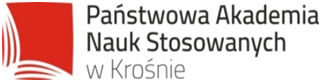 Program studiów kierunku Inżynieria jakości w przedsiębiorstwieCykl Kształcenia 2023-2027Spis treści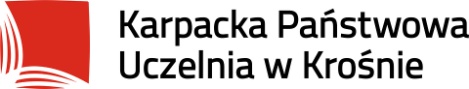 OGÓLNA CHARAKTERYSTYKA KIERUNKU STUDIÓW															Załącznik nr 2 do Zarządzenia nr 22/21Rektora Karpackiej Państwowej Uczelni z dnia 31 maja 2021 rokuOPIS ZAKŁADANYCH KIERUNKOWYCH EFEKTÓW UCZENIA SIĘ Tabela odniesień kierunkowych efektów uczenia się [KEU] do charakterystyk efektów uczenia się [CEU]PLANY STUDIÓW 2023-2027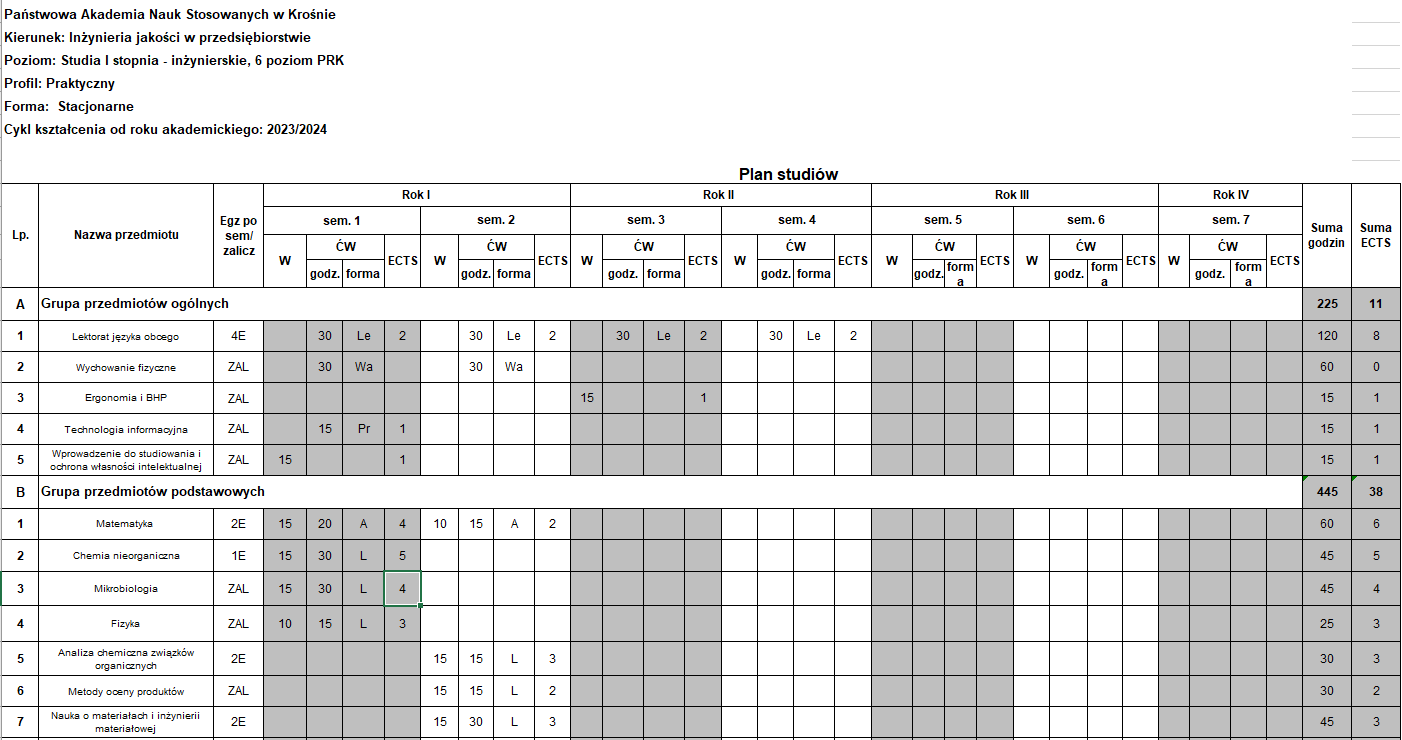 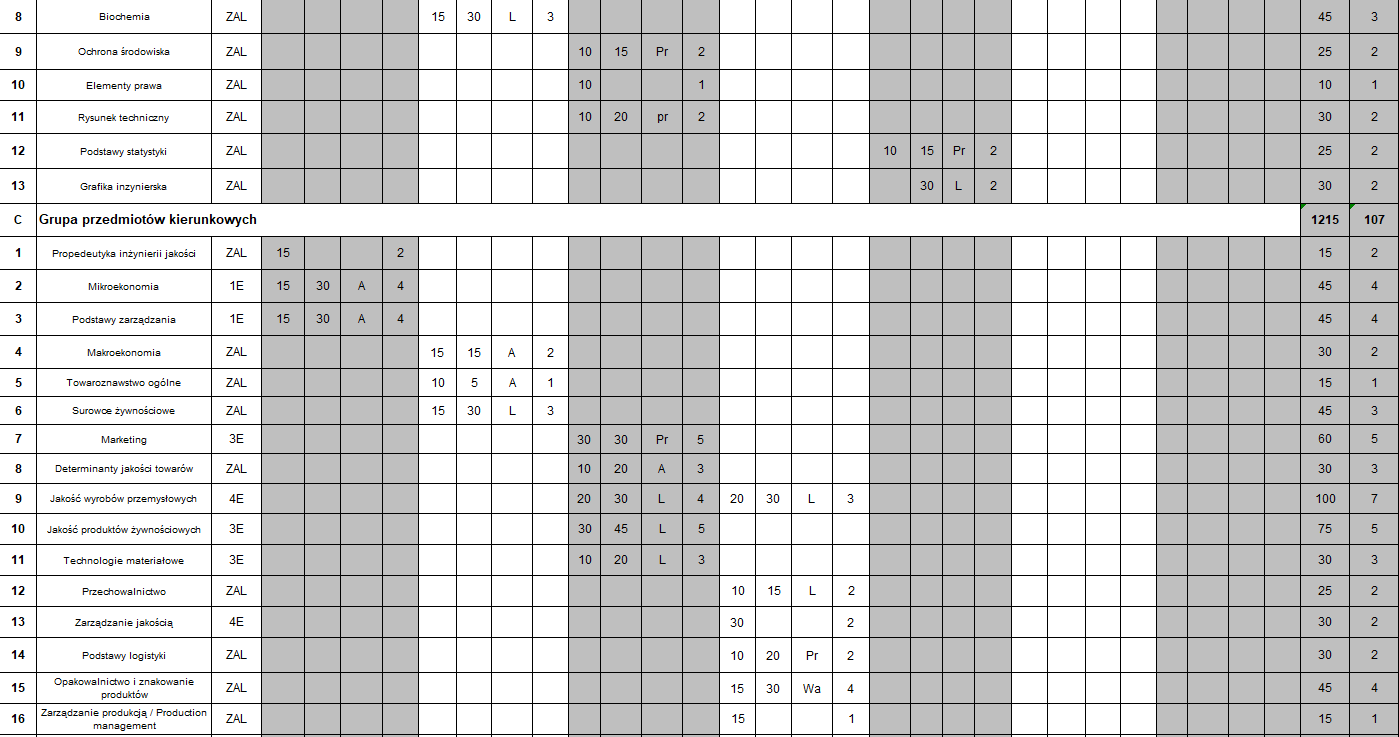 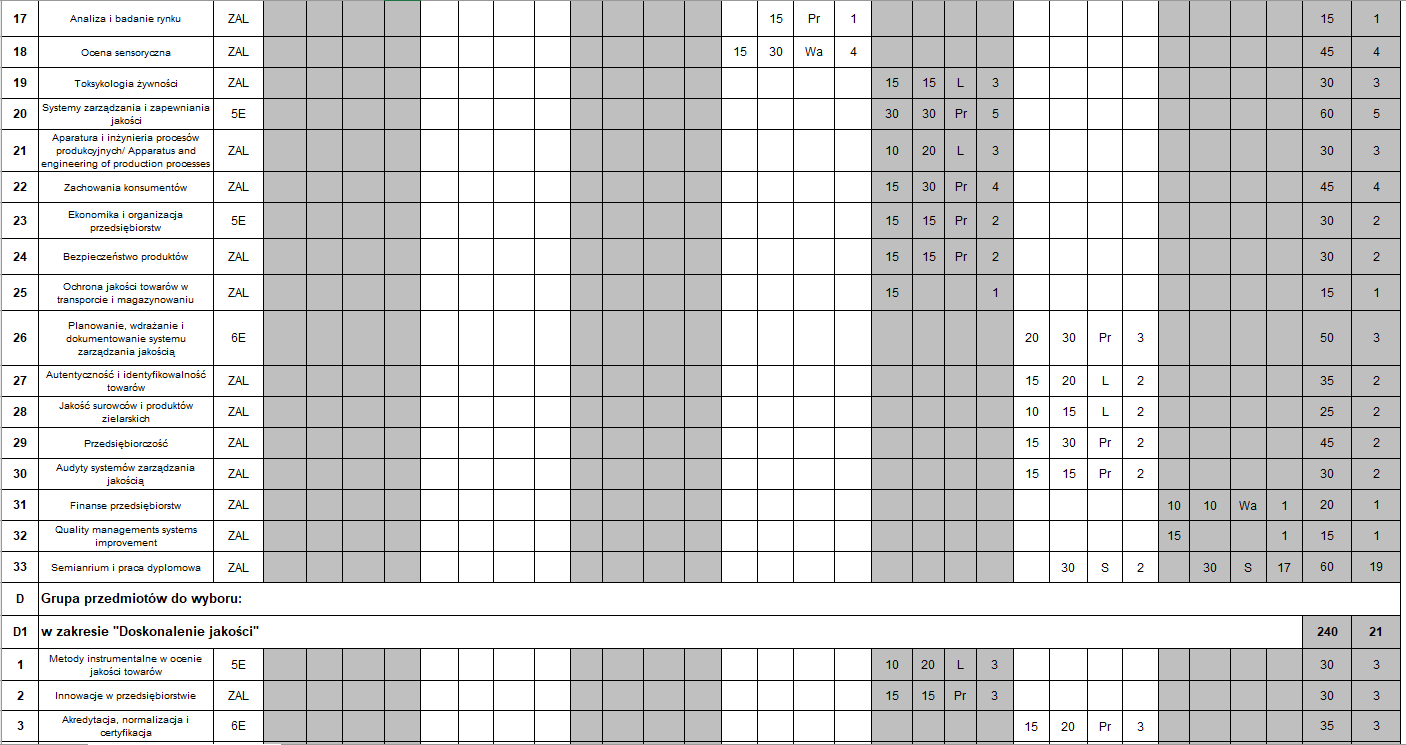 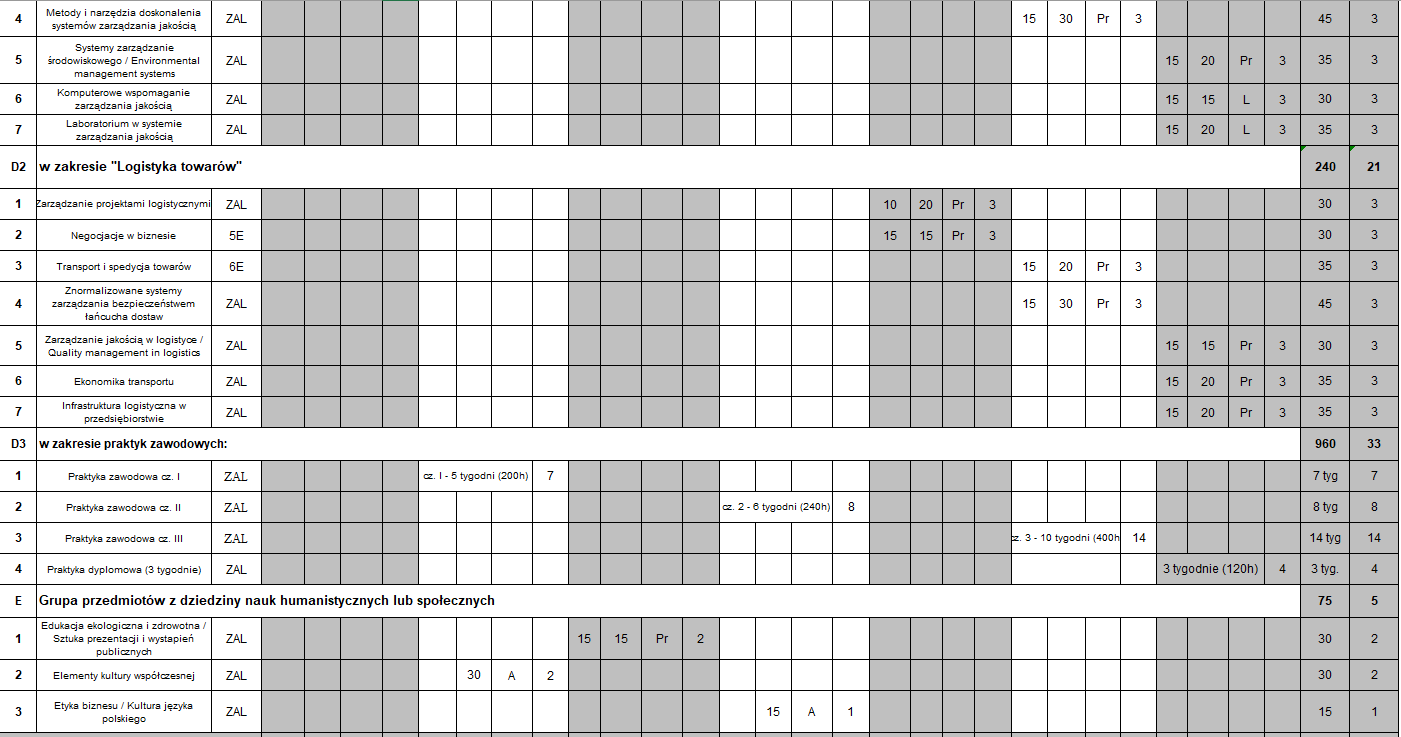 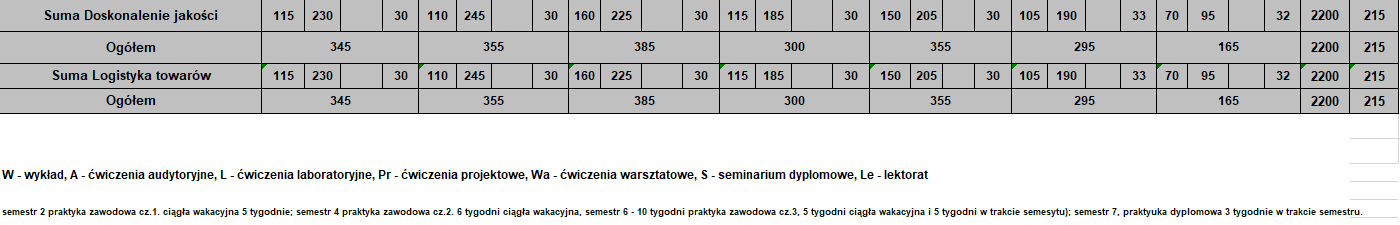 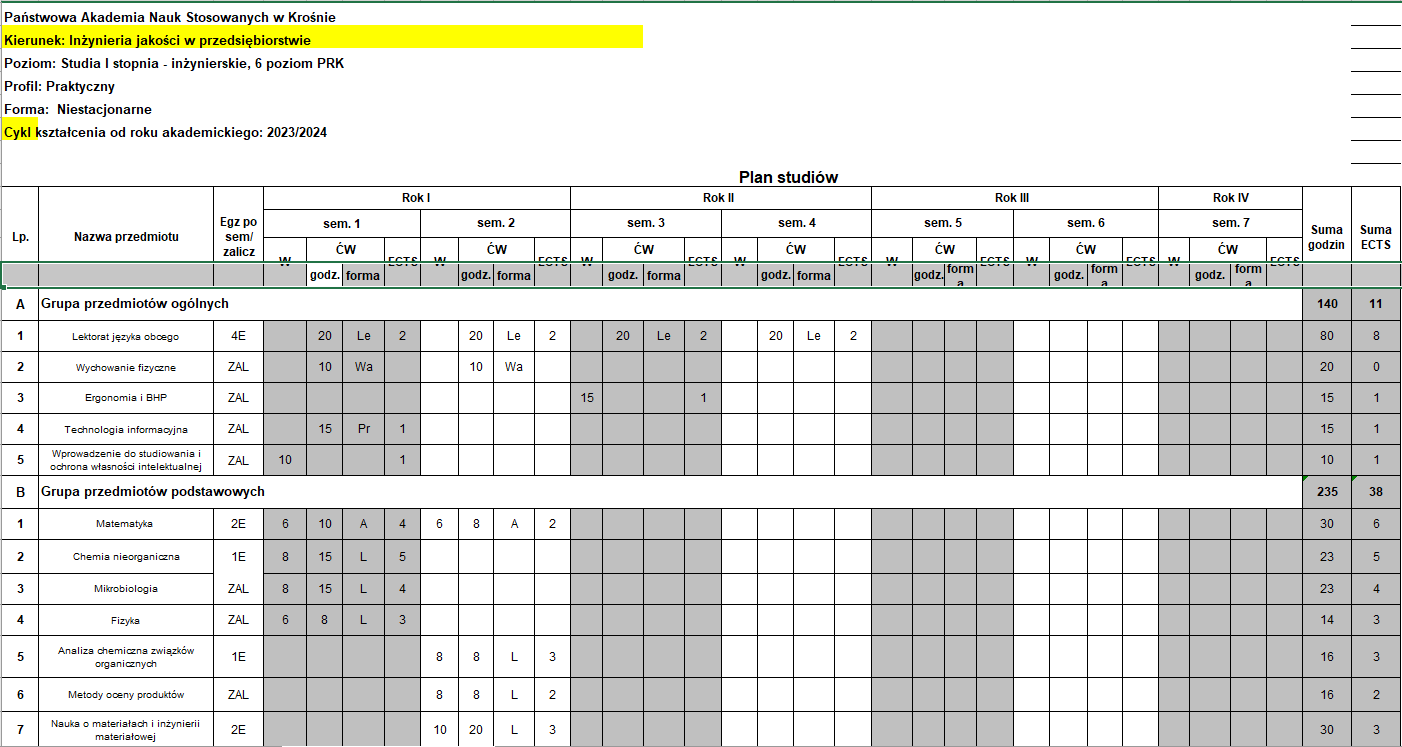 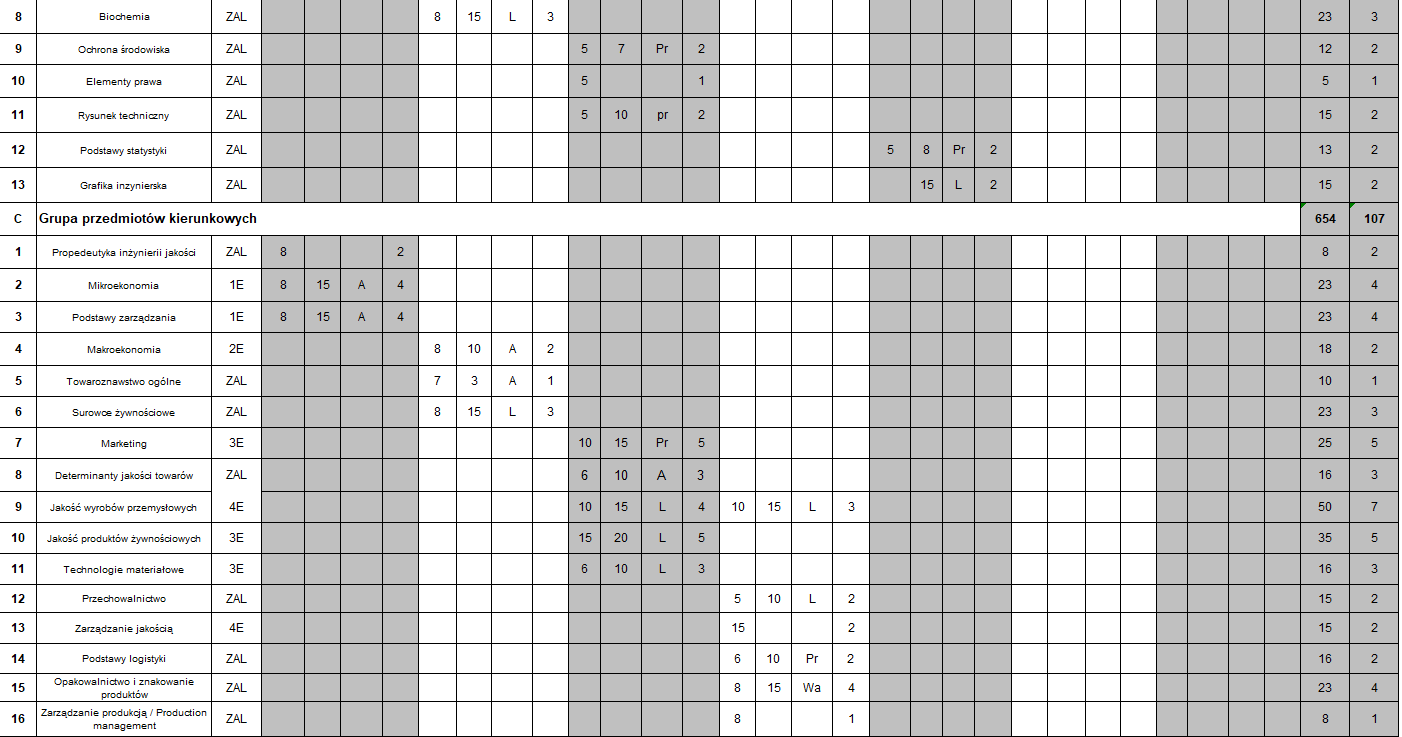 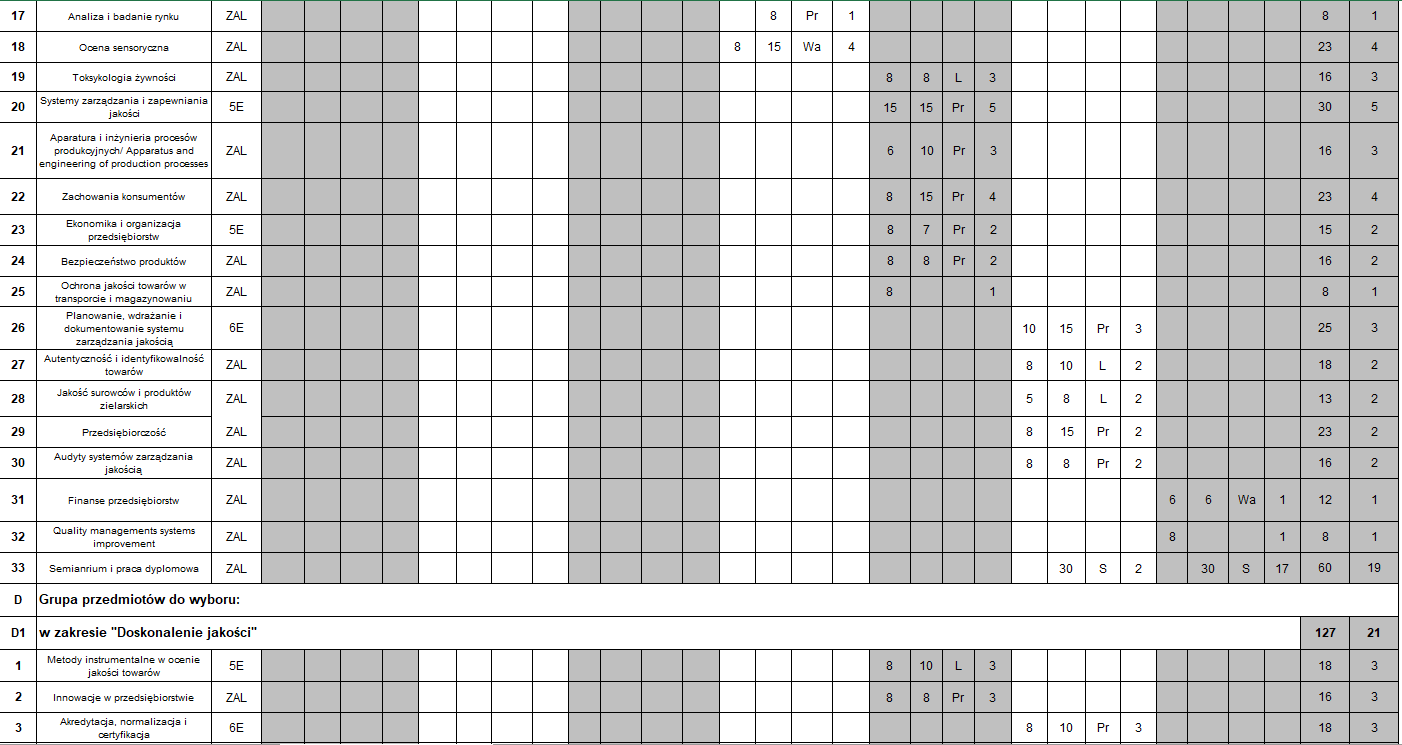 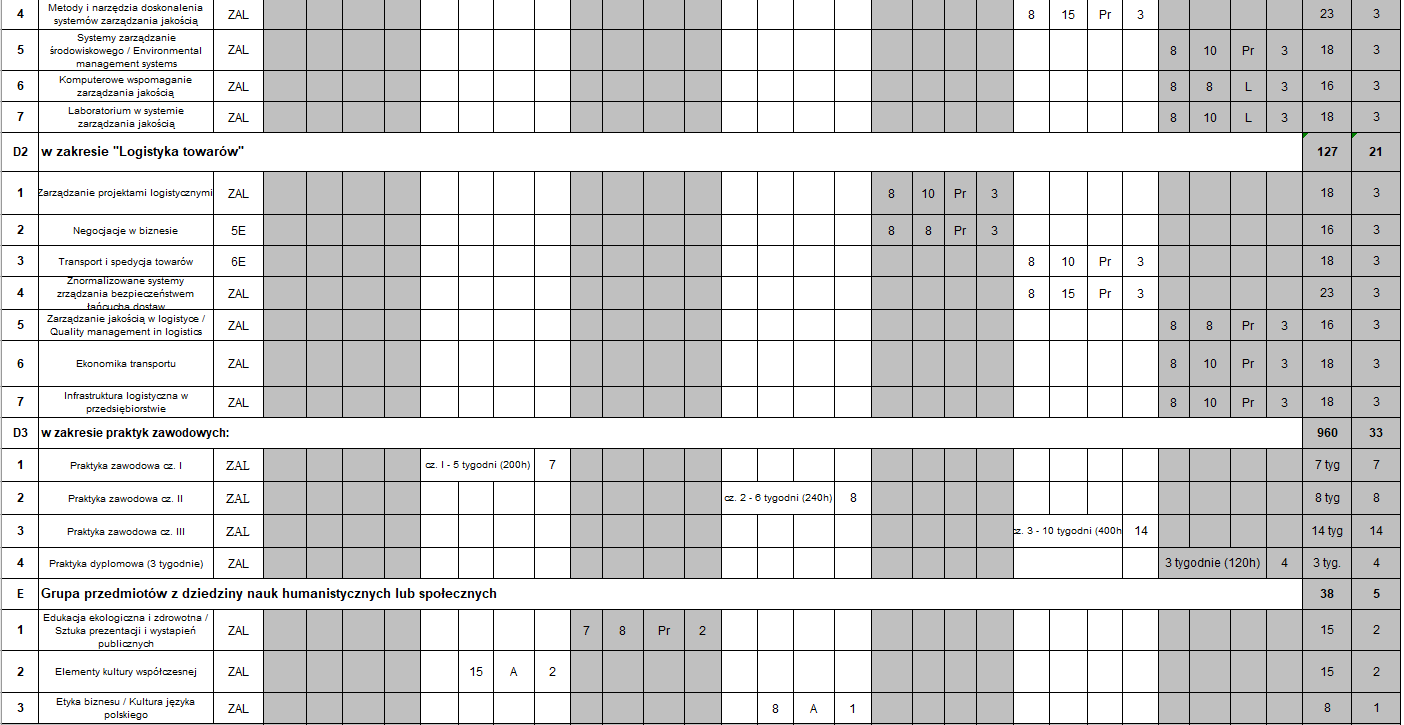 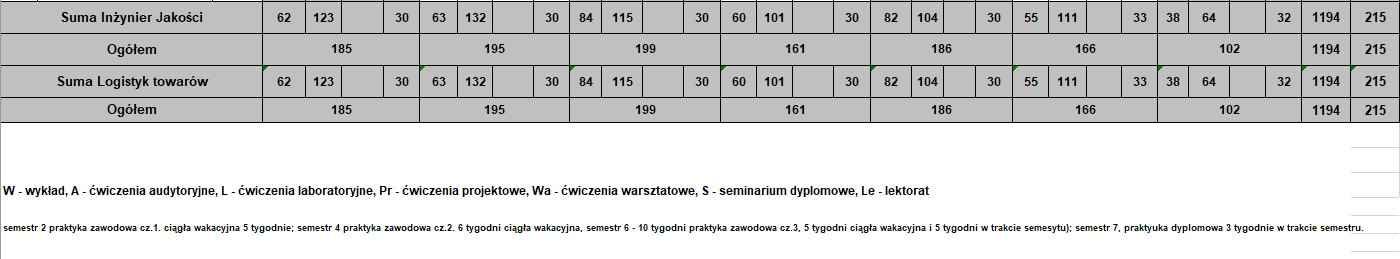 KARTY PRZEDMIOTÓW A1. Lektorat języka obcego Informacje ogólneElementy wchodzące w skład programu studiówDodatkowe elementy (* - opcjonalnie)A2. Wychowanie fizyczne Informacje ogólneElementy wchodzące w skład programu studiówDodatkowe elementy (* - opcjonalnie)A3. Ergonomia i BHPInformacje ogólneElementy wchodzące w skład programu studiówDodatkowe elementy A4. Technologia informacyjna Informacje ogólneElementy wchodzące w skład programu studiówDodatkowe elementy (* - opcjonalnie)A6. Wprowadzenie do studiowania i ochrona własności przemysłowejInformacje ogólneElementy wchodzące w skład programu studiówDodatkowe elementy (* - opcjonalnie)B1. Matematyka Informacje ogólneElementy wchodzące w skład programu studiówDodatkowe elementy B2. Chemia nieorganiczna  Informacje ogólneElementy wchodzące w skład programu studiówDodatkowe elementy B3. MikrobiologiaInformacje ogólneElementy wchodzące w skład programu studiówDodatkowe elementy B4. Fizyka Informacje ogólneElementy wchodzące w skład programu studiówDodatkowe elementy B5. Analiza chemiczna związków organicznychInformacje ogólneElementy wchodzące w skład programu studiówDodatkowe elementy B6. Metody oceny produktów Informacje ogólneElementy wchodzące w skład programu studiówDodatkowe elementy B7. Nauka o materiałach i inżynierii materiałowej Informacje ogólneElementy wchodzące w skład programu studiówDodatkowe elementy B8. Biochemia Informacje ogólneElementy wchodzące w skład programu studiówDodatkowe elementy B9. Ochrona środowiska Informacje ogólneElementy wchodzące w skład programu studiówDodatkowe elementy B10. Elementy prawa Informacje ogólneElementy wchodzące w skład programu studiówDodatkowe elementy B11. Rysunek technicznyInformacje ogólneElementy wchodzące w skład programu studiówDodatkowe elementy (* - opcjonalnie)B12. Podstawy statystykiInformacje ogólneElementy wchodzące w skład programu studiówDodatkowe elementy B13. Grafika inżynierskaInformacje ogólneElementy wchodzące w skład programu studiówDodatkowe elementy C1. Propedeutyka inżynierii jakościInformacje ogólne Elementy wchodzące w skład programu studiów Dodatkowe elementyC2. MikroekonomiaInformacje ogólneElementy wchodzące w skład programu studiówDodatkowe elementyC3. Podstawy zarządzania Informacje ogólneElementy wchodzące w skład programu studiówDodatkowe elementyC4. MakroekonomiaInformacje ogólneElementy wchodzące w skład programu studiówDodatkowe elementyC5. Towaroznawstwo ogólne Informacje ogólneElementy wchodzące w skład programu studiówDodatkowe elementyC6. Surowce żywnościowe Informacje ogólneElementy wchodzące w skład programu studiówDodatkowe elementy C7 MarketingInformacje ogólneElementy wchodzące w skład programu studiówDodatkowe elementy C8. Determinanty jakości towarówInformacje ogólneElementy wchodzące w skład programu studiówDodatkowe elementyC9. Jakość wyrobów przemysłowych Informacje ogólne Elementy wchodzące w skład programu studiów Dodatkowe elementy C10. Jakość produktów żywnościowychInformacje ogólneElementy wchodzące w skład programu studiówDodatkowe elementyC11. Technologie materiałoweInformacje ogólneElementy wchodzące w skład programu studiówDodatkowe elementy C12. Przechowalnictwo Informacje ogólneElementy wchodzące w skład programu studiówDodatkowe elementyC13. Zarządzanie jakościąInformacje ogólneElementy wchodzące w skład programu studiówDodatkowe elementy C14. Podstawy logistykiInformacje ogólneElementy wchodzące w skład programu studiówDodatkowe elementy C15. Opakowalnictwo i znakowanie produktów Informacje ogólneElementy wchodzące w skład programu studiówDodatkowe elementyC16. Zarządzanie produkcjąInformacje ogólneElementy wchodzące w skład programu studiówDodatkowe elementy C17. Analiza i badania rynkuInformacje ogólneElementy wchodzące w skład programu studiówDodatkowe elementyC18. Ocena sensorycznaInformacje ogólneElementy wchodzące w skład programu studiówDodatkowe elementy C19. Toksykologia żywności Informacje ogólneElementy wchodzące w skład programu studiówDodatkowe elementy C20. Systemy zarządzania i zapewniania jakościInformacje ogólneElementy wchodzące w skład programu studiówDodatkowe elementy C21. Aparatura i inżynieria procesów produkcyjnych Informacje ogólneElementy wchodzące w skład programu studiówDodatkowe elementyC22. Zachowania konsumentówInformacje ogólneElementy wchodzące w skład programu studiówDodatkowe elementy C23. Ekonomika i organizacja przedsiębiorstw Informacje ogólneElementy wchodzące w skład programu studiówDodatkowe elementyC24 Bezpieczeństwo produktówInformacje ogólneElementy wchodzące w skład programu studiówDodatkowe elementyC25. Ochrona jakości towarów w transporcie i magazynowaniu Informacje ogólneElementy wchodzące w skład programu studiówDodatkowe elementyC26. Planowanie, wdrażanie i dokumentowanie systemu zarządzania jakością Informacje ogólneElementy wchodzące w skład programu studiówDodatkowe elementyC27 Autentyczność i identyfikowalność towarów Informacje ogólneElementy wchodzące w skład programu studiówDodatkowe elementyC28. Jakość surowców i produktów zielarskichInformacje ogólneElementy wchodzące w skład programu studiówDodatkowe elementy C29. PrzedsiębiorczośćInformacje ogólneElementy wchodzące w skład programu studiówDodatkowe elementyC30. Audyty systemu zarządzania jakością Informacje ogólneElementy wchodzące w skład programu studiówDodatkowe elementy C31. Finanse przedsiębiorstw Informacje ogólneElementy wchodzące w skład programu studiówDodatkowe elementy C32. Quality management systems improvementInformacje ogólneElementy wchodzące w skład programu studiówDodatkowe elementyC33. Seminarium i praca dyplomowa Informacje ogólne Elementy wchodzące w skład programu studiów Dodatkowe elementy D1.1. Metody instrumentalne w ocenie jakości towarówInformacje ogólneElementy wchodzące w skład programu studiówDodatkowe elementy D1.2 Innowacje w przedsiębiorstwie Informacje ogólneElementy wchodzące w skład programu studiówDodatkowe elementyD1.3 Akredytacja, badania, normalizacja i certyfikacjaInformacje ogólneElementy wchodzące w skład programu studiówDodatkowe elementyD1.4 Metody i narzędzia doskonalenia systemów zarządzania jakościąInformacje ogólneElementy wchodzące w skład programu studiówDodatkowe elementyD1.5 Systemy zarządzania środowiskowego Informacje ogólneElementy wchodzące w skład programu studiówDodatkowe elementyD1.6 Komputerowe wspomaganie zarządzania jakościąInformacje ogólneElementy wchodzące w skład programu studiówDodatkowe elementyD1.7 Laboratorium w systemie zarządzania jakościąInformacje ogólneElementy wchodzące w skład programu studiówDodatkowe elementyD2.1 Zarządzanie projektami logistycznymi Informacje ogólneElementy wchodzące w skład programu studiówDodatkowe elementyD2.2 Negocjacje w biznesieInformacje ogólneElementy wchodzące w skład programu studiówDodatkowe elementy (* - opcjonalnie)D2.3 Transport i spedycja towarów Informacje ogólneElementy wchodzące w skład programu studiówDodatkowe elementyD2.4 Znormalizowane systemy zarządzania bezpieczeństwem łańcucha dostawInformacje ogólneElementy wchodzące w skład programu studiówDodatkowe elementyD2.5 Zarządzanie jakością w logistyce / Quality management in logisticsInformacje ogólneElementy wchodzące w skład programu studiówDodatkowe elementyD2.6 Ekonomika transportuInformacje ogólneElementy wchodzące w skład programu studiówDodatkowe elementyD2.7 Infrastruktura logistyczna w przedsiębiorstwieInformacje ogólneElementy wchodzące w skład programu studiówDodatkowe elementyD3.1. Praktyka zawodowa część IInformacje ogólneElementy wchodzące w skład programu studiówDodatkowe elementyD3.1. Praktyka zawodowa część IIInformacje ogólneElementy wchodzące w skład programu studiówDodatkowe elementyD3.1. Praktyka zawodowa część IIIInformacje ogólneElementy wchodzące w skład programu studiówDodatkowe elementyD3.2 Praktyka dyplomowaInformacje ogólneElementy wchodzące w skład programu studiówDodatkowe elementyE1. Edukacja ekologiczna i zdrowotnaInformacje ogólneElementy wchodzące w skład programu studiówDodatkowe elementyE1. Sztuka prezentacji i wystąpień publicznych Informacje ogólneElementy wchodzące w skład programu studiówDodatkowe elementyE2 Elementy kultury współczesnejInformacje ogólneElementy wchodzące w skład programu studiówDodatkowe elementyE3. Etyka biznesuInformacje ogólneElementy wchodzące w skład programu studiówDodatkowe elementyE3. Kultura języka polskiego  Informacje ogólneElementy wchodzące w skład programu studiówDodatkowe elementyŁączna liczba godzin oraz punktów ECTSZałącznik nr 5do Zarządzenia nr 22/21Rektora Karpackiej Państwowej Uczelni w Krośnie z dnia 31 maja 2021 rokuLiczba punktów ECTS dla danego modułu i dyscyplinyZałącznik nr 7do Zarządzenia nr 22/21Rektora Karpackiej Państwowej Uczelni w Krośnie z dnia 31 maja 2021 rokuZestawienie przedmiotów dla danego kierunku studiów, wraz
z przyporządkowaniem w ich obrębie punktów ECTS dla danej dyscypliny nauki oraz procentowym udziałem liczby punktów ECTS dla dyscypliny w ogólnej liczbie punktów ECTS wymaganej do ukończenia studiów na danym poziomieNazwa kierunku studiów:Inżynieria jakości w przedsiębiorstwie Poziom studiów:studia pierwszego stopnia; 6 poziom PRKProfil:praktyczny Forma studiów:studia stacjonarne i niestacjonarneCzas trwania studiów (liczba semestrów) i łączna liczba godzin:7 semestrów / 3,5 roku / 2200 godz. - studia stacjonarne / 1194 godz. - studia niestacjonarneLiczba punktów ECTS konieczna do ukończenia studiów na danym poziomie:215Tytuł zawodowy nadawany absolwentom:inżynier Dziedzina/-y nauki, do której/-ych przyporządkowany jest kierunek studiów:Dziedzina nauk społecznychDziedzina nauk rolniczychDziedzina nauk inżynieryjno-technicznych Dyscyplina/-y naukowa/-e, do której/-ych przyporządkowany jest kierunek studiów:Nauki o zarządzaniu i jakości (dyscyplina wiodąca)Ekonomia i finanse Technologia żywności i żywienia Inżynieria materiałowa W przypadku programu studiów dla kierunku przyporządkowanego do więcej niż jednej dyscypliny należy określić procentowy udział liczby punktów ECTS dla każdej z dyscyplin w łącznej liczbie punktów ECTS, ze wskazaniem dyscypliny wiodącej;Nauki o zarządzaniu i jakości (69%); (dyscyplina wiodąca)Ekonomia i finanse (6%)Technologia żywności i żywienia (8%)Inżynieria materiałowa (17%) Termin rozpoczęcia cyklu:Rok akademicki 2023/2024Wskazanie związku kierunku studiów ze Strategią  KPU w Krośnie:Strategia rozwoju Państwowej Akademii Nauk Stosowanych w Krośnie na lata 2021-2025 wśród kluczowych celów strategicznych, wskazuje na doskonałość dydaktyczną oraz współpracę z przedstawicielami otoczenia społeczno-gospodarczego. Misją Państwowej Akademii Nauk Stosowanych w Krośnie jest zapewnienie wysokiej jakości kształcenia studentów na studiach o profilu praktycznym, w celu przygotowania ich do realizacji osobistych karier zawodowych oraz odpowiedzialnego i twórczego funkcjonowania w społeczeństwie. Koncepcja kształcenia na kierunku Inżynieria jakości w przedsiębiorstwie jest ściśle związana z misją i strategią rozwoju Państwowej Akademii Nauk Stosowanych w Krośnie , sformułowaną w Uchwale nr 53/20 Senatu KPU w Krośnie z dnia 15 grudnia 2020 roku, gdyż absolwenci kierunku Inżynieria jakości w przedsiębiorstwie, będąc wszechstronnie wykształconymi specjalistami z zakresu kształtowania i oceny jakości towarów, są zdolni rozwijać różnorodne   gałęzie gospodarki. Oferta studiów na kierunku Inżynieria jakości w przedsiębiorstwie daje studentom szerokie możliwości uzyskania specjalistycznego wykształcenia, w zakresie zarządzania jakością czy logistyki towarów. Podczas studiów szczególny nacisk kładziony jest na rozwój postaw społecznych zbieżnych z misją Uczelni. Informacja na temat uwzględnienia w programie studiów potrzeb społeczno-gospodarczych oraz zgodności zakładanych efektów uczenia się z tymi potrzebami:Program studiów na kierunku Inżynieria jakości  w przedsiębiorstwie  uwzględnia potrzeby zgłaszane przez otoczenie społeczno-gospodarcze i w związku z tym  podlega nieustannemu doskonaleniu, co powoduje:podniesienie jakości poprzez między innymi aktualizowanie treści kształcenia poszczególnych przedmiotów, uwzględniając najnowsze wyniki i osiągnięcia naukowe, oferowanie nowych lub zmodyfikowanych specjalności dostosowując je do potrzeb krajowego i międzynarodowego rynku pracy, przy współpracy z otoczeniem społeczno-gospodarczym zrzeszonym w Radzie Programowej Kierunku Inżynieria jakości w przedsiębiorstwie, Kolegium Instytutu Zdrowia i Gospodarki, a także Konwencie Uczelni,rozwijanie współpracy z otoczeniem społeczno-gospodarczym w celu zapewnienia studentom szerokich możliwości odbywania praktyk zawodowych i staży,stwarzanie możliwości uzyskiwania przez studentów kierunku Inżynieria jakości w przedsiębiorstwie  certyfikatów potwierdzających uzyskane kompetencje zawodowe,umiędzynarodowienie procesu kształcenia, poprzez między innymi prowadzenie zajęć w języku angielskim. Analiza zgodności zakładanych efektów uczenia się z potrzebami społeczno-gospodarczymi dokonywana jest na podstawie spotkań i konsultacji z przedstawicielami lokalnego rynku pracy, z interesariuszami zewnętrznymi, sugestii płynących od studentów oraz analizy opinii absolwentów w ramach programu monitorowania ich karier zawodowych. Ponadto na poziomie kierunku na zakończenie cyklu kształcenia przeprowadza się samoocenę osiągnięcia efektów uczenia się studentów kończących studia. Ważną rolę w procesie analizy zgodności efektów uczenia się z potrzebami rynku pracy odgrywają także wnioski płynące z ankiet ewaluacyjnych przeprowadzanych wśród studentów i absolwentów. Ich opinia dotycząca oferty kształcenia, jak również doświadczenia absolwentów w zakresie dostępności miejsc pracy i oczekiwań pracodawców decydują o konieczności weryfikacji efektów uczenia się oraz celowości tworzenia nowej oferty programowej.Ogólne cele kształcenia oraz możliwości zatrudnienia, typowe miejsca pracy i możliwości kontynuacji kształcenia przez absolwentów:Celem kształcenia na kierunku Inżynieria jakości w przedsiębiorstwie  jest przygotowanie specjalistów o wysokich kwalifikacjach, posiadających teoretyczną i praktyczną wiedzę w zakresie nauk społecznych (zarządzanie i ekonomia), inżynieryjno-technicznych i rolniczych, a także umiejętności i kompetencje społeczne niezbędnych do podjęcia pracy na stanowiskach związanych z kształtowaniem i oceną jakości towarów we współczesnej gospodarce, zarządzania jakością, zarządzania procesami produkcyjnymi, projektowania i wdrażania systemów zarządzania jakością.Interdyscyplinarny charakter kształcenia pozwala na elastyczne wykorzystanie zdobytych umiejętności w różnorodnych działach gospodarki. Absolwent o takim profilu wykształcenia jest przygotowany do prowadzenia własnej firmy, zarządzania nią, a także do pracy w zespole. Studia te przygotowują przyszłych inżynierów do pracy w przedsiębiorstwa produkcyjnych, handlowych oraz usługowych, na stanowiskach menedżerskich szczebla operacyjnego oraz na stanowiskach związanych z kontrolą jakości towarów w laboratoriach badawczych i pomiarowych, jednostkach administracji państwowej oraz organach nadzoru urzędowego i jednostkach akredytujących i certyfikujących. Ponadto absolwent kierunku Inżynierii jakości w przedsiębiorstwie jest przygotowany do podjęcia dalszej nauki i ma możliwość kontynuowania kształcenia na drugim stopniu studiów. Informacja na temat uwzględnienia w programie studiów wniosków z analizy wyników monitoringu karier zawodowych studentów i absolwentów:W doskonaleniu programu kształcenia uwzględnia się wyniki z analizy monitoringu karier zawodowych absolwentów. Uczelnia, poprzez Biuro Karier, prowadzi własny internetowy system badania i monitorowania losów absolwentów. System ankietyzacji polega na wypełnieniu przez absolwentów ankiety podstawowej oraz rozszerzonej. Ankiety zawierają pytania dotyczące m.in. planu indywidualnego rozwoju, planów zatrudnienia lub podjętego już zatrudnienia, zdobytych umiejętności oraz wiedzy akademickiej, którą absolwent wykorzystuje w pracy zawodowej. Wyniki ankiet przekazywane są władzom uczelni, dyrektorowi instytutu i kierownikowi zakładu w celu dostosowania programu studiów do potrzeb rynku pracy. Ponadto organizowane są spotkania absolwentów, którzy są aktywni zawodowo, ze studentami, podczas których dzielą się oni doświadczeniami na temat specyfiki zawodu, wymagań jakie stawiają pracodawcy oraz możliwościami samozatrudnienia. W planowaniu rozwoju oferty edukacyjnej Uczelni, w tym kierunku Inżynieria jakości w przedsiębiorstwie, brane są pod uwagę wyniki monitoringu losu absolwentów kierunku. Monitoring ten opracowywany jest od 2016 roku na podstawie raportów ELA (Ekonomiczne Losy Absolwentów - http://ela.nauka.gov.pl/Przedstawione statystyki w raporcie ELA plasują wykształcenie w zakresie jakości na wysokiej pozycji wśród innych kierunków w Polsce, jeśli chodzi skuteczność podejmowania pracy po studiach oraz wskazują na zadowalającą wysokość wynagrodzenia uzyskiwanego w pracy podjętej zaraz po zakończeniu studiów. W ramach analiz wyników monitoringu karier zawodowych absolwentów oceniany jest także udział absolwentów studiów pierwszego stopnia kontynuujących naukę na drugim stopniu studiów.Duży odsetek absolwentów kierunku Inżynieria jakości w przedsiębiorstwie kontynuuje naukę na II stopniu studiów, głównie na uczelniach w Krośnie lub w Rzeszowie wybierając kierunek Inżynieria produkcji lub Zarządzanie, wybierając specjalizacje w zakresie jakości, środowiska i bezpieczeństwa i higieny pracy w przedsiębiorstwie, lub logistyki i zarządzanie produkcją. Informacja na temat uwzględnienia w programie studiów wymagań i zaleceń komisji akredytacyjnych, w szczególności Polskiej Komisji Akredytacyjnej:Podczas doskonalenia programu studiów wykorzystuje się zalecenia i wnioski z analiz Raportu z wizytacji Polskiej Komisji Akredytacyjnej. Przeprowadzono weryfikację dyscyplin, do których odnoszą się efekty kształcenia. Opracowano i wdrożono kompleksowy wewnętrzny system zapewniania jakości kształcenia. Zawiera on m.in. procedurę doboru nauczycieli akademickich, zgodnie z którą zrewidowano obsadę kadrową przedmiotów. Uzupełniono plan studiów o wskazane przedmioty oraz ograniczono liczbę punktów ECTS. Informacja na temat uwzględnienia w programie studiów przykładów dobrych praktyk:Program studiów na kierunku Inżynieria jakości w przedsiębiorstwie uwzględnia dobre praktyki obejmujące m.in. dostosowanie programu studiów do potrzeb rynku pracy poprzez konsultacje z pracodawcami,konsultacje programu praktyk zawodowych z pracodawcami, aktywizację studentów poprzez umożliwianie im rozwoju zainteresowań naukowych działając w pracach studenckich kół naukowych, seminariach i wyjazdach na konferencje, kształcenie i wspieranie postaw prospołecznych studentów poprzez organizowanie i umożliwianie udziału w różnego rodzaju akcjach promujących Uczelnię i działaniach charytatywnych, proekologicznych, czy społecznych, popularyzację nauki wśród uczniów szkół podstawowych i ponadpodstawowych poprzez organizowanie dla nich wykładów i warsztatów, zarówno w siedzibie Uczelni, jak i w w/w szkołach, a także stałą współpracę ze szkołami partnerskimi.Informacja na temat współdziałania w zakresie przygotowania programu studiów z interesariuszami zewnętrznymi:Opinie interesariuszy zewnętrznych są ważnym głosem branym pod uwagę przy projektowaniu programu studiów. Jako głos doradczy uczestniczą oni w projektowaniu, modyfikacji i aktualizacji programu studiów, efektów uczenia się oraz przy określaniu perspektyw rozwoju kierunku.W ramach współpracy z otoczeniem społeczno-gospodarczym na kierunku Inżynieria jakości w przedsiębiorstwie funkcjonuje Rada Programowa. Do jej zadań należy wskazanie potrzeb kształcenia w zakresie jakości, doskonalenie efektów uczenia się, a także projektowanie i doskonalenie programu studiów. Ponadto przeprowadzane są konsultacje planów studiów, programów praktyk zawodowych i programów kształcenia z interesariuszami zewnętrznymi oraz absolwentami kierunku Inżynierii jakości w przedsiębiorstwie. Ma to na celu upraktycznienie procesu kształcenia i dostosowywanie na bieżąco programów studiów do zmieniających się wymagań rynku pracy. Ponadto cyklicznie organizowane są wykłady dla studentów prowadzone przez zaproszonych praktyków, przedstawicieli biznesu. Program studiów konsultowano, zgodnie z procedurą jakościową Procedura WSZJK-U/8 dotycząca współpracy z otoczeniem społeczno-gospodarczym  z przedstawicielami firm i przedsiębiorstw związanych z kształtowanie i oceną jakości towarów zarówno żywnościowych, jak i przemysłowych.Opis kompetencji oczekiwanych od kandydata ubiegającego się o przyjęcie na studia:Kandydat ubiegający się o przyjęcie na studia na kierunek Inżynieria jakości w przedsiębiorstwie   musi mieć zdany egzamin maturalny. Egzamin maturalny (nowa matura) – konkurs świadectw z uwzględnieniem pisemnego egzaminu z trzech przedmiotów obowiązkowych.Egzamin dojrzałości (stara matura) – konkurs świadectw obejmujący wyniki ukończenia szkoły średniej z języka polskiego, języka obcego i matematyki albo chemii albo fizyki albo biologii.Z pominięciem postępowania rekrutacyjnego o przyjęcie na studia ubiegać się mogą laureaci i finaliści stopnia centralnego i okręgowego olimpiady matematycznej, fizycznej, chemicznej, informatycznej, wiedzy technicznej, wiedzy i umiejętności rolniczych, wiedzy o żywieniu i żywności, biologicznej, wiedzy ekonomicznej.Nazwa kierunku studiów: Inżynieria jakości w przedsiębiorstwieDziedziny nauki: dziedzina nauk społecznych dziedzina nauk rolniczych dziedzina nauk inżynieryjno-technicznych Dyscypliny nauki: Nauki o zarządzaniu i jakości (kod 5.6) – 69 % – dyscyplina wiodąca Ekonomia i finanse – (kod 5.1) – 6 %; Technologia żywności i żywienia (kod 4.3) – 8 %; Inżynieria materiałowa (kod 2.7) – 17 %.Poziom studiów: studia I stopniaProfil studiów: praktycznyTytuł zawodowy: inżynierNazwa kierunku studiów: Inżynieria jakości w przedsiębiorstwieDziedziny nauki: dziedzina nauk społecznych dziedzina nauk rolniczych dziedzina nauk inżynieryjno-technicznych Dyscypliny nauki: Nauki o zarządzaniu i jakości (kod 5.6) – 69 % – dyscyplina wiodąca Ekonomia i finanse – (kod 5.1) – 6 %; Technologia żywności i żywienia (kod 4.3) – 8 %; Inżynieria materiałowa (kod 2.7) – 17 %.Poziom studiów: studia I stopniaProfil studiów: praktycznyTytuł zawodowy: inżynierNazwa kierunku studiów: Inżynieria jakości w przedsiębiorstwieDziedziny nauki: dziedzina nauk społecznych dziedzina nauk rolniczych dziedzina nauk inżynieryjno-technicznych Dyscypliny nauki: Nauki o zarządzaniu i jakości (kod 5.6) – 69 % – dyscyplina wiodąca Ekonomia i finanse – (kod 5.1) – 6 %; Technologia żywności i żywienia (kod 4.3) – 8 %; Inżynieria materiałowa (kod 2.7) – 17 %.Poziom studiów: studia I stopniaProfil studiów: praktycznyTytuł zawodowy: inżynierNazwa kierunku studiów: Inżynieria jakości w przedsiębiorstwieDziedziny nauki: dziedzina nauk społecznych dziedzina nauk rolniczych dziedzina nauk inżynieryjno-technicznych Dyscypliny nauki: Nauki o zarządzaniu i jakości (kod 5.6) – 69 % – dyscyplina wiodąca Ekonomia i finanse – (kod 5.1) – 6 %; Technologia żywności i żywienia (kod 4.3) – 8 %; Inżynieria materiałowa (kod 2.7) – 17 %.Poziom studiów: studia I stopniaProfil studiów: praktycznyTytuł zawodowy: inżynierNazwa kierunku studiów: Inżynieria jakości w przedsiębiorstwieDziedziny nauki: dziedzina nauk społecznych dziedzina nauk rolniczych dziedzina nauk inżynieryjno-technicznych Dyscypliny nauki: Nauki o zarządzaniu i jakości (kod 5.6) – 69 % – dyscyplina wiodąca Ekonomia i finanse – (kod 5.1) – 6 %; Technologia żywności i żywienia (kod 4.3) – 8 %; Inżynieria materiałowa (kod 2.7) – 17 %.Poziom studiów: studia I stopniaProfil studiów: praktycznyTytuł zawodowy: inżynierNazwa kierunku studiów: Inżynieria jakości w przedsiębiorstwieDziedziny nauki: dziedzina nauk społecznych dziedzina nauk rolniczych dziedzina nauk inżynieryjno-technicznych Dyscypliny nauki: Nauki o zarządzaniu i jakości (kod 5.6) – 69 % – dyscyplina wiodąca Ekonomia i finanse – (kod 5.1) – 6 %; Technologia żywności i żywienia (kod 4.3) – 8 %; Inżynieria materiałowa (kod 2.7) – 17 %.Poziom studiów: studia I stopniaProfil studiów: praktycznyTytuł zawodowy: inżynierNazwa kierunku studiów: Inżynieria jakości w przedsiębiorstwieDziedziny nauki: dziedzina nauk społecznych dziedzina nauk rolniczych dziedzina nauk inżynieryjno-technicznych Dyscypliny nauki: Nauki o zarządzaniu i jakości (kod 5.6) – 69 % – dyscyplina wiodąca Ekonomia i finanse – (kod 5.1) – 6 %; Technologia żywności i żywienia (kod 4.3) – 8 %; Inżynieria materiałowa (kod 2.7) – 17 %.Poziom studiów: studia I stopniaProfil studiów: praktycznyTytuł zawodowy: inżynierNazwa kierunku studiów: Inżynieria jakości w przedsiębiorstwieDziedziny nauki: dziedzina nauk społecznych dziedzina nauk rolniczych dziedzina nauk inżynieryjno-technicznych Dyscypliny nauki: Nauki o zarządzaniu i jakości (kod 5.6) – 69 % – dyscyplina wiodąca Ekonomia i finanse – (kod 5.1) – 6 %; Technologia żywności i żywienia (kod 4.3) – 8 %; Inżynieria materiałowa (kod 2.7) – 17 %.Poziom studiów: studia I stopniaProfil studiów: praktycznyTytuł zawodowy: inżynierOpis zakładanych kierunkowych efektów uczenia się dla kierunku studiów, poziomu i profilu uwzględnia efekty uczenia się zdefiniowane w postaci uniwersalnych charakterystyk poziomów 6 i 7 pierwszego stopnia typowych dla kwalifikacji uzyskiwanych w ramach systemu szkolnictwa wyższego określone w załączniku do ustawy z dnia 22 grudnia 2015 r. o Zintegrowanym Systemie Kwalifikacji (tj. Dz.U. z 2018 r. poz. 2153) oraz w rozporządzeniu Ministra Nauki i Szkolnictwa Wyższego z dnia 14 listopada 2018 r. w sprawie charakterystyk drugiego stopnia efektów uczenia się dla kwalifikacji na poziomach 6–8 Polskiej Ramy Kwalifikacji (Dz.U. poz. 2218)Opis zakładanych kierunkowych efektów uczenia się dla kierunku studiów, poziomu i profilu uwzględnia efekty uczenia się zdefiniowane w postaci uniwersalnych charakterystyk poziomów 6 i 7 pierwszego stopnia typowych dla kwalifikacji uzyskiwanych w ramach systemu szkolnictwa wyższego określone w załączniku do ustawy z dnia 22 grudnia 2015 r. o Zintegrowanym Systemie Kwalifikacji (tj. Dz.U. z 2018 r. poz. 2153) oraz w rozporządzeniu Ministra Nauki i Szkolnictwa Wyższego z dnia 14 listopada 2018 r. w sprawie charakterystyk drugiego stopnia efektów uczenia się dla kwalifikacji na poziomach 6–8 Polskiej Ramy Kwalifikacji (Dz.U. poz. 2218)Opis zakładanych kierunkowych efektów uczenia się dla kierunku studiów, poziomu i profilu uwzględnia efekty uczenia się zdefiniowane w postaci uniwersalnych charakterystyk poziomów 6 i 7 pierwszego stopnia typowych dla kwalifikacji uzyskiwanych w ramach systemu szkolnictwa wyższego określone w załączniku do ustawy z dnia 22 grudnia 2015 r. o Zintegrowanym Systemie Kwalifikacji (tj. Dz.U. z 2018 r. poz. 2153) oraz w rozporządzeniu Ministra Nauki i Szkolnictwa Wyższego z dnia 14 listopada 2018 r. w sprawie charakterystyk drugiego stopnia efektów uczenia się dla kwalifikacji na poziomach 6–8 Polskiej Ramy Kwalifikacji (Dz.U. poz. 2218)Opis zakładanych kierunkowych efektów uczenia się dla kierunku studiów, poziomu i profilu uwzględnia efekty uczenia się zdefiniowane w postaci uniwersalnych charakterystyk poziomów 6 i 7 pierwszego stopnia typowych dla kwalifikacji uzyskiwanych w ramach systemu szkolnictwa wyższego określone w załączniku do ustawy z dnia 22 grudnia 2015 r. o Zintegrowanym Systemie Kwalifikacji (tj. Dz.U. z 2018 r. poz. 2153) oraz w rozporządzeniu Ministra Nauki i Szkolnictwa Wyższego z dnia 14 listopada 2018 r. w sprawie charakterystyk drugiego stopnia efektów uczenia się dla kwalifikacji na poziomach 6–8 Polskiej Ramy Kwalifikacji (Dz.U. poz. 2218)Opis zakładanych kierunkowych efektów uczenia się dla kierunku studiów, poziomu i profilu uwzględnia efekty uczenia się zdefiniowane w postaci uniwersalnych charakterystyk poziomów 6 i 7 pierwszego stopnia typowych dla kwalifikacji uzyskiwanych w ramach systemu szkolnictwa wyższego określone w załączniku do ustawy z dnia 22 grudnia 2015 r. o Zintegrowanym Systemie Kwalifikacji (tj. Dz.U. z 2018 r. poz. 2153) oraz w rozporządzeniu Ministra Nauki i Szkolnictwa Wyższego z dnia 14 listopada 2018 r. w sprawie charakterystyk drugiego stopnia efektów uczenia się dla kwalifikacji na poziomach 6–8 Polskiej Ramy Kwalifikacji (Dz.U. poz. 2218)Opis zakładanych kierunkowych efektów uczenia się dla kierunku studiów, poziomu i profilu uwzględnia efekty uczenia się zdefiniowane w postaci uniwersalnych charakterystyk poziomów 6 i 7 pierwszego stopnia typowych dla kwalifikacji uzyskiwanych w ramach systemu szkolnictwa wyższego określone w załączniku do ustawy z dnia 22 grudnia 2015 r. o Zintegrowanym Systemie Kwalifikacji (tj. Dz.U. z 2018 r. poz. 2153) oraz w rozporządzeniu Ministra Nauki i Szkolnictwa Wyższego z dnia 14 listopada 2018 r. w sprawie charakterystyk drugiego stopnia efektów uczenia się dla kwalifikacji na poziomach 6–8 Polskiej Ramy Kwalifikacji (Dz.U. poz. 2218)Opis zakładanych kierunkowych efektów uczenia się dla kierunku studiów, poziomu i profilu uwzględnia efekty uczenia się zdefiniowane w postaci uniwersalnych charakterystyk poziomów 6 i 7 pierwszego stopnia typowych dla kwalifikacji uzyskiwanych w ramach systemu szkolnictwa wyższego określone w załączniku do ustawy z dnia 22 grudnia 2015 r. o Zintegrowanym Systemie Kwalifikacji (tj. Dz.U. z 2018 r. poz. 2153) oraz w rozporządzeniu Ministra Nauki i Szkolnictwa Wyższego z dnia 14 listopada 2018 r. w sprawie charakterystyk drugiego stopnia efektów uczenia się dla kwalifikacji na poziomach 6–8 Polskiej Ramy Kwalifikacji (Dz.U. poz. 2218)Opis zakładanych kierunkowych efektów uczenia się dla kierunku studiów, poziomu i profilu uwzględnia efekty uczenia się zdefiniowane w postaci uniwersalnych charakterystyk poziomów 6 i 7 pierwszego stopnia typowych dla kwalifikacji uzyskiwanych w ramach systemu szkolnictwa wyższego określone w załączniku do ustawy z dnia 22 grudnia 2015 r. o Zintegrowanym Systemie Kwalifikacji (tj. Dz.U. z 2018 r. poz. 2153) oraz w rozporządzeniu Ministra Nauki i Szkolnictwa Wyższego z dnia 14 listopada 2018 r. w sprawie charakterystyk drugiego stopnia efektów uczenia się dla kwalifikacji na poziomach 6–8 Polskiej Ramy Kwalifikacji (Dz.U. poz. 2218)Symbol efektu uczenia siędla kierunku studiów [KEU]Po ukończeniu studiów pierwszego stopnia na kierunku INŻYNIERIA JAKOŚCI W PRZEDSIĘBIORSTWIE, w kategorii:Odniesienie do charakterystyk efektów uczenia się [CEU]: Odniesienie do charakterystyk efektów uczenia się [CEU]: Odniesienie do charakterystyk efektów uczenia się [CEU]: Odniesienie do charakterystyk efektów uczenia się [CEU]: Odniesienie do charakterystyk efektów uczenia się [CEU]: Odniesienie do charakterystyk efektów uczenia się [CEU]: Symbol efektu uczenia siędla kierunku studiów [KEU]Po ukończeniu studiów pierwszego stopnia na kierunku INŻYNIERIA JAKOŚCI W PRZEDSIĘBIORSTWIE, w kategorii:pierwszego stopnia pierwszego stopnia drugiego stopniadrugiego stopniadrugiego stopniadrugiego stopniaSymbol efektu uczenia siędla kierunku studiów [KEU]Po ukończeniu studiów pierwszego stopnia na kierunku INŻYNIERIA JAKOŚCI W PRZEDSIĘBIORSTWIE, w kategorii:pierwszego stopnia pierwszego stopnia Efekty z części I Nauki o zarządzaniu i jakości: 5.6Ekonomia i finanse: 5.1 Technologia żywności i żywienia: 4.3Inżynieria materiałowa: 2.7Efekty z części I Nauki o zarządzaniu i jakości: 5.6Ekonomia i finanse: 5.1 Technologia żywności i żywienia: 4.3Inżynieria materiałowa: 2.7Efekty z części I Nauki o zarządzaniu i jakości: 5.6Ekonomia i finanse: 5.1 Technologia żywności i żywienia: 4.3Inżynieria materiałowa: 2.7Efekty dla kwalifikacji obejmującekompetencje inżynierskie (rozwinięcie opisów zawartych w części I)WIEDZAAbsolwent zna i rozumie:WIEDZAAbsolwent zna i rozumie:WIEDZAAbsolwent zna i rozumie:WIEDZAAbsolwent zna i rozumie:WIEDZAAbsolwent zna i rozumie:WIEDZAAbsolwent zna i rozumie:WIEDZAAbsolwent zna i rozumie:WIEDZAAbsolwent zna i rozumie:K_W01zagadnienia stanowiące wiedzę o charakterze nauk społecznych dostosowaną do kierunku studiów Inżynieria jakości w przedsiębiorstwie oraz wiedzę o różnych rodzajach struktur i instytucji społecznych, w szczególności o ich istotnych elementach, relacjach między nimi oraz procesach ich zmianzagadnienia stanowiące wiedzę o charakterze nauk społecznych dostosowaną do kierunku studiów Inżynieria jakości w przedsiębiorstwie oraz wiedzę o różnych rodzajach struktur i instytucji społecznych, w szczególności o ich istotnych elementach, relacjach między nimi oraz procesach ich zmianP6U_WP6U_WP6U_WP6S_WG_5.6 P6S_WG_5.1P6S_WK_5.6P6S_WK_5.1-K_W02zagadnienia stanowiące wiedzę z zakresu matematyki, fizyki, chemii, biochemii, mikrobiologii, statystyki niezbędną do rozumienia i interpretowania podstawowych zjawisk i procesów oraz zagadnienia stanowiące wiedzę z zakresu dziedziny nauk rolniczych dostosowaną do kierunku studiów Inżynieria jakości w przedsiębiorstwiezagadnienia stanowiące wiedzę z zakresu matematyki, fizyki, chemii, biochemii, mikrobiologii, statystyki niezbędną do rozumienia i interpretowania podstawowych zjawisk i procesów oraz zagadnienia stanowiące wiedzę z zakresu dziedziny nauk rolniczych dostosowaną do kierunku studiów Inżynieria jakości w przedsiębiorstwieP6U_WP6U_WP6U_WP6S_WG_4.3P6S_WG_5.6 -K_W03zagadnienia stanowiące wiedzę z zakresu dziedzin nauk inżynieryjno-technicznych niezbędną do formułowania i rozwiązywania prostych zadań inżynierskich właściwych dla inżynierii jakościzagadnienia stanowiące wiedzę z zakresu dziedzin nauk inżynieryjno-technicznych niezbędną do formułowania i rozwiązywania prostych zadań inżynierskich właściwych dla inżynierii jakościP6U_WP6U_WP6U_WP6S_WG_2.7-K_W04zagadnienia stanowiące wiedzę o człowieku jako uczestniku struktur rynkowych i procesów społeczno-gospodarczych, oraz zna rodzaje więzi społecznych, a także zna i rozumie fundamentalne dylematy współczesnej cywilizacji zagadnienia stanowiące wiedzę o człowieku jako uczestniku struktur rynkowych i procesów społeczno-gospodarczych, oraz zna rodzaje więzi społecznych, a także zna i rozumie fundamentalne dylematy współczesnej cywilizacji P6U_WP6U_WP6U_WP6S_WK_5.1-K_W05szczegółową wiedzę z zakresu terminologii używanych w inżynierii jakości (również w języku obcym) oraz ma wiedzę o metodach badawczych i trendach rozwojowych z zakresu inżynierii jakościszczegółową wiedzę z zakresu terminologii używanych w inżynierii jakości (również w języku obcym) oraz ma wiedzę o metodach badawczych i trendach rozwojowych z zakresu inżynierii jakościP6U_WP6U_WP6U_WP6S_WG_5.6P6S_WG_2.7P6S_WG_inż.K_W06normy i reguły (prawne, ekonomiczne, organizacyjne, etyczne) organizujące struktury i instytucje społeczno-gospodarcze oraz rządzących nimi prawidłowości, a także ich źródła, naturę, zmiany i sposoby działanianormy i reguły (prawne, ekonomiczne, organizacyjne, etyczne) organizujące struktury i instytucje społeczno-gospodarcze oraz rządzących nimi prawidłowości, a także ich źródła, naturę, zmiany i sposoby działaniaP6U_WP6U_WP6U_WP6S_WK_5.6-K_W07wybrane metody, techniki, technologie, narzędzia, materiały i ich praktyczne zastosowania przy rozwiązywaniu prostych zadań inżynierskich w dziedzinach nauk właściwych dla kierunku studiów Inżynieria jakości w przedsiębiorstwiewybrane metody, techniki, technologie, narzędzia, materiały i ich praktyczne zastosowania przy rozwiązywaniu prostych zadań inżynierskich w dziedzinach nauk właściwych dla kierunku studiów Inżynieria jakości w przedsiębiorstwieP6U_WP6U_WP6U_WP6S_WG_5.6P6S_WG_4.3P6S_WG_2.7P6S_WG_inż.K_W08pojęcia i zasady z zakresu ochrony własności przemysłowej i prawa autorskiego oraz potrafi korzystać z zasobów informacji patentowejpojęcia i zasady z zakresu ochrony własności przemysłowej i prawa autorskiego oraz potrafi korzystać z zasobów informacji patentowejP6U_WP6U_WP6U_WP6S_WK_5.6P6S_WG_5.6-K_W09zagadnienia stanowiące wiedzę na temat podstawowych zasad bezpieczeństwa i higieny pracy oraz ergonomii dostosowaną do kierunku studiów Inżynieria jakości w przedsiębiorstwiezagadnienia stanowiące wiedzę na temat podstawowych zasad bezpieczeństwa i higieny pracy oraz ergonomii dostosowaną do kierunku studiów Inżynieria jakości w przedsiębiorstwieP6U_WP6U_WP6U_WP6S_WG_5.6P6S_WG_2.7-K_W10w zaawansowanym stopniu wiedzę dotyczącą zarządzania, w tym zarządzania jakością i procesami produkcji oraz zna zasady projektowania, wdrażania, utrzymania i rozwoju systemów zarządzania jakością i bezpieczeństwem towaróww zaawansowanym stopniu wiedzę dotyczącą zarządzania, w tym zarządzania jakością i procesami produkcji oraz zna zasady projektowania, wdrażania, utrzymania i rozwoju systemów zarządzania jakością i bezpieczeństwem towarówP6U_WP6U_WP6U_WP6S_WG_5.6P6S_WG_2.7P6S_WK_5.6P6S_WK_2.7P6S_WG_inż.K_W11zagadnienia stanowiące wiedzę z zakresu inżynierii procesów produkcyjnych oraz typowych technologii inżynierskich pozwalających na identyfikację parametrów jakościowych i technologicznych wyrobówzagadnienia stanowiące wiedzę z zakresu inżynierii procesów produkcyjnych oraz typowych technologii inżynierskich pozwalających na identyfikację parametrów jakościowych i technologicznych wyrobówP6U_WP6U_WP6U_WP6S_WG_5.6P6S_WG_2.7P6S_WG_4.3P6S_WG_inż.K_W12społeczne, ekonomiczne, prawne i pozatechniczne uwarunkowania działalności gospodarczej oraz inżynierskiej związanej z inżynierią jakości, a także zna zasady tworzenia i rozwoju różnych form indywidualnej przedsiębiorczości społeczne, ekonomiczne, prawne i pozatechniczne uwarunkowania działalności gospodarczej oraz inżynierskiej związanej z inżynierią jakości, a także zna zasady tworzenia i rozwoju różnych form indywidualnej przedsiębiorczości P6U_WP6U_WP6U_WP6S_WK_5.6P6S_WK_5.1P6S_WK_inż..K_W13w zaawansowanym stopniu zjawiska i procesy zachodzące w poszczególnych fazach cyklu życia produktów, urządzeń i systemów technicznych oraz oddziaływaniu produktu i procesu technologicznego na środowiskow zaawansowanym stopniu zjawiska i procesy zachodzące w poszczególnych fazach cyklu życia produktów, urządzeń i systemów technicznych oraz oddziaływaniu produktu i procesu technologicznego na środowiskoP6U_WP6U_WP6U_WP6S_WG_5.6P6S_WG_2.7P6S_WG_inż.K_W14zagadnienia stanowiące wiedzę z zakresu wybranych metod i narzędzi, w tym technik pozyskiwania danych przy rozwiązywaniu prostych zadań inżynierskich z zakresu inżynierii jakości oraz zna zastosowania praktyczne tej wiedzy w działalności zawodowej związanej z inżynierią jakościzagadnienia stanowiące wiedzę z zakresu wybranych metod i narzędzi, w tym technik pozyskiwania danych przy rozwiązywaniu prostych zadań inżynierskich z zakresu inżynierii jakości oraz zna zastosowania praktyczne tej wiedzy w działalności zawodowej związanej z inżynierią jakościP6U_WP6U_WP6U_WP6S_WG_5.6P6S_WG_2.7P6S_WG_inż.UMIEJĘTNOŚCIAbsolwent potrafi:UMIEJĘTNOŚCIAbsolwent potrafi:UMIEJĘTNOŚCIAbsolwent potrafi:UMIEJĘTNOŚCIAbsolwent potrafi:UMIEJĘTNOŚCIAbsolwent potrafi:UMIEJĘTNOŚCIAbsolwent potrafi:UMIEJĘTNOŚCIAbsolwent potrafi:UMIEJĘTNOŚCIAbsolwent potrafi:K_U01prawidłowo interpretować podstawowe zjawiska społeczne (kulturowe, polityczne, prawne, ekonomiczne), przyrodnicze i techniczne w zakresie inżynierii jakościprawidłowo interpretować podstawowe zjawiska społeczne (kulturowe, polityczne, prawne, ekonomiczne), przyrodnicze i techniczne w zakresie inżynierii jakościP6U_UP6U_UP6S_UW_5.6P6S_UW_5.1P6S_UW_4.3P6S_UW_2.7P6S_UW_5.6P6S_UW_5.1P6S_UW_4.3P6S_UW_2.7-K_U02pozyskiwać, analizować oraz wykorzystywać informacje pochodzące z różnych źródeł oraz potrafi przygotować wystąpienia w języku polskim i angielskim z zakresu inżynierii jakości pozyskiwać, analizować oraz wykorzystywać informacje pochodzące z różnych źródeł oraz potrafi przygotować wystąpienia w języku polskim i angielskim z zakresu inżynierii jakości P6U_UP6U_UP6S_UW_5.6P6S_UK_5.6P6S_UW_5.6P6S_UK_5.6-K_U03posługiwać się zaawansowanymi technikami informacyjno-komunikacyjnymi właściwymi do realizacji zadań typowych dla działalności inżynierskiej w zakresie inżynierii jakościposługiwać się zaawansowanymi technikami informacyjno-komunikacyjnymi właściwymi do realizacji zadań typowych dla działalności inżynierskiej w zakresie inżynierii jakościP6U_UP6U_UP6S_UW_5.6P6S_UW_5.6P6S_UW_inż.K_U04wykorzystywać metody i narzędzia analityczne do formułowania i rozwiązywania zadań inżynierskich, planować i przeprowadzać obserwacje oraz wykonywać pomiary chemiczne, fizyczne i biologiczne, a także eksperymenty, w tym pomiary i symulacje komputerowe, interpretować uzyskane wyniki i wyciągać wnioski oraz dostrzegać ich aspekty systemowe i pozatechniczne, w tym aspekty etyczne wykorzystywać metody i narzędzia analityczne do formułowania i rozwiązywania zadań inżynierskich, planować i przeprowadzać obserwacje oraz wykonywać pomiary chemiczne, fizyczne i biologiczne, a także eksperymenty, w tym pomiary i symulacje komputerowe, interpretować uzyskane wyniki i wyciągać wnioski oraz dostrzegać ich aspekty systemowe i pozatechniczne, w tym aspekty etyczne P6U_UP6U_UP6S_UW_5.6P6S_UW_2.7P6S_UW_4.3P6S_UW_5.6P6S_UW_2.7P6S_UW_4.3P6S_UW_inż.K_U05korzystać z ustaw, standardów i norm oraz potrafi dokonać identyfikacji i sformułować specyfikację prostych zadań inżynierskich o charakterze praktycznym charakterystycznych dla inżynierii jakościkorzystać z ustaw, standardów i norm oraz potrafi dokonać identyfikacji i sformułować specyfikację prostych zadań inżynierskich o charakterze praktycznym charakterystycznych dla inżynierii jakościP6U_UP6U_UP6S_UW_5.6P6S_UW_4.3P6S_UW_2.7P6S_UW_5.6P6S_UW_4.3P6S_UW_2.7P6S_UW_inż.K_U06ocenić przydatność rutynowych metod, techniki, narzędzi i materiałów służących do rozwiązania prostego zadania inżynierskiego o charakterze praktycznym oraz wybrać i zastosować właściweocenić przydatność rutynowych metod, techniki, narzędzi i materiałów służących do rozwiązania prostego zadania inżynierskiego o charakterze praktycznym oraz wybrać i zastosować właściweP6U_UP6U_UP6S_UW_5.6P6S_UW_2.7P6S_UW_5.6P6S_UW_2.7P6S_UW_inż.K_U07dokonać wyboru metod i technik zarządzania jakością oraz ma umiejętność wdrażania i utrzymania oraz doskonalenia systemów zarządzania jakością w przedsiębiorstwiedokonać wyboru metod i technik zarządzania jakością oraz ma umiejętność wdrażania i utrzymania oraz doskonalenia systemów zarządzania jakością w przedsiębiorstwieP6U_UP6U_UP6S_UW_5.6P6S_UW_5.6P6S_UW_inż.K_U08zaprojektować zgodnie ze specyfikacją oraz realizować proste technologie, systemy lub procesy typowe dla kierunku studiów Inżynieria jakości w przedsiębiorstwie, używając właściwych metod, technik, narzędzi i materiałów zaprojektować zgodnie ze specyfikacją oraz realizować proste technologie, systemy lub procesy typowe dla kierunku studiów Inżynieria jakości w przedsiębiorstwie, używając właściwych metod, technik, narzędzi i materiałów P6U_UP6U_UP6S_UW_5.6P6S_UW_2.7P6S_UW_5.6P6S_UW_2.7P6S_UW_inż.K_U09ocenić jakość surowców i produktów żywnościowych, wyrobów przemysłowych oraz ich opakowań ocenić jakość surowców i produktów żywnościowych, wyrobów przemysłowych oraz ich opakowań P6U_UP6U_UP6S_UW_5.6P6S_UW_4.3P6S_UW_2.7P6S_UW_5.6P6S_UW_4.3P6S_UW_2.7P6S_UW_inż.K_U10dokonać krytycznej analizy sposobu funkcjonowania istniejących rozwiązań technicznych, potrafi ocenić i zaproponować rozstrzygnięcia analizowanych problemów  uwzględniając istniejące urządzenia, systemy, procesy, produktydokonać krytycznej analizy sposobu funkcjonowania istniejących rozwiązań technicznych, potrafi ocenić i zaproponować rozstrzygnięcia analizowanych problemów  uwzględniając istniejące urządzenia, systemy, procesy, produktyP6U_UP6U_UP6S_UW_5.6P6S_UW_2.7P6S_UW_5.6P6S_UW_2.7P6S_UW_inż.K_U11wykorzystywać posiadaną wiedzę oraz zdobyte w środowisku zajmującym się zawodowo działalnością inżynierską doświadczenie w procesie kształtowania jakości towarów przy wykorzystaniu różnych technik i technologii typowych dla kierunku Inżynieria jakości w przedsiębiorstwiewykorzystywać posiadaną wiedzę oraz zdobyte w środowisku zajmującym się zawodowo działalnością inżynierską doświadczenie w procesie kształtowania jakości towarów przy wykorzystaniu różnych technik i technologii typowych dla kierunku Inżynieria jakości w przedsiębiorstwieP6U_UP6U_UP6S_UW_5.6P6S_UW_4.3P6S_UW_2.7P6S_UW_5.6P6S_UW_4.3P6S_UW_2.7P6S_UW_inż K_U12precyzyjnie komunikować się z różnymi podmiotami w formie werbalnej, pisemnej i graficznej z użyciem specjalistycznej terminologii oraz logicznie formułować wnioski, przedstawiać i oceniać różne opinie, stanowiska a także prezentować własne sądy, dyskutować o nichprecyzyjnie komunikować się z różnymi podmiotami w formie werbalnej, pisemnej i graficznej z użyciem specjalistycznej terminologii oraz logicznie formułować wnioski, przedstawiać i oceniać różne opinie, stanowiska a także prezentować własne sądy, dyskutować o nichP6U_UP6U_UP6S_UK_5.6P6S_UK_5.6-K_U13przygotować w języku polskim i wybranym języku obcym typowe prace pisemne oraz wystąpienia ustne z wykorzystaniem różnych źródeł z zakresu inżynierii jakościprzygotować w języku polskim i wybranym języku obcym typowe prace pisemne oraz wystąpienia ustne z wykorzystaniem różnych źródeł z zakresu inżynierii jakościP6U_UP6U_UP6S_UK_5.6P6S_UK_5.6-K_U14posługiwać się językiem obcym zgodnie z wymogami określonymi dla poziomu B2 Europejskiego Systemy Opisu Kształcenia Językowego posługiwać się językiem obcym zgodnie z wymogami określonymi dla poziomu B2 Europejskiego Systemy Opisu Kształcenia Językowego P6U_UP6U_UP6S_UK_5.6P6S_UK_5.6-K_U15dokonać podstawowej analizy proponowanego rozwiązania problemów i dylematów dotyczących inżynierii jakości oraz zaproponować odpowiednie rozwiązania, wykonać podstawowe zadania lub ekspertyzy zgodnie z zasadami bezpieczeństwa i higieny pracy pod kierunkiem opiekuna naukowego oraz samodzielnie wykonać z nich sprawozdania i/lub raportydokonać podstawowej analizy proponowanego rozwiązania problemów i dylematów dotyczących inżynierii jakości oraz zaproponować odpowiednie rozwiązania, wykonać podstawowe zadania lub ekspertyzy zgodnie z zasadami bezpieczeństwa i higieny pracy pod kierunkiem opiekuna naukowego oraz samodzielnie wykonać z nich sprawozdania i/lub raportyP6U_UP6U_UP6S_UW_5.6P6S_UW_5.6P6S_UW_inż.K_U16dokonać wstępnej analizy ekonomicznej proponowanych rozwiązań i podejmowanych działań inżynierskich w zakresie inżynierii jakościdokonać wstępnej analizy ekonomicznej proponowanych rozwiązań i podejmowanych działań inżynierskich w zakresie inżynierii jakościP6U_UP6U_UP6S_UW_5.6P6S_UW_5.6P6S_UW_inż.K_U17inspirować i organizować własny proces edukacji przez całe życie oraz ukierunkować innych w zakresie problematyki związanej z inżynierią jakościinspirować i organizować własny proces edukacji przez całe życie oraz ukierunkować innych w zakresie problematyki związanej z inżynierią jakościP6U_UP6U_UP6S_UU_5.6P6S_UU_5.6-K_U18planować i organizować pracę indywidualną oraz w zespole, pracować indywidualnie i w grupie, współpracować z innymi osobami w ramach prac zespołowych oraz ma świadomość odpowiedzialności za pracę i bezpieczeństwo własne i zespołuplanować i organizować pracę indywidualną oraz w zespole, pracować indywidualnie i w grupie, współpracować z innymi osobami w ramach prac zespołowych oraz ma świadomość odpowiedzialności za pracę i bezpieczeństwo własne i zespołuP6U_UP6U_UP6S_UO_5.6P6S_UO_5.6-KOMPETENCJE SPOŁECZNEAbsolwent jest gotów do:KOMPETENCJE SPOŁECZNEAbsolwent jest gotów do:KOMPETENCJE SPOŁECZNEAbsolwent jest gotów do:KOMPETENCJE SPOŁECZNEAbsolwent jest gotów do:KOMPETENCJE SPOŁECZNEAbsolwent jest gotów do:KOMPETENCJE SPOŁECZNEAbsolwent jest gotów do:KOMPETENCJE SPOŁECZNEAbsolwent jest gotów do:KOMPETENCJE SPOŁECZNEAbsolwent jest gotów do:K_K01zasięgania opinii ekspertów w przypadku trudności z samodzielnym rozwiązywaniem problemów realizując określone przedsięwzięcia z zakresu inżynierii jakościzasięgania opinii ekspertów w przypadku trudności z samodzielnym rozwiązywaniem problemów realizując określone przedsięwzięcia z zakresu inżynierii jakościP6U_KP6U_KP6S_KK_5.6P6S_KK_5.1P6S_KK_4.3P6S_KK_2.7P6S_KK_5.6P6S_KK_5.1P6S_KK_4.3P6S_KK_2.7-K_K02formułowania i przekazywania społeczeństwu profesjonalnych informacji i opinii dotyczących osiągnięć w naukach o zarządzaniu i jakości oraz w pozostałych dyscyplinach, do których przyporządkowany jest kierunek Inżynieria jakości w przedsiębiorstwieformułowania i przekazywania społeczeństwu profesjonalnych informacji i opinii dotyczących osiągnięć w naukach o zarządzaniu i jakości oraz w pozostałych dyscyplinach, do których przyporządkowany jest kierunek Inżynieria jakości w przedsiębiorstwieP6U_KP6U_KP6S_KO_5.6P6S_KO_5.1P6S_KO_4.3P6S_KO_2.7P6S_KO_5.6P6S_KO_5.1P6S_KO_4.3P6S_KO_2.7-K_K03myślenia i działania w sposób przedsiębiorczy oraz do określenia priorytetów służących realizacji określonego przez siebie i innych zadania, w szczególności do samo dokształcania w zakresie wykonywanego zawodu  myślenia i działania w sposób przedsiębiorczy oraz do określenia priorytetów służących realizacji określonego przez siebie i innych zadania, w szczególności do samo dokształcania w zakresie wykonywanego zawodu  P6U_KP6U_K P6S_KO_5.6P6S_KO_5.1P6S_KO_4.3P6S_KO_2.7 P6S_KO_5.6P6S_KO_5.1P6S_KO_4.3P6S_KO_2.7-K_K04do krytycznej oceny posiadanej wiedzy oraz do rozwiązywania problemów poznawczych i praktycznych związanych z kształtowaniem jakości procesów i produktów oraz do oceny pozatechnicznych uwarunkowań działalności inżynierskiej i związanej z tym odpowiedzialności za podejmowane decyzjedo krytycznej oceny posiadanej wiedzy oraz do rozwiązywania problemów poznawczych i praktycznych związanych z kształtowaniem jakości procesów i produktów oraz do oceny pozatechnicznych uwarunkowań działalności inżynierskiej i związanej z tym odpowiedzialności za podejmowane decyzjeP6U_KP6U_KP6S_KK_5.6P6S_KK_5.1P6S_KK_4.3P6S_KK_2.7P6S_KK_5.6P6S_KK_5.1P6S_KK_4.3P6S_KK_2.7-K_K05prawidłowego identyfikowania i rozstrzygania dylematów związanych z wykonywaniem zawodu, realizując zadania profesjonalnie i zgodnie z podstawowymi zasadami etyki zawodowej, dbając o dorobek i tradycje zawodu prawidłowego identyfikowania i rozstrzygania dylematów związanych z wykonywaniem zawodu, realizując zadania profesjonalnie i zgodnie z podstawowymi zasadami etyki zawodowej, dbając o dorobek i tradycje zawodu P6U_KP6U_KP6S_KR_5.6P6S_KR_5.1P6S_KR_4.3P6S_KR_2.7P6S_KR_5.6P6S_KR_5.1P6S_KR_4.3P6S_KR_2.7-Nazwa przedmiotu i kod (wg planu studiów): Lektorat języka obcego,  A1Nazwa przedmiotu (j. ang.): Foreign language classKierunek studiów:Inżynieria jakości w przedsiębiorstwiePoziom studiów:studia pierwszego stopniaProfil:praktyczny Forma studiów:stacjonarne/niestacjonarne  Punkty ECTS:8Język wykładowy:polski, angielski, niemiecki, rosyjskiRok akademicki:2023/2024Semestr:1, 2, 3, 4Koordynator przedmiotu:mgr Anna ŚwistTreści programowe zapewniające uzyskanie efektów uczenia się dla przedmiotu 
Treści programowe zapewniające uzyskanie efektów uczenia się dla przedmiotu 
Treści programowe zapewniające uzyskanie efektów uczenia się dla przedmiotu 
Treści programowe zapewniające uzyskanie efektów uczenia się dla przedmiotu 
Treści programowe zapewniające uzyskanie efektów uczenia się dla przedmiotu 
Treści programowe zapewniające uzyskanie efektów uczenia się dla przedmiotu 
Treści programowe zapewniające uzyskanie efektów uczenia się dla przedmiotu 
Treści programowe zapewniające uzyskanie efektów uczenia się dla przedmiotu 
Gramatyka i leksyka danego przedmiotu na poziomie B2 wg Europejskiego Systemu Opisu Kształcenia Językowego  (zgodnie z KRK)Gramatyka i leksyka danego przedmiotu na poziomie B2 wg Europejskiego Systemu Opisu Kształcenia Językowego  (zgodnie z KRK)Gramatyka i leksyka danego przedmiotu na poziomie B2 wg Europejskiego Systemu Opisu Kształcenia Językowego  (zgodnie z KRK)Gramatyka i leksyka danego przedmiotu na poziomie B2 wg Europejskiego Systemu Opisu Kształcenia Językowego  (zgodnie z KRK)Gramatyka i leksyka danego przedmiotu na poziomie B2 wg Europejskiego Systemu Opisu Kształcenia Językowego  (zgodnie z KRK)Gramatyka i leksyka danego przedmiotu na poziomie B2 wg Europejskiego Systemu Opisu Kształcenia Językowego  (zgodnie z KRK)Gramatyka i leksyka danego przedmiotu na poziomie B2 wg Europejskiego Systemu Opisu Kształcenia Językowego  (zgodnie z KRK)Gramatyka i leksyka danego przedmiotu na poziomie B2 wg Europejskiego Systemu Opisu Kształcenia Językowego  (zgodnie z KRK)Liczba godzin zajęć w ramach poszczególnych form zajęć według planu studiów:Liczba godzin zajęć w ramach poszczególnych form zajęć według planu studiów:Studia stacjonarne - 120 godzin ( semestr 1 – 30 h,Semestr 2 –30 h, semestr 3 – 30h, semestr 4 - 30 h)Studia niestacjonarne - 80 godzin ( semestr 1 – 20 h,Semestr 2 –20 h,semestr 3 – 20 h, semestr 4 - 20 h)Studia stacjonarne - 120 godzin ( semestr 1 – 30 h,Semestr 2 –30 h, semestr 3 – 30h, semestr 4 - 30 h)Studia niestacjonarne - 80 godzin ( semestr 1 – 20 h,Semestr 2 –20 h,semestr 3 – 20 h, semestr 4 - 20 h)Studia stacjonarne - 120 godzin ( semestr 1 – 30 h,Semestr 2 –30 h, semestr 3 – 30h, semestr 4 - 30 h)Studia niestacjonarne - 80 godzin ( semestr 1 – 20 h,Semestr 2 –20 h,semestr 3 – 20 h, semestr 4 - 20 h)Studia stacjonarne - 120 godzin ( semestr 1 – 30 h,Semestr 2 –30 h, semestr 3 – 30h, semestr 4 - 30 h)Studia niestacjonarne - 80 godzin ( semestr 1 – 20 h,Semestr 2 –20 h,semestr 3 – 20 h, semestr 4 - 20 h)Studia stacjonarne - 120 godzin ( semestr 1 – 30 h,Semestr 2 –30 h, semestr 3 – 30h, semestr 4 - 30 h)Studia niestacjonarne - 80 godzin ( semestr 1 – 20 h,Semestr 2 –20 h,semestr 3 – 20 h, semestr 4 - 20 h)Studia stacjonarne - 120 godzin ( semestr 1 – 30 h,Semestr 2 –30 h, semestr 3 – 30h, semestr 4 - 30 h)Studia niestacjonarne - 80 godzin ( semestr 1 – 20 h,Semestr 2 –20 h,semestr 3 – 20 h, semestr 4 - 20 h)Opis efektów uczenia się dla przedmiotuOpis efektów uczenia się dla przedmiotuOpis efektów uczenia się dla przedmiotuOpis efektów uczenia się dla przedmiotuOpis efektów uczenia się dla przedmiotuOpis efektów uczenia się dla przedmiotuOpis efektów uczenia się dla przedmiotuOpis efektów uczenia się dla przedmiotuKod efektu przedmiotuStudent, który zaliczył przedmiot 
zna i rozumie/potrafi/jest gotów do:Student, który zaliczył przedmiot 
zna i rozumie/potrafi/jest gotów do:Powiązanie z KEUForma zajęć dydaktycznychForma zajęć dydaktycznychSposób weryfikacji i oceny efektów uczenia się Sposób weryfikacji i oceny efektów uczenia się A1_W01w zakresie wiedzy: Student zna słownictwo i struktury gramatyczne, pozwalające na podejmowanie działań komunikacyjnych. Zna podstawowe słownictwo z zakresu nauki i techniki oraz takie, które pozwoli mu poruszać się w środowisku uczelnianym i zawodowym. Zna struktury, pozwalające mu na łączenie wypowiedzi w klarowną i spójną całość.w zakresie wiedzy: Student zna słownictwo i struktury gramatyczne, pozwalające na podejmowanie działań komunikacyjnych. Zna podstawowe słownictwo z zakresu nauki i techniki oraz takie, które pozwoli mu poruszać się w środowisku uczelnianym i zawodowym. Zna struktury, pozwalające mu na łączenie wypowiedzi w klarowną i spójną całość.K_W01lektoratlektoratsprawdzian umiejętnościzaliczenie projektuprezentacja ustnasprawdzian umiejętnościzaliczenie projektuprezentacja ustnaA1_U0A1_U02A1_03w zakresie umiejętności: Posiada umiejętność tworzenia typowych prac pisemnych w języku polskim i języku obcym z zakresu inżynierii jakości, z wykorzystaniem podstawowych ujęć teoretycznych a także różnych źródełPosiada umiejętność przygotowywania wystąpień ustnych w języku polskim i języku obcym z zakresu inżynierii jakości, z wykorzystaniem podstawowych ujęć teoretycznych a także różnych źródełMa umiejętności językowe z zakresu inżynierii jakości zgodne z wymaganiami określonymi dla poziomu B2 Europejskiego Systemu Opisu Kształcenia Językowegow zakresie umiejętności: Posiada umiejętność tworzenia typowych prac pisemnych w języku polskim i języku obcym z zakresu inżynierii jakości, z wykorzystaniem podstawowych ujęć teoretycznych a także różnych źródełPosiada umiejętność przygotowywania wystąpień ustnych w języku polskim i języku obcym z zakresu inżynierii jakości, z wykorzystaniem podstawowych ujęć teoretycznych a także różnych źródełMa umiejętności językowe z zakresu inżynierii jakości zgodne z wymaganiami określonymi dla poziomu B2 Europejskiego Systemu Opisu Kształcenia JęzykowegoK_U02K_U13K_U14lektoratlektoratsprawdzian umiejętnościzaliczenie projektuprezentacja ustnasprawdzian umiejętnościzaliczenie projektuprezentacja ustnaA1_K01A1_K02w zakresie kompetencji społecznych: jest gotów do krytycznej oceny posiadanej wiedzy oraz ustala priorytety służące realizacji określonego zadana;prawidłowo identyfikuje i rozstrzyga dylematy związane z wykonywaniem zawodu, potrafi pracować w grupie, przyjmując w niej różne rolew zakresie kompetencji społecznych: jest gotów do krytycznej oceny posiadanej wiedzy oraz ustala priorytety służące realizacji określonego zadana;prawidłowo identyfikuje i rozstrzyga dylematy związane z wykonywaniem zawodu, potrafi pracować w grupie, przyjmując w niej różne roleK_K04K_K05lektoratlektoratsprawdzian umiejętnościzaliczenie projektuprezentacja ustnasprawdzian umiejętnościzaliczenie projektuprezentacja ustnaNakład pracy studenta (bilans punktów ECTS)Nakład pracy studenta (bilans punktów ECTS)Nakład pracy studenta (bilans punktów ECTS)Nakład pracy studenta (bilans punktów ECTS)Nakład pracy studenta (bilans punktów ECTS)Nakład pracy studenta (bilans punktów ECTS)Nakład pracy studenta (bilans punktów ECTS)Nakład pracy studenta (bilans punktów ECTS)Całkowita liczba punktów ECTS: (A + B)   Całkowita liczba punktów ECTS: (A + B)    8 8 8StacjonarneStacjonarneNiestacjonarneA. Liczba godzin kontaktowych z podziałem na formy zajęć oraz liczba punktów ECTS uzyskanych w ramach tych zajęć:A. Liczba godzin kontaktowych z podziałem na formy zajęć oraz liczba punktów ECTS uzyskanych w ramach tych zajęć:lektoratw sumie:ECTSlektoratw sumie:ECTSlektoratw sumie:ECTSs. I 30s. II 30s. III 30 s. IV 30      120            4,8s. I 30s. II 30s. III 30 s. IV 30      120            4,8s. I 20s. II 20s. III 20 s. IV 20         80              3,2B. Formy aktywności studenta w ramach samokształcenia wraz z planowaną liczbą godzin na każdą formę i liczbą punktów ECTS:B. Formy aktywności studenta w ramach samokształcenia wraz z planowaną liczbą godzin na każdą formę i liczbą punktów ECTS:przygotowanie ogólnepraca nad projektemprzygotowanie go egzaminuw sumie:ECTSprzygotowanie ogólnepraca nad projektemprzygotowanie go egzaminuw sumie:ECTSprzygotowanie ogólnepraca nad projektemprzygotowanie go egzaminuw sumie:ECTS301040 80      3,2301040 80      3,2502050 120       4,8C. Liczba godzin zajęć kształtujących umiejętności praktyczne w ramach przedmiotu oraz związana z tym liczba punktów ECTS:C. Liczba godzin zajęć kształtujących umiejętności praktyczne w ramach przedmiotu oraz związana z tym liczba punktów ECTS:w sumie:ECTSw sumie:ECTSw sumie:ECTSSzczegółowe treści kształcenia w ramach poszczególnych form zajęć:JĘZYK ANGIELSKII SEMESTR Zakres leksykalnyJob interviews (rozmowy kwalifikacyjne).Employment (zatrudnienie)Personality, compound adjectives ( cechy osobowości, przymiotniki złożone) Illnesses, injuries, symptoms (choroby, kontuzje, objawy)  Clothes, fashion ( ubrania, moda)Describing people (opisywanie osób)Air travel (podróżowanie samolotem)Books, reading habits ( książki, nawyki czytelnicze)Zakres gramatycznyRodzaje pytań  Wyrazy  posiłkowe i ich zastosowanie. Czasy: Present Simple i Continuous, Present Perfect, Past Simple i Continuous, Future Simple.Stopniowanie przymiotników, kolejność przymiotników.Zdania porównujące.Czasowniki złożone.Czasy: Present Perfect Simple i Continuous.Użycie przymiotnika w funkcji rzeczownika.Czasy: Past Perfect i Past Perfect Continuous.Konstrucja so/such...that - użycie w zdaniachII SEMESTR Zakres leksykalnyEcology, weather ( ekologia, pogoda)Predictions- wyrażenia definietely, probably, likely/unlikely (przewidywanie przyszłości)Risky behaviour and hobbies ( ryzykowne zachowania i hobby)Road safety ( bezpieczeństwo na drodze)Addictions (uzależnienia)Positive and negative feelings ( pozytywne i negatywne uczucia)Zakres gramatyczny Pozycja przysłówków i wyrażeń przysłówkowych w zdaniuCzasy: Future Perfect i Future ContinuousZerowy i pierwszy okres warunkowyZdania czasowe dotyczące  przyszłościDrugi i trzeci okres warunkowyZdania z "wish"Przymiotniki zakończone na -ed i -ingIII SEMESTR Zakres leksykalnyMusic, musical instruments (muzyka , instrumenty muzyczne)Sleep, sleeping disorders (Sen i zaburzenia snu)Human body ( ciało człowieka)Confusing verbs e.g. matter/mind ( czasowniki często mylone np. matter/mind) Verbs of senses – czasowniki zmysłów:  look, taste, smell, soundCrimes and legal system (przestępstwa i system karny) Zakres gramatycznyForma gerundialna i bezokolicznikowa czasownikaKonstrukcje: used to, be used to, get used to; would ratherCzasowniki modalne must,may, can’t  w wyrażaniu prawdopodobieństwaUżycie wyrazu   “as”Strona bierna; konstrukcje it is said that…, he is thought to…; have something doneIV SEMESTR Zakres leksykalnyMedia- press, radio, TV (media- prasa, radio, TV) Advertising, business (reklama,  biznesWord formation (słowotwórstwo)Science (nauka)Collocations (kolokacje: pary wyrazowe)Technical language (elementy języka technicznego) Zakres gramatycznyMowa zależna,  czasowniki wprowadzające  Wyrażanie kontrastu i celu; Przysłówki whatever, whenever  itdRzeczowniki policzalne i niepoliczalneZaimki ilościowe: all, both itp.Przedimki określone i nieokreślone =============================================JĘZYK NIEMIECKII SEMESTR Zakres leksykalnyIch und meine Familie -Familienleben / Ja i moja rodzina - życie rodzinneMeine Freizeit, meine Hobbys / mój wolny czas, moje zainteresowaniaFreundschaft, meine Freunde - Beschreibung /przyjaźń, moi przyjaciele - opisMein Alltag, mein Wochenende / mój dzień powszedni, mój weekendMahlzeiten, gesundes Essen/ posiłki, zdrowa żywnośćZakres gramatycznyZdanie proste oznajmujące i pytające, tworzenie pytań dwoma sposobamiCzasowniki mocne w czasie teraźniejszym typu: essen, fahren, sehenTryb rozkazujący  - forma grzecznościowa oraz forma z hätte Przeczenie nein – nicht, nein - keinZaimki dzierżawcze i osobowe- odmiana, zastosowaniePrzysłówki miejsca, czasuII SEMESTR Zakres leksykalnyGesundheitswelt - Krankheiten, Besuch beim Arzt / zdrowie - choroby, wizyta u lekarzaMein Haus, mein Zimmer - Beschreibung /mój dom, mój pokój - opisDie Urlaubsreise - Reisefieber, Reisevorbereitungen, Haustauschurlaub /podróż - stres z tym związany,przygotowania do podróży, wymiana „dom za dom“Partys - Organisierung - Einladung der Gaste / imprezy - organizacja - zapraszanie gościDas Wetter - Beschreibung / pogoda - opisZakres gramatycznyLiczebniki porządkowe – dokładna data (am, im)Zaimki man, esCzasowniki modalne, rozdzielnie złożone, zwrotne.Rekcja czasownika. Pytanie o rzecz i osobę.Rzeczownik - odmianaPrzyimkiCzasowniki lassen w zdaniuStopniowanie przymiotnika, zdanie porównawczeIII SEMESTR Zakres leksykalnyOrientierung in der Stadt -Fragen nach dem Weg /orientacja w mieście - pytanie o drogęMeine Stadt - mein Wohnort / moje miasto - moje miejsce zamieszkaniaSchulwesen - neue Lehrkulturen /szkolnictwo - nowe trendy uczeniaSchulangst, Gewalt, Mobbing - die Folgen, Ratschlage geben /strach przed szkołą, przemoc, mobbing„Geld ist nicht alles „ - Gesprache fuhren / „pieniądze to nie wszystko“ - dyskusjaZakres gramatycznyCzas Perfekt,  Imperfekt, Futur IStrona biernaZdanie złożone – spójniki o szyku prostym i przestawnymSpójnik ob, dass, weilZdania przyzwalajace  ( obwohl - trotzdem)IV SEMESTR Zakres leksykalny- Das Leben im Seniorenalter  - Einfluss der Tradition und der Familie / życie na emeryturze - wpływ tradycji i rodzinyArbeitswelt - Neben - und Ferienjob / praca - zajęcie dodatkowe, praca dodatkowaSport im Leben der Menschen/ sport w życiu człowiekaMein Studium, meine Zukunftplane / moje studia , moje plany na przyszłośćAktive und passive Erholung / aktywny i pasywny wypoczynekZakres gramatycznyZdania warunkoweTryb przypuszczającyZdania czasowe ( wszystkie spójniki)Konstrukcje bezokolicznikowe z  zu  i bez  zuZdania przydawkowe.===================================================JĘZYK ROSYSKII semestr Zakres leksykalnyRodzina (elementy biografii, zainteresowania, drzewo genealogiczne rodziny)Wakacje, czas wolnyKraje i narody EuropyStudia, uczelnia (władze, kierunki, przedmioty, harmonogram zajęć)Praca (zawody, zainteresowania, plan dnia)Komunikacja (droga do pracy, na uczelnię, komunikacja miejska, międzynarodowa)Zainteresowania, czas wolnyDom, mieszkanie (położenie, rozkład pomieszczeń, umeblowanie)Wygląd zewnętrzny, charakter człowiekaMoskwa i jej zabytkiMalarstwo rosyjskieMoje miastoŚwięta w Polsce i RosjiZakres gramatycznyCzasowniki: изучать, учиться, учить, посещать, снятьStopień wyższy przymiotnikaStopień wyższy przysłówkaCzas przeszły czasowników z sufiksem ну-Pisownia przedrostka пол-Połączenie liczebników z rzeczownikiem градусKonstrukcje służące do porównywania: гораздо холоднее…Fonetyka: intonacja służąca do wyrażania emocji (ИК-5)Czasowniki dokonane i niedokonaneZdania podrzędnie złożone z потому что, поэтомуZwroty umożliwiające wyrażanie opiniiII SEMESTRZakres leksykalnyŻycie towarzyskie, czas wolnyŻywienie, artykuły spożywczePosiłki, lokale gastronomiczneKuchnia rosyjska, przepisyModa, zakupyZdrowy styl życia, zdrowe odżywianieŚwięta w Polsce i Rosji, WielkanocSport, dyscypliny sportoweWybitni sportowcy, idoleElementy wiedzy o Rosji. Sankt PetersburgAleksander Puszkin – życie i twórczośćZakres gramatycznyCzasowniki: одеваться, одевать, надетьZwroty: следить за собой, одеваться со вкусомKonstrukcja typu: мне есть что рассказатьKonstrukcje: ходить по магазинам, зайти в магазинPytania w mowie zależnejNiektóre rzeczowniki pluralia tantum: брюки, духи, макароны Rzeczownik o odmiennym rodzaju gramatycznym niż w języku polskim: браслет Tryb rozkazującyKrótka i dłuższa forma przymiotnikówczasownik играть z przyimkiem в, наKonstrukcja: rzeczowniki typu чемпионат, соревнования …Zdania z orzeczeniem imiennym z zaimkami это, от, всёZdania przyczynowe z przyimkami благодаря, из-заIII SEMESTRZakres leksykalnyPodróżeW szpitalu,podstawowe choroby, objawy i leczenieZagrożenia współczesnej młodzieżyWybitni przedstawiciele literatury rosyjskiejMój bohaterŚwięta rodzinne w Polsce i RosjiTeatr, kino, telewizja, prasaAnton Czechow – życie i twórczośćZakres gramatycznyCzasowniki: заниматься, жаловатьсяNazwy wybranych zawodów mających tylko formę rodzaju męskiego: курьер, посол, судьяNazwy wybranych specjalizacji lekarskichRzeczowniki mające inny rodzaj w języku polskim i rosyjskim, np. тренировка, диагноз, рецептPrzymiotniki twardo- i miękkotematoweLiczebniki Czasowniki увлекаться, нравиться...Stopniowanie przymiotnikówIV SEMESTRZakres leksykalnyW poszukiwaniu pracyPlany na przyszłośćW biurze podróżyOchrona przyrody, zagrożenia cywilizacyjneKomputer. Pomaga czy szkodzi?Pamiątki z RosjiWybitni przedstawiciele świata muzycznegoFiodor DostojewskiZakres gramatycznyCzasowniki забронировать, снять, заказать... Zaimki względne Formy biernika liczby mnogiej rzeczowników żywotnych i nieżywotnych,Przyimki через, за, с, до... stosowane w konstrukcjach czasowych.Słowa, wyrażenia i konstrukcje gramatyczne dotyczące ochrony środowiskaCzasownik успеть + bezokolicznik czasowników dokonanychZwrot: не опоздать бы мне...Określenia czasu, odległości, miary w przybliżeniuMetody i techniki kształcenia: metody podające: opis, prezentacja, objaśnienie,metody aktywizujące: dyskusja, gry dydaktyczne, filmy, inscenizacje, metody sytuacyjnemetody praktyczne: ćwiczenia, projekty* Warunki i sposób zaliczenia poszczególnych form zajęć, w tym zasady zaliczeń poprawkowych, a także warunki dopuszczenia do egzaminu: * Zasady udziału w poszczególnych zajęciach, ze wskazaniem, czy obecność studenta na zajęciach jest obowiązkowa:Sposób obliczania oceny końcowej:* Sposób i tryb wyrównywania zaległości powstałych wskutek nieobecności studenta na zajęciach:Wymagania wstępne i dodatkowe, szczególnie w odniesieniu do sekwencyjności przedmiotów: Zalecana literatura:Literatura podstawowaJęzyk angielskiOxenden C., Latham-Koenig Ch.,  English File Third edition, upper-intermediate lub intermediate, Oxford University Press 2015Język niemiecki:S.Mróz-Dwornikowska, K. Szachowska , Welttour 1, Welttour 2 oraz Welttour 3, Nowa Era 2016M.Gurgul  , A.Jarosz , J. Jarosz  Deutsch für Profis, Lektorklett 2013Język rosyjskiM. Język rosyjski. Rozmawiaj na każdy temat, część 1,2,   Choreva-Kucharska Poznań 2010Pado A. Start.ru 2, język dla średnio zaawansowanych. Wydanie II, WSiP, 2008Literatura uzupełniającaJęzyk angielskiMurphy, R., English Grammar in Use, Intermediate / Upper-intermediate, Cambridge University Press, Vince M.,  First Certificate – Language Practice, Heinemann  .Evans V., Practice exam papers for the Revised Cambridge FCE Examination, Express Publishing  oraz wybrane ćwiczenia z innych podręczników na poziomie B1 i B2Język niemiecki:Nicoletta Grandi, Ulrike Cohen,  Herzlich willkommen A2 (Lehr-und Arbeitsbuch),  Deutsch für dich 1 i 2 Język rosyjskiŚlusarski Sz. Tiereszczenko I. Pусский язык. Repetytorium tematyczno-leksykalne, Poznań 2001Materiały własne (prezentacje, scenariusze zajęć, foldery o tematyce społecznej, gospodarczej, turystycznej); inne internetowe źródła tematyczneNazwa przedmiotu i kod (wg planu studiów):Wychowanie fizyczne, A2Nazwa przedmiotu (j. ang.):Physical educationKierunek studiów:Inżynieria jakości w przedsiębiorstwie Poziom studiów:studia pierwszego stopnie Profil:praktyczny Forma studiów:stacjonarne/niestacjonarnePunkty ECTS:0Język wykładowy:polskiRok akademicki:2023/2024Semestr:1,2Koordynator przedmiotu:Mgr Grzegorz Sobolewski Treści programowe zapewniające uzyskanie efektów uczenia się dla przedmiotu 
Treści programowe zapewniające uzyskanie efektów uczenia się dla przedmiotu 
Treści programowe zapewniające uzyskanie efektów uczenia się dla przedmiotu 
Treści programowe zapewniające uzyskanie efektów uczenia się dla przedmiotu 
Treści programowe zapewniające uzyskanie efektów uczenia się dla przedmiotu 
Treści programowe zapewniające uzyskanie efektów uczenia się dla przedmiotu 
Treści programowe zapewniające uzyskanie efektów uczenia się dla przedmiotu 
Poziom wydolności fizycznej, sprawności motorycznej, koordynacji ruchowej. Aktywne sposoby wykorzystania czasu wolnego. Postawy zdrowego stylu życia.Poziom wydolności fizycznej, sprawności motorycznej, koordynacji ruchowej. Aktywne sposoby wykorzystania czasu wolnego. Postawy zdrowego stylu życia.Poziom wydolności fizycznej, sprawności motorycznej, koordynacji ruchowej. Aktywne sposoby wykorzystania czasu wolnego. Postawy zdrowego stylu życia.Poziom wydolności fizycznej, sprawności motorycznej, koordynacji ruchowej. Aktywne sposoby wykorzystania czasu wolnego. Postawy zdrowego stylu życia.Poziom wydolności fizycznej, sprawności motorycznej, koordynacji ruchowej. Aktywne sposoby wykorzystania czasu wolnego. Postawy zdrowego stylu życia.Poziom wydolności fizycznej, sprawności motorycznej, koordynacji ruchowej. Aktywne sposoby wykorzystania czasu wolnego. Postawy zdrowego stylu życia.Poziom wydolności fizycznej, sprawności motorycznej, koordynacji ruchowej. Aktywne sposoby wykorzystania czasu wolnego. Postawy zdrowego stylu życia.Liczba godzin zajęć w ramach poszczególnych form zajęć według planu studiów:Liczba godzin zajęć w ramach poszczególnych form zajęć według planu studiów:stacjonarne - sem.1 i sem.2  – 30 h. ćw. warsztatowe (60 h)niestacjonarne sem.1- ćw. 10 h, sem.2- ćw. warsztatowe (20 h)stacjonarne - sem.1 i sem.2  – 30 h. ćw. warsztatowe (60 h)niestacjonarne sem.1- ćw. 10 h, sem.2- ćw. warsztatowe (20 h)stacjonarne - sem.1 i sem.2  – 30 h. ćw. warsztatowe (60 h)niestacjonarne sem.1- ćw. 10 h, sem.2- ćw. warsztatowe (20 h)stacjonarne - sem.1 i sem.2  – 30 h. ćw. warsztatowe (60 h)niestacjonarne sem.1- ćw. 10 h, sem.2- ćw. warsztatowe (20 h)stacjonarne - sem.1 i sem.2  – 30 h. ćw. warsztatowe (60 h)niestacjonarne sem.1- ćw. 10 h, sem.2- ćw. warsztatowe (20 h)Opis efektów uczenia się dla przedmiotuOpis efektów uczenia się dla przedmiotuOpis efektów uczenia się dla przedmiotuOpis efektów uczenia się dla przedmiotuOpis efektów uczenia się dla przedmiotuOpis efektów uczenia się dla przedmiotuOpis efektów uczenia się dla przedmiotuKod efektu przedmiotuStudent, który zaliczył przedmiot 
zna i rozumie/potrafi/jest gotów do:Student, który zaliczył przedmiot 
zna i rozumie/potrafi/jest gotów do:Powiązanie z KEUForma zajęć dydaktycznychSposób weryfikacji i oceny efektów uczenia się Sposób weryfikacji i oceny efektów uczenia się A2_W01A2_W02A2_W03w zakresie wiedzy:zna zasady bezpiecznego korzystania z obiektów sportowych i sprzętu sportowego;zna zasady bezpiecznego korzystania z obiektów sportowych i sprzętu sportowego;zna znaczenie higieny osobistej po zajęciach sportowychw zakresie wiedzy:zna zasady bezpiecznego korzystania z obiektów sportowych i sprzętu sportowego;zna zasady bezpiecznego korzystania z obiektów sportowych i sprzętu sportowego;zna znaczenie higieny osobistej po zajęciach sportowychK_W04K_W06K_W04WarsztatyFrekwencja na zajęciachFrekwencja na zajęciachA2_U01w zakresie umiejętności:potrafi kształtować postawy sprzyjające aktywności fizycznej na całe życiew zakresie umiejętności:potrafi kształtować postawy sprzyjające aktywności fizycznej na całe życieK_U01K_U18Warsztaty Frekwencja na zajęciachFrekwencja na zajęciachA2_K01w zakresie kompetencji społecznych:inicjowania działań sportowych na rzecz interesu publicznegow zakresie kompetencji społecznych:inicjowania działań sportowych na rzecz interesu publicznegoK_K05Warsztaty ObserwacjaObserwacjaNakład pracy studenta (bilans punktów ECTS)Nakład pracy studenta (bilans punktów ECTS)Nakład pracy studenta (bilans punktów ECTS)Nakład pracy studenta (bilans punktów ECTS)Nakład pracy studenta (bilans punktów ECTS)Nakład pracy studenta (bilans punktów ECTS)Nakład pracy studenta (bilans punktów ECTS)Całkowita liczba punktów ECTS: (A + B)   Całkowita liczba punktów ECTS: (A + B)   000StacjonarneNiestacjonarneA. Liczba godzin kontaktowych z podziałem na formy zajęć oraz liczba punktów ECTS uzyskanych w ramach tych zajęć:A. Liczba godzin kontaktowych z podziałem na formy zajęć oraz liczba punktów ECTS uzyskanych w ramach tych zajęć:Warsztaty w sumie: ECTSWarsztaty w sumie: ECTSWarsztaty w sumie: ECTS30+3060010+10200B. Formy aktywności studenta w ramach samokształcenia wraz z planowaną liczbą godzin na każdą formę i liczbą punktów ECTS:B. Formy aktywności studenta w ramach samokształcenia wraz z planowaną liczbą godzin na każdą formę i liczbą punktów ECTS:0w sumie: ECTS0w sumie: ECTS0w sumie: ECTS0000C. Liczba godzin zajęć kształtujących umiejętności praktyczne w ramach przedmiotu oraz związana z tym liczba punktów ECTS:C. Liczba godzin zajęć kształtujących umiejętności praktyczne w ramach przedmiotu oraz związana z tym liczba punktów ECTS:0w sumie: ECTS0w sumie: ECTS0w sumie: ECTS0000Szczegółowe treści kształcenia w ramach poszczególnych form zajęć:W ramach zajęć wychowania fizycznego studenci mają do wyboru formę zajęć spośród oferty:  pływania, aerobiku, tenisa stołowego, badmintona, kulturystyki, tańców, zespołowych gier sportowych (piłka siatkowa, koszykowa, nożna halowa, unihokej) oraz łyżwiarstwa i turystyki pieszej, rowerowej form obozów letnich – wodnych i obozów zimowych narciarskich, a dla osób czasowo lub stale niezdolnych do wyżej wymienionych zajęć organizowane są zajęcia korekcyjno-wyrównawcze i inne formy dostosowane do studenta.Studenci bez przeciwwskazań zdrowotnych biorą udział w badaniach wydolnościowych (bip test) wraz z pomiarem tętna na sportesterze i pomiar składu masy ciała (waga).Metody i techniki kształcenia: Warsztaty  * Warunki i sposób zaliczenia poszczególnych form zajęć, w tym zasady zaliczeń poprawkowych, a także warunki dopuszczenia do egzaminu: Aktywny udział studenta w zajęciach. Podstawą zaliczenia jest frekwencja na zajęciach* Zasady udziału w poszczególnych zajęciach, ze wskazaniem, czy obecność studenta na zajęciach jest obowiązkowa:Obowiązek aktywnego uczestnictwa studenta we wszystkich formach zajęćSposób obliczania oceny końcowej:100 % frekwencja lub jedna nieobecność w semestrze i aktywny udział, udział w badaniach - 5.0Dwie nieobecności w semestrze i aktywny udział, udział w badaniach  - 4.0Trzy nieobecności w semestrze i aktywny udział, udział w badaniach  - 3.0Cztery i więcej nieobecności w semestrze - brak zaliczenia 2.0* Sposób i tryb wyrównywania zaległości powstałych wskutek nieobecności studenta na zajęciach:Student ma możliwość odrobienia zajęć na innych formach według harmonogramu zajęć wychowania fizycznegoWymagania wstępne i dodatkowe, szczególnie w odniesieniu do sekwencyjności przedmiotów: Stan zdrowia umożliwiający udział w wybranej formie zajęćZalecana literatura:Podręczniki metodyczne i przepisy dyscyplin sportowych.Nazwa przedmiotu i kod (wg planu studiów):Ergonomia i BHP, A3Nazwa przedmiotu (j. ang.):Ergonomics and OHSKierunek studiów:Inżynieria jakości w przedsiębiorstwie  Poziom studiów:studia pierwszego stopnie Profil:praktyczny Forma studiów:stacjonarne/niestacjonarne Punkty ECTS:1Język wykładowy:polskiRok akademicki:2023/2024Semestr:3Koordynator przedmiotu:dr inż. Bernadeta Rajchel Treści programowe zapewniające uzyskanie efektów uczenia się dla przedmiotu 
Treści programowe zapewniające uzyskanie efektów uczenia się dla przedmiotu 
Treści programowe zapewniające uzyskanie efektów uczenia się dla przedmiotu 
Treści programowe zapewniające uzyskanie efektów uczenia się dla przedmiotu 
Treści programowe zapewniające uzyskanie efektów uczenia się dla przedmiotu 
Treści programowe zapewniające uzyskanie efektów uczenia się dla przedmiotu 
Treści programowe zapewniające uzyskanie efektów uczenia się dla przedmiotu 
Problematyka ergonomicznej i bezpiecznej pracy. Ocena ryzyka zawodowego, Przepisy prawne dotyczące BHP. Systemy zarządzania BHP.Problematyka ergonomicznej i bezpiecznej pracy. Ocena ryzyka zawodowego, Przepisy prawne dotyczące BHP. Systemy zarządzania BHP.Problematyka ergonomicznej i bezpiecznej pracy. Ocena ryzyka zawodowego, Przepisy prawne dotyczące BHP. Systemy zarządzania BHP.Problematyka ergonomicznej i bezpiecznej pracy. Ocena ryzyka zawodowego, Przepisy prawne dotyczące BHP. Systemy zarządzania BHP.Problematyka ergonomicznej i bezpiecznej pracy. Ocena ryzyka zawodowego, Przepisy prawne dotyczące BHP. Systemy zarządzania BHP.Problematyka ergonomicznej i bezpiecznej pracy. Ocena ryzyka zawodowego, Przepisy prawne dotyczące BHP. Systemy zarządzania BHP.Problematyka ergonomicznej i bezpiecznej pracy. Ocena ryzyka zawodowego, Przepisy prawne dotyczące BHP. Systemy zarządzania BHP.Liczba godzin zajęć w ramach poszczególnych form zajęć według planu studiów:Liczba godzin zajęć w ramach poszczególnych form zajęć według planu studiów:stacjonarne – wykład 15 h,  niestacjonarne - wykład 15 h  stacjonarne – wykład 15 h,  niestacjonarne - wykład 15 h  stacjonarne – wykład 15 h,  niestacjonarne - wykład 15 h  stacjonarne – wykład 15 h,  niestacjonarne - wykład 15 h  stacjonarne – wykład 15 h,  niestacjonarne - wykład 15 h  Opis efektów uczenia się dla przedmiotuOpis efektów uczenia się dla przedmiotuOpis efektów uczenia się dla przedmiotuOpis efektów uczenia się dla przedmiotuOpis efektów uczenia się dla przedmiotuOpis efektów uczenia się dla przedmiotuOpis efektów uczenia się dla przedmiotuKod efektu przedmiotuStudent, który zaliczył przedmiot 
zna i rozumie/potrafi/jest gotów do:Student, który zaliczył przedmiot 
zna i rozumie/potrafi/jest gotów do:Powiązanie z KEUForma zajęć dydaktycznychSposób weryfikacji i oceny efektów uczenia się Sposób weryfikacji i oceny efektów uczenia się w zakresie wiedzy:w zakresie wiedzy:w zakresie wiedzy:w zakresie wiedzy:w zakresie wiedzy:w zakresie wiedzy:w zakresie wiedzy:A3_W01główne pojęcia dotyczące ergonomii i bezpieczeństwa pracygłówne pojęcia dotyczące ergonomii i bezpieczeństwa pracyK_W09wykładkolokwiumkolokwiumA3_W01podstawowe cechy materialnego środowiska pracypodstawowe cechy materialnego środowiska pracyK_W14wykładkolokwiumkolokwiumA3_U01ocenić stanowisko pracy pod względem obowiązujących przepisów prawnych w zakresie BHPocenić stanowisko pracy pod względem obowiązujących przepisów prawnych w zakresie BHPK_U15wykładkolokwiumkolokwiumA3_U02dokonać oceny ryzyka zawodowego wybranego zawodudokonać oceny ryzyka zawodowego wybranego zawoduK_U18wykładkolokwiumkolokwiumA3_K01krytycznej oceny posiadanej przez siebie wiedzykrytycznej oceny posiadanej przez siebie wiedzyK_K04wykładdyskusjadyskusjaNakład pracy studenta (bilans punktów ECTS)Nakład pracy studenta (bilans punktów ECTS)Nakład pracy studenta (bilans punktów ECTS)Nakład pracy studenta (bilans punktów ECTS)Nakład pracy studenta (bilans punktów ECTS)Nakład pracy studenta (bilans punktów ECTS)Nakład pracy studenta (bilans punktów ECTS)Całkowita liczba punktów ECTS: (A + B)   Całkowita liczba punktów ECTS: (A + B)   111StacjonarneNiestacjonarneA. Liczba godzin kontaktowych z podziałem na formy zajęć oraz liczba punktów ECTS uzyskanych w ramach tych zajęć:A. Liczba godzin kontaktowych z podziałem na formy zajęć oraz liczba punktów ECTS uzyskanych w ramach tych zajęć:Wykładw sumie: ECTSWykładw sumie: ECTSWykładw sumie: ECTS15150,615150,6B. Formy aktywności studenta w ramach samokształcenia wraz z planowaną liczbą godzin na każdą formę i liczbą punktów ECTS:B. Formy aktywności studenta w ramach samokształcenia wraz z planowaną liczbą godzin na każdą formę i liczbą punktów ECTS:wykonanie oceny ryzyka zawodowegoprzygotowanie do kolokwiumw sumie: ECTSwykonanie oceny ryzyka zawodowegoprzygotowanie do kolokwiumw sumie: ECTSwykonanie oceny ryzyka zawodowegoprzygotowanie do kolokwiumw sumie: ECTS55100,455100,4C. Liczba godzin zajęć kształtujących umiejętności praktyczne w ramach przedmiotu oraz związana z tym liczba punktów ECTS:C. Liczba godzin zajęć kształtujących umiejętności praktyczne w ramach przedmiotu oraz związana z tym liczba punktów ECTS:praca praktyczna samodzielnaw sumie: ECTSpraca praktyczna samodzielnaw sumie: ECTSpraca praktyczna samodzielnaw sumie: ECTS550,2550,2Szczegółowe treści kształcenia w ramach poszczególnych form zajęć:Wykłady:Ergonomia – definicja, przedmiot ergonomii, rodzaje, zastosowanie. Istota bezpieczeństwa i higieny pracy. Wybrane czynniki ergonomiczne w kształtowaniu środowiska pracy. Badania ergonomiczne. Ocena ryzyka zawodowego. Elementy bezpieczeństwa i ochrony pracy. Obciążenia człowieka pracą. Materialne warunki pracy. Wypadki przy pracy. Prawne aspekty ochrony i bezpieczeństwa pracy. Zarządzanie bezpieczeństwem i higieną pracy. Ergonomia i BHP w zawodzie towaroznawcy.Metody i techniki kształcenia: wykład, dyskusja, studium przypadku.Warunki i sposób zaliczenia poszczególnych form zajęć, w tym zasady zaliczeń poprawkowych, a także warunki dopuszczenia do egzaminu: Zaliczenie wykładów w formie kolokwium; zaliczenie poprawkowe – kolokwium w wyznaczonym terminie; brak egzaminu z przedmiotu.Zasady udziału w poszczególnych zajęciach, ze wskazaniem, czy obecność studenta na zajęciach jest obowiązkowa:Udział w zajęciach zgodnie z Regulaminem studiów.Sposób obliczania oceny końcowej:Ocena końcowa przedmiotu to z kolokwium, biorąc pod uwagę aktywność i obecność na zajęciach.Sposób i tryb wyrównywania zaległości powstałych wskutek nieobecności studenta na zajęciach:Przygotowanie notatki (0,5 strony A4) z wykładuWymagania wstępne i dodatkowe, szczególnie w odniesieniu do sekwencyjności przedmiotów: Odbyte 4 h szkolenia wstępnego BHP, realizowanego podczas Dni Adaptacyjnych (poza godzinami wynikającymi z planu studiów).Ogólna znajomość stanowiskowych instrukcji roboczych z zakresu realizowanych zajęć laboratoryjnych w trakcie studiów.Zalecana literatura:Kowal E.: Ekonomiczno-społeczne aspekty ergonomii. Wydawnictwo PWN, Warszawa 2002Białas A.: Bezpieczeństwo informacji i usług w nowoczesnej instytucji i firmie. Wydawnictwo PWN, Warszawa 2006Rączkowski B.: BHP w praktyce, Wyd. ODDK, Gdańsk 2010Kodeks pracy i inne akty prawne aktualne.Strony internetowe instytucji związanych z BHPPublikacje związane z ergonomią i BHP na różnych stanowiskach pracy, głównie dot. Stanowisk instalatorskich – drukowane i on-line.Nazwa przedmiotu i kod (wg planu studiów):Technologia informacyjna, A4Nazwa przedmiotu (j. ang.):Information TechnologyKierunek studiów:Inżynieria jakości w przedsiębiorstwie Poziom studiów:studia pierwszego stopnie Profil:praktyczny Forma studiów:stacjonarne/niestacjonarne Punkty ECTS:1Język wykładowy:polski Rok akademicki:2023/2024Semestr:1Koordynator przedmiotu:Mgr inż. Maria Rysz Treści programowe zapewniające uzyskanie efektów uczenia się dla przedmiotu 
Treści programowe zapewniające uzyskanie efektów uczenia się dla przedmiotu 
Treści programowe zapewniające uzyskanie efektów uczenia się dla przedmiotu 
Treści programowe zapewniające uzyskanie efektów uczenia się dla przedmiotu 
Treści programowe zapewniające uzyskanie efektów uczenia się dla przedmiotu 
Treści programowe zapewniające uzyskanie efektów uczenia się dla przedmiotu 
Treści programowe zapewniające uzyskanie efektów uczenia się dla przedmiotu 
Praca z plikami i folderami. Korzystanie z platformy Moodle oraz aplikacji służących do organizacji spotkań zdalnych (ZOOM, Ms Teams). Funkcje i obsługa pakietu MS Office. Zasady bezpiecznej pracy w Internecie.Praca z plikami i folderami. Korzystanie z platformy Moodle oraz aplikacji służących do organizacji spotkań zdalnych (ZOOM, Ms Teams). Funkcje i obsługa pakietu MS Office. Zasady bezpiecznej pracy w Internecie.Praca z plikami i folderami. Korzystanie z platformy Moodle oraz aplikacji służących do organizacji spotkań zdalnych (ZOOM, Ms Teams). Funkcje i obsługa pakietu MS Office. Zasady bezpiecznej pracy w Internecie.Praca z plikami i folderami. Korzystanie z platformy Moodle oraz aplikacji służących do organizacji spotkań zdalnych (ZOOM, Ms Teams). Funkcje i obsługa pakietu MS Office. Zasady bezpiecznej pracy w Internecie.Praca z plikami i folderami. Korzystanie z platformy Moodle oraz aplikacji służących do organizacji spotkań zdalnych (ZOOM, Ms Teams). Funkcje i obsługa pakietu MS Office. Zasady bezpiecznej pracy w Internecie.Praca z plikami i folderami. Korzystanie z platformy Moodle oraz aplikacji służących do organizacji spotkań zdalnych (ZOOM, Ms Teams). Funkcje i obsługa pakietu MS Office. Zasady bezpiecznej pracy w Internecie.Praca z plikami i folderami. Korzystanie z platformy Moodle oraz aplikacji służących do organizacji spotkań zdalnych (ZOOM, Ms Teams). Funkcje i obsługa pakietu MS Office. Zasady bezpiecznej pracy w Internecie.Liczba godzin zajęć w ramach poszczególnych form zajęć według planu studiów:Liczba godzin zajęć w ramach poszczególnych form zajęć według planu studiów:stacjonarne – ćwiczenia projektowe 15 hniestacjonarne - ćwiczenia projektowe 15 hstacjonarne – ćwiczenia projektowe 15 hniestacjonarne - ćwiczenia projektowe 15 hstacjonarne – ćwiczenia projektowe 15 hniestacjonarne - ćwiczenia projektowe 15 hstacjonarne – ćwiczenia projektowe 15 hniestacjonarne - ćwiczenia projektowe 15 hstacjonarne – ćwiczenia projektowe 15 hniestacjonarne - ćwiczenia projektowe 15 hOpis efektów uczenia się dla przedmiotuOpis efektów uczenia się dla przedmiotuOpis efektów uczenia się dla przedmiotuOpis efektów uczenia się dla przedmiotuOpis efektów uczenia się dla przedmiotuOpis efektów uczenia się dla przedmiotuOpis efektów uczenia się dla przedmiotuKod efektu przedmiotuStudent, który zaliczył przedmiot 
zna i rozumie/potrafi/jest gotów do:Student, który zaliczył przedmiot 
zna i rozumie/potrafi/jest gotów do:Powiązanie z KEUForma zajęć dydaktycznychSposób weryfikacji i oceny efektów uczenia się Sposób weryfikacji i oceny efektów uczenia się A4_W01A4_W02w zakresie wiedzy:Student zna podstawowe definicje, programy związane z technologią informacyjną.Zna środowisko Windows, Ms Office, podstawowe platformy do komunikacji zdalnej. Wie jak w bezpieczny sposób korzystać z zasobów Internetu.w zakresie wiedzy:Student zna podstawowe definicje, programy związane z technologią informacyjną.Zna środowisko Windows, Ms Office, podstawowe platformy do komunikacji zdalnej. Wie jak w bezpieczny sposób korzystać z zasobów Internetu.K_W03K_W14ĆwiczeniaWykonanie zadań praktycznych z wykorzystaniem programów Ms Office Wykonanie zadań praktycznych z wykorzystaniem programów Ms Office A4_U1A4_U2A4_U3A4_U4w zakresie umiejętności:Potrafi tworzyć i formatować dokumenty tekstowe, korzystać z arkusza kalkulacyjnego, przygotować  prezentacji multimedialne.Potrafi wyszukiwać, analizować, oceniać, selekcjonować informacje z wykorzystaniem tradycyjnych i nowoczesnych źródeł wiedzy korzystając z nowych technologii z zachowaniem zasad bezpieczeństwa.Potrafi opracować i zaprezentować wyniki własnych działań związanych ze studiowanym kierunkiem poprzez dobór odpowiednich narzędzi informatycznych.Potrafi korzystać z programów służących do zdalnej komunikacjiw zakresie umiejętności:Potrafi tworzyć i formatować dokumenty tekstowe, korzystać z arkusza kalkulacyjnego, przygotować  prezentacji multimedialne.Potrafi wyszukiwać, analizować, oceniać, selekcjonować informacje z wykorzystaniem tradycyjnych i nowoczesnych źródeł wiedzy korzystając z nowych technologii z zachowaniem zasad bezpieczeństwa.Potrafi opracować i zaprezentować wyniki własnych działań związanych ze studiowanym kierunkiem poprzez dobór odpowiednich narzędzi informatycznych.Potrafi korzystać z programów służących do zdalnej komunikacjiK_U03ĆwiczeniaĆwiczeniaĆwiczeniaĆwiczeniaZaliczenie praktyczne poszczególnych części programowych (kolokwium)Zaliczenie praktyczne poszczególnych części programowych (kolokwium)Zaliczenie praktyczne poszczególnych części programowych (kolokwium)Zaliczenie praktyczne poszczególnych części programowych (kolokwium)Zaliczenie praktyczne poszczególnych części programowych (kolokwium)Zaliczenie praktyczne poszczególnych części programowych (kolokwium)Zaliczenie praktyczne poszczególnych części programowych (kolokwium)Zaliczenie praktyczne poszczególnych części programowych (kolokwium)A4_K01w zakresie kompetencji społecznych:Student ma świadomość społeczną ukierunkowaną na odpowiedzialne i celowe wykorzystywanie sprzętu i oprogramowania komputerowego pochodzącego z legalnych źródełw zakresie kompetencji społecznych:Student ma świadomość społeczną ukierunkowaną na odpowiedzialne i celowe wykorzystywanie sprzętu i oprogramowania komputerowego pochodzącego z legalnych źródełK_K03ĆwiczeniaNa podstawie obserwacji aktywności studentów przy realizowanych ćwiczeniach oraz obecności na zajęciachNa podstawie obserwacji aktywności studentów przy realizowanych ćwiczeniach oraz obecności na zajęciachNakład pracy studenta (bilans punktów ECTS)Nakład pracy studenta (bilans punktów ECTS)Nakład pracy studenta (bilans punktów ECTS)Nakład pracy studenta (bilans punktów ECTS)Nakład pracy studenta (bilans punktów ECTS)Nakład pracy studenta (bilans punktów ECTS)Nakład pracy studenta (bilans punktów ECTS)Całkowita liczba punktów ECTS: (A + B)   Całkowita liczba punktów ECTS: (A + B)   111StacjonarneNiestacjonarneA. Liczba godzin kontaktowych z podziałem na formy zajęć oraz liczba punktów ECTS uzyskanych w ramach tych zajęć:A. Liczba godzin kontaktowych z podziałem na formy zajęć oraz liczba punktów ECTS uzyskanych w ramach tych zajęć:Ćwiczenia projektowew sumie:ECTSĆwiczenia projektowew sumie:ECTSĆwiczenia projektowew sumie:ECTS15150,615150,6B. Formy aktywności studenta w ramach samokształcenia wraz z planowaną liczbą godzin na każdą formę i liczbą punktów ECTS:B. Formy aktywności studenta w ramach samokształcenia wraz z planowaną liczbą godzin na każdą formę i liczbą punktów ECTS:Przygotowanie do ćwiczeń projektowychPrzygotowanie do kolokwium zaliczeniowegoPraca na platformie e-learningowejw sumie:  ECTSPrzygotowanie do ćwiczeń projektowychPrzygotowanie do kolokwium zaliczeniowegoPraca na platformie e-learningowejw sumie:  ECTSPrzygotowanie do ćwiczeń projektowychPrzygotowanie do kolokwium zaliczeniowegoPraca na platformie e-learningowejw sumie:  ECTS53210 0,453210 0,4C. Liczba godzin zajęć kształtujących umiejętności praktyczne w ramach przedmiotu oraz związana z tym liczba punktów ECTS:C. Liczba godzin zajęć kształtujących umiejętności praktyczne w ramach przedmiotu oraz związana z tym liczba punktów ECTS:Udział w ćwiczeniach projektowychPrzygotowanie do ćwiczeń projektowychPraca na platformie e-learningowejw sumie:  ECTSUdział w ćwiczeniach projektowychPrzygotowanie do ćwiczeń projektowychPraca na platformie e-learningowejw sumie:  ECTSUdział w ćwiczeniach projektowychPrzygotowanie do ćwiczeń projektowychPraca na platformie e-learningowejw sumie:  ECTS1552220,81552220,8Szczegółowe treści kształcenia w ramach poszczególnych form zajęć:Ćwiczenia:Użytkowanie komputerów – podstawowe funkcje systemu operacyjnego. Najważniejsze parametry konfiguracyjne. Typy plików, praca z plikami i folderami. Korzystanie z platformy Moodle. Logowanie do platformy, pobieranie i przesyłanie plików na platformę oraz aplikacji służących do organizacji spotkań zdalnych (ZOOM, Ms Teams). Zasady korzystania z chmury Office365. Przetwarzanie tekstu – zasady tworzenia i redagowania dokumentów. Zapisywanie i odczytywanie dokumentów. Organizacja widoku strony. Redagowanie podstawowych dokumentów urzędowych. Tabele. Warstwa graficzna edytora. Pisanie wzorów matematycznych, chemicznych, statystycznych przy wykorzystaniu edytora równań. Mechanizmy usprawniające redagowanie dokumentów tekstowych. Arkusz kalkulacyjny – organizacja skoroszytów i arkuszy. Komórki i ich formatowanie. Typy danych. Adresowanie komórek i bloków. Graficzna interpretacja danych – tworzenie i edycja wykresów. Praktyczne zastosowanie arkusza kalkulacyjnego do wykonywania obliczeń.Tworzenie grafiki prezentacyjnej – tworzenie nowej prezentacji, wstawianie do prezentacji obiektów w tym wykresów, ustawianie animacji dla slajdów. Projektowanie slajdów. Tworzenie przycisków sterujących. Przegląd i zasady stosowania efektów multimedialnych. Wykonanie prezentacji w Power Point na wybrany temat. Posługiwanie się siecią dla zbierania materiałów na zadany temat.Informacja i komunikacja – komunikacja w lokalnej sieci komputerowej. Funkcje przeglądarek internetowych. Metody i sposoby korzystania z serwisów WWW, zasady wyszukiwani informacji w Internecie, zapisy wyszukanych informacji. Zasady bezpiecznej pracy w Internecie.Metody i techniki kształcenia: Ćwiczenia projektowe * Warunki i sposób zaliczenia poszczególnych form zajęć, w tym zasady zaliczeń poprawkowych, a także warunki dopuszczenia do egzaminu: Praktyczne zaliczenie poszczególnych bloków tematycznych (test wiedzy, Word, Excel, Power point). Minimalna liczba punktów potrzebna na jego zaliczenie wynosi 55%.Zaliczenie poprawkowe powinno być dokonane do końca semestru, w którym realizowany jest przedmiot na podstawie kolokwium poprawkowego.* Zasady udziału w poszczególnych zajęciach, ze wskazaniem, czy obecność studenta na zajęciach jest obowiązkowa:Udział w zajęciach na zasadach ogólnych, określonych w regulaminie studiów.Sposób obliczania oceny końcowej:Jeśli student nie był obecny na zajęciach musi samodzielnie w domu opracować materiał, który był realizowany na zajęciach. Po jego przygotowaniu student zobowiązany jest do oddania go do sprawdzenia osobie prowadzącej ćwiczenia (wysłanie na adres e-mail lub przez platformę e-learning)* Sposób i tryb wyrównywania zaległości powstałych wskutek nieobecności studenta na zajęciach:Jeśli student nie był obecny na zajęciach musi samodzielnie w domu opracować materiał, który był realizowany na zajęciach. Po jego przygotowaniu student zobowiązany jest do oddania go do sprawdzenia osobie prowadzącej ćwiczenia (wysłanie na adres e-mail lub przez platformę e-learning)Wymagania wstępne i dodatkowe, szczególnie w odniesieniu do sekwencyjności przedmiotów: Student ma podstawową wiedzę i umiejętności z zakresu informatyki na poziomie szkoły średniejZalecana literatura:Żarowska-Mazur A., Węglarz W., Word 2010: praktyczny kurs, Wyd. Naukowe PWN, Warszawa 2012Żarowska-Mazur A., Węglarz W., Excel 2010: praktyczny kurs, Wyd. Naukowe PWN, Warszawa 2012Frye C., Microsoft Excel 2010: wersja polska, Wydawnictwo RM, Warszawa 2012Wróblewski P., ABC komputer : wydanie 8.1, Wyd. „Helion”, Gliwice 2014Sikorski W. Podstawy technik informatycznych. Seria ECDL. Wyd. Mikom, Warszawa, 2006.Nowakowska H. Użytkowanie komputerów. Seria ECDL. Wydawnictwo Naukowe PWN, Warszawa, 2011.Kopertowska-Tomczak M. Przetwarzanie tekstów. Seria ECDL. Wydawnictwo Naukowe PWN, Warszawa, 2009.Kopertowska-Tomczak M. Arkusze kalkulacyjne. Seria ECDL. Wydawnictwo Naukowe PWN, Warszawa, 2009.Nazwa przedmiotu i kod (wg planu studiów):Wprowadzenie do studiowania i ochrona własności przemysłowej, A6Nazwa przedmiotu (j. ang.):Introduction to the study and protection of industrial propertyKierunek studiów:Inżynieria jakości w przedsiębiorstwie Poziom studiów:studia I stopniaProfil:praktycznyForma studiów:stacjonarne/niestacjonarnePunkty ECTS:1Język wykładowy:język polskiRok akademicki:2023/2024Semestr:IKoordynator przedmiotu:Dr inż. Damian Dubis Treści programowe zapewniające uzyskanie efektów uczenia się dla przedmiotu 
Treści programowe zapewniające uzyskanie efektów uczenia się dla przedmiotu 
Treści programowe zapewniające uzyskanie efektów uczenia się dla przedmiotu 
Treści programowe zapewniające uzyskanie efektów uczenia się dla przedmiotu 
Treści programowe zapewniające uzyskanie efektów uczenia się dla przedmiotu 
Treści programowe zapewniające uzyskanie efektów uczenia się dla przedmiotu 
Treści programowe zapewniające uzyskanie efektów uczenia się dla przedmiotu 
Treści programowe zapewniające uzyskanie efektów uczenia się dla przedmiotu 
Omówienie funkcjonowania Uczelni. Charakterystyka kierunku studiów. Zasady organizacji warsztatu własnej pracy przez studenta. Podstawowe akty prawne regulujące prawo własności intelektualnej. Definicje związane z ochroną własności przemysłowej i prawa autorskiego i pokrewnego. Omówienie funkcjonowania Uczelni. Charakterystyka kierunku studiów. Zasady organizacji warsztatu własnej pracy przez studenta. Podstawowe akty prawne regulujące prawo własności intelektualnej. Definicje związane z ochroną własności przemysłowej i prawa autorskiego i pokrewnego. Omówienie funkcjonowania Uczelni. Charakterystyka kierunku studiów. Zasady organizacji warsztatu własnej pracy przez studenta. Podstawowe akty prawne regulujące prawo własności intelektualnej. Definicje związane z ochroną własności przemysłowej i prawa autorskiego i pokrewnego. Omówienie funkcjonowania Uczelni. Charakterystyka kierunku studiów. Zasady organizacji warsztatu własnej pracy przez studenta. Podstawowe akty prawne regulujące prawo własności intelektualnej. Definicje związane z ochroną własności przemysłowej i prawa autorskiego i pokrewnego. Omówienie funkcjonowania Uczelni. Charakterystyka kierunku studiów. Zasady organizacji warsztatu własnej pracy przez studenta. Podstawowe akty prawne regulujące prawo własności intelektualnej. Definicje związane z ochroną własności przemysłowej i prawa autorskiego i pokrewnego. Omówienie funkcjonowania Uczelni. Charakterystyka kierunku studiów. Zasady organizacji warsztatu własnej pracy przez studenta. Podstawowe akty prawne regulujące prawo własności intelektualnej. Definicje związane z ochroną własności przemysłowej i prawa autorskiego i pokrewnego. Omówienie funkcjonowania Uczelni. Charakterystyka kierunku studiów. Zasady organizacji warsztatu własnej pracy przez studenta. Podstawowe akty prawne regulujące prawo własności intelektualnej. Definicje związane z ochroną własności przemysłowej i prawa autorskiego i pokrewnego. Omówienie funkcjonowania Uczelni. Charakterystyka kierunku studiów. Zasady organizacji warsztatu własnej pracy przez studenta. Podstawowe akty prawne regulujące prawo własności intelektualnej. Definicje związane z ochroną własności przemysłowej i prawa autorskiego i pokrewnego. Liczba godzin zajęć w ramach poszczególnych form zajęć według planu studiów:Liczba godzin zajęć w ramach poszczególnych form zajęć według planu studiów:stacjonarne: wykład – 15 hniestacjonarne: wykład – 10 hstacjonarne: wykład – 15 hniestacjonarne: wykład – 10 hstacjonarne: wykład – 15 hniestacjonarne: wykład – 10 hstacjonarne: wykład – 15 hniestacjonarne: wykład – 10 hstacjonarne: wykład – 15 hniestacjonarne: wykład – 10 hstacjonarne: wykład – 15 hniestacjonarne: wykład – 10 hOpis efektów uczenia się dla przedmiotuOpis efektów uczenia się dla przedmiotuOpis efektów uczenia się dla przedmiotuOpis efektów uczenia się dla przedmiotuOpis efektów uczenia się dla przedmiotuOpis efektów uczenia się dla przedmiotuOpis efektów uczenia się dla przedmiotuOpis efektów uczenia się dla przedmiotuKod efektu przedmiotuStudent, który zaliczył przedmiot 
zna i rozumie/potrafi/jest gotów do:Student, który zaliczył przedmiot 
zna i rozumie/potrafi/jest gotów do:Powiązanie z KEUForma zajęć dydaktycznychSposób weryfikacji i oceny efektów uczenia się Sposób weryfikacji i oceny efektów uczenia się Sposób weryfikacji i oceny efektów uczenia się A6_W01prawa i obowiązki studenta, system i kierunki studiów w Polsce, strukturę uczelni i charakterystyką kierunkuprawa i obowiązki studenta, system i kierunki studiów w Polsce, strukturę uczelni i charakterystyką kierunkuK_W08wykładobecność i aktywność na zajęciachobecność i aktywność na zajęciachobecność i aktywność na zajęciachA6_W02podstawowe akty prawne i definicje związane z prawem własności przemysłowej i prawa autorskiegopodstawowe akty prawne i definicje związane z prawem własności przemysłowej i prawa autorskiegoK_W09wykładobecność i aktywność na zajęciachobecność i aktywność na zajęciachobecność i aktywność na zajęciachA6_W03podstawowe wymagania stawiane zgłoszeniom patentowym i znakom towarowympodstawowe wymagania stawiane zgłoszeniom patentowym i znakom towarowymK_W06wykładobecność i aktywność na zajęciachobecność i aktywność na zajęciachobecność i aktywność na zajęciachA6_U01swobodnie poruszać się w nowym środowisku oraz efektywnie wykorzystać czas przeznaczonego na naukęswobodnie poruszać się w nowym środowisku oraz efektywnie wykorzystać czas przeznaczonego na naukęK_U01wykładobecność i aktywność na zajęciachobecność i aktywność na zajęciachobecność i aktywność na zajęciachA6_U02korzystać z informacji patentowej korzystać z informacji patentowej K_U12wykładobecność i aktywność na zajęciachobecność i aktywność na zajęciachobecność i aktywność na zajęciachA6_U03interpretować zapisy zgłoszeń patentowychinterpretować zapisy zgłoszeń patentowychK_U17wykładobecność i aktywność na zajęciachobecność i aktywność na zajęciachobecność i aktywność na zajęciachA6_K01krytycznej oceny nabywanej przez siebie wiedzykrytycznej oceny nabywanej przez siebie wiedzyK_K01wykładobecność i aktywność na zajęciachobecność i aktywność na zajęciachobecność i aktywność na zajęciachNakład pracy studenta (bilans punktów ECTS)Nakład pracy studenta (bilans punktów ECTS)Nakład pracy studenta (bilans punktów ECTS)Nakład pracy studenta (bilans punktów ECTS)Nakład pracy studenta (bilans punktów ECTS)Nakład pracy studenta (bilans punktów ECTS)Nakład pracy studenta (bilans punktów ECTS)Nakład pracy studenta (bilans punktów ECTS)Całkowita liczba punktów ECTS: (A + B)   Całkowita liczba punktów ECTS: (A + B)   1111StacjonarneNiestacjonarneA. Liczba godzin kontaktowych z podziałem na formy zajęć oraz liczba punktów ECTS uzyskanych w ramach tych zajęć:A. Liczba godzin kontaktowych z podziałem na formy zajęć oraz liczba punktów ECTS uzyskanych w ramach tych zajęć:wykładw sumie:ECTSwykładw sumie:ECTSwykładw sumie:ECTSwykładw sumie:ECTS15150,610100,4B. Formy aktywności studenta w ramach samokształcenia wraz z planowaną liczbą godzin na każdą formę i liczbą punktów ECTS:B. Formy aktywności studenta w ramach samokształcenia wraz z planowaną liczbą godzin na każdą formę i liczbą punktów ECTS:zapoznanie z regulaminem studiówomówienie dokumentów niezbędnych do zgłoszenia patentowegow sumie:ECTSzapoznanie z regulaminem studiówomówienie dokumentów niezbędnych do zgłoszenia patentowegow sumie:ECTSzapoznanie z regulaminem studiówomówienie dokumentów niezbędnych do zgłoszenia patentowegow sumie:ECTSzapoznanie z regulaminem studiówomówienie dokumentów niezbędnych do zgłoszenia patentowegow sumie:ECTS55100,4510150,6C. Liczba godzin zajęć kształtujących umiejętności praktyczne w ramach przedmiotu oraz związana z tym liczba punktów ECTS:C. Liczba godzin zajęć kształtujących umiejętności praktyczne w ramach przedmiotu oraz związana z tym liczba punktów ECTS:-w sumie:ECTS-w sumie:ECTS-w sumie:ECTS-w sumie:ECTS----Szczegółowe treści kształcenia w ramach poszczególnych form zajęć:Wykłady:Pedagogika studiowania (3 h st.) - system studiów wyższych w Polsce, uczelnia i studiowanie, istota studiów. Charakterystyka Uczelni, statut Uczelni. Proces uczenia się i studiowania. Motywy uczenia się i studiowania.Charakterystyka kierunku – podstawowe informacje (3 h) – kierownik Zakładu, w którym prowadzony jest kierunek. Przedstawienie regulaminu studiów. Program studiów na kierunku. Charakterystyka uczenia poprzez e-learning. Kompetencje osiągnięte po ukończeniu kierunku studiów. Sylwetka absolwenta.Formy opieki studentów (3 h) – opiekun roku. Przedstawienie systemu stypendialnego. Sztuka skutecznego uczenia się. Zasady  efektywnego notowania. Trudności w studiowaniu i rozwiązywanie problemów. Koła zainteresowań i inne formy działalności, poza dydaktyką.Przedsiębiorczość (2 h st.) – wykład prezydenta miasta Krosna.Ochrona własności przemysłowej (4 h) – Podstawowe pojęcia z zakresu prawa własności przemysłowej, oraz praw autorskich i pokrewnych. Regulacje prawnoautorskie związane z pisaniem prac dyplomowych. Prawo patentowe, wzory przemysłowe, wzory użytkowe, znaki towarowe, oznaczenia geograficzne, topografie układów scalonych środki ich ochrony, procedury rejestracyjne.Metody i techniki kształcenia: Wykład, dyskusja.* Warunki i sposób zaliczenia poszczególnych form zajęć, w tym zasady zaliczeń poprawkowych, a także warunki dopuszczenia do egzaminu: Wymagane jest napisanie zaliczenia treści wykładów * Zasady udziału w poszczególnych zajęciach, ze wskazaniem, czy obecność studenta na zajęciach jest obowiązkowa:Udział w zajęciach na zasadach ogólnych, określonych w regulaminie studiów.Sposób obliczania oceny końcowej:Ocena końcowa przedmiotu wystawiona na podstawie obecności i aktywności na zajęciach* Sposób i tryb wyrównywania zaległości powstałych wskutek nieobecności studenta na zajęciach:Jeśli student nie był obecny na zajęciach musi samodzielnie w domu opracować materiał, który był realizowany na zajęciach.Wymagania wstępne i dodatkowe, szczególnie w odniesieniu do sekwencyjności przedmiotów: Zalecana literatura:Regulamin studiów w Państwowej Akademii Nauk Stosowanych w Krośnie Statut UczelniProgram studiów dla kierunku www.kwalifikacje.edu.pl1.J. Sieńczyło- Chlabicz, M. Nowikowska, M. Rutkowska- Sowa (red.), Prawo własności intelektualnej, (Wolters Kluwer), Warszawa, 2018.2.J. Barta, R. Markiewicz (red.), Prawa autorskie i prawa pokrewne, (Wolters Kluwer), Warszawa, 2021.3.Ustawa z 4.02.1994 r. o prawie autorskim i prawach pokrewnych, (Dz.U. z 1994 ,nr 24 poz. 83 z późn. zm.)4.Ustawa z 30.06.2000 r. prawo własności przemysłowej (Dz. U.  z 2001, Nr 49, poz.508 z późn. zm.)Nazwa przedmiotu i kod (wg planu studiów):Matematyka, B1 Nazwa przedmiotu (j. ang.):MathematicsKierunek studiów:Inżynieria jakości w przedsiębiorstwie  Poziom studiów:studia pierwszego stopnie Profil:praktyczny Forma studiów:stacjonarne/niestacjonarne Punkty ECTS:6Język wykładowy:polskiRok akademicki:2023/2024Semestr:1,2Koordynator przedmiotu:Dr Katarzyna Czupińska  Treści programowe zapewniające uzyskanie efektów uczenia się dla przedmiotu 
Treści programowe zapewniające uzyskanie efektów uczenia się dla przedmiotu 
Treści programowe zapewniające uzyskanie efektów uczenia się dla przedmiotu 
Treści programowe zapewniające uzyskanie efektów uczenia się dla przedmiotu 
Treści programowe zapewniające uzyskanie efektów uczenia się dla przedmiotu 
Treści programowe zapewniające uzyskanie efektów uczenia się dla przedmiotu 
Treści programowe zapewniające uzyskanie efektów uczenia się dla przedmiotu 
Treści programowe umożliwiają poznawanie pojęć z zakresu matematyki wyższej oraz dalsze kształcenie umiejętności posługiwania się poznanym aparatem matematycznym, jako niezbędnym do studiowania przedmiotów zawodowych.Treści programowe umożliwiają poznawanie pojęć z zakresu matematyki wyższej oraz dalsze kształcenie umiejętności posługiwania się poznanym aparatem matematycznym, jako niezbędnym do studiowania przedmiotów zawodowych.Treści programowe umożliwiają poznawanie pojęć z zakresu matematyki wyższej oraz dalsze kształcenie umiejętności posługiwania się poznanym aparatem matematycznym, jako niezbędnym do studiowania przedmiotów zawodowych.Treści programowe umożliwiają poznawanie pojęć z zakresu matematyki wyższej oraz dalsze kształcenie umiejętności posługiwania się poznanym aparatem matematycznym, jako niezbędnym do studiowania przedmiotów zawodowych.Treści programowe umożliwiają poznawanie pojęć z zakresu matematyki wyższej oraz dalsze kształcenie umiejętności posługiwania się poznanym aparatem matematycznym, jako niezbędnym do studiowania przedmiotów zawodowych.Treści programowe umożliwiają poznawanie pojęć z zakresu matematyki wyższej oraz dalsze kształcenie umiejętności posługiwania się poznanym aparatem matematycznym, jako niezbędnym do studiowania przedmiotów zawodowych.Treści programowe umożliwiają poznawanie pojęć z zakresu matematyki wyższej oraz dalsze kształcenie umiejętności posługiwania się poznanym aparatem matematycznym, jako niezbędnym do studiowania przedmiotów zawodowych.Liczba godzin zajęć w ramach poszczególnych form zajęć według planu studiów:Liczba godzin zajęć w ramach poszczególnych form zajęć według planu studiów:Semestr 1: stacjonarne - wykład 15 h, ćw. audytoryjne 20 h  Semestr 1: niestacjonarne - wykład 6 h, ćw. audytoryjne 10 h Semestr 2: stacjonarne - wykład 10 h, ćw. audytoryjne15 h  Semestr 2: niestacjonarne - wykład 6, ćw. audytoryjne 8 h Semestr 1: stacjonarne - wykład 15 h, ćw. audytoryjne 20 h  Semestr 1: niestacjonarne - wykład 6 h, ćw. audytoryjne 10 h Semestr 2: stacjonarne - wykład 10 h, ćw. audytoryjne15 h  Semestr 2: niestacjonarne - wykład 6, ćw. audytoryjne 8 h Semestr 1: stacjonarne - wykład 15 h, ćw. audytoryjne 20 h  Semestr 1: niestacjonarne - wykład 6 h, ćw. audytoryjne 10 h Semestr 2: stacjonarne - wykład 10 h, ćw. audytoryjne15 h  Semestr 2: niestacjonarne - wykład 6, ćw. audytoryjne 8 h Semestr 1: stacjonarne - wykład 15 h, ćw. audytoryjne 20 h  Semestr 1: niestacjonarne - wykład 6 h, ćw. audytoryjne 10 h Semestr 2: stacjonarne - wykład 10 h, ćw. audytoryjne15 h  Semestr 2: niestacjonarne - wykład 6, ćw. audytoryjne 8 h Semestr 1: stacjonarne - wykład 15 h, ćw. audytoryjne 20 h  Semestr 1: niestacjonarne - wykład 6 h, ćw. audytoryjne 10 h Semestr 2: stacjonarne - wykład 10 h, ćw. audytoryjne15 h  Semestr 2: niestacjonarne - wykład 6, ćw. audytoryjne 8 h Opis efektów uczenia się dla przedmiotuOpis efektów uczenia się dla przedmiotuOpis efektów uczenia się dla przedmiotuOpis efektów uczenia się dla przedmiotuOpis efektów uczenia się dla przedmiotuOpis efektów uczenia się dla przedmiotuOpis efektów uczenia się dla przedmiotuKod efektu przedmiotuStudent, który zaliczył przedmiot 
zna i rozumie/potrafi/jest gotów do:Student, który zaliczył przedmiot 
zna i rozumie/potrafi/jest gotów do:Powiązanie z KEUForma zajęć dydaktycznychSposób weryfikacji i oceny efektów uczenia się Sposób weryfikacji i oceny efektów uczenia się w zakresie wiedzy:w zakresie wiedzy:w zakresie wiedzy:w zakresie wiedzy:w zakresie wiedzy:w zakresie wiedzy:w zakresie wiedzy:B1_W01B1_W02B1_W03w zakresie wiedzy:Zna pochodną funkcji jednej zmiennej i jej zastosowanie.Zna definicje całki oznaczonej i nieoznaczonej i jej zastosowanie. Zna rachunek macierzowy i jego zastosowanie do rozwiązywania układów równań.w zakresie wiedzy:Zna pochodną funkcji jednej zmiennej i jej zastosowanie.Zna definicje całki oznaczonej i nieoznaczonej i jej zastosowanie. Zna rachunek macierzowy i jego zastosowanie do rozwiązywania układów równań.K_W01K_W02K_W03W, 
ćw. aEgzamin, kolokwia, odpowiedzi ustne Egzamin, kolokwia, odpowiedzi ustne w zakresie umiejętności:w zakresie umiejętności:w zakresie umiejętności:w zakresie umiejętności:w zakresie umiejętności:w zakresie umiejętności:w zakresie umiejętności:B1_U01B1_U02B1_U03w zakresie umiejętności:1.Umie wykorzystywać język matematyczny do opisu procesów i zjawisk w inżynierii jakości2.Umie precyzyjnie formułować i rozwiązywać problemy matematyczne.3.Rozwija umiejętność abstrakcyjnego myślenia w inżynierii jakościw zakresie umiejętności:1.Umie wykorzystywać język matematyczny do opisu procesów i zjawisk w inżynierii jakości2.Umie precyzyjnie formułować i rozwiązywać problemy matematyczne.3.Rozwija umiejętność abstrakcyjnego myślenia w inżynierii jakościK_U01K_U04K_U05ćw. aKolokwium, egzamin, wypowiedzi ustne   Kolokwium, egzamin, wypowiedzi ustne   w zakresie kompetencji społecznych:w zakresie kompetencji społecznych:w zakresie kompetencji społecznych:w zakresie kompetencji społecznych:w zakresie kompetencji społecznych:w zakresie kompetencji społecznych:w zakresie kompetencji społecznych:B1_K01w zakresie kompetencji społecznych:1. Nabywa kompetencji pracy samodzielnej oraz w zespole nad wyznaczonym zadaniem oraz jest gotów do zasięgania opinii ekspertów przypadku trudności z samodzielnym rozwiązywaniem problemu.w zakresie kompetencji społecznych:1. Nabywa kompetencji pracy samodzielnej oraz w zespole nad wyznaczonym zadaniem oraz jest gotów do zasięgania opinii ekspertów przypadku trudności z samodzielnym rozwiązywaniem problemu.K_K01Ćw. aocena zaangażowania w pracę grupyocena zaangażowania w pracę grupyNakład pracy studenta (bilans punktów ECTS)Nakład pracy studenta (bilans punktów ECTS)Nakład pracy studenta (bilans punktów ECTS)Nakład pracy studenta (bilans punktów ECTS)Nakład pracy studenta (bilans punktów ECTS)Nakład pracy studenta (bilans punktów ECTS)Nakład pracy studenta (bilans punktów ECTS)Całkowita liczba punktów ECTS: (A + B)   Całkowita liczba punktów ECTS: (A + B)   666StacjonarneNiestacjonarneA. Liczba godzin kontaktowych z podziałem na formy zajęć oraz liczba punktów ECTS uzyskanych w ramach tych zajęć:A. Liczba godzin kontaktowych z podziałem na formy zajęć oraz liczba punktów ECTS uzyskanych w ramach tych zajęć:WykładĆwiczenia audytoryjnew sumie:ECTSWykładĆwiczenia audytoryjnew sumie:ECTSWykładĆwiczenia audytoryjnew sumie:ECTS2535602,51218301,3B. Formy aktywności studenta w ramach samokształcenia wraz z planowaną liczbą godzin na każdą formę i liczbą punktów ECTS:B. Formy aktywności studenta w ramach samokształcenia wraz z planowaną liczbą godzin na każdą formę i liczbą punktów ECTS:Przygotowanie ogólne Przygotowanie do kolokwium zal/egzaminuPrzygotowanie do ćwiczeń audytoryjnychPraca w bibliotece, czytelni w sumie:  ECTSPrzygotowanie ogólne Przygotowanie do kolokwium zal/egzaminuPrzygotowanie do ćwiczeń audytoryjnychPraca w bibliotece, czytelni w sumie:  ECTSPrzygotowanie ogólne Przygotowanie do kolokwium zal/egzaminuPrzygotowanie do ćwiczeń audytoryjnychPraca w bibliotece, czytelni w sumie:  ECTS10281020683,525252023934,7C. Liczba godzin zajęć kształtujących umiejętności praktyczne w ramach przedmiotu oraz związana z tym liczba punktów ECTS:C. Liczba godzin zajęć kształtujących umiejętności praktyczne w ramach przedmiotu oraz związana z tym liczba punktów ECTS:Udział w ćwiczeniachPraca praktyczna samodzielnaw sumie:ECTSUdział w ćwiczeniachPraca praktyczna samodzielnaw sumie:ECTSUdział w ćwiczeniachPraca praktyczna samodzielnaw sumie:ECTS35651004,018821004,0Szczegółowe treści kształcenia w ramach poszczególnych form zajęć:Wykłady:Granica funkcji w punkcie. Ciągłość funkcji. Pochodna funkcji jednej zmiennej. Pochodna funkcji złożonej. Badanie przebiegu zmienności funkcji. Zastosowanie rachunku różniczkowego funkcji jednej zmiennej w ekonomii. Macierze. Działania na macierzach. Wyznaczniki macierzy. Własności wyznaczników. Macierz odwrotna. Rząd macierzy. Układy równań liniowych jednorodnych i niejednorodnych. Wzory Cramera. Zastosowanie rachunku macierzowego do rozwiązywania układów równań liniowych.Zastosowanie rachunku macierzowego w ekonomii. Rachunek całkowy jednej zmiennej. Całka nieoznaczona. Całkowanie przez części. Całkowanie przez podstawienie. Całka oznaczona i jej zastosowanie, również w ekonomii.Ćwiczenia audytoryjne:Rozwiązywanie zadań zgodnie z tematyką wykładówMetody i techniki kształcenia: Wykład: prowadzony metodą tradycyjną, ilustrowany dużą ilością przykładów.Ćwiczenia prowadzone metodą tradycyjną, w trakcie których student rozwiązuje zadania odpowiednio dobrane do teorii przedstawionej na wykładzie. W przypadku napotkania trudności pomagają mu koledzy i wykładowca.Warunki i sposób zaliczenia poszczególnych form zajęć, w tym zasady zaliczeń poprawkowych, a także warunki dopuszczenia do egzaminu: Zaliczenie kolokwiów oraz egzaminu. Kolokwium można poprawiać dwa razy. Egzamin – jak w regulaminie. Zasady udziału w poszczególnych zajęciach, ze wskazaniem, czy obecność studenta na zajęciach jest obowiązkowa:Warunkiem uzyskania pozytywnej oceny z modułu jest uzyskanie pozytywnej oceny z zajęć. Uczestnictwo w zajęciach audytoryjnych - obowiązkoweSposób obliczania oceny końcowej:I semestr: ocena końcowa przedmiotu jest oceną wystawioną z ćwiczeń (na ocenę z ćwiczeń wpływ mają oceny z kolokwiów (70%), aktywność i obecność na zajęciach (30%))II semestr: ocena końcowa przedmiotu, jest średnią arytmetyczną oceny wystawionej z ćwiczeń (na ocenę z ćwiczeń wpływ mają oceny z kolokwiów, aktywność na zajęciach oraz obecność na zajęciach - j.w.) oraz oceny z egzaminu.  Uwaga: Wszystkie formy zajęć z przedmiotu matematyka muszą być zaliczone na przynajmniej 3,0.Sposób i tryb wyrównywania zaległości powstałych wskutek nieobecności studenta na zajęciach:Ustalany indywidualnieWymagania wstępne i dodatkowe, szczególnie w odniesieniu do sekwencyjności przedmiotów: Wiedza z matematyki na poziomie szkoły średniejZalecana literatura:Krysicki W., Włodarski L. Analiza matematyczna w zadaniach. Wydawnictwo Naukowe PWN, 2015Stankiewicz W. Zadania z matematyki dla wyższych uczelni technicznych. Wydawnictwo Naukowe PWN, 2012Jurewicz T., Skoczylas Z. Algebra liniowa 1. Przykłady i zadania. Oficyna Wydawnicza GiS, Wrocław, 2015Niedoba W., Gonet A. Rachunek różniczkowy funkcji jednej zmiennej, Wyd. PWSZ Krosno, 2003Niedoba W., Gonet A. Algebra, Wydawnictwo PWSZ Krosno, 2005Gurgul H., Suder, Matematyka dla kierunków ekonomicznych, Warszawa 2011Nazwa przedmiotu i kod (wg planu studiów):Chemia nieorganiczna, B2Nazwa przedmiotu (j. ang.):Inorganic chemistry Kierunek studiów:Inżynieria jakości w przedsiębiorstwie Poziom studiów:studia pierwszego stopniaProfil:praktyczny Forma studiów:stacjonarne / niestacjonarnePunkty ECTS:5Język wykładowy:polski Rok akademicki:2023/2024Semestr:1Koordynator przedmiotu:Dr Mikhael HakimTreści programowe zapewniające uzyskanie efektów uczenia się dla przedmiotu 
Treści programowe zapewniające uzyskanie efektów uczenia się dla przedmiotu 
Treści programowe zapewniające uzyskanie efektów uczenia się dla przedmiotu 
Treści programowe zapewniające uzyskanie efektów uczenia się dla przedmiotu 
Treści programowe zapewniające uzyskanie efektów uczenia się dla przedmiotu 
Treści programowe zapewniające uzyskanie efektów uczenia się dla przedmiotu 
Treści programowe zapewniające uzyskanie efektów uczenia się dla przedmiotu 
Zapoznanie z podstawową wiedzą chemiczną umożliwiającą zrozumienie praw i reguł chemicznych oraz właściwości fizykochemicznych materiałów stosowanych w technice oraz roli przemian chemicznych w otaczającym nas świecie i organizmach żywych oraz wszechstronności zastosowań produktów przemysłu chemicznegoZapoznanie z podstawową wiedzą chemiczną umożliwiającą zrozumienie praw i reguł chemicznych oraz właściwości fizykochemicznych materiałów stosowanych w technice oraz roli przemian chemicznych w otaczającym nas świecie i organizmach żywych oraz wszechstronności zastosowań produktów przemysłu chemicznegoZapoznanie z podstawową wiedzą chemiczną umożliwiającą zrozumienie praw i reguł chemicznych oraz właściwości fizykochemicznych materiałów stosowanych w technice oraz roli przemian chemicznych w otaczającym nas świecie i organizmach żywych oraz wszechstronności zastosowań produktów przemysłu chemicznegoZapoznanie z podstawową wiedzą chemiczną umożliwiającą zrozumienie praw i reguł chemicznych oraz właściwości fizykochemicznych materiałów stosowanych w technice oraz roli przemian chemicznych w otaczającym nas świecie i organizmach żywych oraz wszechstronności zastosowań produktów przemysłu chemicznegoZapoznanie z podstawową wiedzą chemiczną umożliwiającą zrozumienie praw i reguł chemicznych oraz właściwości fizykochemicznych materiałów stosowanych w technice oraz roli przemian chemicznych w otaczającym nas świecie i organizmach żywych oraz wszechstronności zastosowań produktów przemysłu chemicznegoZapoznanie z podstawową wiedzą chemiczną umożliwiającą zrozumienie praw i reguł chemicznych oraz właściwości fizykochemicznych materiałów stosowanych w technice oraz roli przemian chemicznych w otaczającym nas świecie i organizmach żywych oraz wszechstronności zastosowań produktów przemysłu chemicznegoZapoznanie z podstawową wiedzą chemiczną umożliwiającą zrozumienie praw i reguł chemicznych oraz właściwości fizykochemicznych materiałów stosowanych w technice oraz roli przemian chemicznych w otaczającym nas świecie i organizmach żywych oraz wszechstronności zastosowań produktów przemysłu chemicznegoLiczba godzin zajęć w ramach poszczególnych form zajęć według planu studiów:Liczba godzin zajęć w ramach poszczególnych form zajęć według planu studiów:stacjonarne – wykład 15 h, ćw. laboratoryjne 30 hniestacjonarne – wykład 8 h, ćw. laboratoryjne 15 hstacjonarne – wykład 15 h, ćw. laboratoryjne 30 hniestacjonarne – wykład 8 h, ćw. laboratoryjne 15 hstacjonarne – wykład 15 h, ćw. laboratoryjne 30 hniestacjonarne – wykład 8 h, ćw. laboratoryjne 15 hstacjonarne – wykład 15 h, ćw. laboratoryjne 30 hniestacjonarne – wykład 8 h, ćw. laboratoryjne 15 hstacjonarne – wykład 15 h, ćw. laboratoryjne 30 hniestacjonarne – wykład 8 h, ćw. laboratoryjne 15 hOpis efektów uczenia się dla przedmiotuOpis efektów uczenia się dla przedmiotuOpis efektów uczenia się dla przedmiotuOpis efektów uczenia się dla przedmiotuOpis efektów uczenia się dla przedmiotuOpis efektów uczenia się dla przedmiotuOpis efektów uczenia się dla przedmiotuKod efektu przedmiotuStudent, który zaliczył przedmiot 
zna i rozumie/potrafi/jest gotów do:Student, który zaliczył przedmiot 
zna i rozumie/potrafi/jest gotów do:Powiązanie z KEUForma zajęć dydaktycznychSposób weryfikacji i oceny efektów uczenia się Sposób weryfikacji i oceny efektów uczenia się B2_W01Student zna budowę atomu, podstawowe pojęcia chemiczne, budowę układu okresowego, Student zna budowę atomu, podstawowe pojęcia chemiczne, budowę układu okresowego, K_W02wykładEgzamin pisemny Egzamin pisemny B2_W02Potrafi scharakteryzować stany skupienia, umie sklasyfikować związki organicznePotrafi scharakteryzować stany skupienia, umie sklasyfikować związki organiczneK_W03wykładEgzamin pisemny Egzamin pisemny B2_U01Student oblicza stężenia procentowe, wykonuje obliczenia w oparciu o stechiometrię reakcji wykonuje, na podstawie otrzymanej instrukcji, czynności laboratoryjne, potrafi opracować sprawozdanieStudent oblicza stężenia procentowe, wykonuje obliczenia w oparciu o stechiometrię reakcji wykonuje, na podstawie otrzymanej instrukcji, czynności laboratoryjne, potrafi opracować sprawozdanieK_U02K_U03ćwiczeniaĆwiczenia obliczeniowe,Sprawozdania z ćwiczeńĆwiczenia obliczeniowe,Sprawozdania z ćwiczeńB2_K01Ustala priorytety służące realizacji określonego zadania, związanego z zakresem inżynierii jakości w rozwiązywaniu problemów poznawczych i praktycznych związanych z kształtowaniem jakości procesów i produktówUstala priorytety służące realizacji określonego zadania, związanego z zakresem inżynierii jakości w rozwiązywaniu problemów poznawczych i praktycznych związanych z kształtowaniem jakości procesów i produktówK_K01ćwiczeniaObserwacja   Obserwacja   B2_K02Jest gotów do myślenia i działania w sposób przedsiębiorczyJest gotów do myślenia i działania w sposób przedsiębiorczyK_K03ćwiczeniaObserwacja Obserwacja Nakład pracy studenta (bilans punktów ECTS)Nakład pracy studenta (bilans punktów ECTS)Nakład pracy studenta (bilans punktów ECTS)Nakład pracy studenta (bilans punktów ECTS)Nakład pracy studenta (bilans punktów ECTS)Nakład pracy studenta (bilans punktów ECTS)Nakład pracy studenta (bilans punktów ECTS)Całkowita liczba punktów ECTS: (A + B)Całkowita liczba punktów ECTS: (A + B)555StacjonarneNiestacjonarneA. Liczba godzin kontaktowych z podziałem na formy zajęć oraz liczba punktów ECTS uzyskanych w ramach tych zajęć:A. Liczba godzin kontaktowych z podziałem na formy zajęć oraz liczba punktów ECTS uzyskanych w ramach tych zajęć:WykładyĆwiczenia laboratoryjne w sumie:ECTSWykładyĆwiczenia laboratoryjne w sumie:ECTSWykładyĆwiczenia laboratoryjne w sumie:ECTS1530451,9815231,0B. Formy aktywności studenta w ramach samokształcenia wraz z planowaną liczbą godzin na każdą formę i liczbą punktów ECTS:B. Formy aktywności studenta w ramach samokształcenia wraz z planowaną liczbą godzin na każdą formę i liczbą punktów ECTS:Przygotowanie do zajęć laboratoryjnychWykonanie sprawozdań z ćwiczeń laboratoryjnychPrzygotowanie do egzaminu w sumie:ECTSPrzygotowanie do zajęć laboratoryjnychWykonanie sprawozdań z ćwiczeń laboratoryjnychPrzygotowanie do egzaminu w sumie:ECTSPrzygotowanie do zajęć laboratoryjnychWykonanie sprawozdań z ćwiczeń laboratoryjnychPrzygotowanie do egzaminu w sumie:ECTS302523783,13730331004,0C. Liczba godzin zajęć kształtujących umiejętności praktyczne w ramach przedmiotu oraz związana z tym liczba punktów ECTS:C. Liczba godzin zajęć kształtujących umiejętności praktyczne w ramach przedmiotu oraz związana z tym liczba punktów ECTS:Ćwiczenia laboratoryjneWykonanie sprawozdań z ćwiczeń laboratoryjnychPrzygotowanie do zajęć laboratoryjnychw sumie:ECTSĆwiczenia laboratoryjneWykonanie sprawozdań z ćwiczeń laboratoryjnychPrzygotowanie do zajęć laboratoryjnychw sumie:ECTSĆwiczenia laboratoryjneWykonanie sprawozdań z ćwiczeń laboratoryjnychPrzygotowanie do zajęć laboratoryjnychw sumie:ECTS302530853,4153037823,3Szczegółowe treści kształcenia w ramach poszczególnych form zajęć:Wykład:Budowa materii; Klasyfikacja i właściwości związków nieorganicznych. Reaktywność związków a ich budowa chemiczna. Typy reakcji chemicznych. Teorie wiązań chemicznych. Roztwory, mieszaniny. Elektronowa struktura atomów i cząsteczek. Układy koloidalne. Metody rozdzielania składników mieszanin.Ćwiczenia laboratoryjne:Zasady BHP, regulamin laboratorium. Najważniejsze materiały niebezpieczne w laboratorium chemicznym. Ich właściwości i oddziaływanie na organizm ludzki. Podstawowy sprzęt i czynności laboratoryjne. Rozwiązywanie zadań: Mol. Równoważniki chemiczne. Podstawowe prawa chemii. Zawartość procentowa izotopu. Stosunki stechiometryczne. Struktura elektronowa atomów. Stężenie procentowe roztworów. Strącanie osadu, rozpuszczanie, krystalizacja. Analiza jakościowa kationów. Badanie wpływu stężenia substancji reagujących na szybkość reakcji chemicznej. Badanie wpływu temperatury na szybkość reakcji chemicznej. Wyznaczanie stałej i stopnia dysocjacji słabego elektrolitu. Badanie odczynu soli. Wpływ temperatury na stopień hydrolizy. Oznaczanie stężenia badanego roztworu metodą miareczkową. Badanie wpływu odczynu środowiska na redukcję KMnO4. Badanie reakcji soli żelaza (II) w stanie stałym. Dobór odczynników rozpuszczających osady. Oznaczanie wpływu promienia jonowego kationu i stopnia utlenienia na rozpuszczalność wodorotlenków metali. Badanie wpływu ogniw lokalnych na przebieg procesów chemicznych. Badanie wpływu innych metali na szybkość korozji żelaza. Oznaczanie utlenialności wody. Oznaczanie twardości węglanowej.Metody i techniki kształcenia: wykład multimedialny, ćwiczenia laboratoryjneWarunki i sposób zaliczenia poszczególnych form zajęć, w tym zasady zaliczeń poprawkowych, a także warunki dopuszczenia do egzaminu:wykłady - 75 % obecności na zajęciach + egzaminćwiczenia audytoryjne – 100% obecności na zajęciach + zaliczenie kolokwium z zadań chemicznych. Student ma prawo do dwóch zaliczeń poprawkowych.ćwiczenia laboratoryjne – 100% obecności na zajęciach + sprawozdania ze wszystkich ćwiczeń.Nieobecność na zajęciach usprawiedliwiona tylko na podstawie zwolnienia L4 - należy wówczas odrobić opuszczone zajęcia laboratoryjne. Po spełnieniu w/w warunków dopuszczenie do egzaminuZasady udziału w poszczególnych zajęciach, ze wskazaniem, czy obecność studenta na zajęciach jest obowiązkowa:Udział w zajęciach na zasadach ogólnych, określonych w regulaminie studiów.  Sposób obliczania oceny końcowej:Ocena końcowa przedmiotu - średnia ważona z ćwiczeń oraz egzaminu (waga ćwiczeń - 0,5, waga ćwiczeń, waga egzaminu - 0,5)Sposób i tryb wyrównywania zaległości powstałych wskutek nieobecności studenta na zajęciach:Zajęcia laboratoryjne student ma obowiązek odrobić na następnych zajęciach, na których jest obecny.Wymagania wstępne i dodatkowe, szczególnie w odniesieniu do sekwencyjności przedmiotów: Nie dotyczy Zalecana literatura:Bielański A. Podstawy chemii nieorganicznej, PWN, Warszawa, 2002.Barycka I, Skudlarski K. Podstawy chemii, Politechnika Wrocławska, Wrocław, 2001.Pajdowski L. Chemia ogólna, PWN, Warszawa, 1999.Brzyska W. Podstawy chemii, UMCS, Lublin, 1999.Brzyska W. Ćwiczenia z chemii ogólnej, UMCS, Lublin, 2002.Kalicka Z. i inni: Zbiór zadań z chemii ogólnej dla studentów metalurgii, AGH, Kraków, 2003.Nazwa przedmiotu i kod (wg planu studiów):Mikrobiologia, B3Nazwa przedmiotu (j. ang.):MicrobiologyKierunek studiów:Inżynieria jakości w przedsiębiorstwie Poziom studiów:studia pierwszego stopniaProfil:praktyczny Forma studiów:stacjonarne / niestacjonarnePunkty ECTS:4Język wykładowy:polski Rok akademicki:2023/2024Semestr:1Koordynator przedmiotu:Dr inż. Jolanta Baran Treści programowe zapewniające uzyskanie efektów uczenia się dla przedmiotu 
Treści programowe zapewniające uzyskanie efektów uczenia się dla przedmiotu 
Treści programowe zapewniające uzyskanie efektów uczenia się dla przedmiotu 
Treści programowe zapewniające uzyskanie efektów uczenia się dla przedmiotu 
Treści programowe zapewniające uzyskanie efektów uczenia się dla przedmiotu 
Treści programowe zapewniające uzyskanie efektów uczenia się dla przedmiotu 
Treści programowe zapewniające uzyskanie efektów uczenia się dla przedmiotu 
Poznanie podstawowych wiadomości o wybranych grupach drobnoustrojów, ich morfologii, fizjologii i możliwościach praktycznego wykorzystania oraz poznanie metod pracy z drobnoustrojami, posługiwanie się mikroskopem, sporządzanie preparatów mikroskopowych, poznanie podstaw analizy mikrobiologicznej. Poznanie podstawowych wiadomości o wybranych grupach drobnoustrojów, ich morfologii, fizjologii i możliwościach praktycznego wykorzystania oraz poznanie metod pracy z drobnoustrojami, posługiwanie się mikroskopem, sporządzanie preparatów mikroskopowych, poznanie podstaw analizy mikrobiologicznej. Poznanie podstawowych wiadomości o wybranych grupach drobnoustrojów, ich morfologii, fizjologii i możliwościach praktycznego wykorzystania oraz poznanie metod pracy z drobnoustrojami, posługiwanie się mikroskopem, sporządzanie preparatów mikroskopowych, poznanie podstaw analizy mikrobiologicznej. Poznanie podstawowych wiadomości o wybranych grupach drobnoustrojów, ich morfologii, fizjologii i możliwościach praktycznego wykorzystania oraz poznanie metod pracy z drobnoustrojami, posługiwanie się mikroskopem, sporządzanie preparatów mikroskopowych, poznanie podstaw analizy mikrobiologicznej. Poznanie podstawowych wiadomości o wybranych grupach drobnoustrojów, ich morfologii, fizjologii i możliwościach praktycznego wykorzystania oraz poznanie metod pracy z drobnoustrojami, posługiwanie się mikroskopem, sporządzanie preparatów mikroskopowych, poznanie podstaw analizy mikrobiologicznej. Poznanie podstawowych wiadomości o wybranych grupach drobnoustrojów, ich morfologii, fizjologii i możliwościach praktycznego wykorzystania oraz poznanie metod pracy z drobnoustrojami, posługiwanie się mikroskopem, sporządzanie preparatów mikroskopowych, poznanie podstaw analizy mikrobiologicznej. Poznanie podstawowych wiadomości o wybranych grupach drobnoustrojów, ich morfologii, fizjologii i możliwościach praktycznego wykorzystania oraz poznanie metod pracy z drobnoustrojami, posługiwanie się mikroskopem, sporządzanie preparatów mikroskopowych, poznanie podstaw analizy mikrobiologicznej. Liczba godzin zajęć w ramach poszczególnych form zajęć według planu studiów:Liczba godzin zajęć w ramach poszczególnych form zajęć według planu studiów:stacjonarne – wykład 15 h, ćw. laboratoryjne 30 hniestacjonarne - wykład 8 h, ćw. laboratoryjne 15 hstacjonarne – wykład 15 h, ćw. laboratoryjne 30 hniestacjonarne - wykład 8 h, ćw. laboratoryjne 15 hstacjonarne – wykład 15 h, ćw. laboratoryjne 30 hniestacjonarne - wykład 8 h, ćw. laboratoryjne 15 hstacjonarne – wykład 15 h, ćw. laboratoryjne 30 hniestacjonarne - wykład 8 h, ćw. laboratoryjne 15 hstacjonarne – wykład 15 h, ćw. laboratoryjne 30 hniestacjonarne - wykład 8 h, ćw. laboratoryjne 15 hOpis efektów uczenia się dla przedmiotuOpis efektów uczenia się dla przedmiotuOpis efektów uczenia się dla przedmiotuOpis efektów uczenia się dla przedmiotuOpis efektów uczenia się dla przedmiotuOpis efektów uczenia się dla przedmiotuOpis efektów uczenia się dla przedmiotuKod efektu przedmiotuStudent, który zaliczył przedmiot 
zna i rozumie/potrafi/jest gotów do:Student, który zaliczył przedmiot 
zna i rozumie/potrafi/jest gotów do:Powiązanie z KEUForma zajęć dydaktycznychSposób weryfikacji i oceny efektów uczenia się Sposób weryfikacji i oceny efektów uczenia się B3_W01Zna podział mikroorganizmów i wymienia cechy mikroorganizmów, związane z klasyfikacją i budową komórekZna podział mikroorganizmów i wymienia cechy mikroorganizmów, związane z klasyfikacją i budową komórekK_W02wykład/ćwiczeniaKolokwium z wykładówKolokwium z wykładówB3_W02Wymienia czynniki wpływające na wzrost drobnoustrojówWymienia czynniki wpływające na wzrost drobnoustrojówK_W02wykład/ćwiczenia laboratoryjne 
Kolokwium z wykładów Kolokwium z wykładów B3_U01Potrafi posługiwać się szkłem, sprzętem i aparaturą mikrobiologiczną.Potrafi posługiwać się szkłem, sprzętem i aparaturą mikrobiologiczną.K_U06ćwiczenia laboratoryjne  Sprawozdanie z ćwiczeń / kolokwium Sprawozdanie z ćwiczeń / kolokwium B3_U02Przygotowuje sterylne podłoże mikrobiologiczne, pobiera próbki i dokonuje posiewu Przygotowuje sterylne podłoże mikrobiologiczne, pobiera próbki i dokonuje posiewu K_U06ćwiczenia laboratoryjne Sprawozdanie z ćwiczeń/ kolokwiumSprawozdanie z ćwiczeń/ kolokwiumB3_U03Sporządza preparat mikrobiologiczny poznanymi technikami Sporządza preparat mikrobiologiczny poznanymi technikami K_U06ćwiczenia laboratoryjne Sprawozdanie z ćwiczeń/kolokwiumSprawozdanie z ćwiczeń/kolokwiumB3_U04Oznacza i identyfikuje mikroorganizmy w różnych próbkach, produktach, powierzchniachOznacza i identyfikuje mikroorganizmy w różnych próbkach, produktach, powierzchniachK_U09ćwiczenia laboratoryjne Sprawozdanie z ćwiczeń/kolokwiumSprawozdanie z ćwiczeń/kolokwiumB3_K01Ustala priorytety służące realizacji określonego zadania, związanego z zakresem inżynierii jakości w rozwiązywaniu problemów poznawczych i praktycznych związanych z kształtowaniem jakości procesów i produktówUstala priorytety służące realizacji określonego zadania, związanego z zakresem inżynierii jakości w rozwiązywaniu problemów poznawczych i praktycznych związanych z kształtowaniem jakości procesów i produktówK_K04ćwiczenia laboratoryjne Obserwacja   Obserwacja   Nakład pracy studenta (bilans punktów ECTS)Nakład pracy studenta (bilans punktów ECTS)Nakład pracy studenta (bilans punktów ECTS)Nakład pracy studenta (bilans punktów ECTS)Nakład pracy studenta (bilans punktów ECTS)Nakład pracy studenta (bilans punktów ECTS)Nakład pracy studenta (bilans punktów ECTS)Całkowita liczba punktów ECTS: (A + B)Całkowita liczba punktów ECTS: (A + B)444StacjonarneNiestacjonarneA. Liczba godzin kontaktowych z podziałem na formy zajęć oraz liczba punktów ECTS uzyskanych w ramach tych zajęć:A. Liczba godzin kontaktowych z podziałem na formy zajęć oraz liczba punktów ECTS uzyskanych w ramach tych zajęć:WykładĆwiczenia laboratoryjnew sumie:ECTSWykładĆwiczenia laboratoryjnew sumie:ECTSWykładĆwiczenia laboratoryjnew sumie:ECTS1530451,8815230,9B. Formy aktywności studenta w ramach samokształcenia wraz z planowaną liczbą godzin na każdą formę i liczbą punktów ECTS:B. Formy aktywności studenta w ramach samokształcenia wraz z planowaną liczbą godzin na każdą formę i liczbą punktów ECTS:Przygotowanie do ćwiczeń laboratoryjnychPrzygotowywanie do kolokwiumPrzygotowanie sprawozdań z ćwiczeń laboratoryjnychPrzygotowanie do zaliczenia wykładuw sumie:ECTSPrzygotowanie do ćwiczeń laboratoryjnychPrzygotowywanie do kolokwiumPrzygotowanie sprawozdań z ćwiczeń laboratoryjnychPrzygotowanie do zaliczenia wykładuw sumie:ECTSPrzygotowanie do ćwiczeń laboratoryjnychPrzygotowywanie do kolokwiumPrzygotowanie sprawozdań z ćwiczeń laboratoryjnychPrzygotowanie do zaliczenia wykładuw sumie:ECTS10151515552,215202022773,1C. Liczba godzin zajęć kształtujących umiejętności praktyczne w ramach przedmiotu oraz związana z tym liczba punktów ECTS:C. Liczba godzin zajęć kształtujących umiejętności praktyczne w ramach przedmiotu oraz związana z tym liczba punktów ECTS:Ćwiczenia laboratoryjnychPrzygotowanie do ćwiczeń laboratoryjnychPrzygotowanie sprawozdań z ćwiczeń laboratoryjnychw sumie:ECTSĆwiczenia laboratoryjnychPrzygotowanie do ćwiczeń laboratoryjnychPrzygotowanie sprawozdań z ćwiczeń laboratoryjnychw sumie:ECTSĆwiczenia laboratoryjnychPrzygotowanie do ćwiczeń laboratoryjnychPrzygotowanie sprawozdań z ćwiczeń laboratoryjnychw sumie:ECTS301015552,2151520502,0Szczegółowe treści kształcenia w ramach poszczególnych form zajęć:Wykład:Charakterystyka mikroorganizmów (bakterie, drożdże, grzyby). Klasyfikacja, budowa i rozmnażanie bakterii i grzybów. Wymagania pokarmowe i hodowlane mikroorganizmów. Wpływ czynników środowiska na drobnoustroje. Mikroorganizmy w produktach przemysłowych. Mikroorganizmy w produktach żywnościowych. Ćwiczenia laboratoryjne:Zasady bezpiecznej pracy w laboratorium mikrobiologicznym. Wyposażenie laboratorium – podstawowa aparatura, drobny sprzęt i szkło laboratoryjne.Techniki mikroskopowe. Budowa i zasada działania mikroskopu, przygotowanie preparatu mikroskopowego, wykonywanie barwienia preparatów mikroskopowych. Wykonywanie podłoży hodowlanych zróżnicowanych w zależności od rodzaju mikroflory. Wykonywanie sterylizacji suchej i mokrej podłoża, szkła i sprzętu laboratoryjnego. Pobieranie próbek do analiz mikrobiologicznych. Wykonywanie różnymi metodami posiewu i izolacji czystych kultur drobnoustrojów, prowadzenie hodowli. Wzrost drobnoustrojów na podłożach. Ilościowe określenie liczby komórek bakteryjnych. Analiza mikrobiologiczna na przykładzie wybranych produktów spożywczychMetody i techniki kształcenia: wykład informacyjny z prezentacją multimedialną, ćwiczenia laboratoryjneWarunki i sposób zaliczenia poszczególnych form zajęć, w tym zasady zaliczeń poprawkowych, a także warunki dopuszczenia do egzaminu:Warunkiem uzyskania przez studenta pozytywnej oceny z przedmiotu jest zaliczenie kolokwiów na ocenę pozytywną i poprawne napisanie wszystkich sprawozdań. Zaliczenia poprawkowe powinny być realizowane do końca semestru, w którym realizowany jest przedmiot.Zasady udziału w poszczególnych zajęciach, ze wskazaniem, czy obecność studenta na zajęciach jest obowiązkowa:Udział w zajęciach na zasadach ogólnych, określonych w regulaminie studiów.  Sposób obliczania oceny końcowej:50% zaliczenie ćwiczeń, 50% zaliczenie wykładówSposób i tryb wyrównywania zaległości powstałych wskutek nieobecności studenta na zajęciach:Jeśli student nie był obecny na zajęciach musi samodzielnie opracować materiał, który był realizowany na zajęciach i zaliczyć go po uzgodnieniu z prowadzącym. Wymagania wstępne i dodatkowe, szczególnie w odniesieniu do sekwencyjności przedmiotów: Nie dotyczy Zalecana literatura:Schlegel H.S. Mikrobiologia ogólna, Wyd. PWN, 2003.Mikrobiologia pod red. Jadwigi Baj Wydawnictwo Naukowe PWN, Warszawa 2019. Molenda J. Mikrobiologia żywności pochodzenia zwierzęcego, Wyd. Uniwersytetu Przyrodniczego we Wrocławiu, 2010.Libudzisz Z., Kowal K., Żakowska Z. Mikrobiologia techniczna, Tom I Wyd. PWN, 2012.Szostak-Kot J.  Mikrobiologia produktów, Wyd. Uniwersytetu Ekonomicznego w Krakowie, 2010.Ćwiczenia z mikrobiologii ogólnej i mikrobiologii żywności / Ewa Kisielewska, Monika Kordowska-Wiater; Lublin: Wydawnictwo Uniwersytetu Przyrodniczego, 2015. Nazwa przedmiotu i kod (wg planu studiów):Fizyka, B4Nazwa przedmiotu (j. ang.):PhysicsKierunek studiów:Inżynieria jakości w przedsiębiorstwie Poziom studiów:studia pierwszego stopniaProfil:praktyczny (p)Forma studiów:stacjonarne/niestacjonarnePunkty ECTS:3Język wykładowy:polskiRok akademicki:2023/2024Semestr:1Koordynator przedmiotu:Dr Renata Bal Treści programowe zapewniające uzyskanie efektów uczenia się dla przedmiotu 
Treści programowe zapewniające uzyskanie efektów uczenia się dla przedmiotu 
Treści programowe zapewniające uzyskanie efektów uczenia się dla przedmiotu 
Treści programowe zapewniające uzyskanie efektów uczenia się dla przedmiotu 
Treści programowe zapewniające uzyskanie efektów uczenia się dla przedmiotu 
Treści programowe zapewniające uzyskanie efektów uczenia się dla przedmiotu 
Treści programowe zapewniające uzyskanie efektów uczenia się dla przedmiotu 
Treści programowe zapewniające uzyskanie efektów uczenia się dla przedmiotu 
Treści programowe obejmują pojęcia fizyczne, analizę zjawisk fizycznych, zadania o charakterze praktycznymTreści programowe obejmują pojęcia fizyczne, analizę zjawisk fizycznych, zadania o charakterze praktycznymTreści programowe obejmują pojęcia fizyczne, analizę zjawisk fizycznych, zadania o charakterze praktycznymTreści programowe obejmują pojęcia fizyczne, analizę zjawisk fizycznych, zadania o charakterze praktycznymTreści programowe obejmują pojęcia fizyczne, analizę zjawisk fizycznych, zadania o charakterze praktycznymTreści programowe obejmują pojęcia fizyczne, analizę zjawisk fizycznych, zadania o charakterze praktycznymTreści programowe obejmują pojęcia fizyczne, analizę zjawisk fizycznych, zadania o charakterze praktycznymTreści programowe obejmują pojęcia fizyczne, analizę zjawisk fizycznych, zadania o charakterze praktycznymLiczba godzin zajęć w ramach poszczególnych form zajęć według planu studiów:Liczba godzin zajęć w ramach poszczególnych form zajęć według planu studiów:s. stacjonarne - wykład  10 h, ćw. laboratoryjne 15 h  s. niestacjonarne - wykład  6 h, ćw. laboratoryjne  8 h  s. stacjonarne - wykład  10 h, ćw. laboratoryjne 15 h  s. niestacjonarne - wykład  6 h, ćw. laboratoryjne  8 h  s. stacjonarne - wykład  10 h, ćw. laboratoryjne 15 h  s. niestacjonarne - wykład  6 h, ćw. laboratoryjne  8 h  s. stacjonarne - wykład  10 h, ćw. laboratoryjne 15 h  s. niestacjonarne - wykład  6 h, ćw. laboratoryjne  8 h  s. stacjonarne - wykład  10 h, ćw. laboratoryjne 15 h  s. niestacjonarne - wykład  6 h, ćw. laboratoryjne  8 h  s. stacjonarne - wykład  10 h, ćw. laboratoryjne 15 h  s. niestacjonarne - wykład  6 h, ćw. laboratoryjne  8 h  Opis efektów uczenia się dla przedmiotuOpis efektów uczenia się dla przedmiotuOpis efektów uczenia się dla przedmiotuOpis efektów uczenia się dla przedmiotuOpis efektów uczenia się dla przedmiotuOpis efektów uczenia się dla przedmiotuOpis efektów uczenia się dla przedmiotuOpis efektów uczenia się dla przedmiotuKod efektu przedmiotuStudent, który zaliczył przedmiot 
zna i rozumie/potrafi/jest gotów do:Student, który zaliczył przedmiot 
zna i rozumie/potrafi/jest gotów do:Powiązanie z KEUForma zajęć dydaktycznychForma zajęć dydaktycznychSposób weryfikacji i oceny efektów uczenia się Sposób weryfikacji i oceny efektów uczenia się B4_W01zna elementarne zasady przeprowadzenia pomiaru fizycznego oraz zna sposób  raportowania uzyskanych wyników zna elementarne zasady przeprowadzenia pomiaru fizycznego oraz zna sposób  raportowania uzyskanych wyników K_W02laboratorium laboratorium sprawozdaniasprawozdaniaB4_W02ma wiedzę z zakresu drgań i akustykima wiedzę z zakresu drgań i akustykiK_W02wykładwykładzaliczenie końcowe z wykładów – test .zaliczenie końcowe z wykładów – test .B4_U01potrafi planować i przeprowadzać doświadczenia fizyczne analizować dane eksperymentalne, przygotować dokumentację eksperymentu i wyciągać uogólniające wnioski potrafi planować i przeprowadzać doświadczenia fizyczne analizować dane eksperymentalne, przygotować dokumentację eksperymentu i wyciągać uogólniające wnioski K_U04laboratoriumlaboratoriumsprawozdania zaliczenie końcowe z wykładów – test sprawozdania zaliczenie końcowe z wykładów – test B4_U02potrafi rozwiązywać problemy z zakresu drgań harmonicznychpotrafi rozwiązywać problemy z zakresu drgań harmonicznychK_U04wykład/laboratoriumwykład/laboratoriumsprawozdania zaliczenie końcowe z wykładów – testsprawozdania zaliczenie końcowe z wykładów – testB4_U03posiada umiejętność rozwiązywania zagadnień z akustyki i ruchu falowegoposiada umiejętność rozwiązywania zagadnień z akustyki i ruchu falowegoK_U04laboratoriumlaboratoriumsprawozdania sprawozdania B4_U04potrafi dzielić się wiedzą oraz pracować w zespole potrafi dzielić się wiedzą oraz pracować w zespole K_U18laboratoriumlaboratoriumsprawozdania sprawozdania B4_K02jest gotów do krytycznej oceny posiadanej wiedzy orz ustala priorytety służące realizacji określonego zadania, a także jest   odpowiedzialny za rzetelność otrzymanych wyników oraz ich interpretacjęjest gotów do krytycznej oceny posiadanej wiedzy orz ustala priorytety służące realizacji określonego zadania, a także jest   odpowiedzialny za rzetelność otrzymanych wyników oraz ich interpretacjęK_K04laboratoriumlaboratoriumsprawozdania sprawozdania Nakład pracy studenta (bilans punktów ECTS)Nakład pracy studenta (bilans punktów ECTS)Nakład pracy studenta (bilans punktów ECTS)Nakład pracy studenta (bilans punktów ECTS)Nakład pracy studenta (bilans punktów ECTS)Nakład pracy studenta (bilans punktów ECTS)Nakład pracy studenta (bilans punktów ECTS)Nakład pracy studenta (bilans punktów ECTS)Całkowita liczba punktów ECTS: (A + B)   Całkowita liczba punktów ECTS: (A + B)   333StacjonarneStacjonarneNiestacjonarneA. Liczba godzin kontaktowych z podziałem na formy zajęć oraz liczba punktów ECTS uzyskanych w ramach tych zajęć:A. Liczba godzin kontaktowych z podziałem na formy zajęć oraz liczba punktów ECTS uzyskanych w ramach tych zajęć:WykładyĆwiczenia laboratoryjnew sumie:ECTSWykładyĆwiczenia laboratoryjnew sumie:ECTSWykładyĆwiczenia laboratoryjnew sumie:ECTS1015251,01015251,068140,6B. Formy aktywności studenta w ramach samokształcenia wraz z planowaną liczbą godzin na każdą formę i liczbą punktów ECTS:B. Formy aktywności studenta w ramach samokształcenia wraz z planowaną liczbą godzin na każdą formę i liczbą punktów ECTS:Przygotowanie do zajęć laboratoryjnychPraca nad sprawozdaniami Przygotowanie do kolokwium zaliczeniowegow sumie:  ECTSPrzygotowanie do zajęć laboratoryjnychPraca nad sprawozdaniami Przygotowanie do kolokwium zaliczeniowegow sumie:  ECTSPrzygotowanie do zajęć laboratoryjnychPraca nad sprawozdaniami Przygotowanie do kolokwium zaliczeniowegow sumie:  ECTS102020502,0102020502,0122722612,4C. Liczba godzin zajęć kształtujących umiejętności praktyczne w ramach przedmiotu oraz związana z tym liczba punktów ECTS:C. Liczba godzin zajęć kształtujących umiejętności praktyczne w ramach przedmiotu oraz związana z tym liczba punktów ECTS:Udział w zajęciach laboratoryjnych Wykonanie sprawozdań z laboratoriumPrzygotowanie do zajęć laboratoryjnychw sumie:ECTSUdział w zajęciach laboratoryjnych Wykonanie sprawozdań z laboratoriumPrzygotowanie do zajęć laboratoryjnychw sumie:ECTSUdział w zajęciach laboratoryjnych Wykonanie sprawozdań z laboratoriumPrzygotowanie do zajęć laboratoryjnychw sumie:ECTS152010451,8152010451,882712471,9Szczegółowe treści kształcenia w ramach poszczególnych form zajęć:Wykłady:Wiadomości wprowadzające; wielkości fizyczne, układ jednostek SI, podstawowe pojęcia z teorii wektorów. Kinematyka punktu materialnego. Drgania w ośrodkach sprężystych: ruch harmoniczny, rezonans mechaniczny, wahadła. Ruch falowy: fale stojące, interferencja fal. Podstawy akustyki: wielkości opisujące fale dźwiękowe, hałas, dźwięki słyszalne i niesłyszalne, ultradźwięki i infradźwięki – właściwości fizyczne i zastosowania w technice, zjawisko Dopplera.Ćwiczenia:(w laboratorium studenci wykonują ćwiczenia w grupach dwu – lub trzyosobowych zgodnie z przyjętym harmonogramem ćwiczeń). Podstawowe pomiary elektryczne: badanie dokładności   woltomierza.Wyznaczanie przyspieszenia ziemskiego za pomocą wahadła rewersyjnego.Wyznaczanie skręcenia właściwego przy pomocy polarymetru, przewodność elektrolitu i elektroliza. Wyznaczanie ciepła topnienia lodu.Wyznaczanie współczynnika załamania przy pomocy refraktometru Abbego. Wyznaczanie współczynnika lepkości za pomocą wiskozymetru, Höpplera. Pomiar ogniskowej soczewek metodą wzoru soczewkowego.Metody i techniki kształcenia: prezentacje multimedialne, praktyczne prowadzenie obserwacji i pomiarów, zapoznanie z obsługą przyrządów pomiarowych oraz wykonanie analizy i interpretacja uzyskanych danychWarunki i sposób zaliczenia poszczególnych form zajęć, w tym zasady zaliczeń poprawkowych, a także warunki dopuszczenia do egzaminu: Do zaliczenia ćwiczeń wymagane jest zaliczenie kolokwiów oraz sprawozdań. Zaliczenie wykładów na podstawie kolokwium zaliczeniowego.Zasady udziału w poszczególnych zajęciach, ze wskazaniem, czy obecność studenta na zajęciach jest obowiązkowa:Udział w zajęciach na zasadach ogólnych, określonych w regulaminie studiów.  Sposób obliczania oceny końcowej:Ocena końcowa: wykład 50%, laboratorium 50%.Sposób i tryb wyrównywania zaległości powstałych wskutek nieobecności studenta na zajęciach:Jeśli student nie był obecny na zajęciach musi samodzielnie opracować materiał, który był realizowany na zajęciach i zaliczyć go po uzgodnieniu z prowadzącym na zasadach ustalonych dla pozostałych studentów.Wymagania wstępne i dodatkowe, szczególnie w odniesieniu do sekwencyjności przedmiotów: Znajomość pojęć i podstawowych praw z fizyki na poziomie szkoły średniej oraz matematyki na poziomie szkoły średniejZalecana literatura:Bogusz W. Podstawy Fizyki, Oficyna Wydawnicza Politechniki Warszawskiej, 2016.Skorko M.  Fizyka, PWN, Warszawa 1982.Arendarski J. Niepewność pomiarów Warszawa: Oficyna Wydawnicza Politechniki Warszawskiej, 2003, 2013.Gmyrek J. Zbiór zadań z fizyki z rozwiązaniami, PWN Warszawa 2000.Hewitt P.G. Fizyka wokół nas, PWN, Warszawa 2003.Nazwa przedmiotu i kod (wg planu studiów):Analiza chemiczna związków organicznych, B5Nazwa przedmiotu (j. ang.):Organic chemistryKierunek studiów:Inżynieria jakości w przedsiębiorstwie Poziom studiów:studia pierwszego stopniaProfil:praktyczny Forma studiów:stacjonarne / niestacjonarnePunkty ECTS:3Język wykładowy:polski Rok akademicki:2023/2024Semestr:2Koordynator przedmiotu:Dr hab. inż. Elżbieta Kondratowicz-Pietruszka, prof.KPU   Treści programowe zapewniające uzyskanie efektów uczenia się dla przedmiotu 
Treści programowe zapewniające uzyskanie efektów uczenia się dla przedmiotu 
Treści programowe zapewniające uzyskanie efektów uczenia się dla przedmiotu 
Treści programowe zapewniające uzyskanie efektów uczenia się dla przedmiotu 
Treści programowe zapewniające uzyskanie efektów uczenia się dla przedmiotu 
Treści programowe zapewniające uzyskanie efektów uczenia się dla przedmiotu 
Treści programowe zapewniające uzyskanie efektów uczenia się dla przedmiotu 
Treści programowe obejmują wiedzę związaną z: budową atomu węgla, hybrydyzacją, wiązaniami, izomerią, węglowodorami i ich pochodnymi, elementarną analizą jakościową oraz metodami rozdzielania, wyizolowania i identyfikacji przykładowych związków organicznych.Treści programowe obejmują wiedzę związaną z: budową atomu węgla, hybrydyzacją, wiązaniami, izomerią, węglowodorami i ich pochodnymi, elementarną analizą jakościową oraz metodami rozdzielania, wyizolowania i identyfikacji przykładowych związków organicznych.Treści programowe obejmują wiedzę związaną z: budową atomu węgla, hybrydyzacją, wiązaniami, izomerią, węglowodorami i ich pochodnymi, elementarną analizą jakościową oraz metodami rozdzielania, wyizolowania i identyfikacji przykładowych związków organicznych.Treści programowe obejmują wiedzę związaną z: budową atomu węgla, hybrydyzacją, wiązaniami, izomerią, węglowodorami i ich pochodnymi, elementarną analizą jakościową oraz metodami rozdzielania, wyizolowania i identyfikacji przykładowych związków organicznych.Treści programowe obejmują wiedzę związaną z: budową atomu węgla, hybrydyzacją, wiązaniami, izomerią, węglowodorami i ich pochodnymi, elementarną analizą jakościową oraz metodami rozdzielania, wyizolowania i identyfikacji przykładowych związków organicznych.Treści programowe obejmują wiedzę związaną z: budową atomu węgla, hybrydyzacją, wiązaniami, izomerią, węglowodorami i ich pochodnymi, elementarną analizą jakościową oraz metodami rozdzielania, wyizolowania i identyfikacji przykładowych związków organicznych.Treści programowe obejmują wiedzę związaną z: budową atomu węgla, hybrydyzacją, wiązaniami, izomerią, węglowodorami i ich pochodnymi, elementarną analizą jakościową oraz metodami rozdzielania, wyizolowania i identyfikacji przykładowych związków organicznych.Liczba godzin zajęć w ramach poszczególnych form zajęć według planu studiów:Liczba godzin zajęć w ramach poszczególnych form zajęć według planu studiów:stacjonarne – wykłady 15 h, ćw. laboratoryjne 15 hniestacjonarne - wykłady 8 h, ćw. laboratoryjne 8 hstacjonarne – wykłady 15 h, ćw. laboratoryjne 15 hniestacjonarne - wykłady 8 h, ćw. laboratoryjne 8 hstacjonarne – wykłady 15 h, ćw. laboratoryjne 15 hniestacjonarne - wykłady 8 h, ćw. laboratoryjne 8 hstacjonarne – wykłady 15 h, ćw. laboratoryjne 15 hniestacjonarne - wykłady 8 h, ćw. laboratoryjne 8 hstacjonarne – wykłady 15 h, ćw. laboratoryjne 15 hniestacjonarne - wykłady 8 h, ćw. laboratoryjne 8 hOpis efektów uczenia się dla przedmiotuOpis efektów uczenia się dla przedmiotuOpis efektów uczenia się dla przedmiotuOpis efektów uczenia się dla przedmiotuOpis efektów uczenia się dla przedmiotuOpis efektów uczenia się dla przedmiotuOpis efektów uczenia się dla przedmiotuKod efektu przedmiotuStudent, który zaliczył przedmiot 
zna i rozumie/potrafi/jest gotów do:Student, który zaliczył przedmiot 
zna i rozumie/potrafi/jest gotów do:Powiązanie z KEUForma zajęć dydaktycznychSposób weryfikacji i oceny efektów uczenia się Sposób weryfikacji i oceny efektów uczenia się B5_W01Charakteryzuje substancje organiczne i zna teoretyczne podstawy metod ich analizy chemicznej  Charakteryzuje substancje organiczne i zna teoretyczne podstawy metod ich analizy chemicznej  K_W02K_W03wykładEgzamin pisemny Egzamin pisemny B5_W02Zna reakcje charakterystyczne dla danych związków organicznych oraz  sposoby otrzymywania określonych grup substancji organicznychZna reakcje charakterystyczne dla danych związków organicznych oraz  sposoby otrzymywania określonych grup substancji organicznychK_W02K_W03wykład
Egzamin pisemnyEgzamin pisemnyB5_U01Potrafi przeprowadzić proste reakcje identyfikacji poszczególnych grup funkcyjnych związków organicznychPotrafi przeprowadzić proste reakcje identyfikacji poszczególnych grup funkcyjnych związków organicznychK_U01ćwiczeniaKolokwium z ćwiczeń laboratoryjnych/Ocena wykonania ćwiczeniaKolokwium z ćwiczeń laboratoryjnych/Ocena wykonania ćwiczeniaB5_U02Potrafi prawidłowo wykorzystać posiadaną wiedzę do przeprowadzenia prostych analiz jakościowych i ilościowych związków organicznych oraz interpretacji uzyskanych wynikówPotrafi prawidłowo wykorzystać posiadaną wiedzę do przeprowadzenia prostych analiz jakościowych i ilościowych związków organicznych oraz interpretacji uzyskanych wynikówK_U04ćwiczeniaKolokwium z ćwiczeń laboratoryjnych/Ocena wykonania ćwiczeniaKolokwium z ćwiczeń laboratoryjnych/Ocena wykonania ćwiczeniaB5_K01Ustala priorytety służące realizacji określonego zadania, związanego z zakresem inżynierii jakości w rozwiązywaniu problemów poznawczych i praktycznych związanych z kształtowaniem jakości procesów i produktówUstala priorytety służące realizacji określonego zadania, związanego z zakresem inżynierii jakości w rozwiązywaniu problemów poznawczych i praktycznych związanych z kształtowaniem jakości procesów i produktówK_K04ćwiczeniaObserwacja   Obserwacja   B5_K02Jest gotów do myślenia i działania w sposób przedsiębiorczyJest gotów do myślenia i działania w sposób przedsiębiorczyK_K03ćwiczeniaObserwacja Obserwacja Nakład pracy studenta (bilans punktów ECTS)Nakład pracy studenta (bilans punktów ECTS)Nakład pracy studenta (bilans punktów ECTS)Nakład pracy studenta (bilans punktów ECTS)Nakład pracy studenta (bilans punktów ECTS)Nakład pracy studenta (bilans punktów ECTS)Nakład pracy studenta (bilans punktów ECTS)Całkowita liczba punktów ECTS: (A + B)Całkowita liczba punktów ECTS: (A + B)333StacjonarneNiestacjonarneA. Liczba godzin kontaktowych z podziałem na formy zajęć oraz liczba punktów ECTS uzyskanych w ramach tych zajęć:A. Liczba godzin kontaktowych z podziałem na formy zajęć oraz liczba punktów ECTS uzyskanych w ramach tych zajęć:WykładyĆwiczenia laboratoryjne w sumie:ECTSWykładyĆwiczenia laboratoryjne w sumie:ECTSWykładyĆwiczenia laboratoryjne w sumie:ECTS1515301,388160,7B. Formy aktywności studenta w ramach samokształcenia wraz z planowaną liczbą godzin na każdą formę i liczbą punktów ECTS:B. Formy aktywności studenta w ramach samokształcenia wraz z planowaną liczbą godzin na każdą formę i liczbą punktów ECTS:Przygotowanie do zajęć laboratoryjnychWykonanie sprawozdań z ćwiczeń laboratoryjnychPrzygotowanie do testu zaliczeniowegoPrzygotowanie do egzaminu w sumie:ECTSPrzygotowanie do zajęć laboratoryjnychWykonanie sprawozdań z ćwiczeń laboratoryjnychPrzygotowanie do testu zaliczeniowegoPrzygotowanie do egzaminu w sumie:ECTSPrzygotowanie do zajęć laboratoryjnychWykonanie sprawozdań z ćwiczeń laboratoryjnychPrzygotowanie do testu zaliczeniowegoPrzygotowanie do egzaminu w sumie:ECTS5151112431,710201413572,3C. Liczba godzin zajęć kształtujących umiejętności praktyczne w ramach przedmiotu oraz związana z tym liczba punktów ECTS:C. Liczba godzin zajęć kształtujących umiejętności praktyczne w ramach przedmiotu oraz związana z tym liczba punktów ECTS:Ćwiczenia laboratoryjneWykonanie sprawozdań z ćwiczeń laboratoryjnychPrzygotowanie do zajęć laboratoryjnychw sumie:ECTSĆwiczenia laboratoryjneWykonanie sprawozdań z ćwiczeń laboratoryjnychPrzygotowanie do zajęć laboratoryjnychw sumie:ECTSĆwiczenia laboratoryjneWykonanie sprawozdań z ćwiczeń laboratoryjnychPrzygotowanie do zajęć laboratoryjnychw sumie:ECTS15155351,482010381,5Szczegółowe treści kształcenia w ramach poszczególnych form zajęć:Wykład: Wprowadzenie do chemii organicznej, struktura atomowa, tworzenie wiązań atomowych – hybrydyzacje. Wiązania i izomerie związków organicznych.Węglowodory alifatyczne i układy cykliczne. Węglowodory aromatyczne. Pochodne węglowodorów.Alkohole, fenole, etery. Nazewnictwo, otrzymywanie, właściwości, reakcje. Aldehydy, ketony, kwasy karboksylowe. Budowa, izomeria, właściwości, reakcje, otrzymywanie. Przegląd reakcji organicznych. Elementarna analiza jakościowa związków organicznych.Ćwiczenia laboratoryjne: Reakcje charakterystyczne wybranych grup związków organicznych. Wykrywanie grup funkcyjnych, wiązania podwójnego. Analiza elementarna związków organicznych. Rozpuszczalność i temperatura topnienia związków organicznych. Wzory rzeczywiste. Metody oczyszczania, rozdzielania i wyizolowania połączeń organicznych. Metody chromatograficzne.Sublimacja i ekstrakcja. Charakterystyka tłuszczów. Badanie rozpuszczalność tłuszczów, zmydlanie tłuszczów, wytrącanie kwasów tłuszczowych, wysalanie mydeł. Metody i techniki kształcenia: wykład informacyjny z prezentacją multimedialną,ćwiczenia laboratoryjneWarunki i sposób zaliczenia poszczególnych form zajęć, w tym zasady zaliczeń poprawkowych, a także warunki dopuszczenia do egzaminu:Warunkiem uzyskania przez studenta pozytywnej oceny z ćwiczeń jest obecność na wszystkich ćwiczeniach laboratoryjnych, zaliczenie kolokwiów i poprawne napisanie wszystkich sprawozdań.Zapoznanie się z materiałami zamieszczonymi na platformie e-student.Do egzaminu dopuszczony jest student mający zaliczenie.Zasady udziału w poszczególnych zajęciach, ze wskazaniem, czy obecność studenta na zajęciach jest obowiązkowa:Zapoznanie się z materiałami zamieszczonymi na platformie e-student.Obecność studenta na ćwiczeniach jest obowiązkowa.Sposób obliczania oceny końcowej:Średnia arytmetyczna ocen z zaliczenia i egzaminu.Sposób i tryb wyrównywania zaległości powstałych wskutek nieobecności studenta na zajęciach:Zapoznanie się z materiałami zamieszczonymi na platformie e-student.Termin odrabiania nieobecności na ćwiczeniach zostaje wyznaczony po uzgodnieniu z prowadzącym zajęcia.Wymagania wstępne i dodatkowe, szczególnie w odniesieniu do sekwencyjności przedmiotów: Podstawowe wiadomości z chemii organicznej.Zalecana literatura:McMurry J. Chemia organiczna, Wyd. PWN, Warszawa 2020. Mastalerz P. Elementarna chemia organiczna, Wyd. Chemiczne, Wrocław 1998. Dzierzbicka K.: Chemia organiczna dla zainteresowanych: pytania i odpowiedzi, Wydawnictwo Politechniki Gdańskiej, Gdańsk 2016.   Maciejewska D., Langwald M. Chemia organiczna tom I i II, Oficyna Wydawnicza WUM, Warszawa 2014. Kołodziejczyk A. Naturalne związki organiczne, Wyd. PWN, Warszawa 2013. Białecka-Florjańczyk E., Włostowska J., Chemia organiczna, WNT Warszawa 2007.Yurkanis B.P., Essential Organic Chemistry, Pearson Education Limited, 2015.Nazwa przedmiotu i kod (wg planu studiów):Metody oceny produktów, B6Nazwa przedmiotu (j. ang.):Product evaluation methodsKierunek studiów:Inżynieria jakości w przedsiębiorstwie  Poziom studiów:studia pierwszego stopniaProfil:praktyczny Forma studiów:stacjonarne / niestacjonarnePunkty ECTS:2Język wykładowy:polski Rok akademicki:2023/2024Semestr:2Koordynator przedmiotu:Dr hab. Inż. Elżbieta Kondratowicz-Pietruszka, prof. PANSTreści programowe zapewniające uzyskanie efektów uczenia się dla przedmiotu 
Treści programowe zapewniające uzyskanie efektów uczenia się dla przedmiotu 
Treści programowe zapewniające uzyskanie efektów uczenia się dla przedmiotu 
Treści programowe zapewniające uzyskanie efektów uczenia się dla przedmiotu 
Treści programowe zapewniające uzyskanie efektów uczenia się dla przedmiotu 
Treści programowe zapewniające uzyskanie efektów uczenia się dla przedmiotu 
Treści programowe zapewniające uzyskanie efektów uczenia się dla przedmiotu 
Treści programowe zapewniające uzyskanie efektów uczenia się dla przedmiotu 
Treści programowe obejmują zagadnienia związane z pojęciami i zasadami opisu właściwości fizykochemicznych materii oraz zjawisk fizycznych towarzyszących przemianom chemicznym.Treści programowe obejmują zagadnienia związane z pojęciami i zasadami opisu właściwości fizykochemicznych materii oraz zjawisk fizycznych towarzyszących przemianom chemicznym.Treści programowe obejmują zagadnienia związane z pojęciami i zasadami opisu właściwości fizykochemicznych materii oraz zjawisk fizycznych towarzyszących przemianom chemicznym.Treści programowe obejmują zagadnienia związane z pojęciami i zasadami opisu właściwości fizykochemicznych materii oraz zjawisk fizycznych towarzyszących przemianom chemicznym.Treści programowe obejmują zagadnienia związane z pojęciami i zasadami opisu właściwości fizykochemicznych materii oraz zjawisk fizycznych towarzyszących przemianom chemicznym.Treści programowe obejmują zagadnienia związane z pojęciami i zasadami opisu właściwości fizykochemicznych materii oraz zjawisk fizycznych towarzyszących przemianom chemicznym.Treści programowe obejmują zagadnienia związane z pojęciami i zasadami opisu właściwości fizykochemicznych materii oraz zjawisk fizycznych towarzyszących przemianom chemicznym.Treści programowe obejmują zagadnienia związane z pojęciami i zasadami opisu właściwości fizykochemicznych materii oraz zjawisk fizycznych towarzyszących przemianom chemicznym.Liczba godzin zajęć w ramach poszczególnych form zajęć według planu studiów:Liczba godzin zajęć w ramach poszczególnych form zajęć według planu studiów:stacjonarne – wykłady 15 h, ćw. laboratoryjne 15 hniestacjonarne - wykłady 8 h, ćw. laboratoryjne 8 hstacjonarne – wykłady 15 h, ćw. laboratoryjne 15 hniestacjonarne - wykłady 8 h, ćw. laboratoryjne 8 hstacjonarne – wykłady 15 h, ćw. laboratoryjne 15 hniestacjonarne - wykłady 8 h, ćw. laboratoryjne 8 hstacjonarne – wykłady 15 h, ćw. laboratoryjne 15 hniestacjonarne - wykłady 8 h, ćw. laboratoryjne 8 hstacjonarne – wykłady 15 h, ćw. laboratoryjne 15 hniestacjonarne - wykłady 8 h, ćw. laboratoryjne 8 hstacjonarne – wykłady 15 h, ćw. laboratoryjne 15 hniestacjonarne - wykłady 8 h, ćw. laboratoryjne 8 hOpis efektów uczenia się dla przedmiotuOpis efektów uczenia się dla przedmiotuOpis efektów uczenia się dla przedmiotuOpis efektów uczenia się dla przedmiotuOpis efektów uczenia się dla przedmiotuOpis efektów uczenia się dla przedmiotuOpis efektów uczenia się dla przedmiotuOpis efektów uczenia się dla przedmiotuKod efektu przedmiotuStudent, który zaliczył przedmiot 
zna i rozumie/potrafi/jest gotów do:Student, który zaliczył przedmiot 
zna i rozumie/potrafi/jest gotów do:Powiązanie z KEUForma zajęć dydaktycznychForma zajęć dydaktycznychSposób weryfikacji i oceny efektów uczenia się Sposób weryfikacji i oceny efektów uczenia się B6_W01Zna podstawowe zjawiska fizykochemiczne materii oraz podstawowe zjawiska fizyczne towarzyszące przemianom chemicznymZna podstawowe zjawiska fizykochemiczne materii oraz podstawowe zjawiska fizyczne towarzyszące przemianom chemicznymK_W02wykładwykładKolokwium zaliczeniowe z wykładuKolokwium zaliczeniowe z wykładuB6_W02Zna podstawowe pojęcia związane z metodami analizy ilościowej i jakościowej stosowanymi w inżynierii jakości.Zna podstawowe pojęcia związane z metodami analizy ilościowej i jakościowej stosowanymi w inżynierii jakości.K_W03wykład
 wykład
 Kolokwium zaliczeniowe z wykładuKolokwium zaliczeniowe z wykładuB6_W03Zna zasady oznaczeń wybranymi metodamiZna zasady oznaczeń wybranymi metodamiK_W02K_W03wykład
wykład
Kolokwium zaliczeniowe z wykładuKolokwium zaliczeniowe z wykładuB6_U01Potrafi wykorzystać podstawowe metody fizykochemiczne do wykonania analiz.Potrafi wykorzystać podstawowe metody fizykochemiczne do wykonania analiz.K_U01ćwiczeniaćwiczeniaSprawozdanie z ćwiczeń  Sprawozdanie z ćwiczeń  B6_U02Potrafi przeprowadzić obliczenia stosując proste analizy ilościowych z zakresu grawimetrii, analiz miareczkowych, spektrometrii i metod elektrochemicznych.Potrafi przeprowadzić obliczenia stosując proste analizy ilościowych z zakresu grawimetrii, analiz miareczkowych, spektrometrii i metod elektrochemicznych.K_U04ćwiczeniaćwiczeniaSprawozdanie z ćwiczeń  Sprawozdanie z ćwiczeń  B6_K01Ustala priorytety służące realizacji określonego zadania, związanego z zakresem inżynierii jakości w rozwiązywaniu problemów poznawczych i praktycznych związanych z kształtowaniem jakości procesów i produktówUstala priorytety służące realizacji określonego zadania, związanego z zakresem inżynierii jakości w rozwiązywaniu problemów poznawczych i praktycznych związanych z kształtowaniem jakości procesów i produktówK_K04ćwiczeniaćwiczeniaObserwacja   Obserwacja   B6_K02Jest gotów do myślenia i działania w sposób przedsiębiorczyJest gotów do myślenia i działania w sposób przedsiębiorczyK_K03ćwiczeniaćwiczeniaObserwacja Obserwacja Nakład pracy studenta (bilans punktów ECTS)Nakład pracy studenta (bilans punktów ECTS)Nakład pracy studenta (bilans punktów ECTS)Nakład pracy studenta (bilans punktów ECTS)Nakład pracy studenta (bilans punktów ECTS)Nakład pracy studenta (bilans punktów ECTS)Nakład pracy studenta (bilans punktów ECTS)Nakład pracy studenta (bilans punktów ECTS)Całkowita liczba punktów ECTS: (A + B)   Całkowita liczba punktów ECTS: (A + B)   222StacjonarneStacjonarneNiestacjonarneA. Liczba godzin kontaktowych z podziałem na formy zajęć oraz liczba punktów ECTS uzyskanych w ramach tych zajęć:A. Liczba godzin kontaktowych z podziałem na formy zajęć oraz liczba punktów ECTS uzyskanych w ramach tych zajęć:WykładyĆwiczenia laboratoryjne w sumie:ECTSWykładyĆwiczenia laboratoryjne w sumie:ECTSWykładyĆwiczenia laboratoryjne w sumie:ECTS1515301,21515301,288160,8B. Formy aktywności studenta w ramach samokształcenia wraz z planowaną liczbą godzin na każdą formę i liczbą punktów ECTS:B. Formy aktywności studenta w ramach samokształcenia wraz z planowaną liczbą godzin na każdą formę i liczbą punktów ECTS:Przygotowanie się do ćwiczeńPrzygotowanie sprawozdań  z ćwiczeń laboratoryjnychPrzygotowanie się do kolokwium zaliczeniowego z wykładuw sumie:ECTSPrzygotowanie się do ćwiczeńPrzygotowanie sprawozdań  z ćwiczeń laboratoryjnychPrzygotowanie się do kolokwium zaliczeniowego z wykładuw sumie:ECTSPrzygotowanie się do ćwiczeńPrzygotowanie sprawozdań  z ćwiczeń laboratoryjnychPrzygotowanie się do kolokwium zaliczeniowego z wykładuw sumie:ECTS5510200,85510200,871215341,2C. Liczba godzin zajęć kształtujących umiejętności praktyczne w ramach przedmiotu oraz związana z tym liczba punktów ECTS:C. Liczba godzin zajęć kształtujących umiejętności praktyczne w ramach przedmiotu oraz związana z tym liczba punktów ECTS:Ćwiczenia laboratoryjnePrzygotowanie się do ćwiczeńPrzygotowanie sprawozdań z ćwiczeń laboratoryjnychw sumie:ECTSĆwiczenia laboratoryjnePrzygotowanie się do ćwiczeńPrzygotowanie sprawozdań z ćwiczeń laboratoryjnychw sumie:ECTSĆwiczenia laboratoryjnePrzygotowanie się do ćwiczeńPrzygotowanie sprawozdań z ćwiczeń laboratoryjnychw sumie:ECTS1555251,01555251,08712271,0Szczegółowe treści kształcenia w ramach poszczególnych form zajęć:Wykład: Wprowadzenie do analiz fizykochemicznych. Metody i techniki analityczne. Procedury analityczne.Budowa atomu. Stan podstawowy i wzbudzony. Tworzenie jonów. Stany skupienia materii, ich właściwości i przemiany: stan gazowy, stan ciekły, stan stały. Pobieranie i przygotowanie próbek do analiz, przeprowadzanie próbek do roztworu, rozdzielanie, zatężanie. Sposoby wyrażania stężeń.Diagram fazowy wody. Struktura i właściwości fizykochemiczne wody, rozpuszczalność w wodzie, czystość wody. Pomiar gęstości.Metody analitycznych technik rozdzielania (rozpuszczanie, ekstrakcja, krystalizacja, sublimacja).Równowagi w roztworach elektrolitów. Dysocjacja, hydroliza, pH, wskaźniki stosowane w analizie miareczkowej. Podstawy analizy jakościowej. Metody oznaczania. Iloczyn rozpuszczalności.Podstawy analizy ilościowej. Analiza grawimetryczna. Analizy oparte na  miareczkowaniu klasycznym (alkacymetria, argentometria, redoksymetria). Metody instrumentalne.Ćwiczenia laboratoryjne: Analiza jakościowa. Analiza kationów i anionów. Reakcje jonowe i cząsteczkowe. Analiza ilościowa. Analiza wagowa. Oznaczanie zawartości wody w produktach spożywczych. Obliczenia i wykreślanie krzywych suszenia.Oznaczanie zawartości zanieczyszczeń w próbkach żywności metodą wagową. Ważenie na wagach technicznych i analitycznych. Analiza miareczkowa. Alkalimetria. Ilościowe oznaczanie zawartości kwasów w żywności. Metody pomiaru pH produktów spożywczych.Metody argentometryczne. Oznaczanie zawartości soli i jonów sodowych w żywności.Metody i techniki kształcenia: wykład informacyjny z prezentacją multimedialną, ćwiczenia laboratoryjne i rachunkoweWarunki i sposób zaliczenia poszczególnych form zajęć, w tym zasady zaliczeń poprawkowych, a także warunki dopuszczenia do egzaminu: Warunkiem zaliczenia przedmiotu jest obecność na wszystkich zajęciach, przygotowanie w terminie poprawnego sprawozdania z ćwiczeń oraz zaliczenie kolokwiów.Zapoznanie się z materiałami zamieszczonymi na platformie e-student.Zasady udziału w poszczególnych zajęciach, ze wskazaniem, czy obecność studenta na zajęciach jest obowiązkowa:Zapoznanie się z materiałami zamieszczonymi na platformie e-student.Obecność na zajęciach jest obowiązkowaSposób obliczania oceny końcowej:Ocenę końcową stanowi 100% kolokwium zaliczeniowego Sposób i tryb wyrównywania zaległości powstałych wskutek nieobecności studenta na zajęciach:Zapoznanie się z materiałami zamieszczonymi na platformie e-student.Termin odrabiania nieobecności na ćwiczeniach zostaje wyznaczony po uzgodnieniu z prowadzącym zajęcia. Wymagania wstępne i dodatkowe, szczególnie w odniesieniu do sekwencyjności przedmiotów: Chemia nieorganicznaZalecana literatura:Literatura podstawowa:Kondratowicz-Pietruszka E., Ostasz L. Chemiczna analiza jakościowa związków nieorganicznych, wyd. UEK Kraków 2022.Kondratowicz-Pietruszka E., Ćwiczenia z chemii dla studentów towaroznawstwa, wyd. UEK Kraków 2010. Evans E.H., Foulkes M.E., Chemia analityczna, Wydawnictwo Naukowe PWN, Warszawa 2020.Jones L., Atkins P., Laverman L., Chemia ogólna: cząsteczki, materia, reakcje, Wydawnictwo Naukowe PWN, 2020. Cygański A., Chemiczne metody analizy ilościowej, Wydawnictwo Naukowe PWN, WNT, Warszawa 2021. Literatura uzupełniająca: Fizykochemiczne metody analizy w chemii środowiska: praca zbiorowa. Cz. 1 i cz.2/ pod red. Gadzała-Kopciuch R. i Buszewskiego B., Toruń: Wydawnictwo Naukowe Uniwersytetu Mikołaja Kopernika, 2016 Hulanicki A., Reakcje kwasów i zasad w chemii analitycznej, Wydawnictwo Naukowe PWN, Warszawa 2021.Nazwa przedmiotu i kod (wg planu studiów):Nauka o materiałach i inżynierii materiałowej, B7Nazwa przedmiotu (j. ang.):Material eggeneering Kierunek studiów:Inżynieria jakości w przedsiębiorstwiePoziom studiów:studia pierwszego stopniaProfil:praktyczny (P)Forma studiów:stacjonarne /niestacjonarnePunkty ECTS:3Język wykładowy:polskiRok akademicki:2023/2024Semestr:2Koordynator przedmiotu:Dr inż. Romuald Fejkiel / dr inż. Damian Dubis  Treści programowe zapewniające uzyskanie efektów uczenia się dla przedmiotu 
Treści programowe zapewniające uzyskanie efektów uczenia się dla przedmiotu 
Treści programowe zapewniające uzyskanie efektów uczenia się dla przedmiotu 
Treści programowe zapewniające uzyskanie efektów uczenia się dla przedmiotu 
Treści programowe zapewniające uzyskanie efektów uczenia się dla przedmiotu 
Treści programowe zapewniające uzyskanie efektów uczenia się dla przedmiotu 
Treści programowe zapewniające uzyskanie efektów uczenia się dla przedmiotu 
Treści programowe zapewniające uzyskanie efektów uczenia się dla przedmiotu 
Treści programowe obejmują wiedzę dotyczącą cech, właściwości materiałów, sposobu ich wytwarzania, ulepszania, właściwego zastosowania oraz ich zachowania w warunkach eksploatacyjnych.Treści programowe obejmują wiedzę dotyczącą cech, właściwości materiałów, sposobu ich wytwarzania, ulepszania, właściwego zastosowania oraz ich zachowania w warunkach eksploatacyjnych.Treści programowe obejmują wiedzę dotyczącą cech, właściwości materiałów, sposobu ich wytwarzania, ulepszania, właściwego zastosowania oraz ich zachowania w warunkach eksploatacyjnych.Treści programowe obejmują wiedzę dotyczącą cech, właściwości materiałów, sposobu ich wytwarzania, ulepszania, właściwego zastosowania oraz ich zachowania w warunkach eksploatacyjnych.Treści programowe obejmują wiedzę dotyczącą cech, właściwości materiałów, sposobu ich wytwarzania, ulepszania, właściwego zastosowania oraz ich zachowania w warunkach eksploatacyjnych.Treści programowe obejmują wiedzę dotyczącą cech, właściwości materiałów, sposobu ich wytwarzania, ulepszania, właściwego zastosowania oraz ich zachowania w warunkach eksploatacyjnych.Treści programowe obejmują wiedzę dotyczącą cech, właściwości materiałów, sposobu ich wytwarzania, ulepszania, właściwego zastosowania oraz ich zachowania w warunkach eksploatacyjnych.Treści programowe obejmują wiedzę dotyczącą cech, właściwości materiałów, sposobu ich wytwarzania, ulepszania, właściwego zastosowania oraz ich zachowania w warunkach eksploatacyjnych.Liczba godzin zajęć w ramach poszczególnych form zajęć według planu studiów:Liczba godzin zajęć w ramach poszczególnych form zajęć według planu studiów:stacjonarne – wykład 15 h, ćw. laboratoryjne – 30 h,niestacjonarne – wykład 10 h, ćw. laboratoryjne – 20 h,stacjonarne – wykład 15 h, ćw. laboratoryjne – 30 h,niestacjonarne – wykład 10 h, ćw. laboratoryjne – 20 h,stacjonarne – wykład 15 h, ćw. laboratoryjne – 30 h,niestacjonarne – wykład 10 h, ćw. laboratoryjne – 20 h,stacjonarne – wykład 15 h, ćw. laboratoryjne – 30 h,niestacjonarne – wykład 10 h, ćw. laboratoryjne – 20 h,stacjonarne – wykład 15 h, ćw. laboratoryjne – 30 h,niestacjonarne – wykład 10 h, ćw. laboratoryjne – 20 h,stacjonarne – wykład 15 h, ćw. laboratoryjne – 30 h,niestacjonarne – wykład 10 h, ćw. laboratoryjne – 20 h,Opis efektów uczenia się dla przedmiotuOpis efektów uczenia się dla przedmiotuOpis efektów uczenia się dla przedmiotuOpis efektów uczenia się dla przedmiotuOpis efektów uczenia się dla przedmiotuOpis efektów uczenia się dla przedmiotuOpis efektów uczenia się dla przedmiotuOpis efektów uczenia się dla przedmiotuKod efektu przedmiotuStudent, który zaliczył przedmiot 
zna i rozumie/potrafi/jest gotów do:Student, który zaliczył przedmiot 
zna i rozumie/potrafi/jest gotów do:Powiązanie z KEUForma zajęć dydaktycznychForma zajęć dydaktycznychSposób weryfikacji i oceny efektów uczenia się Sposób weryfikacji i oceny efektów uczenia się B7_W01Posiada wiedzę na temat rodzajów materiałów i ich stosowania w wyrobach przemysłowychPosiada wiedzę na temat rodzajów materiałów i ich stosowania w wyrobach przemysłowychK_W07wykład, ćwiczeniawykład, ćwiczeniaEgzamin Egzamin B7_W02Zna cechy charakterystyczne materiałów i czynniki zewnętrzne wpływających na własności materiałówZna cechy charakterystyczne materiałów i czynniki zewnętrzne wpływających na własności materiałówK_W03wykład, ćwiczeniawykład, ćwiczeniaEgzamin Egzamin B7_U01Potrafi zbadać właściwości fizyczne materiałówPotrafi zbadać właściwości fizyczne materiałówK_U05wykład, ćwiczeniawykład, ćwiczeniaOcena ze sprawozdań Ocena ze sprawozdań B7_U02Potrafi zbadać właściwości chemiczne materiałówPotrafi zbadać właściwości chemiczne materiałówK_U06wykład, ćwiczeniawykład, ćwiczeniaOcena ze sprawozdańOcena ze sprawozdańB7_U03Potrafi rozróżniać materiały i zastosować odpowiednie normy do badania ich właściwościPotrafi rozróżniać materiały i zastosować odpowiednie normy do badania ich właściwościK_U04wykład, ćwiczeniawykład, ćwiczeniaOcena ze sprawozdań Ocena ze sprawozdań B7_K01Jest gotów do krytycznej oceny posiadanej wiedzy oraz ustala priorytety służące realizacji określonego zadanaJest gotów do krytycznej oceny posiadanej wiedzy oraz ustala priorytety służące realizacji określonego zadanaK_K04wykład, ćwiczeniawykład, ćwiczeniaOcena ze sprawozdań Ocena ze sprawozdań Nakład pracy studenta (bilans punktów ECTS)Nakład pracy studenta (bilans punktów ECTS)Nakład pracy studenta (bilans punktów ECTS)Nakład pracy studenta (bilans punktów ECTS)Nakład pracy studenta (bilans punktów ECTS)Nakład pracy studenta (bilans punktów ECTS)Nakład pracy studenta (bilans punktów ECTS)Nakład pracy studenta (bilans punktów ECTS)Całkowita liczba punktów ECTS: (A + B)Całkowita liczba punktów ECTS: (A + B)333StacjonarneStacjonarneNiestacjonarneA. Liczba godzin kontaktowych z podziałem na formy zajęć oraz liczba punktów ECTS uzyskanych w ramach tych zajęć:A. Liczba godzin kontaktowych z podziałem na formy zajęć oraz liczba punktów ECTS uzyskanych w ramach tych zajęć:WykładĆwiczenia laboratoryjne w sumie:ECTSWykładĆwiczenia laboratoryjne w sumie:ECTSWykładĆwiczenia laboratoryjne w sumie:ECTS15 30   45  1,915 30   45  1,91020  30 1,3B. Formy aktywności studenta w ramach samokształcenia wraz z planowaną liczbą godzin na każdą formę i liczbą punktów ECTS:B. Formy aktywności studenta w ramach samokształcenia wraz z planowaną liczbą godzin na każdą formę i liczbą punktów ECTS:Przygotowanie do egzaminuPrzygotowanie sprawozdań z ćwiczeń Praca w bibliotece Praca w sieci w sumie:  ECTSPrzygotowanie do egzaminuPrzygotowanie sprawozdań z ćwiczeń Praca w bibliotece Praca w sieci w sumie:  ECTSPrzygotowanie do egzaminuPrzygotowanie sprawozdań z ćwiczeń Praca w bibliotece Praca w sieci w sumie:  ECTS101035281,1101035281,1152035431,7C. Liczba godzin zajęć kształtujących umiejętności praktyczne w ramach przedmiotu oraz związana z tym liczba punktów ECTS:C. Liczba godzin zajęć kształtujących umiejętności praktyczne w ramach przedmiotu oraz związana z tym liczba punktów ECTS:Ćwiczenia laboratoryjnePrzygotowanie sprawozdań z ćwiczeń w sumie:  ECTSĆwiczenia laboratoryjnePrzygotowanie sprawozdań z ćwiczeń w sumie:  ECTSĆwiczenia laboratoryjnePrzygotowanie sprawozdań z ćwiczeń w sumie:  ECTS3010401,63010401,6 20 20401,6Szczegółowe treści kształcenia w ramach poszczególnych form zajęć:Treści kształcenia Wykłady:Zakres nauki o materiałach i inżynierii materiałowej. Podstawowe grupy materiałów: materiały naturalne i inżynierskie. Rozwój materiałów w ujęciu historycznym. Czynniki determinujące własności materiałów. Klasyfikacje materiałów. Wykresy podstawowych właściwości materiałów. Drewno jako materiał naturalny. Rodzaje, budowa anatomiczna, właściwości fizyczne, technologiczne i eksploatacyjne drewna. Degradacja biotyczna i abiotyczna drewna. Metody konserwacji. Zastosowanie drewna. Włókna tekstylne. Właściwości i zastosowanie wybranych włókien pochodzenia roślinnego i zwierzęcego. Tworzywa sztuczne. Rodzaje, podstawowe własności i zastosowanie. Otrzymywanie polimerów i metody przetwórstwa materiałów polimerowych. Materiały ceramiczne. Rodzaje i procesy wytwarzania materiałów ceramicznych. Właściwości i zastosowanie ceramiki inżynierskiej, cermetali, ceramiki porowatej oraz szkła. Kierunki rozwoju materiałoznawstwa. Nowoczesne technologie w materiałoznawstwie. Ćwiczenia laboratoryjne:Badania i ocena właściwości fizycznych materiałów - gramatura, grubość, gęstość, właściwa i objętościowa, porowatość. Statystyczna analiza wyników pomiarów. Badanie wilgotności oraz nasiąkliwości wybranych materiałów naturalnych i inżynierskich oraz ocena tych właściwości z uwzględnieniem rodzaju i przeznaczenia materiałów. Drewno jako materiał budowlany. Rozpoznawanie gatunków. Określanie wad drewna. Rozpoznawanie tworzyw drzewnych: płyty wiórowe, OSB, sklejka, płyty stolarskie, laminaty, płyty pilśniowe produkowane metodą mokrą i suchą. Badania i ocena właściwości papieru. Rodzaje papieru, oznaczenie strony sitowej, oznaczenie kierunku wytworu papierniczego, gramatury, grubości i gęstości pozornej, oznaczenie białości. Identyfikacja i właściwości fizyko-chemiczne włókien tekstylnych z polimerów naturalnych. Próba spalania, analiza mikroskopowa oraz analiza chemiczna. Identyfikacja tworzyw sztucznych. Metody organoleptyczne: identyfikacja tworzywa polimerowego na podstawie barwy, przeźroczystości, wyglądu powierzchni, wrażeń przy dotyku powierzchni. Metoda spalania.  Metody badania wybranych własności polimerów. Rozpoznawanie i metody badania właściwości materiałów ceramicznych: porcelana, porcelit, fajans, kamionka, terakota, klinkier, materiały ogniotrwałe, ceramika budowlana, szkło.Metody i techniki kształcenia: wykład informacyjny z prezentacją multimedialną, studium przypadku, ćwiczenia laboratoryjne Warunki i sposób zaliczenia poszczególnych form zajęć, w tym zasady zaliczeń poprawkowych, a także warunki dopuszczenia do egzaminu:Ocenie podlegają: aktywny udział w ćwiczeniach laboratoryjnych, oddany w terminie komplet sprawozdań z ćwiczeń. Pozytywna ocena z zaliczenia przedmiotu daje podstawę do przystąpienia do egzaminu.Zasady udziału w poszczególnych zajęciach, ze wskazaniem, czy obecność studenta na zajęciach jest obowiązkowa:Obecność na wykładach min. 50%, na ćwiczeniach 100%Sposób obliczania oceny końcowej:Na zaliczenie ćwiczeń:Średnia ocen za aktywność i uzyskanych ze sprawozdań. Na zaliczenie egzaminu:Egzamin końcowy. Ocena końcowa z egzaminu.Sposób i tryb wyrównywania zaległości powstałych wskutek nieobecności studenta na zajęciach:Jeśli student nie był obecny na zajęciach musi samodzielnie opracować materiał, który był realizowany na zajęciach i zaliczyć go po uzgodnieniu z prowadzącym na zasadach ustalonych dla pozostałych studentów. Najczęściej w wyznaczonych dodatkowych terminach zaliczania ćwiczeń laboratoryjnych w sesji egzaminacyjnej.Wymagania wstępne i dodatkowe, szczególnie w odniesieniu do sekwencyjności przedmiotów: Towaroznawstwo ogólneZalecana literatura:Przybyłowicz K., Przybyłowicz J. Materiałoznawstwo w pytaniach i odpowiedziach, Wyd. Naukowo-Techniczne, 2007.Blicharski M. Inżynieria materiałowa stal, Wyd. Naukowo-Techniczne, 2017.Rabek J.F. Współczesna wiedza o polimerach, Wyd. PWN, Warszawa, 2017.Instrukcje aparatury badawczo-pomiarowej.Normy przedmiotowe i czynnościowe.Nazwa przedmiotu i kod (wg planu studiów):Biochemia, B8Nazwa przedmiotu (j. ang.):Biochemistry Kierunek studiów:Inżynieria jakości w przedsiębiorstwiePoziom studiów:studia pierwszego stopniaProfil:praktyczny (p)Forma studiów:stacjonarne/niestacjonarnePunkty ECTS:3Język wykładowy:polskiRok akademicki:2023/2024Semestr:2Koordynator przedmiotu:Dr Henryk Różański Treści programowe zapewniające uzyskanie efektów uczenia się dla przedmiotu 
Treści programowe zapewniające uzyskanie efektów uczenia się dla przedmiotu 
Treści programowe zapewniające uzyskanie efektów uczenia się dla przedmiotu 
Treści programowe zapewniające uzyskanie efektów uczenia się dla przedmiotu 
Treści programowe zapewniające uzyskanie efektów uczenia się dla przedmiotu 
Treści programowe zapewniające uzyskanie efektów uczenia się dla przedmiotu 
Treści programowe zapewniające uzyskanie efektów uczenia się dla przedmiotu 
Treści programowe zapewniające uzyskanie efektów uczenia się dla przedmiotu 
Treści programowe obejmują budowę, właściwości oraz reakcje związków węgla.Treści programowe obejmują budowę, właściwości oraz reakcje związków węgla.Treści programowe obejmują budowę, właściwości oraz reakcje związków węgla.Treści programowe obejmują budowę, właściwości oraz reakcje związków węgla.Treści programowe obejmują budowę, właściwości oraz reakcje związków węgla.Treści programowe obejmują budowę, właściwości oraz reakcje związków węgla.Treści programowe obejmują budowę, właściwości oraz reakcje związków węgla.Treści programowe obejmują budowę, właściwości oraz reakcje związków węgla.Liczba godzin zajęć w ramach poszczególnych form zajęć według planu studiów:Liczba godzin zajęć w ramach poszczególnych form zajęć według planu studiów:s. stacjonarne – wykład 15 h, ćw. laboratoryjne  30 h  s. niestacjonarne – wykład 8 h, ćw. laboratoryjne  15 h  s. stacjonarne – wykład 15 h, ćw. laboratoryjne  30 h  s. niestacjonarne – wykład 8 h, ćw. laboratoryjne  15 h  s. stacjonarne – wykład 15 h, ćw. laboratoryjne  30 h  s. niestacjonarne – wykład 8 h, ćw. laboratoryjne  15 h  s. stacjonarne – wykład 15 h, ćw. laboratoryjne  30 h  s. niestacjonarne – wykład 8 h, ćw. laboratoryjne  15 h  s. stacjonarne – wykład 15 h, ćw. laboratoryjne  30 h  s. niestacjonarne – wykład 8 h, ćw. laboratoryjne  15 h  s. stacjonarne – wykład 15 h, ćw. laboratoryjne  30 h  s. niestacjonarne – wykład 8 h, ćw. laboratoryjne  15 h  Opis efektów uczenia się dla przedmiotuOpis efektów uczenia się dla przedmiotuOpis efektów uczenia się dla przedmiotuOpis efektów uczenia się dla przedmiotuOpis efektów uczenia się dla przedmiotuOpis efektów uczenia się dla przedmiotuOpis efektów uczenia się dla przedmiotuOpis efektów uczenia się dla przedmiotuKod efektu przedmiotuStudent, który zaliczył przedmiot 
zna i rozumie/potrafi/jest gotów do:Student, który zaliczył przedmiot 
zna i rozumie/potrafi/jest gotów do:Powiązanie z KEUForma zajęć dydaktycznychForma zajęć dydaktycznychSposób weryfikacji i oceny efektów uczenia się Sposób weryfikacji i oceny efektów uczenia się B8_W01Posiada wiedzę na temat substancji biologicznie aktywnychPosiada wiedzę na temat substancji biologicznie aktywnychK_W02K_W03wykładwykładPisemne zaliczenie wykładów Pisemne zaliczenie wykładów B8_W02Posiada wiedzę dotyczącą metabolizmu i katabolizmu substancji biologicznie aktywnychPosiada wiedzę dotyczącą metabolizmu i katabolizmu substancji biologicznie aktywnychK_W02K_W03wykładwykładPisemne zaliczenie wykładówPisemne zaliczenie wykładówB8_W03Wyjaśnia znaczenie biochemii w kształtowaniu jakości produktów żywnościowychWyjaśnia znaczenie biochemii w kształtowaniu jakości produktów żywnościowychK_W01K_W03wykładwykładPisemne zaliczenie wykładówPisemne zaliczenie wykładówB8_U01Potrafi przeprowadzić reakcje biochemicznePotrafi przeprowadzić reakcje biochemiczneK_U04K_U05laboratoriumlaboratoriumKolokwium z ćwiczeń laboratoryjnychOcena wykonania ćwiczeniaSprawozdania lub dziennik laboratoryjnyKolokwium z ćwiczeń laboratoryjnychOcena wykonania ćwiczeniaSprawozdania lub dziennik laboratoryjnyB8_U02Dokonuje oznaczenia białek, aminokwasów, cukrów, lipidówDokonuje oznaczenia białek, aminokwasów, cukrów, lipidówK_U04K_U05laboratoriumlaboratoriumKolokwium z ćwiczeń laboratoryjnychOcena wykonania ćwiczeniaSprawozdania lub dziennik laboratoryjnyKolokwium z ćwiczeń laboratoryjnychOcena wykonania ćwiczeniaSprawozdania lub dziennik laboratoryjnyT.B7_U03Potrafi izolować substancje biologicznie aktywne z surowców zwierzęcych i roślinnychPotrafi izolować substancje biologicznie aktywne z surowców zwierzęcych i roślinnychK_U04K_U05laboratoriumlaboratoriumKolokwium z ćwiczeń laboratoryjnych Ocena wykonania ćwiczeniaSprawozdania lub dziennik laboratoryjny  Kolokwium z ćwiczeń laboratoryjnych Ocena wykonania ćwiczeniaSprawozdania lub dziennik laboratoryjny  B8_U04Potrafi pracować w zespole Potrafi pracować w zespole K_U18laboratoriumlaboratoriumobserwacjaobserwacjaB8_K01Jest gotów do krytycznej oceny posiadanej wiedzy oraz ustala priorytety służące realizacji określonego zadanaJest gotów do krytycznej oceny posiadanej wiedzy oraz ustala priorytety służące realizacji określonego zadanaK_K04laboratoriumlaboratoriumOcena wykonania ćwiczenia Ocena wykonania ćwiczenia Nakład pracy studenta (bilans punktów ECTS)Nakład pracy studenta (bilans punktów ECTS)Nakład pracy studenta (bilans punktów ECTS)Nakład pracy studenta (bilans punktów ECTS)Nakład pracy studenta (bilans punktów ECTS)Nakład pracy studenta (bilans punktów ECTS)Nakład pracy studenta (bilans punktów ECTS)Nakład pracy studenta (bilans punktów ECTS)Całkowita liczba punktów ECTS: (A + B)   Całkowita liczba punktów ECTS: (A + B)   333StacjonarneStacjonarneNiestacjonarneA. Liczba godzin kontaktowych z podziałem na formy zajęć oraz liczba punktów ECTS uzyskanych w ramach tych zajęć:A. Liczba godzin kontaktowych z podziałem na formy zajęć oraz liczba punktów ECTS uzyskanych w ramach tych zajęć:WykładĆwiczenia laboratoryjnew sumie:ECTSWykładĆwiczenia laboratoryjnew sumie:ECTSWykładĆwiczenia laboratoryjnew sumie:ECTS1530451,81530451,8815230,9B. Formy aktywności studenta w ramach samokształcenia wraz z planowaną liczbą godzin na każdą formę i liczbą punktów ECTS:B. Formy aktywności studenta w ramach samokształcenia wraz z planowaną liczbą godzin na każdą formę i liczbą punktów ECTS:Przygotowanie do ćwiczeńPrzygotowywanie do kolokwiumPrzygotowanie sprawozdań lub dziennika laboratoryjnegoPrzygotowanie do zaliczenia wykładu w sumie:  ECTSPrzygotowanie do ćwiczeńPrzygotowywanie do kolokwiumPrzygotowanie sprawozdań lub dziennika laboratoryjnegoPrzygotowanie do zaliczenia wykładu w sumie:  ECTSPrzygotowanie do ćwiczeńPrzygotowywanie do kolokwiumPrzygotowanie sprawozdań lub dziennika laboratoryjnegoPrzygotowanie do zaliczenia wykładu w sumie:  ECTS551010301,2551010301,210151512522,1C. Liczba godzin zajęć kształtujących umiejętności praktyczne w ramach przedmiotu oraz związana z tym liczba punktów ECTS:C. Liczba godzin zajęć kształtujących umiejętności praktyczne w ramach przedmiotu oraz związana z tym liczba punktów ECTS:Ćwiczenia laboratoryjnePrzygotowanie do ćwiczeń laboratoryjnychPrzygotowanie sprawozdań lub dziennika laboratoryjnegow sumie:ECTSĆwiczenia laboratoryjnePrzygotowanie do ćwiczeń laboratoryjnychPrzygotowanie sprawozdań lub dziennika laboratoryjnegow sumie:ECTSĆwiczenia laboratoryjnePrzygotowanie do ćwiczeń laboratoryjnychPrzygotowanie sprawozdań lub dziennika laboratoryjnegow sumie:ECTS30510451,830510451,8151015401,6Szczegółowe treści kształcenia w ramach poszczególnych form zajęć:Wykłady:Budowa i funkcje białek i enzymów. Bioenergetyka węglowodanów i lipidów. Regulacja procesów biochemicznych.Utlenianie biologiczne. Biochemia żywności.Ćwiczenia:Wykrywanie białek, identyfikacja aminokwasów. Analiza kwasów nukleinowych. Wykrywanie i oznaczanie cukrów.Badanie kinetyki reakcji enzymatycznych. Badanie jakościowe enzymów. Analiza chromatograficzna substancji biologicznie czynnych. Metody i techniki kształcenia: wykład informacyjny z prezentacją multimedialną, ćwiczenia laboratoryjneWarunki i sposób zaliczenia poszczególnych form zajęć, w tym zasady zaliczeń poprawkowych, a także warunki dopuszczenia do egzaminu: Do zaliczenia ćwiczeń wymagane jest zaliczenie kolokwiów oraz sprawozdań. Zaliczenie wykładów na podstawie kolokwium zaliczeniowego.Zasady udziału w poszczególnych zajęciach, ze wskazaniem, czy obecność studenta na zajęciach jest obowiązkowa:Udział w zajęciach na zasadach ogólnych, określonych w regulaminie studiów.  Sposób obliczania oceny końcowej:Ocena końcowa: zaliczenie wykładów 50%, laboratorium 50%.Sposób i tryb wyrównywania zaległości powstałych wskutek nieobecności studenta na zajęciach:Jeśli student nie był obecny na zajęciach musi samodzielnie opracować materiał, który był realizowany na zajęciach i zaliczyć go po uzgodnieniu z prowadzącym na zasadach ustalonych dla pozostałych studentówWymagania wstępne i dodatkowe, szczególnie w odniesieniu do sekwencyjności przedmiotów: Znajomość pojęć i podstawowych praw z fizyki na poziomie szkoły średniej oraz matematyki na poziomie szkoły średniejZalecana literatura:Dąbkowska-Kujko J. Biochemia, Wydawnictwo PWN 2019Murray R.K. Biochemia Harpera, Wyd. Lekarskie PZWL, 2012Kączkowski J. Podstawy biochemii, Wyd. Naukowo-Techniczne, 2020Kączkowski J. Biochemia – podręcznik akademicki Wydawnictwo WNT Warszawa 2017Nazwa przedmiotu i kod (wg planu studiów):Ochrona środowiska, B9Nazwa przedmiotu (j. ang.):Environmental ProtectionKierunek studiów:Inżynieria jakości w przedsiębiorstwiePoziom studiów:studia pierwszego stopniaProfil:praktyczny (p)Forma studiów:stacjonarne/niestacjonarnePunkty ECTS:2Język wykładowy:polskiRok akademicki:2023/2024Semestr:3Koordynator przedmiotu:Dr inż. Andrzej Studziński  Treści programowe zapewniające uzyskanie efektów uczenia się dla przedmiotu 
Treści programowe zapewniające uzyskanie efektów uczenia się dla przedmiotu 
Treści programowe zapewniające uzyskanie efektów uczenia się dla przedmiotu 
Treści programowe zapewniające uzyskanie efektów uczenia się dla przedmiotu 
Treści programowe zapewniające uzyskanie efektów uczenia się dla przedmiotu 
Treści programowe zapewniające uzyskanie efektów uczenia się dla przedmiotu 
Treści programowe zapewniające uzyskanie efektów uczenia się dla przedmiotu 
Treści programowe zapewniające uzyskanie efektów uczenia się dla przedmiotu 
Zagrożenia spowodowane działalnością człowieka w odniesieniu do poszczególnych komponentów środowiska. Poznanie środków prawnych, technicznych i środków oddziaływania społecznego w ochronie środowiska. Aspekt ekonomiczny ochrony środowiska.Zagrożenia spowodowane działalnością człowieka w odniesieniu do poszczególnych komponentów środowiska. Poznanie środków prawnych, technicznych i środków oddziaływania społecznego w ochronie środowiska. Aspekt ekonomiczny ochrony środowiska.Zagrożenia spowodowane działalnością człowieka w odniesieniu do poszczególnych komponentów środowiska. Poznanie środków prawnych, technicznych i środków oddziaływania społecznego w ochronie środowiska. Aspekt ekonomiczny ochrony środowiska.Zagrożenia spowodowane działalnością człowieka w odniesieniu do poszczególnych komponentów środowiska. Poznanie środków prawnych, technicznych i środków oddziaływania społecznego w ochronie środowiska. Aspekt ekonomiczny ochrony środowiska.Zagrożenia spowodowane działalnością człowieka w odniesieniu do poszczególnych komponentów środowiska. Poznanie środków prawnych, technicznych i środków oddziaływania społecznego w ochronie środowiska. Aspekt ekonomiczny ochrony środowiska.Zagrożenia spowodowane działalnością człowieka w odniesieniu do poszczególnych komponentów środowiska. Poznanie środków prawnych, technicznych i środków oddziaływania społecznego w ochronie środowiska. Aspekt ekonomiczny ochrony środowiska.Zagrożenia spowodowane działalnością człowieka w odniesieniu do poszczególnych komponentów środowiska. Poznanie środków prawnych, technicznych i środków oddziaływania społecznego w ochronie środowiska. Aspekt ekonomiczny ochrony środowiska.Zagrożenia spowodowane działalnością człowieka w odniesieniu do poszczególnych komponentów środowiska. Poznanie środków prawnych, technicznych i środków oddziaływania społecznego w ochronie środowiska. Aspekt ekonomiczny ochrony środowiska.Liczba godzin zajęć w ramach poszczególnych form zajęć według planu studiów:Liczba godzin zajęć w ramach poszczególnych form zajęć według planu studiów:stacjonarne - wykład 10 h, ćwiczenia projektowe – 15 hniestacjonarne - wykład 5 h ćwiczenia projektowe –7 hstacjonarne - wykład 10 h, ćwiczenia projektowe – 15 hniestacjonarne - wykład 5 h ćwiczenia projektowe –7 hstacjonarne - wykład 10 h, ćwiczenia projektowe – 15 hniestacjonarne - wykład 5 h ćwiczenia projektowe –7 hstacjonarne - wykład 10 h, ćwiczenia projektowe – 15 hniestacjonarne - wykład 5 h ćwiczenia projektowe –7 hstacjonarne - wykład 10 h, ćwiczenia projektowe – 15 hniestacjonarne - wykład 5 h ćwiczenia projektowe –7 hstacjonarne - wykład 10 h, ćwiczenia projektowe – 15 hniestacjonarne - wykład 5 h ćwiczenia projektowe –7 hOpis efektów uczenia się dla przedmiotuOpis efektów uczenia się dla przedmiotuOpis efektów uczenia się dla przedmiotuOpis efektów uczenia się dla przedmiotuOpis efektów uczenia się dla przedmiotuOpis efektów uczenia się dla przedmiotuOpis efektów uczenia się dla przedmiotuOpis efektów uczenia się dla przedmiotuKod efektu przedmiotuStudent, który zaliczył przedmiot 
zna i rozumie/potrafi/jest gotów do:Student, który zaliczył przedmiot 
zna i rozumie/potrafi/jest gotów do:Powiązanie z KEUForma zajęć dydaktycznychForma zajęć dydaktycznychSposób weryfikacji i oceny efektów uczenia się Sposób weryfikacji i oceny efektów uczenia się B9_W01Ma uporządkowaną, wiedzę obejmującą kluczowe zagadnienia z zakresu ochrony środowiska.Ma uporządkowaną, wiedzę obejmującą kluczowe zagadnienia z zakresu ochrony środowiska.K_W12K_W13wykładwykładKolokwium Kolokwium B9_W02Zna zagrożenia dla środowiska przyrodniczego wynikające z działalności człowieka.Zna zagrożenia dla środowiska przyrodniczego wynikające z działalności człowieka.K_W02wykładwykładKolokwium Kolokwium B9_U01Student potrafi posługiwać się terminologią naukową w zakresie ochrony środowiska.Student potrafi posługiwać się terminologią naukową w zakresie ochrony środowiska.K_U11K_U12ćwiczeniaćwiczeniaKolokwium, prezentacja multimedialnaKolokwium, prezentacja multimedialnaB9_U02Potrafi interpretować dane dotyczące zanieczyszczenia elementów środowiska.Potrafi interpretować dane dotyczące zanieczyszczenia elementów środowiska.K_U01K_U02ćwiczeniaćwiczeniaObserwacja zaangażowania w zaję-ciach ćwi-czeniowych Obserwacja zaangażowania w zaję-ciach ćwi-czeniowych B9_U03Zna źródła finansowania przedsięwzięć w zakresie ochrony środowiska, zna szacunkowe nakłady inwestycyjne na wybrane przedsięwzięcia techniczne w ochronie środowiskaZna źródła finansowania przedsięwzięć w zakresie ochrony środowiska, zna szacunkowe nakłady inwestycyjne na wybrane przedsięwzięcia techniczne w ochronie środowiskaK_U01K_U10ćwiczeniaćwiczeniaKolokwium, obserwacja zaangażowania w zaję-ciach ćwi-czeniowychKolokwium, obserwacja zaangażowania w zaję-ciach ćwi-czeniowychB9_K01ma świadomość skutków działalności inżynierskiej i jej wpływu na środowisko.ma świadomość skutków działalności inżynierskiej i jej wpływu na środowisko.K_K01wykład/ćwiczeniawykład/ćwiczeniaObserwacja, uczestnictwo w wyjściach terenowych Obserwacja, uczestnictwo w wyjściach terenowych B9_K02Rozumie aspekt finansowy ochrony środowiska,Rozumie aspekt finansowy ochrony środowiska,K_K01wykład/ćwiczeniawykład/ćwiczeniaObserwacja zaangażowania w zaję-ciach ćwi-czeniowychObserwacja zaangażowania w zaję-ciach ćwi-czeniowychNakład pracy studenta (bilans punktów ECTS)Nakład pracy studenta (bilans punktów ECTS)Nakład pracy studenta (bilans punktów ECTS)Nakład pracy studenta (bilans punktów ECTS)Nakład pracy studenta (bilans punktów ECTS)Nakład pracy studenta (bilans punktów ECTS)Nakład pracy studenta (bilans punktów ECTS)Nakład pracy studenta (bilans punktów ECTS)Całkowita liczba punktów ECTS: (A + B)   Całkowita liczba punktów ECTS: (A + B)   222StacjonarneStacjonarneNiestacjonarneA. Liczba godzin kontaktowych z podziałem na formy zajęć oraz liczba punktów ECTS uzyskanych w ramach tych zajęć:A. Liczba godzin kontaktowych z podziałem na formy zajęć oraz liczba punktów ECTS uzyskanych w ramach tych zajęć:WykładĆwiczenia projektowew sumie:ECTSWykładĆwiczenia projektowew sumie:ECTSWykładĆwiczenia projektowew sumie:ECTS1015251,01015251,0 57120,5B. Formy aktywności studenta w ramach samokształcenia wraz z planowaną liczbą godzin na każdą formę i liczbą punktów ECTS:B. Formy aktywności studenta w ramach samokształcenia wraz z planowaną liczbą godzin na każdą formę i liczbą punktów ECTS:Przygotowanie do zaliczeniaPrzygotowanie do ćwiczeń w sumie:  ECTSPrzygotowanie do zaliczeniaPrzygotowanie do ćwiczeń w sumie:  ECTSPrzygotowanie do zaliczeniaPrzygotowanie do ćwiczeń w sumie:  ECTS1510251,01510251,01721381,5C. Liczba godzin zajęć kształtujących umiejętności praktyczne w ramach przedmiotu oraz związana z tym liczba punktów ECTS:C. Liczba godzin zajęć kształtujących umiejętności praktyczne w ramach przedmiotu oraz związana z tym liczba punktów ECTS:Ćwiczenia projektowePrzygotowanie do ćwiczeń w sumie:  ECTSĆwiczenia projektowePrzygotowanie do ćwiczeń w sumie:  ECTSĆwiczenia projektowePrzygotowanie do ćwiczeń w sumie:  ECTS1510251,01510251,0721281,1Szczegółowe treści kształcenia w ramach poszczególnych form zajęć:Wykłady:Człowiek a środowisko, polityki ochrony środowiska. Środki prawne i administracyjne w ochronie środowiska. Ochrona wód.Ochrona powietrza atmosferycznego. Gospodarka odpadami.Źródła finansowania ochrony środowiska w Polsce, nakłady inwestycyjne i koszty eksploatacyjne ochrony środowiska na przykładzie obiektów ochrony wód. Ćwiczenia:Praca własna z aktami prawnymi. Poznanie pracy oczyszczalni ścieków – wycieczka do oczyszczalni ścieków w Krośnie.Analiza jakości powietrza na podstawie monitoringu jakości powietrza w Polsce. Poznanie sposobów zagospodarowania odpadów na przykładzie działania MPGK w Krośnie – wycieczka do sortowni odpadów i na składowisko odpadów w Krośnie.  Oszacowanie nakładów i kosztów gospodarki ściekowej dla przykładowej miejscowości. Analiza ekonomiczna technologii ekologicznych na przykładzie gospodarki ściekowej.Metody i techniki kształcenia: wykład multimedialny, film, wyjścia terenowe, ćwiczenia projektoweWarunki i sposób zaliczenia poszczególnych form zajęć, w tym zasady zaliczeń poprawkowych, a także warunki dopuszczenia do egzaminu: Do zaliczenia ćwiczeń wymagane jest zaliczenie kolokwiów oraz sprawozdań. Zaliczenie wykładów na podstawie kolokwium zaliczeniowego.Zasady udziału w poszczególnych zajęciach, ze wskazaniem, czy obecność studenta na zajęciach jest obowiązkowa:Udział w zajęciach na zasadach ogólnych, określonych w regulaminie studiów.  Sposób obliczania oceny końcowej:Przedmiot kończy się zaliczeniem, ocena końcowa jest wystawiona na podstawie kolokwium z treści zajęć. Warunkiem koniecznym uzyskania pozytywnej oceny końcowej jest czynny udział w zajęciach zgodny z Regulaminem studiów.Sposób i tryb wyrównywania zaległości powstałych wskutek nieobecności studenta na zajęciach:Jeśli student nie był obecny na zajęciach musi samodzielnie opracować materiał, który był realizowany na zajęciach i zaliczyć go po uzgodnieniu z prowadzącym na zasadach ustalonych dla pozostałych studentówWymagania wstępne i dodatkowe, szczególnie w odniesieniu do sekwencyjności przedmiotów: Chemia nieorganiczna, FizykaZalecana literatura:Dobrzańska B., Dobrzański G., Kiełczowski D. Ochrona środowiska przyrodniczego, Wyd. PWN, Warszawa, 2010Górka K., Poskrobko B., Rade W. Ochrona środowiska, Wyd. PWE, Warszawa, 2001 Poskrobko B., Poskrobko T., Skiba K. Ochrona biosfery, Wyd. PWE, Warszawa, 2007Materiały WIOŚWybrane ustawy i rozporządzenia z zakresu ochrony środowiska.Nazwa przedmiotu i kod (wg planu studiów):Elementy prawa, B10Nazwa przedmiotu (j. ang.):Elements of law Kierunek studiów:Inżynieria jakości w przedsiębiorstwiePoziom studiów:studia pierwszego stopniaProfil:praktyczny Forma studiów:stacjonarne /niestacjonarnePunkty ECTS:1Język wykładowy:polski Rok akademicki:2023/2024Semestr:3Koordynator przedmiotu:Prof KP|U dr hab. Łukasz FurmanTreści programowe zapewniające uzyskanie efektów uczenia się dla przedmiotu 
Treści programowe zapewniające uzyskanie efektów uczenia się dla przedmiotu 
Treści programowe zapewniające uzyskanie efektów uczenia się dla przedmiotu 
Treści programowe zapewniające uzyskanie efektów uczenia się dla przedmiotu 
Treści programowe zapewniające uzyskanie efektów uczenia się dla przedmiotu 
Treści programowe zapewniające uzyskanie efektów uczenia się dla przedmiotu 
Treści programowe zapewniające uzyskanie efektów uczenia się dla przedmiotu 
 Treści programowe obejmują podstawowe pojęcia prawa i regulacje gałęzi prawa istotne dla specjalności towaroznawstwo. Treści programowe obejmują podstawowe pojęcia prawa i regulacje gałęzi prawa istotne dla specjalności towaroznawstwo. Treści programowe obejmują podstawowe pojęcia prawa i regulacje gałęzi prawa istotne dla specjalności towaroznawstwo. Treści programowe obejmują podstawowe pojęcia prawa i regulacje gałęzi prawa istotne dla specjalności towaroznawstwo. Treści programowe obejmują podstawowe pojęcia prawa i regulacje gałęzi prawa istotne dla specjalności towaroznawstwo. Treści programowe obejmują podstawowe pojęcia prawa i regulacje gałęzi prawa istotne dla specjalności towaroznawstwo. Treści programowe obejmują podstawowe pojęcia prawa i regulacje gałęzi prawa istotne dla specjalności towaroznawstwo.Liczba godzin zajęć w ramach poszczególnych form zajęć według planu studiów:Liczba godzin zajęć w ramach poszczególnych form zajęć według planu studiów:stacjonarne - wykład 10 hniestacjonarne - wykład 5 hstacjonarne - wykład 10 hniestacjonarne - wykład 5 hstacjonarne - wykład 10 hniestacjonarne - wykład 5 hstacjonarne - wykład 10 hniestacjonarne - wykład 5 hstacjonarne - wykład 10 hniestacjonarne - wykład 5 hOpis efektów uczenia się dla przedmiotuOpis efektów uczenia się dla przedmiotuOpis efektów uczenia się dla przedmiotuOpis efektów uczenia się dla przedmiotuOpis efektów uczenia się dla przedmiotuOpis efektów uczenia się dla przedmiotuOpis efektów uczenia się dla przedmiotuKod efektu przedmiotuStudent, który zaliczył przedmiot 
zna i rozumie/potrafi/jest gotów do:Student, który zaliczył przedmiot 
zna i rozumie/potrafi/jest gotów do:Powiązanie z KEUForma zajęć dydaktycznychSposób weryfikacji i oceny efektów uczenia się Sposób weryfikacji i oceny efektów uczenia się B10_W01Student zna terminologię prawa cywilnego. Student zna przepisy Konstytucji RPStudent zna terminologię prawa cywilnego. Student zna przepisy Konstytucji RPK_W01K_W04K_W06wykładKolokwium pisemneKolokwium pisemneB10_W02Student zna ogólne zasady prawa pracy i istotne dla studiowanego kierunku regulacje kodeksów: cywilnego, postępowania cywilnego, administracyjnego, karnegoStudent zna ogólne zasady prawa pracy i istotne dla studiowanego kierunku regulacje kodeksów: cywilnego, postępowania cywilnego, administracyjnego, karnegoK_W01K_W04K_W06wykład
Kolokwium pisemneKolokwium pisemneB10_U01Student umie zastosować posiadaną wiedzę, w tym potrafi dokonać subsumcji stanu faktycznego, rozwiązać kazusStudent umie zastosować posiadaną wiedzę, w tym potrafi dokonać subsumcji stanu faktycznego, rozwiązać kazusK_U01wykładKolokwium pisemneKolokwium pisemneB10_U02Student posiada umiejętność argumentowania z wykorzystaniem orzecznictwa sądowego oraz poglądów uznanych autorytetów wyrażanych w komentarzachStudent posiada umiejętność argumentowania z wykorzystaniem orzecznictwa sądowego oraz poglądów uznanych autorytetów wyrażanych w komentarzachK_U11wykładKolokwium pisemneKolokwium pisemneB10_K01Realizuje zadania zawodowe profesjonalnie i zgodnie z zasadami etyki zawodowej. Rozstrzyga dylematy związane z wykonywaniem zawoduRealizuje zadania zawodowe profesjonalnie i zgodnie z zasadami etyki zawodowej. Rozstrzyga dylematy związane z wykonywaniem zawoduK_K05wykładKolokwium pisemneKolokwium pisemneNakład pracy studenta (bilans punktów ECTS)Nakład pracy studenta (bilans punktów ECTS)Nakład pracy studenta (bilans punktów ECTS)Nakład pracy studenta (bilans punktów ECTS)Nakład pracy studenta (bilans punktów ECTS)Nakład pracy studenta (bilans punktów ECTS)Nakład pracy studenta (bilans punktów ECTS)Całkowita liczba punktów ECTS: (A + B)Całkowita liczba punktów ECTS: (A + B)111StacjonarneNiestacjonarneA. Liczba godzin kontaktowych z podziałem na formy zajęć oraz liczba punktów ECTS uzyskanych w ramach tych zajęć:A. Liczba godzin kontaktowych z podziałem na formy zajęć oraz liczba punktów ECTS uzyskanych w ramach tych zajęć:Wykładyw sumie:ECTSWykładyw sumie:ECTSWykładyw sumie:ECTS10100,4550,2B. Formy aktywności studentaw ramach samokształcenia wraz z planowaną liczbą godzin na każdą formę i liczbą punktów ECTS:B. Formy aktywności studentaw ramach samokształcenia wraz z planowaną liczbą godzin na każdą formę i liczbą punktów ECTS:Praca w bibliotecePrzygotowanie do zaliczenia końcowegow sumie:ECTSPraca w bibliotecePrzygotowanie do zaliczenia końcowegow sumie:ECTSPraca w bibliotecePrzygotowanie do zaliczenia końcowegow sumie:ECTS312150,6515200,8C. Liczba godzin zajęć kształtujących umiejętności praktyczne w ramach przedmiotu oraz związana z tym liczba punktów ECTS:C. Liczba godzin zajęć kształtujących umiejętności praktyczne w ramach przedmiotu oraz związana z tym liczba punktów ECTS:w sumie: ECTSw sumie: ECTSw sumie: ECTS-/-00-/-00Szczegółowe treści kształcenia w ramach poszczególnych form zajęć:Wykład:Podstawy wiedzy o prawie. Elementy prawa konstytucyjnego. Elementy prawa administracyjnego. Elementy prawa cywilnego. Elementy prawa karnego i skarbowego. Elementy prawa pracyMetody i techniki kształcenia: wykład multimedialnyWarunki i sposób zaliczenia poszczególnych form zajęć, w tym zasady zaliczeń poprawkowych, a także warunki dopuszczenia do egzaminu:Do zaliczenia ćwiczeń wymagane jest zaliczenie kolokwiów oraz sprawozdań. Zaliczenie wykładów na podstawie kolokwium zaliczeniowego.Zasady udziału w poszczególnych zajęciach, ze wskazaniem, czy obecność studenta na zajęciach jest obowiązkowa:Udział w zajęciach na zasadach ogólnych, określonych w regulaminie studiów.Sposób obliczania oceny końcowej:100% zaliczenie wykładuSposób i tryb wyrównywania zaległości powstałych wskutek nieobecności studenta na zajęciach:Jeśli student nie był obecny na zajęciach musi samodzielnie opracować materiał, który był realizowany na zajęciach i zaliczyć go po uzgodnieniu z prowadzącym na zasadach ustalonych dla pozostałych studentów.Wymagania wstępne i dodatkowe, szczególnie w odniesieniu do sekwencyjności przedmiotów: Nie dotyczy Zalecana literatura:Górski W. Prawo gospodarcze, Wydawnictwo Naukowe US. Szczecin, 2004.Lewandowski J. Elementy prawa. Wydawnictwa Szkolne i Pedagogiczne, Warszawa, 2002. Elementy prawa: podręcznik / Agnieszka Mroczkowska-Budziak, Ryszard Seidel, Poznań: Wydawnictwo eMPiÂ˛ Mariana Pietraszewskiego, 2015.Jezioro J. Podstawy prawa cywilnego, Część ogólna, Wyd. Stowarzyszenie na Rzecz Rozwoju Państwowej Wyższej Szkoły Zawodowej im. Witelona, Legnica, 2004.Klaus-Dieter Borchardt, ABC prawa Unii Europejskiej /Luxemburg. Urząd Publikacji Unii Europejskiej, 2011.Nazwa przedmiotu i kod (wg planu studiów):Rysunek techniczny, B11Nazwa przedmiotu (j. ang.):Technical drawingKierunek studiów:Inżynieria jakości w przedsiębiorstwiePoziom studiów:studia pierwszego stopniaProfil:praktyczny (p)Forma studiów:stacjonarne/niestacjonarnePunkty ECTS:2Język wykładowy:polskiRok akademicki:2023/2024Semestr:3Koordynator przedmiotu:dr inż. Dariusz LeńTreści programowe zapewniające uzyskanie efektów uczenia się dla przedmiotu 
Treści programowe zapewniające uzyskanie efektów uczenia się dla przedmiotu 
Treści programowe zapewniające uzyskanie efektów uczenia się dla przedmiotu 
Treści programowe zapewniające uzyskanie efektów uczenia się dla przedmiotu 
Treści programowe zapewniające uzyskanie efektów uczenia się dla przedmiotu 
Treści programowe zapewniające uzyskanie efektów uczenia się dla przedmiotu 
Treści programowe zapewniające uzyskanie efektów uczenia się dla przedmiotu 
Treści programowe zapewniające uzyskanie efektów uczenia się dla przedmiotu 
Treści programowe obejmują wiedzę w zakresie prawidłowego tworzenia i czytania rysunku technicznegoTreści programowe obejmują wiedzę w zakresie prawidłowego tworzenia i czytania rysunku technicznegoTreści programowe obejmują wiedzę w zakresie prawidłowego tworzenia i czytania rysunku technicznegoTreści programowe obejmują wiedzę w zakresie prawidłowego tworzenia i czytania rysunku technicznegoTreści programowe obejmują wiedzę w zakresie prawidłowego tworzenia i czytania rysunku technicznegoTreści programowe obejmują wiedzę w zakresie prawidłowego tworzenia i czytania rysunku technicznegoTreści programowe obejmują wiedzę w zakresie prawidłowego tworzenia i czytania rysunku technicznegoTreści programowe obejmują wiedzę w zakresie prawidłowego tworzenia i czytania rysunku technicznegoLiczba godzin zajęć w ramach poszczególnych form zajęć według planu studiów:Liczba godzin zajęć w ramach poszczególnych form zajęć według planu studiów:s. stacjonarne: wykład – 10 h, ćwiczenia projektowe – 20 hs. niestacjonarne: wykład – 5 h, ćwiczenia projektowe – 10 hs. stacjonarne: wykład – 10 h, ćwiczenia projektowe – 20 hs. niestacjonarne: wykład – 5 h, ćwiczenia projektowe – 10 hs. stacjonarne: wykład – 10 h, ćwiczenia projektowe – 20 hs. niestacjonarne: wykład – 5 h, ćwiczenia projektowe – 10 hs. stacjonarne: wykład – 10 h, ćwiczenia projektowe – 20 hs. niestacjonarne: wykład – 5 h, ćwiczenia projektowe – 10 hs. stacjonarne: wykład – 10 h, ćwiczenia projektowe – 20 hs. niestacjonarne: wykład – 5 h, ćwiczenia projektowe – 10 hs. stacjonarne: wykład – 10 h, ćwiczenia projektowe – 20 hs. niestacjonarne: wykład – 5 h, ćwiczenia projektowe – 10 hOpis efektów uczenia się dla przedmiotuOpis efektów uczenia się dla przedmiotuOpis efektów uczenia się dla przedmiotuOpis efektów uczenia się dla przedmiotuOpis efektów uczenia się dla przedmiotuOpis efektów uczenia się dla przedmiotuOpis efektów uczenia się dla przedmiotuOpis efektów uczenia się dla przedmiotuKod efektu przedmiotuStudent, który zaliczył przedmiot 
zna i rozumie/potrafi/jest gotów do:Student, który zaliczył przedmiot 
zna i rozumie/potrafi/jest gotów do:Powiązanie z KEUForma zajęć dydaktycznychForma zajęć dydaktycznychSposób weryfikacji i oceny efektów uczenia się Sposób weryfikacji i oceny efektów uczenia się B11_W01definiuje podstawowe rodzaje rzutowania i opisuje rysunki technicznedefiniuje podstawowe rodzaje rzutowania i opisuje rysunki techniczneK_W03wykładwykładkolokwium, prace zaliczeniowekolokwium, prace zaliczenioweB11_W02definiuje zasady wykonywania przekrojówdefiniuje zasady wykonywania przekrojówK_W03wykładwykładkolokwium, prace zaliczeniowekolokwium, prace zaliczenioweB11_U01sporządza rysunki figur geometrycznych z zastosowaniem technik kreślarskichsporządza rysunki figur geometrycznych z zastosowaniem technik kreślarskichK_U05K_U06ćwiczeniaćwiczeniakolokwium, prace zaliczeniowekolokwium, prace zaliczenioweB11_U02sporządza rzuty prostokątne i aksonometryczne oraz przekroje zadanego modelu wraz z wymiarowaniemsporządza rzuty prostokątne i aksonometryczne oraz przekroje zadanego modelu wraz z wymiarowaniemK_U05K_U06ćwiczeniaćwiczeniakolokwium, prace zaliczeniowekolokwium, prace zaliczenioweB11_K01jest odpowiedzialny za rzetelność uzyskanych wyników swoich prac i ich interpretacjęjest odpowiedzialny za rzetelność uzyskanych wyników swoich prac i ich interpretacjęK_K04K_K05wykład, ćwiczeniawykład, ćwiczeniakolokwium, prace zaliczeniowekolokwium, prace zaliczenioweNakład pracy studenta (bilans punktów ECTS)Nakład pracy studenta (bilans punktów ECTS)Nakład pracy studenta (bilans punktów ECTS)Nakład pracy studenta (bilans punktów ECTS)Nakład pracy studenta (bilans punktów ECTS)Nakład pracy studenta (bilans punktów ECTS)Nakład pracy studenta (bilans punktów ECTS)Nakład pracy studenta (bilans punktów ECTS)Całkowita liczba punktów ECTS: (A + B)   Całkowita liczba punktów ECTS: (A + B)   222StacjonarneStacjonarneNiestacjonarneA. Liczba godzin kontaktowych z podziałem na formy zajęć oraz liczba punktów ECTS uzyskanych w ramach tych zajęć:A. Liczba godzin kontaktowych z podziałem na formy zajęć oraz liczba punktów ECTS uzyskanych w ramach tych zajęć:Wykład Ćwiczenia projektowe w sumie: ECTS Wykład Ćwiczenia projektowe w sumie: ECTS Wykład Ćwiczenia projektowe w sumie: ECTS 10 20 30 1,2 10 20 30 1,2 5 10 15 0,6 B. Formy aktywności studenta w ramach samokształcenia wraz z planowaną liczbą godzin na każdą formę i liczbą punktów ECTS:B. Formy aktywności studenta w ramach samokształcenia wraz z planowaną liczbą godzin na każdą formę i liczbą punktów ECTS:Zaliczeniowe prace graficzne  Przygotowanie do kolokwium w sumie:   ECTS Zaliczeniowe prace graficzne  Przygotowanie do kolokwium w sumie:   ECTS Zaliczeniowe prace graficzne  Przygotowanie do kolokwium w sumie:   ECTS 18 2 20 0,8 18 2 20 0,8 31 4 35 1,4 C. Liczba godzin zajęć kształtujących umiejętności praktyczne w ramach przedmiotu oraz związana z tym liczba punktów ECTS:C. Liczba godzin zajęć kształtujących umiejętności praktyczne w ramach przedmiotu oraz związana z tym liczba punktów ECTS:Ćwiczenia projektowe Praca praktyczna samodzielna w sumie:   ECTS Ćwiczenia projektowe Praca praktyczna samodzielna w sumie:   ECTS Ćwiczenia projektowe Praca praktyczna samodzielna w sumie:   ECTS 20 18 38 1,5 20 18 38 1,5 10 28 38 1,5 Szczegółowe treści kształcenia w ramach poszczególnych form zajęć:WykładyNormalizacja w rysunku technicznym. Arkusze rysunkowe. Pismo techniczne. Rzutowanie prostokątne. Rzutowanie aksonometryczne. Wykorzystanie metod rzutowania w praktyce inżynierskiej. Widoki i przekroje. Wymiarowanie. Rodzaje rysunku technicznego. Zastosowanie rysunku technicznego w różnych branżach gospodarki. ĆwiczeniaKreślenie figur płaskich. Rzut prostokątny i aksonometryczny zadanej bryły. Przekrój wzdłużny i poprzeczny zadanego modelu. Wymiarowanie widoków i przekrojów zadanego modelu.  Metody i techniki kształcenia: Wykład: metoda podająca z wykorzystaniem techniki ICTĆwiczenia projektowe: metoda poszukująca * Warunki i sposób zaliczenia poszczególnych form zajęć, w tym zasady zaliczeń poprawkowych, a także warunki dopuszczenia do egzaminu: Warunkiem uzyskania pozytywnej oceny z modułu jest uzyskanie pozytywnej oceny z kolokwium z tematyki wykładów oraz pozytywnych ocen z prac zaliczeniowych* Zasady udziału w poszczególnych zajęciach, ze wskazaniem, czy obecność studenta na zajęciach jest obowiązkowa:Udział w zajęciach na zasadach ogólnych, określonych w regulaminie studiów.Sposób obliczania oceny końcowej:Ocena końcowa z przedmiotu jest średnią ważoną, uwzględniającą ocenę z kolokwium z tematyki wykładów (40%), ocenę z ćwiczeń projektowych (50%) i obecność na zajęciach (10%). Ocena z ćwiczeń projektowych jest średnią arytmetyczną ocen z poszczególnych prac.Uwaga: Wszystkie formy zajęć z przedmiotu muszą być zaliczone na minimum 3,0.* Sposób i tryb wyrównywania zaległości powstałych wskutek nieobecności studenta na zajęciach:Jeśli student nie był obecny na zajęciach musi samodzielnie opracować materiał, który był realizowany na zajęciach i zaliczyć go po uzgodnieniu z prowadzącym na zasadach ustalonych dla pozostałych studentów.Wymagania wstępne i dodatkowe, szczególnie w odniesieniu do sekwencyjności przedmiotów: Podstawowa znajomość grafiki na poziomie szkoły średniej.Zalecana literatura:Dobrzański T.: Rysunek techniczny maszynowy. WNT (wyd. po roku 2010)Buksiński T., Szpecht A.: Rysunek techniczny. Wyd. PWN (wyd. po roku 2015)Miśniakiewicz E., Skowroński W.: Rysunek techniczny budowlany. Arkady 2007Nazwa przedmiotu i kod (wg planu studiów):Podstawy statystyki, B12Nazwa przedmiotu (j. ang.):Descriptive statisticsKierunek studiów:Inżynieria jakości w przedsiębiorstwie   Poziom studiów:studia pierwszego stopnie Profil:praktyczny Forma studiów:stacjonarne/niestacjonarne Punkty ECTS:2Język wykładowy:polskiRok akademicki:2023/2024Semestr:5Koordynator przedmiotu:Dr Katarzyna Czupińska  Treści programowe zapewniające uzyskanie efektów uczenia się dla przedmiotu 
Treści programowe zapewniające uzyskanie efektów uczenia się dla przedmiotu 
Treści programowe zapewniające uzyskanie efektów uczenia się dla przedmiotu 
Treści programowe zapewniające uzyskanie efektów uczenia się dla przedmiotu 
Treści programowe zapewniające uzyskanie efektów uczenia się dla przedmiotu 
Treści programowe zapewniające uzyskanie efektów uczenia się dla przedmiotu 
Treści programowe zapewniające uzyskanie efektów uczenia się dla przedmiotu 
Dostarczenie podstawowej wiedzy ze statystyki niezbędnej w inżynierii jakości. Dostarczenie podstawowych umiejętności przeprowadzenie analizy statystycznej w obszarze inżynierii jakości. Dostarczenie podstawowej wiedzy ze statystyki niezbędnej w inżynierii jakości. Dostarczenie podstawowych umiejętności przeprowadzenie analizy statystycznej w obszarze inżynierii jakości. Dostarczenie podstawowej wiedzy ze statystyki niezbędnej w inżynierii jakości. Dostarczenie podstawowych umiejętności przeprowadzenie analizy statystycznej w obszarze inżynierii jakości. Dostarczenie podstawowej wiedzy ze statystyki niezbędnej w inżynierii jakości. Dostarczenie podstawowych umiejętności przeprowadzenie analizy statystycznej w obszarze inżynierii jakości. Dostarczenie podstawowej wiedzy ze statystyki niezbędnej w inżynierii jakości. Dostarczenie podstawowych umiejętności przeprowadzenie analizy statystycznej w obszarze inżynierii jakości. Dostarczenie podstawowej wiedzy ze statystyki niezbędnej w inżynierii jakości. Dostarczenie podstawowych umiejętności przeprowadzenie analizy statystycznej w obszarze inżynierii jakości. Dostarczenie podstawowej wiedzy ze statystyki niezbędnej w inżynierii jakości. Dostarczenie podstawowych umiejętności przeprowadzenie analizy statystycznej w obszarze inżynierii jakości. Liczba godzin zajęć w ramach poszczególnych form zajęć według planu studiów:Liczba godzin zajęć w ramach poszczególnych form zajęć według planu studiów:stacjonarne - wykład 10 h, ćw. projektowe 15 h  niestacjonarne - wykład 5 h, ćw. projektowe 8 h stacjonarne - wykład 10 h, ćw. projektowe 15 h  niestacjonarne - wykład 5 h, ćw. projektowe 8 h stacjonarne - wykład 10 h, ćw. projektowe 15 h  niestacjonarne - wykład 5 h, ćw. projektowe 8 h stacjonarne - wykład 10 h, ćw. projektowe 15 h  niestacjonarne - wykład 5 h, ćw. projektowe 8 h stacjonarne - wykład 10 h, ćw. projektowe 15 h  niestacjonarne - wykład 5 h, ćw. projektowe 8 h Opis efektów uczenia się dla przedmiotuOpis efektów uczenia się dla przedmiotuOpis efektów uczenia się dla przedmiotuOpis efektów uczenia się dla przedmiotuOpis efektów uczenia się dla przedmiotuOpis efektów uczenia się dla przedmiotuOpis efektów uczenia się dla przedmiotuKod efektu przedmiotuStudent, który zaliczył przedmiot 
zna i rozumie/potrafi/jest gotów do:Student, który zaliczył przedmiot 
zna i rozumie/potrafi/jest gotów do:Powiązanie z KEUForma zajęć dydaktycznychSposób weryfikacji i oceny efektów uczenia się Sposób weryfikacji i oceny efektów uczenia się w zakresie wiedzy:w zakresie wiedzy:w zakresie wiedzy:w zakresie wiedzy:w zakresie wiedzy:w zakresie wiedzy:w zakresie wiedzy:B12_W01Posiadanie ogólnej wiedzy z zakresu statystyki. Zna etapy badania statystycznegoPosiadanie ogólnej wiedzy z zakresu statystyki. Zna etapy badania statystycznegoK_W01wykładkolokwiumkolokwiumB12_W02Zna wybrane analizy statystyczneZna wybrane analizy statystyczneK_W14wykładkolokwiumkolokwiumw zakresie umiejętności:w zakresie umiejętności:w zakresie umiejętności:w zakresie umiejętności:w zakresie umiejętności:w zakresie umiejętności:w zakresie umiejętności:B12_U01Posiada umiejętność dokonywania obserwacji zjawisk i procesów w organizacji oraz ich opisu, analizy i interpretacji, stosując do tego podstawowe ujęcia teoretyczne Posiada umiejętność dokonywania obserwacji zjawisk i procesów w organizacji oraz ich opisu, analizy i interpretacji, stosując do tego podstawowe ujęcia teoretyczne K_U01K_U04 wykład /ćwiczeniakolokwiumkolokwiumB12_U02Posiada umiejętność użycia odpowiednich metod i narzędzi statystycznych do opisu i analizy problemów i obszarów działalności przedsiębiorstwa Posiada umiejętność użycia odpowiednich metod i narzędzi statystycznych do opisu i analizy problemów i obszarów działalności przedsiębiorstwa K_U10wykładkolokwiumkolokwiumw zakresie kompetencji społecznych:w zakresie kompetencji społecznych:w zakresie kompetencji społecznych:w zakresie kompetencji społecznych:w zakresie kompetencji społecznych:w zakresie kompetencji społecznych:w zakresie kompetencji społecznych:B12 _K01Jest gotów przekazywać społeczeństwu opinie dotyczące osiągnięć z zakresu inżynierii jakości oraz inicjować działania na rzecz interesu społecznego. Jest gotów przekazywać społeczeństwu opinie dotyczące osiągnięć z zakresu inżynierii jakości oraz inicjować działania na rzecz interesu społecznego. K_K02wykładkolokwiumkolokwiumNakład pracy studenta (bilans punktów ECTS)Nakład pracy studenta (bilans punktów ECTS)Nakład pracy studenta (bilans punktów ECTS)Nakład pracy studenta (bilans punktów ECTS)Nakład pracy studenta (bilans punktów ECTS)Nakład pracy studenta (bilans punktów ECTS)Nakład pracy studenta (bilans punktów ECTS)Całkowita liczba punktów ECTS: (A + B)   Całkowita liczba punktów ECTS: (A + B)   222StacjonarneNiestacjonarneA. Liczba godzin kontaktowych z podziałem na formy zajęć oraz liczba punktów ECTS uzyskanych w ramach tych zajęć:A. Liczba godzin kontaktowych z podziałem na formy zajęć oraz liczba punktów ECTS uzyskanych w ramach tych zajęć:WykładĆwiczenia projektowew sumie:ECTSWykładĆwiczenia projektowew sumie:ECTSWykładĆwiczenia projektowew sumie:ECTS1015251,058130,5B. Formy aktywności studenta w ramach samokształcenia wraz z planowaną liczbą godzin na każdą formę i liczbą punktów ECTS:B. Formy aktywności studenta w ramach samokształcenia wraz z planowaną liczbą godzin na każdą formę i liczbą punktów ECTS:Przygotowanie do ćwiczeń Przygotowanie do kolokwium w sumie:  ECTSPrzygotowanie do ćwiczeń Przygotowanie do kolokwium w sumie:  ECTSPrzygotowanie do ćwiczeń Przygotowanie do kolokwium w sumie:  ECTS1213251,01820381,5C. Liczba godzin zajęć kształtujących umiejętności praktyczne w ramach przedmiotu oraz związana z tym liczba punktów ECTS:C. Liczba godzin zajęć kształtujących umiejętności praktyczne w ramach przedmiotu oraz związana z tym liczba punktów ECTS:Ćwiczenia projektowe Przygotowanie do ćwiczeńw sumie:ECTSĆwiczenia projektowe Przygotowanie do ćwiczeńw sumie:ECTSĆwiczenia projektowe Przygotowanie do ćwiczeńw sumie:ECTS1512271,1818261,0Szczegółowe treści kształcenia w ramach poszczególnych form zajęć:Wykłady:   Podstawowe pojęcia statystyczne. Etapy badań statystycznych. Błędy statystyczne. Prezentacja tabelaryczna i graficzna danych statystycznych. Podstawowe parametry statystyki opisowej: miary położenia i zmienności. Budowa tablicy korelacyjnej. Badanie współzależności dwóch cech. Wskaźniki korelacji. Analiza szeregów czasowych. Klasyczny model regresji liniowej.Ćwiczenia:Przygotowanie i przeprowadzenie przykładowego badania statystycznego. Prezentacja materiału statystycznego. Obliczanie zależności dwóch cech na zebranych danych. Analiza współzależności procesów masowych.Metody i techniki kształcenia: wykład multimedialny, ćwiczenia projektoweWarunki i sposób zaliczenia poszczególnych form zajęć, w tym zasady zaliczeń poprawkowych, a także warunki dopuszczenia do egzaminu: Zaliczenie kolokwium/kolokwiów. Kolokwium można poprawiać dwa razy. Zasady udziału w poszczególnych zajęciach, ze wskazaniem, czy obecność studenta na zajęciach jest obowiązkowa:Warunkiem uzyskania pozytywnej oceny z modułu jest uzyskanie pozytywnej oceny z zajęć. Uczestnictwo w zajęciach projektowych - obowiązkoweSposób obliczania oceny końcowej:Kolokwium 80%, aktywność 20%Sposób i tryb wyrównywania zaległości powstałych wskutek nieobecności studenta na zajęciach:Ustalany indywidualnieWymagania wstępne i dodatkowe, szczególnie w odniesieniu do sekwencyjności przedmiotów: matematykaZalecana literatura:Sobczyk M., Statystyka, PWN, Warszawa 2011.Kukuła K., Elementy statystyki w zadaniach, PWN, Warszawa 2010.Podgórski J., Statystyka dla studiów licencjackich, PWE, Warszawa 2010.Kot S. M., Jakubowski J., Sokołowski A., Statystyka. Podręcznik dla studiów ekonomicznych, Difin, Warszawa 2007.Kowalski J. M., Podstawy statystyki opisowej dla ekonomistów. Podręcznik z przykładami i zadaniami, Wyższa Szkoła Bankowa, Poznań 2006.Nazwa przedmiotu i kod (wg planu studiów):Grafika inżynierska, B13Nazwa przedmiotu (j. ang.):Engineering graphicsKierunek studiów:Inżynieria jakości w przedsiębiorstwiePoziom studiów:studia pierwszego stopniaProfil:praktyczny (p)Forma studiów:stacjonarne/niestacjonarnePunkty ECTS:2Język wykładowy:polskiRok akademicki:2023/2024Semestr:3Koordynator przedmiotu:dr inż. Dariusz LeńTreści programowe zapewniające uzyskanie efektów uczenia się dla przedmiotu 
Treści programowe zapewniające uzyskanie efektów uczenia się dla przedmiotu 
Treści programowe zapewniające uzyskanie efektów uczenia się dla przedmiotu 
Treści programowe zapewniające uzyskanie efektów uczenia się dla przedmiotu 
Treści programowe zapewniające uzyskanie efektów uczenia się dla przedmiotu 
Treści programowe zapewniające uzyskanie efektów uczenia się dla przedmiotu 
Treści programowe zapewniające uzyskanie efektów uczenia się dla przedmiotu 
Treści programowe zapewniające uzyskanie efektów uczenia się dla przedmiotu 
Treści programowe obejmują wiedzę z zakresu samodzielnej pracy w systemach graficznych, wspomagających generowanie dokumentacji rysunkowej.Treści programowe obejmują wiedzę z zakresu samodzielnej pracy w systemach graficznych, wspomagających generowanie dokumentacji rysunkowej.Treści programowe obejmują wiedzę z zakresu samodzielnej pracy w systemach graficznych, wspomagających generowanie dokumentacji rysunkowej.Treści programowe obejmują wiedzę z zakresu samodzielnej pracy w systemach graficznych, wspomagających generowanie dokumentacji rysunkowej.Treści programowe obejmują wiedzę z zakresu samodzielnej pracy w systemach graficznych, wspomagających generowanie dokumentacji rysunkowej.Treści programowe obejmują wiedzę z zakresu samodzielnej pracy w systemach graficznych, wspomagających generowanie dokumentacji rysunkowej.Treści programowe obejmują wiedzę z zakresu samodzielnej pracy w systemach graficznych, wspomagających generowanie dokumentacji rysunkowej.Treści programowe obejmują wiedzę z zakresu samodzielnej pracy w systemach graficznych, wspomagających generowanie dokumentacji rysunkowej.Liczba godzin zajęć w ramach poszczególnych form zajęć według planu studiów:Liczba godzin zajęć w ramach poszczególnych form zajęć według planu studiów:s. stacjonarne – ćwiczenia laboratoryjne 30 hs. niestacjonarne – ćwiczenia laboratoryjne 15 hs. stacjonarne – ćwiczenia laboratoryjne 30 hs. niestacjonarne – ćwiczenia laboratoryjne 15 hs. stacjonarne – ćwiczenia laboratoryjne 30 hs. niestacjonarne – ćwiczenia laboratoryjne 15 hs. stacjonarne – ćwiczenia laboratoryjne 30 hs. niestacjonarne – ćwiczenia laboratoryjne 15 hs. stacjonarne – ćwiczenia laboratoryjne 30 hs. niestacjonarne – ćwiczenia laboratoryjne 15 hs. stacjonarne – ćwiczenia laboratoryjne 30 hs. niestacjonarne – ćwiczenia laboratoryjne 15 hOpis efektów uczenia się dla przedmiotuOpis efektów uczenia się dla przedmiotuOpis efektów uczenia się dla przedmiotuOpis efektów uczenia się dla przedmiotuOpis efektów uczenia się dla przedmiotuOpis efektów uczenia się dla przedmiotuOpis efektów uczenia się dla przedmiotuOpis efektów uczenia się dla przedmiotuKod efektu przedmiotuStudent, który zaliczył przedmiot 
zna i rozumie/potrafi/jest gotów do:Student, który zaliczył przedmiot 
zna i rozumie/potrafi/jest gotów do:Powiązanie z KEUForma zajęć dydaktycznychForma zajęć dydaktycznychSposób weryfikacji i oceny efektów uczenia się Sposób weryfikacji i oceny efektów uczenia się B11_W01ma wiedzę z zakresu obsługi programów komputerowych rastrowych i wektorowychma wiedzę z zakresu obsługi programów komputerowych rastrowych i wektorowychK_W03ćw.ćw.Praca zaliczeniowaPraca zaliczeniowaB11_U01wykorzystuje programy komputerowe do realizacji zadań przetwarzając dane opisowe na język graficznywykorzystuje programy komputerowe do realizacji zadań przetwarzając dane opisowe na język graficznyK_U03K_U11ćw.ćw.Praca zaliczeniowaPraca zaliczeniowaB11_K01rozstrzyga problemy związane z zawodem przy użyciu programów komputerowychrozstrzyga problemy związane z zawodem przy użyciu programów komputerowychK_K01K_K05ćw.ćw.Praca zaliczeniowaPraca zaliczeniowaNakład pracy studenta (bilans punktów ECTS)Nakład pracy studenta (bilans punktów ECTS)Nakład pracy studenta (bilans punktów ECTS)Nakład pracy studenta (bilans punktów ECTS)Nakład pracy studenta (bilans punktów ECTS)Nakład pracy studenta (bilans punktów ECTS)Nakład pracy studenta (bilans punktów ECTS)Nakład pracy studenta (bilans punktów ECTS)Całkowita liczba punktów ECTS: (A + B)   Całkowita liczba punktów ECTS: (A + B)   222StacjonarneStacjonarneNiestacjonarneA. Liczba godzin kontaktowych z podziałem na formy zajęć oraz liczba punktów ECTS uzyskanych w ramach tych zajęć:A. Liczba godzin kontaktowych z podziałem na formy zajęć oraz liczba punktów ECTS uzyskanych w ramach tych zajęć:Ćwiczenia laboratoryjne  w sumie: ECTS Ćwiczenia laboratoryjne  w sumie: ECTS Ćwiczenia laboratoryjne  w sumie: ECTS 30 30 1,2 30 30 1,2 15 15 0,6 B. Formy aktywności studenta w ramach samokształcenia wraz z planowaną liczbą godzin na każdą formę i liczbą punktów ECTS:B. Formy aktywności studenta w ramach samokształcenia wraz z planowaną liczbą godzin na każdą formę i liczbą punktów ECTS:Zaliczeniowe prace graficzne  w sumie:   ECTS Zaliczeniowe prace graficzne  w sumie:   ECTS Zaliczeniowe prace graficzne  w sumie:   ECTS 20 20 0,8 20 20 0,8 35  35 1,4 C. Liczba godzin zajęć kształtujących umiejętności praktyczne w ramach przedmiotu oraz związana z tym liczba punktów ECTS:C. Liczba godzin zajęć kształtujących umiejętności praktyczne w ramach przedmiotu oraz związana z tym liczba punktów ECTS:Ćwiczenia laboratoryjne  Zaliczeniowe prace graficzne  w sumie:   ECTS Ćwiczenia laboratoryjne  Zaliczeniowe prace graficzne  w sumie:   ECTS Ćwiczenia laboratoryjne  Zaliczeniowe prace graficzne  w sumie:   ECTS 30 20 50 2,0 30 20 50 2,0 15 35 50 2,0 Szczegółowe treści kształcenia w ramach poszczególnych form zajęć:ĆwiczeniaWykonanie projektu graficznego (pracy zaliczeniowej) za pomocą programów wykorzystywanych w grafice wektorowej oraz wspomagającego projektowanie (AutoCAD).Metody i techniki kształcenia: Ćwiczenia praktyczne przy użyciu graficznych programów komputerowychWarunki i sposób zaliczenia poszczególnych form zajęć, w tym zasady zaliczeń poprawkowych, a także warunki dopuszczenia do egzaminu: Warunkiem uzyskania pozytywnej oceny z modułu jest uzyskanie pozytywnej oceny z projektu graficznego (pracy zaliczeniowej)Zasady udziału w poszczególnych zajęciach, ze wskazaniem, czy obecność studenta na zajęciach jest obowiązkowa:Udział w zajęciach na zasadach ogólnych, określonych w regulaminie studiów.  Sposób obliczania oceny końcowej:średnia z ocen za prace zaliczenioweSposób i tryb wyrównywania zaległości powstałych wskutek nieobecności studenta na zajęciach:Jeśli student nie był obecny na zajęciach musi samodzielnie opracować materiał, który był realizowany na zajęciach i zaliczyć go po uzgodnieniu z prowadzącym na zasadach ustalonych dla pozostałych studentów.Wymagania wstępne i dodatkowe, szczególnie w odniesieniu do sekwencyjności przedmiotów: Technologia informacyjna, Rysunek technicznyZalecana literatura:Jankowski M. Elementy grafiki komputerowej. Wyd. Naukowo-Techniczne, Warszawa 2006.Kopertowska M. Grafika menadżerska i prezentacyjna. Wyd. Mikom, Warszawa 2006.Pikoń A. 2018.  Auto CAD 2018 PL. Wyd. Helion, GliwiceRogacewicz T., Dynamiczna grafika trójwymiarowa; Elbląg: Wydawnictwo Państwowej Wyższej Szkoły Zawodowej, 2012Wawer, M.; Grafika inżynierska: przykłady modelowania 2D i 3D Mega CAD 2005 i 2006; Warszawa: Wydawnictwo SGGW, 2006Nazwa przedmiotu i kod  (wg planu studiów): Propedeutyka inżynierii jakości, C1 Nazwa przedmiotu (j. ang.): Propaedeutics of quality engineeringKierunek studiów: Inżynieria jakości w przedsiębiorstwiePoziom studiów: studia pierwszego stopnia Profil: praktyczny (p) Forma studiów: stacjonarne/niestacjonarne Punkty ECTS: 2 Język wykładowy: polski Rok akademicki: 2023/2024Semestr: 1Koordynator przedmiotu: prof. dr hab. Ewa Marcinkowska Treści programowe zapewniające uzyskanie efektów uczenia się dla przedmiotu  
 Treści programowe zapewniające uzyskanie efektów uczenia się dla przedmiotu  
 Treści programowe zapewniające uzyskanie efektów uczenia się dla przedmiotu  
 Treści programowe zapewniające uzyskanie efektów uczenia się dla przedmiotu  
 Treści programowe zapewniające uzyskanie efektów uczenia się dla przedmiotu  
 Treści programowe zapewniające uzyskanie efektów uczenia się dla przedmiotu  
 Treści programowe zapewniające uzyskanie efektów uczenia się dla przedmiotu  
 Treści programowe zapewniające uzyskanie efektów uczenia się dla przedmiotu  
 Wprowadzenie w obszary zainteresowań inżynierii jakości, nauki zajmującej się badaniem i oceną właściwości towarów oraz czynników wpływających na ich jakość, a w szczególności w tę część inżynierii jakości, która winna poprzedzać szeroko pojmowaną branżową jakość wyrobów przemysłowych oraz żywnościowych. Wprowadzenie to ma na celu przedstawienie zagadnień, które są wspólne całemu towaroznawstwu oraz przygotowanie studentów do zrozumienia programu studiów, a także właściwego przyswojenia pogłębionej wiedzy dotyczącej poszczególnych grup towarowych. Wprowadzenie w obszary zainteresowań inżynierii jakości, nauki zajmującej się badaniem i oceną właściwości towarów oraz czynników wpływających na ich jakość, a w szczególności w tę część inżynierii jakości, która winna poprzedzać szeroko pojmowaną branżową jakość wyrobów przemysłowych oraz żywnościowych. Wprowadzenie to ma na celu przedstawienie zagadnień, które są wspólne całemu towaroznawstwu oraz przygotowanie studentów do zrozumienia programu studiów, a także właściwego przyswojenia pogłębionej wiedzy dotyczącej poszczególnych grup towarowych. Wprowadzenie w obszary zainteresowań inżynierii jakości, nauki zajmującej się badaniem i oceną właściwości towarów oraz czynników wpływających na ich jakość, a w szczególności w tę część inżynierii jakości, która winna poprzedzać szeroko pojmowaną branżową jakość wyrobów przemysłowych oraz żywnościowych. Wprowadzenie to ma na celu przedstawienie zagadnień, które są wspólne całemu towaroznawstwu oraz przygotowanie studentów do zrozumienia programu studiów, a także właściwego przyswojenia pogłębionej wiedzy dotyczącej poszczególnych grup towarowych. Wprowadzenie w obszary zainteresowań inżynierii jakości, nauki zajmującej się badaniem i oceną właściwości towarów oraz czynników wpływających na ich jakość, a w szczególności w tę część inżynierii jakości, która winna poprzedzać szeroko pojmowaną branżową jakość wyrobów przemysłowych oraz żywnościowych. Wprowadzenie to ma na celu przedstawienie zagadnień, które są wspólne całemu towaroznawstwu oraz przygotowanie studentów do zrozumienia programu studiów, a także właściwego przyswojenia pogłębionej wiedzy dotyczącej poszczególnych grup towarowych. Wprowadzenie w obszary zainteresowań inżynierii jakości, nauki zajmującej się badaniem i oceną właściwości towarów oraz czynników wpływających na ich jakość, a w szczególności w tę część inżynierii jakości, która winna poprzedzać szeroko pojmowaną branżową jakość wyrobów przemysłowych oraz żywnościowych. Wprowadzenie to ma na celu przedstawienie zagadnień, które są wspólne całemu towaroznawstwu oraz przygotowanie studentów do zrozumienia programu studiów, a także właściwego przyswojenia pogłębionej wiedzy dotyczącej poszczególnych grup towarowych. Wprowadzenie w obszary zainteresowań inżynierii jakości, nauki zajmującej się badaniem i oceną właściwości towarów oraz czynników wpływających na ich jakość, a w szczególności w tę część inżynierii jakości, która winna poprzedzać szeroko pojmowaną branżową jakość wyrobów przemysłowych oraz żywnościowych. Wprowadzenie to ma na celu przedstawienie zagadnień, które są wspólne całemu towaroznawstwu oraz przygotowanie studentów do zrozumienia programu studiów, a także właściwego przyswojenia pogłębionej wiedzy dotyczącej poszczególnych grup towarowych. Wprowadzenie w obszary zainteresowań inżynierii jakości, nauki zajmującej się badaniem i oceną właściwości towarów oraz czynników wpływających na ich jakość, a w szczególności w tę część inżynierii jakości, która winna poprzedzać szeroko pojmowaną branżową jakość wyrobów przemysłowych oraz żywnościowych. Wprowadzenie to ma na celu przedstawienie zagadnień, które są wspólne całemu towaroznawstwu oraz przygotowanie studentów do zrozumienia programu studiów, a także właściwego przyswojenia pogłębionej wiedzy dotyczącej poszczególnych grup towarowych. Wprowadzenie w obszary zainteresowań inżynierii jakości, nauki zajmującej się badaniem i oceną właściwości towarów oraz czynników wpływających na ich jakość, a w szczególności w tę część inżynierii jakości, która winna poprzedzać szeroko pojmowaną branżową jakość wyrobów przemysłowych oraz żywnościowych. Wprowadzenie to ma na celu przedstawienie zagadnień, które są wspólne całemu towaroznawstwu oraz przygotowanie studentów do zrozumienia programu studiów, a także właściwego przyswojenia pogłębionej wiedzy dotyczącej poszczególnych grup towarowych. Liczba godzin zajęć w ramach poszczególnych form zajęć według planu studiów: Liczba godzin zajęć w ramach poszczególnych form zajęć według planu studiów: stacjonarne - wykład 15 h  niestacjonarne - wykład 8 h stacjonarne - wykład 15 h  niestacjonarne - wykład 8 h stacjonarne - wykład 15 h  niestacjonarne - wykład 8 h stacjonarne - wykład 15 h  niestacjonarne - wykład 8 h stacjonarne - wykład 15 h  niestacjonarne - wykład 8 h stacjonarne - wykład 15 h  niestacjonarne - wykład 8 h Opis efektów uczenia się dla przedmiotu Opis efektów uczenia się dla przedmiotu Opis efektów uczenia się dla przedmiotu Opis efektów uczenia się dla przedmiotu Opis efektów uczenia się dla przedmiotu Opis efektów uczenia się dla przedmiotu Opis efektów uczenia się dla przedmiotu Opis efektów uczenia się dla przedmiotu Kod efektu przedmiotu Student, który zaliczył przedmiot  
zna i rozumie/potrafi/jest gotów do: Student, który zaliczył przedmiot  
zna i rozumie/potrafi/jest gotów do: Powiązanie z KEU Forma zajęć dydaktycznych Forma zajęć dydaktycznych Sposób weryfikacji i oceny efektów uczenia się  Sposób weryfikacji i oceny efektów uczenia się  C1_W01 Definiuje podstawowe pojęcia inżynierii jakości. Zna jej powiązania z innymi dyscyplinami naukowymi, ma wiedzę na temat nowych obszarów zainteresowań oraz znaczenia i rozwoju nauki o jakościDefiniuje podstawowe pojęcia inżynierii jakości. Zna jej powiązania z innymi dyscyplinami naukowymi, ma wiedzę na temat nowych obszarów zainteresowań oraz znaczenia i rozwoju nauki o jakościK_W01 K_W05 wykładwykładPisemne kolokwium zaliczeniowe  Pisemne kolokwium zaliczeniowe  C1_W02 Zna i rozumie pojęcie wartości użytkowej, jakości oraz cech jakościowych i czynników determinujących jakość towarów. Zna cel i istotę normalizacji, organizacje normalizacyjne oraz dokumenty normatywneZna i rozumie pojęcie wartości użytkowej, jakości oraz cech jakościowych i czynników determinujących jakość towarów. Zna cel i istotę normalizacji, organizacje normalizacyjne oraz dokumenty normatywneK_W05 K_W06 wykładwykładPisemne kolokwium zaliczeniowe Pisemne kolokwium zaliczeniowe C1_W03 Wykazuje znajomość podstawowych rodzajów metod badań oraz zasad oceny jakości towarów i ich praktycznych zastosowańWykazuje znajomość podstawowych rodzajów metod badań oraz zasad oceny jakości towarów i ich praktycznych zastosowańK_W07 wykładwykładPisemne kolokwium zaliczeniowe Pisemne kolokwium zaliczeniowe C1_U01 Potrafi posługiwać się podstawowymi pojęciami z zakresu inżynierii jakości. Umie interpretować podstawowe pojęcia dotyczące towarów oraz zasad ich klasyfikacjiPotrafi posługiwać się podstawowymi pojęciami z zakresu inżynierii jakości. Umie interpretować podstawowe pojęcia dotyczące towarów oraz zasad ich klasyfikacjiK_U05 wykładwykładPisemne kolokwium zaliczeniowe Pisemne kolokwium zaliczeniowe C1_U02 Posiada umiejętność wyszukiwania, rozumienia oraz wykorzystania informacji pochodzących z piśmiennictwa naukowegoPosiada umiejętność wyszukiwania, rozumienia oraz wykorzystania informacji pochodzących z piśmiennictwa naukowegoK_U02 wykładwykładPisemne kolokwium zaliczeniowe Pisemne kolokwium zaliczeniowe C1_K01 Jest gotów do myślenia i działania w sposób przedsiębiorczyJest gotów do myślenia i działania w sposób przedsiębiorczyK_K03 wykładwykładObserwacja, ocena zaangażowania w dyskusji Obserwacja, ocena zaangażowania w dyskusji C1_K02 Ma świadomość roli i rozumie społeczne, ekonomiczne skutki działalności inżyniera towaroznawcy. Rozumie specyfikę studiów na kierunku inżynieria jakości w przedsiębiorstwieMa świadomość roli i rozumie społeczne, ekonomiczne skutki działalności inżyniera towaroznawcy. Rozumie specyfikę studiów na kierunku inżynieria jakości w przedsiębiorstwieK_K01 wykładwykładObserwacja, ocena zaangażowania w dyskusji Obserwacja, ocena zaangażowania w dyskusji Nakład pracy studenta (bilans punktów ECTS) Nakład pracy studenta (bilans punktów ECTS) Nakład pracy studenta (bilans punktów ECTS) Nakład pracy studenta (bilans punktów ECTS) Nakład pracy studenta (bilans punktów ECTS) Nakład pracy studenta (bilans punktów ECTS) Nakład pracy studenta (bilans punktów ECTS) Nakład pracy studenta (bilans punktów ECTS) Całkowita liczba punktów ECTS: (A + B)    Całkowita liczba punktów ECTS: (A + B)    222Stacjonarne Stacjonarne Niestacjonarne A. Liczba godzin kontaktowych z podziałem na formy zajęć oraz liczba punktów ECTS uzyskanych w ramach tych zajęć: A. Liczba godzin kontaktowych z podziałem na formy zajęć oraz liczba punktów ECTS uzyskanych w ramach tych zajęć: Wykład w sumie: ECTS Wykład w sumie: ECTS Wykład w sumie: ECTS 15 150,615 150,68 80,3B. Formy aktywności studenta w ramach samokształcenia wraz z planowaną liczbą godzin na każdą formę i liczbą punktów ECTS: B. Formy aktywności studenta w ramach samokształcenia wraz z planowaną liczbą godzin na każdą formę i liczbą punktów ECTS: Przygotowanie do kolokwium Praca na platformie e-learningowej w sumie:  ECTS Przygotowanie do kolokwium Praca na platformie e-learningowej w sumie:  ECTS Przygotowanie do kolokwium Praca na platformie e-learningowej w sumie:  ECTS 15 19341,415 19341,418 25431,7C. Liczba godzin zajęć kształtujących umiejętności praktyczne w ramach przedmiotu oraz związana z tym liczba punktów ECTS: C. Liczba godzin zajęć kształtujących umiejętności praktyczne w ramach przedmiotu oraz związana z tym liczba punktów ECTS: w sumie: ECTS w sumie: ECTS w sumie: ECTS -/- 0 0 -/- 0 0 -/- 0 0 Szczegółowe treści kształcenia w ramach poszczególnych form zajęć: WykładyInżynieria jakości jako nauka i wiedza praktyczna. Pojęcie i zakres nauki o jakości jako nauki interdyscyplinarnej. Rozwój dyscypliny i nowe obszary jej zainteresowania. Towar jako przedmiot poznania nauk towaroznawczych. Towar jako przedmiot produkcji, handlu i konsumpcji. Sposoby definiowania (dobro, wyrób, produkt, artykuł, towar). Wartość użytkowa i wymienna towaru. Zasady klasyfikacji towarów. Normalizacja i normy. Geneza i rozwój normalizacji, podstawowe zadania i cele. Treść i forma dokumentów normatywnych. Rodzaje norm. Organizacje normalizacyjne w Polsce i na świecie. Jakość towarów. Jakość w ujęciu historycznym, postrzeganie i rozumienie jakości, definicje. Cechy jakościowe towarów. Czynniki determinujące jakość towarów. Jakość optymalna. Badanie i ocena jakości towarów. Metody badania jakości towarów. Pobieranie i przygotowywanie próbek do badań. Ocena i kontrola jakości towarów w przemyśle i w handlu. Konsumencka akceptacja jakości.Metody i techniki kształcenia:  Wykład multimedialny, praca na platformie e-learningowej Warunki i sposób zaliczenia poszczególnych form zajęć, w tym zasady zaliczeń poprawkowych, a także warunki dopuszczenia do egzaminu:   Pozytywna ocena z testu zaliczeniowegoZasady udziału w poszczególnych zajęciach, ze wskazaniem, czy obecność studenta na zajęciach jest obowiązkowa:  Obowiązek uczestnictwa we wszystkich wykładach.Sposób obliczania oceny końcowej: 100% oceny testu zaliczeniowegoSposób i tryb wyrównywania zaległości powstałych wskutek nieobecności studenta na zajęciach:  Jeśli student nie był obecny na zajęciach musi samodzielnie opracować materiał, który był realizowany na zajęciach i zaliczyć go po uzgodnieniu z prowadzącym na zasadach ustalonych dla pozostałych studentów.Wymagania wstępne i dodatkowe, szczególnie w odniesieniu do sekwencyjności przedmiotów:  Brak wymagańZalecana literatura: Karpiel Ł., Skrzypek M. Towaroznawstwo ogólne, AE, Kraków 2000. Skrzypek M.. Zadworny W. Towaroznawstwo ogólne, WSIiZ.
Przemyśl 2005.M. Skrzypek M. Propedeutyka towaroznawstwa, AE, Kraków 1989.Wielgosik I. Towar jako przedmiot handlu, tom 1, EMPI, Poznań 2013. Towaroznawcze Problemy Jakości. Polish Journal of Commodity Science .Nazwa przedmiotu i kod (wg planu studiów):Mikroekonomia, C2Nazwa przedmiotu (j. ang.):MicroeconomicsKierunek studiów:Inżynieria jakości w przedsiębiorstwie Poziom studiów:studia pierwszego stopnie Profil:praktyczny Forma studiów:stacjonarne/niestacjonarnePunkty ECTS:4Język wykładowy:polski Rok akademicki:2023/2024Semestr:1Koordynator przedmiotu:Dr hab. Bogusław Ślusarczyk, prof. PANSTreści programowe zapewniające uzyskanie efektów uczenia się dla przedmiotu 
Treści programowe zapewniające uzyskanie efektów uczenia się dla przedmiotu 
Treści programowe zapewniające uzyskanie efektów uczenia się dla przedmiotu 
Treści programowe zapewniające uzyskanie efektów uczenia się dla przedmiotu 
Treści programowe zapewniające uzyskanie efektów uczenia się dla przedmiotu 
Treści programowe zapewniające uzyskanie efektów uczenia się dla przedmiotu 
Treści programowe zapewniające uzyskanie efektów uczenia się dla przedmiotu 
Zapoznanie studentów z podstawową wiedzą z zakresu mikroekonomii oraz wykształcenie umiejętności praktycznego wykorzystywania teorii konsumenta i producenta do interpretowania problemów gospodarczych oraz do oceny racjonalności decyzji podmiotów rynkowych.Zapoznanie studentów z podstawową wiedzą z zakresu mikroekonomii oraz wykształcenie umiejętności praktycznego wykorzystywania teorii konsumenta i producenta do interpretowania problemów gospodarczych oraz do oceny racjonalności decyzji podmiotów rynkowych.Zapoznanie studentów z podstawową wiedzą z zakresu mikroekonomii oraz wykształcenie umiejętności praktycznego wykorzystywania teorii konsumenta i producenta do interpretowania problemów gospodarczych oraz do oceny racjonalności decyzji podmiotów rynkowych.Zapoznanie studentów z podstawową wiedzą z zakresu mikroekonomii oraz wykształcenie umiejętności praktycznego wykorzystywania teorii konsumenta i producenta do interpretowania problemów gospodarczych oraz do oceny racjonalności decyzji podmiotów rynkowych.Zapoznanie studentów z podstawową wiedzą z zakresu mikroekonomii oraz wykształcenie umiejętności praktycznego wykorzystywania teorii konsumenta i producenta do interpretowania problemów gospodarczych oraz do oceny racjonalności decyzji podmiotów rynkowych.Zapoznanie studentów z podstawową wiedzą z zakresu mikroekonomii oraz wykształcenie umiejętności praktycznego wykorzystywania teorii konsumenta i producenta do interpretowania problemów gospodarczych oraz do oceny racjonalności decyzji podmiotów rynkowych.Zapoznanie studentów z podstawową wiedzą z zakresu mikroekonomii oraz wykształcenie umiejętności praktycznego wykorzystywania teorii konsumenta i producenta do interpretowania problemów gospodarczych oraz do oceny racjonalności decyzji podmiotów rynkowych.Liczba godzin zajęć w ramach poszczególnych form zajęć według planu studiów:Liczba godzin zajęć w ramach poszczególnych form zajęć według planu studiów:stacjonarne – wykład 15 h, ćw. audytoryjne 30 hniestacjonarne - wykład 8 h, ćw. audytoryjne 15 hstacjonarne – wykład 15 h, ćw. audytoryjne 30 hniestacjonarne - wykład 8 h, ćw. audytoryjne 15 hstacjonarne – wykład 15 h, ćw. audytoryjne 30 hniestacjonarne - wykład 8 h, ćw. audytoryjne 15 hstacjonarne – wykład 15 h, ćw. audytoryjne 30 hniestacjonarne - wykład 8 h, ćw. audytoryjne 15 hstacjonarne – wykład 15 h, ćw. audytoryjne 30 hniestacjonarne - wykład 8 h, ćw. audytoryjne 15 hOpis efektów uczenia się dla przedmiotuOpis efektów uczenia się dla przedmiotuOpis efektów uczenia się dla przedmiotuOpis efektów uczenia się dla przedmiotuOpis efektów uczenia się dla przedmiotuOpis efektów uczenia się dla przedmiotuOpis efektów uczenia się dla przedmiotuKod efektu przedmiotuStudent, który zaliczył przedmiot 
zna i rozumie/potrafi/jest gotów do:Student, który zaliczył przedmiot 
zna i rozumie/potrafi/jest gotów do:Powiązanie z KEUForma zajęć dydaktycznychSposób weryfikacji i oceny efektów uczenia się Sposób weryfikacji i oceny efektów uczenia się w zakresie wiedzy:w zakresie wiedzy:w zakresie wiedzy:w zakresie wiedzy:w zakresie wiedzy:w zakresie wiedzy:w zakresie wiedzy:C2_W01zna podstawowe pojęcia gospodarcze, kategorie, prawa i modele, związane z przedmiotem zainteresowania mikroekonomiizna podstawowe pojęcia gospodarcze, kategorie, prawa i modele, związane z przedmiotem zainteresowania mikroekonomiiK_W01wykładEgzamin pisemny Egzamin pisemny C2_W02charakteryzuje strukturę przedmiotową i podmiotową rynku charakteryzuje strukturę przedmiotową i podmiotową rynku K_W04wykład/
ćwiczeniaEgzamin pisemnyEgzamin pisemnyC2_W03rozumie zachowania organizacji na rynku oraz zna uwarunkowania i zależności ekonomiczne w gospodarce rynkowejrozumie zachowania organizacji na rynku oraz zna uwarunkowania i zależności ekonomiczne w gospodarce rynkowejK_W12wykład/
ćwiczeniaEgzamin pisemnyEgzamin pisemnyW zakresie umiejętności:W zakresie umiejętności:W zakresie umiejętności:W zakresie umiejętności:W zakresie umiejętności:W zakresie umiejętności:W zakresie umiejętności:C2_U01student potrafi identyfikować i objaśniać pojęcia gospodarcze, związane z przedmiotem zainteresowania mikroekonomiistudent potrafi identyfikować i objaśniać pojęcia gospodarcze, związane z przedmiotem zainteresowania mikroekonomiiK_U01ćwiczeniaKolokwium z części ćwiczeniowej  Kolokwium z części ćwiczeniowej  C2_U02potrafi klasyfikować elementy rynku oraz objaśnia i analizuje mechanizmy jego działaniapotrafi klasyfikować elementy rynku oraz objaśnia i analizuje mechanizmy jego działaniaK_U10ćwiczeniaKolokwium z części ćwiczeniowej  Kolokwium z części ćwiczeniowej  C2_U03potrafi analizować czynniki wpływające na optymalny wybór konsumenta oraz analizuje decyzje producenta potrafi analizować czynniki wpływające na optymalny wybór konsumenta oraz analizuje decyzje producenta K_U16ćwiczeniaKolokwium z części ćwiczeniowej  Kolokwium z części ćwiczeniowej  W zakresie kompetencji społecznych:W zakresie kompetencji społecznych:W zakresie kompetencji społecznych:W zakresie kompetencji społecznych:W zakresie kompetencji społecznych:W zakresie kompetencji społecznych:W zakresie kompetencji społecznych:C2_K01jest gotów do zasięgania opinii ekspertów w przypadku trudności z samodzielnym rozwiązywaniem problemujest gotów do zasięgania opinii ekspertów w przypadku trudności z samodzielnym rozwiązywaniem problemuK_K01ćwiczeniaObserwacja   Obserwacja   C2_K02jest gotów do myślenia i działania w sposób przedsiębiorczyjest gotów do myślenia i działania w sposób przedsiębiorczyK_K03ćwiczeniaObserwacja Obserwacja Nakład pracy studenta (bilans punktów ECTS)Nakład pracy studenta (bilans punktów ECTS)Nakład pracy studenta (bilans punktów ECTS)Nakład pracy studenta (bilans punktów ECTS)Nakład pracy studenta (bilans punktów ECTS)Nakład pracy studenta (bilans punktów ECTS)Nakład pracy studenta (bilans punktów ECTS)Całkowita liczba punktów ECTS: (A + B)   Całkowita liczba punktów ECTS: (A + B)   444StacjonarneNiestacjonarneA. Liczba godzin kontaktowych z podziałem na formy zajęć oraz liczba punktów ECTS uzyskanych w ramach tych zajęć:A. Liczba godzin kontaktowych z podziałem na formy zajęć oraz liczba punktów ECTS uzyskanych w ramach tych zajęć:WykładĆwiczenia audytoryjnew sumie:ECTSWykładĆwiczenia audytoryjnew sumie:ECTSWykładĆwiczenia audytoryjnew sumie:ECTS1530351,5815231,0B. Formy aktywności studenta w ramach samokształcenia wraz z planowaną liczbą godzin na każdą formę i liczbą punktów ECTS:B. Formy aktywności studenta w ramach samokształcenia wraz z planowaną liczbą godzin na każdą formę i liczbą punktów ECTS:Przygotowanie do egzaminuPrzygotowanie do ćwiczeń audytoryjnychPrzygotowanie do kolokwium w sumie:ECTSPrzygotowanie do egzaminuPrzygotowanie do ćwiczeń audytoryjnychPrzygotowanie do kolokwium w sumie:ECTSPrzygotowanie do egzaminuPrzygotowanie do ćwiczeń audytoryjnychPrzygotowanie do kolokwium w sumie:ECTS202320632,5252525753,0C. Liczba godzin zajęć kształtujących umiejętności praktyczne w ramach przedmiotu oraz związana z tym liczba punktów ECTS:C. Liczba godzin zajęć kształtujących umiejętności praktyczne w ramach przedmiotu oraz związana z tym liczba punktów ECTS:Przygotowanie do ćwiczeń audytoryjnychw sumie:ECTSPrzygotowanie do ćwiczeń audytoryjnychw sumie:ECTSPrzygotowanie do ćwiczeń audytoryjnychw sumie:ECTS13130,525251,0Szczegółowe treści kształcenia w ramach poszczególnych form zajęć:Wykład:Wprowadzenie. Podstawowe prawa i pojęcia mikroekonomiczne. Ekonomia pozytywna i normatywna; Główne nurty ekonomii. Rynek i jego funkcjonowanie; Koszty w długim i krótkim okresie czasu oraz ich wpływ na zarządzanie organizacją; Zachowania konsumenta i organizacji na rynku; Przedsiębiorstwo i jego funkcje w gospodarce. Struktury rynkowe; Rynki czynników produkcji, ekonomiczne przyczyny zróżnicowania dochodów, krańcowa produktywność czynników produkcji, doskonale konkurencyjne rynki czynników produkcji, niedoskonałe rynki czynników produkcji.Ćwiczenia audytoryjne:Narzędzia analizy ekonomicznej. Elementy rynku oraz mechanizmy jego działania (przykłady i zadania). Teoria wyboru konsumenta (przykłady i zadania). Teoria podaży – decyzje produkcyjne w przedsiębiorstwie (przykłady i zadania). Formy organizacji rynku – konkurencja doskonała, monopol, konkurencja monopolistyczna, oligopol (przykłady i zadania). Rynki czynników produkcji, ekonomiczne przyczyny zróżnicowania dochodów, krańcowa produktywność czynników produkcji.Metody i techniki kształcenia: wykład multimedialny, metoda studium przypadków,  ćwiczenia audytoryjneWarunki i sposób zaliczenia poszczególnych form zajęć, w tym zasady zaliczeń poprawkowych, a także warunki dopuszczenia do egzaminu: Egzamin, kolokwia pisemne, rozwiązywanie zadań Zasady udziału w poszczególnych zajęciach, ze wskazaniem, czy obecność studenta na zajęciach jest obowiązkowa:Warunkiem uzyskania pozytywnej oceny z modułu jest uzyskanie pozytywnej oceny z egzaminu, wykładów oraz ćwiczeń. Uczestnictwo w zajęciach - obowiązkoweSposób obliczania oceny końcowej:Ocena końcowa przedmiotu to średnia arytmetyczna ocen z egzaminu i zaliczenia ćwiczeń biorąc pod uwagę aktywność i obecność na zajęciach.Sposób i tryb wyrównywania zaległości powstałych wskutek nieobecności studenta na zajęciach:Ustalany indywidualnie Wymagania wstępne i dodatkowe, szczególnie w odniesieniu do sekwencyjności przedmiotów: Przedsiębiorczość na poziomie szkoły ponadpodstawowej  Zalecana literatura:Begg D., Fischer S. Dornbusch R. Mikroekonomia, Wydawnictwo PWE, 2014.Smith P., Begg D. Ekonomia – zbiór zadań, Wydawnictwo PWE, 2001. Ślusarczyk B. Podstawy mikro i makroekonomii, Wydawnictwo Politechniki Lubelskiej, 2011.Marciniak S. (red.) Makro- i mikroekonomia. Podstawowe problemy, Wydawnictwo Naukowe PWN, 2015.Nazwa przedmiotu i kod (wg planu studiów):Podstawy zarządzania, C3Nazwa przedmiotu (j. ang.):Management basics Kierunek studiów:Inżynieria jakości w przedsiębiorstwiePoziom studiów:studia pierwszego stopniaProfil:praktyczny (p)Forma studiów:stacjonarne/niestacjonarnePunkty ECTS:4Język wykładowy:polskiRok akademicki:2023/2024Semestr:1Koordynator przedmiotu:Dr inż. Piotr Lenik Treści programowe zapewniające uzyskanie efektów uczenia się dla przedmiotu 
Treści programowe zapewniające uzyskanie efektów uczenia się dla przedmiotu 
Treści programowe zapewniające uzyskanie efektów uczenia się dla przedmiotu 
Treści programowe zapewniające uzyskanie efektów uczenia się dla przedmiotu 
Treści programowe zapewniające uzyskanie efektów uczenia się dla przedmiotu 
Treści programowe zapewniające uzyskanie efektów uczenia się dla przedmiotu 
Treści programowe zapewniające uzyskanie efektów uczenia się dla przedmiotu 
Treści programowe zapewniające uzyskanie efektów uczenia się dla przedmiotu 
Treści programowe obejmują wiedzę z obszaru zarządzania (przygotowującej w przyszłości do samodzielnego rozwoju dot. wybranych zagadnień, czy korzystania z literatury przedmiotu w zakresie konkretnej problematyki zawodowej), a także w zakresie organizacji i zarządzania oraz współpracy w grupie.Treści programowe obejmują wiedzę z obszaru zarządzania (przygotowującej w przyszłości do samodzielnego rozwoju dot. wybranych zagadnień, czy korzystania z literatury przedmiotu w zakresie konkretnej problematyki zawodowej), a także w zakresie organizacji i zarządzania oraz współpracy w grupie.Treści programowe obejmują wiedzę z obszaru zarządzania (przygotowującej w przyszłości do samodzielnego rozwoju dot. wybranych zagadnień, czy korzystania z literatury przedmiotu w zakresie konkretnej problematyki zawodowej), a także w zakresie organizacji i zarządzania oraz współpracy w grupie.Treści programowe obejmują wiedzę z obszaru zarządzania (przygotowującej w przyszłości do samodzielnego rozwoju dot. wybranych zagadnień, czy korzystania z literatury przedmiotu w zakresie konkretnej problematyki zawodowej), a także w zakresie organizacji i zarządzania oraz współpracy w grupie.Treści programowe obejmują wiedzę z obszaru zarządzania (przygotowującej w przyszłości do samodzielnego rozwoju dot. wybranych zagadnień, czy korzystania z literatury przedmiotu w zakresie konkretnej problematyki zawodowej), a także w zakresie organizacji i zarządzania oraz współpracy w grupie.Treści programowe obejmują wiedzę z obszaru zarządzania (przygotowującej w przyszłości do samodzielnego rozwoju dot. wybranych zagadnień, czy korzystania z literatury przedmiotu w zakresie konkretnej problematyki zawodowej), a także w zakresie organizacji i zarządzania oraz współpracy w grupie.Treści programowe obejmują wiedzę z obszaru zarządzania (przygotowującej w przyszłości do samodzielnego rozwoju dot. wybranych zagadnień, czy korzystania z literatury przedmiotu w zakresie konkretnej problematyki zawodowej), a także w zakresie organizacji i zarządzania oraz współpracy w grupie.Treści programowe obejmują wiedzę z obszaru zarządzania (przygotowującej w przyszłości do samodzielnego rozwoju dot. wybranych zagadnień, czy korzystania z literatury przedmiotu w zakresie konkretnej problematyki zawodowej), a także w zakresie organizacji i zarządzania oraz współpracy w grupie.Liczba godzin zajęć w ramach poszczególnych form zajęć według planu studiów:Liczba godzin zajęć w ramach poszczególnych form zajęć według planu studiów:stacjonarne - wykład 15 h, ćw. audytoryjne 30 h, niestacjonarne - wykład 8 h, ćw. audytoryjne 15 hstacjonarne - wykład 15 h, ćw. audytoryjne 30 h, niestacjonarne - wykład 8 h, ćw. audytoryjne 15 hstacjonarne - wykład 15 h, ćw. audytoryjne 30 h, niestacjonarne - wykład 8 h, ćw. audytoryjne 15 hstacjonarne - wykład 15 h, ćw. audytoryjne 30 h, niestacjonarne - wykład 8 h, ćw. audytoryjne 15 hstacjonarne - wykład 15 h, ćw. audytoryjne 30 h, niestacjonarne - wykład 8 h, ćw. audytoryjne 15 hstacjonarne - wykład 15 h, ćw. audytoryjne 30 h, niestacjonarne - wykład 8 h, ćw. audytoryjne 15 hOpis efektów uczenia się dla przedmiotuOpis efektów uczenia się dla przedmiotuOpis efektów uczenia się dla przedmiotuOpis efektów uczenia się dla przedmiotuOpis efektów uczenia się dla przedmiotuOpis efektów uczenia się dla przedmiotuOpis efektów uczenia się dla przedmiotuOpis efektów uczenia się dla przedmiotuKod efektu przedmiotuStudent, który zaliczył przedmiot 
zna i rozumie/potrafi/jest gotów do:Student, który zaliczył przedmiot 
zna i rozumie/potrafi/jest gotów do:Powiązanie z KEUForma zajęć dydaktycznychForma zajęć dydaktycznychSposób weryfikacji i oceny efektów uczenia się Sposób weryfikacji i oceny efektów uczenia się C3_W01Posiada ogólną wiedzę z zakresu zarządzaniaPosiada ogólną wiedzę z zakresu zarządzaniaK_W01K_W05w/ćw.w/ćw.Egzamin i kolokwium pisemne, ocena zaangażowania w dyskusji, umiejętności podsumowania, wartościowaniaEgzamin i kolokwium pisemne, ocena zaangażowania w dyskusji, umiejętności podsumowania, wartościowaniaC3_W02Posiada wiedzę o normach i regułach organizujących, strukturze oraz rządzących nimi prawidłowościach i sposobach działaniaPosiada wiedzę o normach i regułach organizujących, strukturze oraz rządzących nimi prawidłowościach i sposobach działaniaK_W06w/ćw.w/ćw.Egzamin i kolokwium pisemne, ocena zaangażowania w dyskusji, umiejętności podsumowania, wartościowaniaEgzamin i kolokwium pisemne, ocena zaangażowania w dyskusji, umiejętności podsumowania, wartościowaniaC3_W03Posiada znajomość ogólnych zasad tworzenia struktur organizacyjnych i zarządzania nimiPosiada znajomość ogólnych zasad tworzenia struktur organizacyjnych i zarządzania nimiK_W10w/ćw.w/ćw.Egzamin i kolokwium pisemne, ocena zaangażowania w dyskusji, umiejętności podsumowania, wartościowaniaEgzamin i kolokwium pisemne, ocena zaangażowania w dyskusji, umiejętności podsumowania, wartościowaniaC3_U01Posiada umiejętność wyszukiwania, rozumienia i analizy oraz wykorzystania informacji pochodzących z piśmiennictwa naukowego służących m.in. przygotowaniu wystąpienia w języku polskim nt. zagadnień z zakresu kierunku kształceniaPosiada umiejętność wyszukiwania, rozumienia i analizy oraz wykorzystania informacji pochodzących z piśmiennictwa naukowego służących m.in. przygotowaniu wystąpienia w języku polskim nt. zagadnień z zakresu kierunku kształceniaK_U02K_U13K_U18ćw.ćw.Prezentacja multimedialnapraca w grupie, ocena umiejętności pełnienia nałożonej funkcji w zespolePrezentacja multimedialnapraca w grupie, ocena umiejętności pełnienia nałożonej funkcji w zespoleC3_U02Posiada umiejętność prawidłowego interpretowania podstawowych zjawisk społecznych w zakresie nauk o zarządzaniu, przydatnych dla kierunku towaroznawstwoPosiada umiejętność prawidłowego interpretowania podstawowych zjawisk społecznych w zakresie nauk o zarządzaniu, przydatnych dla kierunku towaroznawstwoK_U01ćw.ćw.Prezentacja multimedialnapraca w grupie, ocena umiejętności pełnienia nałożonej funkcji w zespolePrezentacja multimedialnapraca w grupie, ocena umiejętności pełnienia nałożonej funkcji w zespoleC3_U03Posiada umiejętność wymiany informacji i poglądów na temat podstaw zarządzania.Posiada umiejętność wymiany informacji i poglądów na temat podstaw zarządzania.K_U11ćw.ćw.Prezentacja multimedialnapraca w grupie, ocena umiejętności pełnienia nałożonej funkcji w zespolePrezentacja multimedialnapraca w grupie, ocena umiejętności pełnienia nałożonej funkcji w zespoleC3_K01Jest gotów do myślenia i działania w sposób przedsiębiorczyJest gotów do myślenia i działania w sposób przedsiębiorczyK_K03ćw.ćw.Praca w grupie, gry decyzyjne, ocena zaangażowania w dyskusji i pracy zespołowejPraca w grupie, gry decyzyjne, ocena zaangażowania w dyskusji i pracy zespołowejC3_K02Potrafi wskazywać priorytety służące realizacji określonego przez siebie lub innych zadaniaPotrafi wskazywać priorytety służące realizacji określonego przez siebie lub innych zadaniaK_K04ćw.ćw.Praca w grupie, gry decyzyjne, ocena zaangażowania w dyskusji i pracy zespołowejPraca w grupie, gry decyzyjne, ocena zaangażowania w dyskusji i pracy zespołowejNakład pracy studenta (bilans punktów ECTS)Nakład pracy studenta (bilans punktów ECTS)Nakład pracy studenta (bilans punktów ECTS)Nakład pracy studenta (bilans punktów ECTS)Nakład pracy studenta (bilans punktów ECTS)Nakład pracy studenta (bilans punktów ECTS)Nakład pracy studenta (bilans punktów ECTS)Nakład pracy studenta (bilans punktów ECTS)Całkowita liczba punktów ECTS: (A + B)   Całkowita liczba punktów ECTS: (A + B)   444StacjonarneStacjonarneNiestacjonarneA. Liczba godzin kontaktowych z podziałem na formy zajęć oraz liczba punktów ECTS uzyskanych w ramach tych zajęć:A. Liczba godzin kontaktowych z podziałem na formy zajęć oraz liczba punktów ECTS uzyskanych w ramach tych zajęć:WykładĆwiczenia audytoryjnew sumie:ECTSWykładĆwiczenia audytoryjnew sumie:ECTSWykładĆwiczenia audytoryjnew sumie:ECTS1530451,81530451,8815231,3B. Formy aktywności studenta w ramach samokształcenia wraz z planowaną liczbą godzin na każdą formę i liczbą punktów ECTS:B. Formy aktywności studenta w ramach samokształcenia wraz z planowaną liczbą godzin na każdą formę i liczbą punktów ECTS:Przygotowanie ogólne, w tym praca w sieciPraca w bibliotece Praca nad pracami przejściowymi w sumie:  ECTSPrzygotowanie ogólne, w tym praca w sieciPraca w bibliotece Praca nad pracami przejściowymi w sumie:  ECTSPrzygotowanie ogólne, w tym praca w sieciPraca w bibliotece Praca nad pracami przejściowymi w sumie:  ECTS141525542,2141525542,2192028672,7C. Liczba godzin zajęć kształtujących umiejętności praktyczne w ramach przedmiotu oraz związana z tym liczba punktów ECTS:C. Liczba godzin zajęć kształtujących umiejętności praktyczne w ramach przedmiotu oraz związana z tym liczba punktów ECTS:Praca nad pracami przejściowymi w sumie:ECTSPraca nad pracami przejściowymi w sumie:ECTSPraca nad pracami przejściowymi w sumie:ECTS25251,025251,028281,1Szczegółowe treści kształcenia w ramach poszczególnych form zajęć:Wykłady:Wprowadzenie do przedmiotu. Zarządzanie – podstawowe definicje. Charakterystyka nauk o zarządzaniu. Organizacja jako obiekt zarządzania. Elementy organizacji – zasoby, technologie, procesy. Struktura organizacyjna przedsiębiorstw, czynniki determinujące jej wybór; typy i rodzaje struktur. Cele i determinanty zarządzania. Zarządzanie jako proces informacyjno-decyzyjny. Podstawowe funkcje zarządzania – planowanie, organizowanie, motywowanie, kontrolowanie. Organy zarządzania w małych i średnich przedsiębiorstwach. Duże przedsiębiorstwa a mikroprzedsiębiorstwa - szczeble zarządzania. Otoczenie przedsiębiorstw. Podmioty gospodarcze i ich funkcjonowanie. Zakładanie, prowadzenie i zarządzanie działalnością gospodarczą. Sprawność, skuteczność i efektywność zarządzania. Negocjacje w zarządzaniu. Zarządzanie komunikacją. Zasoby. Znaczenie zasobów ludzkich. Style kierowania. Zarządzanie zasobami ludzkimi i organizacja procesów pracy. Proces kadrowy. Efektywne motywowanie pracowników do pracy. Systemy motywacyjne. Istota pracy kierowniczej. Etyczny i społeczny kontekst zarządzania. Społeczna odpowiedzialność biznesu. Zarządzanie w kontekście zmian. Uwarunkowania i kierunki rozwoju struktury organizacyjnej. Strategia organizacji i zarządzanie strategiczne. Wizja, misja i strategia organizacji. Efektywne zarządzanie. Liderzy rynkowi w wybranych branżach. Benchmarking branżowy. Zarządzanie w warunkach globalizacji. Wpływ globalizacji na zarządzanie organizacjami wielokulturowymi w kontekście kierunku kształcenia.  Kontrola działalności operacyjnej. Rola kontrolingu w organizacji. Konsulting w zarządzaniu. Outsourcing. Szczególny charakter przedsiębiorstw województwa podkarpackiego z punktu widzenia organizacji i zarządzania. Ćwiczenia audytoryjne:Prawno-organizacyjne i własnościowe formy organizacji – analiza wariantów. Projektowanie struktury organizacyjnej w wymiarze praktycznym. Planowanie taktyczne i operacyjne. Ustalanie celów w zarządzaniu. Dobre praktyki z zarządzaniu – case studies. Projekt ukazujący system zarządzania w wybranej firmie. Elementy zarządzania operacyjnego. Podejmowanie decyzji w zarządzaniu. Negocjacje w wymiarze praktycznym.Zatrudnienie i zatrudnianie. Dobór – rekrutacja i selekcja pracowników w aspekcie praktycznym. Analiza SWOT i analiza BCG dla działalności gospodarczej. Planowanie budżetu dla przedsięwzięć gospodarczych. Wdrażanie strategii – case studies.Metody i techniki kształcenia: wykład informacyjny, wykład problemowy, wykład konwersatoryjny, metoda przypadków, gry decyzyjne, dyskusja dydaktyczna (burza mózgów, debata oxfordzka)Warunki i sposób zaliczenia poszczególnych form zajęć, w tym zasady zaliczeń poprawkowych, a także warunki dopuszczenia do egzaminu: Do zaliczenia ćwiczeń wymagane jest zaliczenie kolokwiów oraz sprawozdań. Zaliczenie wykładów na podstawie egzaminu.Zasady udziału w poszczególnych zajęciach, ze wskazaniem, czy obecność studenta na zajęciach jest obowiązkowa:Udział w zajęciach na zasadach ogólnych, określonych w regulaminie studiów.Sposób obliczania oceny końcowej:Na zaliczenie ćwiczeń audytoryjnych:po dopuszczeniu, na podstawie ocen formujących (elementy):udział w zajęciach oraz obecność na konsultacjach - 10%, ocena z gier decyzyjnych (wynik) - 10%,ocena aktywności w pracy zespołowej (przyjmowanie ról, asertywność) – 10%,ocena z prezentacji multimedialnej i ustnej (zaliczenie indywidualne) - 30%, ocena z kolokwium - 40 %Na zaliczenie egzaminu:ocena z egzaminu – 100%Sposób i tryb wyrównywania zaległości powstałych wskutek nieobecności studenta na zajęciach:Jeśli student nie był obecny na zajęciach musi samodzielnie opracować materiał, który był realizowany na zajęciach i zaliczyć go po uzgodnieniu z prowadzącym na zasadach ustalonych dla pozostałych studentów.Wymagania wstępne i dodatkowe, szczególnie w odniesieniu do sekwencyjności przedmiotów: elementy prawa, mikroekonomia, makroekonomia  Zalecana literatura:Griffin R.W. Podstawy zarządzania organizacjami. PWN, Warszawa, 2018.Fereniec J. Podstawy zarządzania. Wyższa Szkoła Finansów i Zarządzania, Siedlce, 2002. Schermerhorn J. R. Jr. Zarządzanie. Kluczowe koncepcje, PWE, Warszawa, 2008.Piecuch T. Przedsiębiorczość: podstawy teoretyczne, Wydawnictwo C. H. Beck, Warszawa, 2010.Analiza danych w biznesie: sztuka podejmowania skutecznych decyzji; Foster Provost, Tom Fawcett; Gliwice: Wydawnictwo Helion, 2015.Nazwa przedmiotu i kod (wg planu studiów):Makroekonomia, C4Nazwa przedmiotu (j. ang.):MacroeconomicsKierunek studiów:Inżynieria jakości w przedsiębiorstwie Poziom studiów:studia pierwszego stopnie Profil:praktyczny Forma studiów:stacjonarne/niestacjonarnePunkty ECTS:2Język wykładowy:polski Rok akademicki:2023/2024Semestr:2Koordynator przedmiotu:Dr hab. Bogusław Ślusarczyk, prof. PANSTreści programowe zapewniające uzyskanie efektów uczenia się dla przedmiotu 
Treści programowe zapewniające uzyskanie efektów uczenia się dla przedmiotu 
Treści programowe zapewniające uzyskanie efektów uczenia się dla przedmiotu 
Treści programowe zapewniające uzyskanie efektów uczenia się dla przedmiotu 
Treści programowe zapewniające uzyskanie efektów uczenia się dla przedmiotu 
Treści programowe zapewniające uzyskanie efektów uczenia się dla przedmiotu 
Treści programowe zapewniające uzyskanie efektów uczenia się dla przedmiotu 
Zapoznanie studentów z podstawową wiedzą z zakresu makroekonomii oraz wykształcenie umiejętności praktycznego wykorzystywania zagadnień makroekonomicznych do interpretowania problemów gospodarczych.Zapoznanie studentów z podstawową wiedzą z zakresu makroekonomii oraz wykształcenie umiejętności praktycznego wykorzystywania zagadnień makroekonomicznych do interpretowania problemów gospodarczych.Zapoznanie studentów z podstawową wiedzą z zakresu makroekonomii oraz wykształcenie umiejętności praktycznego wykorzystywania zagadnień makroekonomicznych do interpretowania problemów gospodarczych.Zapoznanie studentów z podstawową wiedzą z zakresu makroekonomii oraz wykształcenie umiejętności praktycznego wykorzystywania zagadnień makroekonomicznych do interpretowania problemów gospodarczych.Zapoznanie studentów z podstawową wiedzą z zakresu makroekonomii oraz wykształcenie umiejętności praktycznego wykorzystywania zagadnień makroekonomicznych do interpretowania problemów gospodarczych.Zapoznanie studentów z podstawową wiedzą z zakresu makroekonomii oraz wykształcenie umiejętności praktycznego wykorzystywania zagadnień makroekonomicznych do interpretowania problemów gospodarczych.Zapoznanie studentów z podstawową wiedzą z zakresu makroekonomii oraz wykształcenie umiejętności praktycznego wykorzystywania zagadnień makroekonomicznych do interpretowania problemów gospodarczych.Liczba godzin zajęć w ramach poszczególnych form zajęć według planu studiów:Liczba godzin zajęć w ramach poszczególnych form zajęć według planu studiów:stacjonarne – wykład 15 h, ćw. audytoryjne 15 hniestacjonarne - wykład 8 h, ćw. audytoryjne 10 hstacjonarne – wykład 15 h, ćw. audytoryjne 15 hniestacjonarne - wykład 8 h, ćw. audytoryjne 10 hstacjonarne – wykład 15 h, ćw. audytoryjne 15 hniestacjonarne - wykład 8 h, ćw. audytoryjne 10 hstacjonarne – wykład 15 h, ćw. audytoryjne 15 hniestacjonarne - wykład 8 h, ćw. audytoryjne 10 hstacjonarne – wykład 15 h, ćw. audytoryjne 15 hniestacjonarne - wykład 8 h, ćw. audytoryjne 10 hOpis efektów uczenia się dla przedmiotuOpis efektów uczenia się dla przedmiotuOpis efektów uczenia się dla przedmiotuOpis efektów uczenia się dla przedmiotuOpis efektów uczenia się dla przedmiotuOpis efektów uczenia się dla przedmiotuOpis efektów uczenia się dla przedmiotuKod efektu przedmiotuStudent, który zaliczył przedmiot 
zna i rozumie/potrafi/jest gotów do:Student, który zaliczył przedmiot 
zna i rozumie/potrafi/jest gotów do:Powiązanie z KEUForma zajęć dydaktycznychSposób weryfikacji i oceny efektów uczenia się Sposób weryfikacji i oceny efektów uczenia się w zakresie wiedzy:w zakresie wiedzy:w zakresie wiedzy:w zakresie wiedzy:w zakresie wiedzy:w zakresie wiedzy:w zakresie wiedzy:C4_W01podstawowe pojęcia gospodarcze, kategorie, prawa i modele, związane z przedmiotem zainteresowania makroekonomiipodstawowe pojęcia gospodarcze, kategorie, prawa i modele, związane z przedmiotem zainteresowania makroekonomiiK_W01K_W04wykładEgzamin pisemny Egzamin pisemny C4_W02zna uwarunkowania i zależności ekonomiczne w gospodarce rynkowej oraz narzędzia polityki makroekonomicznej.zna uwarunkowania i zależności ekonomiczne w gospodarce rynkowej oraz narzędzia polityki makroekonomicznej.K_W12wykład/
ćwiczeniaEgzamin pisemnyEgzamin pisemnyW zakresie umiejętności:W zakresie umiejętności:W zakresie umiejętności:W zakresie umiejętności:W zakresie umiejętności:W zakresie umiejętności:W zakresie umiejętności:C4_U01identyfikuje i objaśnia pojęcia gospodarcze, związane z przedmiotem zainteresowania makroekonomiiidentyfikuje i objaśnia pojęcia gospodarcze, związane z przedmiotem zainteresowania makroekonomiiK_U01K_U10ćwiczeniaKolokwium z części ćwiczeniowej  Kolokwium z części ćwiczeniowej  C4_U02oblicza, analizuje, przewiduje skutki i interpretuje zjawiska ekonomiczne z zakresu polityki gospodarczej państwa, ocenia stan gospodarki na podstawie wskaźników makroekonomicznychoblicza, analizuje, przewiduje skutki i interpretuje zjawiska ekonomiczne z zakresu polityki gospodarczej państwa, ocenia stan gospodarki na podstawie wskaźników makroekonomicznychK_U16ćwiczeniaKolokwium z części ćwiczeniowej  Kolokwium z części ćwiczeniowej  W zakresie kompetencji społecznych:W zakresie kompetencji społecznych:W zakresie kompetencji społecznych:W zakresie kompetencji społecznych:W zakresie kompetencji społecznych:W zakresie kompetencji społecznych:W zakresie kompetencji społecznych:C4_K01Jest gotów do zasięgania opinii ekspertów w przypadku trudności z samodzielnym rozwiązywaniem problemuJest gotów do zasięgania opinii ekspertów w przypadku trudności z samodzielnym rozwiązywaniem problemuK_K01ćwiczeniaObserwacja   Obserwacja   C4_K02Jest gotów do myślenia i działania w sposób przedsiębiorczyJest gotów do myślenia i działania w sposób przedsiębiorczyK_K03ćwiczeniaObserwacja Obserwacja Nakład pracy studenta (bilans punktów ECTS)Nakład pracy studenta (bilans punktów ECTS)Nakład pracy studenta (bilans punktów ECTS)Nakład pracy studenta (bilans punktów ECTS)Nakład pracy studenta (bilans punktów ECTS)Nakład pracy studenta (bilans punktów ECTS)Nakład pracy studenta (bilans punktów ECTS)Całkowita liczba punktów ECTS: (A + B)   Całkowita liczba punktów ECTS: (A + B)   222StacjonarneNiestacjonarneA. Liczba godzin kontaktowych z podziałem na formy zajęć oraz liczba punktów ECTS uzyskanych w ramach tych zajęć:A. Liczba godzin kontaktowych z podziałem na formy zajęć oraz liczba punktów ECTS uzyskanych w ramach tych zajęć:WykładĆwiczenia audytoryjnew sumie:ECTSWykładĆwiczenia audytoryjnew sumie:ECTSWykładĆwiczenia audytoryjnew sumie:ECTS1515301,3810180,8B. Formy aktywności studenta w ramach samokształcenia wraz z planowaną liczbą godzin na każdą formę i liczbą punktów ECTS:B. Formy aktywności studenta w ramach samokształcenia wraz z planowaną liczbą godzin na każdą formę i liczbą punktów ECTS:Przygotowanie do egzaminuPrzygotowanie do ćwiczeń audytoryjnychw sumie:ECTSPrzygotowanie do egzaminuPrzygotowanie do ćwiczeń audytoryjnychw sumie:ECTSPrzygotowanie do egzaminuPrzygotowanie do ćwiczeń audytoryjnychw sumie:ECTS108180,71515301,2C. Liczba godzin zajęć kształtujących umiejętności praktyczne w ramach przedmiotu oraz związana z tym liczba punktów ECTS:C. Liczba godzin zajęć kształtujących umiejętności praktyczne w ramach przedmiotu oraz związana z tym liczba punktów ECTS:Przygotowanie do ćwiczeń audytoryjnychw sumie:ECTSPrzygotowanie do ćwiczeń audytoryjnychw sumie:ECTSPrzygotowanie do ćwiczeń audytoryjnychw sumie:ECTS880,315150,6Szczegółowe treści kształcenia w ramach poszczególnych form zajęć:Wykład:Wprowadzenie do przedmiotu. Produkt globalny i dochód narodowy. Wzrost i rozwój gospodarczy. Polityka fiskalna i monetarna. Bezrobocie i inflacja Problemy gospodarki globalnej.Ćwiczenia audytoryjne:Makroekonomia – analiza wskaźników makroekonomicznych - PKB, PNN, PNB. Rachunek dochodu narodowego. Obliczania produktu krajowego brutto. Analiza popytu globalnego. Przyczyny i skutki bezrobocia, dyskusja w grupie. Inflacja – skutki inflacji dla człowieka, podmiotu gospodarczego, przedsiębiorstwa.Metody i techniki kształcenia: wykład multimedialny, metoda studium przypadków,  ćwiczenia audytoryjneWarunki i sposób zaliczenia poszczególnych form zajęć, w tym zasady zaliczeń poprawkowych, a także warunki dopuszczenia do egzaminu: Egzamin, kolokwia pisemne, rozwiązywanie zadań Zasady udziału w poszczególnych zajęciach, ze wskazaniem, czy obecność studenta na zajęciach jest obowiązkowa:Warunkiem uzyskania pozytywnej oceny z modułu jest uzyskanie pozytywnej oceny z egzaminu, wykładów oraz ćwiczeń. Uczestnictwo w zajęciach - obowiązkoweSposób obliczania oceny końcowej:Ocena końcowa przedmiotu to średnia arytmetyczna ocen z egzaminu i zaliczenia ćwiczeń (wykonanych zadań), biorąc pod uwagę aktywność i obecność na zajęciach.Sposób i tryb wyrównywania zaległości powstałych wskutek nieobecności studenta na zajęciach:Ustalany indywidualnie Wymagania wstępne i dodatkowe, szczególnie w odniesieniu do sekwencyjności przedmiotów: mikeroekonomia Zalecana literatura:Begg D., Fischer S. Dornbusch R. Makroekonomia, Wydawnictwo PWE, 2014.Smith P., Begg D. Ekonomia – zbiór zadań, Wydawnictwo PWE, 2001. Ślusarczyk B. Podstawy mikro i makroekonomii, Wydawnictwo Politechniki Lubelskiej, 2011.Marciniak S. (red.) Makro- i mikroekonomia. Podstawowe problemy, Wydawnictwo Naukowe PWN, 2015.Nazwa przedmiotu i kod (wg planu studiów):Towaroznawstwo ogólne, C5Nazwa przedmiotu (j. ang.):Commodity science – basicsKierunek studiów:Inżynieria jakości w przedsiębiorstwiePoziom studiów:studia pierwszego stopniaProfil:praktyczny (P)Forma studiów:stacjonarne / niestacjonarnePunkty ECTS:1Język wykładowy:polskiRok akademicki:2023/2024Semestr:2Koordynator przedmiotu:Dr inż. Damian DubisTreści programowe zapewniające uzyskanie efektów uczenia się dla przedmiotu 
Treści programowe zapewniające uzyskanie efektów uczenia się dla przedmiotu 
Treści programowe zapewniające uzyskanie efektów uczenia się dla przedmiotu 
Treści programowe zapewniające uzyskanie efektów uczenia się dla przedmiotu 
Treści programowe zapewniające uzyskanie efektów uczenia się dla przedmiotu 
Treści programowe zapewniające uzyskanie efektów uczenia się dla przedmiotu 
Treści programowe zapewniające uzyskanie efektów uczenia się dla przedmiotu 
Treści programowe zapewniające uzyskanie efektów uczenia się dla przedmiotu 
Przedstawienie podstawowej wiedzy towaroznawczej obejmującej zagadnienia istotne dla wszystkich grup towarowych, a w tym na temat klasyfikacji towarów, znakowania i bezpieczeństwa oraz ekologii wyrobów, a także zarządzania jakościąPrzedstawienie podstawowej wiedzy towaroznawczej obejmującej zagadnienia istotne dla wszystkich grup towarowych, a w tym na temat klasyfikacji towarów, znakowania i bezpieczeństwa oraz ekologii wyrobów, a także zarządzania jakościąPrzedstawienie podstawowej wiedzy towaroznawczej obejmującej zagadnienia istotne dla wszystkich grup towarowych, a w tym na temat klasyfikacji towarów, znakowania i bezpieczeństwa oraz ekologii wyrobów, a także zarządzania jakościąPrzedstawienie podstawowej wiedzy towaroznawczej obejmującej zagadnienia istotne dla wszystkich grup towarowych, a w tym na temat klasyfikacji towarów, znakowania i bezpieczeństwa oraz ekologii wyrobów, a także zarządzania jakościąPrzedstawienie podstawowej wiedzy towaroznawczej obejmującej zagadnienia istotne dla wszystkich grup towarowych, a w tym na temat klasyfikacji towarów, znakowania i bezpieczeństwa oraz ekologii wyrobów, a także zarządzania jakościąPrzedstawienie podstawowej wiedzy towaroznawczej obejmującej zagadnienia istotne dla wszystkich grup towarowych, a w tym na temat klasyfikacji towarów, znakowania i bezpieczeństwa oraz ekologii wyrobów, a także zarządzania jakościąPrzedstawienie podstawowej wiedzy towaroznawczej obejmującej zagadnienia istotne dla wszystkich grup towarowych, a w tym na temat klasyfikacji towarów, znakowania i bezpieczeństwa oraz ekologii wyrobów, a także zarządzania jakościąPrzedstawienie podstawowej wiedzy towaroznawczej obejmującej zagadnienia istotne dla wszystkich grup towarowych, a w tym na temat klasyfikacji towarów, znakowania i bezpieczeństwa oraz ekologii wyrobów, a także zarządzania jakościąLiczba godzin zajęć w ramach poszczególnych form zajęć według planu studiów:Liczba godzin zajęć w ramach poszczególnych form zajęć według planu studiów:stacjonarne – wykłady 10 h, ćwiczenia audytoryjne – 5 hniestacjonarne – wykłady 7 h, ćwiczenia audytoryjne – 3 hstacjonarne – wykłady 10 h, ćwiczenia audytoryjne – 5 hniestacjonarne – wykłady 7 h, ćwiczenia audytoryjne – 3 hstacjonarne – wykłady 10 h, ćwiczenia audytoryjne – 5 hniestacjonarne – wykłady 7 h, ćwiczenia audytoryjne – 3 hstacjonarne – wykłady 10 h, ćwiczenia audytoryjne – 5 hniestacjonarne – wykłady 7 h, ćwiczenia audytoryjne – 3 hstacjonarne – wykłady 10 h, ćwiczenia audytoryjne – 5 hniestacjonarne – wykłady 7 h, ćwiczenia audytoryjne – 3 hstacjonarne – wykłady 10 h, ćwiczenia audytoryjne – 5 hniestacjonarne – wykłady 7 h, ćwiczenia audytoryjne – 3 hOpis efektów uczenia się dla przedmiotuOpis efektów uczenia się dla przedmiotuOpis efektów uczenia się dla przedmiotuOpis efektów uczenia się dla przedmiotuOpis efektów uczenia się dla przedmiotuOpis efektów uczenia się dla przedmiotuOpis efektów uczenia się dla przedmiotuOpis efektów uczenia się dla przedmiotuKod efektu przedmiotuStudent, który zaliczył przedmiot 
zna i rozumie/potrafi/jest gotów do:Student, który zaliczył przedmiot 
zna i rozumie/potrafi/jest gotów do:Powiązanie z KEUForma zajęć dydaktycznychForma zajęć dydaktycznychSposób weryfikacji i oceny efektów uczenia się Sposób weryfikacji i oceny efektów uczenia się C5_W01Zna istotę i zadania towaroznawstwa ogólnego, podstawowe pojęcia dotyczące jakości i znakowania towarów, zna klasyfikację rodzajową towarówZna istotę i zadania towaroznawstwa ogólnego, podstawowe pojęcia dotyczące jakości i znakowania towarów, zna klasyfikację rodzajową towarówK_W01K_W04wykład, ćwiczeniawykład, ćwiczeniakolokwiumkolokwiumC5_W02Posiada podstawową wiedzę o regułach prawnych dotyczących bezpieczeństwa i znakowania towarów niezbędną do zrozumienia uwarunkowań działalności inżynierskiejPosiada podstawową wiedzę o regułach prawnych dotyczących bezpieczeństwa i znakowania towarów niezbędną do zrozumienia uwarunkowań działalności inżynierskiejK_W05K_W06K_W12wykład, ćwiczeniawykład, ćwiczeniakolokwiumkolokwiumC5_U01Potrafi dokonać identyfikacji rodzajowej towarów, a także sformułować zasadnicze wymagania w zakresie znakowania i bezpieczeństwa wyrobówPotrafi dokonać identyfikacji rodzajowej towarów, a także sformułować zasadnicze wymagania w zakresie znakowania i bezpieczeństwa wyrobówK_U01K_U02wykład, ćwiczeniawykład, ćwiczeniaSprawozdanie Sprawozdanie C5_U02Potrafi inspirować się i organizować swój proces edukacji oraz rozumie potrzebę uczenie się przez całe życiePotrafi inspirować się i organizować swój proces edukacji oraz rozumie potrzebę uczenie się przez całe życieK_U18wykład, ćwiczeniawykład, ćwiczeniaSprawozdanieSprawozdanieC5_U03Posiada umiejętność wyszukiwania, rozumienia i wykorzystania informacji z piśmiennictwa naukowegoPosiada umiejętność wyszukiwania, rozumienia i wykorzystania informacji z piśmiennictwa naukowegoK_U17wykład, ćwiczeniawykład, ćwiczeniaSprawozdanieSprawozdanieC5_K01Potrafi ustalić priorytety służące realizacji określonego zadaniaPotrafi ustalić priorytety służące realizacji określonego zadaniaK_K04wykład, ćwiczeniawykład, ćwiczeniaObserwacja Obserwacja Nakład pracy studenta (bilans punktów ECTS)Nakład pracy studenta (bilans punktów ECTS)Nakład pracy studenta (bilans punktów ECTS)Nakład pracy studenta (bilans punktów ECTS)Nakład pracy studenta (bilans punktów ECTS)Nakład pracy studenta (bilans punktów ECTS)Nakład pracy studenta (bilans punktów ECTS)Nakład pracy studenta (bilans punktów ECTS)Całkowita liczba punktów ECTS: (A + B)Całkowita liczba punktów ECTS: (A + B)111StacjonarneStacjonarneNiestacjonarneA. Liczba godzin kontaktowych z podziałem na formy zajęć oraz liczba punktów ECTS uzyskanych w ramach tych zajęć:A. Liczba godzin kontaktowych z podziałem na formy zajęć oraz liczba punktów ECTS uzyskanych w ramach tych zajęć:WykładĆwiczeniaw sumie:ECTSWykładĆwiczeniaw sumie:ECTSWykładĆwiczeniaw sumie:ECTS105150,6105150,673100,4B. Formy aktywności studentaw ramach samokształcenia wraz z planowaną liczbą godzin na każdą formę i liczbą punktów ECTS:B. Formy aktywności studentaw ramach samokształcenia wraz z planowaną liczbą godzin na każdą formę i liczbą punktów ECTS:Przygotowanie do ćwiczeń Przygotowywanie do zaliczeniaw sumie:  ECTSPrzygotowanie do ćwiczeń Przygotowywanie do zaliczeniaw sumie:  ECTSPrzygotowanie do ćwiczeń Przygotowywanie do zaliczeniaw sumie:  ECTS64100,464100,4105150,6C. Liczba godzin zajęć kształtujących umiejętności praktyczne w ramach przedmiotu oraz związana z tym liczba punktów ECTS:C. Liczba godzin zajęć kształtujących umiejętności praktyczne w ramach przedmiotu oraz związana z tym liczba punktów ECTS:Ćwiczenia Przygotowanie sprawozdania z ćwiczeńw sumie: ECTSĆwiczenia Przygotowanie sprawozdania z ćwiczeńw sumie: ECTSĆwiczenia Przygotowanie sprawozdania z ćwiczeńw sumie: ECTS56110,456110,4310130,5Szczegółowe treści kształcenia w ramach poszczególnych form zajęć:Wykłady:Przedmiot towaroznawstwa ogólnego. Klasyfikacji towarów według PKWiU. Znakowanie towarów: podstawy prawne, funkcje znakowania, rodzaje i przykłady znakowania. Bezpieczeństwo produktów jako podstawowy warunek wprowadzenia produktu do obrotu towarowego: wymagania prawne, obowiązki producenta, prawa konsumentów, nadzór, kontrola i monitoring. Ekologia wyrobów: podstawowe definicje, kryteria ekologiczności towarów, certyfikacja ekologiczna. Podstawy zarządzania jakością: terminologia, teorie zarządzania jakością, istota TQM i systemu zarządzania jakością, korzyści i ograniczenia związane z wprowadzaniem systemów zarządzania jakością.Ćwiczenia terenowePobyt w wybranym przedsiębiorstwie branży przemysłowej lub spożywczej. Charakterystyka ogólna zakładu, jego produkcji w układzie asortymentowym według ilości, jakości i wartości, schemat organizacyjny (funkcjonalny) zakładu, sieć zaopatrzenia zakładu w podstawowe surowce, normy jakościowe na surowce i wyroby gotowe, ocena jakości surowca, półproduktu, gotowego produktu: pobieranie próbek, wykonywanie analiz, klasyfikacja surowca, półproduktu, gotowego produktu, zarządzaniem jakością, praca laboratorium, wyposażenie w aparaturę i urządzenia, podstawowa ocena surowców i produktów.Metody i techniki kształcenia: wykład multimedialnyćwiczenia terenoweWarunki i sposób zaliczenia poszczególnych form zajęć, w tym zasady zaliczeń poprawkowych, a także warunki dopuszczenia do egzaminu:Do zaliczenia ćwiczeń wymagane jest zaliczenie kolokwiów oraz sprawozdań. Zaliczenie wykładów na podstawie kolokwium zaliczeniowego.Zasady udziału w poszczególnych zajęciach, ze wskazaniem, czy obecność studenta na zajęciach jest obowiązkowa:Udział w zajęciach na zasadach ogólnych, określonych w regulaminie studiów.Sposób obliczania oceny końcowej:Na zaliczenie ćwiczeń:Ocena sprawozdania przygotowanego z ćwiczeń terenowychNa zaliczenie egzaminu:Ocena końcowa z zaliczenia.Obserwacja – ocena aktywnego udziału w zajęciachSposób i tryb wyrównywania zaległości powstałych wskutek nieobecności studenta na zajęciach:Jeśli student nie był obecny na zajęciach musi samodzielnie opracować materiał, który był realizowany na zajęciach i zaliczyć go po uzgodnieniu z prowadzącym na zasadach ustalonych dla pozostałych studentów.Wymagania wstępne i dodatkowe, szczególnie w odniesieniu do sekwencyjności przedmiotów: Propedeutyka inżynierii jakości, nauka o materiałach i inżynierii materiałowej Zalecana literatura:Rola towaroznawstwa w kształtowaniu współczesnego rynku, Gdynia: Akademia Morska. Dział Wydawnictw, 2016.Czasopismo: Problemy Jakości.Czasopismo: Towaroznawcze Problemy Jakości. Polish Journal of Commodity Science. Czasopismo: Normalizacja, Opakowanie.Nazwa przedmiotu i kod (wg planu studiów):Surowce żywnościowe, C6Nazwa przedmiotu (j. ang.):Food raw materialsKierunek studiów:Inżynieria jakości w przedsiębiorstwiePoziom studiów:studia pierwszego stopniaProfil:praktyczny Forma studiów:stacjonarne / niestacjonarnePunkty ECTS:3Język wykładowy:polski Rok akademicki:2023/2024Semestr:2Koordynator przedmiotu:Dr inż. Jolanta Baran/ Dr hab. inż. Barbara Krochmal-Marczak, prof. PANSTreści programowe zapewniające uzyskanie efektów uczenia się dla przedmiotu 
Treści programowe zapewniające uzyskanie efektów uczenia się dla przedmiotu 
Treści programowe zapewniające uzyskanie efektów uczenia się dla przedmiotu 
Treści programowe zapewniające uzyskanie efektów uczenia się dla przedmiotu 
Treści programowe zapewniające uzyskanie efektów uczenia się dla przedmiotu 
Treści programowe zapewniające uzyskanie efektów uczenia się dla przedmiotu 
Treści programowe zapewniające uzyskanie efektów uczenia się dla przedmiotu 
Treści programowe obejmują wiedzę z zakresu surowców żywnościowych roślinnych i zwierzęcych. Treści programowe obejmują wiedzę z zakresu surowców żywnościowych roślinnych i zwierzęcych. Treści programowe obejmują wiedzę z zakresu surowców żywnościowych roślinnych i zwierzęcych. Treści programowe obejmują wiedzę z zakresu surowców żywnościowych roślinnych i zwierzęcych. Treści programowe obejmują wiedzę z zakresu surowców żywnościowych roślinnych i zwierzęcych. Treści programowe obejmują wiedzę z zakresu surowców żywnościowych roślinnych i zwierzęcych. Treści programowe obejmują wiedzę z zakresu surowców żywnościowych roślinnych i zwierzęcych. Liczba godzin zajęć w ramach poszczególnych form zajęć według planu studiów:Liczba godzin zajęć w ramach poszczególnych form zajęć według planu studiów:stacjonarne - wykład 15 h, ćw. laboratoryjne -30 h,niestacjonarne – wykład 8 h, ćw. laboratoryjne – 15 h,stacjonarne - wykład 15 h, ćw. laboratoryjne -30 h,niestacjonarne – wykład 8 h, ćw. laboratoryjne – 15 h,stacjonarne - wykład 15 h, ćw. laboratoryjne -30 h,niestacjonarne – wykład 8 h, ćw. laboratoryjne – 15 h,stacjonarne - wykład 15 h, ćw. laboratoryjne -30 h,niestacjonarne – wykład 8 h, ćw. laboratoryjne – 15 h,stacjonarne - wykład 15 h, ćw. laboratoryjne -30 h,niestacjonarne – wykład 8 h, ćw. laboratoryjne – 15 h,Opis efektów uczenia się dla przedmiotuOpis efektów uczenia się dla przedmiotuOpis efektów uczenia się dla przedmiotuOpis efektów uczenia się dla przedmiotuOpis efektów uczenia się dla przedmiotuOpis efektów uczenia się dla przedmiotuOpis efektów uczenia się dla przedmiotuKod efektu przedmiotuStudent, który zaliczył przedmiot 
zna i rozumie/potrafi/jest gotów do:Student, który zaliczył przedmiot 
zna i rozumie/potrafi/jest gotów do:Powiązanie z KEUForma zajęć dydaktycznychSposób weryfikacji i oceny efektów uczenia się Sposób weryfikacji i oceny efektów uczenia się C6_W01Charakteryzuje i wskazuje znaczenie gospodarcze poszczególnych grup surowców roślinnych i zwierzęcych Charakteryzuje i wskazuje znaczenie gospodarcze poszczególnych grup surowców roślinnych i zwierzęcych K_W02K_W05wykładKolokwium Kolokwium C6_W02Zna czynniki kształtujące jakość surowców roślinnych i zwierzęcychZna czynniki kształtujące jakość surowców roślinnych i zwierzęcychK_W11wykład
Kolokwium Kolokwium C6_U01Bada i ocenia towaroznawczo jakość wybranych surowców roślinnych i zwierzęcychBada i ocenia towaroznawczo jakość wybranych surowców roślinnych i zwierzęcychK_U04K_U09ćwiczeniaKolokwium, sprawozdanie   z ćwiczeńKolokwium, sprawozdanie   z ćwiczeńC6_U02W oparciu o normy przedmiotowe weryfikuje uzyskane wyniki oceny jakości i wyprowadza wnioski końcoweW oparciu o normy przedmiotowe weryfikuje uzyskane wyniki oceny jakości i wyprowadza wnioski końcoweK_U04K_U09ćwiczeniaKolokwium, sprawozdanie z ćwiczeńKolokwium, sprawozdanie z ćwiczeńC6_K01Ustala priorytety służące realizacji określonego zadania, związanego z zakresem inżynierii jakości w rozwiązywaniu problemów poznawczych i praktycznych związanych z kształtowaniem jakości procesów i produktówUstala priorytety służące realizacji określonego zadania, związanego z zakresem inżynierii jakości w rozwiązywaniu problemów poznawczych i praktycznych związanych z kształtowaniem jakości procesów i produktówK_K04ćwiczeniaObserwacja   Obserwacja   C6_K02Jest gotów do myślenia i działania w sposób przedsiębiorczyJest gotów do myślenia i działania w sposób przedsiębiorczyK_K03ćwiczeniaObserwacja Obserwacja Nakład pracy studenta (bilans punktów ECTS)Nakład pracy studenta (bilans punktów ECTS)Nakład pracy studenta (bilans punktów ECTS)Nakład pracy studenta (bilans punktów ECTS)Nakład pracy studenta (bilans punktów ECTS)Nakład pracy studenta (bilans punktów ECTS)Nakład pracy studenta (bilans punktów ECTS)Całkowita liczba punktów ECTS: (A + B)Całkowita liczba punktów ECTS: (A + B)333StacjonarneNiestacjonarneA. Liczba godzin kontaktowych z podziałem na formy zajęć oraz liczba punktów ECTS uzyskanych w ramach tych zajęć:A. Liczba godzin kontaktowych z podziałem na formy zajęć oraz liczba punktów ECTS uzyskanych w ramach tych zajęć:WykładĆwiczenia laboratoryjne w sumie:ECTSWykładĆwiczenia laboratoryjne w sumie:ECTSWykładĆwiczenia laboratoryjne w sumie:ECTS1530451,8815230,9B. Formy aktywności studenta w ramach samokształcenia wraz z planowaną liczbą godzin na każdą formę i liczbą punktów ECTS:B. Formy aktywności studenta w ramach samokształcenia wraz z planowaną liczbą godzin na każdą formę i liczbą punktów ECTS:Przygotowanie się do ćwiczeńPrzygotowanie sprawozdań z ćwiczeń laboratoryjnychPrzygotowanie do kolokwióww sumie:ECTSPrzygotowanie się do ćwiczeńPrzygotowanie sprawozdań z ćwiczeń laboratoryjnychPrzygotowanie do kolokwióww sumie:ECTSPrzygotowanie się do ćwiczeńPrzygotowanie sprawozdań z ćwiczeń laboratoryjnychPrzygotowanie do kolokwióww sumie:ECTS51510301,2102022522,1C. Liczba godzin zajęć kształtujących umiejętności praktyczne w ramach przedmiotu oraz związana z tym liczba punktów ECTS:C. Liczba godzin zajęć kształtujących umiejętności praktyczne w ramach przedmiotu oraz związana z tym liczba punktów ECTS:Ćwiczenia laboratoryjnePrzygotowanie sprawozdań z ćwiczeń laboratoryjnychw sumie:ECTSĆwiczenia laboratoryjnePrzygotowanie sprawozdań z ćwiczeń laboratoryjnychw sumie:ECTSĆwiczenia laboratoryjnePrzygotowanie sprawozdań z ćwiczeń laboratoryjnychw sumie:ECTS3015451,81520351,4Szczegółowe treści kształcenia w ramach poszczególnych form zajęć:Wykład:Surowce zwierzęce oraz roślinne – pojęcie i znaczenie w produkcji żywności. Czynniki kształtujące jakość tusz i mięsa, skład chemiczny oraz właściwości organoleptyczne mięsa, zmiany i wady jakościowe mięsa, jadalne uboczne surowce uboju i tłuszcze zwierzęce. Mleko charakterystyka i definicje. Właściwości fizykochemiczne mleka, skład chemiczny. Wymagania weterynaryjne przy pozyskiwaniu mleka surowego oraz jego wymagania podczas transportu. Wymagania mikrobiologiczne. Charakterystyka towaroznawcza jaj spożywczych. Budowa, klasyfikacja, znakowanie, pakowanie, magazynowanie. Wymagania jakościowe jaj. Towaroznawcza charakterystyka miodów. Charakterystyka towaroznawcza i czynniki kształtujące jakość surowców zbożowych, okopowych bulwiastych (ziemniak), roślin oleistych, roślin strączkowych oraz wybranych   gatunków owoców (np. jabłka), warzyw (korzeniowe, kapustowate,  cebulowe).Ćwiczenia laboratoryjne:Badanie i ocena towaroznawcza mleka, jaj, miodów i tuszek drobiowych. Badanie i ocena towaroznawcza surowców zbożowych, okopowych bulwiastych (ziemniak), roślin oleistych, roślin strączkowych oraz wybranych gatunków owoców (np. jabłka), warzyw (korzeniowych, kapustowatych,  cebulowych) oraz wybranych gatunków owoców.Metody i techniki kształcenia: wykład informacyjny w przekazie słownym i wizualnym, ćwiczenia laboratoryjne indywidualne i w grupie według instrukcji pod nadzorem prowadzącego zajęciaWarunki i sposób zaliczenia poszczególnych form zajęć, w tym zasady zaliczeń poprawkowych, a także warunki dopuszczenia do egzaminu:Warunkiem uzyskania przez studenta pozytywnej oceny z przedmiotu jest zaliczenie kolokwiów na ocenę pozytywną i poprawne napisanie wszystkich sprawozdań. Zaliczenia poprawkowe powinny być realizowane do końca semestru, w którym realizowany jest przedmiot.Zasady udziału w poszczególnych zajęciach, ze wskazaniem, czy obecność studenta na zajęciach jest obowiązkowa:Udział w zajęciach na zasadach ogólnych, określonych w regulaminie studiów.Sposób obliczania oceny końcowej:Średnia z ocen z kolokwiów, zaliczenie sprawozdań z wykonanych ćwiczeń Sposób i tryb wyrównywania zaległości powstałych wskutek nieobecności studenta na zajęciach:Jeśli student nie był obecny na zajęciach musi samodzielnie opracować materiał, który był realizowany na zajęciach i zaliczyć go po uzgodnieniu z prowadzącym. Wymagania wstępne i dodatkowe, szczególnie w odniesieniu do sekwencyjności przedmiotów: Analiza chemiczna związków organicznych, mikrobiologia, chemia nieorganiczna, towaroznawstwo ogólne, biochemia, metody oceny produktów.Zalecana literatura:Litwińczuk Z. (red.) Towaroznawstwo surowców i produktów zwierzęcych z podstawami przetwórstwa. Powszechne Wydawnictwo Rolnicze i Leśne, Warszawa, 2012Flaczyk E., Górecka D., Korczak J. (red.) Towaroznawstwo żywności pochodzenia roślinnego. Wydawnictwo Uniwersytetu Przyrodniczego w Poznaniu, Poznań 2011Flaczyk E., Górecka D., Korczak J. (red.) Towaroznawstwo żywności pochodzenia zwierzęcego. Wydawnictwo Uniwersytetu Przyrodniczego w Poznaniu, Poznań 2011Kędzior W. (red.) Badanie i ocena jakości produktów spożywczych. Wydawnictwo Uniwersytetu Ekonomicznego w Krakowie, Kraków 2012Świetlikowska K. Surowce pochodzenia roślinnego., Wyd. SGGW Warszawa, 2008Zestawy norm i przepisów prawnych dotyczących żywności. Nazwa przedmiotu i kod (wg planu studiów):Marketing, C7Nazwa przedmiotu (j. ang.):MarketingKierunek studiów:Inżynieria jakości w przedsiębiorstwiePoziom studiów:studia pierwszego stopniaProfil:praktyczny (p)Forma studiów:stacjonarne/niestacjonarnePunkty ECTS:5Język wykładowy:polskiRok akademicki:2023/2024Semestr:3Koordynator przedmiotu:dr inż. Małgorzata Źródło-Loda Treści programowe zapewniające uzyskanie efektów uczenia się dla przedmiotu 
Treści programowe zapewniające uzyskanie efektów uczenia się dla przedmiotu 
Treści programowe zapewniające uzyskanie efektów uczenia się dla przedmiotu 
Treści programowe zapewniające uzyskanie efektów uczenia się dla przedmiotu 
Treści programowe zapewniające uzyskanie efektów uczenia się dla przedmiotu 
Treści programowe zapewniające uzyskanie efektów uczenia się dla przedmiotu 
Treści programowe zapewniające uzyskanie efektów uczenia się dla przedmiotu 
Treści programowe zapewniające uzyskanie efektów uczenia się dla przedmiotu 
Treści programowe obejmują podstawową wiedzą z zakresu marketingu oraz stosowania instrumentów marketingu-mix oraz tworzenie planu marketingowego;Treści programowe obejmują podstawową wiedzą z zakresu marketingu oraz stosowania instrumentów marketingu-mix oraz tworzenie planu marketingowego;Treści programowe obejmują podstawową wiedzą z zakresu marketingu oraz stosowania instrumentów marketingu-mix oraz tworzenie planu marketingowego;Treści programowe obejmują podstawową wiedzą z zakresu marketingu oraz stosowania instrumentów marketingu-mix oraz tworzenie planu marketingowego;Treści programowe obejmują podstawową wiedzą z zakresu marketingu oraz stosowania instrumentów marketingu-mix oraz tworzenie planu marketingowego;Treści programowe obejmują podstawową wiedzą z zakresu marketingu oraz stosowania instrumentów marketingu-mix oraz tworzenie planu marketingowego;Treści programowe obejmują podstawową wiedzą z zakresu marketingu oraz stosowania instrumentów marketingu-mix oraz tworzenie planu marketingowego;Treści programowe obejmują podstawową wiedzą z zakresu marketingu oraz stosowania instrumentów marketingu-mix oraz tworzenie planu marketingowego;Liczba godzin zajęć w ramach poszczególnych form zajęć według planu studiów:Liczba godzin zajęć w ramach poszczególnych form zajęć według planu studiów:stacjonarne - wykład 30 h, ćw. projektowe 30 h, niestacjonarne - wykład 10 h, ćw. projektowe 15 hstacjonarne - wykład 30 h, ćw. projektowe 30 h, niestacjonarne - wykład 10 h, ćw. projektowe 15 hstacjonarne - wykład 30 h, ćw. projektowe 30 h, niestacjonarne - wykład 10 h, ćw. projektowe 15 hstacjonarne - wykład 30 h, ćw. projektowe 30 h, niestacjonarne - wykład 10 h, ćw. projektowe 15 hstacjonarne - wykład 30 h, ćw. projektowe 30 h, niestacjonarne - wykład 10 h, ćw. projektowe 15 hstacjonarne - wykład 30 h, ćw. projektowe 30 h, niestacjonarne - wykład 10 h, ćw. projektowe 15 hOpis efektów uczenia się dla przedmiotuOpis efektów uczenia się dla przedmiotuOpis efektów uczenia się dla przedmiotuOpis efektów uczenia się dla przedmiotuOpis efektów uczenia się dla przedmiotuOpis efektów uczenia się dla przedmiotuOpis efektów uczenia się dla przedmiotuOpis efektów uczenia się dla przedmiotuKod efektu przedmiotuStudent, który zaliczył przedmiot 
zna i rozumie/potrafi/jest gotów do:Student, który zaliczył przedmiot 
zna i rozumie/potrafi/jest gotów do:Powiązanie z KEUForma zajęć dydaktycznychForma zajęć dydaktycznychSposób weryfikacji i oceny efektów uczenia się Sposób weryfikacji i oceny efektów uczenia się C7_W01Posiada podstawową wiedzę dotyczącą marketingu, badań marketingowych, strategii marketingowych, instrumentów marketingu-mix i markiPosiada podstawową wiedzę dotyczącą marketingu, badań marketingowych, strategii marketingowych, instrumentów marketingu-mix i markiK_W01K_W04w/ćww/ćwEgzamin Egzamin C7_U01Potrafi opracować plan marketingowyPotrafi opracować plan marketingowyK_U01ćw.ćw.Ocena planu marketingowegoOcena planu marketingowegoC7_U02Posiada zdolność doboru metod wykorzystywanych w analizie marketingowejPosiada zdolność doboru metod wykorzystywanych w analizie marketingowejK_U01ćw.ćw.Ocena planu marketingowegoOcena planu marketingowegoC7_U03Potrafi formułować wnioski z przeprowadzonych analizPotrafi formułować wnioski z przeprowadzonych analizK_U01ćw.ćw.Ocena planu marketingowegoOpracowanie na zadany tematOcena planu marketingowegoOpracowanie na zadany tematC7_K01Jest gotów do myślenia i działania w sposób przedsiębiorczyJest gotów do myślenia i działania w sposób przedsiębiorczyK_K03ćw.ćw.Ocena planu marketingowegoOcena planu marketingowegoC7_K02Potrafi wskazywać priorytety służące realizacji określonego przez siebie lub innych zadaniaPotrafi wskazywać priorytety służące realizacji określonego przez siebie lub innych zadaniaK_K04ćw.ćw.Terminowość Terminowość Nakład pracy studenta (bilans punktów ECTS)Nakład pracy studenta (bilans punktów ECTS)Nakład pracy studenta (bilans punktów ECTS)Nakład pracy studenta (bilans punktów ECTS)Nakład pracy studenta (bilans punktów ECTS)Nakład pracy studenta (bilans punktów ECTS)Nakład pracy studenta (bilans punktów ECTS)Nakład pracy studenta (bilans punktów ECTS)Całkowita liczba punktów ECTS: (A + B)   Całkowita liczba punktów ECTS: (A + B)   555StacjonarneStacjonarneNiestacjonarneA. Liczba godzin kontaktowych z podziałem na formy zajęć oraz liczba punktów ECTS uzyskanych w ramach tych zajęć:A. Liczba godzin kontaktowych z podziałem na formy zajęć oraz liczba punktów ECTS uzyskanych w ramach tych zajęć:WykładĆwiczenia projektowew sumie:ECTSWykładĆwiczenia projektowew sumie:ECTSWykładĆwiczenia projektowew sumie:ECTS3030602,43030602,41015251,0B. Formy aktywności studenta w ramach samokształcenia wraz z planowaną liczbą godzin na każdą formę i liczbą punktów ECTS:B. Formy aktywności studenta w ramach samokształcenia wraz z planowaną liczbą godzin na każdą formę i liczbą punktów ECTS:Przygotowanie do ćwiczeń projektowych Przygotowanie do egzaminuPraca nad planem marketingowymw sumie:  ECTSPrzygotowanie do ćwiczeń projektowych Przygotowanie do egzaminuPraca nad planem marketingowymw sumie:  ECTSPrzygotowanie do ćwiczeń projektowych Przygotowanie do egzaminuPraca nad planem marketingowymw sumie:  ECTS202123642,6202123642,6253638994,0C. Liczba godzin zajęć kształtujących umiejętności praktyczne w ramach przedmiotu oraz związana z tym liczba punktów ECTS:C. Liczba godzin zajęć kształtujących umiejętności praktyczne w ramach przedmiotu oraz związana z tym liczba punktów ECTS:Ćwiczenia projektowePrzygotowanie do ćwiczeń projektowychPraca nad planem marketingowymw sumie:ECTSĆwiczenia projektowePrzygotowanie do ćwiczeń projektowychPraca nad planem marketingowymw sumie:ECTSĆwiczenia projektowePrzygotowanie do ćwiczeń projektowychPraca nad planem marketingowymw sumie:ECTS302023733,0302023733,0152538783,1Szczegółowe treści kształcenia w ramach poszczególnych form zajęć:Wykłady:Marketing – geneza, istota, miejsce w strukturze przedsiębiorstwa. Marketing mix. Badania marketingowe. Zachowania nabywców indywidualnych i instytucjonalnych na rynku. Podstawowe rodzaje strategii marketingowych. Produkt. Polityka cen w przedsiębiorstwie.  Dystrybucja. Komunikacja marketingowa. Marka.Ćwiczenia:Identyfikacja czynników otoczenia. Przeprowadzenie analizy makrootoczenia. Wykonanie analizy otoczenia konkurencyjnego.Analiza oferowanych produktów. Wykonanie analizy SWOT. Przeprowadzenie segmentacji rynku. Formułowanie celów marketingowych i założeń strategii marketingowej.  Opracowanie propozycji strategii odnośnie: produktu, dystrybucji, ceny i promocji. Opracowanie harmonogramu działań.Metody i techniki kształcenia: wykład multimedialny, pokaz, film, metoda przypadków, ćwiczenia projektoweWarunki i sposób zaliczenia poszczególnych form zajęć, w tym zasady zaliczeń poprawkowych, a także warunki dopuszczenia do egzaminu: Do zaliczenia ćwiczeń wymagane jest zaliczenie projektu i opracowania na zadany temat. Zaliczenie wykładów na podstawie egzaminu.Zasady udziału w poszczególnych zajęciach, ze wskazaniem, czy obecność studenta na zajęciach jest obowiązkowa:Udział w zajęciach na zasadach ogólnych, określonych w regulaminie studiów.Sposób obliczania oceny końcowej:egzamin 60% + zaliczenie projektu 40%Sposób i tryb wyrównywania zaległości powstałych wskutek nieobecności studenta na zajęciach:Jeśli student nie był obecny na zajęciach musi samodzielnie opracować materiał, który był realizowany na zajęciach i zaliczyć go po uzgodnieniu z prowadzącym na zasadach ustalonych dla pozostałych studentów.Wymagania wstępne i dodatkowe, szczególnie w odniesieniu do sekwencyjności przedmiotów: Makro- i mikroekonomia, Podstawy zarządzania Zalecana literatura:Kotler Ph. Keller K. L. Marketing, Dom Wydawniczy Rebis, Poznań 2013.Armstrong G. Marketing, Wydawnictwo Nieoczywiste – GAB Media, 2020.Andruszkiewicz K. (red.) Marketing, Towarzystwo Naukowe Organizacji i Kierownictwa "Dom Organizatora", Toruń, 2011.Kramer T. Podstawy marketingu, PWE, Warszawa, 2012Mruk H. (red.) Strategie marketingowe, PWE, Warszawa, 2002.Nazwa przedmiotu i kod (wg planu studiów):Determinanty jakości towarów, C8Nazwa przedmiotu (j. ang.):Determinants of the quality of goodsKierunek studiów:Inżynieria jakości w przedsiębiorstwie Poziom studiów:studia pierwszego stopniaProfil:praktyczny Forma studiów:stacjonarne/niestacjonarnePunkty ECTS:3Język wykładowy:polski Rok akademicki:2023/2024Semestr:3Koordynator przedmiotu:dr inż. Małgorzata Źródło-Loda/ dr inż. Magdalena DykielTreści programowe zapewniające uzyskanie efektów uczenia się dla przedmiotu 
Treści programowe zapewniające uzyskanie efektów uczenia się dla przedmiotu 
Treści programowe zapewniające uzyskanie efektów uczenia się dla przedmiotu 
Treści programowe zapewniające uzyskanie efektów uczenia się dla przedmiotu 
Treści programowe zapewniające uzyskanie efektów uczenia się dla przedmiotu 
Treści programowe zapewniające uzyskanie efektów uczenia się dla przedmiotu 
Treści programowe zapewniające uzyskanie efektów uczenia się dla przedmiotu 
Zapoznanie studentów z podstawową wiedzą z zakresu determinant kształtujących jakość oraz  wykształcenie umiejętności wieloaspektowego postrzegania jakości produktów.Zapoznanie studentów z podstawową wiedzą z zakresu determinant kształtujących jakość oraz  wykształcenie umiejętności wieloaspektowego postrzegania jakości produktów.Zapoznanie studentów z podstawową wiedzą z zakresu determinant kształtujących jakość oraz  wykształcenie umiejętności wieloaspektowego postrzegania jakości produktów.Zapoznanie studentów z podstawową wiedzą z zakresu determinant kształtujących jakość oraz  wykształcenie umiejętności wieloaspektowego postrzegania jakości produktów.Zapoznanie studentów z podstawową wiedzą z zakresu determinant kształtujących jakość oraz  wykształcenie umiejętności wieloaspektowego postrzegania jakości produktów.Zapoznanie studentów z podstawową wiedzą z zakresu determinant kształtujących jakość oraz  wykształcenie umiejętności wieloaspektowego postrzegania jakości produktów.Zapoznanie studentów z podstawową wiedzą z zakresu determinant kształtujących jakość oraz  wykształcenie umiejętności wieloaspektowego postrzegania jakości produktów.Liczba godzin zajęć w ramach poszczególnych form zajęć według planu studiów:Liczba godzin zajęć w ramach poszczególnych form zajęć według planu studiów:stacjonarne – wykład 10 h, ćw. audytoryjne 20 h,niestacjonarne – wykład 6 h, ćw. audytoryjne 10 h, stacjonarne – wykład 10 h, ćw. audytoryjne 20 h,niestacjonarne – wykład 6 h, ćw. audytoryjne 10 h, stacjonarne – wykład 10 h, ćw. audytoryjne 20 h,niestacjonarne – wykład 6 h, ćw. audytoryjne 10 h, stacjonarne – wykład 10 h, ćw. audytoryjne 20 h,niestacjonarne – wykład 6 h, ćw. audytoryjne 10 h, stacjonarne – wykład 10 h, ćw. audytoryjne 20 h,niestacjonarne – wykład 6 h, ćw. audytoryjne 10 h, Opis efektów uczenia się dla przedmiotuOpis efektów uczenia się dla przedmiotuOpis efektów uczenia się dla przedmiotuOpis efektów uczenia się dla przedmiotuOpis efektów uczenia się dla przedmiotuOpis efektów uczenia się dla przedmiotuOpis efektów uczenia się dla przedmiotuKod efektu przedmiotuStudent, który zaliczył przedmiot 
zna i rozumie/potrafi/jest gotów do:Student, który zaliczył przedmiot 
zna i rozumie/potrafi/jest gotów do:Powiązanie z KEUForma zajęć dydaktycznychSposób weryfikacji i oceny efektów uczenia się Sposób weryfikacji i oceny efektów uczenia się C8_W01Zna zasadnicze determinanty jakości towarów.Zna zasadnicze determinanty jakości towarów.K_W10K_W11K_W13wykład/Ćw. AKolokwium z wykładówKolokwium z wykładówC8_W02Ma podstawową wiedzę w zakresie kształtowania jakości w cyklu życia produktu.Ma podstawową wiedzę w zakresie kształtowania jakości w cyklu życia produktu.K_W10K_W13wykład
Kolokwium z wykładówKolokwium z wykładówC8_U01Potrafi identyfikować czynniki determinujące jakość produktów.Potrafi identyfikować czynniki determinujące jakość produktów.K_U09Ćw. Azadania na zdefiniowany tematzadania na zdefiniowany tematC8_U02Potrafi formułować wnioski i prezentować własne osądy.Potrafi formułować wnioski i prezentować własne osądy.K_U11Ćw. Azadania na zdefiniowany tematzadania na zdefiniowany tematC8_K01Ustala priorytety służące realizacji określonego zadania, związanego z zakresem inżynierii jakości w rozwiązywaniu problemów poznawczych i praktycznych związanych z kształtowaniem jakości procesów i produktówUstala priorytety służące realizacji określonego zadania, związanego z zakresem inżynierii jakości w rozwiązywaniu problemów poznawczych i praktycznych związanych z kształtowaniem jakości procesów i produktówK_K01Ćw. AObserwacja   Obserwacja   C8_K02Jest gotów do myślenia i działania w sposób przedsiębiorczyJest gotów do myślenia i działania w sposób przedsiębiorczyK_K03Ćw. AObserwacja Obserwacja Nakład pracy studenta (bilans punktów ECTS)Nakład pracy studenta (bilans punktów ECTS)Nakład pracy studenta (bilans punktów ECTS)Nakład pracy studenta (bilans punktów ECTS)Nakład pracy studenta (bilans punktów ECTS)Nakład pracy studenta (bilans punktów ECTS)Nakład pracy studenta (bilans punktów ECTS)Całkowita liczba punktów ECTS: (A + B)Całkowita liczba punktów ECTS: (A + B)333StacjonarneNiestacjonarneA. Liczba godzin kontaktowych z podziałem na formy zajęć oraz liczba punktów ECTS uzyskanych w ramach tych zajęć:A. Liczba godzin kontaktowych z podziałem na formy zajęć oraz liczba punktów ECTS uzyskanych w ramach tych zajęć:WykładĆwiczenia audytoryjnew sumie:ECTSWykładĆwiczenia audytoryjnew sumie:ECTSWykładĆwiczenia audytoryjnew sumie:ECTS1020301,2610160,7B. Formy aktywności studentów ramach samokształcenia wraz z planowaną liczbą godzin na każdą formę i liczbą punktów ECTS:B. Formy aktywności studentów ramach samokształcenia wraz z planowaną liczbą godzin na każdą formę i liczbą punktów ECTS:Przygotowanie zadania na zdefiniowany tematPrzygotowanie do kolokwiumw sumie:ECTSPrzygotowanie zadania na zdefiniowany tematPrzygotowanie do kolokwiumw sumie:ECTSPrzygotowanie zadania na zdefiniowany tematPrzygotowanie do kolokwiumw sumie:ECTS2025451,83028582,3C. Liczba godzin zajęć kształtujących umiejętności praktyczne w ramach przedmiotu oraz związana z tym liczba punktów ECTS:C. Liczba godzin zajęć kształtujących umiejętności praktyczne w ramach przedmiotu oraz związana z tym liczba punktów ECTS:Przygotowanie zadania na zdefiniowany tematw sumie:ECTSPrzygotowanie zadania na zdefiniowany tematw sumie:ECTSPrzygotowanie zadania na zdefiniowany tematw sumie:ECTS20200,830301,2Szczegółowe treści kształcenia w ramach poszczególnych form zajęć:Wykład:Jakość, wzrost wymagań projakościowych. Postrzeganie jakości.Wartość konsumencka. Zachowanie jakości produktów. Produkt wadliwy. Cykl życia produktu a jakość. Ekonomiczne stymulatory kształtowania jakości produktów. Pojęcie i istota kosztów jakości. Rachunek kosztów jakości. Kultura organizacji a jakość.Ćwiczenia audytoryjne:Jakość – definiowanie i jej wielowymiarowość. Analiza głównych wyróżników jakościowych produktów. Jakość z punktu widzenia konsumenta - charakterystyka. Jakość z perspektywy dostawcy - charakterystyka. Identyfikacja determinantów jakości produktów spożywczych. Identyfikacja determinantów jakości wyrobów przemysłowych. Wpływ kraju wytwarzania na postrzeganie jakości produktów. Identyfikacja kosztów jakości. Wpływ systemu motywacyjnego na jakość. Ocena jakości wyrobu z perspektywy klienta na wybranych przykładach.Metody i techniki kształcenia: wykład multimedialny, pokaz, film, metoda przypadków, metoda projektówWarunki i sposób zaliczenia poszczególnych form zajęć, w tym zasady zaliczeń poprawkowych, a także warunki dopuszczenia do egzaminu:Zaliczenie kolokwium na ocenę pozytywną, wykonanie zadań na zdefiniowany temat, aktywność na zajęciach.Zaliczenie poprawkowe powinny być realizowane do końca semestru, w którym realizowany jest przedmiot.Zasady udziału w poszczególnych zajęciach, ze wskazaniem, czy obecność studenta na zajęciach jest obowiązkowa:Udział w zajęciach na zasadach ogólnych, określonych w regulaminie studiów.Sposób obliczania oceny końcowej:Ocena końcowa:60% kolokwium40% ocena zadań na zdefiniowany temat, aktywności na zajęciachSposób i tryb wyrównywania zaległości powstałych wskutek nieobecności studenta na zajęciach:Jeśli student nie był obecny na zajęciach musi samodzielnie opracować materiał, który był realizowany na zajęciach i zaliczyć go w czasie konsultacji lub w wyznaczonym terminie po uzgodnieniu z prowadzącym na zasadach ustalonych dla pozostałych studentów. Jeśli student był nieobecny na kolokwium musi zaliczyć kolokwium na ocenę pozytywna w czasie konsultacji lub w wyznaczonym przez prowadzącego terminie.Wymagania wstępne i dodatkowe, szczególnie w odniesieniu do sekwencyjności przedmiotów: Fizyka, Chemia nieorganiczna, Biochemia, Mikrobiologia, Surowce żywnościowe, Metody oceny produktów, Zarządzanie produkcją, Zarzadzanie jakością, Opakowalnictwo i znakowanie produktów, Przechowalnictwo Zalecana literatura:Kubiński W., Niekurzak M., Kubińska-Jabcoń  E. Badanie towarów przemysłowych. Wydawnictwo Naukowe PWN, 2017.  Gołębiowski M., Janisz W., Prozorowicz M. Polityka projakościowa w przedsiębiorstwie. Uniwersytet Szczeciński, Szczecin, 2004.Suterski H., Miedziarek S. Inżynieria jakości, projektowanie projakościowe. PWSZ, Leszno, 2008.Kubera H. Zachowanie jakości produktu. Wydawnictwo Akademii Ekonomicznej w Poznaniu, Poznań, 2002.Wolniak R., Skotnicka-Zasadzień B. Zarządzanie jakością dla inżynierów. Wydawnictwo Politechniki Śląskiej, Gliwice, 2010.Hamrol A. Zarządzanie i inżynieria jakości. PWN, Warszawa, 2017. Wiśniewska M., Malinowska E. Zarządzanie jakością żywności: systemy koncepcje, instrumenty. Difin 2011.Olszewski A. Zarządzanie jakością w przemyśle spożywczym: podstawowe zagadnienia. Wydawnictwo WNT 2014.Karaszewski R., Skrzypczyńska K. Zarzadzanie jakością. Wydawnictwo: Towarzystwo Naukowe Organizacji i Kierownictwa "Dom Organizatora" 2013Wójcik G. Zarzadzanie jakością w aspekcie kosztowym. Wydawnictwo CeDeWu, 2020.Krochmal-Marczak B. (red.). Jakość produktów sektora rolno-spożywczego i jego pozycja na rynku. Wydawnictwo: Państwowa Wyższa Szkoła Zawodowa w Krośnie, 2018.Górka M. (red.). Determinanty i metody zarzadzania jakością: wybrane problemy. Wydawnictwo Spatium, 2021.Nazwa przedmiotu i kod  (wg planu studiów): Jakość wyrobów przemysłowych, C9Nazwa przedmiotu (j. ang.): Quality of industrial productsKierunek studiów: Inżynieria jakości w przedsiębiorstwiePoziom studiów: studia pierwszego stopnia Profil: praktyczny (P) Forma studiów: stacjonarne  / niestacjonarne Punkty ECTS: 7 Język wykładowy: polski Rok akademicki: 2023/2024Semestr: 3, 4 Koordynator przedmiotu: Prof. dr hab. Ewa Marcinkowska  Treści programowe zapewniające uzyskanie efektów uczenia się dla przedmiotu  Treści programowe zapewniające uzyskanie efektów uczenia się dla przedmiotu  Treści programowe zapewniające uzyskanie efektów uczenia się dla przedmiotu  Treści programowe zapewniające uzyskanie efektów uczenia się dla przedmiotu  Treści programowe zapewniające uzyskanie efektów uczenia się dla przedmiotu  Treści programowe zapewniające uzyskanie efektów uczenia się dla przedmiotu  Treści programowe zapewniające uzyskanie efektów uczenia się dla przedmiotu  Treści programowe zapewniające uzyskanie efektów uczenia się dla przedmiotu  Wiedza dotycząca wybranych branż przemysłowych w zakresie stosowanej terminologii, technologii inżynierskich związanych z produkcją określonej grupy towarów przemysłowych, asortymentu i identyfikacji towarów oraz organoleptycznych i laboratoryjnych metod badania i oceny jakości. Poza tym, wyrobienie umiejętności logicznego formułowania wniosków i opinii, a także fachowej oceny jakości towarów oraz przygotowanie do wykonania, indywidualnie lub zespołowo, badań organoleptycznych oraz fizykochemicznych wyrobówWiedza dotycząca wybranych branż przemysłowych w zakresie stosowanej terminologii, technologii inżynierskich związanych z produkcją określonej grupy towarów przemysłowych, asortymentu i identyfikacji towarów oraz organoleptycznych i laboratoryjnych metod badania i oceny jakości. Poza tym, wyrobienie umiejętności logicznego formułowania wniosków i opinii, a także fachowej oceny jakości towarów oraz przygotowanie do wykonania, indywidualnie lub zespołowo, badań organoleptycznych oraz fizykochemicznych wyrobówWiedza dotycząca wybranych branż przemysłowych w zakresie stosowanej terminologii, technologii inżynierskich związanych z produkcją określonej grupy towarów przemysłowych, asortymentu i identyfikacji towarów oraz organoleptycznych i laboratoryjnych metod badania i oceny jakości. Poza tym, wyrobienie umiejętności logicznego formułowania wniosków i opinii, a także fachowej oceny jakości towarów oraz przygotowanie do wykonania, indywidualnie lub zespołowo, badań organoleptycznych oraz fizykochemicznych wyrobówWiedza dotycząca wybranych branż przemysłowych w zakresie stosowanej terminologii, technologii inżynierskich związanych z produkcją określonej grupy towarów przemysłowych, asortymentu i identyfikacji towarów oraz organoleptycznych i laboratoryjnych metod badania i oceny jakości. Poza tym, wyrobienie umiejętności logicznego formułowania wniosków i opinii, a także fachowej oceny jakości towarów oraz przygotowanie do wykonania, indywidualnie lub zespołowo, badań organoleptycznych oraz fizykochemicznych wyrobówWiedza dotycząca wybranych branż przemysłowych w zakresie stosowanej terminologii, technologii inżynierskich związanych z produkcją określonej grupy towarów przemysłowych, asortymentu i identyfikacji towarów oraz organoleptycznych i laboratoryjnych metod badania i oceny jakości. Poza tym, wyrobienie umiejętności logicznego formułowania wniosków i opinii, a także fachowej oceny jakości towarów oraz przygotowanie do wykonania, indywidualnie lub zespołowo, badań organoleptycznych oraz fizykochemicznych wyrobówWiedza dotycząca wybranych branż przemysłowych w zakresie stosowanej terminologii, technologii inżynierskich związanych z produkcją określonej grupy towarów przemysłowych, asortymentu i identyfikacji towarów oraz organoleptycznych i laboratoryjnych metod badania i oceny jakości. Poza tym, wyrobienie umiejętności logicznego formułowania wniosków i opinii, a także fachowej oceny jakości towarów oraz przygotowanie do wykonania, indywidualnie lub zespołowo, badań organoleptycznych oraz fizykochemicznych wyrobówWiedza dotycząca wybranych branż przemysłowych w zakresie stosowanej terminologii, technologii inżynierskich związanych z produkcją określonej grupy towarów przemysłowych, asortymentu i identyfikacji towarów oraz organoleptycznych i laboratoryjnych metod badania i oceny jakości. Poza tym, wyrobienie umiejętności logicznego formułowania wniosków i opinii, a także fachowej oceny jakości towarów oraz przygotowanie do wykonania, indywidualnie lub zespołowo, badań organoleptycznych oraz fizykochemicznych wyrobówWiedza dotycząca wybranych branż przemysłowych w zakresie stosowanej terminologii, technologii inżynierskich związanych z produkcją określonej grupy towarów przemysłowych, asortymentu i identyfikacji towarów oraz organoleptycznych i laboratoryjnych metod badania i oceny jakości. Poza tym, wyrobienie umiejętności logicznego formułowania wniosków i opinii, a także fachowej oceny jakości towarów oraz przygotowanie do wykonania, indywidualnie lub zespołowo, badań organoleptycznych oraz fizykochemicznych wyrobówLiczba godzin zajęć w ramach poszczególnych form zajęć według planu studiów: Liczba godzin zajęć w ramach poszczególnych form zajęć według planu studiów: stacjonarne - wykład 40 h (20 h – sem 3; 20 h – sem. 4), ćw. laboratoryjne 60 h (30 – sem 3; 30 h - sem. 4) niestacjonarne - wykład 20 h (10 h – sem 3; 10 h – sem. 4), ćw. laboratoryjne 30 h (15 h – sem 3; 15 h – sem. 4) stacjonarne - wykład 40 h (20 h – sem 3; 20 h – sem. 4), ćw. laboratoryjne 60 h (30 – sem 3; 30 h - sem. 4) niestacjonarne - wykład 20 h (10 h – sem 3; 10 h – sem. 4), ćw. laboratoryjne 30 h (15 h – sem 3; 15 h – sem. 4) stacjonarne - wykład 40 h (20 h – sem 3; 20 h – sem. 4), ćw. laboratoryjne 60 h (30 – sem 3; 30 h - sem. 4) niestacjonarne - wykład 20 h (10 h – sem 3; 10 h – sem. 4), ćw. laboratoryjne 30 h (15 h – sem 3; 15 h – sem. 4) stacjonarne - wykład 40 h (20 h – sem 3; 20 h – sem. 4), ćw. laboratoryjne 60 h (30 – sem 3; 30 h - sem. 4) niestacjonarne - wykład 20 h (10 h – sem 3; 10 h – sem. 4), ćw. laboratoryjne 30 h (15 h – sem 3; 15 h – sem. 4) stacjonarne - wykład 40 h (20 h – sem 3; 20 h – sem. 4), ćw. laboratoryjne 60 h (30 – sem 3; 30 h - sem. 4) niestacjonarne - wykład 20 h (10 h – sem 3; 10 h – sem. 4), ćw. laboratoryjne 30 h (15 h – sem 3; 15 h – sem. 4) stacjonarne - wykład 40 h (20 h – sem 3; 20 h – sem. 4), ćw. laboratoryjne 60 h (30 – sem 3; 30 h - sem. 4) niestacjonarne - wykład 20 h (10 h – sem 3; 10 h – sem. 4), ćw. laboratoryjne 30 h (15 h – sem 3; 15 h – sem. 4) Opis efektów uczenia się dla przedmiotu Opis efektów uczenia się dla przedmiotu Opis efektów uczenia się dla przedmiotu Opis efektów uczenia się dla przedmiotu Opis efektów uczenia się dla przedmiotu Opis efektów uczenia się dla przedmiotu Opis efektów uczenia się dla przedmiotu Opis efektów uczenia się dla przedmiotu Kod efektu przedmiotu Student, który zaliczył przedmiot  
zna i rozumie/potrafi/jest gotów do: Student, który zaliczył przedmiot  
zna i rozumie/potrafi/jest gotów do: Powiązanie z KEU Forma zajęć dydaktycznych Forma zajęć dydaktycznych Sposób weryfikacji i oceny efektów uczenia się  Sposób weryfikacji i oceny efektów uczenia się  C9_W01 Posiada wiedzę podstawową z zakresu jakości wyrobów przemysłowych. Zna terminologię, wykazuje znajomość metod, technik i narzędzi oraz właściwości materiałów stosowanych w produktach przemysłowych Posiada wiedzę podstawową z zakresu jakości wyrobów przemysłowych. Zna terminologię, wykazuje znajomość metod, technik i narzędzi oraz właściwości materiałów stosowanych w produktach przemysłowych K_W05 wykład, ćwiczenia wykład, ćwiczenia Egzamin  Egzamin  C9_W02 Posiada wiedzę dotyczącą typowych technologii inżynierskich związanych z produkcją określonej grupy towarów przemysłowych oraz wiedzę o trendach rozwojowych z zakresu dziedzin nauki i dyscyplin naukowych, właściwych dla przemysłu, a także stosowanych metodach badawczych. Posiada wiedzę dotyczącą typowych technologii inżynierskich związanych z produkcją określonej grupy towarów przemysłowych oraz wiedzę o trendach rozwojowych z zakresu dziedzin nauki i dyscyplin naukowych, właściwych dla przemysłu, a także stosowanych metodach badawczych. K_W11 wykład, ćwiczenia wykład, ćwiczenia Egzamin   Egzamin   C9_U01 Potrafi wykorzystać zdobytą wiedzę i umiejętności do charakterystyki i oceny produktów pod względem ich jakości oraz przydatności w procesie produkcji. Umie posługiwać się metodami matematycznymi, logicznie formułować wnioski oraz prezentować własne opinie na temat ocenianych produktów korzystając z posiadanej wiedzy i dostępnych informacji Potrafi wykorzystać zdobytą wiedzę i umiejętności do charakterystyki i oceny produktów pod względem ich jakości oraz przydatności w procesie produkcji. Umie posługiwać się metodami matematycznymi, logicznie formułować wnioski oraz prezentować własne opinie na temat ocenianych produktów korzystając z posiadanej wiedzy i dostępnych informacji K_U05 wykład, ćwiczenia wykład, ćwiczenia ocena ćwiczenia projektowego ocena ćwiczenia projektowego C9_U02 Potrafi dobrać i ocenić przydatność rutynowych metod i narzędzi służących rozwiązywaniu zadań inżynierskich o charakterze praktycznym.  Potrafi dobrać i ocenić przydatność rutynowych metod i narzędzi służących rozwiązywaniu zadań inżynierskich o charakterze praktycznym.  K_U06 wykład, ćwiczenia wykład, ćwiczenia ocena ćwiczenia projektowego ocena ćwiczenia projektowego C9_U03 Potrafi wykonać proste zadania badawcze, pracować indywidualnie i zespołowo wykorzystując eksperymentalne metody analityczne ilościowe i jakościowe stosowane w inżynierii jakości produktów przemysłowych Potrafi wykonać proste zadania badawcze, pracować indywidualnie i zespołowo wykorzystując eksperymentalne metody analityczne ilościowe i jakościowe stosowane w inżynierii jakości produktów przemysłowych K_U10 wykład, ćwiczenia wykład, ćwiczenia ocena ćwiczenia projektowego ocena ćwiczenia projektowego C9_K01 Student ma uświadomioną potrzebę uzupełniania i doskonalenia nabytej wiedzy i umiejętności. Badania w laboratorium student wykonuje samodzielnie i zespołowo nabierając przeświadczenie o zasadności współpracy w zespole. Student ma uświadomioną potrzebę uzupełniania i doskonalenia nabytej wiedzy i umiejętności. Badania w laboratorium student wykonuje samodzielnie i zespołowo nabierając przeświadczenie o zasadności współpracy w zespole. K_K01 wykład, ćwiczenia wykład, ćwiczenia ocena ćwiczenia projektowego ocena ćwiczenia projektowego Nakład pracy studenta (bilans punktów ECTS) Nakład pracy studenta (bilans punktów ECTS) Nakład pracy studenta (bilans punktów ECTS) Nakład pracy studenta (bilans punktów ECTS) Nakład pracy studenta (bilans punktów ECTS) Nakład pracy studenta (bilans punktów ECTS) Nakład pracy studenta (bilans punktów ECTS) Nakład pracy studenta (bilans punktów ECTS) Całkowita liczba punktów ECTS: (A + B) Całkowita liczba punktów ECTS: (A + B) 7 7 7 Stacjonarne Stacjonarne Niestacjonarne A. Liczba godzin kontaktowych z podziałem na formy zajęć oraz liczba punktów ECTS uzyskanych w ramach tych zajęć: A. Liczba godzin kontaktowych z podziałem na formy zajęć oraz liczba punktów ECTS uzyskanych w ramach tych zajęć: Wykład sem 3Wykład sem 4Ćwiczenia laboratoryjne sem 3Ćwiczenia laboratoryjne sem 4w sumie: ECTS Wykład sem 3Wykład sem 4Ćwiczenia laboratoryjne sem 3Ćwiczenia laboratoryjne sem 4w sumie: ECTS Wykład sem 3Wykład sem 4Ćwiczenia laboratoryjne sem 3Ćwiczenia laboratoryjne sem 4w sumie: ECTS 20 203030 1004,120 203030 1004,110 101515 502,1B. Formy aktywności studentów ramach samokształcenia wraz z planowaną liczbą godzin na każdą formę i liczbą punktów ECTS: B. Formy aktywności studentów ramach samokształcenia wraz z planowaną liczbą godzin na każdą formę i liczbą punktów ECTS: Przygotowanie do ćwiczeń laboratoryjnych sem 3Przygotowanie do ćwiczeń laboratoryjnych sem 4Przygotowywanie do egzaminu Przygotowanie zadań praktycznych  w sumie:   ECTS Przygotowanie do ćwiczeń laboratoryjnych sem 3Przygotowanie do ćwiczeń laboratoryjnych sem 4Przygotowywanie do egzaminu Przygotowanie zadań praktycznych  w sumie:   ECTS Przygotowanie do ćwiczeń laboratoryjnych sem 3Przygotowanie do ćwiczeń laboratoryjnych sem 4Przygotowywanie do egzaminu Przygotowanie zadań praktycznych  w sumie:   ECTS 161720 20 732,9 161720 20 732,9 161750 38 1234,9C. Liczba godzin zajęć kształtujących umiejętności praktyczne w ramach przedmiotu oraz związana z tym liczba punktów ECTS: C. Liczba godzin zajęć kształtujących umiejętności praktyczne w ramach przedmiotu oraz związana z tym liczba punktów ECTS: Ćwiczenia laboratoryjne sem 3Ćwiczenia laboratoryjne sem 4Przygotowanie do projektu Przygotowanie zadań praktycznych w sumie:  ECTS Ćwiczenia laboratoryjne sem 3Ćwiczenia laboratoryjne sem 4Przygotowanie do projektu Przygotowanie zadań praktycznych w sumie:  ECTS Ćwiczenia laboratoryjne sem 3Ćwiczenia laboratoryjne sem 4Przygotowanie do projektu Przygotowanie zadań praktycznych w sumie:  ECTS 303033201134,5303033201134,5151535 38 1034,1 Szczegółowe treści kształcenia w ramach poszczególnych form zajęć: Wykłady sem 3: Przedmiot, istota i zadania związane z zapewnienie jakości wyrobów przemysłowych różnych branż. Klasyfikacja towarów przemysłowych. Czynniki wpływające na jakość oraz odbiór jakościowy towarów przemysłowych. Jakość wyrobów szklanych. Produkcja szkła. Przygotowanie zestawu, topienie masy, formowanie, obróbka. Zdobienie szkła: rodzaje farb, techniki zdobienia. Jakość i bezpieczeństwo wyrobów szklanych, wymagania norm i przepisów prawnych. Odporność szkła na działanie czynników fizykochemicznych, wady szkła. Jakość metali i wyrobów budowlanych. Stal jako materiał budowlany. Proces przemysłowej produkcji stali. Asortyment wyrobów metalowych. Właściwości mechaniczne stali i sposoby ich badania. Materiały budowlane konstrukcyjne i wykończeniowe, asortyment i charakterystyka wyrobów. Materiały budowlane izolacyjne, spoiwa, stolarka budowlana. Charakterystyka i asortyment wyrobów. Jakość wyrobów drzewnych. Budowa drzew i drewna. Charakterystyka drzew krajowych pod kątem zastosowania. Właściwości i wady drewna. Jakość wyrobów tekstylnych. Wykłady sem 4:Podstawowe pojęcia z zakresu jakości wyrobów włókienniczych. Charakterystyka surowców włókienniczych (kryteria podziału, klasyfikacja i właściwości naturalnych i chemicznych włókien tekstylnych). Procesy i techniki produkcyjne stosowane w przemyśle wyrobów tekstylnych. Charakterystyka liniowych i płaskich wyrobów włókienniczych (rodzaje, asortyment, właściwości użytkowe). Jakość skór i wyrobów skórzanych. Budowa histologiczna i chemiczna skór surowych, asortyment, metody konserwacji. Klasyfikacja jakościowa i według przeznaczeń garbarskich. Procesy wyprawy skór (warsztat mokry, garbowanie, wykończenie). Właściwości chemiczne i fizyczne skór wyprawionych. Laboratoryjne metody badania i oceny jakości. Klasyfikacja i charakterystyka asortymentu skór wyprawionych. Badania organoleptyczne. Klasyfikacja jakościowa, wymagania i badania odbiorcze partii skór.Ćwiczenia sem 3: Jakość szkła. Badanie wad jakościowych wyrobów szklanych produkowanych mechanicznie oraz wady wyrobów produkowanych ręcznie. Badanie pojemności oraz parametrów wymiarowych naczyń szklanych – dopuszczalne tolerancje. Odporność szkła na zmywanie. Rozporządzenie Ministra Gospodarki z dn. 18 XII 2006 w sprawie zasadniczych wymagań dla przyrządów pomiarowych Wymagania w stosunku do naczyń wyszynkowych. Akceptowalny poziom jakości (AQL) wad wyrobów –wymagania normy ISO 2859. Rola towaroznawcy w rozpatrywaniu reklamacji wyrobów – zadania i problemy praktyczne. Towary metalowe. Kształtowniki stalowe walcowane na gorąco – kontrola jakości wyrobów. Badanie właściwości mechanicznych stali z wykorzystaniem twardościomierza przenośnego. Oznaczenie wytrzymałości na rozciąganie i charakterystyki odkształceniowej stali konstrukcyjnej. Towary budowlane. Kontrola materiałów budowlanych ceramicznych pod kątem tolerancji wymiarowych. Ceramika budowlana: oznaczenie masy i gęstości objętościowej. Badanie wytrzymałości i jakości wyrobów z betonu metodą ultradźwiękową. Towary drzewne. Badania wybranych właściwości fizycznych drewna (gęstość drewna metodą wagową, nasiąkliwość, chłonność metodą moczenia). Oznaczenie właściwości mechaniczne drewna z wykorzystaniem badań niszczących. Badanie właściwości mechanicznych spoiw powietrznych i hydraulicznych.Ćwiczenia sem 4: Nazewnictwo, klasyfikacja i identyfikacja włókien tekstylnych. Identyfikacja liniowych i płaskich wyrobów włókienniczych połączona z oceną wybranych parametrów strukturalnych liniowych i płaskich wyrobów włókienniczych. Metody badań i ocena wybranych właściwości mechanicznych, estetycznych i biofizycznych płaskich wyrobów włókienniczych. Charakterystyka norm międzynarodowych, europejskich i polskich dotyczących skór i wyrobów skórzanych. Typy norm i zakres ich stosowania. Analiza treści norm terminologicznych, przedmiotowych /wyrobu i czynnościowych. Charakterystyka asortymentu skór wyprawionych. Identyfikacja pochodzenia, garbowania, wykończenia oraz przeznaczenia skór. Ocena organoleptyczna. Wady skór wyprawionych, klasyfikacja jakościowa. Badania laboratoryjne wybranych właściwości mechanicznych i fizycznych skór, takich jak: wytrzymałości na rozciąganie, wydłużenia maksymalnego i przy obciążeniu umownym. Przepuszczalności powietrza. Badania laboratoryjne zawartości substancji lotnych, pH i liczby dyferencji wyciągu wodnego ze skóry wyprawionej, trwałości wybarwienia. Sporządzenie atestu analitycznego. Metody i techniki kształcenia:  wykład informacyjny z prezentacją multimedialną, studium przypadku, ćwiczenia projektoweWarunki i sposób zaliczenia poszczególnych form zajęć, w tym zasady zaliczeń poprawkowych, a także warunki dopuszczenia do egzaminu:  Student otrzymuje zaliczenie ćwiczeń, gdy:-uczestniczy w zajęciach,-oddał wszystkie poprawnie napisane sprawozdania,-otrzymał pozytywną ocenę z testu zaliczeniowego.Do egzaminu jest dopuszczony po otrzymaniu zaliczenia z ćwiczeń.Zasady udziału w poszczególnych zajęciach, ze wskazaniem, czy obecność studenta na zajęciach jest obowiązkowa: Obowiązkowa obecność na ćwiczeniach i na wykładach, wykonanie badań i oddanie sprawozdania z ćwiczeń, napisanie testu zaliczeniowego.Sposób obliczania oceny końcowej: Na ocenę końcową składa się:40% oceny z ćwiczeń60% oceny z egzaminuSposób i tryb wyrównywania zaległości powstałych wskutek nieobecności studenta na zajęciach: Jeśli student nie był obecny na zajęciach musi samodzielnie opracować materiał, który został zrealizowany i zaliczyć ten materiał po uzgodnieniu z prowadzącym. Wymagania wstępne i dodatkowe, szczególnie w odniesieniu do sekwencyjności przedmiotów:  Fizyka, Metody oceny produktów, Towaroznawstwo ogólne, Technologie materiałowe, Nauka o materiałach i inżynierii materiałowejZalecana literatura: Duda I., Marcinkowska E., Badanie i ocena jakości wyrobów przemysłu skórzanego według wymogów norm PN-EN ISO, UEK, Kraków 2010. Korzeniowski A. Towaroznawstwo artykułów przemysłowych, Cz. III. Badania jakości wyrobów, Wyd. AE, Poznań, 2006. Salerno-Kochan R., 2016, Metody badania i oceny wyrobów tekstylnych, Wyd. UEK, Kraków.A. Chochół, D. Dubis, Studium zarządzania jakością szkła gospodarczego wobec wymogów współczesnego rynku, Towarzystwo Naukowe Organizacji i Kierownictwa TNOiK „Dom Organizatora” Toruń, 2020.Domke W., Vademecum materiałoznawstwa: Stal. Metale nieżelazne. Tworzywa sztuczne. Badania materiałów. Wyd. 3, WNT 1989.Vigue J. Prace w drewnie Arkady, Warszawa, 2010Marcinkowska E., Skóry i ich zamienniki w świetle bezpieczeństwa i higieny użytkowania, ITE-PIB Radom, 2013.Graella J. (red.) Prace w drewnie, Warszawa: Wydawnictwo Arkady, 2010.Polska Klasyfikacja Wyrobów i Usług.Normy międzynarodowe, europejskie, polskie.Nazwa przedmiotu i kod (wg planu studiów):Jakość produktów żywnościowych, C10Nazwa przedmiotu (j. ang.):Quality of food productsKierunek studiów:Inżynieria jakości w przedsiębiorstwie Poziom studiów:studia pierwszego stopniaProfil:praktyczny Forma studiów:stacjonarne / niestacjonarnePunkty ECTS:5Język wykładowy:polski Rok akademicki:2023/2024Semestr:3Koordynator przedmiotu:Dr inż. Jolanta Baran/ Dr hab.inż. Barbara Krochmal-Marczak, prof.KPUTreści programowe zapewniające uzyskanie efektów uczenia się dla przedmiotu 
Treści programowe zapewniające uzyskanie efektów uczenia się dla przedmiotu 
Treści programowe zapewniające uzyskanie efektów uczenia się dla przedmiotu 
Treści programowe zapewniające uzyskanie efektów uczenia się dla przedmiotu 
Treści programowe zapewniające uzyskanie efektów uczenia się dla przedmiotu 
Treści programowe zapewniające uzyskanie efektów uczenia się dla przedmiotu 
Treści programowe zapewniające uzyskanie efektów uczenia się dla przedmiotu 
Metody oceny towaroznawczej produktów żywnościowych. Obsługa standardowej aparatury i urządzeń do badań produktów żywnościowych.Metody oceny towaroznawczej produktów żywnościowych. Obsługa standardowej aparatury i urządzeń do badań produktów żywnościowych.Metody oceny towaroznawczej produktów żywnościowych. Obsługa standardowej aparatury i urządzeń do badań produktów żywnościowych.Metody oceny towaroznawczej produktów żywnościowych. Obsługa standardowej aparatury i urządzeń do badań produktów żywnościowych.Metody oceny towaroznawczej produktów żywnościowych. Obsługa standardowej aparatury i urządzeń do badań produktów żywnościowych.Metody oceny towaroznawczej produktów żywnościowych. Obsługa standardowej aparatury i urządzeń do badań produktów żywnościowych.Metody oceny towaroznawczej produktów żywnościowych. Obsługa standardowej aparatury i urządzeń do badań produktów żywnościowych.Liczba godzin zajęć w ramach poszczególnych form zajęć według planu studiów:Liczba godzin zajęć w ramach poszczególnych form zajęć według planu studiów:stacjonarne – wykłady 30 h, ćwiczenia laboratoryjne 45 h niestacjonarne – wykłady 15 h, ćwiczenia laboratoryjne 20 h stacjonarne – wykłady 30 h, ćwiczenia laboratoryjne 45 h niestacjonarne – wykłady 15 h, ćwiczenia laboratoryjne 20 h stacjonarne – wykłady 30 h, ćwiczenia laboratoryjne 45 h niestacjonarne – wykłady 15 h, ćwiczenia laboratoryjne 20 h stacjonarne – wykłady 30 h, ćwiczenia laboratoryjne 45 h niestacjonarne – wykłady 15 h, ćwiczenia laboratoryjne 20 h stacjonarne – wykłady 30 h, ćwiczenia laboratoryjne 45 h niestacjonarne – wykłady 15 h, ćwiczenia laboratoryjne 20 h Opis efektów uczenia się dla przedmiotuOpis efektów uczenia się dla przedmiotuOpis efektów uczenia się dla przedmiotuOpis efektów uczenia się dla przedmiotuOpis efektów uczenia się dla przedmiotuOpis efektów uczenia się dla przedmiotuOpis efektów uczenia się dla przedmiotuKod efektu przedmiotuStudent, który zaliczył przedmiot 
zna i rozumie/potrafi/jest gotów do:Student, który zaliczył przedmiot 
zna i rozumie/potrafi/jest gotów do:Powiązanie z KEUForma zajęć dydaktycznychSposób weryfikacji i oceny efektów uczenia się Sposób weryfikacji i oceny efektów uczenia się C10_W01Zna terminologię i metody badawcze w inżynierii jakości żywnościZna terminologię i metody badawcze w inżynierii jakości żywnościK_W05K_W07wykładEgzamin pisemny Egzamin pisemny C10_W02Ma podstawową wiedzę jakościową o produktach żywnościowychMa podstawową wiedzę jakościową o produktach żywnościowychK_W02K_W07wykład
Egzamin pisemnyEgzamin pisemnyC10_U01Potrafi przeprowadzić badanie i ocenę jakościową produktów żywnościowych różnymi metodamiPotrafi przeprowadzić badanie i ocenę jakościową produktów żywnościowych różnymi metodamiK_U04K_U09K_U10K_U11ćwiczeniaKolokwium z części ćwiczeniowej/sprawozdanie z ćwiczeńKolokwium z części ćwiczeniowej/sprawozdanie z ćwiczeńC10_U02Potrafi posłużyć się aparaturą i urządzeniami stosowanymi w badaniach produktów żywnościowychPotrafi posłużyć się aparaturą i urządzeniami stosowanymi w badaniach produktów żywnościowychK_U06ćwiczeniaKolokwium z części ćwiczeniowej/sprawozdanie z ćwiczeńKolokwium z części ćwiczeniowej/sprawozdanie z ćwiczeńC10_U03Potrafi weryfikować uzyskane wyniki oceny jakości produktów żywnościowych i wyprowadza wnioski końcowe w oparciu o normy przedmiotowePotrafi weryfikować uzyskane wyniki oceny jakości produktów żywnościowych i wyprowadza wnioski końcowe w oparciu o normy przedmiotoweK_U05  K_U06K_U09K_U13ćwiczeniaKolokwium z części ćwiczeniowej/sprawozdanie z ćwiczeń  Kolokwium z części ćwiczeniowej/sprawozdanie z ćwiczeń  C10_K01Potrafi ustalić priorytety służące realizacji określonego zadania, związanego z zakresem inżynierii jakościPotrafi ustalić priorytety służące realizacji określonego zadania, związanego z zakresem inżynierii jakościK_K04ćwiczeniaObserwacja   Obserwacja   C10_K02Jest gotów do myślenia i działania w sposób przedsiębiorczyJest gotów do myślenia i działania w sposób przedsiębiorczyK_K03ćwiczeniaObserwacja Obserwacja Nakład pracy studenta (bilans punktów ECTS)Nakład pracy studenta (bilans punktów ECTS)Nakład pracy studenta (bilans punktów ECTS)Nakład pracy studenta (bilans punktów ECTS)Nakład pracy studenta (bilans punktów ECTS)Nakład pracy studenta (bilans punktów ECTS)Nakład pracy studenta (bilans punktów ECTS)Całkowita liczba punktów ECTS: (A + B)Całkowita liczba punktów ECTS: (A + B)555StacjonarneNiestacjonarneA. Liczba godzin kontaktowych z podziałem na formy zajęć oraz liczba punktów ECTS uzyskanych w ramach tych zajęć:A. Liczba godzin kontaktowych z podziałem na formy zajęć oraz liczba punktów ECTS uzyskanych w ramach tych zajęć:WykładyĆwiczenia laboratoryjnew sumie:ECTSWykładyĆwiczenia laboratoryjnew sumie:ECTSWykładyĆwiczenia laboratoryjnew sumie:ECTS3045753,01520351,5B. Formy aktywności studenta w ramach samokształcenia wraz z planowaną liczbą godzin na każdą formę i liczbą punktów ECTS:B. Formy aktywności studenta w ramach samokształcenia wraz z planowaną liczbą godzin na każdą formę i liczbą punktów ECTS:Przygotowanie ogólne do ćwiczeń Przygotowanie do kolokwiumPrzygotowanie sprawozdań z ćwiczeń Przygotowanie do egzaminu w sumie:ECTSPrzygotowanie ogólne do ćwiczeń Przygotowanie do kolokwiumPrzygotowanie sprawozdań z ćwiczeń Przygotowanie do egzaminu w sumie:ECTSPrzygotowanie ogólne do ćwiczeń Przygotowanie do kolokwiumPrzygotowanie sprawozdań z ćwiczeń Przygotowanie do egzaminu w sumie:ECTS5101518482,015202528883,5C. Liczba godzin zajęć kształtujących umiejętności praktyczne w ramach przedmiotu oraz związana z tym liczba punktów ECTS:C. Liczba godzin zajęć kształtujących umiejętności praktyczne w ramach przedmiotu oraz związana z tym liczba punktów ECTS:Przygotowanie ogólne Ćwiczenia laboratoryjnePrzygotowanie sprawozdań z ćwiczeńw sumie:ECTSPrzygotowanie ogólne Ćwiczenia laboratoryjnePrzygotowanie sprawozdań z ćwiczeńw sumie:ECTSPrzygotowanie ogólne Ćwiczenia laboratoryjnePrzygotowanie sprawozdań z ćwiczeńw sumie:ECTS54515652,6152025602,4Szczegółowe treści kształcenia w ramach poszczególnych form zajęć:Wykład:Definicje, skład i rola żywności w życiu człowieka. Klasyfikacje produktów żywnościowych.  Charakterystyka towaroznawcza wybranych grup produktów żywnościowych: mąki, kasze, makarony, pieczywo, produkty ziemniaczane, przetwory warzywne, przetwory owocowe, oleje roślinne, mleko spożywcze, śmietana, napoje mleczne fermentowane, maślanka, masło, sery, wędliny, konserwy mięsne (surowce, proces technologiczny, skład chemiczny i wartość odżywcza, cechy jakości i bezpieczeństwo zdrowotne w świetle norm).Ćwiczenia laboratoryjne:1.Badanie i ocena towaroznawcza produktów żywnościowych pochodzenia roślinnego: mąki, kasze, makarony, pieczywo, produkty ziemniaczane, przetwory warzywne, przetwory owocowe, oleje roślinne. Badanie i ocena towaroznawcza produktów żywnościowych pochodzenia zwierzęcego: mleko spożywcze, śmietana, kefir, jogurt, maślanka, sery twarogowe i podpuszczkowe, masło, wędzonki wieprzowe, kiełbasy.Metody i techniki kształcenia: wykład informacyjny w przekazie słownym i wizualnym, ćwiczenia laboratoryjne indywidualne i w grupie według instrukcji pod nadzorem prowadzącego zajęciaWarunki i sposób zaliczenia poszczególnych form zajęć, w tym zasady zaliczeń poprawkowych, a także warunki dopuszczenia do egzaminu:Warunkiem uzyskania przez studenta pozytywnej oceny z ćwiczeń jest zaliczenie na ocenę pozytywną kolokwiów oraz oddanie poprawnie napisanych wszystkich sprawozdań.Warunkiem dopuszczenia studenta do egzaminu jest uzyskanie pozytywnej oceny z ćwiczeń.   Zasady udziału w poszczególnych zajęciach, ze wskazaniem, czy obecność studenta na zajęciach jest obowiązkowa:Udział w zajęciach na zasadach ogólnych, określonych w regulaminie studiów.Sposób obliczania oceny końcowej:Średnia z ocen z kolokwiówŚrednia z ocen z egzaminu Ocena końcowa:60% egzamin40% część ćwiczeń – kolokwiaSposób i tryb wyrównywania zaległości powstałych wskutek nieobecności studenta na zajęciach:Jeśli student nie był obecny na zajęciach musi samodzielnie opracować materiał, który był realizowany na zajęciach i zaliczyć go po uzgodnieniu z prowadzącym. Wymagania wstępne i dodatkowe, szczególnie w odniesieniu do sekwencyjności przedmiotów: Chemia nieorganiczna, Analiza chemiczna związków organicznych, Biochemia, Mikrobiologia, Towaroznawstwo ogólne, Zalecana literatura:Flaczyk E., Górecka D., Korczak J. Towaroznawstwo żywności pochodzenia zwierzęcego, Wydawnictwo Uniwersytetu Przyrodniczego w Poznaniu, 2011.Flaczyk E., Górecka D., Korczak J. Towaroznawstwo żywności pochodzenia roślinnego, Wydawnictwo Uniwersytetu Przyrodniczego w Poznaniu, 2011.Zestawy norm i przepisów prawnych dotyczących żywności.Kędzior W. (red.) Badanie i ocena jakości produktów spożywczych. Wydawnictwo Uniwersytetu Ekonomicznego w Krakowie, Kraków 2012.Świetlikowska K. Surowce pochodzenia roślinnego., Wyd. SGGW Warszawa, 2008.Nazwa przedmiotu i kod (wg planu studiów):Technologie materiałowe, C11Nazwa przedmiotu (j. ang.):Materials processingKierunek studiów:Inżynieria jakości w przedsiębiorstwiePoziom studiów:studia pierwszego stopniaProfil:praktyczny (P)Forma studiów:stacjonarne  /niestacjonarnePunkty ECTS:3Język wykładowy:polskiRok akademicki:2023/2024Semestr:3Koordynator przedmiotu:Dr inż. Tomasz Pytlowany Treści programowe zapewniające uzyskanie efektów uczenia się dla przedmiotu 
Treści programowe zapewniające uzyskanie efektów uczenia się dla przedmiotu 
Treści programowe zapewniające uzyskanie efektów uczenia się dla przedmiotu 
Treści programowe zapewniające uzyskanie efektów uczenia się dla przedmiotu 
Treści programowe zapewniające uzyskanie efektów uczenia się dla przedmiotu 
Treści programowe zapewniające uzyskanie efektów uczenia się dla przedmiotu 
Treści programowe zapewniające uzyskanie efektów uczenia się dla przedmiotu 
Treści programowe zapewniające uzyskanie efektów uczenia się dla przedmiotu 
Zapoznanie studentów z podstawową wiedzą dotyczącą technologii materiałowych.Zapoznanie studentów z podstawową wiedzą dotyczącą technologii materiałowych.Zapoznanie studentów z podstawową wiedzą dotyczącą technologii materiałowych.Zapoznanie studentów z podstawową wiedzą dotyczącą technologii materiałowych.Zapoznanie studentów z podstawową wiedzą dotyczącą technologii materiałowych.Zapoznanie studentów z podstawową wiedzą dotyczącą technologii materiałowych.Zapoznanie studentów z podstawową wiedzą dotyczącą technologii materiałowych.Zapoznanie studentów z podstawową wiedzą dotyczącą technologii materiałowych.Liczba godzin zajęć w ramach poszczególnych form zajęć według planu studiów:Liczba godzin zajęć w ramach poszczególnych form zajęć według planu studiów:stacjonarne - wykład 10 h, ćwiczenia laboratoryjne 20 hniestacjonarne - wykład 6 h, ćwiczenia laboratoryjne 10 hstacjonarne - wykład 10 h, ćwiczenia laboratoryjne 20 hniestacjonarne - wykład 6 h, ćwiczenia laboratoryjne 10 hstacjonarne - wykład 10 h, ćwiczenia laboratoryjne 20 hniestacjonarne - wykład 6 h, ćwiczenia laboratoryjne 10 hstacjonarne - wykład 10 h, ćwiczenia laboratoryjne 20 hniestacjonarne - wykład 6 h, ćwiczenia laboratoryjne 10 hstacjonarne - wykład 10 h, ćwiczenia laboratoryjne 20 hniestacjonarne - wykład 6 h, ćwiczenia laboratoryjne 10 hstacjonarne - wykład 10 h, ćwiczenia laboratoryjne 20 hniestacjonarne - wykład 6 h, ćwiczenia laboratoryjne 10 hOpis efektów uczenia się dla przedmiotuOpis efektów uczenia się dla przedmiotuOpis efektów uczenia się dla przedmiotuOpis efektów uczenia się dla przedmiotuOpis efektów uczenia się dla przedmiotuOpis efektów uczenia się dla przedmiotuOpis efektów uczenia się dla przedmiotuOpis efektów uczenia się dla przedmiotuKod efektu przedmiotuStudent, który zaliczył przedmiot 
zna i rozumie/potrafi/jest gotów do:Student, który zaliczył przedmiot 
zna i rozumie/potrafi/jest gotów do:Powiązanie z KEUForma zajęć dydaktycznychForma zajęć dydaktycznychSposób weryfikacji i oceny efektów uczenia się Sposób weryfikacji i oceny efektów uczenia się C11_W01Posiada wiedzę z zakresu historii i rozwoju różnorodnych technologiiPosiada wiedzę z zakresu historii i rozwoju różnorodnych technologiiK_W06wykład, ćwiczeniawykład, ćwiczeniaEgzamin Egzamin C11_W02Zna ogólne zasady projektowania procesów technologicznych.Zna ogólne zasady projektowania procesów technologicznych.K_W07wykład, ćwiczeniawykład, ćwiczeniaEgzamin Egzamin C11_U01Potrafi prawidłowo interpretować podstawowe zjawiska w obrębie technologii różnych materiałówPotrafi prawidłowo interpretować podstawowe zjawiska w obrębie technologii różnych materiałówK_U01wykład, ćwiczeniawykład, ćwiczeniaocena ćwiczenia projektowegoocena ćwiczenia projektowegoC11_U02Potrafi dokonać obliczenia bilansu materiałowegoPotrafi dokonać obliczenia bilansu materiałowegoK_U04wykład, ćwiczeniawykład, ćwiczeniaocena ćwiczenia projektowegoocena ćwiczenia projektowegoC11_U03Potrafi prawidłowo określić wpływ wykonywanych prefacji jednostkowych na właściwości materiału gotowegoPotrafi prawidłowo określić wpływ wykonywanych prefacji jednostkowych na właściwości materiału gotowegoK_U10wykład, ćwiczeniawykład, ćwiczeniaocena ćwiczenia projektowegoocena ćwiczenia projektowegoC11_K01Potrafi wskazywać priorytety służące realizacji określonego przez siebie lub innych zadaniaPotrafi wskazywać priorytety służące realizacji określonego przez siebie lub innych zadaniaK_K04wykład, ćwiczeniawykład, ćwiczeniaocena ćwiczenia projektowegoocena ćwiczenia projektowegoNakład pracy studenta (bilans punktów ECTS)Nakład pracy studenta (bilans punktów ECTS)Nakład pracy studenta (bilans punktów ECTS)Nakład pracy studenta (bilans punktów ECTS)Nakład pracy studenta (bilans punktów ECTS)Nakład pracy studenta (bilans punktów ECTS)Nakład pracy studenta (bilans punktów ECTS)Nakład pracy studenta (bilans punktów ECTS)Całkowita liczba punktów ECTS: (A + B)Całkowita liczba punktów ECTS: (A + B)333StacjonarneStacjonarneNiestacjonarneA. Liczba godzin kontaktowych z podziałem na formy zajęć oraz liczba punktów ECTS uzyskanych w ramach tych zajęć:A. Liczba godzin kontaktowych z podziałem na formy zajęć oraz liczba punktów ECTS uzyskanych w ramach tych zajęć:WykładĆwiczenia laboratoryjne w sumie:ECTSWykładĆwiczenia laboratoryjne w sumie:ECTSWykładĆwiczenia laboratoryjne w sumie:ECTS1020301,31020301,3610160,7B. Formy aktywności studenta w ramach samokształcenia wraz z planowaną liczbą godzin na każdą formę i liczbą punktów ECTS:B. Formy aktywności studenta w ramach samokształcenia wraz z planowaną liczbą godzin na każdą formę i liczbą punktów ECTS:Przygotowanie do ćwiczeń Przygotowywanie do egzaminuPrzygotowanie projektu w sumie:  ECTSPrzygotowanie do ćwiczeń Przygotowywanie do egzaminuPrzygotowanie projektu w sumie:  ECTSPrzygotowanie do ćwiczeń Przygotowywanie do egzaminuPrzygotowanie projektu w sumie:  ECTS51325431,751325431,771535572,3C. Liczba godzin zajęć kształtujących umiejętności praktyczne w ramach przedmiotu oraz związana z tym liczba punktów ECTS:C. Liczba godzin zajęć kształtujących umiejętności praktyczne w ramach przedmiotu oraz związana z tym liczba punktów ECTS:Ćwiczenia laboratoryjne Przygotowanie projektu Przygotowanie do ćwiczeń w sumie: ECTSĆwiczenia laboratoryjne Przygotowanie projektu Przygotowanie do ćwiczeń w sumie: ECTSĆwiczenia laboratoryjne Przygotowanie projektu Przygotowanie do ćwiczeń w sumie: ECTS20255502,020255502,010357522,1Szczegółowe treści kształcenia w ramach poszczególnych form zajęć:Wykłady:Właściwości materiałów. Koncepcja technologiczna. Zasady technologiczne – wprowadzenie. Bilanse materiałowy, energetyczny.Ćwiczenia:Technologia produkcji wybranych materiałów: ceramika, szkło, nawozy, cement, metanol, materiały termoizolacyjne, materiały hydroizolacyjne – studia przypadkówMetody i techniki kształcenia: wykład informacyjny z prezentacją multimedialną, studium przypadku, ćwiczenia projektoweWarunki i sposób zaliczenia poszczególnych form zajęć, w tym zasady zaliczeń poprawkowych, a także warunki dopuszczenia do egzaminu:Do zaliczenia ćwiczeń wymagane jest zaliczenie kolokwiów oraz sprawozdań. Zaliczenie wykładów na podstawie egzaminu.Zasady udziału w poszczególnych zajęciach, ze wskazaniem, czy obecność studenta na zajęciach jest obowiązkowa:Udział w zajęciach na zasadach ogólnych, określonych w regulaminie studiów.Sposób obliczania oceny końcowej:Na zaliczenie ćwiczeń:Ocena z każdego zadania praktycznego z ćwiczeń realizowanych indywidualnie przez studentów. Średnia z ocen z zadań praktycznych.Na zaliczenie egzaminu:Egzamin końcowy. Ocena końcowa z egzaminu.Obserwacja – ocena aktywnego udziału w zajęciach.Sposób i tryb wyrównywania zaległości powstałych wskutek nieobecności studenta na zajęciach:Jeśli student nie był obecny na zajęciach musi samodzielnie opracować materiał, który był realizowany na zajęciach i zaliczyć go po uzgodnieniu z prowadzącym na zasadach ustalonych dla pozostałych studentów.Wymagania wstępne i dodatkowe, szczególnie w odniesieniu do sekwencyjności przedmiotów: Towaroznawstwo ogólne, nauka o materiałach   i inżynierii materiałowejZalecana literatura:Szarawara J., Piotrowski J., “Podstawy teoretyczne technologii chemicznej”, WNT Warszawa 2010.Chmielewski T., Projektowanie procesów technologicznych. Oficyna Wydawnicza Politechniki Warszawskiej 2013.Badanie towarów przemysłowych / Wiktor Kubiński, Mariusz Niekurzak, Ewa Kubińska-Jabcoń, Warszawa: Wydawnictwo Naukowe PWN 2017.Dobrzański L.A., Podstawy metodologii projektowania materiałowego, WPŚ Gliwice 2009.Inżynieria materiałowa. T. 1 / Michael Ashby, Hugh Shercliff, David Cebon; Łódź: Wydawnictwo Galaktyka 2011.Nazwa przedmiotu i kod (wg planu studiów):Przechowalnictwo, C12Nazwa przedmiotu (j. ang.):PreservationKierunek studiów:Inżynieria jakości w przedsiębiorstwiePoziom studiów:studia pierwszego stopniaProfil:praktyczny Forma studiów:stacjonarne / niestacjonarnePunkty ECTS:2Język wykładowy:polski Rok akademicki:2023/2024Semestr:4Koordynator przedmiotu:Dr inż. Bernadetta BieniaTreści programowe zapewniające uzyskanie efektów uczenia się dla przedmiotu 
Treści programowe zapewniające uzyskanie efektów uczenia się dla przedmiotu 
Treści programowe zapewniające uzyskanie efektów uczenia się dla przedmiotu 
Treści programowe zapewniające uzyskanie efektów uczenia się dla przedmiotu 
Treści programowe zapewniające uzyskanie efektów uczenia się dla przedmiotu 
Treści programowe zapewniające uzyskanie efektów uczenia się dla przedmiotu 
Treści programowe zapewniające uzyskanie efektów uczenia się dla przedmiotu 
Przekazanie wiedzy dotyczącej przechowalnictwa.  Zapoznanie studentów z metodami analizy zmian jakościowych surowców żywnościowych podczas przechowywania.  Wykształcenie umiejętności opracowywania wyników przeprowadzonych badań oraz ich interpretacji.Przekazanie wiedzy dotyczącej przechowalnictwa.  Zapoznanie studentów z metodami analizy zmian jakościowych surowców żywnościowych podczas przechowywania.  Wykształcenie umiejętności opracowywania wyników przeprowadzonych badań oraz ich interpretacji.Przekazanie wiedzy dotyczącej przechowalnictwa.  Zapoznanie studentów z metodami analizy zmian jakościowych surowców żywnościowych podczas przechowywania.  Wykształcenie umiejętności opracowywania wyników przeprowadzonych badań oraz ich interpretacji.Przekazanie wiedzy dotyczącej przechowalnictwa.  Zapoznanie studentów z metodami analizy zmian jakościowych surowców żywnościowych podczas przechowywania.  Wykształcenie umiejętności opracowywania wyników przeprowadzonych badań oraz ich interpretacji.Przekazanie wiedzy dotyczącej przechowalnictwa.  Zapoznanie studentów z metodami analizy zmian jakościowych surowców żywnościowych podczas przechowywania.  Wykształcenie umiejętności opracowywania wyników przeprowadzonych badań oraz ich interpretacji.Przekazanie wiedzy dotyczącej przechowalnictwa.  Zapoznanie studentów z metodami analizy zmian jakościowych surowców żywnościowych podczas przechowywania.  Wykształcenie umiejętności opracowywania wyników przeprowadzonych badań oraz ich interpretacji.Przekazanie wiedzy dotyczącej przechowalnictwa.  Zapoznanie studentów z metodami analizy zmian jakościowych surowców żywnościowych podczas przechowywania.  Wykształcenie umiejętności opracowywania wyników przeprowadzonych badań oraz ich interpretacji.Liczba godzin zajęć w ramach poszczególnych form zajęć według planu studiów:Liczba godzin zajęć w ramach poszczególnych form zajęć według planu studiów:stacjonarne - wykład 10 h, ćw. laboratoryjne 15 h,niestacjonarne - wykład 5 h, ćw. laboratoryjne 10 hstacjonarne - wykład 10 h, ćw. laboratoryjne 15 h,niestacjonarne - wykład 5 h, ćw. laboratoryjne 10 hstacjonarne - wykład 10 h, ćw. laboratoryjne 15 h,niestacjonarne - wykład 5 h, ćw. laboratoryjne 10 hstacjonarne - wykład 10 h, ćw. laboratoryjne 15 h,niestacjonarne - wykład 5 h, ćw. laboratoryjne 10 hstacjonarne - wykład 10 h, ćw. laboratoryjne 15 h,niestacjonarne - wykład 5 h, ćw. laboratoryjne 10 hOpis efektów uczenia się dla przedmiotuOpis efektów uczenia się dla przedmiotuOpis efektów uczenia się dla przedmiotuOpis efektów uczenia się dla przedmiotuOpis efektów uczenia się dla przedmiotuOpis efektów uczenia się dla przedmiotuOpis efektów uczenia się dla przedmiotuKod efektu przedmiotuStudent, który zaliczył przedmiot 
zna i rozumie/potrafi/jest gotów do:Student, który zaliczył przedmiot 
zna i rozumie/potrafi/jest gotów do:Powiązanie z KEUForma zajęć dydaktycznychSposób weryfikacji i oceny efektów uczenia się Sposób weryfikacji i oceny efektów uczenia się C12_W01Charakteryzuje pojęcia związane 
z przechowalnictwem, wyposażeniem 
i funkcjonowaniem magazynów 
i przechowalni.Charakteryzuje pojęcia związane 
z przechowalnictwem, wyposażeniem 
i funkcjonowaniem magazynów 
i przechowalni.K_W13wykładkolokwiumkolokwiumC12_W02Przedstawia metody i warunki przechowywania wybranych surowców i produktów rolno-spożywczych.Przedstawia metody i warunki przechowywania wybranych surowców i produktów rolno-spożywczych.K_W11wykład
kolokwiumkolokwiumC12_U01Interpretuje uzyskane wyniki sporządza raport pisemny z wykonanych ćwiczeń laboratoryjnychInterpretuje uzyskane wyniki sporządza raport pisemny z wykonanych ćwiczeń laboratoryjnychK_U11K_U13ćwiczeniaSprawozdania z ćwiczeńSprawozdania z ćwiczeńC12_U02W oparciu o uzyskaną wiedzę opracowuje projekt przechowywania wybranego produktu rolno-spożywczegoW oparciu o uzyskaną wiedzę opracowuje projekt przechowywania wybranego produktu rolno-spożywczegoK_U08ćwiczeniaMerytoryczna ocena projektu i wygłoszonej prezentacjiMerytoryczna ocena projektu i wygłoszonej prezentacjiC12_U03Umie zweryfikować uzyskaną wiedzę w praktyce oraz formułować i uzasadniać wnioskiUmie zweryfikować uzyskaną wiedzę w praktyce oraz formułować i uzasadniać wnioskiK_U11ćwiczeniaObserwacjaObserwacjaC12_K01Ma świadomość roli i rozumie społeczne, ekonomiczne, prawne i inne pozatechniczne aspekty i skutki działalności inżyniera towaroznawcy, w tym jej wpływu na środowisko i związanej z tym odpowiedzialności za podejmowane decyzje i realizowane przedsięwzięciaMa świadomość roli i rozumie społeczne, ekonomiczne, prawne i inne pozatechniczne aspekty i skutki działalności inżyniera towaroznawcy, w tym jej wpływu na środowisko i związanej z tym odpowiedzialności za podejmowane decyzje i realizowane przedsięwzięciaK_K01ćwiczeniaObserwacja   Obserwacja   C12_K02Jest gotów do myślenia i działania w sposób przedsiębiorczyJest gotów do myślenia i działania w sposób przedsiębiorczyK_K03ćwiczeniaObserwacja Obserwacja Nakład pracy studenta (bilans punktów ECTS)Nakład pracy studenta (bilans punktów ECTS)Nakład pracy studenta (bilans punktów ECTS)Nakład pracy studenta (bilans punktów ECTS)Nakład pracy studenta (bilans punktów ECTS)Nakład pracy studenta (bilans punktów ECTS)Nakład pracy studenta (bilans punktów ECTS)Całkowita liczba punktów ECTS: (A + B)Całkowita liczba punktów ECTS: (A + B)222StacjonarneNiestacjonarneA. Liczba godzin kontaktowych z podziałem na formy zajęć oraz liczba punktów ECTS uzyskanych w ramach tych zajęć:A. Liczba godzin kontaktowych z podziałem na formy zajęć oraz liczba punktów ECTS uzyskanych w ramach tych zajęć:WykładĆwiczenia laboratoryjne w sumie:ECTSWykładĆwiczenia laboratoryjne w sumie:ECTSWykładĆwiczenia laboratoryjne w sumie:ECTS1015251,0510150,7B. Formy aktywności studentów ramach samokształcenia wraz z planowaną liczbą godzin na każdą formę i liczbą punktów ECTS:B. Formy aktywności studentów ramach samokształcenia wraz z planowaną liczbą godzin na każdą formę i liczbą punktów ECTS:Przygotowanie projektu Przygotowanie sprawozdańw sumie:ECTSPrzygotowanie projektu Przygotowanie sprawozdańw sumie:ECTSPrzygotowanie projektu Przygotowanie sprawozdańw sumie:ECTS1510251,02013331,3C. Liczba godzin zajęć kształtujących umiejętności praktyczne w ramach przedmiotu oraz związana z tym liczba punktów ECTS:C. Liczba godzin zajęć kształtujących umiejętności praktyczne w ramach przedmiotu oraz związana z tym liczba punktów ECTS:Ćwiczenia laboratoryjnePrzygotowanie projektuw sumie:ECTSĆwiczenia laboratoryjnePrzygotowanie projektuw sumie:ECTSĆwiczenia laboratoryjnePrzygotowanie projektuw sumie:ECTS1015251,0520251,0Szczegółowe treści kształcenia w ramach poszczególnych form zajęć:Wykład:Cele i zakres przechowalnictwa i utrwalania surowców i produktów spożywczych, infrastruktura przechowalnicza.Procesy zachodzące podczas przechowywania żywności ograniczające jej trwałość. Metody utrwalania żywności.Charakterystyka, metody oraz warunki przechowywania wybranych surowców i produktów rolno-spożywczych.Ćwiczenia laboratoryjne:Badanie i ocena jakości przechowywanych surowców i produktów pochodzenia zwierzęcego. Badanie i ocena jakości przechowywanych surowców i produktów pochodzenia roślinnego. Zaprojektowanie i prezentacja warunków przechowywania wybranych surowców lub produktów rolno-spożywczych.Metody i techniki kształcenia: wykład: prezentacja multimedialna, ćwiczenia laboratoryjne: analizy laboratoryjne, prezentacja multimedialnaWarunki i sposób zaliczenia poszczególnych form zajęć, w tym zasady zaliczeń poprawkowych, a także warunki dopuszczenia do egzaminu:Pozytywne zaliczenie sprawozdań, projektu i kolokwium. Zasady udziału w poszczególnych zajęciach, ze wskazaniem, czy obecność studenta na zajęciach jest obowiązkowa:Udział w zajęciach na zasadach ogólnych, określonych w regulaminie studiów.Sposób obliczania oceny końcowej:Ocena z ćwiczeń = średnia arytmetyczna z wszystkich uzyskanych ocenOcena z wykładów = ocena z kolokwium Ocena końcowa = ocena z ćwiczeń 50% i ocena z kolokwium 50%Sposób i tryb wyrównywania zaległości powstałych wskutek nieobecności studenta na zajęciach:Ustalany indywidualnieWymagania wstępne i dodatkowe, szczególnie w odniesieniu do sekwencyjności przedmiotów: Surowce żywnościowe, Nauka o materiałach i inżynierii materiałowej, Jakość wyrobów przemysłowych, Jakość produktów żywnościowych, Ergonomia i BHP Zalecana literatura:Zin M. (red.) Utrwalanie i przechowywanie żywności., Wyd. Uniwersytet Rzeszowski Rzeszów, 2008.Gaziński B. (red.) Przechowalnictwo żywności: technika chłodnicza dla praktyków, Systherm Poznań, 2013. Świderski F. (red.) Towaroznawstwo żywności przetworzonej z elementami technologii. Wyd. SGGW, Warszawa 2010.Ciećko Z. (red.)  Ocena jakości i przechowalnictwo produktów rolnych: przewodnik metodyczny do ćwiczeń. Wyd. UWM Olsztyn, 2003.Wojdyło T., Rogozińska I. (red.) Przechowalnictwo owoców i warzyw oraz metody analiz stosowane w ich przetwórstwie, Wyd. ATR w Bydgoszczy, 2004.Nazwa przedmiotu i kod (wg planu studiów):Zarządzanie jakością, C13Nazwa przedmiotu (j. ang.):Quality managementKierunek studiów:Inżynieria jakości w przedsiębiorstwiePoziom studiów:studia pierwszego stopniaProfil:praktyczny (p)Forma studiów:stacjonarne/niestacjonarnePunkty ECTS:2Język wykładowy:polskiRok akademicki:2023/2024Semestr:4Koordynator przedmiotu:Dr inż. Małgorzata Źródło-LodaTreści programowe zapewniające uzyskanie efektów uczenia się dla przedmiotu 
Treści programowe zapewniające uzyskanie efektów uczenia się dla przedmiotu 
Treści programowe zapewniające uzyskanie efektów uczenia się dla przedmiotu 
Treści programowe zapewniające uzyskanie efektów uczenia się dla przedmiotu 
Treści programowe zapewniające uzyskanie efektów uczenia się dla przedmiotu 
Treści programowe zapewniające uzyskanie efektów uczenia się dla przedmiotu 
Treści programowe zapewniające uzyskanie efektów uczenia się dla przedmiotu 
Treści programowe zapewniające uzyskanie efektów uczenia się dla przedmiotu 
Podstawowa wiedza z zakresu zarządzania jakością.Podstawowa wiedza z zakresu zarządzania jakością.Podstawowa wiedza z zakresu zarządzania jakością.Podstawowa wiedza z zakresu zarządzania jakością.Podstawowa wiedza z zakresu zarządzania jakością.Podstawowa wiedza z zakresu zarządzania jakością.Podstawowa wiedza z zakresu zarządzania jakością.Podstawowa wiedza z zakresu zarządzania jakością.Liczba godzin zajęć w ramach poszczególnych form zajęć według planu studiów:Liczba godzin zajęć w ramach poszczególnych form zajęć według planu studiów:stacjonarne - wykład 30 h niestacjonarne - wykład 15 hstacjonarne - wykład 30 h niestacjonarne - wykład 15 hstacjonarne - wykład 30 h niestacjonarne - wykład 15 hstacjonarne - wykład 30 h niestacjonarne - wykład 15 hstacjonarne - wykład 30 h niestacjonarne - wykład 15 hstacjonarne - wykład 30 h niestacjonarne - wykład 15 hOpis efektów uczenia się dla przedmiotuOpis efektów uczenia się dla przedmiotuOpis efektów uczenia się dla przedmiotuOpis efektów uczenia się dla przedmiotuOpis efektów uczenia się dla przedmiotuOpis efektów uczenia się dla przedmiotuOpis efektów uczenia się dla przedmiotuOpis efektów uczenia się dla przedmiotuKod efektu przedmiotuStudent, który zaliczył przedmiot 
zna i rozumie/potrafi/jest gotów do:Student, który zaliczył przedmiot 
zna i rozumie/potrafi/jest gotów do:Powiązanie z KEUForma zajęć dydaktycznychForma zajęć dydaktycznychSposób weryfikacji i oceny efektów uczenia się Sposób weryfikacji i oceny efektów uczenia się C13_W01Posiada wiedzę z zakresu historii i rozwoju zarządzania jakością, zna klasyków zarządzania jakością i ich główne tezy naukowePosiada wiedzę z zakresu historii i rozwoju zarządzania jakością, zna klasyków zarządzania jakością i ich główne tezy naukoweK_W10w.w.Egzamin Egzamin C13_W02Zna zasady wybranych koncepcji, systemów oraz standardów zapewnienia jakości i zarządzania jakością a także koncepcje je wspierająceZna zasady wybranych koncepcji, systemów oraz standardów zapewnienia jakości i zarządzania jakością a także koncepcje je wspierająceK_W10w.w.Egzamin Egzamin C13_W03Ma podstawową wiedzę na temat wybranych metod i narzędzi zarządzania jakościąMa podstawową wiedzę na temat wybranych metod i narzędzi zarządzania jakościąK_W07w.w.egzaminegzaminC13_W04Zna nagrody jakościZna nagrody jakościK_W10w.w.egzaminegzaminC13_U01Potrafi prawidłowo interpretować podstawowe zjawiska społeczne w zarzadzaniu jakościąPotrafi prawidłowo interpretować podstawowe zjawiska społeczne w zarzadzaniu jakościąK_U01w.w.egzaminegzaminC13_K01Potrafi wskazywać priorytety służące realizacji określonego przez siebie lub innych zadaniaPotrafi wskazywać priorytety służące realizacji określonego przez siebie lub innych zadaniaK_K04w.w.egzaminegzaminNakład pracy studenta (bilans punktów ECTS)Nakład pracy studenta (bilans punktów ECTS)Nakład pracy studenta (bilans punktów ECTS)Nakład pracy studenta (bilans punktów ECTS)Nakład pracy studenta (bilans punktów ECTS)Nakład pracy studenta (bilans punktów ECTS)Nakład pracy studenta (bilans punktów ECTS)Nakład pracy studenta (bilans punktów ECTS)Całkowita liczba punktów ECTS: (A + B)   Całkowita liczba punktów ECTS: (A + B)   222StacjonarneStacjonarneNiestacjonarneA. Liczba godzin kontaktowych z podziałem na formy zajęć oraz liczba punktów ECTS uzyskanych w ramach tych zajęć:A. Liczba godzin kontaktowych z podziałem na formy zajęć oraz liczba punktów ECTS uzyskanych w ramach tych zajęć:Wykładw sumie:ECTSWykładw sumie:ECTSWykładw sumie:ECTS30301,330301,315150,7B. Formy aktywności studenta w ramach samokształcenia wraz z planowaną liczbą godzin na każdą formę i liczbą punktów ECTS:B. Formy aktywności studenta w ramach samokształcenia wraz z planowaną liczbą godzin na każdą formę i liczbą punktów ECTS:Przygotowanie do egzaminuw sumie:  ECTSPrzygotowanie do egzaminuw sumie:  ECTSPrzygotowanie do egzaminuw sumie:  ECTS18180,718180,735351,3C. Liczba godzin zajęć kształtujących umiejętności praktyczne w ramach przedmiotu oraz związana z tym liczba punktów ECTS:C. Liczba godzin zajęć kształtujących umiejętności praktyczne w ramach przedmiotu oraz związana z tym liczba punktów ECTS:w sumie:ECTSw sumie:ECTSw sumie:ECTS-/-00-/-00-/-00Szczegółowe treści kształcenia w ramach poszczególnych form zajęć:Wykłady:Istota jakości. Historia i rozwój zarządzania jakością. Klasycy zarządzania jakością. Koncepcja Total Quality Management. Zasady zarzadzania jakością. Podstawy Six Sigma. Koncepcje wspierające zarządzanie jakością. Wybrane systemy i standardy zarządzania jakością. Metody i narzędzia zarządzania jakością.Nagrody jakości.Metody i techniki kształcenia: wykład multimedialny, filmWarunki i sposób zaliczenia poszczególnych form zajęć, w tym zasady zaliczeń poprawkowych, a także warunki dopuszczenia do egzaminu: Do zaliczenia ćwiczeń wymagane jest zaliczenie kolokwiów oraz sprawozdań. Zaliczenie wykładów na podstawie egzaminu.Zasady udziału w Udział w zajęciach na zasadach ogólnych, określonych w regulaminie studiów. poszczególnych zajęciach, ze wskazaniem, czy obecność studenta na zajęciach jest obowiązkowa:Udział w zajęciach na zasadach ogólnych, określonych w regulaminie studiów.Sposób obliczania oceny końcowej:egzamin 100%Sposób i tryb wyrównywania zaległości powstałych wskutek nieobecności studenta na zajęciach:Jeśli student nie był obecny na zajęciach musi samodzielnie opracować materiał, który był realizowany na zajęciach i zaliczyć go po uzgodnieniu z prowadzącym na zasadach ustalonych dla pozostałych studentów.Wymagania wstępne i dodatkowe, szczególnie w odniesieniu do sekwencyjności przedmiotów: mikroekonomia, makroekonomia, podstawy zarządzania  Zalecana literatura:Sikora T. (red.). Wybrane koncepcje i systemy zarządzania jakością, Wydawnictwo Uniwersytetu Ekonomicznego w Krakowie, Kraków, 2010.Hamrol A. Zarządzanie i inżynieria jakości, PWN, Warszawa, 2017.Hamrol A. Strategie i praktyki sprawnego działania, PWN, Warszawa, 2017.Gołębiowski M., Janisz W., Prozorowicz M. Polityka projakościowa w przedsiębiorstwie, Uniwersytet Szczeciński, Szczecin, 2004.Wolniak R., Skotnicka-Zasadzień B. Zarządzanie jakością dla inżynierów, Wydawnictwo Politechniki Śląskiej, Gliwice, 2010.Nazwa przedmiotu i kod (wg planu studiów):Podstawy logistyki, C14Nazwa przedmiotu (j. ang.):Logistics Kierunek studiów:Inżynieria jakości w przedsiębiorstwiePoziom studiów:studia pierwszego stopnie Profil:praktyczny Forma studiów:stacjonarne/ niestacjonarne Punkty ECTS:2Język wykładowy:polskiRok akademicki:2023/2024Semestr:4Koordynator przedmiotu:Dr hab. Bogusław Ślusarczyk, Prof. PANSTreści programowe zapewniające uzyskanie efektów uczenia się dla przedmiotu 
Treści programowe zapewniające uzyskanie efektów uczenia się dla przedmiotu 
Treści programowe zapewniające uzyskanie efektów uczenia się dla przedmiotu 
Treści programowe zapewniające uzyskanie efektów uczenia się dla przedmiotu 
Treści programowe zapewniające uzyskanie efektów uczenia się dla przedmiotu 
Treści programowe zapewniające uzyskanie efektów uczenia się dla przedmiotu 
Treści programowe zapewniające uzyskanie efektów uczenia się dla przedmiotu 
Treści programowe obejmują wiedzę specjalistyczną do zrozumienia i poprawnej interpretacji zdarzeń występujących podczas logistycznego przepływu towarów oraz wiedzę potrzebną do realizacji zadań związanych z logistyką dystrybucji produktów i informacji.Treści programowe obejmują wiedzę specjalistyczną do zrozumienia i poprawnej interpretacji zdarzeń występujących podczas logistycznego przepływu towarów oraz wiedzę potrzebną do realizacji zadań związanych z logistyką dystrybucji produktów i informacji.Treści programowe obejmują wiedzę specjalistyczną do zrozumienia i poprawnej interpretacji zdarzeń występujących podczas logistycznego przepływu towarów oraz wiedzę potrzebną do realizacji zadań związanych z logistyką dystrybucji produktów i informacji.Treści programowe obejmują wiedzę specjalistyczną do zrozumienia i poprawnej interpretacji zdarzeń występujących podczas logistycznego przepływu towarów oraz wiedzę potrzebną do realizacji zadań związanych z logistyką dystrybucji produktów i informacji.Treści programowe obejmują wiedzę specjalistyczną do zrozumienia i poprawnej interpretacji zdarzeń występujących podczas logistycznego przepływu towarów oraz wiedzę potrzebną do realizacji zadań związanych z logistyką dystrybucji produktów i informacji.Treści programowe obejmują wiedzę specjalistyczną do zrozumienia i poprawnej interpretacji zdarzeń występujących podczas logistycznego przepływu towarów oraz wiedzę potrzebną do realizacji zadań związanych z logistyką dystrybucji produktów i informacji.Treści programowe obejmują wiedzę specjalistyczną do zrozumienia i poprawnej interpretacji zdarzeń występujących podczas logistycznego przepływu towarów oraz wiedzę potrzebną do realizacji zadań związanych z logistyką dystrybucji produktów i informacji.Liczba godzin zajęć w ramach poszczególnych form zajęć według planu studiów:Liczba godzin zajęć w ramach poszczególnych form zajęć według planu studiów:stacjonarne - wykład 10h, ćw. projektowe 20 h  niestacjonarne - wykład 6 h, ćw. projektowe 10 h stacjonarne - wykład 10h, ćw. projektowe 20 h  niestacjonarne - wykład 6 h, ćw. projektowe 10 h stacjonarne - wykład 10h, ćw. projektowe 20 h  niestacjonarne - wykład 6 h, ćw. projektowe 10 h stacjonarne - wykład 10h, ćw. projektowe 20 h  niestacjonarne - wykład 6 h, ćw. projektowe 10 h stacjonarne - wykład 10h, ćw. projektowe 20 h  niestacjonarne - wykład 6 h, ćw. projektowe 10 h Opis efektów uczenia się dla przedmiotuOpis efektów uczenia się dla przedmiotuOpis efektów uczenia się dla przedmiotuOpis efektów uczenia się dla przedmiotuOpis efektów uczenia się dla przedmiotuOpis efektów uczenia się dla przedmiotuOpis efektów uczenia się dla przedmiotuKod efektu przedmiotuStudent, który zaliczył przedmiot 
zna i rozumie/potrafi/jest gotów do:Student, który zaliczył przedmiot 
zna i rozumie/potrafi/jest gotów do:Powiązanie z KEUForma zajęć dydaktycznychSposób weryfikacji i oceny efektów uczenia się Sposób weryfikacji i oceny efektów uczenia się w zakresie wiedzy:w zakresie wiedzy:w zakresie wiedzy:w zakresie wiedzy:w zakresie wiedzy:w zakresie wiedzy:w zakresie wiedzy:C14_W01C14_W021. Zna najważniejsze pojęcia współczesnej logistyki 2.Rozumie nowoczesne metody zarządzania logistycznego,3.Wykazuje znajomość metod, technik i narzędzi stosowanych w procesie magazynowania i transportu towarów1. Zna najważniejsze pojęcia współczesnej logistyki 2.Rozumie nowoczesne metody zarządzania logistycznego,3.Wykazuje znajomość metod, technik i narzędzi stosowanych w procesie magazynowania i transportu towarówK_W01K_W03K_W06K_W11WykładWykład Zaliczenie wykładów pisemne Zaliczenie wykładów pisemne w zakresie umiejętności:w zakresie umiejętności:w zakresie umiejętności:w zakresie umiejętności:w zakresie umiejętności:w zakresie umiejętności:w zakresie umiejętności: C14_U01C14_U02C14_U031.Opracowuje elementy systemu logistycznego zgodnie z zasadami efektywnego przepływu w gospodarce,2.Rozwiązuje problemy decyzyjne wynikające z konieczności projektowania przepływów fizycznych i informacyjnych w przedsiębiorstwach produkcyjnych, handlowych i usługowych,3.Wskazuje narzędzia, które służą podnoszeniu efektywności działań logistycznych oraz proponuje działania służące obniżaniu kosztów logistycznych1.Opracowuje elementy systemu logistycznego zgodnie z zasadami efektywnego przepływu w gospodarce,2.Rozwiązuje problemy decyzyjne wynikające z konieczności projektowania przepływów fizycznych i informacyjnych w przedsiębiorstwach produkcyjnych, handlowych i usługowych,3.Wskazuje narzędzia, które służą podnoszeniu efektywności działań logistycznych oraz proponuje działania służące obniżaniu kosztów logistycznychK_U02K_U04K_U10K_U06K_U18ĆwiczeniaĆwiczeniaĆwiczenia Kolokwium Projekt indywidua Iny/prezentacja multimedialnaKolokwium Projekt indywidua Iny/prezentacja multimedialnaw zakresie kompetencji społecznych:w zakresie kompetencji społecznych:w zakresie kompetencji społecznych:w zakresie kompetencji społecznych:w zakresie kompetencji społecznych:w zakresie kompetencji społecznych:w zakresie kompetencji społecznych:C14_K01C14_K021.Jest gotów do krytycznej oceny posiadanej wiedzy oraz ustala priorytety służące realizacji określonego zadania; 2.prawidłowo identyfikuje i rozstrzyga dylematy związane z wykonywaniem zawodu;1.Jest gotów do krytycznej oceny posiadanej wiedzy oraz ustala priorytety służące realizacji określonego zadania; 2.prawidłowo identyfikuje i rozstrzyga dylematy związane z wykonywaniem zawodu;K_K04K_K05Ćwiczenia ObserwacjaObserwacjaNakład pracy studenta (bilans punktów ECTS)Nakład pracy studenta (bilans punktów ECTS)Nakład pracy studenta (bilans punktów ECTS)Nakład pracy studenta (bilans punktów ECTS)Nakład pracy studenta (bilans punktów ECTS)Nakład pracy studenta (bilans punktów ECTS)Nakład pracy studenta (bilans punktów ECTS)Całkowita liczba punktów ECTS: (A + B)   Całkowita liczba punktów ECTS: (A + B)   222StacjonarneNiestacjonarneA. Liczba godzin kontaktowych z podziałem na formy zajęć oraz liczba punktów ECTS uzyskanych w ramach tych zajęć:A. Liczba godzin kontaktowych z podziałem na formy zajęć oraz liczba punktów ECTS uzyskanych w ramach tych zajęć:WykładĆwiczenia projektoweW sumie:ECTSWykładĆwiczenia projektoweW sumie:ECTSWykładĆwiczenia projektoweW sumie:ECTS1020
301,2610160,6B. Formy aktywności studenta w ramach samokształcenia wraz z planowaną liczbą godzin na każdą formę i liczbą punktów ECTS:B. Formy aktywności studenta w ramach samokształcenia wraz z planowaną liczbą godzin na każdą formę i liczbą punktów ECTS:praca nad projektem indywidualnym i prezentacjąPrzygotowanie do kolokwiumW sumie:  ECTSpraca nad projektem indywidualnym i prezentacjąPrzygotowanie do kolokwiumW sumie:  ECTSpraca nad projektem indywidualnym i prezentacjąPrzygotowanie do kolokwiumW sumie:  ECTS155200,82410341,4C. Liczba godzin zajęć kształtujących umiejętności praktyczne w ramach przedmiotu oraz związana z tym liczba punktów ECTS:C. Liczba godzin zajęć kształtujących umiejętności praktyczne w ramach przedmiotu oraz związana z tym liczba punktów ECTS:Ćwiczenia projektowepraca nad projektem indywidualnym i prezentacjąW sumie:  ECTSĆwiczenia projektowepraca nad projektem indywidualnym i prezentacjąW sumie:  ECTSĆwiczenia projektowepraca nad projektem indywidualnym i prezentacjąW sumie:  ECTS2015401,41024341,4Szczegółowe treści kształcenia w ramach poszczególnych form zajęć:Wykłady:Istota logistyki. Definicje logistyki, obsługowe funkcje logistyki, relacyjno–czynnościowe funkcje logistyki, integracyjne funkcje logistyki, logistyka jako potencjał racjonalizacyjny w działalności i strategii przedsiębiorstw, wpływ zmian w otoczeniu rynkowym na rozwój logistyki, przykłady problemów logistycznych z różnych dziedzin gospodarowania. Logistyka jako dziedzina wiedzy. Zarządzanie zapasami. Podstawowe pojęcia w zarządzaniu zapasami, przyczyny utrzymywania zapasów. Magazynowanie. Strefy w magazynie, funkcje magazynów, wyposażenie techniczne magazynów.  Transport w logistyce. Definicje i funkcje transportu, infrastruktura transportowa, terminale i ich funkcje, gałęzie transportu, liczba przewoźników a ryzyko, stawki transportowe, rodzaje zleceń usługi transportowej, międzynarodowe terminy handlowe, wybór sposobu przewozu. Logistyka zaopatrzenia, logistyka produkcji, logistyka dystrybucji.Ćwiczenia:Analiza funkcji zarządzania logistycznego.Analiza zarządzania zapasami – Analiza ABC i analiza XYZ. Weryfikacja źródeł zakupu. Obliczanie efektywności gospodarowania materiałami – metoda badań.  Analiza pakowania. Funkcje opakowań, oznakowanie opakowań, certyfikacja opakowań, jednostki logistyczne. Weryfikacja informacji w logistyce. E-logistyka, efekt byczego bicza, wybrane technologie w systemie informacji. Analiza problemów lokalizacji w logistyce. Podstawowe pojęcia, teoria lokalizacji działalności gospodarczej, metoda sieciowa określania lokalizacji. Obliczanie efektów i kosztów procesów logistycznych. Obsługa klienta jako podstawowy rezultat procesów logistycznych. Koszty procesów logistycznych. Analiza nowoczesnych koncepcji i metod zarządzania logistyką –Just-in-Time.Metody i techniki kształcenia: wykład multimedialnyćwiczenia projektowe prezentacja multimedialna, giełda pomysłów, projektWarunki i sposób zaliczenia poszczególnych form zajęć, w tym zasady zaliczeń poprawkowych, a także warunki dopuszczenia do egzaminu: Zaliczenie kolokwiów na ocenę pozytywną, poprawne wykonanie prac z ćwiczeń na zdefiniowany temat, aktywność na zajęciach.  Zaliczenie poprawkowe powinno być realizowane do końca semestru, w którym realizowany jest przedmiot.Zasady udziału w poszczególnych zajęciach, ze wskazaniem, czy obecność studenta na zajęciach jest obowiązkowa:Warunkiem uzyskania pozytywnej oceny z modułu jest uzyskanie pozytywnej oceny z zajęć. Uczestnictwo w zajęciach - obowiązkowe zgodne z Regulaminem StudiówSposób obliczania oceny końcowej:Ocena z projektu – 40 %Ocena z prezentacji multimedialnej –20 %Ocena z kolokwium zaliczeniowego – 35 %Frekwencja i aktywność – 5 %Sposób i tryb wyrównywania zaległości powstałych wskutek nieobecności studenta na zajęciach:Ustalany indywidualnieWymagania wstępne i dodatkowe, szczególnie w odniesieniu do sekwencyjności przedmiotów: Mikroekonomia, Makroekonomia, Jakość produktów żywnościowych, Jakość wyrobów przemysłowych, Zarządzanie jakością, Marketing, Zalecana literatura:Praca zbiorowa. 2008. Logistyka. Wybrane zagadnienia. Wydawnictwo SGGW, Warszawa.Śliwka R, Rokicki W., Lus T; Logistyka: studia przypadków prezentujące wybrane problemy z firm rozwiązane na podstawie rzeczywistych danych; Warszawa: Wydawnictwo Naukowe PWN SA, 2016.Gospodarka magazynowa, Barbara Galińska; Warszawa: Difin, 2016.Badania rynkowe w sferze marketingu i logistyki; Sabina Kauf, Opole: Wydaw. UO, 2004.Logistyka; red. nauk. Elżbieta Gołembska; Warszawa: Wydawnictwo C. H. Beck, 2012.Nazwa przedmiotu i kod (wg planu studiów):Opakowalnictwo i znakowanie produktów, C15Nazwa przedmiotu (j. ang.):Packaging and labeling of productsKierunek studiów:Inżynieria jakości w przedsiębiorstwie Poziom studiów:studia pierwszego stopniaProfil:praktyczny Forma studiów:stacjonarne/niestacjonarnePunkty ECTS:4Język wykładowy:polski Rok akademicki:2023/2024Semestr:4Koordynator przedmiotu:Dr inż. Jolanta BaranTreści programowe zapewniające uzyskanie efektów uczenia się dla przedmiotu 
Treści programowe zapewniające uzyskanie efektów uczenia się dla przedmiotu 
Treści programowe zapewniające uzyskanie efektów uczenia się dla przedmiotu 
Treści programowe zapewniające uzyskanie efektów uczenia się dla przedmiotu 
Treści programowe zapewniające uzyskanie efektów uczenia się dla przedmiotu 
Treści programowe zapewniające uzyskanie efektów uczenia się dla przedmiotu 
Treści programowe zapewniające uzyskanie efektów uczenia się dla przedmiotu 
Treści programowe obejmują zagadnienia z zakresu opakowalnictwa i znakowania oraz metod wykorzystywanych w ocenie opakowań jednostkowych z papieru, metalu, szkła, tworzyw sztucznych i drewnaTreści programowe obejmują zagadnienia z zakresu opakowalnictwa i znakowania oraz metod wykorzystywanych w ocenie opakowań jednostkowych z papieru, metalu, szkła, tworzyw sztucznych i drewnaTreści programowe obejmują zagadnienia z zakresu opakowalnictwa i znakowania oraz metod wykorzystywanych w ocenie opakowań jednostkowych z papieru, metalu, szkła, tworzyw sztucznych i drewnaTreści programowe obejmują zagadnienia z zakresu opakowalnictwa i znakowania oraz metod wykorzystywanych w ocenie opakowań jednostkowych z papieru, metalu, szkła, tworzyw sztucznych i drewnaTreści programowe obejmują zagadnienia z zakresu opakowalnictwa i znakowania oraz metod wykorzystywanych w ocenie opakowań jednostkowych z papieru, metalu, szkła, tworzyw sztucznych i drewnaTreści programowe obejmują zagadnienia z zakresu opakowalnictwa i znakowania oraz metod wykorzystywanych w ocenie opakowań jednostkowych z papieru, metalu, szkła, tworzyw sztucznych i drewnaTreści programowe obejmują zagadnienia z zakresu opakowalnictwa i znakowania oraz metod wykorzystywanych w ocenie opakowań jednostkowych z papieru, metalu, szkła, tworzyw sztucznych i drewnaLiczba godzin zajęć w ramach poszczególnych form zajęć według planu studiów:Liczba godzin zajęć w ramach poszczególnych form zajęć według planu studiów:stacjonarne - wykład 15 h, ćw. warsztatowe 30 h niestacjonarne - wykład 8 h, ćw. warsztatowe 15 h stacjonarne - wykład 15 h, ćw. warsztatowe 30 h niestacjonarne - wykład 8 h, ćw. warsztatowe 15 h stacjonarne - wykład 15 h, ćw. warsztatowe 30 h niestacjonarne - wykład 8 h, ćw. warsztatowe 15 h stacjonarne - wykład 15 h, ćw. warsztatowe 30 h niestacjonarne - wykład 8 h, ćw. warsztatowe 15 h stacjonarne - wykład 15 h, ćw. warsztatowe 30 h niestacjonarne - wykład 8 h, ćw. warsztatowe 15 h Opis efektów uczenia się dla przedmiotuOpis efektów uczenia się dla przedmiotuOpis efektów uczenia się dla przedmiotuOpis efektów uczenia się dla przedmiotuOpis efektów uczenia się dla przedmiotuOpis efektów uczenia się dla przedmiotuOpis efektów uczenia się dla przedmiotuKod efektu przedmiotuStudent, który zaliczył przedmiot 
zna i rozumie/potrafi/jest gotów do:Student, który zaliczył przedmiot 
zna i rozumie/potrafi/jest gotów do:Powiązanie z KEUForma zajęć dydaktycznychSposób weryfikacji i oceny efektów uczenia się Sposób weryfikacji i oceny efektów uczenia się C15_W01Charakteryzuje podstawowe właściwości opakowań. Zna grupy znaków i sposoby znakowania opakowań Charakteryzuje podstawowe właściwości opakowań. Zna grupy znaków i sposoby znakowania opakowań K_W07wykładKolokwium z wykładów Kolokwium z wykładów C15_W02Opisuje problemy ekologiczne związane z produkcją i użytkowaniem opakowańOpisuje problemy ekologiczne związane z produkcją i użytkowaniem opakowańK_W13wykładKolokwium z wykładówKolokwium z wykładówC15_W03Rozróżnia rodzaje i możliwości zastosowania różnych opakowańRozróżnia rodzaje i możliwości zastosowania różnych opakowańK_W13
ćwiczeniaKolokwium z ćwiczeń Kolokwium z ćwiczeń C15_U01Ocenia jakość opakowań jednostkowych metodami wykorzystywanymi w badaniu opakowań produktówOcenia jakość opakowań jednostkowych metodami wykorzystywanymi w badaniu opakowań produktówK_U09ćwiczeniaSprawozdanie z ćwiczeń Sprawozdanie z ćwiczeń C15_U02Ocenia formy konstrukcyjne opakowań różnych produktów Ocenia formy konstrukcyjne opakowań różnych produktów K_U09K_U10ćwiczeniaSprawozdanie z ćwiczeń Sprawozdanie z ćwiczeń C15_K01Ustala priorytety służące realizacji określonego zadania, związanego z zakresem inżynierii jakości w rozwiązywaniu problemów poznawczych i praktycznych związanych z kształtowaniem jakości procesów i produktówUstala priorytety służące realizacji określonego zadania, związanego z zakresem inżynierii jakości w rozwiązywaniu problemów poznawczych i praktycznych związanych z kształtowaniem jakości procesów i produktówK_K04ćwiczeniaObserwacja   Obserwacja   Nakład pracy studenta (bilans punktów ECTS)Nakład pracy studenta (bilans punktów ECTS)Nakład pracy studenta (bilans punktów ECTS)Nakład pracy studenta (bilans punktów ECTS)Nakład pracy studenta (bilans punktów ECTS)Nakład pracy studenta (bilans punktów ECTS)Nakład pracy studenta (bilans punktów ECTS)Całkowita liczba punktów ECTS: (A + B)Całkowita liczba punktów ECTS: (A + B)444StacjonarneNiestacjonarneA. Liczba godzin kontaktowych z podziałem na formy zajęć oraz liczba punktów ECTS uzyskanych w ramach tych zajęć:A. Liczba godzin kontaktowych z podziałem na formy zajęć oraz liczba punktów ECTS uzyskanych w ramach tych zajęć:WykładĆwiczenia warsztatowe w sumie:ECTSWykładĆwiczenia warsztatowe w sumie:ECTSWykładĆwiczenia warsztatowe w sumie:ECTS1530451,8815230,9B. Formy aktywności studenta w ramach samokształcenia wraz z planowaną liczbą godzin na każdą formę i liczbą punktów ECTS:B. Formy aktywności studenta w ramach samokształcenia wraz z planowaną liczbą godzin na każdą formę i liczbą punktów ECTS:Przygotowanie do ćwiczeń warsztatowychPrzygotowanie do kolokwiówPrzygotowanie sprawozdań z ćwiczeń warsztatowychw sumie:ECTSPrzygotowanie do ćwiczeń warsztatowychPrzygotowanie do kolokwiówPrzygotowanie sprawozdań z ćwiczeń warsztatowychw sumie:ECTSPrzygotowanie do ćwiczeń warsztatowychPrzygotowanie do kolokwiówPrzygotowanie sprawozdań z ćwiczeń warsztatowychw sumie:ECTS152515552,2173525773,1C. Liczba godzin zajęć kształtujących umiejętności praktyczne w ramach przedmiotu oraz związana z tym liczba punktów ECTS:C. Liczba godzin zajęć kształtujących umiejętności praktyczne w ramach przedmiotu oraz związana z tym liczba punktów ECTS:Ćwiczenia warsztatowePrzygotowanie sprawozdań z ćwiczeń warsztatowychw sumie:ECTS Ćwiczenia warsztatowePrzygotowanie sprawozdań z ćwiczeń warsztatowychw sumie:ECTS Ćwiczenia warsztatowePrzygotowanie sprawozdań z ćwiczeń warsztatowychw sumie:ECTS 3015451,81525401,6Szczegółowe treści kształcenia w ramach poszczególnych form zajęć:Wykład:Podstawowe pojęcia stosowane w opakowalnictwie. Materiały do produkcji opakowań z papieru i tektury. Rodzaje opakowań z papieru i tektury oraz możliwości ich stosowania. Właściwości szkła opakowaniowego. Rodzaje opakowań szklanych i możliwości ich stosowania. Materiały do produkcji opakowań metalowych. Rodzaje opakowań metalowych i możliwości ich stosowania. Podstawowe rodzaje tworzyw sztucznych do produkcji opakowań. Klasyfikacja opakowań z tworzyw sztucznych i możliwości ich stosowania. Formy konstrukcyjne opakowań z drewna. Znakowanie opakowań jednostkowych z zawartością oraz zasady znakowania opakowań transportowych. Znakowanie opakowań kodem kreskowym. Normalizacja opakowań oraz koordynacja i system wymiarowy opakowań. Problemy ekologiczne związane z produkcją i użytkowaniem opakowań. Gospodarka odpadami opakowaniowymi. Metody ograniczenia obciążenia środowiska zużytymi opakowaniami.Technika opakowywania, paletyzowania i pakietyzowania.Ćwiczenia warsztatowe:Badanie jakości opakowań jednostkowych z papieru i tektury. Badanie jakości opakowań jednostkowych szklanych. Badanie jakości opakowań jednostkowych metalowych. Badanie jakości opakowań jednostkowych z tworzyw sztucznych. Ocena jakości opakowań drewnianych. Ocena formy konstrukcyjnej opakowań. Ocena prawidłowości znakowania opakowań.  Ocena znakowania opakowań w ujęciu ekologicznym.Metody i techniki kształcenia: wykład informacyjny z prezentacją multimedialną,ćwiczenia warsztatowe, Warunki i sposób zaliczenia poszczególnych form zajęć, w tym zasady zaliczeń poprawkowych, a także warunki dopuszczenia do egzaminu:Warunkiem uzyskania przez studenta pozytywnej oceny z przedmiotu jest zaliczenie kolokwiów na ocenę pozytywną i poprawne napisanie wszystkich sprawozdań. Zaliczenia poprawkowe powinny być realizowane do końca semestru, w którym realizowany jest przedmiot.Zasady udziału w poszczególnych zajęciach, ze wskazaniem, czy obecność studenta na zajęciach jest obowiązkowa:Udział w zajęciach na zasadach ogólnych, określonych w regulaminie studiów.Sposób obliczania oceny końcowej:Średnia z ocen z kolokwiumOcena końcowa:50% część wykładu 50% część ćwiczeń – kolokwia           Sposób i tryb wyrównywania zaległości powstałych wskutek nieobecności studenta na zajęciach:Jeśli student nie był obecny na zajęciach musi samodzielnie opracować materiał, który był realizowany na zajęciach i zaliczyć go po uzgodnieniu z prowadzącym. Wymagania wstępne i dodatkowe, szczególnie w odniesieniu do sekwencyjności przedmiotów: Metody oceny produktów, Nauka o materiałach i inżynierii materiałowej, Ochrona środowiskaZalecana literatura:Lisińska-Kuśnierz M., Ucherek M. Podstawy opakowalnictwa towarów, Wydawnictwo Akademii Ekonomicznej w Krakowie, Kraków 2004.Ucherek M. Opakowania a ochrona środowiska, Wydawnictwo Akademii Ekonomicznej Krakowie, Kraków, 2005.Lisińskiej-Kuśnierz M. (red.) Badanie i ocena jakości materiałów opakowaniowych i opakowań jednostkowych, Wydawnictwo Akademii Ekonomicznej w Krakowie, Kraków, 2005.Lisińska-Kuśnierz M., Ucherek M. Opakowania w ochronie konsumenta, Wydawnictwo Ekonomiczne w Krakowie, Kraków, 2006.Korzeniowski A. Innowacyjność w opakowalnictwie, Wydawnictwo Akademii Ekonomicznej, Poznań, 2007. Czasopisma: Opakowanie, Przemysł Spożywczy.Nazwa przedmiotu i kod (wg planu studiów):Zarządzanie produkcją / Production management, C16 Nazwa przedmiotu (j. ang.):Production managementKierunek studiów:Inżynieria jakości w przedsiębiorstwie  Poziom studiów:studia pierwszego stopnia Profil:praktyczny  Forma studiów:stacjonarne / niestacjonarne Punkty ECTS:1 Język wykładowy:polski  Rok akademicki:2023/2024 Semestr:4 Koordynator przedmiotu:Dr inż. Damian Dubis   Treści programowe zapewniające uzyskanie efektów uczenia się dla przedmiotu 
Treści programowe zapewniające uzyskanie efektów uczenia się dla przedmiotu 
Treści programowe zapewniające uzyskanie efektów uczenia się dla przedmiotu 
Treści programowe zapewniające uzyskanie efektów uczenia się dla przedmiotu 
Treści programowe zapewniające uzyskanie efektów uczenia się dla przedmiotu 
Treści programowe zapewniające uzyskanie efektów uczenia się dla przedmiotu 
Treści programowe zapewniające uzyskanie efektów uczenia się dla przedmiotu 
Treści programowe zapewniające uzyskanie efektów uczenia się dla przedmiotu 
 LEAN Management as a method of production management. Developing communication skills and teamwork within industry.LEAN Management jako metoda usprawnienia produkcji. Rozwijanie umiejętności komunikacyjnych oraz pracy w zespole w przedsiębiosrstwie. LEAN Management as a method of production management. Developing communication skills and teamwork within industry.LEAN Management jako metoda usprawnienia produkcji. Rozwijanie umiejętności komunikacyjnych oraz pracy w zespole w przedsiębiosrstwie. LEAN Management as a method of production management. Developing communication skills and teamwork within industry.LEAN Management jako metoda usprawnienia produkcji. Rozwijanie umiejętności komunikacyjnych oraz pracy w zespole w przedsiębiosrstwie. LEAN Management as a method of production management. Developing communication skills and teamwork within industry.LEAN Management jako metoda usprawnienia produkcji. Rozwijanie umiejętności komunikacyjnych oraz pracy w zespole w przedsiębiosrstwie. LEAN Management as a method of production management. Developing communication skills and teamwork within industry.LEAN Management jako metoda usprawnienia produkcji. Rozwijanie umiejętności komunikacyjnych oraz pracy w zespole w przedsiębiosrstwie. LEAN Management as a method of production management. Developing communication skills and teamwork within industry.LEAN Management jako metoda usprawnienia produkcji. Rozwijanie umiejętności komunikacyjnych oraz pracy w zespole w przedsiębiosrstwie. LEAN Management as a method of production management. Developing communication skills and teamwork within industry.LEAN Management jako metoda usprawnienia produkcji. Rozwijanie umiejętności komunikacyjnych oraz pracy w zespole w przedsiębiosrstwie. LEAN Management as a method of production management. Developing communication skills and teamwork within industry.LEAN Management jako metoda usprawnienia produkcji. Rozwijanie umiejętności komunikacyjnych oraz pracy w zespole w przedsiębiosrstwie.Liczba godzin zajęć w ramach poszczególnych form zajęć według planu studiów:Liczba godzin zajęć w ramach poszczególnych form zajęć według planu studiów:stacjonarne - wykład 15 h niestacjonarne - wykład 8 h stacjonarne - wykład 15 h niestacjonarne - wykład 8 h stacjonarne - wykład 15 h niestacjonarne - wykład 8 h stacjonarne - wykład 15 h niestacjonarne - wykład 8 h stacjonarne - wykład 15 h niestacjonarne - wykład 8 h stacjonarne - wykład 15 h niestacjonarne - wykład 8 h Opis efektów uczenia się dla przedmiotuOpis efektów uczenia się dla przedmiotuOpis efektów uczenia się dla przedmiotuOpis efektów uczenia się dla przedmiotuOpis efektów uczenia się dla przedmiotuOpis efektów uczenia się dla przedmiotuOpis efektów uczenia się dla przedmiotuOpis efektów uczenia się dla przedmiotuKod efektu przedmiotuStudent, który zaliczył przedmiot 
zna i rozumie/potrafi/jest gotów do:Student, który zaliczył przedmiot 
zna i rozumie/potrafi/jest gotów do:Powiązanie z KEUForma zajęć dydaktycznychForma zajęć dydaktycznychSposób weryfikacji i oceny efektów uczenia się Sposób weryfikacji i oceny efektów uczenia się C16_W01Zna zasady zarządzania procesem produkcyjnymZna zasady zarządzania procesem produkcyjnymK_W10wykładwykładocena z zaliczeniaocena z zaliczeniaC16_W02Zna wybrane techniki optymalizacji procesów produkcjiZna wybrane techniki optymalizacji procesów produkcjiK_W10wykładwykładocena z zaliczeniaocena z zaliczeniaC16_U01Potrafi interpretować różnorodne sytuacje zachodzące w praktyce biznesowejPotrafi interpretować różnorodne sytuacje zachodzące w praktyce biznesowejK_U01wykładwykładocena z zaliczeniaocena z zaliczeniaC16_U02Potrafi formułować wnioski z przeprowadzonych analiz.Potrafi formułować wnioski z przeprowadzonych analiz.K_U04wykładwykładocena z zaliczeniaocena z zaliczeniaC16_U03Potrafi komunikować się w języku angielskim na tematy związane z produkcjąPotrafi komunikować się w języku angielskim na tematy związane z produkcjąK_U14wykładwykładocena z zaliczeniaocena z zaliczeniaC16_K01Jest gotów do myślenia i działania w sposób przedsiębiorczyJest gotów do myślenia i działania w sposób przedsiębiorczyK_K03wykładwykładocena z zaliczeniaocena z zaliczeniaNakład pracy studenta (bilans punktów ECTS)Nakład pracy studenta (bilans punktów ECTS)Nakład pracy studenta (bilans punktów ECTS)Nakład pracy studenta (bilans punktów ECTS)Nakład pracy studenta (bilans punktów ECTS)Nakład pracy studenta (bilans punktów ECTS)Nakład pracy studenta (bilans punktów ECTS)Nakład pracy studenta (bilans punktów ECTS)Całkowita liczba punktów ECTS: (A + B)Całkowita liczba punktów ECTS: (A + B)111StacjonarneStacjonarneNiestacjonarneA. Liczba godzin kontaktowych z podziałem na formy zajęć oraz liczba punktów ECTS uzyskanych w ramach tych zajęć:A. Liczba godzin kontaktowych z podziałem na formy zajęć oraz liczba punktów ECTS uzyskanych w ramach tych zajęć:Wykładw sumie:ECTSWykładw sumie:ECTSWykładw sumie:ECTS15150,615150,68 80,4 B. Formy aktywności studentów ramach samokształcenia wraz z planowaną liczbą godzin na każdą formę i liczbą punktów ECTS:B. Formy aktywności studentów ramach samokształcenia wraz z planowaną liczbą godzin na każdą formę i liczbą punktów ECTS:Przygotowanie do zaliczeniaw sumie:  ECTSPrzygotowanie do zaliczeniaw sumie:  ECTSPrzygotowanie do zaliczeniaw sumie:  ECTS10 100,410 100,417 170,6 C. Liczba godzin zajęć kształtujących umiejętności praktyczne w ramach przedmiotu oraz związana z tym liczba punktów ECTS:C. Liczba godzin zajęć kształtujących umiejętności praktyczne w ramach przedmiotu oraz związana z tym liczba punktów ECTS:------Szczegółowe treści kształcenia w ramach poszczególnych form zajęć:Lectures:Basic components of production processes Podstawowe składowe procesu produkcyjnego. Methods of production process improvement Metody doskonalenia procesu produkcyjnegoBasics of Lean Management, most popular tool used in this methodology Podstawy LEAN Management, najpopularniejsze narzędzia używane w tej metodyce Theory of Constraints. Methods of process bottlenecks management. Teoria Ograniczeń. Metody zarządzania wąskimi gardłami w przedsiębiorstwie.Metody i techniki kształcenia: multimedia lecture, case studiesWarunki i sposób zaliczenia poszczególnych form zajęć, w tym zasady zaliczeń poprawkowych, a także warunki dopuszczenia do egzaminu:Zaliczenie wykładów na podstawie kolokwium zaliczeniowego.Zasady udziału w poszczególnych zajęciach, ze wskazaniem, czy obecność studenta na zajęciach jest obowiązkowa:Udział w zajęciach na zasadach ogólnych, określonych w regulaminie studiów.Sposób obliczania oceny końcowej:Zaliczenie przedmiotu w formie pisemnejSposób i tryb wyrównywania zaległości powstałych wskutek nieobecności studenta na zajęciach:Jeśli student nie był obecny na zajęciach musi samodzielnie opracować materiał, który był realizowany na zajęciach i zaliczyć go po uzgodnieniu z prowadzącym na zasadach ustalonych dla pozostałych studentów.Wymagania wstępne i dodatkowe, szczególnie w odniesieniu do sekwencyjności przedmiotów: Podstawy zarządzania, Zarządzanie jakością,Zalecana literatura:Hamrol A. Quality management with examples, Ed. PWN, Warszawa, 2007.Pacana A, Stadnicka D. Quality Management Systems in accordare with ISO 9001 standard: implementation, auditing and improvement, Oficyna Wydawnicza Politechniki Rzeszowskiej, Rzeszów, 2011. Goldratt E, Cel I: Doskonałość w produkcji, Wydawnictwo Mint Books.Goldratt E, Cel II: To nie przypadek, Wydawnictwo Mint Books.Goldratt E, Łańcuch krytyczny, Wydawnictwo Mint BooksSikora T. (red.) Selected concepts and quality management systems, Wydawnictwo Uniwersytetu Ekonomicznego w Krakowie, Kraków, 2010.Wiśniewska M., Malinowska E. Food quality management. Systems, concepts, tools, Difin, Warszawa, 2011.Nazwa przedmiotu i kod (wg planu studiów):Analiza i badanie rynku,  C17Nazwa przedmiotu (j. ang.):Analysis and market researchKierunek studiów:Inżynieria jakości w przedsiębiorstwie Poziom studiów:studia pierwszego stopnia Profil:praktycznyForma studiów:stacjonarne/ niestacjonarnePunkty ECTS:1Język wykładowy:polskiRok akademicki:2023/2024Semestr:4Koordynator przedmiotu:Dr inż.. Małgorzata Górka Treści programowe zapewniające uzyskanie efektów uczenia się dla przedmiotu 
Treści programowe zapewniające uzyskanie efektów uczenia się dla przedmiotu 
Treści programowe zapewniające uzyskanie efektów uczenia się dla przedmiotu 
Treści programowe zapewniające uzyskanie efektów uczenia się dla przedmiotu 
Treści programowe zapewniające uzyskanie efektów uczenia się dla przedmiotu 
Treści programowe zapewniające uzyskanie efektów uczenia się dla przedmiotu 
Treści programowe zapewniające uzyskanie efektów uczenia się dla przedmiotu 
Treści programowe zapewniające uzyskanie efektów uczenia się dla przedmiotu 
Mechanizm rynkowy, rodzaje i metody badań rynkowych, źródła pozyskiwania informacji, danych rynkowych oraz metody analizy rynku. Analiza danych rynkowych z wykorzystaniem różnych źródeł danych i metod ich prezentowania.Mechanizm rynkowy, rodzaje i metody badań rynkowych, źródła pozyskiwania informacji, danych rynkowych oraz metody analizy rynku. Analiza danych rynkowych z wykorzystaniem różnych źródeł danych i metod ich prezentowania.Mechanizm rynkowy, rodzaje i metody badań rynkowych, źródła pozyskiwania informacji, danych rynkowych oraz metody analizy rynku. Analiza danych rynkowych z wykorzystaniem różnych źródeł danych i metod ich prezentowania.Mechanizm rynkowy, rodzaje i metody badań rynkowych, źródła pozyskiwania informacji, danych rynkowych oraz metody analizy rynku. Analiza danych rynkowych z wykorzystaniem różnych źródeł danych i metod ich prezentowania.Mechanizm rynkowy, rodzaje i metody badań rynkowych, źródła pozyskiwania informacji, danych rynkowych oraz metody analizy rynku. Analiza danych rynkowych z wykorzystaniem różnych źródeł danych i metod ich prezentowania.Mechanizm rynkowy, rodzaje i metody badań rynkowych, źródła pozyskiwania informacji, danych rynkowych oraz metody analizy rynku. Analiza danych rynkowych z wykorzystaniem różnych źródeł danych i metod ich prezentowania.Mechanizm rynkowy, rodzaje i metody badań rynkowych, źródła pozyskiwania informacji, danych rynkowych oraz metody analizy rynku. Analiza danych rynkowych z wykorzystaniem różnych źródeł danych i metod ich prezentowania.Mechanizm rynkowy, rodzaje i metody badań rynkowych, źródła pozyskiwania informacji, danych rynkowych oraz metody analizy rynku. Analiza danych rynkowych z wykorzystaniem różnych źródeł danych i metod ich prezentowania.Liczba godzin zajęć w ramach poszczególnych form zajęć według planu studiów:Liczba godzin zajęć w ramach poszczególnych form zajęć według planu studiów:Ćwiczenia projektowe – s. stacjonarne 15 godz. 
s. niestacjonarne 8 godz.Ćwiczenia projektowe – s. stacjonarne 15 godz. 
s. niestacjonarne 8 godz.Ćwiczenia projektowe – s. stacjonarne 15 godz. 
s. niestacjonarne 8 godz.Ćwiczenia projektowe – s. stacjonarne 15 godz. 
s. niestacjonarne 8 godz.Ćwiczenia projektowe – s. stacjonarne 15 godz. 
s. niestacjonarne 8 godz.Ćwiczenia projektowe – s. stacjonarne 15 godz. 
s. niestacjonarne 8 godz.Opis efektów uczenia się dla przedmiotuOpis efektów uczenia się dla przedmiotuOpis efektów uczenia się dla przedmiotuOpis efektów uczenia się dla przedmiotuOpis efektów uczenia się dla przedmiotuOpis efektów uczenia się dla przedmiotuOpis efektów uczenia się dla przedmiotuOpis efektów uczenia się dla przedmiotuKod efektu przedmiotuStudent, który zaliczył przedmiot 
zna i rozumie/potrafi/jest gotów do:Student, który zaliczył przedmiot 
zna i rozumie/potrafi/jest gotów do:Powiązanie z KEUForma zajęć dydaktycznychSposób weryfikacji i oceny efektów uczenia się Sposób weryfikacji i oceny efektów uczenia się C17_W01C17_W02Definiuje rynek i jego rodzaje, wskazuje zależności między różnymi mechanizmami i instytucjami oddziaływującymi na rynek Rozpoznaje i charakteryzuje podstawowe metody badań rynku wykorzystywane w procesie podejmowania decyzji rynkowychDefiniuje rynek i jego rodzaje, wskazuje zależności między różnymi mechanizmami i instytucjami oddziaływującymi na rynek Rozpoznaje i charakteryzuje podstawowe metody badań rynku wykorzystywane w procesie podejmowania decyzji rynkowychK_W01K_W04ĆwiczeniaĆwiczenia projektowe z wykorzystaniem komputeraKolokwium  praca w grupieĆwiczenia projektowe z wykorzystaniem komputeraKolokwium  praca w grupieC17_U01C17_U02Znajduje z różnych źródeł informacje, porządkuje i dobiera metody i sposoby ich analizy. Dobiera, oblicza i interpretuje podstawowe mierniki statystyczne stosowane w analizie i badaniu rynku związanego z obrotem towarowym Analizuje i opisuje zjawiska i zależności rynkowe, opracowuje je w postaci graficznej i multimedialnej.Znajduje z różnych źródeł informacje, porządkuje i dobiera metody i sposoby ich analizy. Dobiera, oblicza i interpretuje podstawowe mierniki statystyczne stosowane w analizie i badaniu rynku związanego z obrotem towarowym Analizuje i opisuje zjawiska i zależności rynkowe, opracowuje je w postaci graficznej i multimedialnej.K_U01K_U01ĆwiczeniaĆwiczenia projektowe  z wykorzystaniem komputeraKolokwium  praca w grupieĆwiczenia projektowe  z wykorzystaniem komputeraKolokwium  praca w grupieC17_K01Potrafi formułować wnioski i prezentować własne osądy.Potrafi formułować wnioski i prezentować własne osądy.K_K03ĆwiczeniaNa podstawie obserwacjiNa podstawie obserwacjiNakład pracy studenta (bilans punktów ECTS)Nakład pracy studenta (bilans punktów ECTS)Nakład pracy studenta (bilans punktów ECTS)Nakład pracy studenta (bilans punktów ECTS)Nakład pracy studenta (bilans punktów ECTS)Nakład pracy studenta (bilans punktów ECTS)Nakład pracy studenta (bilans punktów ECTS)Nakład pracy studenta (bilans punktów ECTS)Całkowita liczba punktów ECTS: (A + B)   Całkowita liczba punktów ECTS: (A + B)   111StacjonarneNiestacjonarneA. Liczba godzin kontaktowych z podziałem na formy zajęć oraz liczba punktów ECTS uzyskanych w ramach tych zajęć:A. Liczba godzin kontaktowych z podziałem na formy zajęć oraz liczba punktów ECTS uzyskanych w ramach tych zajęć:Ćwiczenia projektowew sumie:ECTSĆwiczenia projektowew sumie:ECTSĆwiczenia projektowew sumie:ECTS15150,6880,3B. Formy aktywności studenta w ramach samokształcenia wraz z planowaną liczbą godzin na każdą formę i liczbą punktów ECTS:B. Formy aktywności studenta w ramach samokształcenia wraz z planowaną liczbą godzin na każdą formę i liczbą punktów ECTS:Praca nad przygotowaniem projektuPrzygotowanie do kolokwiumw sumie: ECTSPraca nad przygotowaniem projektuPrzygotowanie do kolokwiumw sumie: ECTSPraca nad przygotowaniem projektuPrzygotowanie do kolokwiumw sumie: ECTS73100,499180,7C. Liczba godzin zajęć kształtujących umiejętności praktyczne w ramach przedmiotu oraz związana z tym liczba punktów ECTS:C. Liczba godzin zajęć kształtujących umiejętności praktyczne w ramach przedmiotu oraz związana z tym liczba punktów ECTS:Ćwiczenia projektowePraca nad przygotowaniem projektuw sumie: ECTSĆwiczenia projektowePraca nad przygotowaniem projektuw sumie: ECTSĆwiczenia projektowePraca nad przygotowaniem projektuw sumie: ECTS157220,986120,5Szczegółowe treści kształcenia w ramach poszczególnych form zajęć:Ćwiczenia:  Badanie i analiza rynku – cechy, miejsce i znaczenie badań i analizy rynku dla procesu podejmowania decyzji - dyskusja. Informacja jako źródło danych o rynku – identyfikacja, klasyfikacja, redukcja danych - zadania. Obliczanie i analiza wybranych mierników statystycznych wykorzystywanych w analizie rynku. Badanie pojemności i chłonności rynku. Analiza zjawisk rynkowych w czasie z wykorzystaniem technik komputerowych. Analiza zjawisk rynkowych o charakterze sezonowym. 7. Analiza związków przyczynowo- skutkowych występujących na rynku. Analiza i badanie rynku na podstawie surowych danych rynkowych. Analiza i badanie rynku na podstawie danych pochodzących ze źródeł pierwotnych i wtórnychMetody i techniki kształcenia: ćwiczenia projektoweWarunki i sposób zaliczenia poszczególnych form zajęć, w tym zasady zaliczeń poprawkowych, a także warunki dopuszczenia do egzaminu: Warunkiem uzyskania przez studenta pozytywnej oceny z przedmiotu jest zaliczenie kolokwium na ocenę pozytywną i poprawne napisanie ćwiczenie projektowe. Zaliczenie poprawkowe powinny być realizowane do końca semestru, w którym realizowany jest przedmiot.Zasady udziału w poszczególnych zajęciach, ze wskazaniem, czy obecność studenta na zajęciach jest obowiązkowa:Warunkiem uzyskania pozytywnej oceny z modułu jest uzyskanie pozytywnej oceny z zajęć. Uczestnictwo w zajęciach - obowiązkoweSposób obliczania oceny końcowej:Średnia arytmetyczna z ocen cząstkowych Sposób i tryb wyrównywania zaległości powstałych wskutek nieobecności studenta na zajęciach:Ustalany indywidualnieWymagania wstępne i dodatkowe, szczególnie w odniesieniu do sekwencyjności przedmiotów: mikroekonomia, makroekonomia, podstawy statystyki, marketing, technologia informacyjnaZalecana literatura:Mruk H. (red.) Analiza rynku, PWE, Warszawa, 2003. Mazurek-Łopacinska K. (red.) Badania marketingowe: metody, nowe technologie, obszary aplikacji. PWE, Warszawa, 2008. Kaczmarczyk S. Badania marketingowe. Podstawy metodyczne, PWE, Warszawa, 2011. Garbarski L. Marketing. Koncepcja skuteczności działań, PWE, Warszawa 2011. Publikacje ARR, IERiGŻ.www.stat.gov.plNazwa przedmiotu i kod (wg planu studiów):Ocena sensoryczna, C18Nazwa przedmiotu (j. ang.):Sensory evaluationKierunek studiów:Inżynieria jakości w przedsiębiorstwie Poziom studiów:studia pierwszego stopniaProfil:praktyczny Forma studiów:stacjonarne / niestacjonarnePunkty ECTS:4Język wykładowy:polski Rok akademicki:2023/2024Semestr:4Koordynator przedmiotu:dr inż. Jolanta BaranTreści programowe zapewniające uzyskanie efektów uczenia się dla przedmiotu 
Treści programowe zapewniające uzyskanie efektów uczenia się dla przedmiotu 
Treści programowe zapewniające uzyskanie efektów uczenia się dla przedmiotu 
Treści programowe zapewniające uzyskanie efektów uczenia się dla przedmiotu 
Treści programowe zapewniające uzyskanie efektów uczenia się dla przedmiotu 
Treści programowe zapewniające uzyskanie efektów uczenia się dla przedmiotu 
Treści programowe zapewniające uzyskanie efektów uczenia się dla przedmiotu 
Ocena sensoryczna oraz metody wykorzystywane w analizie sensorycznej i ocenie konsumenckiej produktówOcena sensoryczna oraz metody wykorzystywane w analizie sensorycznej i ocenie konsumenckiej produktówOcena sensoryczna oraz metody wykorzystywane w analizie sensorycznej i ocenie konsumenckiej produktówOcena sensoryczna oraz metody wykorzystywane w analizie sensorycznej i ocenie konsumenckiej produktówOcena sensoryczna oraz metody wykorzystywane w analizie sensorycznej i ocenie konsumenckiej produktówOcena sensoryczna oraz metody wykorzystywane w analizie sensorycznej i ocenie konsumenckiej produktówOcena sensoryczna oraz metody wykorzystywane w analizie sensorycznej i ocenie konsumenckiej produktówLiczba godzin zajęć w ramach poszczególnych form zajęć według planu studiów:Liczba godzin zajęć w ramach poszczególnych form zajęć według planu studiów:stacjonarne - wykład 15 h, ćw. warsztatowe 30 h  niestacjonarne - wykład 8 h, ćw. warsztatowe 15 h  stacjonarne - wykład 15 h, ćw. warsztatowe 30 h  niestacjonarne - wykład 8 h, ćw. warsztatowe 15 h  stacjonarne - wykład 15 h, ćw. warsztatowe 30 h  niestacjonarne - wykład 8 h, ćw. warsztatowe 15 h  stacjonarne - wykład 15 h, ćw. warsztatowe 30 h  niestacjonarne - wykład 8 h, ćw. warsztatowe 15 h  stacjonarne - wykład 15 h, ćw. warsztatowe 30 h  niestacjonarne - wykład 8 h, ćw. warsztatowe 15 h  Opis efektów uczenia się dla przedmiotuOpis efektów uczenia się dla przedmiotuOpis efektów uczenia się dla przedmiotuOpis efektów uczenia się dla przedmiotuOpis efektów uczenia się dla przedmiotuOpis efektów uczenia się dla przedmiotuOpis efektów uczenia się dla przedmiotuKod efektu przedmiotuStudent, który zaliczył przedmiot 
zna i rozumie/potrafi/jest gotów do:Student, który zaliczył przedmiot 
zna i rozumie/potrafi/jest gotów do:Powiązanie z KEUForma zajęć dydaktycznychSposób weryfikacji i oceny efektów uczenia się Sposób weryfikacji i oceny efektów uczenia się C18_W01Charakteryzuje pojęcia stosowane w analizie sensorycznej oraz opisuje funkcjonowanie aparatów zmysłówCharakteryzuje pojęcia stosowane w analizie sensorycznej oraz opisuje funkcjonowanie aparatów zmysłówK_W04wykład/ćwiczeniaKolokwium z wykładów Kolokwium z wykładów C18_W02Zna warunki przeprowadzania oceny sensorycznej Zna warunki przeprowadzania oceny sensorycznej K_W05wykładKolokwium z wykładówKolokwium z wykładówC18_W03Charakteryzuje podstawowe metody badań stosowane w ocenie sensorycznej i ocenie konsumenckiej produktówCharakteryzuje podstawowe metody badań stosowane w ocenie sensorycznej i ocenie konsumenckiej produktówK_W14wykład
/ćwiczeniaKolokwium z ćwiczeń Kolokwium z ćwiczeń C18_U01Ocenia produkty metodami wykorzystywanymi w analizie sensorycznejOcenia produkty metodami wykorzystywanymi w analizie sensorycznejK_U06K_U09ćwiczeniaSprawozdanie z ćwiczeń Sprawozdanie z ćwiczeń C18_U02Ocenia produkty metodami wykorzystywanymi w ocenie konsumenckiejOcenia produkty metodami wykorzystywanymi w ocenie konsumenckiejK_U06K_U09ćwiczeniaSprawozdanie z ćwiczeń Sprawozdanie z ćwiczeń C18_K01Ustala priorytety służące realizacji określonego zadania, związanego z zakresem inżynierii jakości w rozwiązywaniu problemów poznawczych i praktycznych związanych z kształtowaniem jakości procesów i produktówUstala priorytety służące realizacji określonego zadania, związanego z zakresem inżynierii jakości w rozwiązywaniu problemów poznawczych i praktycznych związanych z kształtowaniem jakości procesów i produktówK_K04ćwiczeniaObserwacja   Obserwacja   C18_K02Jest gotów do myślenia i działania w sposób przedsiębiorczyJest gotów do myślenia i działania w sposób przedsiębiorczyK_K03ćwiczeniaObserwacja Obserwacja Nakład pracy studenta (bilans punktów ECTS)Nakład pracy studenta (bilans punktów ECTS)Nakład pracy studenta (bilans punktów ECTS)Nakład pracy studenta (bilans punktów ECTS)Nakład pracy studenta (bilans punktów ECTS)Nakład pracy studenta (bilans punktów ECTS)Nakład pracy studenta (bilans punktów ECTS)Całkowita liczba punktów ECTS: (A + B)Całkowita liczba punktów ECTS: (A + B)444StacjonarneNiestacjonarneA. Liczba godzin kontaktowych z podziałem na formy zajęć oraz liczba punktów ECTS uzyskanych w ramach tych zajęć:A. Liczba godzin kontaktowych z podziałem na formy zajęć oraz liczba punktów ECTS uzyskanych w ramach tych zajęć:WykładĆwiczenia warsztatowe w sumie:ECTSWykładĆwiczenia warsztatowe w sumie:ECTSWykładĆwiczenia warsztatowe w sumie:ECTS1530451,8815271,1B. Formy aktywności studentaw ramach samokształcenia wraz z planowaną liczbą godzin na każdą formę i liczbą punktów ECTS:B. Formy aktywności studentaw ramach samokształcenia wraz z planowaną liczbą godzin na każdą formę i liczbą punktów ECTS:Przygotowanie sprawozdań z ćwiczeń Przygotowanie do kolokwium Praca w sieciw sumie:ECTSPrzygotowanie sprawozdań z ćwiczeń Przygotowanie do kolokwium Praca w sieciw sumie:ECTSPrzygotowanie sprawozdań z ćwiczeń Przygotowanie do kolokwium Praca w sieciw sumie:ECTS202015552,2253018732,9C. Liczba godzin zajęć kształtujących umiejętności praktyczne w ramach przedmiotu oraz związana z tym liczba punktów ECTS:C. Liczba godzin zajęć kształtujących umiejętności praktyczne w ramach przedmiotu oraz związana z tym liczba punktów ECTS:Ćwiczenia warsztatowePrzygotowanie sprawozdań z ćwiczeń w sumie:ECTSĆwiczenia warsztatowePrzygotowanie sprawozdań z ćwiczeń w sumie:ECTSĆwiczenia warsztatowePrzygotowanie sprawozdań z ćwiczeń w sumie:ECTS3020502,01525401,6Szczegółowe treści kształcenia w ramach poszczególnych form zajęć:Wykład:Charakterystyka podstawowych pojęć w ocenie sensorycznej. Rola analizy sensorycznej w ocenie jakości żywności. Charakterystyka i funkcjonowanie aparatu zmysłów – wzroku, węchu, czucia, smaku, słuchu. Czynniki warunkujące dokładność i powtarzalność wyników analizy sensorycznej. Charakterystyka metod badań ilościowych (metoda wielokrotnych porównań, metody skalowania, metoda Time-Intensity) i jakościowych (profilowanie smakowitości, profilowanie tekstury) stosowanych w analizie sensorycznej. Charakterystyka laboratoryjnych metod badań dyskryminacyjnych w analizie sensorycznej. Charakterystyka metod badań afektywnych – ocena konsumenckiej preferencji, akceptacji i stopnia akceptacji.Ćwiczenia laboratoryjne:Przygotowanie testów do sprawdzania wrażliwości smakowej i węchowej. Sprawdzanie wrażliwości smakowej - próba na daltonizm smakowy, określenie progów wrażliwości w zakresie podstawowych smaków. Sprawdzanie wrażliwości smakowej - określenie progów różnicy w zakresie podstawowych smaków.Sprawdzanie wrażliwości węchowej. Sprawdzanie wrażliwości zmysłu wzroku. Sprawdzanie wrażliwości dotykowej i czucia głębokiego. Programowanie i przygotowanie oceny konsumenckiej. Konsumencka ocena produktów - badanie preferencji na przykładzie wybranych produktów. Interpretacja wyników. Konsumencka ocena produktów - badanie akceptacji i stopnia akceptacji na przykładzie wybranych produktów. Interpretacja wyników.       Ocena wybranych produktów metodami dyskryminacyjnymi. Programowanie i przygotowanie oceny 5-punktowej.   Ocena wybranych produktów za pomocą metody 5-punktowej. Interpretacja wyników. Ocena smakowitości wybranych produktów żywnościowych metodą profilowania.Metody i techniki kształcenia: metody podające: wykład informacyjny z prezentacją multimedialną, metody praktyczne: ćwiczenia warsztatowe Warunki i sposób zaliczenia poszczególnych form zajęć, w tym zasady zaliczeń poprawkowych, a także warunki dopuszczenia do egzaminu:Warunkiem uzyskania przez studenta pozytywnej oceny z przedmiotu jest zaliczenie kolokwiów na ocenę pozytywną i poprawne napisanie wszystkich sprawozdań. Zaliczenia poprawkowe powinny być realizowane do końca semestru, w którym realizowany jest przedmiot.Zasady udziału w poszczególnych zajęciach, ze wskazaniem, czy obecność studenta na zajęciach jest obowiązkowa:Udział w zajęciach na zasadach ogólnych, określonych w regulaminie studiów.Sposób obliczania oceny końcowej:Średnia z ocen z kolokwiumOcena końcowa:50% część wykładu50% część ćwiczeń – kolokwiaSposób i tryb wyrównywania zaległości powstałych wskutek nieobecności studenta na zajęciach:Jeśli student nie był obecny na zajęciach musi samodzielnie opracować materiał, który był realizowany na zajęciach i zaliczyć go po uzgodnieniu z prowadzącym. Wymagania wstępne i dodatkowe, szczególnie w odniesieniu do sekwencyjności przedmiotów: Chemia nieorganiczna, Analiza chemiczna związków organicznych, Mikrobiologia, BiochemiaZalecana literatura:Babicz-Zielińska E., Rybowska A., Obniska W. Sensoryczna ocena jakości żywności, Wydawnictwo Akademii Morskiej w Gdyni, Gdynia, 2009.Baryłko-Pikielna N., Matuszewska I. Sensoryczne badania jakości. Podstawy – Metody – Zastosowania, Wydawnictwo Naukowe Polskiego Towarzystwa Technologów Żywności, Kraków, 2009.Danowska-Oziewicz M., Karpińska-Tymoszczyk M., Kłobukowski J. Materiały szkoleniowe z zakresu analizy sensorycznej żywności, Olsztyn, 2012.Nazwa przedmiotu i kod (wg planu studiów):Toksykologia żywności, C19Nazwa przedmiotu (j. ang.):ToxicologyKierunek studiów:Inżynieria jakości w przedsiębiorstwiePoziom studiów:studia pierwszego stopniaProfil:praktyczny Forma studiów:stacjonarne / niestacjonarnePunkty ECTS:3Język wykładowy:polski Rok akademicki:2023/2024Semestr:5Koordynator przedmiotu:Dr inż. Jolanta Baran Treści programowe zapewniające uzyskanie efektów uczenia się dla przedmiotu 
Treści programowe zapewniające uzyskanie efektów uczenia się dla przedmiotu 
Treści programowe zapewniające uzyskanie efektów uczenia się dla przedmiotu 
Treści programowe zapewniające uzyskanie efektów uczenia się dla przedmiotu 
Treści programowe zapewniające uzyskanie efektów uczenia się dla przedmiotu 
Treści programowe zapewniające uzyskanie efektów uczenia się dla przedmiotu 
Treści programowe zapewniające uzyskanie efektów uczenia się dla przedmiotu 
Treści programowe dotyczą zagadnień z zakresu: toksykologii żywności, źródeł skażeń żywności. Treści programowe dotyczą zagadnień z zakresu: toksykologii żywności, źródeł skażeń żywności. Treści programowe dotyczą zagadnień z zakresu: toksykologii żywności, źródeł skażeń żywności. Treści programowe dotyczą zagadnień z zakresu: toksykologii żywności, źródeł skażeń żywności. Treści programowe dotyczą zagadnień z zakresu: toksykologii żywności, źródeł skażeń żywności. Treści programowe dotyczą zagadnień z zakresu: toksykologii żywności, źródeł skażeń żywności. Treści programowe dotyczą zagadnień z zakresu: toksykologii żywności, źródeł skażeń żywności. Liczba godzin zajęć w ramach poszczególnych form zajęć według planu studiów:Liczba godzin zajęć w ramach poszczególnych form zajęć według planu studiów:stacjonarne - wykład 15 h, ćw. laboratoryjne15 h  niestacjonarne - wykład 8 h, ćw. laboratoryjne 8 h  stacjonarne - wykład 15 h, ćw. laboratoryjne15 h  niestacjonarne - wykład 8 h, ćw. laboratoryjne 8 h  stacjonarne - wykład 15 h, ćw. laboratoryjne15 h  niestacjonarne - wykład 8 h, ćw. laboratoryjne 8 h  stacjonarne - wykład 15 h, ćw. laboratoryjne15 h  niestacjonarne - wykład 8 h, ćw. laboratoryjne 8 h  stacjonarne - wykład 15 h, ćw. laboratoryjne15 h  niestacjonarne - wykład 8 h, ćw. laboratoryjne 8 h  Opis efektów uczenia się dla przedmiotuOpis efektów uczenia się dla przedmiotuOpis efektów uczenia się dla przedmiotuOpis efektów uczenia się dla przedmiotuOpis efektów uczenia się dla przedmiotuOpis efektów uczenia się dla przedmiotuOpis efektów uczenia się dla przedmiotuKod efektu przedmiotuStudent, który zaliczył przedmiot 
zna i rozumie/potrafi/jest gotów do:Student, który zaliczył przedmiot 
zna i rozumie/potrafi/jest gotów do:Powiązanie z KEUForma zajęć dydaktycznychSposób weryfikacji i oceny efektów uczenia się Sposób weryfikacji i oceny efektów uczenia się C19_W01Charakteryzuje pojęcia z zakresu toksykologii. Charakteryzuje pojęcia z zakresu toksykologii. K_W01K_W02K_W05wykład/ćwiczenia Kolokwium Kolokwium C19_W02Zna ksenobiotyki powodujące skażenie żywności i ich toksyczność dla człowiekaZna ksenobiotyki powodujące skażenie żywności i ich toksyczność dla człowiekaK_W02K_W04wykład/ ćwiczenia 
Kolokwium Kolokwium C19_U01Rozpoznaje źródła skażeń żywności, sposoby przenikania do żywności Rozpoznaje źródła skażeń żywności, sposoby przenikania do żywności K_U05K_U11ćwiczeniaKolokwium/ sprawozdanie z ćwiczeńKolokwium/ sprawozdanie z ćwiczeńC19_K01Jest gotów do rozwiązywania problemów poznawczych i praktycznych oraz zasięgania opinii ekspertów w przypadku trudności z samodzielnym rozwiązaniem problemuJest gotów do rozwiązywania problemów poznawczych i praktycznych oraz zasięgania opinii ekspertów w przypadku trudności z samodzielnym rozwiązaniem problemuK_K04K_K01ćwiczeniaObserwacja Obserwacja Nakład pracy studenta (bilans punktów ECTS)Nakład pracy studenta (bilans punktów ECTS)Nakład pracy studenta (bilans punktów ECTS)Nakład pracy studenta (bilans punktów ECTS)Nakład pracy studenta (bilans punktów ECTS)Nakład pracy studenta (bilans punktów ECTS)Nakład pracy studenta (bilans punktów ECTS)Całkowita liczba punktów ECTS: (A + B)Całkowita liczba punktów ECTS: (A + B)333StacjonarneNiestacjonarneA. Liczba godzin kontaktowych z podziałem na formy zajęć oraz liczba punktów ECTS uzyskanych w ramach tych zajęć:A. Liczba godzin kontaktowych z podziałem na formy zajęć oraz liczba punktów ECTS uzyskanych w ramach tych zajęć:WykładĆwiczenia laboratoryjnew sumie:ECTSWykładĆwiczenia laboratoryjnew sumie:ECTSWykładĆwiczenia laboratoryjnew sumie:ECTS1515301,288160,6B. Formy aktywności studentów ramach samokształcenia wraz z planowaną liczbą godzin na każdą formę i liczbą punktów ECTS:B. Formy aktywności studentów ramach samokształcenia wraz z planowaną liczbą godzin na każdą formę i liczbą punktów ECTS:Przygotowanie do ćwiczeń laboratoryjnychPrzygotowanie sprawozdań z ćwiczeńPrzygotowanie do kolokwióww sumie:ECTSPrzygotowanie do ćwiczeń laboratoryjnychPrzygotowanie sprawozdań z ćwiczeńPrzygotowanie do kolokwióww sumie:ECTSPrzygotowanie do ćwiczeń laboratoryjnychPrzygotowanie sprawozdań z ćwiczeńPrzygotowanie do kolokwióww sumie:ECTS101718451,8152223602,4C. Liczba godzin zajęć kształtujących umiejętności praktyczne w ramach przedmiotu oraz związana z tym liczba punktów ECTS:C. Liczba godzin zajęć kształtujących umiejętności praktyczne w ramach przedmiotu oraz związana z tym liczba punktów ECTS:Ćwiczenia laboratoryjnePrzygotowanie sprawozdania z ćwiczeń laboratoryjnychw sumie:ECTSĆwiczenia laboratoryjnePrzygotowanie sprawozdania z ćwiczeń laboratoryjnychw sumie:ECTSĆwiczenia laboratoryjnePrzygotowanie sprawozdania z ćwiczeń laboratoryjnychw sumie:ECTS1515301,2820371,1Szczegółowe treści kształcenia w ramach poszczególnych form zajęć:Wykład:Podstawowe pojęcia i definicje z zakresu toksykologii. Działania substancji toksycznych na organizm. Kryteria oceny toksykologicznej substancji szkodliwych. Wartości NOAEL, LOAEL, DT, DL, ADI. Zanieczyszczenia chemiczne żywności (środowiskowe, przemysłowe, technologiczne). Jakość zdrowotna środków spożywczych. Definicja i podział dodatków do żywności. Europejski Urząd ds. Bezpieczeństwa Żywności (EFSA), Kodeks Żywnościowy FAO/WHO, normy żywnościowe (Codex Alimentarius).Ćwiczenia laboratoryjne:Obliczanie LD50 na podstawie danych eksperymentalnych. Internet jako źródło informacji toksykologicznej o substancjach dodatkowych. Wyszukiwanie informacji na stronach www organizacji WHO, EFSA, FAO, FDA, RASFF, GIS, GIW.Oszacowanie pobrania metali ciężkich z dzienną racją pokarmową.Oszacowanie pobrania z dietą dioksyn i akrylamidu z wykorzystaniem metody szacowania ADI. Wykrywanie wybranych substancji konserwujących w produktach żywnościowych na przykładzie kwasu benzoesowego i salicylowego. Substancje antyodżywcze w żywności. Wykrywanie i oznaczanie substancji antyodżywczych w żywności na przykładzie kwasu szczawiowego. Wykrywanie syntetycznych przeciwutleniaczy. Charakterystyka toksykologiczna.Metody i techniki kształcenia: wykład multimedialny, ćwiczenia laboratoryjneWarunki i sposób zaliczenia poszczególnych form zajęć, w tym zasady zaliczeń poprawkowych, a także warunki dopuszczenia do egzaminu:Warunkiem uzyskania przez studenta pozytywnej oceny z przedmiotu jest zaliczenie kolokwiów na ocenę pozytywną i poprawne napisanie wszystkich sprawozdań. Zaliczenia poprawkowe powinny być realizowane do końca semestru, w którym realizowany jest przedmiot.Zasady udziału w poszczególnych zajęciach, ze wskazaniem, czy obecność studenta na zajęciach jest obowiązkowa:Udział w zajęciach na zasadach ogólnych, określonych w regulaminie studiów.Sposób obliczania oceny końcowej:Średnia z kolokwiów Sposób i tryb wyrównywania zaległości powstałych wskutek nieobecności studenta na zajęciach:Jeśli student nie był obecny na zajęciach musi samodzielnie opracować materiał, który był realizowany na zajęciach i zaliczyć go po uzgodnieniu z prowadzącym. Wymagania wstępne i dodatkowe, szczególnie w odniesieniu do sekwencyjności przedmiotów: Chemia nieorganiczna, Analiza chemiczna związków organicznych, Metody oceny produktów, Biochemia, MikrobiologiaZalecana literatura:Piotrowski J., Bem E. Podstawy toksykologii, Wyd. Naukowo-techniczne, 2008.Zakrzewski S.F. Podstawy toksykologii środowiska, Wyd. PWN, 2000.Wiąckowski S. Toksykologia środowiska człowieka cz. 1”, Oficyna Wydawnicza Branta, 2010.Seńczuk W. Toksykologia współczesna, Wyd. Lekarskie PZWL, 2006.Brzozowska A. Toksykologia żywności, Wyd. SGGW, 2004.Nazwa przedmiotu i kod (wg planu studiów):Systemy zarządzania i zapewnienia jakości, C20Nazwa przedmiotu (j. ang.):Quality management and assurances systems Kierunek studiów:Inżynieria jakości w przedsiębiorstwie Poziom studiów:studia pierwszego stopniaProfil:praktyczny (P)Forma studiów:stacjonarne  /niestacjonarnePunkty ECTS:5Język wykładowy:polskiRok akademicki:2023/2024Semestr:5Koordynator przedmiotu:Dr inż. Damian Dubis/ dr inż. Małgorzata Źródło-LodaTreści programowe zapewniające uzyskanie efektów uczenia się dla przedmiotu 
Treści programowe zapewniające uzyskanie efektów uczenia się dla przedmiotu 
Treści programowe zapewniające uzyskanie efektów uczenia się dla przedmiotu 
Treści programowe zapewniające uzyskanie efektów uczenia się dla przedmiotu 
Treści programowe zapewniające uzyskanie efektów uczenia się dla przedmiotu 
Treści programowe zapewniające uzyskanie efektów uczenia się dla przedmiotu 
Treści programowe zapewniające uzyskanie efektów uczenia się dla przedmiotu 
Treści programowe zapewniające uzyskanie efektów uczenia się dla przedmiotu 
Podstawowe zagadnienia dotyczące systemów zarządzania i zapewnienia jakości, takie jak normy, podstawowe pojęcia i uwarunkowania wdrażania systemów zarządzania jakością w przedsiębiorstwachPodstawowe zagadnienia dotyczące systemów zarządzania i zapewnienia jakości, takie jak normy, podstawowe pojęcia i uwarunkowania wdrażania systemów zarządzania jakością w przedsiębiorstwachPodstawowe zagadnienia dotyczące systemów zarządzania i zapewnienia jakości, takie jak normy, podstawowe pojęcia i uwarunkowania wdrażania systemów zarządzania jakością w przedsiębiorstwachPodstawowe zagadnienia dotyczące systemów zarządzania i zapewnienia jakości, takie jak normy, podstawowe pojęcia i uwarunkowania wdrażania systemów zarządzania jakością w przedsiębiorstwachPodstawowe zagadnienia dotyczące systemów zarządzania i zapewnienia jakości, takie jak normy, podstawowe pojęcia i uwarunkowania wdrażania systemów zarządzania jakością w przedsiębiorstwachPodstawowe zagadnienia dotyczące systemów zarządzania i zapewnienia jakości, takie jak normy, podstawowe pojęcia i uwarunkowania wdrażania systemów zarządzania jakością w przedsiębiorstwachPodstawowe zagadnienia dotyczące systemów zarządzania i zapewnienia jakości, takie jak normy, podstawowe pojęcia i uwarunkowania wdrażania systemów zarządzania jakością w przedsiębiorstwachPodstawowe zagadnienia dotyczące systemów zarządzania i zapewnienia jakości, takie jak normy, podstawowe pojęcia i uwarunkowania wdrażania systemów zarządzania jakością w przedsiębiorstwachLiczba godzin zajęć w ramach poszczególnych form zajęć według planu studiów:Liczba godzin zajęć w ramach poszczególnych form zajęć według planu studiów:stacjonarne – wykład 30 h, ćw. projektowe – 30 h,niestacjonarne – wykład 15 h, ćw. projektowe – 15 h,stacjonarne – wykład 30 h, ćw. projektowe – 30 h,niestacjonarne – wykład 15 h, ćw. projektowe – 15 h,stacjonarne – wykład 30 h, ćw. projektowe – 30 h,niestacjonarne – wykład 15 h, ćw. projektowe – 15 h,stacjonarne – wykład 30 h, ćw. projektowe – 30 h,niestacjonarne – wykład 15 h, ćw. projektowe – 15 h,stacjonarne – wykład 30 h, ćw. projektowe – 30 h,niestacjonarne – wykład 15 h, ćw. projektowe – 15 h,stacjonarne – wykład 30 h, ćw. projektowe – 30 h,niestacjonarne – wykład 15 h, ćw. projektowe – 15 h,Opis efektów uczenia się dla przedmiotuOpis efektów uczenia się dla przedmiotuOpis efektów uczenia się dla przedmiotuOpis efektów uczenia się dla przedmiotuOpis efektów uczenia się dla przedmiotuOpis efektów uczenia się dla przedmiotuOpis efektów uczenia się dla przedmiotuOpis efektów uczenia się dla przedmiotuKod efektu przedmiotuStudent, który zaliczył przedmiot 
zna i rozumie/potrafi/jest gotów do:Student, który zaliczył przedmiot 
zna i rozumie/potrafi/jest gotów do:Powiązanie z KEUForma zajęć dydaktycznychForma zajęć dydaktycznychSposób weryfikacji i oceny efektów uczenia się Sposób weryfikacji i oceny efektów uczenia się C20_W01Ma ogólną wiedzę z zakresu systemów zarządzania jakościąMa ogólną wiedzę z zakresu systemów zarządzania jakościąK_W06wykład, ćwiczeniawykład, ćwiczeniaEgzamin pisemnyEgzamin pisemnyC20_W02Zna zasadnicze wymagania zawarte w normach opisujących Systemy Zapewnienia Jakości.Zna zasadnicze wymagania zawarte w normach opisujących Systemy Zapewnienia Jakości.K_W10wykład, ćwiczeniawykład, ćwiczeniaEgzamin pisemnyEgzamin pisemnyC20_U01Posiada zdolność doboru metod i technik systemu zarządzania jakościąPosiada zdolność doboru metod i technik systemu zarządzania jakościąK_U07wykład, ćwiczeniawykład, ćwiczeniaocena ćwiczenia projektowegoocena ćwiczenia projektowegoC20_U02Posiada umiejętność praktycznego zastosowania wybranych systemów zarządzania jakościąPosiada umiejętność praktycznego zastosowania wybranych systemów zarządzania jakościąK_U12wykład, ćwiczeniawykład, ćwiczeniaocena ćwiczenia projektowegoocena ćwiczenia projektowegoC20_U03Umie wieloaspektowo analizować przedsięwzięcia z uwzględnieniem zarządzania jakościąUmie wieloaspektowo analizować przedsięwzięcia z uwzględnieniem zarządzania jakościąK_U11wykład, ćwiczeniawykład, ćwiczeniaocena ćwiczenia projektowegoocena ćwiczenia projektowegoC20_K01Rozumie złożoność zarządzania przedsięwzięciami w aspekcie zarządzania jakością.Rozumie złożoność zarządzania przedsięwzięciami w aspekcie zarządzania jakością.K_K05wykład, ćwiczeniawykład, ćwiczeniaocena ćwiczenia projektowegoocena ćwiczenia projektowegoNakład pracy studenta (bilans punktów ECTS)Nakład pracy studenta (bilans punktów ECTS)Nakład pracy studenta (bilans punktów ECTS)Nakład pracy studenta (bilans punktów ECTS)Nakład pracy studenta (bilans punktów ECTS)Nakład pracy studenta (bilans punktów ECTS)Nakład pracy studenta (bilans punktów ECTS)Nakład pracy studenta (bilans punktów ECTS)Całkowita liczba punktów ECTS: (A + B)Całkowita liczba punktów ECTS: (A + B)555StacjonarneStacjonarneNiestacjonarneA. Liczba godzin kontaktowych z podziałem na formy zajęć oraz liczba punktów ECTS uzyskanych w ramach tych zajęć:A. Liczba godzin kontaktowych z podziałem na formy zajęć oraz liczba punktów ECTS uzyskanych w ramach tych zajęć:WykładĆwiczenia projektowew sumie:ECTSWykładĆwiczenia projektowew sumie:ECTSWykładĆwiczenia projektowew sumie:ECTS3030602,53030602,51515301,3B. Formy aktywności studenta w ramach samokształcenia wraz z planowaną liczbą godzin na każdą formę i liczbą punktów ECTS:B. Formy aktywności studenta w ramach samokształcenia wraz z planowaną liczbą godzin na każdą formę i liczbą punktów ECTS:Przygotowanie do egzaminuPrzygotowanie zadań projektowychw sumie:  ECTSPrzygotowanie do egzaminuPrzygotowanie zadań projektowychw sumie:  ECTSPrzygotowanie do egzaminuPrzygotowanie zadań projektowychw sumie:  ECTS855632,5855632,52075903,7C. Liczba godzin zajęć kształtujących umiejętności praktyczne w ramach przedmiotu oraz związana z tym liczba punktów ECTS:C. Liczba godzin zajęć kształtujących umiejętności praktyczne w ramach przedmiotu oraz związana z tym liczba punktów ECTS:Ćwiczenia projektowePrzygotowanie zadań projektowychw sumie:  ECTSĆwiczenia projektowePrzygotowanie zadań projektowychw sumie:  ECTSĆwiczenia projektowePrzygotowanie zadań projektowychw sumie:  ECTS3055853,13055853,11575903,2Szczegółowe treści kształcenia w ramach poszczególnych form zajęć:Wykłady:System zarządzania jakością ISO z serii 9001. Dobra praktyka higieniczna – GHP.  Dobra praktyka produkcyjna – GMP. System HACCP.Ćwiczenia:Zasada budowy systemu zarządzania jakością – analiza działań.Dokumentacja systemu zarządzania jakością: wymagania wobec dokumentacji i jej zakres; księga zarządzania; różne poziomy dokumentacji – studium przypadku.  Przykłady praktycznego zastosowania wybranych systemów zarządzania jakością. Analiza kosztów jakości.Metody i techniki kształcenia: wykład informacyjny z prezentacją multimedialną, studium przypadku, ćwiczenia praktyczneWarunki i sposób zaliczenia poszczególnych form zajęć, w tym zasady zaliczeń poprawkowych, a także warunki dopuszczenia do egzaminu:Do zaliczenia ćwiczeń wymagane jest zaliczenie kolokwiów oraz sprawozdań. Zaliczenie wykładów na podstawie egzaminu.Zasady udziału w poszczególnych zajęciach, ze wskazaniem, czy obecność studenta na zajęciach jest obowiązkowa:Udział w zajęciach na zasadach ogólnych, określonych w regulaminie studiów.Sposób obliczania oceny końcowej:Zaliczenie 40%Egzamin – 60%Sposób i tryb wyrównywania zaległości powstałych wskutek nieobecności studenta na zajęciach:Jeśli student nie był obecny na zajęciach musi samodzielnie opracować materiał, który był realizowany na zajęciach i zaliczyć go po uzgodnieniu z prowadzącym na zasadach ustalonych dla pozostałych studentów.Wymagania wstępne i dodatkowe, szczególnie w odniesieniu do sekwencyjności przedmiotów: Towaroznawstwo ogólne, Zarządzanie jakością, Zalecana literatura:Hamrol A., Zarządzanie i inżynieria jakości, Warszawa: Wydawnictwo Naukowe PWN, 2020.Hamrol A. Strategie i praktyki sprawnego działania, Wyd. PWN, Warszawa, 2017.Pacana A, Stadnicka D. Systemy zarządzania jakością zgodne z ISO 9001: wdrażanie, auditowanie i doskonalenie, Oficyna Wydawnicza Politechniki Rzeszowskiej, Rzeszów, 2011. Wawak S. Zarządzanie jakością. Podstawy, systemy, narzędzia, Wydawnictwo HELION. Gliwice, 2011.Sikora T. (red.) Wybrane koncepcje i systemy zarządzania jakością, Wydawnictwo Uniwersytetu Ekonomicznego w Krakowie, Kraków, 2010.Nazwa przedmiotu i kod (wg planu studiów):Aparatura i inżynieria procesów produkcyjnych / Apparatus and engineering of production processes, C 21Nazwa przedmiotu (j. ang.):Apparatus and engineering of production processesKierunek studiów:Inżynieria jakości w przedsiębiorstwie  Poziom studiów:studia pierwszego stopniaProfil:praktyczny Forma studiów:stacjonarne / niestacjonarnePunkty ECTS:3Język wykładowy:polski Rok akademicki:2023/2024Semestr:5Koordynator przedmiotu:mgr inż. Radosław Kruk Treści programowe zapewniające uzyskanie efektów uczenia się dla przedmiotu 
Treści programowe zapewniające uzyskanie efektów uczenia się dla przedmiotu 
Treści programowe zapewniające uzyskanie efektów uczenia się dla przedmiotu 
Treści programowe zapewniające uzyskanie efektów uczenia się dla przedmiotu 
Treści programowe zapewniające uzyskanie efektów uczenia się dla przedmiotu 
Treści programowe zapewniające uzyskanie efektów uczenia się dla przedmiotu 
Treści programowe zapewniające uzyskanie efektów uczenia się dla przedmiotu 
Zapoznanie studentów z procesami jednostkowymi jakie towarzyszą przetwarzaniu surowców w procesach wytwarzania produktów.Zapoznanie studentów z procesami jednostkowymi jakie towarzyszą przetwarzaniu surowców w procesach wytwarzania produktów.Zapoznanie studentów z procesami jednostkowymi jakie towarzyszą przetwarzaniu surowców w procesach wytwarzania produktów.Zapoznanie studentów z procesami jednostkowymi jakie towarzyszą przetwarzaniu surowców w procesach wytwarzania produktów.Zapoznanie studentów z procesami jednostkowymi jakie towarzyszą przetwarzaniu surowców w procesach wytwarzania produktów.Zapoznanie studentów z procesami jednostkowymi jakie towarzyszą przetwarzaniu surowców w procesach wytwarzania produktów.Zapoznanie studentów z procesami jednostkowymi jakie towarzyszą przetwarzaniu surowców w procesach wytwarzania produktów.Liczba godzin zajęć w ramach poszczególnych form zajęć według planu studiów:Liczba godzin zajęć w ramach poszczególnych form zajęć według planu studiów:stacjonarne - wykład 10 h, ćw. laboratoryjne 20 hniestacjonarne - wykład 6 h, ćw. laboratoryjne 10 hstacjonarne - wykład 10 h, ćw. laboratoryjne 20 hniestacjonarne - wykład 6 h, ćw. laboratoryjne 10 hstacjonarne - wykład 10 h, ćw. laboratoryjne 20 hniestacjonarne - wykład 6 h, ćw. laboratoryjne 10 hstacjonarne - wykład 10 h, ćw. laboratoryjne 20 hniestacjonarne - wykład 6 h, ćw. laboratoryjne 10 hstacjonarne - wykład 10 h, ćw. laboratoryjne 20 hniestacjonarne - wykład 6 h, ćw. laboratoryjne 10 hOpis efektów uczenia się dla przedmiotuOpis efektów uczenia się dla przedmiotuOpis efektów uczenia się dla przedmiotuOpis efektów uczenia się dla przedmiotuOpis efektów uczenia się dla przedmiotuOpis efektów uczenia się dla przedmiotuOpis efektów uczenia się dla przedmiotuKod efektu przedmiotuStudent, który zaliczył przedmiot 
zna i rozumie/potrafi/jest gotów do:Student, który zaliczył przedmiot 
zna i rozumie/potrafi/jest gotów do:Powiązanie z KEUForma zajęć dydaktycznychSposób weryfikacji i oceny efektów uczenia się Sposób weryfikacji i oceny efektów uczenia się C21_W01Charakteryzuje procesy jednostkowe stosowane w produkcjiCharakteryzuje procesy jednostkowe stosowane w produkcjiK_W07wykładKolokwium Kolokwium C21_W02Zna zasadę działania wybranych narzędzi służących realizacji procesu produkcyjnego makroekonomicznej.Zna zasadę działania wybranych narzędzi służących realizacji procesu produkcyjnego makroekonomicznej.K_W07wykład
Kolokwium Kolokwium C21 _U01Potrafi wykonać proste obliczenia projektowePotrafi wykonać proste obliczenia projektoweK_U04ćwiczeniaKolokwium z części ćwiczeniowej/sprawozdanie z ćwiczeńKolokwium z części ćwiczeniowej/sprawozdanie z ćwiczeńC21_U02Interpretuje wyniki obliczeń projektowych i wyciąga wnioskiInterpretuje wyniki obliczeń projektowych i wyciąga wnioskiK_U11ćwiczeniaKolokwium z części ćwiczeniowej/sprawozdanie z ćwiczeńKolokwium z części ćwiczeniowej/sprawozdanie z ćwiczeńC21_K01Ma świadomość roli i rozumie społeczne, ekonomiczne, prawne i inne pozatechniczne aspekty i skutki działalności inżyniera towaroznawcy, w tym jej wpływu na środowisko i związanej z tym odpowiedzialności za podejmowane decyzje i realizowane przedsięwzięciaMa świadomość roli i rozumie społeczne, ekonomiczne, prawne i inne pozatechniczne aspekty i skutki działalności inżyniera towaroznawcy, w tym jej wpływu na środowisko i związanej z tym odpowiedzialności za podejmowane decyzje i realizowane przedsięwzięciaK_K01ćwiczeniaObserwacja   Obserwacja   C21_K02Jest gotów do myślenia i działania w sposób przedsiębiorczyJest gotów do myślenia i działania w sposób przedsiębiorczyK_K03ćwiczeniaObserwacja Obserwacja Nakład pracy studenta (bilans punktów ECTS)Nakład pracy studenta (bilans punktów ECTS)Nakład pracy studenta (bilans punktów ECTS)Nakład pracy studenta (bilans punktów ECTS)Nakład pracy studenta (bilans punktów ECTS)Nakład pracy studenta (bilans punktów ECTS)Nakład pracy studenta (bilans punktów ECTS)Całkowita liczba punktów ECTS: (A + B)Całkowita liczba punktów ECTS: (A + B)444StacjonarneNiestacjonarneA. Liczba godzin kontaktowych z podziałem na formy zajęć oraz liczba punktów ECTS uzyskanych w ramach tych zajęć:A. Liczba godzin kontaktowych z podziałem na formy zajęć oraz liczba punktów ECTS uzyskanych w ramach tych zajęć:WykładĆwiczenia laboratoryjnew sumie:ECTSWykładĆwiczenia laboratoryjnew sumie:ECTSWykładĆwiczenia laboratoryjnew sumie:ECTS1020301,2610160,6B. Formy aktywności studentaw ramach samokształcenia wraz z planowaną liczbą godzin na każdą formę i liczbą punktów ECTS:B. Formy aktywności studentaw ramach samokształcenia wraz z planowaną liczbą godzin na każdą formę i liczbą punktów ECTS:Przygotowanie do kolokwiumPrzygotowanie do ćwiczeń laboratoryjnychWykonanie sprawozdań z ćwiczeń Praca w bibliotece w sumie:ECTSPrzygotowanie do kolokwiumPrzygotowanie do ćwiczeń laboratoryjnychWykonanie sprawozdań z ćwiczeń Praca w bibliotece w sumie:ECTSPrzygotowanie do kolokwiumPrzygotowanie do ćwiczeń laboratoryjnychWykonanie sprawozdań z ćwiczeń Praca w bibliotece w sumie:ECTS15252010702,820292015843,4C. Liczba godzin zajęć kształtujących umiejętności praktyczne w ramach przedmiotu oraz związana z tym liczba punktów ECTS:C. Liczba godzin zajęć kształtujących umiejętności praktyczne w ramach przedmiotu oraz związana z tym liczba punktów ECTS:Ćwiczenia laboratoryjne Przygotowanie do ćwiczeń laboratoryjnych Wykonanie sprawozdań z ćwiczeń w sumie:ECTSĆwiczenia laboratoryjne Przygotowanie do ćwiczeń laboratoryjnych Wykonanie sprawozdań z ćwiczeń w sumie:ECTSĆwiczenia laboratoryjne Przygotowanie do ćwiczeń laboratoryjnych Wykonanie sprawozdań z ćwiczeń w sumie:ECTS202520652,6102920592,4Szczegółowe treści kształcenia w ramach poszczególnych form zajęć:Wykład:Pomiar.  Skala pomiarowa.  Metody pomiarowe: podstawowa i porównawcza. Przykłady wielkości mierzalnych bezpośrednio i mierzalnych pośrednio.  Wielkości addytywne i nieaddytywne. Najważniejsze przyczyny i źródła błędów pomiaru.  Błąd bezwzględny i względny. Podział błędów. Błędy systematyczne i przypadkowe. Przykłady błędów pomiarowych popełnianych w przemyśle. Błędy nadmierne (grube).  Zasady zapisu wyniku pomiaru  oprawionego.  Rozkład Gaussa serii pomiarów a zdolność techniczna procesu technologicznego.  Znaczenie statystyki  przy kalibracji procesu  technologicznego.  Statystyka pomiarowa  jako źródło identyfikacji problemów technologicznych w przemyśle- wybrane przykłady. Pomiar temperatury.  Rodzaje  ermometrów.  Termometry cieczowe, bimetaliczne, pirometryczne, termopara, termowizyjne. Przykładowe zastosowania różnych termometrów w przemyśle. Wady i zalety poszczególnych typów termometrów. Wilgotność względna powietrza.  Wpływ wilgotności powietrza na właściwości fizyczne materiałów  higroskopijnych.  Metody pomiaru wilgotności względnej powietrza.  Wady i zalety  wybranych przemysłowych metod  pomiaru wilgotności względnej powietrza. Lepkość cieczy.  Lepkość dynamiczna  i  kinematyczna. Krzywe płynięcia cieczy pseudoplastycznych i dylatacyjnych- przykłady przemysłowe. Współrzędnościowa technika pomiarowa. Istota współrzędnościowej techniki pomiarowej. Elementy geometryczne a relacje miedzy nimi. Urządzenia pomiarowe, rodzaje, budowa i zastosowanie. Wybrane przemysłowe przykłady zastosowań aparatury pomiarowej przy kontroli procesów technologicznych w przedsiębiorstwie produkcyjnym Ćwiczenia praktyczne:Obliczanie pomiarowe lepkości cieczy.  Współrzędnościowa technika pomiarowa – praktyczne metody obliczania. Obliczanie oporów przepływu. Obliczenia związane z przenikaniem ciepła.Badania wytrzymałościowe.Metody i techniki kształcenia: wykład multimedialny, ćwiczenia projektoweWarunki i sposób zaliczenia poszczególnych form zajęć, w tym zasady zaliczeń poprawkowych, a także warunki dopuszczenia do egzaminu:Do zaliczenia ćwiczeń wymagane jest zaliczenie kolokwiów oraz sprawozdań. Zaliczenie wykładów na podstawie kolokwium zaliczeniowego.Zasady udziału w poszczególnych zajęciach, ze wskazaniem, czy obecność studenta na zajęciach jest obowiązkowa:Udział w zajęciach na zasadach ogólnych, określonych w regulaminie studiów.Sposób obliczania oceny końcowej:40% ocena zaliczenia ćwiczeń, 60% ocena zaliczenia wykładów Sposób i tryb wyrównywania zaległości powstałych wskutek nieobecności studenta na zajęciach:Jeśli student nie był obecny na zajęciach musi samodzielnie opracować materiał, który był realizowany na zajęciach i zaliczyć go po uzgodnieniu z prowadzącym na zasadach ustalonych dla pozostałych studentów.Wymagania wstępne i dodatkowe, szczególnie w odniesieniu do sekwencyjności przedmiotów: Chemia fizyczna, Fizyka, Biochemia, Mikrobiologia, Nauka o materiałach i inżynierii materiałowej, Technologie materiałowe, Grafika inżynierskaZalecana literatura:Knosala R. Inżynieria produkcji, Polskie Wydawnictwo Ekonomiczne, 2017. Witrowa-Rajchert D., Lewicki P. (red.) Wybrane zagadnienia obliczeniowe inżynierii żywności, Wydawnictwo SGGW, Warszawa 2012.Nizielski M. Urbaniec K. Aparatura przemysłowa, Oficyna Wydawnicza Politechniki Warszawskiej, 2010.Zawistowski J., Sałaciński T. Ćwiczenia laboratoryjne z metrologii: praca zbiorowa, Oficyna Wydawnicza Politechniki Warszawskiej, 2005.Hamrol A. Zarządzanie i inżynieria jakości, PWN, Warszawa, 2017.Nazwa przedmiotu i kod (wg planu studiów):Zachowania konsumentów, C22Nazwa przedmiotu (j. ang.):Consumer behaviorKierunek studiów:Inżynieria jakości w przedsiębiorstwie  Poziom studiów:studia pierwszego stopniaProfil:praktyczny Forma studiów:stacjonarne / niestacjonarnePunkty ECTS:4Język wykładowy:polski Rok akademicki:2023/2024Semestr:5Koordynator przedmiotu:Dr inż. Jolanta Baran Treści programowe zapewniające uzyskanie efektów uczenia się dla przedmiotu 
Treści programowe zapewniające uzyskanie efektów uczenia się dla przedmiotu 
Treści programowe zapewniające uzyskanie efektów uczenia się dla przedmiotu 
Treści programowe zapewniające uzyskanie efektów uczenia się dla przedmiotu 
Treści programowe zapewniające uzyskanie efektów uczenia się dla przedmiotu 
Treści programowe zapewniające uzyskanie efektów uczenia się dla przedmiotu 
Treści programowe zapewniające uzyskanie efektów uczenia się dla przedmiotu 
Zachowania konsumentów oraz metody wykorzystywane w badaniu wybranych obszarów zachowań konsumentów na rynku.Zachowania konsumentów oraz metody wykorzystywane w badaniu wybranych obszarów zachowań konsumentów na rynku.Zachowania konsumentów oraz metody wykorzystywane w badaniu wybranych obszarów zachowań konsumentów na rynku.Zachowania konsumentów oraz metody wykorzystywane w badaniu wybranych obszarów zachowań konsumentów na rynku.Zachowania konsumentów oraz metody wykorzystywane w badaniu wybranych obszarów zachowań konsumentów na rynku.Zachowania konsumentów oraz metody wykorzystywane w badaniu wybranych obszarów zachowań konsumentów na rynku.Zachowania konsumentów oraz metody wykorzystywane w badaniu wybranych obszarów zachowań konsumentów na rynku.Liczba godzin zajęć w ramach poszczególnych form zajęć według planu studiów:Liczba godzin zajęć w ramach poszczególnych form zajęć według planu studiów:stacjonarne - wykład 15 h, ćw. projektowe 30 h  niestacjonarne - wykład 8 h, ćw. projektowe 15 h  stacjonarne - wykład 15 h, ćw. projektowe 30 h  niestacjonarne - wykład 8 h, ćw. projektowe 15 h  stacjonarne - wykład 15 h, ćw. projektowe 30 h  niestacjonarne - wykład 8 h, ćw. projektowe 15 h  stacjonarne - wykład 15 h, ćw. projektowe 30 h  niestacjonarne - wykład 8 h, ćw. projektowe 15 h  stacjonarne - wykład 15 h, ćw. projektowe 30 h  niestacjonarne - wykład 8 h, ćw. projektowe 15 h  Opis efektów uczenia się dla przedmiotuOpis efektów uczenia się dla przedmiotuOpis efektów uczenia się dla przedmiotuOpis efektów uczenia się dla przedmiotuOpis efektów uczenia się dla przedmiotuOpis efektów uczenia się dla przedmiotuOpis efektów uczenia się dla przedmiotuKod efektu przedmiotuStudent, który zaliczył przedmiot 
zna i rozumie/potrafi/jest gotów do:Student, który zaliczył przedmiot 
zna i rozumie/potrafi/jest gotów do:Powiązanie z KEUForma zajęć dydaktycznychSposób weryfikacji i oceny efektów uczenia się Sposób weryfikacji i oceny efektów uczenia się C22_W01Charakteryzuje podstawowe pojęcia z zakresu  zachowań konsumentów na rynku. Opisuje cechy i źródła powstawania potrzeb konsumenckich oraz rodzaje i fazy podejmowania decyzji konsumenckich Charakteryzuje podstawowe pojęcia z zakresu  zachowań konsumentów na rynku. Opisuje cechy i źródła powstawania potrzeb konsumenckich oraz rodzaje i fazy podejmowania decyzji konsumenckich K_W01wykładKolokwium zaliczeniowe z wykładuKolokwium zaliczeniowe z wykładuC22_W02Charakteryzuje wewnętrzne i zewnętrzne uwarunkowania zachowań konsumentówCharakteryzuje wewnętrzne i zewnętrzne uwarunkowania zachowań konsumentówK_W01wykład
Kolokwium zaliczeniowe z wykładuKolokwium zaliczeniowe z wykładuC22_W03Charakteryzuje metody badań wybranych zachowań konsumentów na rynkuCharakteryzuje metody badań wybranych zachowań konsumentów na rynkuK_W06wykład/ćwiczeniakolokwium z ćwiczeń kolokwium z ćwiczeń C22_U01Potrafi dobrać metody w badaniu wybranych obszarów zachowań konsumentówPotrafi dobrać metody w badaniu wybranych obszarów zachowań konsumentówK_U12ćwiczeniaKolokwium z części ćwiczeniowej/sprawozdanie z ćwiczeńKolokwium z części ćwiczeniowej/sprawozdanie z ćwiczeńC22_U02Potrafi opracować kwestionariusz ankietyPotrafi opracować kwestionariusz ankietyK_U02ćwiczeniaKolokwium z części ćwiczeniowej/sprawozdanie z ćwiczeńKolokwium z części ćwiczeniowej/sprawozdanie z ćwiczeńC22_K01Potrafi ustalić priorytety służące realizacji określonego zadania, związanego z zakresem inżynierii jakości w rozwiązywaniu problemów poznawczych i praktycznych związanych z kształtowaniem jakości procesów i produktówPotrafi ustalić priorytety służące realizacji określonego zadania, związanego z zakresem inżynierii jakości w rozwiązywaniu problemów poznawczych i praktycznych związanych z kształtowaniem jakości procesów i produktówK_K04ćwiczeniaObserwacja   Obserwacja   C22_K02Jest gotów do myślenia i działania w sposób przedsiębiorczyJest gotów do myślenia i działania w sposób przedsiębiorczyK_K03ćwiczeniaObserwacja Obserwacja Nakład pracy studenta (bilans punktów ECTS)Nakład pracy studenta (bilans punktów ECTS)Nakład pracy studenta (bilans punktów ECTS)Nakład pracy studenta (bilans punktów ECTS)Nakład pracy studenta (bilans punktów ECTS)Nakład pracy studenta (bilans punktów ECTS)Nakład pracy studenta (bilans punktów ECTS)Całkowita liczba punktów ECTS: (A + B)Całkowita liczba punktów ECTS: (A + B)444StacjonarneNiestacjonarneA. Liczba godzin kontaktowych z podziałem na formy zajęć oraz liczba punktów ECTS uzyskanych w ramach tych zajęć:A. Liczba godzin kontaktowych z podziałem na formy zajęć oraz liczba punktów ECTS uzyskanych w ramach tych zajęć:WykładĆwiczenia projektowew sumie:ECTSWykładĆwiczenia projektowew sumie:ECTSWykładĆwiczenia projektowew sumie:ECTS1530451,8815230,9B. Formy aktywności studentów ramach samokształcenia wraz z planowaną liczbą godzin na każdą formę i liczbą punktów ECTS:B. Formy aktywności studentów ramach samokształcenia wraz z planowaną liczbą godzin na każdą formę i liczbą punktów ECTS:Przygotowanie do ćwiczeń projektowychPrzygotowanie sprawozdań z ćwiczeń Przygotowanie do kolokwium z części ćwiczeniowejPrzygotowanie do kolokwium zaliczeniowegow sumie:ECTSPrzygotowanie do ćwiczeń projektowychPrzygotowanie sprawozdań z ćwiczeń Przygotowanie do kolokwium z części ćwiczeniowejPrzygotowanie do kolokwium zaliczeniowegow sumie:ECTSPrzygotowanie do ćwiczeń projektowychPrzygotowanie sprawozdań z ćwiczeń Przygotowanie do kolokwium z części ćwiczeniowejPrzygotowanie do kolokwium zaliczeniowegow sumie:ECTS10152010552,215252018783,1C. Liczba godzin zajęć kształtujących umiejętności praktyczne w ramach przedmiotu oraz związana z tym liczba punktów ECTS:C. Liczba godzin zajęć kształtujących umiejętności praktyczne w ramach przedmiotu oraz związana z tym liczba punktów ECTS:Ćwiczenia projektowePrzygotowanie sprawozdań z ćwiczeń w sumie:ECTSĆwiczenia projektowePrzygotowanie sprawozdań z ćwiczeń w sumie:ECTSĆwiczenia projektowePrzygotowanie sprawozdań z ćwiczeń w sumie:ECTS3015451,81525401,6Szczegółowe treści kształcenia w ramach poszczególnych form zajęć:Wykład:Charakterystyka podstawowych pojęć o zachowaniach konsumentów. Rodzaje i modele  zachowań konsumentów. Źródła i mechanizmy powstawania potrzeb. Cechy, klasyfikacja, hierarchia potrzeb. Zakres i rodzaje decyzji konsumenckich.  Fazy podejmowania decyzji zakupu. Uwarunkowania psychologiczne  zachowań konsumentów. Uwarunkowania personalno-demograficzne zachowań konsumentów. Uwarunkowania społeczno-kulturowe zachowań konsumentów. Uwarunkowania ekonomiczne zachowań konsumentów. Ćwiczenia praktyczne:Metody ilościowe i jakościowe stosowane w badaniach uwarunkowań zachowań konsumentów – analiza przykładów.   Badanie uwarunkowań wewnętrznych konsumentów – badanie motywacji. Badanie postaw konsumentów na podstawie wybranych technik i skal. Badanie i analiza preferencji konsumentów na podstawie wybranych metod. Badanie stylów życia konsumentów z wykorzystaniem metod AIO i LOV.Metody i techniki kształcenia: wykład informacyjny z prezentacją multimedialną,ćwiczenia projektoweWarunki i sposób zaliczenia poszczególnych form zajęć, w tym zasady zaliczeń poprawkowych, a także warunki dopuszczenia do egzaminu:Warunkiem uzyskania przez studenta pozytywnej oceny z ćwiczeń Warunkiem uzyskania przez studenta pozytywnej oceny z przedmiotu jest zaliczenie kolokwiów na ocenę pozytywną i poprawne napisanie wszystkich sprawozdań. Zaliczenia poprawkowe powinny być realizowane do końca semestru, w którym realizowany jest przedmiot.Zasady udziału w poszczególnych zajęciach, ze wskazaniem, czy obecność studenta na zajęciach jest obowiązkowa:Udział w zajęciach na zasadach ogólnych, określonych w regulaminie studiów.Sposób obliczania oceny końcowej:Średnia z ocen z ćwiczeń projektowychŚrednia z ocen z tematyki wykładowejOcena końcowa:50% część wykładu50% część ćwiczeńSposób i tryb wyrównywania zaległości powstałych wskutek nieobecności studenta na zajęciach:Jeśli student nie był obecny na zajęciach musi samodzielnie opracować materiał, który był realizowany na zajęciach i zaliczyć go po uzgodnieniu z prowadzącym. Wymagania wstępne i dodatkowe, szczególnie w odniesieniu do sekwencyjności przedmiotów: Makroekonomia, Mikroekonomia, Matematyka, Marketing Zalecana literatura:Rudnicki L. Zachowania konsumentów na rynku, Polskie Wydawnictwo Ekonomiczne w Warszawie, Warszawa, 2012. Berbeka J., Niemczyk A., Makówka M. Badanie rynkowych zachowań konsumentów Pomocnicze materiały dydaktyczne, Wydawnictwo Akademii Ekonomicznej w Krakowie, Kraków, 2004.Praca zbiorowa pod redakcją Kieżel E. Zachowania konsumentów – determinanty, racjonalność, Wydawnictwo Akademii Ekonomicznej w Katowicach, Katowice, 2004.Falkowski A., Tyszka T. Psychologia zachowań konsumenckich, Gdańskie Wydawnictwo Psychologiczne. Gdańsk, 2009.Stasiuk K., Maison D. Psychologia konsumenta, Wydawnictwo Naukowe PWN, Warszawa 2014.Praca zbiorowa pod redakcją Altkorna J. Podstawy marketingu, Instytut Marketingu w Krakowie, Kraków, 2004.Nazwa przedmiotu i kod (wg planu studiów):Ekonomika i organizacja przedsiębiorstw, C23Nazwa przedmiotu (j. ang.):Economics and business organizationKierunek studiów:Inżynieria jakości w przedsiębiorstwie Poziom studiów:studia pierwszego stopnie Profil:praktyczny Forma studiów:stacjonarne /niestacjonarnePunkty ECTS:2Język wykładowy:polskiRok akademicki:2023/2024Semestr:5Koordynator przedmiotu:Dr inż. Małgorzata Górka Treści programowe zapewniające uzyskanie efektów uczenia się dla przedmiotu 
Treści programowe zapewniające uzyskanie efektów uczenia się dla przedmiotu 
Treści programowe zapewniające uzyskanie efektów uczenia się dla przedmiotu 
Treści programowe zapewniające uzyskanie efektów uczenia się dla przedmiotu 
Treści programowe zapewniające uzyskanie efektów uczenia się dla przedmiotu 
Treści programowe zapewniające uzyskanie efektów uczenia się dla przedmiotu 
Treści programowe zapewniające uzyskanie efektów uczenia się dla przedmiotu 
Zasady funkcjonowania przedsiębiorstwa jako całości oraz funkcjonowanie poszczególnych jego obszarów. Wpływ uwarunkowań zewnętrznych i wewnętrznych na funkcjonowanie przedsiębiorstw.Zasady funkcjonowania przedsiębiorstwa jako całości oraz funkcjonowanie poszczególnych jego obszarów. Wpływ uwarunkowań zewnętrznych i wewnętrznych na funkcjonowanie przedsiębiorstw.Zasady funkcjonowania przedsiębiorstwa jako całości oraz funkcjonowanie poszczególnych jego obszarów. Wpływ uwarunkowań zewnętrznych i wewnętrznych na funkcjonowanie przedsiębiorstw.Zasady funkcjonowania przedsiębiorstwa jako całości oraz funkcjonowanie poszczególnych jego obszarów. Wpływ uwarunkowań zewnętrznych i wewnętrznych na funkcjonowanie przedsiębiorstw.Zasady funkcjonowania przedsiębiorstwa jako całości oraz funkcjonowanie poszczególnych jego obszarów. Wpływ uwarunkowań zewnętrznych i wewnętrznych na funkcjonowanie przedsiębiorstw.Zasady funkcjonowania przedsiębiorstwa jako całości oraz funkcjonowanie poszczególnych jego obszarów. Wpływ uwarunkowań zewnętrznych i wewnętrznych na funkcjonowanie przedsiębiorstw.Zasady funkcjonowania przedsiębiorstwa jako całości oraz funkcjonowanie poszczególnych jego obszarów. Wpływ uwarunkowań zewnętrznych i wewnętrznych na funkcjonowanie przedsiębiorstw.Liczba godzin zajęć w ramach poszczególnych form zajęć według planu studiów:Liczba godzin zajęć w ramach poszczególnych form zajęć według planu studiów:stacjonarne - wykład 15 h, ćw. projektowe 15 h  niestacjonarne - wykład 8 h, ćw. projektowe 7 h stacjonarne - wykład 15 h, ćw. projektowe 15 h  niestacjonarne - wykład 8 h, ćw. projektowe 7 h stacjonarne - wykład 15 h, ćw. projektowe 15 h  niestacjonarne - wykład 8 h, ćw. projektowe 7 h stacjonarne - wykład 15 h, ćw. projektowe 15 h  niestacjonarne - wykład 8 h, ćw. projektowe 7 h stacjonarne - wykład 15 h, ćw. projektowe 15 h  niestacjonarne - wykład 8 h, ćw. projektowe 7 h Opis efektów uczenia się dla przedmiotuOpis efektów uczenia się dla przedmiotuOpis efektów uczenia się dla przedmiotuOpis efektów uczenia się dla przedmiotuOpis efektów uczenia się dla przedmiotuOpis efektów uczenia się dla przedmiotuOpis efektów uczenia się dla przedmiotuKod efektu przedmiotuStudent, który zaliczył przedmiot 
zna i rozumie/potrafi/jest gotów do:Student, który zaliczył przedmiot 
zna i rozumie/potrafi/jest gotów do:Powiązanie z KEUForma zajęć dydaktycznychSposób weryfikacji i oceny efektów uczenia się Sposób weryfikacji i oceny efektów uczenia się w zakresie wiedzy:w zakresie wiedzy:w zakresie wiedzy:w zakresie wiedzy:w zakresie wiedzy:w zakresie wiedzy:w zakresie wiedzy:C23_W01Zna i rozumie relacje przedsiębiorstwa z otoczeniemZna i rozumie relacje przedsiębiorstwa z otoczeniemK_W01K_W04wykładegzaminegzaminC23_W02Zna formy organizacyjno-prawne przedsiębiorstwZna formy organizacyjno-prawne przedsiębiorstwK_W12wykładegzaminegzaminw zakresie umiejętności:w zakresie umiejętności:w zakresie umiejętności:w zakresie umiejętności:w zakresie umiejętności:w zakresie umiejętności:w zakresie umiejętności:C23_U01Potrafi obliczać i interpretować podstawowe parametry z zakresu ekonomiki i organizacji przedsiębiorstw Potrafi obliczać i interpretować podstawowe parametry z zakresu ekonomiki i organizacji przedsiębiorstw K_U01K_U16
Ćwiczenia Praca z ćwiczeń,kolokwiumPraca z ćwiczeń,kolokwiumC23_U02Potrafi analizować mikro i makro otocznie przykładowego przedsiębiorstwa Potrafi analizować mikro i makro otocznie przykładowego przedsiębiorstwa K_U10Ćwiczenia Praca z ćwiczeń,kolokwiumPraca z ćwiczeń,kolokwiumw zakresie kompetencji społecznych:w zakresie kompetencji społecznych:w zakresie kompetencji społecznych:w zakresie kompetencji społecznych:w zakresie kompetencji społecznych:w zakresie kompetencji społecznych:w zakresie kompetencji społecznych:C23_K01Jest gotów do myślenia i działania w sposób przedsiębiorczy. Wykazuje odpowiedzialność za powierzone mu zadania.Jest gotów do myślenia i działania w sposób przedsiębiorczy. Wykazuje odpowiedzialność za powierzone mu zadania.K_K03Ćwiczenia Obserwacja Obserwacja C23_K02Jest gotów do zasięgania opinii ekspertów w przypadku trudności z samodzielnym rozwiązywaniem problemu Jest gotów do zasięgania opinii ekspertów w przypadku trudności z samodzielnym rozwiązywaniem problemu K_K01Ćwiczenia obserwacjaobserwacjaNakład pracy studenta (bilans punktów ECTS)Nakład pracy studenta (bilans punktów ECTS)Nakład pracy studenta (bilans punktów ECTS)Nakład pracy studenta (bilans punktów ECTS)Nakład pracy studenta (bilans punktów ECTS)Nakład pracy studenta (bilans punktów ECTS)Nakład pracy studenta (bilans punktów ECTS)Całkowita liczba punktów ECTS: (A + B)   Całkowita liczba punktów ECTS: (A + B)   222StacjonarneNiestacjonarneA. Liczba godzin kontaktowych z podziałem na formy zajęć oraz liczba punktów ECTS uzyskanych w ramach tych zajęć:A. Liczba godzin kontaktowych z podziałem na formy zajęć oraz liczba punktów ECTS uzyskanych w ramach tych zajęć:WykładĆwiczenia projektowew sumie:ECTSWykładĆwiczenia projektowew sumie:ECTSWykładĆwiczenia projektowew sumie:ECTS1515301,387150,7B. Formy aktywności studenta w ramach samokształcenia wraz z planowaną liczbą godzin na każdą formę i liczbą punktów ECTS:B. Formy aktywności studenta w ramach samokształcenia wraz z planowaną liczbą godzin na każdą formę i liczbą punktów ECTS:Praca nad przygotowaniem projektuPraca w bibliotecew sumie:  ECTSPraca nad przygotowaniem projektuPraca w bibliotecew sumie:  ECTSPraca nad przygotowaniem projektuPraca w bibliotecew sumie:  ECTS108180,71518331,3C. Liczba godzin zajęć kształtujących umiejętności praktyczne w ramach przedmiotu oraz związana z tym liczba punktów ECTS:C. Liczba godzin zajęć kształtujących umiejętności praktyczne w ramach przedmiotu oraz związana z tym liczba punktów ECTS:Ćwiczenia projektowePraca nad przygotowaniem projektu w sumie:ECTSĆwiczenia projektowePraca nad przygotowaniem projektu w sumie:ECTSĆwiczenia projektowePraca nad przygotowaniem projektu w sumie:ECTS1510251,0715220,9Szczegółowe treści kształcenia w ramach poszczególnych form zajęć:Wykłady: 1. Ekonomika przedsiębiorstw jako dyscyplina naukowa ekonomii. 2. Przedsiębiorstwo jako podmiot gospodarczy. 3. Zasady działania przedsiębiorstw. 4. Funkcje i cele przedsiębiorstwa. 5. Cykl życia przedsiębiorstw. 6. Funkcja produkcyjna przedsiębiorstwa. Formy organizacji przedsiębiorstwa i zakładu przetwórstwa spożywczego. 7. Przedsiębiorstwo produkcji żywności i jego relacja z otoczeniem. Ćwiczenia: 1. Podział przedsiębiorstw ze względu na wielkość i współzależność (ustawa o SDG), analiza specyfiki małych i średnich przedsiębiorstw produkcji żywności, uwarunkowań rozwoju i przyczyny barier tego rozwoju. 2. Produkcja, proces wytwórczy, charakterystyka typów organizacji produkcji w przedsiębiorstwach, 3. Analiza otoczenia konkretnego przedsiębiorstwa. 4. Obliczanie zdolności produkcyjnej przedsiębiorstwa. 5. Ekonomika gospodarowania środkami trwałymi. 6.  Ekonomika zapasów materiałowych. 7. Ekonomika gospodarowania zasobami ludzkimi. 8. Podział kosztów wg głównych kryteriów. Obliczanie progu rentowności.Metody i techniki kształcenia: wykład multimedialny, metoda studium przypadków, dyskusja dydaktyczna, ćwiczenia praktyczne – rozwiązywanie zadań, zadania problemowe.Warunki i sposób zaliczenia poszczególnych form zajęć, w tym zasady zaliczeń poprawkowych, a także warunki dopuszczenia do egzaminu: Zaliczenie wykładów w formie egzaminu. Warunkiem dopuszczenia do egzaminu jest pozytywne zaliczenie ćwiczeń. Poszczególne formy materiału w postaci kolokwium i prac na ćwiczeniach muszą być zaliczone na ocenę pozytywną. Jeśli student otrzymał ocenę niedostateczną, musi poprawić prace lub przystąpić do kolokwium poprawkowego na konsultacjach lub w ustalonym terminie. Egzamin poprawkowy zgodnie z regulaminem.Zasady udziału w poszczególnych zajęciach, ze wskazaniem, czy obecność studenta na zajęciach jest obowiązkowa:Warunkiem uzyskania pozytywnej oceny z modułu jest uzyskanie pozytywnej oceny z zajęć. Uczestnictwo w zajęciach - obowiązkowe zgodne z Regulaminem StudiówSposób obliczania oceny końcowej:ocena z egzaminu pisemnego  60%ocena  z ćwiczeń: średnia z kolokwium, prac na ćwiczeniach, aktywności i obecności  40%Sposób i tryb wyrównywania zaległości powstałych wskutek nieobecności studenta na zajęciach:Ustalany indywidualnie. Jeśli student nie był obecny na zajęciach musi samodzielnie w domu zapoznać się z materiałem, który był realizowany na zajęciach oraz opracować pracę z ćwiczeń (jeśli w tym czasie była wykonywana), którą również zalicza/omawia ustnie na konsultacjach.  Jeśli student był nieobecny na kolokwium, musi przystąpić do kolokwium na konsultacjach lub w ustalonym terminie.Wymagania wstępne i dodatkowe, szczególnie w odniesieniu do sekwencyjności przedmiotów: matematyka, mikroekonomia, makroekonomia, podstawy zarządzania, technologia informacyjna, finanse przedsiębiorstw Zalecana literatura:1.Grudzewski W.M. (red.) Ekonomika i Organizacja Przedsiębiorstwa, Economics and Organization of Enterprise. Instytut Organizacji i Zarządzania w Przemyśle "ORGMASZ" Warszawa, czasopismo 2. Sobczyk G. (red.). Ekonomika małych i średnich przedsiębiorstw. Wyd. Difin, Warszawa, 2004. 3. Nasalski Z. Ekonomika i organizacja przedsiębiorstw. Wyd. Uniwersytetu Warmińsko-Mazurskiego w Olsztynie. Olsztyn 2006 4. Bednarski L., Analiza finansowa w przedsiębiorstwie. Wyd. PWE, Warszawa, 2002. 5. Lichtarski J. (red.), Podstawy nauki o przedsiębiorstwie. AE we Wrocławiu, Wrocław 2001 6. Duraj J., Podstawy ekonomiki przedsiębiorstwa. Wyd. PWE, Warszawa, 2000.Nazwa przedmiotu i kod (wg planu studiów):Bezpieczeństwo produktów, C24Nazwa przedmiotu (j. ang.):Product safetyKierunek studiów:Inżynieria jakości w przedsiębiorstwiePoziom studiów:studia pierwszego stopniaProfil:praktyczny (P)Forma studiów:stacjonarne /niestacjonarnePunkty ECTS:2Język wykładowy:polskiRok akademicki:2023/2024Semestr:5Koordynator przedmiotu:Dr inż. Damian DubisTreści programowe zapewniające uzyskanie efektów uczenia się dla przedmiotu 
Treści programowe zapewniające uzyskanie efektów uczenia się dla przedmiotu 
Treści programowe zapewniające uzyskanie efektów uczenia się dla przedmiotu 
Treści programowe zapewniające uzyskanie efektów uczenia się dla przedmiotu 
Treści programowe zapewniające uzyskanie efektów uczenia się dla przedmiotu 
Treści programowe zapewniające uzyskanie efektów uczenia się dla przedmiotu 
Treści programowe zapewniające uzyskanie efektów uczenia się dla przedmiotu 
Treści programowe zapewniające uzyskanie efektów uczenia się dla przedmiotu 
Ogólne i szczegółowe wymagania obowiązujące w Polsce i na obszarze Unii Europejskiej, dotyczące bezpieczeństwa produktów. Identyfikacja zagrożeń stwarzanych przez produkty. Metody badania i oceny bezpieczeństwa użytkowania wybranych produktów powszechnego użytku.Ogólne i szczegółowe wymagania obowiązujące w Polsce i na obszarze Unii Europejskiej, dotyczące bezpieczeństwa produktów. Identyfikacja zagrożeń stwarzanych przez produkty. Metody badania i oceny bezpieczeństwa użytkowania wybranych produktów powszechnego użytku.Ogólne i szczegółowe wymagania obowiązujące w Polsce i na obszarze Unii Europejskiej, dotyczące bezpieczeństwa produktów. Identyfikacja zagrożeń stwarzanych przez produkty. Metody badania i oceny bezpieczeństwa użytkowania wybranych produktów powszechnego użytku.Ogólne i szczegółowe wymagania obowiązujące w Polsce i na obszarze Unii Europejskiej, dotyczące bezpieczeństwa produktów. Identyfikacja zagrożeń stwarzanych przez produkty. Metody badania i oceny bezpieczeństwa użytkowania wybranych produktów powszechnego użytku.Ogólne i szczegółowe wymagania obowiązujące w Polsce i na obszarze Unii Europejskiej, dotyczące bezpieczeństwa produktów. Identyfikacja zagrożeń stwarzanych przez produkty. Metody badania i oceny bezpieczeństwa użytkowania wybranych produktów powszechnego użytku.Ogólne i szczegółowe wymagania obowiązujące w Polsce i na obszarze Unii Europejskiej, dotyczące bezpieczeństwa produktów. Identyfikacja zagrożeń stwarzanych przez produkty. Metody badania i oceny bezpieczeństwa użytkowania wybranych produktów powszechnego użytku.Ogólne i szczegółowe wymagania obowiązujące w Polsce i na obszarze Unii Europejskiej, dotyczące bezpieczeństwa produktów. Identyfikacja zagrożeń stwarzanych przez produkty. Metody badania i oceny bezpieczeństwa użytkowania wybranych produktów powszechnego użytku.Ogólne i szczegółowe wymagania obowiązujące w Polsce i na obszarze Unii Europejskiej, dotyczące bezpieczeństwa produktów. Identyfikacja zagrożeń stwarzanych przez produkty. Metody badania i oceny bezpieczeństwa użytkowania wybranych produktów powszechnego użytku.Liczba godzin zajęć w ramach poszczególnych form zajęć według planu studiów:Liczba godzin zajęć w ramach poszczególnych form zajęć według planu studiów:stacjonarne – wykład 15 h, ćw. projektowe 15 h  niestacjonarne – wykład 8 h, ćw. projektowe 8 hstacjonarne – wykład 15 h, ćw. projektowe 15 h  niestacjonarne – wykład 8 h, ćw. projektowe 8 hstacjonarne – wykład 15 h, ćw. projektowe 15 h  niestacjonarne – wykład 8 h, ćw. projektowe 8 hstacjonarne – wykład 15 h, ćw. projektowe 15 h  niestacjonarne – wykład 8 h, ćw. projektowe 8 hstacjonarne – wykład 15 h, ćw. projektowe 15 h  niestacjonarne – wykład 8 h, ćw. projektowe 8 hstacjonarne – wykład 15 h, ćw. projektowe 15 h  niestacjonarne – wykład 8 h, ćw. projektowe 8 hOpis efektów uczenia się dla przedmiotuOpis efektów uczenia się dla przedmiotuOpis efektów uczenia się dla przedmiotuOpis efektów uczenia się dla przedmiotuOpis efektów uczenia się dla przedmiotuOpis efektów uczenia się dla przedmiotuOpis efektów uczenia się dla przedmiotuOpis efektów uczenia się dla przedmiotuKod efektu przedmiotuStudent, który zaliczył przedmiot 
zna i rozumie/potrafi/jest gotów do:Student, który zaliczył przedmiot 
zna i rozumie/potrafi/jest gotów do:Powiązanie z KEUForma zajęć dydaktycznychForma zajęć dydaktycznychSposób weryfikacji i oceny efektów uczenia się Sposób weryfikacji i oceny efektów uczenia się C24_W01Rozumie zasady rządzące cyklem życia produktów oraz oddziaływaniem produktu i procesu technologicznego na zdrowie człowieka i środowiskoRozumie zasady rządzące cyklem życia produktów oraz oddziaływaniem produktu i procesu technologicznego na zdrowie człowieka i środowiskoK_W10wykład, ćwiczeniawykład, ćwiczeniaocena z zaliczeniaocena z zaliczeniaC24_W02Zna metody i narzędzia oraz techniki pozyskiwania danych niezbędnych do oceny bezpieczeństwa produktuZna metody i narzędzia oraz techniki pozyskiwania danych niezbędnych do oceny bezpieczeństwa produktuK_W14wykład, ćwiczeniawykład, ćwiczeniaocena z zaliczeniaocena z zaliczeniaC24_U01Potrafi wyszukać i analizować oraz wykorzystać informacje pochodzące z piśmiennictwa naukowego, Potrafi wyszukać i analizować oraz wykorzystać informacje pochodzące z piśmiennictwa naukowego, K_U02wykład, ćwiczeniawykład, ćwiczeniaocena ćwiczeniaocena ćwiczeniaC24 _U02potrafi sformułować wymagania dotyczące bezpieczeństwa użytkowania wybranych produktów powszechnego użytku oraz potrafi przygotować wystąpienia w języku polskimpotrafi sformułować wymagania dotyczące bezpieczeństwa użytkowania wybranych produktów powszechnego użytku oraz potrafi przygotować wystąpienia w języku polskimK_U03wykład, ćwiczeniawykład, ćwiczeniaocena ćwiczeniaocena ćwiczeniaC24_U03potrafi dokonać identyfikacji zagrożeń oraz posiada umiejętność oceny bezpieczeństwa surowców, produktów i ich opakowań z zastosowaniem metod analitycznychpotrafi dokonać identyfikacji zagrożeń oraz posiada umiejętność oceny bezpieczeństwa surowców, produktów i ich opakowań z zastosowaniem metod analitycznychK_U10wykład, ćwiczeniawykład, ćwiczeniaocena ćwiczeniaocena ćwiczeniaC24_K01rozumie społeczne, ekonomiczne, prawne i inne pozatechniczne aspekty i skutki działalności inżyniera towaroznawcy, w tym jej wpływu na środowisko i związanej z tym odpowiedzialności za podejmowane decyzje i realizowane przedsięwzięciarozumie społeczne, ekonomiczne, prawne i inne pozatechniczne aspekty i skutki działalności inżyniera towaroznawcy, w tym jej wpływu na środowisko i związanej z tym odpowiedzialności za podejmowane decyzje i realizowane przedsięwzięciaK_K02wykład, ćwiczeniawykład, ćwiczeniaocena ćwiczeniaocena ćwiczeniaNakład pracy studenta (bilans punktów ECTS)Nakład pracy studenta (bilans punktów ECTS)Nakład pracy studenta (bilans punktów ECTS)Nakład pracy studenta (bilans punktów ECTS)Nakład pracy studenta (bilans punktów ECTS)Nakład pracy studenta (bilans punktów ECTS)Nakład pracy studenta (bilans punktów ECTS)Nakład pracy studenta (bilans punktów ECTS)Całkowita liczba punktów ECTS: (A + B)Całkowita liczba punktów ECTS: (A + B)222StacjonarneStacjonarneNiestacjonarneA. Liczba godzin kontaktowych z podziałem na formy zajęć oraz liczba punktów ECTS uzyskanych w ramach tych zajęć:A. Liczba godzin kontaktowych z podziałem na formy zajęć oraz liczba punktów ECTS uzyskanych w ramach tych zajęć:WykładĆwiczenia projektowew sumie:ECTSWykładĆwiczenia projektowew sumie:ECTSWykładĆwiczenia projektowew sumie:ECTS1515301,21515301,288160,6B. Formy aktywności studentaw ramach samokształcenia wraz z planowaną liczbą godzin na każdą formę i liczbą punktów ECTS:B. Formy aktywności studentaw ramach samokształcenia wraz z planowaną liczbą godzin na każdą formę i liczbą punktów ECTS:Przygotowanie sprawozdań z ćwiczeń Praca w sieci w sumie:  ECTSPrzygotowanie sprawozdań z ćwiczeń Praca w sieci w sumie:  ECTSPrzygotowanie sprawozdań z ćwiczeń Praca w sieci w sumie:  ECTS1010200,81010200,82015351,4C. Liczba godzin zajęć kształtujących umiejętności praktyczne w ramach przedmiotu oraz związana z tym liczba punktów ECTS:C. Liczba godzin zajęć kształtujących umiejętności praktyczne w ramach przedmiotu oraz związana z tym liczba punktów ECTS:Ćwiczenia Przygotowanie sprawozdań z ćwiczeń w sumie:ECTSĆwiczenia Przygotowanie sprawozdań z ćwiczeń w sumie:ECTSĆwiczenia Przygotowanie sprawozdań z ćwiczeń w sumie:ECTS1510251,01510251,0820281,1Szczegółowe treści kształcenia w ramach poszczególnych form zajęć:Wykłady:Podstawy prawne obowiązujące w Polsce i na obszarze Unii Europejskiej w zakresie zapewnienia bezpieczeństwa produktów. Podstawowe pojęcia i określenia. Wymagania ogólne. Obowiązki producenta i prawa konsumentów. Instytucje sprawujące nadzór nad bezpieczeństwem produktów. Systemy wymiany informacji o produktach niebezpiecznych. Rodzaje i analiza zagrożeń stwarzanych przez produkty. Bezpieczeństwo chemiczne produktów. Wymagania szczegółowe w zakresie bezpieczeństwa użytkowania wybranych produktów.Ćwiczenia:Analiza aktów prawnych dotyczących zapewnienia bezpieczeństwa produktów. Elektroniczne i inne źródła europejskich oraz krajowych aktów prawnych. Studium treści. Podstawy analizy ryzyka. Metody prowadzenia analizy ryzyka stosowane w ocenie bezpieczeństwa produktów ze szczególnym uwzględnieniem systemu RAPEX. Analiza zagrożeń stwarzanych przez produkty. Rodzaje i źródła zagrożeń. Identyfikacja zagrożeń, ocena prawdopodobieństwa ich wystąpienia oraz ocena prawdopodobieństwa wystąpienia skutków zagrożeń w zależności od rodzaju produktu oraz kategorii użytkownika. Kompleksowe badanie i ocena bezpieczeństwa produktów na wybranych przykładach.Metody i techniki kształcenia: wykład informacyjny z prezentacją multimedialną, studium przypadku, ćwiczenia projektoweWarunki i sposób zaliczenia poszczególnych form zajęć, w tym zasady zaliczeń poprawkowych, a także warunki dopuszczenia do egzaminu:Do zaliczenia ćwiczeń wymagane jest zaliczenie sprawozdań. Zaliczenie wykładów na podstawie kolokwium zaliczeniowego.Zasady udziału w poszczególnych zajęciach, ze wskazaniem, czy obecność studenta na zajęciach jest obowiązkowa:Udział w zajęciach na zasadach ogólnych, określonych w regulaminie studiów.Sposób obliczania oceny końcowej:Na zaliczenie ćwiczeń:Ocena z każdego zadania praktycznego z ćwiczeń realizowanych przez studentów. Średnia z ocen z zadań praktycznych.Na zaliczenie egzaminu:Ocena końcowa z zaliczenia.Obserwacja – ocena aktywnego udziału w zajęciach.Sposób i tryb wyrównywania zaległości powstałych wskutek nieobecności studenta na zajęciach:Jeśli student nie był obecny na zajęciach musi samodzielnie opracować materiał, który był realizowany na zajęciach i zaliczyć go po uzgodnieniu z prowadzącym na zasadach ustalonych dla pozostałych studentów.Wymagania wstępne i dodatkowe, szczególnie w odniesieniu do sekwencyjności przedmiotów: Chemia nieorganiczna, Analiza chemiczna związków organicznych, Mikrobiologia, Biochemia, Metody oceny produktów, Towaroznawstwo ogólne, Jakość wyrobów przemysłowych Zalecana literatura:Akty prawne: dyrektywy i rozporządzenia Parlamentu Europejskiego i Rady, ustawy i rozporządzenia krajowe, w tym m.in.: Ustawa z dnia 12 grudnia 2003 r. o ogólnym bezpieczeństwie produktów, Dz.U. 2003 nr 229 poz. 2275 (ze zm.).Rozporządzenie (WE) nr 1907/2006 Parlamentu Europejskiego i Rady z dnia 18 grudnia 2006 r. w sprawie rejestracji, oceny, udzielania zezwoleń i stosowanych ograniczeń w zakresie chemikaliów (REACH), utworzenia Europejskiej Agencji Chemikaliów, zmieniające dyrektywę 1999/45/WE oraz uchylające rozporządzenie Rady (EWG) nr 793/93 i rozporządzenie Komisji (WE) nr 1488/94, jak również dyrektywę Rady 76/769/EWG i dyrektywy Komisji 91/155/EWG, 93/67/EWG, 93/105/WE i 2000/21/WE.Bezpieczeństwo i jakość żywności / Stanisław Kowalczyk / Warszawa: Wydawnictwo Naukowe PWN, 2016Salerno-Kochan R., Nowe elementy towaroznawczej oceny bezpieczeństwa wyrobów włókienniczych, ZN UEK, nr 202, 2011Bezpieczeństwo żywności / Czesław Puchalski, Małgorzata Dżugan, Anna Augustyńska-Prejsnar / Rzeszów: Wydawnictwo Uniwersytetu Rzeszowskiego, 2015Kotowski W., Kurzępa B. Bezpieczeństwo produktów: komentarz do ustawy o ogólnym bezpieczeństwie produktów. Wyd. Difin, Warszawa, 2010Nazwa przedmiotu i kod (wg planu studiów):Ochrona jakości towarów w transporcie 
i magazynowaniu, C25Nazwa przedmiotu (j. ang.):Quality protection of goods in transport and storageKierunek studiów:Inżynieria jakości w przedsiębiorstwiePoziom studiów:studia pierwszego stopniaProfil:praktyczny (p)Forma studiów:stacjonarne/niestacjonarnePunkty ECTS:1Język wykładowy:polskiRok akademicki:2023/2024Semestr:5Koordynator przedmiotu:dr inż. Damian Dubis Treści programowe zapewniające uzyskanie efektów uczenia się dla przedmiotu 
Treści programowe zapewniające uzyskanie efektów uczenia się dla przedmiotu 
Treści programowe zapewniające uzyskanie efektów uczenia się dla przedmiotu 
Treści programowe zapewniające uzyskanie efektów uczenia się dla przedmiotu 
Treści programowe zapewniające uzyskanie efektów uczenia się dla przedmiotu 
Treści programowe zapewniające uzyskanie efektów uczenia się dla przedmiotu 
Treści programowe zapewniające uzyskanie efektów uczenia się dla przedmiotu 
Treści programowe zapewniające uzyskanie efektów uczenia się dla przedmiotu 
Transport i magazynowanie towarów oraz ochrona ich jakości w tych procesach.Transport i magazynowanie towarów oraz ochrona ich jakości w tych procesach.Transport i magazynowanie towarów oraz ochrona ich jakości w tych procesach.Transport i magazynowanie towarów oraz ochrona ich jakości w tych procesach.Transport i magazynowanie towarów oraz ochrona ich jakości w tych procesach.Transport i magazynowanie towarów oraz ochrona ich jakości w tych procesach.Transport i magazynowanie towarów oraz ochrona ich jakości w tych procesach.Transport i magazynowanie towarów oraz ochrona ich jakości w tych procesach.Liczba godzin zajęć w ramach poszczególnych form zajęć według planu studiów:Liczba godzin zajęć w ramach poszczególnych form zajęć według planu studiów:stacjonarne - wykłady – 15 h niestacjonarne - wykłady – 8 hstacjonarne - wykłady – 15 h niestacjonarne - wykłady – 8 hstacjonarne - wykłady – 15 h niestacjonarne - wykłady – 8 hstacjonarne - wykłady – 15 h niestacjonarne - wykłady – 8 hstacjonarne - wykłady – 15 h niestacjonarne - wykłady – 8 hstacjonarne - wykłady – 15 h niestacjonarne - wykłady – 8 hOpis efektów uczenia się dla przedmiotuOpis efektów uczenia się dla przedmiotuOpis efektów uczenia się dla przedmiotuOpis efektów uczenia się dla przedmiotuOpis efektów uczenia się dla przedmiotuOpis efektów uczenia się dla przedmiotuOpis efektów uczenia się dla przedmiotuOpis efektów uczenia się dla przedmiotuKod efektu przedmiotuStudent, który zaliczył przedmiot 
zna i rozumie/potrafi/jest gotów do:Student, który zaliczył przedmiot 
zna i rozumie/potrafi/jest gotów do:Powiązanie z KEUForma zajęć dydaktycznychForma zajęć dydaktycznychSposób weryfikacji i oceny efektów uczenia się Sposób weryfikacji i oceny efektów uczenia się C25_W01Wykazuje znajomość metod, technik i narzędzi stosowanych w procesie magazynowania i transportu towarówWykazuje znajomość metod, technik i narzędzi stosowanych w procesie magazynowania i transportu towarówK_W01K_W06w.w.kolokwiumkolokwiumC25_W02Wykazuje znajomość magazynowania i transportu różnych surowców i produktów oraz sposobów ich przechowywaniaWykazuje znajomość magazynowania i transportu różnych surowców i produktów oraz sposobów ich przechowywaniaK_W06K_W07w.w.kolokwiumkolokwiumC25_U01Dobiera urządzenia i środki transportu do bezpiecznego przemieszczania i magazynowania towarówDobiera urządzenia i środki transportu do bezpiecznego przemieszczania i magazynowania towarówK_U06w.w.kolokwiumkolokwiumC25_K01Jest świadomy znaczenia infrastruktury magazynowej i transportowej w ochronie jakości towarówJest świadomy znaczenia infrastruktury magazynowej i transportowej w ochronie jakości towarówK_K04w.w.kolokwiumkolokwiumNakład pracy studenta (bilans punktów ECTS)Nakład pracy studenta (bilans punktów ECTS)Nakład pracy studenta (bilans punktów ECTS)Nakład pracy studenta (bilans punktów ECTS)Nakład pracy studenta (bilans punktów ECTS)Nakład pracy studenta (bilans punktów ECTS)Nakład pracy studenta (bilans punktów ECTS)Nakład pracy studenta (bilans punktów ECTS)Całkowita liczba punktów ECTS: (A + B)   Całkowita liczba punktów ECTS: (A + B)   111StacjonarneStacjonarneNiestacjonarneA. Liczba godzin kontaktowych z podziałem na formy zajęć oraz liczba punktów ECTS uzyskanych w ramach tych zajęć:A. Liczba godzin kontaktowych z podziałem na formy zajęć oraz liczba punktów ECTS uzyskanych w ramach tych zajęć:wykładw sumie:ECTSwykładw sumie:ECTSwykładw sumie:ECTS15150,615150,6880,3B. Formy aktywności studenta w ramach samokształcenia wraz z planowaną liczbą godzin na każdą formę i liczbą punktów ECTS:B. Formy aktywności studenta w ramach samokształcenia wraz z planowaną liczbą godzin na każdą formę i liczbą punktów ECTS:Przygotowanie do kolokwiumw sumie:  ECTSPrzygotowanie do kolokwiumw sumie:  ECTSPrzygotowanie do kolokwiumw sumie:  ECTS10100,410100,417170,7C. Liczba godzin zajęć kształtujących umiejętności praktyczne w ramach przedmiotu oraz związana z tym liczba punktów ECTS:C. Liczba godzin zajęć kształtujących umiejętności praktyczne w ramach przedmiotu oraz związana z tym liczba punktów ECTS:w sumie:  ECTSw sumie:  ECTSw sumie:  ECTS---Szczegółowe treści kształcenia w ramach poszczególnych form zajęć:Wykłady:Ochrona jakości towarów w łańcuchach dostaw. Zasady magazynowania wybranych grup produktów. Standard C-TPAT – wymagania. Czynniki obniżające jakość towarów podczas transportu. Wymagania odbiorców instytucjonalnych i sieciowych w zakresie ochrony jakości towarów w transporcie i magazynowaniu. Metody i techniki kształcenia: wykład z prezentacją multimedialną, metoda przypadków, pokazWarunki i sposób zaliczenia poszczególnych form zajęć, w tym zasady zaliczeń poprawkowych, a także warunki dopuszczenia do egzaminu: Zaliczenie wykładów na podstawie kolokwium zaliczeniowego.Zasady udziału w poszczególnych zajęciach, ze wskazaniem, czy obecność studenta na zajęciach jest obowiązkowa:Udział w zajęciach na zasadach ogólnych, określonych w regulaminie studiów.Sposób obliczania oceny końcowej:Ocena końcowa  (100%) kolokwium Sposób i tryb wyrównywania zaległości powstałych wskutek nieobecności studenta na zajęciach:Jeśli student nie był obecny na zajęciach musi samodzielnie opracować materiał, który był realizowany na zajęciach i zaliczyć go po uzgodnieniu z prowadzącym na zasadach ustalonych dla pozostałych studentów.Wymagania wstępne i dodatkowe, szczególnie w odniesieniu do sekwencyjności przedmiotów: Fizyka, Makro- i mikroekonomia, Towaroznawstwo ogólne, Opakowalnictwo i znakowanie produktów, Przechowalnictwo, Podstawy zarządzania, Marketing Zalecana literatura:Brdulak H. Logistyka przyszłości. Polskie Wydawnictwo Ekonomiczne. Warszawa 2012. Praca zbiorowa. Podstawy logistyki. Biblioteka logistyka, Poznań 2008.Niemczyk A. Zarządzanie magazynem. Wyższa Szkoła Logistyki. Poznań 2010. Markusik S. Infrastruktura logistyczna w transporcie. T. 1, 2. Wydawnictwo Politechniki Śląskiej. Gliwice 2010.  Kubera H. Zachowanie jakości produktu. Wydawnictwo Akademii Ekonomicznej w Poznaniu, Poznań 2002.Gubała M., Popielas J. Podstawy zarządzana i magazynem w przykładach. Wydawnictwo Biblioteka Logistyka. Poznań 2002.  Nazwa przedmiotu i kod (wg planu studiów):Planowanie, wdrażanie i dokumentowanie systemu zarządzania jakością, C26Nazwa przedmiotu (j. ang.):Kierunek studiów:Inżynieria jakości w przedsiębiorstwie Poziom studiów:studia pierwszego stopniaProfil:praktyczny (P)Forma studiów:stacjonarne / niestacjonarnePunkty ECTS:3Język wykładowy:polskiRok akademicki:2023/2024Semestr:6Koordynator przedmiotu:dr inż. Damian DubisTreści programowe zapewniające uzyskanie efektów uczenia się dla przedmiotu 
Treści programowe zapewniające uzyskanie efektów uczenia się dla przedmiotu 
Treści programowe zapewniające uzyskanie efektów uczenia się dla przedmiotu 
Treści programowe zapewniające uzyskanie efektów uczenia się dla przedmiotu 
Treści programowe zapewniające uzyskanie efektów uczenia się dla przedmiotu 
Treści programowe zapewniające uzyskanie efektów uczenia się dla przedmiotu 
Treści programowe zapewniające uzyskanie efektów uczenia się dla przedmiotu 
Treści programowe zapewniające uzyskanie efektów uczenia się dla przedmiotu 
Podstawowe zagadnienia dotyczące systemów zarządzania i zapewnienia jakości, takie jak normy, podstawowe pojęcia i uwarunkowania wdrażania systemów zarządzania jakością w przedsiębiorstwachPodstawowe zagadnienia dotyczące systemów zarządzania i zapewnienia jakości, takie jak normy, podstawowe pojęcia i uwarunkowania wdrażania systemów zarządzania jakością w przedsiębiorstwachPodstawowe zagadnienia dotyczące systemów zarządzania i zapewnienia jakości, takie jak normy, podstawowe pojęcia i uwarunkowania wdrażania systemów zarządzania jakością w przedsiębiorstwachPodstawowe zagadnienia dotyczące systemów zarządzania i zapewnienia jakości, takie jak normy, podstawowe pojęcia i uwarunkowania wdrażania systemów zarządzania jakością w przedsiębiorstwachPodstawowe zagadnienia dotyczące systemów zarządzania i zapewnienia jakości, takie jak normy, podstawowe pojęcia i uwarunkowania wdrażania systemów zarządzania jakością w przedsiębiorstwachPodstawowe zagadnienia dotyczące systemów zarządzania i zapewnienia jakości, takie jak normy, podstawowe pojęcia i uwarunkowania wdrażania systemów zarządzania jakością w przedsiębiorstwachPodstawowe zagadnienia dotyczące systemów zarządzania i zapewnienia jakości, takie jak normy, podstawowe pojęcia i uwarunkowania wdrażania systemów zarządzania jakością w przedsiębiorstwachPodstawowe zagadnienia dotyczące systemów zarządzania i zapewnienia jakości, takie jak normy, podstawowe pojęcia i uwarunkowania wdrażania systemów zarządzania jakością w przedsiębiorstwachLiczba godzin zajęć w ramach poszczególnych form zajęć według planu studiów:Liczba godzin zajęć w ramach poszczególnych form zajęć według planu studiów:stacjonarne – wykład 20 h, ćw. projektowe 30 h,niestacjonarne – wykład 10 h, ćw. projektowe 15 h,stacjonarne – wykład 20 h, ćw. projektowe 30 h,niestacjonarne – wykład 10 h, ćw. projektowe 15 h,stacjonarne – wykład 20 h, ćw. projektowe 30 h,niestacjonarne – wykład 10 h, ćw. projektowe 15 h,stacjonarne – wykład 20 h, ćw. projektowe 30 h,niestacjonarne – wykład 10 h, ćw. projektowe 15 h,stacjonarne – wykład 20 h, ćw. projektowe 30 h,niestacjonarne – wykład 10 h, ćw. projektowe 15 h,stacjonarne – wykład 20 h, ćw. projektowe 30 h,niestacjonarne – wykład 10 h, ćw. projektowe 15 h,Opis efektów uczenia się dla przedmiotuOpis efektów uczenia się dla przedmiotuOpis efektów uczenia się dla przedmiotuOpis efektów uczenia się dla przedmiotuOpis efektów uczenia się dla przedmiotuOpis efektów uczenia się dla przedmiotuOpis efektów uczenia się dla przedmiotuOpis efektów uczenia się dla przedmiotuKod efektu przedmiotuStudent, który zaliczył przedmiot 
zna i rozumie/potrafi/jest gotów do:Student, który zaliczył przedmiot 
zna i rozumie/potrafi/jest gotów do:Powiązanie z KEUForma zajęć dydaktycznychForma zajęć dydaktycznychSposób weryfikacji i oceny efektów uczenia się Sposób weryfikacji i oceny efektów uczenia się C26_W01Zna zasady planowania i przygotowywania systemów zarządzania jakościąZna zasady planowania i przygotowywania systemów zarządzania jakościąK_W10wykład, ćwiczeniawykład, ćwiczeniaEgzamin Egzamin C26_W02Zna wymagania normy PN-EN ISO 9001Zna wymagania normy PN-EN ISO 9001K_W06wykład, ćwiczeniawykład, ćwiczeniaEgzamin Egzamin C26_U01Potrafi zaplanować wdrożenie systemu zarządzania jakościąPotrafi zaplanować wdrożenie systemu zarządzania jakościąK_U07wykład, ćwiczeniawykład, ćwiczeniaocena ćwiczenia projektowegoocena ćwiczenia projektowegoC26_U02Potrafi dokumentować system zarządzania jakościąPotrafi dokumentować system zarządzania jakościąK_U15wykład, ćwiczeniawykład, ćwiczeniaocena ćwiczenia projektowegoocena ćwiczenia projektowegoC26_U03Potrafi ustalić priorytety służące realizacji wskazanych zadańPotrafi ustalić priorytety służące realizacji wskazanych zadańK_U11wykład, ćwiczeniawykład, ćwiczeniaocena ćwiczenia projektowegoocena ćwiczenia projektowegoC26_K01Jest gotów do myślenia i działania w sposób przedsiębiorczyJest gotów do myślenia i działania w sposób przedsiębiorczyK_K03wykład, ćwiczeniawykład, ćwiczeniaocena ćwiczenia projektowegoocena ćwiczenia projektowegoNakład pracy studenta (bilans punktów ECTS)Nakład pracy studenta (bilans punktów ECTS)Nakład pracy studenta (bilans punktów ECTS)Nakład pracy studenta (bilans punktów ECTS)Nakład pracy studenta (bilans punktów ECTS)Nakład pracy studenta (bilans punktów ECTS)Nakład pracy studenta (bilans punktów ECTS)Nakład pracy studenta (bilans punktów ECTS)Całkowita liczba punktów ECTS: (A + B)Całkowita liczba punktów ECTS: (A + B)333StacjonarneStacjonarneNiestacjonarneA. Liczba godzin kontaktowych z podziałem na formy zajęć oraz liczba punktów ECTS uzyskanych w ramach tych zajęć:A. Liczba godzin kontaktowych z podziałem na formy zajęć oraz liczba punktów ECTS uzyskanych w ramach tych zajęć:WykładĆwiczenia projektowew sumie:ECTSWykładĆwiczenia projektowew sumie:ECTSWykładĆwiczenia projektowew sumie:ECTS2030502,02030502,01015251,0B. Formy aktywności studentów ramach samokształcenia wraz z planowaną liczbą godzin na każdą formę i liczbą punktów ECTS:B. Formy aktywności studentów ramach samokształcenia wraz z planowaną liczbą godzin na każdą formę i liczbą punktów ECTS:Przygotowanie do ćwiczeń projektowychPrzygotowywanie do egzaminuPrzygotowanie zadań projektowych w sumie:  ECTSPrzygotowanie do ćwiczeń projektowychPrzygotowywanie do egzaminuPrzygotowanie zadań projektowych w sumie:  ECTSPrzygotowanie do ćwiczeń projektowychPrzygotowywanie do egzaminuPrzygotowanie zadań projektowych w sumie:  ECTS10510251,010510251,0151520502,0C. Liczba godzin zajęć kształtujących umiejętności praktyczne w ramach przedmiotu oraz związana z tym liczba punktów ECTS:C. Liczba godzin zajęć kształtujących umiejętności praktyczne w ramach przedmiotu oraz związana z tym liczba punktów ECTS:Ćwiczenia projektowePrzygotowanie do ćwiczeń projektowychPrzygotowanie zadań projektowychw sumie: ECTSĆwiczenia projektowePrzygotowanie do ćwiczeń projektowychPrzygotowanie zadań projektowychw sumie: ECTSĆwiczenia projektowePrzygotowanie do ćwiczeń projektowychPrzygotowanie zadań projektowychw sumie: ECTS301010401,6301010401,6151520502,0Szczegółowe treści kształcenia w ramach poszczególnych form zajęć:Wykład:Analiza struktury dokumentacyjnej, księga jakości, procedury organizacyjne i operacyjne, instrukcje, zapisy dotyczące jakości, plany jakości. Wymagania normy PN-EN ISO 9001 w odniesieniu do planowania i wdrażania systemu jakości w firmie. Dokumentacja systemu zarządzania jakością odnośnie wymagań jednostek certyfikujących systemy zarządzania jakością. Planowanie i przygotowywanie systemu zarządzania jakością. Dokumentowanie i wdrażanie systemu zarządzania jakością.Ćwiczenia praktyczne:Analiza wymagań norm PN-EN ISO 9000, 9001, 9004 na przykładach. Planowanie i przygotowanie przedsiębiorstwa do wdrożenia systemu zarządzania jakością. Tworzenie dokumentacji systemu jakości.Metody i techniki kształcenia: wykład informacyjny z prezentacją multimedialną, studium przypadku, ćwiczenia praktyczneWarunki i sposób zaliczenia poszczególnych form zajęć, w tym zasady zaliczeń poprawkowych, a także warunki dopuszczenia do egzaminu:Do zaliczenia ćwiczeń wymagane jest zaliczenie sprawozdań z wykonanych przez studenta zadań. Zaliczenie wykładów na podstawie egzaminu.Zasady udziału w poszczególnych zajęciach, ze wskazaniem, czy obecność studenta na zajęciach jest obowiązkowa:Udział w zajęciach na zasadach ogólnych, określonych w regulaminie studiów.Sposób obliczania oceny końcowej:Na zaliczenie ćwiczeń:Średnia arytmetyczna ocen uzyskanych z zadań praktycznych. Obserwacja – ocena aktywnego udziału w zajęciach.Na zaliczenie egzaminu:Egzamin końcowy. Ocena końcowa z egzaminu.Sposób i tryb wyrównywania zaległości powstałych wskutek nieobecności studenta na zajęciach:Ustalany indywidualnieWymagania wstępne i dodatkowe, szczególnie w odniesieniu do sekwencyjności przedmiotów: Podstawy zarządzania, Zarządzanie jakością, Determinanty jakości towarów, Systemy zarządzania i zapewniania jakości Zalecana literatura:Hamrol A. Zarządzanie i inżynieria jakości, Wyd. PWN, Warszawa, 2017.PN-EN ISO 9001: 2015.Pacana A, Stadnicka D. Systemy zarządzania jakością zgodne z ISO 9001: wdrażanie, auditowanie i doskonalenie, Oficyna Wydawnicza Politechniki Rzeszowskiej, Rzeszów, 2011.Wawak S. Zarządzanie jakością. Podstawy, systemy, narzędzia, Wydawnictwo HELION. Gliwice, 2011.Sikora T. (red.) Wybrane koncepcje i systemy zarządzania jakością, Wydawnictwo Uniwersytetu Ekonomicznego w Krakowie, Kraków, 2010.Nazwa przedmiotu i kod (wg planu studiów):Autentyczność i identyfikowalność towarów C27Nazwa przedmiotu (j. ang.):Authenticity and traceability of goodsKierunek studiów:Inżynieria jakości w przedsiębiorstwie Poziom studiów:studia pierwszego stopniaProfil:praktycznyForma studiów:stacjonarne /niestacjonarnePunkty ECTS:2Język wykładowy:polskiRok akademicki:2023/2024Semestr:6Koordynator przedmiotu:Dr inż. Jolanta BaranTreści programowe zapewniające uzyskanie efektów uczenia się dla przedmiotu 
Treści programowe zapewniające uzyskanie efektów uczenia się dla przedmiotu 
Treści programowe zapewniające uzyskanie efektów uczenia się dla przedmiotu 
Treści programowe zapewniające uzyskanie efektów uczenia się dla przedmiotu 
Treści programowe zapewniające uzyskanie efektów uczenia się dla przedmiotu 
Treści programowe zapewniające uzyskanie efektów uczenia się dla przedmiotu 
Treści programowe zapewniające uzyskanie efektów uczenia się dla przedmiotu 
Treści programowe obejmują tematykę autentyczności i identyfikowalności towarów oraz zastosowania zdobytej wiedzy w praktyceTreści programowe obejmują tematykę autentyczności i identyfikowalności towarów oraz zastosowania zdobytej wiedzy w praktyceTreści programowe obejmują tematykę autentyczności i identyfikowalności towarów oraz zastosowania zdobytej wiedzy w praktyceTreści programowe obejmują tematykę autentyczności i identyfikowalności towarów oraz zastosowania zdobytej wiedzy w praktyceTreści programowe obejmują tematykę autentyczności i identyfikowalności towarów oraz zastosowania zdobytej wiedzy w praktyceTreści programowe obejmują tematykę autentyczności i identyfikowalności towarów oraz zastosowania zdobytej wiedzy w praktyceTreści programowe obejmują tematykę autentyczności i identyfikowalności towarów oraz zastosowania zdobytej wiedzy w praktyceLiczba godzin zajęć w ramach poszczególnych form zajęć według planu studiów:Liczba godzin zajęć w ramach poszczególnych form zajęć według planu studiów:stacjonarne - wykład 15 h, ćw. laboratoryjne 20 hniestacjonarne – wykład 8 h, ćw. laboratoryjne 10 hstacjonarne - wykład 15 h, ćw. laboratoryjne 20 hniestacjonarne – wykład 8 h, ćw. laboratoryjne 10 hstacjonarne - wykład 15 h, ćw. laboratoryjne 20 hniestacjonarne – wykład 8 h, ćw. laboratoryjne 10 hstacjonarne - wykład 15 h, ćw. laboratoryjne 20 hniestacjonarne – wykład 8 h, ćw. laboratoryjne 10 hstacjonarne - wykład 15 h, ćw. laboratoryjne 20 hniestacjonarne – wykład 8 h, ćw. laboratoryjne 10 hOpis efektów uczenia się dla przedmiotuOpis efektów uczenia się dla przedmiotuOpis efektów uczenia się dla przedmiotuOpis efektów uczenia się dla przedmiotuOpis efektów uczenia się dla przedmiotuOpis efektów uczenia się dla przedmiotuOpis efektów uczenia się dla przedmiotuKod efektu przedmiotuStudent, który zaliczył przedmiot 
zna i rozumie/potrafi/jest gotów do:Student, który zaliczył przedmiot 
zna i rozumie/potrafi/jest gotów do:Powiązanie z KEUForma zajęć dydaktycznychSposób weryfikacji i oceny efektów uczenia się Sposób weryfikacji i oceny efektów uczenia się C27_W01Ma podstawową wiedzę z zakresu autentyczności i identyfikowalności towarówMa podstawową wiedzę z zakresu autentyczności i identyfikowalności towarówK_W02K_W06WykładKolokwium zaliczeniowe z wykładuKolokwium zaliczeniowe z wykładuC27_W02Ma podstawową wiedzę z zakresu wybranych systemów jakości dotyczących procesu identyfikowalności produktuMa podstawową wiedzę z zakresu wybranych systemów jakości dotyczących procesu identyfikowalności produktuK_W10WykładKolokwium zaliczeniowe z wykładuKolokwium zaliczeniowe z wykładuC27_W03Zna wybrane metody wykrywania zafałszowania produktówZna wybrane metody wykrywania zafałszowania produktówK_W05WykładKolokwium zaliczeniowe z wykładuKolokwium zaliczeniowe z wykładuC27_U01Potrafi wykorzystać zdobytą wiedzę do wykonania podstawowej analizy wykrywania zafałszowania w wybranych produktach za pomocą odpowiednich technik laboratoryjnych oraz zinterpretować otrzymane rezultatyPotrafi wykorzystać zdobytą wiedzę do wykonania podstawowej analizy wykrywania zafałszowania w wybranych produktach za pomocą odpowiednich technik laboratoryjnych oraz zinterpretować otrzymane rezultatyK_U06ĆwiczenialaboratoryjneSprawozdania z ćwiczeńSprawozdania z ćwiczeńC27_U02Posiada umiejętność oceny produktów, analizy wyników kontroli wybranych produktów Posiada umiejętność oceny produktów, analizy wyników kontroli wybranych produktów K_U04Ćwiczenia laboratoryjneSprawozdania z ćwiczeńSprawozdania z ćwiczeńC27_K01Ustala priorytety służące realizacji określonego zadania, związanego z zakresem inżynierii jakości w rozwiązywaniu problemów poznawczych i praktycznych związanych z kształtowaniem jakości procesów i produktówUstala priorytety służące realizacji określonego zadania, związanego z zakresem inżynierii jakości w rozwiązywaniu problemów poznawczych i praktycznych związanych z kształtowaniem jakości procesów i produktówK_K04Ćwiczenia laboratoryjneObserwacja, terminowośćObserwacja, terminowośćNakład pracy studenta (bilans punktów ECTS)Nakład pracy studenta (bilans punktów ECTS)Nakład pracy studenta (bilans punktów ECTS)Nakład pracy studenta (bilans punktów ECTS)Nakład pracy studenta (bilans punktów ECTS)Nakład pracy studenta (bilans punktów ECTS)Nakład pracy studenta (bilans punktów ECTS)Całkowita liczba punktów ECTS: (A + B)   Całkowita liczba punktów ECTS: (A + B)   222StacjonarneNiestacjonarneA. Liczba godzin kontaktowych z podziałem na formy zajęć oraz liczba punktów ECTS uzyskanych w ramach tych zajęć:A. Liczba godzin kontaktowych z podziałem na formy zajęć oraz liczba punktów ECTS uzyskanych w ramach tych zajęć:Wykład Ćwiczenia laboratoryjne w sumie:ECTSWykład Ćwiczenia laboratoryjne w sumie:ECTSWykład Ćwiczenia laboratoryjne w sumie:ECTS1520351,4810180,7B. Formy aktywności studenta w ramach samokształcenia wraz z planowaną liczbą godzin na każdą formę i liczbą punktów ECTS:B. Formy aktywności studenta w ramach samokształcenia wraz z planowaną liczbą godzin na każdą formę i liczbą punktów ECTS:Przygotowanie sprawozdańPrzygotowanie się do ćwiczeń laboratoryjnych Przygotowanie się do kolokwium zaliczeniowego z wykładuw sumie:ECTSPrzygotowanie sprawozdańPrzygotowanie się do ćwiczeń laboratoryjnych Przygotowanie się do kolokwium zaliczeniowego z wykładuw sumie:ECTSPrzygotowanie sprawozdańPrzygotowanie się do ćwiczeń laboratoryjnych Przygotowanie się do kolokwium zaliczeniowego z wykładuw sumie:ECTS159150,621020321,3C. Liczba godzin zajęć kształtujących umiejętności praktyczne w ramach przedmiotu oraz związana z tym liczba punktów ECTS:C. Liczba godzin zajęć kształtujących umiejętności praktyczne w ramach przedmiotu oraz związana z tym liczba punktów ECTS:Ćwiczenia laboratoryjne Przygotowanie sprawozdań z ćwiczeń w sumie:ECTSĆwiczenia laboratoryjne Przygotowanie sprawozdań z ćwiczeń w sumie:ECTSĆwiczenia laboratoryjne Przygotowanie sprawozdań z ćwiczeń w sumie:ECTS201210,8102120,5Szczegółowe treści kształcenia w ramach poszczególnych form zajęć:Wykład:Cel, zadania, zakres i wybrane problemy autentyczności towarów. Fałszowanie towarów w ujęciu historycznym. Kryteria autentyczności towarów. Skutki ekonomiczne oraz moralno-etyczne fałszowania towarów. Identyfikowalność, jako system śledzenia produkcji i dystrybucji towarów. Normy prawne chroniące konsumenta przed fałszowaniem towarów. Kontrola jakości żywności i innych towarów w Polsce – przykłady stwierdzanych zafałszowań. Zafałszowania oraz metody i sposoby potwierdzania autentyczności wybranych grup produktów. Rola opakowań w ochronie konsumentów przed zafałszowaniem. Ćwiczenia laboratoryjne: Badanie autentyczności oraz wykrywanie zafałszowania różnych produktów m.in. soków i przetworów owocowych, warzywnych, wybranych używek, miodu, produktów odzwierzęcych, oliwy. Zasady znakowania i opisywania produktów spożywczych. Nazewnictwo produktów żywnościowych. Możliwości zafałszowań. Kontrola informacji na opakowaniach produktów spożywczych. Autentyczność i identyfikowalność towarów jako kryterium zapewnienia jakości żywności. Fałszowanie żywności – studium przypadku.Metody i techniki kształcenia: wykład, ćwiczenia laboratoryjneWarunki i sposób zaliczenia poszczególnych form zajęć, w tym zasady zaliczeń poprawkowych, a także warunki dopuszczenia do egzaminu: Warunkiem uzyskania przez studenta pozytywnej oceny z przedmiotu jest zaliczenie kolokwiów na ocenę pozytywną i poprawne napisanie wszystkich sprawozdań. Zaliczenia poprawkowe powinny być realizowane do końca semestru, w którym realizowany jest przedmiot.Zasady udziału w poszczególnych zajęciach, ze wskazaniem, czy obecność studenta na zajęciach jest obowiązkowa:Udział w zajęciach na zasadach ogólnych, określonych w regulaminie studiów.Sposób obliczania oceny końcowej:Średnia z zaliczenia ćwiczeń 50%, zaliczenia wykładów 50%Sposób i tryb wyrównywania zaległości powstałych wskutek nieobecności studenta na zajęciach:Jeśli student nie był obecny na zajęciach musi samodzielnie opracować materiał, który był realizowany na zajęciach i zaliczyć go po uzgodnieniu z prowadzącym. Wymagania wstępne i dodatkowe, szczególnie w odniesieniu do sekwencyjności przedmiotów: Fizyka, Chemia nieorganiczna, Metody oceny produktów, Biochemia, Mikrobiologia, Toksykologia żywności Zalecana literatura:Kołożyn – Krajeńska D., Sikora T. Zarządzanie Bezpieczeństwem Żywności, Teoria i Praktyka, Warszawa, 2010. Andrejko M., Czarniecka-Skubina E., Andrejko D., Kluza F., Zawiślak K., Głuszak A., Pacek M. Zagrożenia bezpieczeństwa zdrowotnego żywności. Wyd. UP, Lublin, 2012. Cichoń Z. Towaroznawstwo żywności: podstawowe metody analityczne, Wydawnictwo Uniwersytetu Ekonomicznego, Kraków, 2009 2. Kędziora W. red. Badanie o ocena jakości produktów spożywczych. Wyd. UE w Krakowie, Kraków 2012.Flaczek E., Korczak J. red. Towaroznawstwo wybranych produktów spożywczych. Wyd. Uniwersytetu Przyrodniczego w Poznaniu, Poznań 2010.Fortuna T. red. Podstawy analizy i oceny jakości żywności. UR w Krakowie, Kraków 2012.Czasopisma: Żywność, Nauka, Technologia, Jakość; Przemysł Spożywczy, Gospodarka Mięsna.Nazwa przedmiotu i kod (wg planu studiów):Jakość surowców i produktów zielarskich, C28Nazwa przedmiotu (j. ang.):Quality of raw materials and herbal productsKierunek studiów:Inżynieria jakości w przedsiębiorstwie  Poziom studiów:studia pierwszego stopniaProfil:praktyczny Forma studiów:stacjonarne / niestacjonarnePunkty ECTS:2Język wykładowy:polski Rok akademicki:2023/2024Semestr:6Koordynator przedmiotu:Dr inż. Henryk RóżańskiTreści programowe zapewniające uzyskanie efektów uczenia się dla przedmiotu 
Treści programowe zapewniające uzyskanie efektów uczenia się dla przedmiotu 
Treści programowe zapewniające uzyskanie efektów uczenia się dla przedmiotu 
Treści programowe zapewniające uzyskanie efektów uczenia się dla przedmiotu 
Treści programowe zapewniające uzyskanie efektów uczenia się dla przedmiotu 
Treści programowe zapewniające uzyskanie efektów uczenia się dla przedmiotu 
Treści programowe zapewniające uzyskanie efektów uczenia się dla przedmiotu 
Rozpoznawanie ważniejszych gatunków roślin zielarskich, poznanie ich składników chemicznych pod kątem wykorzystania surowców roślinnych w przemyśle spożywczym, kosmetycznym i farmaceutycznym.Rozpoznawanie ważniejszych gatunków roślin zielarskich, poznanie ich składników chemicznych pod kątem wykorzystania surowców roślinnych w przemyśle spożywczym, kosmetycznym i farmaceutycznym.Rozpoznawanie ważniejszych gatunków roślin zielarskich, poznanie ich składników chemicznych pod kątem wykorzystania surowców roślinnych w przemyśle spożywczym, kosmetycznym i farmaceutycznym.Rozpoznawanie ważniejszych gatunków roślin zielarskich, poznanie ich składników chemicznych pod kątem wykorzystania surowców roślinnych w przemyśle spożywczym, kosmetycznym i farmaceutycznym.Rozpoznawanie ważniejszych gatunków roślin zielarskich, poznanie ich składników chemicznych pod kątem wykorzystania surowców roślinnych w przemyśle spożywczym, kosmetycznym i farmaceutycznym.Rozpoznawanie ważniejszych gatunków roślin zielarskich, poznanie ich składników chemicznych pod kątem wykorzystania surowców roślinnych w przemyśle spożywczym, kosmetycznym i farmaceutycznym.Rozpoznawanie ważniejszych gatunków roślin zielarskich, poznanie ich składników chemicznych pod kątem wykorzystania surowców roślinnych w przemyśle spożywczym, kosmetycznym i farmaceutycznym.Liczba godzin zajęć w ramach poszczególnych form zajęć według planu studiów:Liczba godzin zajęć w ramach poszczególnych form zajęć według planu studiów:stacjonarne - wykład 10 h, ćw. laboratoryjne 15niestacjonarne - wykład 5 h, ćw.  laboratoryjne 8 h stacjonarne - wykład 10 h, ćw. laboratoryjne 15niestacjonarne - wykład 5 h, ćw.  laboratoryjne 8 h stacjonarne - wykład 10 h, ćw. laboratoryjne 15niestacjonarne - wykład 5 h, ćw.  laboratoryjne 8 h stacjonarne - wykład 10 h, ćw. laboratoryjne 15niestacjonarne - wykład 5 h, ćw.  laboratoryjne 8 h stacjonarne - wykład 10 h, ćw. laboratoryjne 15niestacjonarne - wykład 5 h, ćw.  laboratoryjne 8 h Opis efektów uczenia się dla przedmiotuOpis efektów uczenia się dla przedmiotuOpis efektów uczenia się dla przedmiotuOpis efektów uczenia się dla przedmiotuOpis efektów uczenia się dla przedmiotuOpis efektów uczenia się dla przedmiotuOpis efektów uczenia się dla przedmiotuKod efektu przedmiotuStudent, który zaliczył przedmiot 
zna i rozumie/potrafi/jest gotów do:Student, który zaliczył przedmiot 
zna i rozumie/potrafi/jest gotów do:Powiązanie z KEUForma zajęć dydaktycznychSposób weryfikacji i oceny efektów uczenia się Sposób weryfikacji i oceny efektów uczenia się C28_W01Zna zastosowanie surowców zielarskich w przemyśle spożywczym, farmaceutycznym, kosmetycznym, paszowym i perfumeryjnymZna zastosowanie surowców zielarskich w przemyśle spożywczym, farmaceutycznym, kosmetycznym, paszowym i perfumeryjnymK_W06wykład/ ćwiczenia Kolokwium zaliczeniowe z wykładuKolokwium zaliczeniowe z wykładuC28_W02Zna podstawowe właściwości (aktywność) substancji zawartych w surowcach i produktach zielarskichZna podstawowe właściwości (aktywność) substancji zawartych w surowcach i produktach zielarskichK_W03wykład/ćwiczenia
Kolokwium zaliczeniowe z wykładuKolokwium zaliczeniowe z wykładuC28_U01Potrafi przeprowadzić podstawowe badania laboratoryjne surowców i produktów ziołowychPotrafi przeprowadzić podstawowe badania laboratoryjne surowców i produktów ziołowychK_U15ćwiczeniaSprawozdanie z ćwiczeńSprawozdanie z ćwiczeńC28_U02Potrafi interpretować informacje dotyczące składu i działania surowców zielarskichPotrafi interpretować informacje dotyczące składu i działania surowców zielarskichK_U04K_U06ćwiczeniaKolokwium z części ćwiczeniowej/sprawozdanie z ćwiczeńKolokwium z części ćwiczeniowej/sprawozdanie z ćwiczeńC28_K01Potrafi ustalić priorytety służące realizacji określonego zadania, związanego z zakresem inżynierii jakości w rozwiązywaniu problemów poznawczych i praktycznych związanych z kształtowaniem jakości procesów i produktówPotrafi ustalić priorytety służące realizacji określonego zadania, związanego z zakresem inżynierii jakości w rozwiązywaniu problemów poznawczych i praktycznych związanych z kształtowaniem jakości procesów i produktówK_K04ćwiczeniaObserwacja   Obserwacja   Nakład pracy studenta (bilans punktów ECTS)Nakład pracy studenta (bilans punktów ECTS)Nakład pracy studenta (bilans punktów ECTS)Nakład pracy studenta (bilans punktów ECTS)Nakład pracy studenta (bilans punktów ECTS)Nakład pracy studenta (bilans punktów ECTS)Nakład pracy studenta (bilans punktów ECTS)Całkowita liczba punktów ECTS: (A + B)Całkowita liczba punktów ECTS: (A + B)222StacjonarneNiestacjonarneA. Liczba godzin kontaktowych z podziałem na formy zajęć oraz liczba punktów ECTS uzyskanych w ramach tych zajęć:A. Liczba godzin kontaktowych z podziałem na formy zajęć oraz liczba punktów ECTS uzyskanych w ramach tych zajęć:WykładĆwiczenia laboratoryjnew sumie:ECTSWykładĆwiczenia laboratoryjnew sumie:ECTSWykładĆwiczenia laboratoryjnew sumie:ECTS1015251,058130,5B. Formy aktywności studentaw ramach samokształcenia wraz z planowaną liczbą godzin na każdą formę i liczbą punktów ECTS:B. Formy aktywności studentaw ramach samokształcenia wraz z planowaną liczbą godzin na każdą formę i liczbą punktów ECTS:Przygotowanie sprawozdania z ćwiczeńPrzygotowanie do kolokwiumw sumie:ECTSPrzygotowanie sprawozdania z ćwiczeńPrzygotowanie do kolokwiumw sumie:ECTSPrzygotowanie sprawozdania z ćwiczeńPrzygotowanie do kolokwiumw sumie:ECTS1015251,01027371,5C. Liczba godzin zajęć kształtujących umiejętności praktyczne w ramach przedmiotu oraz związana z tym liczba punktów ECTS:C. Liczba godzin zajęć kształtujących umiejętności praktyczne w ramach przedmiotu oraz związana z tym liczba punktów ECTS:Ćwiczenia laboratoryjnePrzygotowanie sprawozdania z ćwiczeń w sumie:ECTSĆwiczenia laboratoryjnePrzygotowanie sprawozdania z ćwiczeń w sumie:ECTSĆwiczenia laboratoryjnePrzygotowanie sprawozdania z ćwiczeń w sumie:ECTS1510251,0810180,7Szczegółowe treści kształcenia w ramach poszczególnych form zajęć:Wykład:Charakterystyka wybranych roślin przyprawowych. Surowce zielarskie – charakterystyka, właściwości, metody badania: - surowce zawierające polimery glukozy, fuktozy, surowce polisacharydowe, zawierające glaktomannany, surowce śluzowe z rodziny Malvaceae, Plantaginaceae, Asteraceae, Scrophulariaceae, Linaceae i Boraginaceae. - surowce i produkty zawierające fitosterole i nienasycone kwasy tłuszczowe. Surowce poliacetylenowe. - surowce zielarskie zawierające aminy, aminokwasy, pochodne aminokwasów, w tym glukozynolaty, siarczki, disiarczki i sulfotlenki alkilowe. - surowce i preparaty zawierające kwasy organiczne, witaminy i związki mineralne, w tym surowce krzemionkowe. Surowce i preparaty zawierające glikozydy fenolowe, estry kwasów fenolowych, ponadto bogate w fenylopropanoidy i lignany. - surowce garbnikowe. Zastosowanie w przemyśle kosmetycznym i farmaceutycznym. Preparaty garbnikowe. - surowce i produkty flawonoidowe, Surowce i produkty antocyjanowe. Zastosowanie antocyjanów w przemyśle spożywczym. Surowce naftochinonowe, zawierające antranoidy i naftodiantrony. - surowce i preparaty zawierające furanochromony i kawalaktony. Surowce terpenowe, sekoirydoidowe i irydoidowe, bogate w laktony seskwiterrpenowe, diterpeny i triterpeny. - rośliny saponinowe. Znaczenie saponin w przemyśle farmaceutycznym, kosmetycznym, spożywczym, browarniczym, chemicznym. Preparaty saponinowe. Standaryzacja surowców zielarskichĆwiczenia laboratoryjne:Oznaczenie suchej masy, popiołu, wilgotności, zawartości ekstraktu zgodnie z Farm. Eur., Pol III-VI i Helvetica IV-IXOpracowywanie receptury preparatów roślinnych: pigułki, kapsułki, maść, pasta, krem, nalewka, intrakt, ekstrakty, krople, proszki musujące i rozpuszczalne w wodzie, czopki, globulki, octy ziołowe, oleje ziołowe, emulsje ziołowe, ziołomiody, syropy, soki.Prowadzenie ekstrakcji, konserwacji i stabilizacji surowców zielarskich. Badania kontrolne (jakościowe). Wykonywanie chromatografii cienkowarstwowej TLC w badaniach surowców i produktów ziołowych. Ustalanie trwałości surowców i produktów roślinnych, mineralnych i pochodzenia zwierzęcego (farmakognostycznych). Oznaczanie zawartości olejku eterycznego w surowcach zielarskich. Oznaczanie zawartości polifenoli, alkaloidow, irydoidów, związków cyjanogennych w surowcach i produktach zielarskich.Metody i techniki kształcenia: wykład informacyjny z prezentacją multimedialną,ćwiczenia laboratoryjne, ćwiczenia terenoweWarunki i sposób zaliczenia poszczególnych form zajęć, w tym zasady zaliczeń poprawkowych, a także warunki dopuszczenia do egzaminu:Do zaliczenia ćwiczeń wymagane jest zaliczenie kolokwiów oraz sprawozdań. Zaliczenie wykładów na podstawie kolokwium zaliczeniowego.Zasady udziału w poszczególnych zajęciach, ze wskazaniem, czy obecność studenta na zajęciach jest obowiązkowa:Udział w zajęciach na zasadach ogólnych, określonych w regulaminie studiów.Sposób obliczania oceny końcowej:50% wykładu 45% kolokwium 5% sprawozdanieSposób i tryb wyrównywania zaległości powstałych wskutek nieobecności studenta na zajęciach:Jeśli student nie był obecny na zajęciach musi samodzielnie opracować materiał, który był realizowany na zajęciach i zaliczyć go po uzgodnieniu z prowadzącym na zasadach ustalonych dla pozostałych studentów.Wymagania wstępne i dodatkowe, szczególnie w odniesieniu do sekwencyjności przedmiotów: Analiza chemiczna związków organicznych, Chemia nieorganiczna, Biochemia, Towaroznawstwo ogólneZalecana literatura:Hołubowicz-Kliza G. Alternatywna uprawa ziół na korzenie i liście: [arcydzięgiel lekarski, glistnik jaskółcze ziele, kozlek lekarski, marzana barwierska, mydlnica lekarska, oman wielki, prawoślaz lekarski, rzewień dłoniasty], Wyd. IUNG Puławy, 2007.Strzelecka H., Kowalski J. Encyklopedia zielarstwa i ziołolecznictwa, Wyd. PWN, 2000.Harborne J.B. Ekologia biochemiczna, Wyd. PWN 1997.Lamer-Zarawska E., Kowal-Gierczak B., Niedworok J. Fitoterapia i leki roślinne, Wyd. Lekarskie PZWL, 2014.Pietryja M.J. Herbarium św. Franciszka, Katowice: Herbarium św. Franciszka, 2012.Nazwa przedmiotu i kod (wg planu studiów):Przedsiębiorczość, C29Nazwa przedmiotu (j. ang.):EntrepreneurshipKierunek studiów:Inżynieria jakości w przedsiębiorstwie Poziom studiów:studia pierwszego stopnie Profil:praktyczny Forma studiów:stacjonarne/niestacjonarnePunkty ECTS:2Język wykładowy:polskiRok akademicki:2023/2024Semestr:6Koordynator przedmiotu:Dr inż. Piotr Lenik Treści programowe zapewniające uzyskanie efektów uczenia się dla przedmiotu 
Treści programowe zapewniające uzyskanie efektów uczenia się dla przedmiotu 
Treści programowe zapewniające uzyskanie efektów uczenia się dla przedmiotu 
Treści programowe zapewniające uzyskanie efektów uczenia się dla przedmiotu 
Treści programowe zapewniające uzyskanie efektów uczenia się dla przedmiotu 
Treści programowe zapewniające uzyskanie efektów uczenia się dla przedmiotu 
Treści programowe zapewniające uzyskanie efektów uczenia się dla przedmiotu 
Przedsiębiorczość oraz zasady prowadzenia działalności gospodarczej. Uruchamianie i prowadzenie działalności gospodarczej w tym elementy teorii przedsiębiorczości.Przedsiębiorczość oraz zasady prowadzenia działalności gospodarczej. Uruchamianie i prowadzenie działalności gospodarczej w tym elementy teorii przedsiębiorczości.Przedsiębiorczość oraz zasady prowadzenia działalności gospodarczej. Uruchamianie i prowadzenie działalności gospodarczej w tym elementy teorii przedsiębiorczości.Przedsiębiorczość oraz zasady prowadzenia działalności gospodarczej. Uruchamianie i prowadzenie działalności gospodarczej w tym elementy teorii przedsiębiorczości.Przedsiębiorczość oraz zasady prowadzenia działalności gospodarczej. Uruchamianie i prowadzenie działalności gospodarczej w tym elementy teorii przedsiębiorczości.Przedsiębiorczość oraz zasady prowadzenia działalności gospodarczej. Uruchamianie i prowadzenie działalności gospodarczej w tym elementy teorii przedsiębiorczości.Przedsiębiorczość oraz zasady prowadzenia działalności gospodarczej. Uruchamianie i prowadzenie działalności gospodarczej w tym elementy teorii przedsiębiorczości.Liczba godzin zajęć w ramach poszczególnych form zajęć według planu studiów:Liczba godzin zajęć w ramach poszczególnych form zajęć według planu studiów:stacjonarne - wykład 15 h, ćw. projektowe 30 h  niestacjonarne - wykład 8 h, ćw. projektowe 15 h stacjonarne - wykład 15 h, ćw. projektowe 30 h  niestacjonarne - wykład 8 h, ćw. projektowe 15 h stacjonarne - wykład 15 h, ćw. projektowe 30 h  niestacjonarne - wykład 8 h, ćw. projektowe 15 h stacjonarne - wykład 15 h, ćw. projektowe 30 h  niestacjonarne - wykład 8 h, ćw. projektowe 15 h stacjonarne - wykład 15 h, ćw. projektowe 30 h  niestacjonarne - wykład 8 h, ćw. projektowe 15 h Opis efektów uczenia się dla przedmiotuOpis efektów uczenia się dla przedmiotuOpis efektów uczenia się dla przedmiotuOpis efektów uczenia się dla przedmiotuOpis efektów uczenia się dla przedmiotuOpis efektów uczenia się dla przedmiotuOpis efektów uczenia się dla przedmiotuKod efektu przedmiotuStudent, który zaliczył przedmiot 
zna i rozumie/potrafi/jest gotów do:Student, który zaliczył przedmiot 
zna i rozumie/potrafi/jest gotów do:Powiązanie z KEUForma zajęć dydaktycznychSposób weryfikacji i oceny efektów uczenia się Sposób weryfikacji i oceny efektów uczenia się w zakresie wiedzy:w zakresie wiedzy:w zakresie wiedzy:w zakresie wiedzy:w zakresie wiedzy:w zakresie wiedzy:w zakresie wiedzy:C29_W01C29_W02
C29_W031.Definiuje podstawowe pojęcia z zakresu przedsiębiorczości i jej rodzajów.2.Charakteryzuje przedsiębiorców i cechy dobrego przedsiębiorcy.3.Zna podstawowe regulacje i formy organizacyjno-prawne dotyczące zakładania i prowadzenia działalności gospodarczej.1.Definiuje podstawowe pojęcia z zakresu przedsiębiorczości i jej rodzajów.2.Charakteryzuje przedsiębiorców i cechy dobrego przedsiębiorcy.3.Zna podstawowe regulacje i formy organizacyjno-prawne dotyczące zakładania i prowadzenia działalności gospodarczej.K_W04K_W08
K_W12W, 
ćw.Kolokwium pisemne Kolokwium pisemne w zakresie umiejętności:w zakresie umiejętności:w zakresie umiejętności:w zakresie umiejętności:w zakresie umiejętności:w zakresie umiejętności:w zakresie umiejętności:C29_U01C29_U02C29_U031.Potrafi założyć działalność gospodarczą. 2.Potrafi sporządzić biznesplan przedsiębiorstwa funkcjonującego w gospodarce żywnościowej. 3. Potrafi wskazać źródła finansowania dziwności gospodarczej. 1.Potrafi założyć działalność gospodarczą. 2.Potrafi sporządzić biznesplan przedsiębiorstwa funkcjonującego w gospodarce żywnościowej. 3. Potrafi wskazać źródła finansowania dziwności gospodarczej. K_U12K_U11K_U18K_U16ćw.ProjektBiznesplanu, sprawozdania z ćwiczeń ProjektBiznesplanu, sprawozdania z ćwiczeń w zakresie kompetencji społecznych:w zakresie kompetencji społecznych:w zakresie kompetencji społecznych:w zakresie kompetencji społecznych:w zakresie kompetencji społecznych:w zakresie kompetencji społecznych:w zakresie kompetencji społecznych:C29_K01C29_K021.Jest gotów do myślenia i działania w sposób przedsiębiorczy.2.prawidłowo identyfikuje i rozstrzyga dylematy związane z wykonaniem zawodu1.Jest gotów do myślenia i działania w sposób przedsiębiorczy.2.prawidłowo identyfikuje i rozstrzyga dylematy związane z wykonaniem zawoduK_K03K_K05   Ćw.ocena zaangażowania w pracę grupyocena zaangażowania w pracę grupyNakład pracy studenta (bilans punktów ECTS)Nakład pracy studenta (bilans punktów ECTS)Nakład pracy studenta (bilans punktów ECTS)Nakład pracy studenta (bilans punktów ECTS)Nakład pracy studenta (bilans punktów ECTS)Nakład pracy studenta (bilans punktów ECTS)Nakład pracy studenta (bilans punktów ECTS)Całkowita liczba punktów ECTS: (A + B)   Całkowita liczba punktów ECTS: (A + B)   222StacjonarneNiestacjonarneA. Liczba godzin kontaktowych z podziałem na formy zajęć oraz liczba punktów ECTS uzyskanych w ramach tych zajęć:A. Liczba godzin kontaktowych z podziałem na formy zajęć oraz liczba punktów ECTS uzyskanych w ramach tych zajęć:WykładĆwiczenia projektowew sumie:ECTSWykładĆwiczenia projektowew sumie:ECTSWykładĆwiczenia projektowew sumie:ECTS1530451,8815251,0B. Formy aktywności studenta w ramach samokształcenia wraz z planowaną liczbą godzin na każdą formę i liczbą punktów ECTS:B. Formy aktywności studenta w ramach samokształcenia wraz z planowaną liczbą godzin na każdą formę i liczbą punktów ECTS:Praca w sieci Przygotowanie projektuw sumie:  ECTSPraca w sieci Przygotowanie projektuw sumie:  ECTSPraca w sieci Przygotowanie projektuw sumie:  ECTS2350,2718251,0C. Liczba godzin zajęć kształtujących umiejętności praktyczne w ramach przedmiotu oraz związana z tym liczba punktów ECTS:C. Liczba godzin zajęć kształtujących umiejętności praktyczne w ramach przedmiotu oraz związana z tym liczba punktów ECTS:Ćwiczenia projektowePrzygotowanie projektuw sumie:ECTSĆwiczenia projektowePrzygotowanie projektuw sumie:ECTSĆwiczenia projektowePrzygotowanie projektuw sumie:ECTS303331,31518331,3Szczegółowe treści kształcenia w ramach poszczególnych form zajęć:Wykłady:Istota przedsiębiorczy i przedsiębiorczości oraz ich rola w gospodarce. Funkcje, strategie i modele przedsiębiorczości. Formy organizacyjno-prawne działalności gospodarczej. Podejmowanie działalności gospodarczej. Uwarunkowania otoczenia ekonomicznego. Biznesplan – podstawowe zagadnienia. Metodyka przygotowania biznesplanu – cechy i zakres biznesplanu. Rynek – cechy i funkcje.Innowacje i innowacyjność podmiotów gospodarczych. Uwarunkowania innowacyjności przedsiębiorstw. Motywy, bariery i źródła finansowania działań przedsiębiorczych.  Ćwiczenia projektoweAnaliza pojęcia przedsiębiorczości. Przedsiębiorca- przedsiębiorczość. Planowanie działalności gospodarczej. Pomysł na biznes. Bezzwrotne źródła pozyskiwania kapitału – ujęcie praktyczne. Programy Operacyjne dofinansowujące biznes. Wnioski o dofinansowanie działalności gospodarczej.Zakładanie działalności gospodarczej w ujęciu praktycznym. Biznes plan – podstawowe zagadnienia. Cele i etapy sporządzania biznesplanu.Opracowanie biznesplanu przedsiębiorstwa działającego w gospodarce żywnościowej - projekt.Metody i techniki kształcenia: wykład multimedialnyćwiczenia projektoweWarunki i sposób zaliczenia poszczególnych form zajęć, w tym zasady zaliczeń poprawkowych, a także warunki dopuszczenia do egzaminu: Do zaliczenia ćwiczeń wymagane jest zaliczenie kolokwiów oraz sprawozdań. Zaliczenie wykładów na podstawie kolokwium zaliczeniowego.Zasady udziału w poszczególnych zajęciach, ze wskazaniem, czy obecność studenta na zajęciach jest obowiązkowa:Warunkiem uzyskania pozytywnej oceny z modułu jest uzyskanie pozytywnej oceny z zajęć. Uczestnictwo w zajęciach - obowiązkoweSposób obliczania oceny końcowej:Średnia arytmetyczna z wszystkich uzyskanych pozytywnych ocen; ocena z kolokwium – 40%, ocena projektu biznesplanu 40%, ocena ze sprawozdań 20%Sposób i tryb wyrównywania zaległości powstałych wskutek nieobecności studenta na zajęciach:Ustalany indywidualnieWymagania wstępne i dodatkowe, szczególnie w odniesieniu do sekwencyjności przedmiotów: mikroekonomia, makroekonomia, podstawy zarządzania, marketing, elementy prawa, finanse przedsiębiorstw  Zalecana literatura:Piecuch T. Przedsiębiorczość. Podstawy teoretyczne. Wydawnictwo C.H.Beck, Warszawa 2010.Opolski K., Waśniewski K. Biznes plan: jak go budować i analizować? CeDeWu, Warszawa 2007.Rogoda B. Przedsiębiorczość i innowacje, Wyd. AE Kraków, 2005Kuciński K., Przedsiębiorczość a rozwój regionalny w Polsce. Wyd. Difin, Warszawa, 2010. Opracowania i publikacje Ministerstwa Gospodarki i PARPPlago B. (red.), Klastry gospodarcze jako czynnik rozwoju regionu, Wyd. WPSIiP., Łomża 2008.Nazwa przedmiotu i kod (wg planu studiów):Audyty systemów zarządzania jakością, C30Nazwa przedmiotu (j. ang.):Audits of quality management systemsKierunek studiów:Inżynieria jakości w przedsiębiorstwie Poziom studiów:studia pierwszego stopniaProfil:praktyczny (P)Forma studiów:stacjonarne  /niestacjonarnePunkty ECTS:2Język wykładowy:polskiRok akademicki:2023/2024Semestr:6Koordynator przedmiotu: mgr inż. Sandra CybowiczTreści programowe zapewniające uzyskanie efektów uczenia się dla przedmiotu 
Treści programowe zapewniające uzyskanie efektów uczenia się dla przedmiotu 
Treści programowe zapewniające uzyskanie efektów uczenia się dla przedmiotu 
Treści programowe zapewniające uzyskanie efektów uczenia się dla przedmiotu 
Treści programowe zapewniające uzyskanie efektów uczenia się dla przedmiotu 
Treści programowe zapewniające uzyskanie efektów uczenia się dla przedmiotu 
Treści programowe zapewniające uzyskanie efektów uczenia się dla przedmiotu 
Treści programowe zapewniające uzyskanie efektów uczenia się dla przedmiotu 
Przygotowywanie, prowadzenie i dokumentowanie audytów systemu zarządzania jakością.Przygotowywanie, prowadzenie i dokumentowanie audytów systemu zarządzania jakością.Przygotowywanie, prowadzenie i dokumentowanie audytów systemu zarządzania jakością.Przygotowywanie, prowadzenie i dokumentowanie audytów systemu zarządzania jakością.Przygotowywanie, prowadzenie i dokumentowanie audytów systemu zarządzania jakością.Przygotowywanie, prowadzenie i dokumentowanie audytów systemu zarządzania jakością.Przygotowywanie, prowadzenie i dokumentowanie audytów systemu zarządzania jakością.Przygotowywanie, prowadzenie i dokumentowanie audytów systemu zarządzania jakością.Liczba godzin zajęć w ramach poszczególnych form zajęć według planu studiów:Liczba godzin zajęć w ramach poszczególnych form zajęć według planu studiów:stacjonarne – wykład 15 h, ćw. projektowe 15 h  niestacjonarne – wykład 8 h, ćw. projektowe 8 h,stacjonarne – wykład 15 h, ćw. projektowe 15 h  niestacjonarne – wykład 8 h, ćw. projektowe 8 h,stacjonarne – wykład 15 h, ćw. projektowe 15 h  niestacjonarne – wykład 8 h, ćw. projektowe 8 h,stacjonarne – wykład 15 h, ćw. projektowe 15 h  niestacjonarne – wykład 8 h, ćw. projektowe 8 h,stacjonarne – wykład 15 h, ćw. projektowe 15 h  niestacjonarne – wykład 8 h, ćw. projektowe 8 h,stacjonarne – wykład 15 h, ćw. projektowe 15 h  niestacjonarne – wykład 8 h, ćw. projektowe 8 h,Opis efektów uczenia się dla przedmiotuOpis efektów uczenia się dla przedmiotuOpis efektów uczenia się dla przedmiotuOpis efektów uczenia się dla przedmiotuOpis efektów uczenia się dla przedmiotuOpis efektów uczenia się dla przedmiotuOpis efektów uczenia się dla przedmiotuOpis efektów uczenia się dla przedmiotuKod efektu przedmiotuStudent, który zaliczył przedmiot 
zna i rozumie/potrafi/jest gotów do:Student, który zaliczył przedmiot 
zna i rozumie/potrafi/jest gotów do:Powiązanie z KEUForma zajęć dydaktycznychForma zajęć dydaktycznychSposób weryfikacji i oceny efektów uczenia się Sposób weryfikacji i oceny efektów uczenia się C30_W01Zna zasady przygotowania, prowadzenia i dokumentowania audytów SZJZna zasady przygotowania, prowadzenia i dokumentowania audytów SZJK_W10wykład, ćwiczeniawykład, ćwiczeniaocena ćwiczenia projektowegoocena ćwiczenia projektowegoC30_W02Zna wymagania fachowe i etyczne dla audytorówZna wymagania fachowe i etyczne dla audytorówK_W12wykład, ćwiczeniawykład, ćwiczeniaocena ćwiczenia projektowegoocena ćwiczenia projektowegoC30_U01Potrafi zaplanować audytPotrafi zaplanować audytK_U07wykład, ćwiczeniawykład, ćwiczeniaocena ćwiczenia projektowegoocena ćwiczenia projektowegoC30_U02Potrafi przeprowadzić audytPotrafi przeprowadzić audytK_U10wykład, ćwiczeniawykład, ćwiczeniaocena ćwiczenia projektowegoocena ćwiczenia projektowegoC30_U03Potrafi udokumentować audytPotrafi udokumentować audytK_U11wykład, ćwiczeniawykład, ćwiczeniaocena ćwiczenia projektowegoocena ćwiczenia projektowegoC30_K01Potrafi ustalić priorytety służące realizacji wskazanych zadańPotrafi ustalić priorytety służące realizacji wskazanych zadańK_K04wykład, ćwiczeniawykład, ćwiczeniaocena ćwiczenia projektowegoocena ćwiczenia projektowegoNakład pracy studenta (bilans punktów ECTS)Nakład pracy studenta (bilans punktów ECTS)Nakład pracy studenta (bilans punktów ECTS)Nakład pracy studenta (bilans punktów ECTS)Nakład pracy studenta (bilans punktów ECTS)Nakład pracy studenta (bilans punktów ECTS)Nakład pracy studenta (bilans punktów ECTS)Nakład pracy studenta (bilans punktów ECTS)Całkowita liczba punktów ECTS: (A + B)Całkowita liczba punktów ECTS: (A + B)222StacjonarneStacjonarneNiestacjonarneA. Liczba godzin kontaktowych z podziałem na formy zajęć oraz liczba punktów ECTS uzyskanych w ramach tych zajęć:A. Liczba godzin kontaktowych z podziałem na formy zajęć oraz liczba punktów ECTS uzyskanych w ramach tych zajęć:WykładĆwiczenia projektowew sumie:ECTSWykładĆwiczenia projektowew sumie:ECTSWykładĆwiczenia projektowew sumie:ECTS1515301,21515301,288160,6B. Formy aktywności studentaw ramach samokształcenia wraz z planowaną liczbą godzin na każdą formę i liczbą punktów ECTS:B. Formy aktywności studentaw ramach samokształcenia wraz z planowaną liczbą godzin na każdą formę i liczbą punktów ECTS:Przygotowanie projektu z ćwiczeń Praca w sieci w sumie:  ECTSPrzygotowanie projektu z ćwiczeń Praca w sieci w sumie:  ECTSPrzygotowanie projektu z ćwiczeń Praca w sieci w sumie:  ECTS1010200,81010200,81717341,4C. Liczba godzin zajęć kształtujących umiejętności praktyczne w ramach przedmiotu oraz związana z tym liczba punktów ECTS:C. Liczba godzin zajęć kształtujących umiejętności praktyczne w ramach przedmiotu oraz związana z tym liczba punktów ECTS:Ćwiczenia projektowePrzygotowanie projektu z ćwiczeń w sumie:ECTSĆwiczenia projektowePrzygotowanie projektu z ćwiczeń w sumie:ECTSĆwiczenia projektowePrzygotowanie projektu z ćwiczeń w sumie:ECTS1510251,01510251,0817251,0Szczegółowe treści kształcenia w ramach poszczególnych form zajęć:Wykłady:Definicja audytu, rodzaje auditów. Zasady przygotowania audytów, wymagania norm w zakresie audytowania. Zasady prowadzenie audytów. Dokumentowanie audytów systemu zarządzania jakością.Działania poaudytowe. Kompetencje audytorów systemu zarządzania jakościąĆwiczenia projektowe:Praktyczne planowanie i przygotowanie audytu. Sporządzanie planu audytu. Praktyczne prowadzenie audytu. Przygotowanie dokumentacji audytu i działań poaudytowych.Metody i techniki kształcenia: wykład informacyjny z prezentacją multimedialną, studium przypadku, ćwiczenia projektoweWarunki i sposób zaliczenia poszczególnych form zajęć, w tym zasady zaliczeń poprawkowych, a także warunki dopuszczenia do egzaminu:Do zaliczenia ćwiczeń wymagane jest zaliczenie sprawozdań. Zaliczenie wykładów na podstawie kolokwium zaliczeniowego.Zasady udziału w poszczególnych zajęciach, ze wskazaniem, czy obecność studenta na zajęciach jest obowiązkowa:Udział w zajęciach na zasadach ogólnych, określonych w regulaminie studiów.Sposób obliczania oceny końcowej:Na zaliczenie ćwiczeń:Średnia ocen uzyskanych z zadania projektowego oraz z zadań typu case studies. Obserwacja – ocena aktywnego udziału w zajęciach.Sposób i tryb wyrównywania zaległości powstałych wskutek nieobecności studenta na zajęciach:Jeśli student nie był obecny na zajęciach musi samodzielnie opracować materiał, który był realizowany na zajęciach i zaliczyć go po uzgodnieniu z prowadzącym na zasadach ustalonych dla pozostałych studentów.Wymagania wstępne i dodatkowe, szczególnie w odniesieniu do sekwencyjności przedmiotów: Podstawy zarządzania, Zarządzanie jakością, Determinanty jakości towarów, Systemy zarządzania i zapewniania jakości Zalecana literatura:Hamrol A. Zarządzanie jakością i inżynieria, PWN. Warszawa, 2017.PN-EN ISO 19011:2018-08 Wytyczne dotyczące auditowania systemów zarządzania.Pacana A, Stadnicka D. Systemy zarządzania jakością zgodne z ISO 9001: wdrażanie, auditowanie i doskonalenie, Oficyna Wydawnicza Politechniki Rzeszowskiej, Rzeszów2011.Wawak S. Zarządzanie jakością. Podstawy, systemy, narzędzia, Wydawnictwo HELION. Gliwice, 2011.Sikora T. (red.) Wybrane koncepcje i systemy zarządzania jakością, Wydawnictwo Uniwersytetu Ekonomicznego w Krakowie, Kraków, 2010.Nazwa przedmiotu i kod (wg planu studiów):Finanse przedsiębiorstw, C31Nazwa przedmiotu (j. ang.):Buisness financeKierunek studiów:Inżynieria jakości w przedsiębiorstwie Poziom studiów:studia pierwszego stopniaProfil:praktyczny (p)Forma studiów:stacjonarne/niestacjonarnePunkty ECTS:1Język wykładowy:polskiRok akademicki:2023/2024Semestr:7Koordynator przedmiotu:dr hab. Łukasz FurmanTreści programowe zapewniające uzyskanie efektów uczenia się dla przedmiotu 
Treści programowe zapewniające uzyskanie efektów uczenia się dla przedmiotu 
Treści programowe zapewniające uzyskanie efektów uczenia się dla przedmiotu 
Treści programowe zapewniające uzyskanie efektów uczenia się dla przedmiotu 
Treści programowe zapewniające uzyskanie efektów uczenia się dla przedmiotu 
Treści programowe zapewniające uzyskanie efektów uczenia się dla przedmiotu 
Treści programowe zapewniające uzyskanie efektów uczenia się dla przedmiotu 
Treści programowe zapewniające uzyskanie efektów uczenia się dla przedmiotu 
Wiedza dotycząca polityki finansowej i strategii finansowych przedsiębiorstw Wiedza dotycząca polityki finansowej i strategii finansowych przedsiębiorstw Wiedza dotycząca polityki finansowej i strategii finansowych przedsiębiorstw Wiedza dotycząca polityki finansowej i strategii finansowych przedsiębiorstw Wiedza dotycząca polityki finansowej i strategii finansowych przedsiębiorstw Wiedza dotycząca polityki finansowej i strategii finansowych przedsiębiorstw Wiedza dotycząca polityki finansowej i strategii finansowych przedsiębiorstw Wiedza dotycząca polityki finansowej i strategii finansowych przedsiębiorstw Liczba godzin zajęć w ramach poszczególnych form zajęć według planu studiów:Liczba godzin zajęć w ramach poszczególnych form zajęć według planu studiów:stacjonarne - wykład 10 h, ćwiczenia warsztatowe – 10 hniestacjonarne - wykład 6 h ćwiczenia warsztatowe – 6 hstacjonarne - wykład 10 h, ćwiczenia warsztatowe – 10 hniestacjonarne - wykład 6 h ćwiczenia warsztatowe – 6 hstacjonarne - wykład 10 h, ćwiczenia warsztatowe – 10 hniestacjonarne - wykład 6 h ćwiczenia warsztatowe – 6 hstacjonarne - wykład 10 h, ćwiczenia warsztatowe – 10 hniestacjonarne - wykład 6 h ćwiczenia warsztatowe – 6 hstacjonarne - wykład 10 h, ćwiczenia warsztatowe – 10 hniestacjonarne - wykład 6 h ćwiczenia warsztatowe – 6 hstacjonarne - wykład 10 h, ćwiczenia warsztatowe – 10 hniestacjonarne - wykład 6 h ćwiczenia warsztatowe – 6 hOpis efektów uczenia się dla przedmiotuOpis efektów uczenia się dla przedmiotuOpis efektów uczenia się dla przedmiotuOpis efektów uczenia się dla przedmiotuOpis efektów uczenia się dla przedmiotuOpis efektów uczenia się dla przedmiotuOpis efektów uczenia się dla przedmiotuOpis efektów uczenia się dla przedmiotuKod efektu przedmiotuStudent, który zaliczył przedmiot 
zna i rozumie/potrafi/jest gotów do:Student, który zaliczył przedmiot 
zna i rozumie/potrafi/jest gotów do:Powiązanie z KEUForma zajęć dydaktycznychForma zajęć dydaktycznychSposób weryfikacji i oceny efektów uczenia się Sposób weryfikacji i oceny efektów uczenia się C31_W01Potrafi zdefiniować podstawowe pojęcia z dziedziny polityki finansowej i strategii finansowych przedsiębiorstw.Potrafi zdefiniować podstawowe pojęcia z dziedziny polityki finansowej i strategii finansowych przedsiębiorstw.K_W01wykładwykładTest Test C31_W02Potrafi zdefiniować kategorie wyniku finansowegoPotrafi zdefiniować kategorie wyniku finansowegoK_W01wykład
wykład
TestTestC31_U01Potrafi prawidłowo interpretować podstawowe zjawiska społeczne (kulturowe, polityczne, prawne, ekonomiczne), przyrodnicze i techniczne w inżynierii jakościPotrafi prawidłowo interpretować podstawowe zjawiska społeczne (kulturowe, polityczne, prawne, ekonomiczne), przyrodnicze i techniczne w inżynierii jakościK_U16ćwiczeniaćwiczeniaZadanie praktyczne Zadanie praktyczne C31_U02Potrafi dokonać sformułowania podstawowych celów i założeń polityki finansowej oraz zidentyfikować najważniejsze obszary tej polityki i dobrać do niej odpowiednie instrumenty finansowe.Potrafi dokonać sformułowania podstawowych celów i założeń polityki finansowej oraz zidentyfikować najważniejsze obszary tej polityki i dobrać do niej odpowiednie instrumenty finansowe.K_U16ćwiczeniaćwiczeniaZadanie praktyczneZadanie praktyczneC31_K01Rozumie znaczenie polityki finansowej i rolę jej elementów na efektywne funkcjonowanie przedsiębiorstwRozumie znaczenie polityki finansowej i rolę jej elementów na efektywne funkcjonowanie przedsiębiorstwK_K04ćwiczeniaćwiczeniaZadanie praktyczneZadanie praktyczneC31_K02Rozumie i dostrzega znaczenie strategii finansowych i strategii finansowania w działalności przedsiębiorstwRozumie i dostrzega znaczenie strategii finansowych i strategii finansowania w działalności przedsiębiorstwK_K04ćwiczeniaćwiczeniaZadanie praktyczneZadanie praktyczneNakład pracy studenta (bilans punktów ECTS)Nakład pracy studenta (bilans punktów ECTS)Nakład pracy studenta (bilans punktów ECTS)Nakład pracy studenta (bilans punktów ECTS)Nakład pracy studenta (bilans punktów ECTS)Nakład pracy studenta (bilans punktów ECTS)Nakład pracy studenta (bilans punktów ECTS)Nakład pracy studenta (bilans punktów ECTS)Całkowita liczba punktów ECTS: (A + B)   Całkowita liczba punktów ECTS: (A + B)   222StacjonarneStacjonarneNiestacjonarneA. Liczba godzin kontaktowych z podziałem na formy zajęć oraz liczba punktów ECTS uzyskanych w ramach tych zajęć:A. Liczba godzin kontaktowych z podziałem na formy zajęć oraz liczba punktów ECTS uzyskanych w ramach tych zajęć:WykładĆwiczenia warsztatoweW sumie:ECTSWykładĆwiczenia warsztatoweW sumie:ECTSWykładĆwiczenia warsztatoweW sumie:ECTS1010200,81010200,866120,6B. Formy aktywności studenta w ramach samokształcenia wraz z planowaną liczbą godzin na każdą formę i liczbą punktów ECTS:B. Formy aktywności studenta w ramach samokształcenia wraz z planowaną liczbą godzin na każdą formę i liczbą punktów ECTS:Przygotowanie do testuRozwiązywanie zadania praktycznegow sumie:  ECTSPrzygotowanie do testuRozwiązywanie zadania praktycznegow sumie:  ECTSPrzygotowanie do testuRozwiązywanie zadania praktycznegow sumie:  ECTS2350,22350,258130,5C. Liczba godzin zajęć kształtujących umiejętności praktyczne w ramach przedmiotu oraz związana z tym liczba punktów ECTS:C. Liczba godzin zajęć kształtujących umiejętności praktyczne w ramach przedmiotu oraz związana z tym liczba punktów ECTS:Ćwiczenia warsztatoweRozwiązywanie zadania praktycznego w sumie:  ECTSĆwiczenia warsztatoweRozwiązywanie zadania praktycznego w sumie:  ECTSĆwiczenia warsztatoweRozwiązywanie zadania praktycznego w sumie:  ECTS103130,5103130,568140,6Szczegółowe treści kształcenia w ramach poszczególnych form zajęć:Wykłady:Źródła kapitału w przedsiębiorstwie. Zasady gospodarki finansowej. Przychody i koszty przedsiębiorstwa. Zasady wyliczania wyniku finansowego. Strategia pozyskiwania kapitału obcego w przedsiębiorstwie. Podatki obciążające działalność przedsiębiorstwa.Ćwiczenia:Pozyskiwanie kapitału do działalności gospodarczej. Ćwiczenia związane z funkcjonowaniem gospodarki finansowej. Ćwiczenia związane z ustalaniem przychodów i kosztów. Ćwiczenia związane z ustalaniem wyniku finansowego. Ćwiczenia związane pozyskiwaniem kapitału obcego. Podatki w działalności gospodarczej w ujęciu praktycznymMetody i techniki kształcenia: Wykład multimedialny, ćwiczenia warsztatoweWarunki i sposób zaliczenia poszczególnych form zajęć, w tym zasady zaliczeń poprawkowych, a także warunki dopuszczenia do egzaminu: Zaliczenie wykładów w formie testu jednokrotnego wyboru.Zaliczenie z ćwiczeń opiera się na samodzielnym rozwiązaniu zadanego zadania. Zasady udziału w poszczególnych zajęciach, ze wskazaniem, czy obecność studenta na zajęciach jest obowiązkowa:Udział w zajęciach na zasadach ogólnych, określonych w regulaminie studiów.Sposób obliczania oceny końcowej:Średnia arytmetyczna ocen z wykładów i ćwiczeń Sposób i tryb wyrównywania zaległości powstałych wskutek nieobecności studenta na zajęciach:Jeśli student nie był obecny na zajęciach musi samodzielnie opracować materiał, który był realizowany na zajęciach i zaliczyć go po uzgodnieniu z prowadzącym na zasadach ustalonych dla pozostałych studentów.Wymagania wstępne i dodatkowe, szczególnie w odniesieniu do sekwencyjności przedmiotów: technologia informacyjna, matematyka, mikroekonomia, makroekonomia, przedsiębiorczość Zalecana literatura:Jajuga K., Elementy nauki o finansach, PWE, Warszawa 2007 Ostaszewski J. (red.), Finanse: praca zbiorowa, Wydawnictwo Difin Warszawa 2013.Bielawska A. (red.). Nowoczesne zarządzanie finansami przedsiębiorstwa. C.H.Beck Warszawa, 2009.Bień W., Zarządzanie finansami przedsiębiorstwa. Difin Warszawa, 2011. Zadora H. Finanse małego przedsiębiorstwa w teorii i praktyce zarządzania. C.H.Beck Warszawa, 2009. Sierpińska M., Jachna T. Metody podejmowania decyzji finansowych. Analiza przykładów i przypadków. Wydawnictwo Naukowe PWN, Warszawa 2007.Nazwa przedmiotu i kod (wg planu studiów):Doskonalenie systemów zarządzania jakością, C32Nazwa przedmiotu (j. ang.):Quality management systems improvement C32Kierunek studiów:Inżynieria jakości w przedsiębiorstwie Poziom studiów:studia pierwszego stopniaProfil:praktyczny (P)Forma studiów:studia / niestacjonarnePunkty ECTS:1Język wykładowy:polskiRok akademicki:2023/2024Semestr:7Koordynator przedmiotu:dr inż. Damian DubisTreści programowe zapewniające uzyskanie efektów uczenia się dla przedmiotu 
Treści programowe zapewniające uzyskanie efektów uczenia się dla przedmiotu 
Treści programowe zapewniające uzyskanie efektów uczenia się dla przedmiotu 
Treści programowe zapewniające uzyskanie efektów uczenia się dla przedmiotu 
Treści programowe zapewniające uzyskanie efektów uczenia się dla przedmiotu 
Treści programowe zapewniające uzyskanie efektów uczenia się dla przedmiotu 
Treści programowe zapewniające uzyskanie efektów uczenia się dla przedmiotu 
Treści programowe zapewniające uzyskanie efektów uczenia się dla przedmiotu 
Knowledge about the quality management systems improvement.Knowledge about the quality management systems improvement.Knowledge about the quality management systems improvement.Knowledge about the quality management systems improvement.Knowledge about the quality management systems improvement.Knowledge about the quality management systems improvement.Knowledge about the quality management systems improvement.Knowledge about the quality management systems improvement.Liczba godzin zajęć w ramach poszczególnych form zajęć według planu studiów:Liczba godzin zajęć w ramach poszczególnych form zajęć według planu studiów:stacjonarne – wykład 15 h,niestacjonarne – wykład 8 h,stacjonarne – wykład 15 h,niestacjonarne – wykład 8 h,stacjonarne – wykład 15 h,niestacjonarne – wykład 8 h,stacjonarne – wykład 15 h,niestacjonarne – wykład 8 h,stacjonarne – wykład 15 h,niestacjonarne – wykład 8 h,stacjonarne – wykład 15 h,niestacjonarne – wykład 8 h,Opis efektów uczenia się dla przedmiotuOpis efektów uczenia się dla przedmiotuOpis efektów uczenia się dla przedmiotuOpis efektów uczenia się dla przedmiotuOpis efektów uczenia się dla przedmiotuOpis efektów uczenia się dla przedmiotuOpis efektów uczenia się dla przedmiotuOpis efektów uczenia się dla przedmiotuKod efektu przedmiotuStudent, który zaliczył przedmiot 
zna i rozumie/potrafi/jest gotów do:Student, który zaliczył przedmiot 
zna i rozumie/potrafi/jest gotów do:Powiązanie z KEUForma zajęć dydaktycznychForma zajęć dydaktycznychSposób weryfikacji i oceny efektów uczenia się Sposób weryfikacji i oceny efektów uczenia się C32_W01Zna metody doskonalenia systemów zarządzania jakościąZna metody doskonalenia systemów zarządzania jakościąK_W10wykładwykładocena z zaliczeniaocena z zaliczeniaC32_W02Zna wybrane techniki doskonalenia systemów zarządzaniaZna wybrane techniki doskonalenia systemów zarządzaniaK_W10wykładwykładocena z zaliczeniaocena z zaliczeniaC32_U03Potrafi komunikować się w języku angielskim na tematy związane z jakościąPotrafi komunikować się w języku angielskim na tematy związane z jakościąK_U14wykładwykładocena z zaliczeniaocena z zaliczeniaC32_K01Jest gotów do myślenia i działania w sposób przedsiębiorczyJest gotów do myślenia i działania w sposób przedsiębiorczyK_K03wykładwykładocena z zaliczeniaocena z zaliczeniaNakład pracy studenta (bilans punktów ECTS)Nakład pracy studenta (bilans punktów ECTS)Nakład pracy studenta (bilans punktów ECTS)Nakład pracy studenta (bilans punktów ECTS)Nakład pracy studenta (bilans punktów ECTS)Nakład pracy studenta (bilans punktów ECTS)Nakład pracy studenta (bilans punktów ECTS)Nakład pracy studenta (bilans punktów ECTS)Całkowita liczba punktów ECTS: (A + B)Całkowita liczba punktów ECTS: (A + B)111StacjonarneStacjonarneNiestacjonarneA. Liczba godzin kontaktowych z podziałem na formy zajęć oraz liczba punktów ECTS uzyskanych w ramach tych zajęć:A. Liczba godzin kontaktowych z podziałem na formy zajęć oraz liczba punktów ECTS uzyskanych w ramach tych zajęć:Wykładw sumie:ECTSWykładw sumie:ECTSWykładw sumie:ECTS15150,615150,6880,3B. Formy aktywności studentów ramach samokształcenia wraz z planowaną liczbą godzin na każdą formę i liczbą punktów ECTS:B. Formy aktywności studentów ramach samokształcenia wraz z planowaną liczbą godzin na każdą formę i liczbą punktów ECTS:Przygotowanie do zaliczeniaw sumie:  ECTSPrzygotowanie do zaliczeniaw sumie:  ECTSPrzygotowanie do zaliczeniaw sumie:  ECTS10100,410100,417170,7C. Liczba godzin zajęć kształtujących umiejętności praktyczne w ramach przedmiotu oraz związana z tym liczba punktów ECTS:C. Liczba godzin zajęć kształtujących umiejętności praktyczne w ramach przedmiotu oraz związana z tym liczba punktów ECTS:Szczegółowe treści kształcenia w ramach poszczególnych form zajęć:Lectures:Methods of quality management systems improvement according to ISO 9001Successes and failures during improving quality management systems in enterprises – case studiesMethods of obtaining data for the process of quality management systems improvement.Metody i techniki kształcenia: multimedia lecture, case studiesWarunki i sposób zaliczenia poszczególnych form zajęć, w tym zasady zaliczeń poprawkowych, a także warunki dopuszczenia do egzaminu:Zaliczenie wykładów na podstawie kolokwium zaliczeniowego.Zasady udziału w poszczególnych zajęciach, ze wskazaniem, czy obecność studenta na zajęciach jest obowiązkowa:Udział w zajęciach na zasadach ogólnych, określonych w regulaminie studiów.Sposób obliczania oceny końcowej:Zaliczenie przedmiotu w formie pisemnejSposób i tryb wyrównywania zaległości powstałych wskutek nieobecności studenta na zajęciach:Jeśli student nie był obecny na zajęciach musi samodzielnie opracować materiał, który był realizowany na zajęciach i zaliczyć go po uzgodnieniu z prowadzącym na zasadach ustalonych dla pozostałych studentów.Wymagania wstępne i dodatkowe, szczególnie w odniesieniu do sekwencyjności przedmiotów: Podstawy zarządzania, Zarządzanie jakością, Zalecana literatura:Hamrol A. Zarządzanie i inżynieria jakości, Wyd. PWN, Warszawa, 2017.Pacana A, Stadnicka D. Systemy zarządzania jakością zgodne z ISO 9001: wdrażanie, auditowanie i doskonalenie, Oficyna Wydawnicza Politechniki Rzeszowskiej, Rzeszów, 2011. Sikora T. (red.) Wybrane koncepcje i systemy zarządzania jakością, Wydawnictwo Uniwersytetu Ekonomicznego w Krakowie, Kraków, 2010.Suterski H., Miedziarek S. Quality Engineering, proquality designing, PWSZ Leszno, 2008.Gołębiowski M., Janisz W., Prozorowicz M. Proquality Policy in enterprises, Uniwersytet Szczeciński, Szczecin, 2004.Achievements and challenges of commodity science in the age of globalization / ed. by Andrzej Chochół and Jerzy Szakiel / Kraków: Polish Society of Commodity Science, 2014.Techt Uwe, Goldratt and the Theory of Constraints. : The Quantum Leap in Management, ebookNazwa przedmiotu i kod  (wg planu studiów): Seminarium i praca dyplomowa, C33 Nazwa przedmiotu (j. ang.): Thesis preparation Kierunek studiów: Inżynieria jakości w przedsiębiorstwie Poziom studiów: studia pierwszego stopnia Profil: praktyczny (P) Forma studiów: stacjonarne  /niestacjonarne Punkty ECTS: 19Język wykładowy: polski Rok akademicki: 2023/2024 Semestr: 6, 7 Koordynator przedmiotu: Prof. dr hab. Ewa Marcinkowska  Treści programowe zapewniające uzyskanie efektów uczenia się dla przedmiotu  
 Treści programowe zapewniające uzyskanie efektów uczenia się dla przedmiotu  
 Treści programowe zapewniające uzyskanie efektów uczenia się dla przedmiotu  
 Treści programowe zapewniające uzyskanie efektów uczenia się dla przedmiotu  
 Treści programowe zapewniające uzyskanie efektów uczenia się dla przedmiotu  
 Treści programowe zapewniające uzyskanie efektów uczenia się dla przedmiotu  
 Treści programowe zapewniające uzyskanie efektów uczenia się dla przedmiotu  
 Treści programowe zapewniające uzyskanie efektów uczenia się dla przedmiotu  
 Przygotowanie do wykonania badań, opracowania wyników i napisania pracy dyplomowej. Rozwijanie umiejętności wystąpień ustnych, dyskusji oraz wyrażania opinii i uzasadniania racji. Przygotowanie do wykonania badań, opracowania wyników i napisania pracy dyplomowej. Rozwijanie umiejętności wystąpień ustnych, dyskusji oraz wyrażania opinii i uzasadniania racji. Przygotowanie do wykonania badań, opracowania wyników i napisania pracy dyplomowej. Rozwijanie umiejętności wystąpień ustnych, dyskusji oraz wyrażania opinii i uzasadniania racji. Przygotowanie do wykonania badań, opracowania wyników i napisania pracy dyplomowej. Rozwijanie umiejętności wystąpień ustnych, dyskusji oraz wyrażania opinii i uzasadniania racji. Przygotowanie do wykonania badań, opracowania wyników i napisania pracy dyplomowej. Rozwijanie umiejętności wystąpień ustnych, dyskusji oraz wyrażania opinii i uzasadniania racji. Przygotowanie do wykonania badań, opracowania wyników i napisania pracy dyplomowej. Rozwijanie umiejętności wystąpień ustnych, dyskusji oraz wyrażania opinii i uzasadniania racji. Przygotowanie do wykonania badań, opracowania wyników i napisania pracy dyplomowej. Rozwijanie umiejętności wystąpień ustnych, dyskusji oraz wyrażania opinii i uzasadniania racji. Przygotowanie do wykonania badań, opracowania wyników i napisania pracy dyplomowej. Rozwijanie umiejętności wystąpień ustnych, dyskusji oraz wyrażania opinii i uzasadniania racji. Liczba godzin zajęć w ramach poszczególnych form zajęć według planu studiów: Liczba godzin zajęć w ramach poszczególnych form zajęć według planu studiów: stacjonarne – seminarium 60 h (30 + 30), niestacjonarne – seminarium 60 h (30 + 30), stacjonarne – seminarium 60 h (30 + 30), niestacjonarne – seminarium 60 h (30 + 30), stacjonarne – seminarium 60 h (30 + 30), niestacjonarne – seminarium 60 h (30 + 30), stacjonarne – seminarium 60 h (30 + 30), niestacjonarne – seminarium 60 h (30 + 30), stacjonarne – seminarium 60 h (30 + 30), niestacjonarne – seminarium 60 h (30 + 30), stacjonarne – seminarium 60 h (30 + 30), niestacjonarne – seminarium 60 h (30 + 30), Opis efektów uczenia się dla przedmiotu Opis efektów uczenia się dla przedmiotu Opis efektów uczenia się dla przedmiotu Opis efektów uczenia się dla przedmiotu Opis efektów uczenia się dla przedmiotu Opis efektów uczenia się dla przedmiotu Opis efektów uczenia się dla przedmiotu Opis efektów uczenia się dla przedmiotu Kod efektu przedmiotu Student, który zaliczył przedmiot  
zna i rozumie/potrafi/jest gotów do: Student, który zaliczył przedmiot  
zna i rozumie/potrafi/jest gotów do: Powiązanie z KEU Forma zajęć dydaktycznych Forma zajęć dydaktycznych Sposób weryfikacji i oceny efektów uczenia się  Sposób weryfikacji i oceny efektów uczenia się  C33_W01 Zna tematykę realizowanej pracy dyplomowej Zna tematykę realizowanej pracy dyplomowej K_W14 Seminarium Seminarium ocena ćwiczenia projektowego ocena ćwiczenia projektowego C33_W02 Zna zasady oraz wymogi formalne, merytoryczne oraz edytorskie realizacji pracy dyplomowej Zna zasady oraz wymogi formalne, merytoryczne oraz edytorskie realizacji pracy dyplomowej K_W06 Seminarium Seminarium ocena ćwiczenia projektowego ocena ćwiczenia projektowego C33_U01 Potrafi wyszukiwać, analizować, selekcjonować i z zasadami etyki wykorzystywać informacje z różnych źródeł Potrafi wyszukiwać, analizować, selekcjonować i z zasadami etyki wykorzystywać informacje z różnych źródeł K_U10 Seminarium Seminarium ocena ćwiczenia projektowego ocena ćwiczenia projektowego C33_U02 Potrafi rozwiązać samodzielne zadanie inżynierskie z zakresu kształtowania i oceny jakości towarów Potrafi rozwiązać samodzielne zadanie inżynierskie z zakresu kształtowania i oceny jakości towarów K_U01 Seminarium Seminarium ocena ćwiczenia projektowego ocena ćwiczenia projektowego C33_U03 Potrafi przygotować wystąpienie ustne Potrafi przygotować wystąpienie ustne K_U03 Seminarium Seminarium ocena ćwiczenia projektowego ocena ćwiczenia projektowego C33_K01 Rozumie potrzebę i konieczność dokształcania i samodoskonalenia Rozumie potrzebę i konieczność dokształcania i samodoskonalenia K_K05 Seminarium Seminarium ocena ćwiczenia projektowego ocena ćwiczenia projektowego Nakład pracy studenta (bilans punktów ECTS) Nakład pracy studenta (bilans punktów ECTS) Nakład pracy studenta (bilans punktów ECTS) Nakład pracy studenta (bilans punktów ECTS) Nakład pracy studenta (bilans punktów ECTS) Nakład pracy studenta (bilans punktów ECTS) Nakład pracy studenta (bilans punktów ECTS) Nakład pracy studenta (bilans punktów ECTS) Całkowita liczba punktów ECTS: (A + B) Całkowita liczba punktów ECTS: (A + B) 191919Stacjonarne Stacjonarne Niestacjonarne A. Liczba godzin kontaktowych z podziałem na formy zajęć oraz liczba punktów ECTS uzyskanych w ramach tych zajęć: A. Liczba godzin kontaktowych z podziałem na formy zajęć oraz liczba punktów ECTS uzyskanych w ramach tych zajęć: Seminarium w sumie ECTS Seminarium w sumie ECTS Seminarium w sumie ECTS 60 60 2,4 60 60 2,4 60 60 2,4B. Formy aktywności studentów ramach samokształcenia wraz z planowaną liczbą godzin na każdą formę i liczbą punktów ECTS: B. Formy aktywności studentów ramach samokształcenia wraz z planowaną liczbą godzin na każdą formę i liczbą punktów ECTS: Wykonanie pracy dypl. w sumie ECTS Wykonanie pracy dypl. w sumie ECTS Wykonanie pracy dypl. w sumie ECTS 415  415  16,6415  415  16,641541516,6C. Liczba godzin zajęć kształtujących umiejętności praktyczne w ramach przedmiotu oraz związana z tym liczba punktów ECTS: C. Liczba godzin zajęć kształtujących umiejętności praktyczne w ramach przedmiotu oraz związana z tym liczba punktów ECTS: seminariumWykonanie pracy dypl.w sumie ECTS seminariumWykonanie pracy dypl.w sumie ECTS seminariumWykonanie pracy dypl.w sumie ECTS 60 415540 18,0 60 415540 18,0 60415540 18,0 Szczegółowe treści kształcenia w ramach poszczególnych form zajęć: Seminarium Praca dyplomowa z uwzględnieniem wybranej specjalności. Wymogi formalne, merytoryczne i edytorskie oraz procedura oceny prac. Zasady i etapy przygotowania pracy dyplomowej.  Precyzowanie zainteresowań studentów. Określenie obszarów tematycznych i poznanie wiedzy w tym zakresie. Formułowanie tytułu, celu i zakresu pracy. Wstępny plan pracy i jego doskonalenie. Prezentacja części teoretycznej pracy. Prezentacja wyników badań, stwierdzeń i wniosków. Dobór i weryfikacja narzędzi, technik i metod do wykonania samodzielnego zadania inżynierskiego. Opracowanie i wizualne przedstawienie wyników badań. Przygotowanie prezentacji do wystąpień seminaryjnych.   Metody i techniki kształcenia:  Wykład informacyjny z prezentacją multimedialną * Warunki i sposób zaliczenia poszczególnych form zajęć, w tym zasady zaliczeń poprawkowych, a także warunki dopuszczenia do egzaminu: Opracowanie i prezentacja Karty pracy dyplomowej, w tym harmonogramu realizacji pracyPrezentacje z realizacji pracy dyplomowejOpracowanie i złożenie sprawozdań z prezentacjiZasady udziału w poszczególnych zajęciach, ze wskazaniem, czy obecność studenta na zajęciach jest obowiązkowa: Student na seminarium jest aktywny, przedstawia prezentacje, bierze udział w dyskusji dotyczącej piśmiennictwa naukowego i realizacji pracy dyplomowej. Udział w zajęciach jest obowiązkowy.Sposób obliczania oceny końcowej: Zaliczenie seminarium: na podstawie postępów w realizacji badań i pisaniu pracy. Sposób i tryb wyrównywania zaległości powstałych wskutek nieobecności studenta na zajęciach:  Jeśli student nie był obecny na zajęciach musi samodzielnie opracować materiał, który był realizowany na zajęciach i zaliczyć go po uzgodnieniu z prowadzącym na zasadach ustalonych dla pozostałych studentów.Wymagania wstępne i dodatkowe, szczególnie w odniesieniu do sekwencyjności przedmiotów:  Wiedza, umiejętności i kompetencje społeczne kształcenia podstawowego i kierunkowego Zalecana literatura: Artykuły i oryginalne prace naukowe, artykuły popularno – naukowe, artykuły w materiałach konferencyjnychPozycje książkowe i inne opracowania właściwe do problematyki pracy.Nazwa przedmiotu i kod (wg planu studiów):Metody instrumentalne w ocenie jakości towarów, D1.1Nazwa przedmiotu (j. ang.):Instrumental methods in assessing the quality of goodsKierunek studiów:Inżynieria jakości w przedsiębiorstwie  Poziom studiów:studia pierwszego stopniaProfil:praktyczny Forma studiów:stacjonarne / niestacjonarnePunkty ECTS:3Język wykładowy:polski Rok akademicki:2023/2024Semestr:5Koordynator przedmiotu:Dr  hab. inż. Elżbieta Kondratowicz-Pietruszka, prof. PANS  Treści programowe zapewniające uzyskanie efektów uczenia się dla przedmiotu 
Treści programowe zapewniające uzyskanie efektów uczenia się dla przedmiotu 
Treści programowe zapewniające uzyskanie efektów uczenia się dla przedmiotu 
Treści programowe zapewniające uzyskanie efektów uczenia się dla przedmiotu 
Treści programowe zapewniające uzyskanie efektów uczenia się dla przedmiotu 
Treści programowe zapewniające uzyskanie efektów uczenia się dla przedmiotu 
Treści programowe zapewniające uzyskanie efektów uczenia się dla przedmiotu 
Treści programowe obejmują naukę przygotowania prób laboratoryjnych, wyboru metod ich analizy i przeprowadzenie analizy z zastosowaniem odpowiedniego oprzyrządowania oraz interpretację uzyskanego wyniku;Treści programowe obejmują naukę przygotowania prób laboratoryjnych, wyboru metod ich analizy i przeprowadzenie analizy z zastosowaniem odpowiedniego oprzyrządowania oraz interpretację uzyskanego wyniku;Treści programowe obejmują naukę przygotowania prób laboratoryjnych, wyboru metod ich analizy i przeprowadzenie analizy z zastosowaniem odpowiedniego oprzyrządowania oraz interpretację uzyskanego wyniku;Treści programowe obejmują naukę przygotowania prób laboratoryjnych, wyboru metod ich analizy i przeprowadzenie analizy z zastosowaniem odpowiedniego oprzyrządowania oraz interpretację uzyskanego wyniku;Treści programowe obejmują naukę przygotowania prób laboratoryjnych, wyboru metod ich analizy i przeprowadzenie analizy z zastosowaniem odpowiedniego oprzyrządowania oraz interpretację uzyskanego wyniku;Treści programowe obejmują naukę przygotowania prób laboratoryjnych, wyboru metod ich analizy i przeprowadzenie analizy z zastosowaniem odpowiedniego oprzyrządowania oraz interpretację uzyskanego wyniku;Treści programowe obejmują naukę przygotowania prób laboratoryjnych, wyboru metod ich analizy i przeprowadzenie analizy z zastosowaniem odpowiedniego oprzyrządowania oraz interpretację uzyskanego wyniku;Liczba godzin zajęć w ramach poszczególnych form zajęć według planu studiów:Liczba godzin zajęć w ramach poszczególnych form zajęć według planu studiów:stacjonarne – wykład 15 h, ćw. laboratoryjne 30 h  niestacjonarne – wykład 8 h, ćw. laboratoryjne 15 h  stacjonarne – wykład 15 h, ćw. laboratoryjne 30 h  niestacjonarne – wykład 8 h, ćw. laboratoryjne 15 h  stacjonarne – wykład 15 h, ćw. laboratoryjne 30 h  niestacjonarne – wykład 8 h, ćw. laboratoryjne 15 h  stacjonarne – wykład 15 h, ćw. laboratoryjne 30 h  niestacjonarne – wykład 8 h, ćw. laboratoryjne 15 h  stacjonarne – wykład 15 h, ćw. laboratoryjne 30 h  niestacjonarne – wykład 8 h, ćw. laboratoryjne 15 h  Opis efektów uczenia się dla przedmiotuOpis efektów uczenia się dla przedmiotuOpis efektów uczenia się dla przedmiotuOpis efektów uczenia się dla przedmiotuOpis efektów uczenia się dla przedmiotuOpis efektów uczenia się dla przedmiotuOpis efektów uczenia się dla przedmiotuKod efektu przedmiotuStudent, który zaliczył przedmiot 
zna i rozumie/potrafi/jest gotów do:Student, który zaliczył przedmiot 
zna i rozumie/potrafi/jest gotów do:Powiązanie z KEUForma zajęć dydaktycznychSposób weryfikacji i oceny efektów uczenia się Sposób weryfikacji i oceny efektów uczenia się D1.1_W01Zna techniki analizy instrumentalnej oraz poszczególne etapy procesu analitycznegoZna techniki analizy instrumentalnej oraz poszczególne etapy procesu analitycznegoK_W03K_W14wykładEgzamin pisemny Egzamin pisemny D1.1_W02Zna metody analizy instrumentalnejZna metody analizy instrumentalnejK_W07wykład
Egzamin pisemnyEgzamin pisemnyD1.1_U01Dobiera właściwe metody do oznaczenia danej próbyDobiera właściwe metody do oznaczenia danej próbyK_U06ćwiczeniaKolokwium z części ćwiczeniowej/sprawozdanie z ćwiczeńKolokwium z części ćwiczeniowej/sprawozdanie z ćwiczeńD1.1_U02Przeprowadza proces analitycznyPrzeprowadza proces analitycznyK_U04ćwiczeniaKolokwium z części ćwiczeniowej/sprawozdanie z ćwiczeńKolokwium z części ćwiczeniowej/sprawozdanie z ćwiczeńD1.1_U03Ocenia prawidłowość otrzymanego wynikuOcenia prawidłowość otrzymanego wynikuK_U11ćwiczeniaKolokwium z części ćwiczeniowej/sprawozdanie z ćwiczeń  Kolokwium z części ćwiczeniowej/sprawozdanie z ćwiczeń  D1.1_K_K01Ustala priorytety służące realizacji określonego zadania, związanego z zakresem inżynierii jakości w rozwiązywaniu problemów poznawczych i praktycznych związanych z kształtowaniem jakości procesów i produktówUstala priorytety służące realizacji określonego zadania, związanego z zakresem inżynierii jakości w rozwiązywaniu problemów poznawczych i praktycznych związanych z kształtowaniem jakości procesów i produktówK_K04ćwiczeniaObserwacja   Obserwacja   D1.1_K02Jest gotów do myślenia i działania w sposób przedsiębiorczyJest gotów do myślenia i działania w sposób przedsiębiorczyK_K03ćwiczeniaObserwacja Obserwacja Nakład pracy studenta (bilans punktów ECTS)Nakład pracy studenta (bilans punktów ECTS)Nakład pracy studenta (bilans punktów ECTS)Nakład pracy studenta (bilans punktów ECTS)Nakład pracy studenta (bilans punktów ECTS)Nakład pracy studenta (bilans punktów ECTS)Nakład pracy studenta (bilans punktów ECTS)Całkowita liczba punktów ECTS: (A + B)Całkowita liczba punktów ECTS: (A + B)333StacjonarneNiestacjonarneA. Liczba godzin kontaktowych z podziałem na formy zajęć oraz liczba punktów ECTS uzyskanych w ramach tych zajęć:A. Liczba godzin kontaktowych z podziałem na formy zajęć oraz liczba punktów ECTS uzyskanych w ramach tych zajęć:WykładĆwiczenia laboratoryjnew sumie:ECTSWykładĆwiczenia laboratoryjnew sumie:ECTSWykładĆwiczenia laboratoryjnew sumie:ECTS1530451,8815230,9B. Formy aktywności studenta w ramach samokształcenia wraz z planowaną liczbą godzin na każdą formę i liczbą punktów ECTS:B. Formy aktywności studenta w ramach samokształcenia wraz z planowaną liczbą godzin na każdą formę i liczbą punktów ECTS:Przygotowanie sprawozdań z ćwiczeńPrzygotowanie do kolokwiumPrzygotowanie do egzaminuw sumie:ECTSPrzygotowanie sprawozdań z ćwiczeńPrzygotowanie do kolokwiumPrzygotowanie do egzaminuw sumie:ECTSPrzygotowanie sprawozdań z ćwiczeńPrzygotowanie do kolokwiumPrzygotowanie do egzaminuw sumie:ECTS15510301,230814522,1C. Liczba godzin zajęć kształtujących umiejętności praktyczne w ramach przedmiotu oraz związana z tym liczba punktów ECTS:C. Liczba godzin zajęć kształtujących umiejętności praktyczne w ramach przedmiotu oraz związana z tym liczba punktów ECTS:Ćwiczenia laboratoryjneWykonanie sprawozdań z ćwiczeń w sumie:ECTSĆwiczenia laboratoryjneWykonanie sprawozdań z ćwiczeń w sumie:ECTSĆwiczenia laboratoryjneWykonanie sprawozdań z ćwiczeń w sumie:ECTS3015451,81530451,8Szczegółowe treści kształcenia w ramach poszczególnych form zajęć:Wykład:Metody instrumentalne w ocenie jakości towarów – podstawowe pojęcia, klasyfikacja metod. Metody bezwzględne i porównawcze, wzorce, kryteria wyboru metody analitycznejWalidacja metod badawczych, czułość metody, precyzja i dokładność.    Prawo Lamberta-Beera.Metody elektrochemiczne, podział metod elektroanalitycznych. Potencjometria, konduktometria.Polarymetria, refraktometria. Metody chromatograficzne, klasyfikacja metod chromatograficznych. Wykorzystanie w analizie żywności. Wykrywanie zafałszowań.Wprowadzenie do metod spektroskopowych, podział spektroskopii.Ćwiczenia laboratoryjne:Analiza parametrów powietrza (temperatury, wilgotności względnej, temperatury punktu rosy) z zastosowaniem czujników elektronicznychPomiary za pomocą luksomierza i analiza natężenia oświetlenia Przygotowanie próbek (wykrój i klejenie) do badań właściwości mechanicznych na maszynie wytrzymałościowej Mecmesin Multitest 10-i, oznaczanie i analiza podstawowych parametrów, m. in. badanie wytrzymałości na ścinanie przy rozciąganiu połączeń klejonych na zakładkę oraz oznaczenie wytrzymałości na oddzieranie, odporności na zgniatanieBudowa, zasada działania oraz praktyczne oznaczenie podstawowego składu chemicznego mleka i wybranych przetworów mlecznych za pomocą aparatu InfreredMilkanalyzer – Bentley Instruments.Zasady działania  oraz praktyczne  oznaczenie  antybiotyku streptomycyny w różnych gatunkach i rodzajach mięs za pomocą aparatu Analizator Charm IIBudowa, zasada działania oraz praktyczne oznaczenie ogólnej liczby komórek bakteryjnych i komórek somatycznych w mleku przy użyciu sprzętu IBS. Praktyczne oznaczanie  stężenia cukru w roztworach na podstawie krzywej wzorcowej metodą polarymetryczną i refraktometryczną.Zasady działania spektrofotometrii UV-VIS. Wyznaczanie widm absorbcji dla wybranych substancji. Badania zależności absorbcji od stężenia substancji - wyznaczanie  krzywej kalibracji. Metody kolorymetryczne w ocenie jakości produktów. Pomiar barwy i sposoby jej wyrażania.  Ocena trwałości wybarwień na przykładzie wyrobów tekstylnych.Prezentacje metod instrumentalnych oraz urządzeń stosowanych w ocenie jakości towarów przemysłowych stanowiących wyposażenie laboratorium: oznaczanie pierwiastków metodą atomowej spektroskopii emisyjnej (ICP), analiza związków chemicznych z zastosowaniem chromatografii cieczowej HPLC, badania związków wielkocząsteczkowych i tworzyw sztucznych metodą skaningowej kalorymetrii różnicowej (DSC), oznaczanie rozszerzalności cieplnej.Metody i techniki kształcenia: wykład informacyjny z prezentacją multimedialną, ćwiczenia laboratoryjneWarunki i sposób zaliczenia poszczególnych form zajęć, w tym zasady zaliczeń poprawkowych, a także warunki dopuszczenia do egzaminu:Warunkiem uzyskania przez studenta pozytywnej oceny z ćwiczeń jest obecność na wszystkich ćwiczeniach laboratoryjnych, zaliczenie kolokwiów i poprawne napisanie wszystkich sprawozdań.Zapoznanie się z materiałami zamieszczonymi na platformie e-student.Do egzaminu dopuszczony jest student mający zaliczenie.Zasady udziału w poszczególnych zajęciach, ze wskazaniem, czy obecność studenta na zajęciach jest obowiązkowa:Zapoznanie się z materiałami zamieszczonymi na platformie e-student.Obecność na ćwiczeniach jest obowiązkowa.Sposób obliczania oceny końcowej:Ocena końcowa:60% oceny z egzaminu40% oceny z ćwiczeńSposób i tryb wyrównywania zaległości powstałych wskutek nieobecności studenta na zajęciach:Jeśli student nie był obecny na zajęciach musi samodzielnie opracować materiał, który był realizowany na zajęciach i zaliczyć go po uzgodnieniu z prowadzącym na zasadach ustalonych dla pozostałych studentówZapoznanie się z materiałami zamieszczonymi na platformie e-student.Termin odrabiania nieobecności na ćwiczeniach zostaje wyznaczony po uzgodnieniu z prowadzącym zajęcia.Wymagania wstępne i dodatkowe, szczególnie w odniesieniu do sekwencyjności przedmiotów: Fizyka, Chemia nieorganiczna, Analiza chemiczna związków organicznychZalecana literatura:Szczepaniak W.: Metody instrumentalne w analizie chemicznej. Wydawnictwo Naukowe PWN, Warszawa 2012.Dojlido J., Zerbe J.: Instrumentalne metody badania wody i ścieków. Wyd. Arkady, Warszawa 1997.Gosowski B., Kubica E., Badania laboratoryjne konstrukcji metalowych. Oficyna Wydawnicza Politechniki Wrocławskiej, Wrocław 2012.Instrukcja obsługi sprzętu i aparatury pomiarowejNazwa przedmiotu i kod (wg planu studiów):Innowacje w przedsiębiorstwie, D1.2Nazwa przedmiotu (j. ang.):Innovations in the enterpriseKierunek studiów:Inżynieria jakości w przedsiębiorstwie Poziom studiów:studia pierwszego stopnie Profil:praktyczny Forma studiów:stacjonarne / niestacjonarnePunkty ECTS:3Język wykładowy:polskiRok akademicki:2023/2024Semestr:5Koordynator przedmiotu:Dr inż. Małgorzata Górka  Treści programowe zapewniające uzyskanie efektów uczenia się dla przedmiotu 
Treści programowe zapewniające uzyskanie efektów uczenia się dla przedmiotu 
Treści programowe zapewniające uzyskanie efektów uczenia się dla przedmiotu 
Treści programowe zapewniające uzyskanie efektów uczenia się dla przedmiotu 
Treści programowe zapewniające uzyskanie efektów uczenia się dla przedmiotu 
Treści programowe zapewniające uzyskanie efektów uczenia się dla przedmiotu 
Treści programowe zapewniające uzyskanie efektów uczenia się dla przedmiotu 
Innowacje produktowe, procesowe, organizacyjne, marketingowe, nowoczesne technologie wykorzystywane przy wdrażaniu nowych produktów/procesów. Źródła finansowania innowacji.Innowacje produktowe, procesowe, organizacyjne, marketingowe, nowoczesne technologie wykorzystywane przy wdrażaniu nowych produktów/procesów. Źródła finansowania innowacji.Innowacje produktowe, procesowe, organizacyjne, marketingowe, nowoczesne technologie wykorzystywane przy wdrażaniu nowych produktów/procesów. Źródła finansowania innowacji.Innowacje produktowe, procesowe, organizacyjne, marketingowe, nowoczesne technologie wykorzystywane przy wdrażaniu nowych produktów/procesów. Źródła finansowania innowacji.Innowacje produktowe, procesowe, organizacyjne, marketingowe, nowoczesne technologie wykorzystywane przy wdrażaniu nowych produktów/procesów. Źródła finansowania innowacji.Innowacje produktowe, procesowe, organizacyjne, marketingowe, nowoczesne technologie wykorzystywane przy wdrażaniu nowych produktów/procesów. Źródła finansowania innowacji.Innowacje produktowe, procesowe, organizacyjne, marketingowe, nowoczesne technologie wykorzystywane przy wdrażaniu nowych produktów/procesów. Źródła finansowania innowacji.Liczba godzin zajęć w ramach poszczególnych form zajęć według planu studiów:Liczba godzin zajęć w ramach poszczególnych form zajęć według planu studiów:stacjonarne - wykład 15 h, ćw. projektowe 15 h  niestacjonarne - wykład 8 h, ćw. projektowe 8 h stacjonarne - wykład 15 h, ćw. projektowe 15 h  niestacjonarne - wykład 8 h, ćw. projektowe 8 h stacjonarne - wykład 15 h, ćw. projektowe 15 h  niestacjonarne - wykład 8 h, ćw. projektowe 8 h stacjonarne - wykład 15 h, ćw. projektowe 15 h  niestacjonarne - wykład 8 h, ćw. projektowe 8 h stacjonarne - wykład 15 h, ćw. projektowe 15 h  niestacjonarne - wykład 8 h, ćw. projektowe 8 h Opis efektów uczenia się dla przedmiotuOpis efektów uczenia się dla przedmiotuOpis efektów uczenia się dla przedmiotuOpis efektów uczenia się dla przedmiotuOpis efektów uczenia się dla przedmiotuOpis efektów uczenia się dla przedmiotuOpis efektów uczenia się dla przedmiotuKod efektu przedmiotuStudent, który zaliczył przedmiot 
zna i rozumie/potrafi/jest gotów do:Student, który zaliczył przedmiot 
zna i rozumie/potrafi/jest gotów do:Powiązanie z KEUForma zajęć dydaktycznychSposób weryfikacji i oceny efektów uczenia się Sposób weryfikacji i oceny efektów uczenia się D1.2_W01charakteryzuje podstawowe pojęcia i terminy związane z innowacyjnością produktów i procesów w inżynierii jakościcharakteryzuje podstawowe pojęcia i terminy związane z innowacyjnością produktów i procesów w inżynierii jakościK_W01K_W03wykładKolokwium pisemne Kolokwium pisemne D1.2_W02zna i wymienia bariery, modele i strategie innowacyjności przedsiębiorstwzna i wymienia bariery, modele i strategie innowacyjności przedsiębiorstwK_W12wykładKolokwium pisemneKolokwium pisemneD1.2_U01D1.2_U02D1.2_U03potrafi pozyskiwać dane do analizowania procesów i zjawisk innowacyjnychrozumie potrzebę nowoczesnego rozwoju gospodarki posiada umiejętność korzystania z materiałów dotyczących trendów i innowacyjności w zakresie gospodarki żywnościowej i nieżywnościowejpotrafi pozyskiwać dane do analizowania procesów i zjawisk innowacyjnychrozumie potrzebę nowoczesnego rozwoju gospodarki posiada umiejętność korzystania z materiałów dotyczących trendów i innowacyjności w zakresie gospodarki żywnościowej i nieżywnościowejK_U01K_U16K_U02K_U10ćwiczenia ćwiczeniaćwiczeniaProjekt /prezentacjaProjekt /prezentacjaProjekt /prezentacjaProjekt /prezentacjaProjekt /prezentacjaProjekt /prezentacjaD1.2_K01D1.2_K02potrafi myśleć i działać w sposób innowacyjny i przedsiębiorczy;jest otwarty na nowe pomysły i techniki oraz do zasięgania opinii ekspertów w przypadku trudności z samodzielnym rozwiązywaniem określonego problemu; potrafi myśleć i działać w sposób innowacyjny i przedsiębiorczy;jest otwarty na nowe pomysły i techniki oraz do zasięgania opinii ekspertów w przypadku trudności z samodzielnym rozwiązywaniem określonego problemu; K_K03K_K01Ćwiczeniaćwiczeniaocena zaangażowania w pracę grupyocena zaangażowania w pracę grupyNakład pracy studenta (bilans punktów ECTS)Nakład pracy studenta (bilans punktów ECTS)Nakład pracy studenta (bilans punktów ECTS)Nakład pracy studenta (bilans punktów ECTS)Nakład pracy studenta (bilans punktów ECTS)Nakład pracy studenta (bilans punktów ECTS)Nakład pracy studenta (bilans punktów ECTS)Całkowita liczba punktów ECTS: (A + B)   Całkowita liczba punktów ECTS: (A + B)   333StacjonarneNiestacjonarneA. Liczba godzin kontaktowych z podziałem na formy zajęć oraz liczba punktów ECTS uzyskanych w ramach tych zajęć:A. Liczba godzin kontaktowych z podziałem na formy zajęć oraz liczba punktów ECTS uzyskanych w ramach tych zajęć:WykładĆwiczenia projektowew sumie:ECTSWykładĆwiczenia projektowew sumie:ECTSWykładĆwiczenia projektowew sumie:ECTS1515301,288160,6B. Formy aktywności studenta w ramach samokształcenia wraz z planowaną liczbą godzin na każdą formę i liczbą punktów ECTS:B. Formy aktywności studenta w ramach samokształcenia wraz z planowaną liczbą godzin na każdą formę i liczbą punktów ECTS:Przygotowanie projektuPrzygotowanie do kolokwiumw sumie:  ECTSPrzygotowanie projektuPrzygotowanie do kolokwiumw sumie:  ECTSPrzygotowanie projektuPrzygotowanie do kolokwiumw sumie:  ECTS3411451,84118592,4C. Liczba godzin zajęć kształtujących umiejętności praktyczne w ramach przedmiotu oraz związana z tym liczba punktów ECTS:C. Liczba godzin zajęć kształtujących umiejętności praktyczne w ramach przedmiotu oraz związana z tym liczba punktów ECTS:Ćwiczenia projektowePrzygotowanie projektuw sumie: ECTSĆwiczenia projektowePrzygotowanie projektuw sumie: ECTSĆwiczenia projektowePrzygotowanie projektuw sumie: ECTS1534492,0841492,0Szczegółowe treści kształcenia w ramach poszczególnych form zajęć:Wykłady:Podstawy teoretyczne innowacji i innowacyjności. Pojęcie i istota innowacji, rodzaje innowacji, odkrycia - wynalazki - innowacje, procesy innowacyjne, innowacje a innowacyjność, kreowanie innowacji, znaczenie innowacyjności w gospodarce opartej na wiedzy. Organizacja transferu technologii. Finansowanie innowacji. Nanotechnologie i ich zastosowanie. Trendy innowacyjne w produkcji żywności. Trendy innowacyjne w produkcji kosmetyków i farmaceutyków. Innowacje w opakowalnictwie.Ćwiczenia:Analiza specyfiki trendów innowacyjnych w różnych branżach i sektorach gospodarki. Metody pomiaru i ocena poziomu innowacyjności. Proces rozwoju nowego produktu – analiza przypadku. Znaczenia nowych technologii i internetu w tworzeniu innowacyjnych produktów. Analiza rozwoju nowych produktów zorientowanych na konsumenta. Analiza innowacji produktowych na rynku żywności i poziom ich akceptacji. Analiza innowacji produktowych na rynku nieżywnościowym i poziom ich akceptacji.Metody i techniki kształcenia: wykład multimedialny, ćwiczenia projektoweWarunki i sposób zaliczenia poszczególnych form zajęć, w tym zasady zaliczeń poprawkowych, a także warunki dopuszczenia do egzaminu: Zaliczenie projektu i części wykładowej Zasady udziału w poszczególnych zajęciach, ze wskazaniem, czy obecność studenta na zajęciach jest obowiązkowa:Udział w zajęciach na zasadach ogólnych, określonych w regulaminie studiów.Sposób obliczania oceny końcowej:ocena z kolokwium pisemnego 50 %ocena projektu/prezentacji  50%Sposób i tryb wyrównywania zaległości powstałych wskutek nieobecności studenta na zajęciach:Ustalany indywidualnie. Wymagania wstępne i dodatkowe, szczególnie w odniesieniu do sekwencyjności przedmiotów: Jakość produktów żywnościowych, Jakość wyrobów przemysłowych, Zarządzanie jakością, Opakowalnictwo i znakowanie produktów, MarketingZalecana literatura:Górka M., Runowski H.: Innowacyjność rolniczych spółdzielni produkcyjnych. Wyd. SGGW, Warszawa 2017.Jeżewska-Zychowicz M.: Akceptacja nowych produktów żywnościowych i jej uwarunkowania. Wyd. SGGW, Warszawa 2012.Dolińska M.: Innowacje w gospodarce opartej na wiedzy. Polskie Wydawnictwo Ekonomiczne, Warszawa 2010.Grzybowska B.: Innowacyjność przemysłu spożywczego w Polsce (ujęcie regionalne). Wyd. Uniwersytetu Warmińsko-Mazurskiego, Olsztyn 2012.Trias de Bes F.: Innowacyjność przepis na sukces. Dom Wydawniczy Rebis, Warszawa 2013.Nazwa przedmiotu i kod (wg planu studiów):Akredytacja, badania, normalizacja i certyfikacja, D1.3Nazwa przedmiotu (j. ang.):Accreditation, research, normalisation and certificationKierunek studiów:Inżynieria jakości w przedsiębiorstwie Poziom studiów:studia pierwszego stopniaProfil:praktyczny (P)Forma studiów:studia stacjonarne  / studia niestacjonarnePunkty ECTS:3Język wykładowy:polskiRok akademicki:2023/2024Semestr:6Koordynator przedmiotu:Mgr inż. Sylwester Wilczek Treści programowe zapewniające uzyskanie efektów uczenia się dla przedmiotu 
Treści programowe zapewniające uzyskanie efektów uczenia się dla przedmiotu 
Treści programowe zapewniające uzyskanie efektów uczenia się dla przedmiotu 
Treści programowe zapewniające uzyskanie efektów uczenia się dla przedmiotu 
Treści programowe zapewniające uzyskanie efektów uczenia się dla przedmiotu 
Treści programowe zapewniające uzyskanie efektów uczenia się dla przedmiotu 
Treści programowe zapewniające uzyskanie efektów uczenia się dla przedmiotu 
Treści programowe zapewniające uzyskanie efektów uczenia się dla przedmiotu 
Metody badawcze, zasady funkcjonowania systemów jakości w różnych organizacjach, ich akredytacji i certyfikacji.Metody badawcze, zasady funkcjonowania systemów jakości w różnych organizacjach, ich akredytacji i certyfikacji.Metody badawcze, zasady funkcjonowania systemów jakości w różnych organizacjach, ich akredytacji i certyfikacji.Metody badawcze, zasady funkcjonowania systemów jakości w różnych organizacjach, ich akredytacji i certyfikacji.Metody badawcze, zasady funkcjonowania systemów jakości w różnych organizacjach, ich akredytacji i certyfikacji.Metody badawcze, zasady funkcjonowania systemów jakości w różnych organizacjach, ich akredytacji i certyfikacji.Metody badawcze, zasady funkcjonowania systemów jakości w różnych organizacjach, ich akredytacji i certyfikacji.Metody badawcze, zasady funkcjonowania systemów jakości w różnych organizacjach, ich akredytacji i certyfikacji.Liczba godzin zajęć w ramach poszczególnych form zajęć według planu studiów:Liczba godzin zajęć w ramach poszczególnych form zajęć według planu studiów:stacjonarne – wykład 15 h, ćw. projektowe 20 h  niestacjonarne – wykład 8 h, ćw. projektowe 10 hstacjonarne – wykład 15 h, ćw. projektowe 20 h  niestacjonarne – wykład 8 h, ćw. projektowe 10 hstacjonarne – wykład 15 h, ćw. projektowe 20 h  niestacjonarne – wykład 8 h, ćw. projektowe 10 hstacjonarne – wykład 15 h, ćw. projektowe 20 h  niestacjonarne – wykład 8 h, ćw. projektowe 10 hstacjonarne – wykład 15 h, ćw. projektowe 20 h  niestacjonarne – wykład 8 h, ćw. projektowe 10 hstacjonarne – wykład 15 h, ćw. projektowe 20 h  niestacjonarne – wykład 8 h, ćw. projektowe 10 hOpis efektów uczenia się dla przedmiotuOpis efektów uczenia się dla przedmiotuOpis efektów uczenia się dla przedmiotuOpis efektów uczenia się dla przedmiotuOpis efektów uczenia się dla przedmiotuOpis efektów uczenia się dla przedmiotuOpis efektów uczenia się dla przedmiotuOpis efektów uczenia się dla przedmiotuKod efektu przedmiotuStudent, który zaliczył przedmiot 
zna i rozumie/potrafi/jest gotów do:Student, który zaliczył przedmiot 
zna i rozumie/potrafi/jest gotów do:Powiązanie z KEUForma zajęć dydaktycznychForma zajęć dydaktycznychSposób weryfikacji i oceny efektów uczenia się Sposób weryfikacji i oceny efektów uczenia się D1.4_W01Zna założenia systemu normalizacji w Polsce i UEZna założenia systemu normalizacji w Polsce i UEK_W01wykład, ćwiczeniawykład, ćwiczeniaEgzamin Egzamin D1.4_W02Zna procesy certyfikacji systemów zarządzania jakościąZna procesy certyfikacji systemów zarządzania jakościąK_W10wykład, ćwiczeniawykład, ćwiczeniaEgzamin Egzamin D1.4_U01Potrafi odszukać i korzystać z Polskich i zagranicznych Norm w aspekcie akredytacji, normalizacji i certyfikacjiPotrafi odszukać i korzystać z Polskich i zagranicznych Norm w aspekcie akredytacji, normalizacji i certyfikacjiK-U05wykład, ćwiczeniawykład, ćwiczeniaocena ćwiczenia projektowegoocena ćwiczenia projektowegoD1.4_U02Potrafi przygotować dokumentację do certyfikacjiPotrafi przygotować dokumentację do certyfikacjiK_U15K_U06K_U13wykład, ćwiczeniawykład, ćwiczeniaocena ćwiczenia projektowegoocena ćwiczenia projektowegoD1.4_U03Zna określić najważniejsze wymagania dla laboratoriów akredytowanych w aspekcie akredytacji, normalizacji i certyfikacjiZna określić najważniejsze wymagania dla laboratoriów akredytowanych w aspekcie akredytacji, normalizacji i certyfikacjiK-U04K_U11wykład, ćwiczeniawykład, ćwiczeniaocena ćwiczenia projektowegoocena ćwiczenia projektowegoD1.4_K01Rozumie potrzebę uczenia się przez całe życie oraz potrafi uzupełniać nabytą wiedzęRozumie potrzebę uczenia się przez całe życie oraz potrafi uzupełniać nabytą wiedzęK_K05wykład, ćwiczeniawykład, ćwiczeniaocena ćwiczenia projektowegoocena ćwiczenia projektowegoNakład pracy studenta (bilans punktów ECTS)Nakład pracy studenta (bilans punktów ECTS)Nakład pracy studenta (bilans punktów ECTS)Nakład pracy studenta (bilans punktów ECTS)Nakład pracy studenta (bilans punktów ECTS)Nakład pracy studenta (bilans punktów ECTS)Nakład pracy studenta (bilans punktów ECTS)Nakład pracy studenta (bilans punktów ECTS)Całkowita liczba punktów ECTS: (A + B)Całkowita liczba punktów ECTS: (A + B)333StacjonarneStacjonarneNiestacjonarneA. Liczba godzin kontaktowych z podziałem na formy zajęć oraz liczba punktów ECTS uzyskanych w ramach tych zajęć:A. Liczba godzin kontaktowych z podziałem na formy zajęć oraz liczba punktów ECTS uzyskanych w ramach tych zajęć:WykładĆwiczenia projektowew sumie:ECTSWykładĆwiczenia projektowew sumie:ECTSWykładĆwiczenia projektowew sumie:ECTS1520351,41520351,4810180,8B. Formy aktywności studentaw ramach samokształcenia wraz z planowaną liczbą godzin na każdą formę i liczbą punktów ECTS:B. Formy aktywności studentaw ramach samokształcenia wraz z planowaną liczbą godzin na każdą formę i liczbą punktów ECTS:Przygotowanie projektu z ćwiczeń Praca w sieciPrzygotowanie do egzaminuw sumie:  ECTSPrzygotowanie projektu z ćwiczeń Praca w sieciPrzygotowanie do egzaminuw sumie:  ECTSPrzygotowanie projektu z ćwiczeń Praca w sieciPrzygotowanie do egzaminuw sumie:  ECTS101514391,6101514391,6201620562,2C. Liczba godzin zajęć kształtujących umiejętności praktyczne w ramach przedmiotu oraz związana z tym liczba punktów ECTS:C. Liczba godzin zajęć kształtujących umiejętności praktyczne w ramach przedmiotu oraz związana z tym liczba punktów ECTS:Ćwiczenia projektowePrzygotowanie projektu z ćwiczeń w sumie:ECTSĆwiczenia projektowePrzygotowanie projektu z ćwiczeń w sumie:ECTSĆwiczenia projektowePrzygotowanie projektu z ćwiczeń w sumie:ECTS2010301,22010301,21020301,2Szczegółowe treści kształcenia w ramach poszczególnych form zajęć:Wykłady:Zasady akredytacji, certyfikacji i normalizacji w Polsce i w krajach UE. Unormowania systemów jakości. Znormalizowane i nieznormalizowane metody badań i ich stosowanie w praktyce laboratoryjnej. Wymagania PCA dla laboratoriów akredytowanych i ubiegających się o akredytację. Proces certyfikacji systemu zarządzania jakością. Certyfikacja dobrowolna, wzajemne uznanie badań i certyfikatów.Ćwiczenia:Praktyczne korzystanie z norm: ISO, EN-PN, EN, ASTM w aspekcie akredytacji, normalizacji i certyfikacji. Przygotowanie dokumentacji do akredytacji. Analiza procesu certyfikacji.  Znaczenie certyfikatów w świetle aspektów ekonomicznych i etycznych – na przykładzie wybranych przedsiębiorstw.Metody i techniki kształcenia: wykład informacyjny z prezentacją multimedialną, studium przypadku, ćwiczenia projektoweWarunki i sposób zaliczenia poszczególnych form zajęć, w tym zasady zaliczeń poprawkowych, a także warunki dopuszczenia do egzaminu:Do zaliczenia ćwiczeń wymagane jest zaliczenie sprawozdań. Zaliczenie wykładów na podstawie egzaminu.Zasady udziału w poszczególnych zajęciach, ze wskazaniem, czy obecność studenta na zajęciach jest obowiązkowa:Udział w zajęciach na zasadach ogólnych, określonych w regulaminie studiów.Sposób obliczania oceny końcowej:Na zaliczenie ćwiczeń:Średnia ocen uzyskanych z zadań praktycznych.Obserwacja – ocena aktywnego udziału w zajęciach.Na zaliczenie egzaminu:Egzamin końcowy. Ocena końcowa z egzaminu.Sposób i tryb wyrównywania zaległości powstałych wskutek nieobecności studenta na zajęciach:Jeśli student nie był obecny na zajęciach musi samodzielnie opracować materiał, który był realizowany na zajęciach i zaliczyć go po uzgodnieniu z prowadzącym na zasadach ustalonych dla pozostałych studentówWymagania wstępne i dodatkowe, szczególnie w odniesieniu do sekwencyjności przedmiotów: Podstawy zarządzania, Zarządzanie jakością, Determinanty jakości towarów, Systemy zarządzania i zapewniania jakości Zalecana literatura:Hamrol A.: Zarządzanie i inżynieria jakości. PWN, Warszawa 2017.Pacana A, Stadnicka D.: Systemy zarządzania jakością zgodne z ISO 9001: wdrażanie, auditowanie i doskonalenie.  Oficyna Wydawnicza Politechniki Rzeszowskiej, Rzeszów 2011.Sikora T. (red.): Wybrane koncepcje i systemy zarządzania jakością. Wydawnictwo Uniwersytetu Ekonomicznego w Krakowie, Kraków 2010.Materiały informacyjne ze stron: www.pkn.pl, www.pca.gov.pl, www.dekra-certification.com.plWawak S.: Zarządzanie jakością. Podstawy, systemy, narzędzia. Wydawnictwo HELION,.Gliwice 2011.Nazwa przedmiotu i kod (wg planu studiów):Metody i narzędzia doskonalenia systemów zarządzania jakością, D1.4Nazwa przedmiotu (j. ang.):Methods and Tools for improving quality management systemsKierunek studiów:Inżynieria jakości w przedsiębiorstwie Poziom studiów:studia pierwszego stopniaProfil:praktyczny (p)Forma studiów:stacjonarne/niestacjonarnePunkty ECTS:3Język wykładowy:polskiRok akademicki:2023/2024Semestr:6Koordynator przedmiotu:Dr inż. Małgorzata Źródło-Loda  Treści programowe zapewniające uzyskanie efektów uczenia się dla przedmiotu 
Treści programowe zapewniające uzyskanie efektów uczenia się dla przedmiotu 
Treści programowe zapewniające uzyskanie efektów uczenia się dla przedmiotu 
Treści programowe zapewniające uzyskanie efektów uczenia się dla przedmiotu 
Treści programowe zapewniające uzyskanie efektów uczenia się dla przedmiotu 
Treści programowe zapewniające uzyskanie efektów uczenia się dla przedmiotu 
Treści programowe zapewniające uzyskanie efektów uczenia się dla przedmiotu 
Treści programowe zapewniające uzyskanie efektów uczenia się dla przedmiotu 
Wybrane metody i narzędzia zarządzania jakością, zastosowanie ich w praktyce.Wybrane metody i narzędzia zarządzania jakością, zastosowanie ich w praktyce.Wybrane metody i narzędzia zarządzania jakością, zastosowanie ich w praktyce.Wybrane metody i narzędzia zarządzania jakością, zastosowanie ich w praktyce.Wybrane metody i narzędzia zarządzania jakością, zastosowanie ich w praktyce.Wybrane metody i narzędzia zarządzania jakością, zastosowanie ich w praktyce.Wybrane metody i narzędzia zarządzania jakością, zastosowanie ich w praktyce.Wybrane metody i narzędzia zarządzania jakością, zastosowanie ich w praktyce.Liczba godzin zajęć w ramach poszczególnych form zajęć według planu studiów:Liczba godzin zajęć w ramach poszczególnych form zajęć według planu studiów:stacjonarne – wykład 15 h, ćwiczenia projektowe– 30 hniestacjonarne – wykład 8 h, ćwiczenia projektowe – 15 hstacjonarne – wykład 15 h, ćwiczenia projektowe– 30 hniestacjonarne – wykład 8 h, ćwiczenia projektowe – 15 hstacjonarne – wykład 15 h, ćwiczenia projektowe– 30 hniestacjonarne – wykład 8 h, ćwiczenia projektowe – 15 hstacjonarne – wykład 15 h, ćwiczenia projektowe– 30 hniestacjonarne – wykład 8 h, ćwiczenia projektowe – 15 hstacjonarne – wykład 15 h, ćwiczenia projektowe– 30 hniestacjonarne – wykład 8 h, ćwiczenia projektowe – 15 hstacjonarne – wykład 15 h, ćwiczenia projektowe– 30 hniestacjonarne – wykład 8 h, ćwiczenia projektowe – 15 hOpis efektów uczenia się dla przedmiotuOpis efektów uczenia się dla przedmiotuOpis efektów uczenia się dla przedmiotuOpis efektów uczenia się dla przedmiotuOpis efektów uczenia się dla przedmiotuOpis efektów uczenia się dla przedmiotuOpis efektów uczenia się dla przedmiotuOpis efektów uczenia się dla przedmiotuKod efektu przedmiotuStudent, który zaliczył przedmiot 
zna i rozumie/potrafi/jest gotów do:Student, który zaliczył przedmiot 
zna i rozumie/potrafi/jest gotów do:Powiązanie z KEUForma zajęć dydaktycznychForma zajęć dydaktycznychSposób weryfikacji i oceny efektów uczenia się Sposób weryfikacji i oceny efektów uczenia się D1.5_W01zna wybrane metody i narzędzi zarządzania jakościązna wybrane metody i narzędzi zarządzania jakościąK_W10K_W14w./ćw.w./ćw.Ocena zadań Ocena zadań D1.5_U01potrafi korzystać z wybranych metod i narzędzi zarządzania jakościąpotrafi korzystać z wybranych metod i narzędzi zarządzania jakościąK_U07ćw.ćw.Ocena zadań Ocena zadań D1.5_U02potrafi formułować wnioski z przeprowadzonych analizpotrafi formułować wnioski z przeprowadzonych analizK_U11K_U13ćw.ćw.Ocena zadań Ocena zadań D1.5_K01 ustalić priorytety służące realizacji zadania ustalić priorytety służące realizacji zadaniaK_K03ćw.ćw.Terminowość Terminowość Nakład pracy studenta (bilans punktów ECTS)Nakład pracy studenta (bilans punktów ECTS)Nakład pracy studenta (bilans punktów ECTS)Nakład pracy studenta (bilans punktów ECTS)Nakład pracy studenta (bilans punktów ECTS)Nakład pracy studenta (bilans punktów ECTS)Nakład pracy studenta (bilans punktów ECTS)Nakład pracy studenta (bilans punktów ECTS)Całkowita liczba punktów ECTS: (A + B)   Całkowita liczba punktów ECTS: (A + B)   333StacjonarneStacjonarneNiestacjonarneA. Liczba godzin kontaktowych z podziałem na formy zajęć oraz liczba punktów ECTS uzyskanych w ramach tych zajęć:A. Liczba godzin kontaktowych z podziałem na formy zajęć oraz liczba punktów ECTS uzyskanych w ramach tych zajęć:WykładĆwiczenia projektowew sumie:ECTSWykładĆwiczenia projektowew sumie:ECTSWykładĆwiczenia projektowew sumie:ECTS1530451,91530451,9815230,9B. Formy aktywności studenta w ramach samokształcenia wraz z planowaną liczbą godzin na każdą formę i liczbą punktów ECTS:B. Formy aktywności studenta w ramach samokształcenia wraz z planowaną liczbą godzin na każdą formę i liczbą punktów ECTS:Przygotowywanie do ćwiczeń projektowychPraca w bibliotecew sumie:  ECTSPrzygotowywanie do ćwiczeń projektowychPraca w bibliotecew sumie:  ECTSPrzygotowywanie do ćwiczeń projektowychPraca w bibliotecew sumie:  ECTS255281,1255281,14012502,1C. Liczba godzin zajęć kształtujących umiejętności praktyczne w ramach przedmiotu oraz związana z tym liczba punktów ECTS:C. Liczba godzin zajęć kształtujących umiejętności praktyczne w ramach przedmiotu oraz związana z tym liczba punktów ECTS:Ćwiczenia projektowePrzygotowywanie do ćwiczeń projektowychw sumie:  ECTSĆwiczenia projektowePrzygotowywanie do ćwiczeń projektowychw sumie:  ECTSĆwiczenia projektowePrzygotowywanie do ćwiczeń projektowychw sumie:  ECTS3025552,23025552,21540552,2Szczegółowe treści kształcenia w ramach poszczególnych form zajęć:Wykłady:Ogólna klasyfikacja metod i narzędzi zarządzania jakością. Klasyczne i nowe narzędzia zarządzania jakością. Metoda Kano. Metoda FMEA. Metoda QFD (Quality Function Deployment). Ćwiczenia:Arkusz kontrolny. Hhistogram. Schemat blokowy. Diagram Ishikawy. Diagram Pareto-Lorenza. Diagram zależności. Diagram pokrewieństwa. Diagram macierzowy. Diagram systematyki (drzewo decyzyjne). Plan działania (PDPC). Metoda Kano. Analiza FMEA.Metody i techniki kształcenia: wykład z prezentacją multimedialną, ćwiczenia Warunki i sposób zaliczenia poszczególnych form zajęć, w tym zasady zaliczeń poprawkowych, a także warunki dopuszczenia do egzaminu: Do zaliczenia ćwiczeń wymagane jest zaliczenie kolokwiów oraz sprawozdań. Zaliczenie wykładów na podstawie egzaminu.Zasady udziału w poszczególnych zajęciach, ze wskazaniem, czy obecność studenta na zajęciach jest obowiązkowa:Udział w zajęciach na zasadach ogólnych, określonych w regulaminie studiów.Sposób obliczania oceny końcowej:100% średnia ocen z zdań Sposób i tryb wyrównywania zaległości powstałych wskutek nieobecności studenta na zajęciach:Jeśli student nie był obecny na zajęciach musi samodzielnie opracować materiał, który był realizowany na zajęciach i zaliczyć go po uzgodnieniu z prowadzącym na zasadach ustalonych dla pozostałych studentówWymagania wstępne i dodatkowe, szczególnie w odniesieniu do sekwencyjności przedmiotów: Podstawy zarządzania, Zarządzanie jakością, Determinanty jakości towarów, Systemy zarządzania i zapewniania jakościZalecana literatura:Szczepańska K.: Zarządzanie jakością. Oficyna Wydawnicza Politechniki Warszawskiej, Warszawa 2015.Hamrol A.: Zarządzanie jakością z przykładami, Wyd. PWN, Warszawa, 2007.Hamrol A.: Zarządzanie i inżynieria jakości, Wydawnictwo Naukowe PWN, Warszawa 2020.Sikora T. (red.): Wybrane koncepcje i systemy zarządzania jakością. Wydawnictwo Uniwersytetu Ekonomicznego w Krakowie, Kraków, 2010.Wiśniewska M., Malinowska E.: Zarządzanie jakością żywności. Systemy, Koncepcje, instrumenty. Difin, Warszawa 2011.Wawak S.: Zarządzanie jakością. Podstawy, systemy, narzędzia. Wydawnictwo HELION, Gliwice, 2011Nazwa przedmiotu i kod (wg planu studiów):Systemy zarządzania środowiskowego, D1.5Nazwa przedmiotu (j. ang.):Environment al management systems Kierunek studiów:Inżynieria jakości w przedsiębiorstwie Poziom studiów:studia pierwszego stopniaProfil:praktyczny (P)Forma studiów:stacjonarne / niestacjonarnePunkty ECTS:3Język wykładowy:polskiRok akademicki:2023/2024Semestr:7Koordynator przedmiotu:Dr inż. Bernadeta Rajchel  Treści programowe zapewniające uzyskanie efektów uczenia się dla przedmiotu 
Treści programowe zapewniające uzyskanie efektów uczenia się dla przedmiotu 
Treści programowe zapewniające uzyskanie efektów uczenia się dla przedmiotu 
Treści programowe zapewniające uzyskanie efektów uczenia się dla przedmiotu 
Treści programowe zapewniające uzyskanie efektów uczenia się dla przedmiotu 
Treści programowe zapewniające uzyskanie efektów uczenia się dla przedmiotu 
Treści programowe zapewniające uzyskanie efektów uczenia się dla przedmiotu 
Treści programowe zapewniające uzyskanie efektów uczenia się dla przedmiotu 
Podstawowe zagadnienia dotyczące systemów zarządzania środowiskowego, takie jak normy, podstawowe pojęcia i uwarunkowania wdrażania systemów zarządzania środowiskowego w przedsiębiorstwachPodstawowe zagadnienia dotyczące systemów zarządzania środowiskowego, takie jak normy, podstawowe pojęcia i uwarunkowania wdrażania systemów zarządzania środowiskowego w przedsiębiorstwachPodstawowe zagadnienia dotyczące systemów zarządzania środowiskowego, takie jak normy, podstawowe pojęcia i uwarunkowania wdrażania systemów zarządzania środowiskowego w przedsiębiorstwachPodstawowe zagadnienia dotyczące systemów zarządzania środowiskowego, takie jak normy, podstawowe pojęcia i uwarunkowania wdrażania systemów zarządzania środowiskowego w przedsiębiorstwachPodstawowe zagadnienia dotyczące systemów zarządzania środowiskowego, takie jak normy, podstawowe pojęcia i uwarunkowania wdrażania systemów zarządzania środowiskowego w przedsiębiorstwachPodstawowe zagadnienia dotyczące systemów zarządzania środowiskowego, takie jak normy, podstawowe pojęcia i uwarunkowania wdrażania systemów zarządzania środowiskowego w przedsiębiorstwachPodstawowe zagadnienia dotyczące systemów zarządzania środowiskowego, takie jak normy, podstawowe pojęcia i uwarunkowania wdrażania systemów zarządzania środowiskowego w przedsiębiorstwachPodstawowe zagadnienia dotyczące systemów zarządzania środowiskowego, takie jak normy, podstawowe pojęcia i uwarunkowania wdrażania systemów zarządzania środowiskowego w przedsiębiorstwachLiczba godzin zajęć w ramach poszczególnych form zajęć według planu studiów:Liczba godzin zajęć w ramach poszczególnych form zajęć według planu studiów:stacjonarne – wykład 15 h, ćw. projektowe 20 h,niestacjonarne – wykład 8 h, ćw. projektowe 10 h,stacjonarne – wykład 15 h, ćw. projektowe 20 h,niestacjonarne – wykład 8 h, ćw. projektowe 10 h,stacjonarne – wykład 15 h, ćw. projektowe 20 h,niestacjonarne – wykład 8 h, ćw. projektowe 10 h,stacjonarne – wykład 15 h, ćw. projektowe 20 h,niestacjonarne – wykład 8 h, ćw. projektowe 10 h,stacjonarne – wykład 15 h, ćw. projektowe 20 h,niestacjonarne – wykład 8 h, ćw. projektowe 10 h,stacjonarne – wykład 15 h, ćw. projektowe 20 h,niestacjonarne – wykład 8 h, ćw. projektowe 10 h,Opis efektów uczenia się dla przedmiotuOpis efektów uczenia się dla przedmiotuOpis efektów uczenia się dla przedmiotuOpis efektów uczenia się dla przedmiotuOpis efektów uczenia się dla przedmiotuOpis efektów uczenia się dla przedmiotuOpis efektów uczenia się dla przedmiotuOpis efektów uczenia się dla przedmiotuKod efektu przedmiotuStudent, który zaliczył przedmiot 
zna i rozumie/potrafi/jest gotów do:Student, który zaliczył przedmiot 
zna i rozumie/potrafi/jest gotów do:Powiązanie z KEUForma zajęć dydaktycznychForma zajęć dydaktycznychSposób weryfikacji i oceny efektów uczenia się Sposób weryfikacji i oceny efektów uczenia się D1.6_W01Zna zasady planowania i przygotowywania  systemów zarządzania środowiskowegoZna zasady planowania i przygotowywania  systemów zarządzania środowiskowegoK_W10wykład, ćwiczeniawykład, ćwiczeniaocena ćwiczenia projektowegoocena ćwiczenia projektowegoD1.6_W02Zna wymagania normy PN-EN ISO 14001Zna wymagania normy PN-EN ISO 14001K_W12wykład, ćwiczeniawykład, ćwiczeniaocena ćwiczenia projektowegoocena ćwiczenia projektowegoD1.6_U01Potrafi zaplanować wdrożenie systemu zarządzania środowiskowegoPotrafi zaplanować wdrożenie systemu zarządzania środowiskowegoK_U07wykład, ćwiczeniawykład, ćwiczeniaocena ćwiczenia projektowegoocena ćwiczenia projektowegoD1.6_U02Potrafi dokumentować system zarządzania środowiskowegoPotrafi dokumentować system zarządzania środowiskowegoK_U15wykład, ćwiczeniawykład, ćwiczeniaocena ćwiczenia projektowegoocena ćwiczenia projektowegoD1.6_U03Potrafi ustalić priorytety służące realizacji wskazanych zadańPotrafi ustalić priorytety służące realizacji wskazanych zadańK_U11wykład, ćwiczeniawykład, ćwiczeniaocena ćwiczenia projektowegoocena ćwiczenia projektowegoD1.6_K01Jest gotów do myślenia i działania w sposób przedsiębiorczyJest gotów do myślenia i działania w sposób przedsiębiorczyK_K03wykład, ćwiczeniawykład, ćwiczeniaocena ćwiczenia projektowegoocena ćwiczenia projektowegoNakład pracy studenta (bilans punktów ECTS)Nakład pracy studenta (bilans punktów ECTS)Nakład pracy studenta (bilans punktów ECTS)Nakład pracy studenta (bilans punktów ECTS)Nakład pracy studenta (bilans punktów ECTS)Nakład pracy studenta (bilans punktów ECTS)Nakład pracy studenta (bilans punktów ECTS)Nakład pracy studenta (bilans punktów ECTS)Całkowita liczba punktów ECTS: (A + B)Całkowita liczba punktów ECTS: (A + B)333StacjonarneStacjonarneNiestacjonarneA. Liczba godzin kontaktowych z podziałem na formy zajęć oraz liczba punktów ECTS uzyskanych w ramach tych zajęć:A. Liczba godzin kontaktowych z podziałem na formy zajęć oraz liczba punktów ECTS uzyskanych w ramach tych zajęć:WykładĆwiczenia projektowew sumie:ECTSWykładĆwiczenia projektowew sumie:ECTSWykładĆwiczenia projektowew sumie:ECTS1520351,41520351,4810180,7B. Formy aktywności studentów ramach samokształcenia wraz z planowaną liczbą godzin na każdą formę i liczbą punktów ECTS:B. Formy aktywności studentów ramach samokształcenia wraz z planowaną liczbą godzin na każdą formę i liczbą punktów ECTS:Przygotowanie projektu z ćwiczeń Praca w sieci w sumie:  ECTSPrzygotowanie projektu z ćwiczeń Praca w sieci w sumie:  ECTSPrzygotowanie projektu z ćwiczeń Praca w sieci w sumie:  ECTS1030401,61030401,62047672,3C. Liczba godzin zajęć kształtujących umiejętności praktyczne w ramach przedmiotu oraz związana z tym liczba punktów ECTS:C. Liczba godzin zajęć kształtujących umiejętności praktyczne w ramach przedmiotu oraz związana z tym liczba punktów ECTS:Ćwiczenia projektowePrzygotowanie sprawozdań z ćwiczeń w sumie:ECTSĆwiczenia projektowePrzygotowanie sprawozdań z ćwiczeń w sumie:ECTSĆwiczenia projektowePrzygotowanie sprawozdań z ćwiczeń w sumie:ECTS1510251,01510251,0820281,1Szczegółowe treści kształcenia w ramach poszczególnych form zajęć:Wykład:Systemy zarządzania środowiskiem (SZS) – podstawowe pojęcia. Geneza systemów zarządzania środowiskiem. Środki zarządzania środowiskiem. Strategia zrównoważonego rozwoju. Polityka ekologiczna państwa. Instrumenty zarządzania środowiskiem. Norma ISO 14001. System ekozarządzania i audytu EMAS (ang. EcoManagement and Audit Scheme).  Zarządzanie ochroną przyrody. Zarządzanie ochroną atmosfery. Zarządzanie gospodarką wodną. Zarządzanie gospodarką odpadami. Zarządzanie bezpieczeństwem ekologicznym. Zintegrowany system zarządzania. Dokumentowanie i wdrażanie systemu zarządzania środowiskowego.Ćwiczenia:Analiza wybranych instrumentów zarządzania środowiskiem.Zarządzanie środowiskowe w wybranym przedsiębiorstwie.Planowanie i przygotowanie przedsiębiorstwa do wdrożenia 
systemu zarządzania środowiskowego. Tworzenie dokumentacji systemu zarządzania środowiskowego.Metody i techniki kształcenia: wykład informacyjny z prezentacją multimedialną, studium przypadku, ćwiczenia projektoweWarunki i sposób zaliczenia poszczególnych form zajęć, w tym zasady zaliczeń poprawkowych, a także warunki dopuszczenia do egzaminu:Terminowe wykonanie i omówienie zadanych projektów, które są przygotowywane na podstawie wiedzy zdobytej na wykładach; brak egzaminu z przedmiotu.Zasady udziału w poszczególnych zajęciach, ze wskazaniem, czy obecność studenta na zajęciach jest obowiązkowa:Udział w zajęciach na zasadach ogólnych, określonych w regulaminie studiów.Sposób obliczania oceny końcowej:Średnia ocen uzyskanych z zadań praktycznych. Obserwacja – ocena aktywnego udziału w zajęciach.Sposób i tryb wyrównywania zaległości powstałych wskutek nieobecności studenta na zajęciach:Jeśli student nie był obecny na zajęciach musi samodzielnie opracować materiał, który był realizowany na zajęciach i zaliczyć go po uzgodnieniu z prowadzącym na zasadach ustalonych dla pozostałych studentówWymagania wstępne i dodatkowe, szczególnie w odniesieniu do sekwencyjności przedmiotów: Podstawy zarządzania, Zarządzanie jakością, Determinanty jakości towarów, Systemy zarządzania i zapewniania jakościZalecana literatura:Poskrobko B., Poskrobko T.: Zarządzanie środowiskiem w Polsce. PWE - Polskie Wydawnictwo Ekonomiczne, Warszawa 2012.Kowal E., Kucińska-Landwójtowicz A., Misiołek A.: Zarządzanie środowiskowe. Polskie Wydawnictwo Ekonomiczne, Warszawa 2013.Hamrol A.: Strategie i praktyki sprawnego działania. Wyd. PWN, Warszawa 2017.PN-EN ISO 14001Nazwa przedmiotu i kod (wg planu studiów):Komputerowe wspomaganie zarządzania jakością, D1.6Nazwa przedmiotu (j. ang.):Computer aided quality managementKierunek studiów:Inżynieria jakości w przedsiębiorstwie Poziom studiów:studia pierwszego stopniaProfil:praktyczny (P)Forma studiów:stacjonarne /niestacjonarnePunkty ECTS:3Język wykładowy:polskiRok akademicki:2023/2024Semestr:7Koordynator przedmiotu:dr inż. Damian DubisTreści programowe zapewniające uzyskanie efektów uczenia się dla przedmiotu 
Treści programowe zapewniające uzyskanie efektów uczenia się dla przedmiotu 
Treści programowe zapewniające uzyskanie efektów uczenia się dla przedmiotu 
Treści programowe zapewniające uzyskanie efektów uczenia się dla przedmiotu 
Treści programowe zapewniające uzyskanie efektów uczenia się dla przedmiotu 
Treści programowe zapewniające uzyskanie efektów uczenia się dla przedmiotu 
Treści programowe zapewniające uzyskanie efektów uczenia się dla przedmiotu 
Treści programowe zapewniające uzyskanie efektów uczenia się dla przedmiotu 
Podstawy sieciowych systemów informatycznych, systemy komputerowe wspomagające zarządzanie jakością, środowiskiem i bezpieczeństwem w organizacji dostępne na rynku. Praktyczne wykorzystanie systemu komputerowego wspomagającego zarządzanie jakością.Podstawy sieciowych systemów informatycznych, systemy komputerowe wspomagające zarządzanie jakością, środowiskiem i bezpieczeństwem w organizacji dostępne na rynku. Praktyczne wykorzystanie systemu komputerowego wspomagającego zarządzanie jakością.Podstawy sieciowych systemów informatycznych, systemy komputerowe wspomagające zarządzanie jakością, środowiskiem i bezpieczeństwem w organizacji dostępne na rynku. Praktyczne wykorzystanie systemu komputerowego wspomagającego zarządzanie jakością.Podstawy sieciowych systemów informatycznych, systemy komputerowe wspomagające zarządzanie jakością, środowiskiem i bezpieczeństwem w organizacji dostępne na rynku. Praktyczne wykorzystanie systemu komputerowego wspomagającego zarządzanie jakością.Podstawy sieciowych systemów informatycznych, systemy komputerowe wspomagające zarządzanie jakością, środowiskiem i bezpieczeństwem w organizacji dostępne na rynku. Praktyczne wykorzystanie systemu komputerowego wspomagającego zarządzanie jakością.Podstawy sieciowych systemów informatycznych, systemy komputerowe wspomagające zarządzanie jakością, środowiskiem i bezpieczeństwem w organizacji dostępne na rynku. Praktyczne wykorzystanie systemu komputerowego wspomagającego zarządzanie jakością.Podstawy sieciowych systemów informatycznych, systemy komputerowe wspomagające zarządzanie jakością, środowiskiem i bezpieczeństwem w organizacji dostępne na rynku. Praktyczne wykorzystanie systemu komputerowego wspomagającego zarządzanie jakością.Podstawy sieciowych systemów informatycznych, systemy komputerowe wspomagające zarządzanie jakością, środowiskiem i bezpieczeństwem w organizacji dostępne na rynku. Praktyczne wykorzystanie systemu komputerowego wspomagającego zarządzanie jakością.Liczba godzin zajęć w ramach poszczególnych form zajęć według planu studiów:Liczba godzin zajęć w ramach poszczególnych form zajęć według planu studiów:stacjonarne – wykład 15 h, ćw. laboratoryjne 15 h  niestacjonarne – wykład 8 h, ćw. laboratoryjne 8 hstacjonarne – wykład 15 h, ćw. laboratoryjne 15 h  niestacjonarne – wykład 8 h, ćw. laboratoryjne 8 hstacjonarne – wykład 15 h, ćw. laboratoryjne 15 h  niestacjonarne – wykład 8 h, ćw. laboratoryjne 8 hstacjonarne – wykład 15 h, ćw. laboratoryjne 15 h  niestacjonarne – wykład 8 h, ćw. laboratoryjne 8 hstacjonarne – wykład 15 h, ćw. laboratoryjne 15 h  niestacjonarne – wykład 8 h, ćw. laboratoryjne 8 hstacjonarne – wykład 15 h, ćw. laboratoryjne 15 h  niestacjonarne – wykład 8 h, ćw. laboratoryjne 8 hOpis efektów uczenia się dla przedmiotuOpis efektów uczenia się dla przedmiotuOpis efektów uczenia się dla przedmiotuOpis efektów uczenia się dla przedmiotuOpis efektów uczenia się dla przedmiotuOpis efektów uczenia się dla przedmiotuOpis efektów uczenia się dla przedmiotuOpis efektów uczenia się dla przedmiotuKod efektu przedmiotuStudent, który zaliczył przedmiot 
zna i rozumie/potrafi/jest gotów do:Student, który zaliczył przedmiot 
zna i rozumie/potrafi/jest gotów do:Powiązanie z KEUForma zajęć dydaktycznychForma zajęć dydaktycznychSposób weryfikacji i oceny efektów uczenia się Sposób weryfikacji i oceny efektów uczenia się D1.7_W01zna narzędzia komputerowe stosowane w zintegrowanych systemach zarządzaniazna narzędzia komputerowe stosowane w zintegrowanych systemach zarządzaniaK_W03wykład, ćwiczeniawykład, ćwiczeniaKolokwium pisemne Kolokwium pisemne D1.7_W02zna systemy informatyczne wspomagające zarządzanie jakością oraz korzyści i problemy wynikające z wdrożenia tych systemów.zna systemy informatyczne wspomagające zarządzanie jakością oraz korzyści i problemy wynikające z wdrożenia tych systemów.K_W14wykład, ćwiczeniawykład, ćwiczeniaKolokwium pisemneKolokwium pisemneD1.7_U01posługiwać się wybranym systemem informatycznym wspomagającym zarządzanie jakością w przedsiębiorstwieposługiwać się wybranym systemem informatycznym wspomagającym zarządzanie jakością w przedsiębiorstwieK_U07wykład, ćwiczeniawykład, ćwiczeniaSprawdzenie umiejętności wykonywani a czynności w laboratoriach komputerow ychSprawdzenie umiejętności wykonywani a czynności w laboratoriach komputerow ychD1.7_U02potrafi wybrać system informatyczny wspomagający zarządzanie jakością dla określonego przedsiębiorstwapotrafi wybrać system informatyczny wspomagający zarządzanie jakością dla określonego przedsiębiorstwaK_U16wykład, ćwiczeniawykład, ćwiczeniaSprawdzenie umiejętności wykonywani a czynności w laboratoriach komputerow ychSprawdzenie umiejętności wykonywani a czynności w laboratoriach komputerow ychD1.7_U03posiada umiejętność tworzenia, obsługi i korzystania z baz danychposiada umiejętność tworzenia, obsługi i korzystania z baz danychK_U15wykład, ćwiczeniawykład, ćwiczeniaSprawdzenie umiejętności wykonywani a czynności w laboratoriach komputerow ychSprawdzenie umiejętności wykonywani a czynności w laboratoriach komputerow ychD1.7_K01prawidłowo identyfikuje i rozstrzyga dylematy związane z wykonywaniem zawoduprawidłowo identyfikuje i rozstrzyga dylematy związane z wykonywaniem zawoduK_K05wykład, ćwiczeniawykład, ćwiczeniaSprawdzenie umiejętności wykonywani a czynności w laboratoriach komputerow ychSprawdzenie umiejętności wykonywani a czynności w laboratoriach komputerow ychNakład pracy studenta (bilans punktów ECTS)Nakład pracy studenta (bilans punktów ECTS)Nakład pracy studenta (bilans punktów ECTS)Nakład pracy studenta (bilans punktów ECTS)Nakład pracy studenta (bilans punktów ECTS)Nakład pracy studenta (bilans punktów ECTS)Nakład pracy studenta (bilans punktów ECTS)Nakład pracy studenta (bilans punktów ECTS)Całkowita liczba punktów ECTS: (A + B)Całkowita liczba punktów ECTS: (A + B)333StacjonarneStacjonarneNiestacjonarneA. Liczba godzin kontaktowych z podziałem na formy zajęć oraz liczba punktów ECTS uzyskanych w ramach tych zajęć:A. Liczba godzin kontaktowych z podziałem na formy zajęć oraz liczba punktów ECTS uzyskanych w ramach tych zajęć:WykładĆwiczenia laboratoryjnew sumie:ECTSWykładĆwiczenia laboratoryjnew sumie:ECTSWykładĆwiczenia laboratoryjnew sumie:ECTS1515301,21515301,288160,6B. Formy aktywności studenta w ramach samokształcenia wraz z planowaną liczbą godzin na każdą formę i liczbą punktów ECTS:B. Formy aktywności studenta w ramach samokształcenia wraz z planowaną liczbą godzin na każdą formę i liczbą punktów ECTS:Przygotowanie do ćwiczeń laboratoryjnychPraca w bibliotecePrzygotowanie zadań w sumie:  ECTSPrzygotowanie do ćwiczeń laboratoryjnychPraca w bibliotecePrzygotowanie zadań w sumie:  ECTSPrzygotowanie do ćwiczeń laboratoryjnychPraca w bibliotecePrzygotowanie zadań w sumie:  ECTS101025451,8101025451,8171725592,4C. Liczba godzin zajęć kształtujących umiejętności praktyczne w ramach przedmiotu oraz związana z tym liczba punktów ECTS:C. Liczba godzin zajęć kształtujących umiejętności praktyczne w ramach przedmiotu oraz związana z tym liczba punktów ECTS:Ćwiczenia laboratoryjne Przygotowanie do ćwiczeń laboratoryjnychPrzygotowanie zadań w sumie: ECTSĆwiczenia laboratoryjne Przygotowanie do ćwiczeń laboratoryjnychPrzygotowanie zadań w sumie: ECTSĆwiczenia laboratoryjne Przygotowanie do ćwiczeń laboratoryjnychPrzygotowanie zadań w sumie: ECTS15102550   2,015102550   2,081725502,0Szczegółowe treści kształcenia w ramach poszczególnych form zajęć:Wykłady:Rola technologii informatycznych w przetwarzaniu danych i w procesie zarządzania jakością. Geneza wprowadzania i korzyści wynikające z informatyzacji. Podstawy sieciowych systemów informatycznych (hardware, software, system operacyjny, baza danych, oprogramowanie biurowe, systemy zintegrowane itp., zabezpieczanie danych, backup, topologia sieci, sieci LAN i WAN). Koncepcja komputerowego systemu wspomagania zarządzania jakością. Etapy wdrażania systemu informatycznego w przedsiębiorstwie. Obieg dokumentów dot. zarządzania jakością na przykładzie konkretnej firmy (przykłady z praktyki oraz forum dyskusyjnego). Przykłady programów dotyczących zarządzania jakością. Bezpieczeństwo danych w komputerowych systemach zarządzania jakością.Ćwiczenia:Gromadzenia danych i ich przetwarzania w systemach zarządzania jakością. Praktyczne wykorzystanie systemu komputerowego wspomagającego zarządzanie jakością (praca z wykorzystaniem różnych programów komputerowych w tym aplikacji opartych o przeglądarki www). Tworzenie prostego informatycznego modelu systemu zarządzania jakością. Rynek oprogramowania w zakresie zarządzania jakością.Metody i techniki kształcenia: wykład informacyjny z prezentacją multimedialną, studium przypadku, ćwiczenia laboratoryjneWarunki i sposób zaliczenia poszczególnych form zajęć, w tym zasady zaliczeń poprawkowych, a także warunki dopuszczenia do egzaminu:Student zobowiązany jest do zaliczenia wszystkich zadań wykonywanych w ramach ćwiczeń. W przypadku braku zaliczenia któregokolwiek z zadań należy je wykonać ponownie. Egzaminu z przedmiotu nie przewiduje się.Zasady udziału w poszczególnych zajęciach, ze wskazaniem, czy obecność studenta na zajęciach jest obowiązkowa:Udział w zajęciach na zasadach ogólnych, określonych w regulaminie studiów.Sposób obliczania oceny końcowej:Na zaliczenie przedmiotu:Średnia ocen uzyskanych z zadań projektowych. Obserwacja – ocena aktywnego udziału w zajęciach. Sposób i tryb wyrównywania zaległości powstałych wskutek nieobecności studenta na zajęciach:Jeśli student nie był obecny na zajęciach musi samodzielnie opracować materiał, który był realizowany na zajęciach i zaliczyć go po uzgodnieniu z prowadzącym na zasadach ustalonych dla pozostałych studentówWymagania wstępne i dodatkowe, szczególnie w odniesieniu do sekwencyjności przedmiotów: Podstawy zarządzania, Zarządzanie jakością, Determinanty jakości towarów, Systemy zarządzania i zapewniania jakościZalecana literatura:Knosala R.: Komputerowo zintegrowane zarządzanie: zbiór prac. T. 1 i T. 2, Wydawnictwo Naukowo-Techniczne, Warszawa 2005.Liderman K.: Analiza ryzyka i ochrona informacji w systemach komputerowych. Wyd. PWN, Warszawa 2008.Hamrol A.: Zarządzanie i inżynieria jakości.  Wydawnictwo Naukowe PWN, Warszawa 2020.Szewczyk A.: Dylematy cywilizacji informatycznej. Wyd. PWE, Warszawa 2004.Obarycka, A.: Komputerowe wspomaganie zarządzania przedsiębiorstwem: nowe metody i systemy. Polskie Wydawnictwo Ekonomiczne, Warszawa 2007.Nazwa przedmiotu i kod (wg planu studiów):Laboratorium w systemie zarządzania jakością, D1.7Nazwa przedmiotu (j. ang.):Laboratory in quality management systemKierunek studiów:Inżynieria jakości w przedsiębiorstwie Poziom studiów:studia pierwszego stopniaProfil:praktyczny (P)Forma studiów:stacjonarne  / niestacjonarnePunkty ECTS:3Język wykładowy:polskiRok akademicki:2023/2024Semestr:7Koordynator przedmiotu:mgr inż. Małgorzata WójcikTreści programowe zapewniające uzyskanie efektów uczenia się dla przedmiotu 
Treści programowe zapewniające uzyskanie efektów uczenia się dla przedmiotu 
Treści programowe zapewniające uzyskanie efektów uczenia się dla przedmiotu 
Treści programowe zapewniające uzyskanie efektów uczenia się dla przedmiotu 
Treści programowe zapewniające uzyskanie efektów uczenia się dla przedmiotu 
Treści programowe zapewniające uzyskanie efektów uczenia się dla przedmiotu 
Treści programowe zapewniające uzyskanie efektów uczenia się dla przedmiotu 
Treści programowe zapewniające uzyskanie efektów uczenia się dla przedmiotu 
Wymagania normy PN-EN ISO/IEC 17025:2018-02; wybór, weryfikacja i walidacja metod oraz monitorowanie ważności wyników. Procedury i instrukcje operacyjne dotyczące laboratorium pracującego w systemie zarządzania jakością.Wymagania normy PN-EN ISO/IEC 17025:2018-02; wybór, weryfikacja i walidacja metod oraz monitorowanie ważności wyników. Procedury i instrukcje operacyjne dotyczące laboratorium pracującego w systemie zarządzania jakością.Wymagania normy PN-EN ISO/IEC 17025:2018-02; wybór, weryfikacja i walidacja metod oraz monitorowanie ważności wyników. Procedury i instrukcje operacyjne dotyczące laboratorium pracującego w systemie zarządzania jakością.Wymagania normy PN-EN ISO/IEC 17025:2018-02; wybór, weryfikacja i walidacja metod oraz monitorowanie ważności wyników. Procedury i instrukcje operacyjne dotyczące laboratorium pracującego w systemie zarządzania jakością.Wymagania normy PN-EN ISO/IEC 17025:2018-02; wybór, weryfikacja i walidacja metod oraz monitorowanie ważności wyników. Procedury i instrukcje operacyjne dotyczące laboratorium pracującego w systemie zarządzania jakością.Wymagania normy PN-EN ISO/IEC 17025:2018-02; wybór, weryfikacja i walidacja metod oraz monitorowanie ważności wyników. Procedury i instrukcje operacyjne dotyczące laboratorium pracującego w systemie zarządzania jakością.Wymagania normy PN-EN ISO/IEC 17025:2018-02; wybór, weryfikacja i walidacja metod oraz monitorowanie ważności wyników. Procedury i instrukcje operacyjne dotyczące laboratorium pracującego w systemie zarządzania jakością.Wymagania normy PN-EN ISO/IEC 17025:2018-02; wybór, weryfikacja i walidacja metod oraz monitorowanie ważności wyników. Procedury i instrukcje operacyjne dotyczące laboratorium pracującego w systemie zarządzania jakością.Liczba godzin zajęć w ramach poszczególnych form zajęć według planu studiów:Liczba godzin zajęć w ramach poszczególnych form zajęć według planu studiów:stacjonarne – wykład 15 h, ćw. laboratoryjne 20 hniestacjonarne – wykład 8 h, ćw. laboratoryjne 10 hstacjonarne – wykład 15 h, ćw. laboratoryjne 20 hniestacjonarne – wykład 8 h, ćw. laboratoryjne 10 hstacjonarne – wykład 15 h, ćw. laboratoryjne 20 hniestacjonarne – wykład 8 h, ćw. laboratoryjne 10 hstacjonarne – wykład 15 h, ćw. laboratoryjne 20 hniestacjonarne – wykład 8 h, ćw. laboratoryjne 10 hstacjonarne – wykład 15 h, ćw. laboratoryjne 20 hniestacjonarne – wykład 8 h, ćw. laboratoryjne 10 hstacjonarne – wykład 15 h, ćw. laboratoryjne 20 hniestacjonarne – wykład 8 h, ćw. laboratoryjne 10 hOpis efektów uczenia się dla przedmiotuOpis efektów uczenia się dla przedmiotuOpis efektów uczenia się dla przedmiotuOpis efektów uczenia się dla przedmiotuOpis efektów uczenia się dla przedmiotuOpis efektów uczenia się dla przedmiotuOpis efektów uczenia się dla przedmiotuOpis efektów uczenia się dla przedmiotuKod efektu przedmiotuStudent, który zaliczył przedmiot 
zna i rozumie/potrafi/jest gotów do:Student, który zaliczył przedmiot 
zna i rozumie/potrafi/jest gotów do:Powiązanie z KEUForma zajęć dydaktycznychForma zajęć dydaktycznychSposób weryfikacji i oceny efektów uczenia się Sposób weryfikacji i oceny efektów uczenia się D1.8_W01zna podstawowe wymagania dotyczące systemu zarządzania w laboratoriumzna podstawowe wymagania dotyczące systemu zarządzania w laboratoriumK_W10wykład, ćwiczeniawykład, ćwiczeniaKolokwium pisemneKolokwium pisemneD1.8_W02zna podstawowe typy dokumentów używanych w różnych systemach laboratoryjnych (dokumentacja opisująca system oraz zapisy dokumentujące zrealizowane działania)zna podstawowe typy dokumentów używanych w różnych systemach laboratoryjnych (dokumentacja opisująca system oraz zapisy dokumentujące zrealizowane działania)K_W14wykład, ćwiczeniawykład, ćwiczeniaKolokwium pisemneKolokwium pisemneD1.8_U01umie posłużyć się metodami obróbki danych, stosowanych w celu analizy danych laboratoryjnychumie posłużyć się metodami obróbki danych, stosowanych w celu analizy danych laboratoryjnychK_U06wykład, ćwiczeniawykład, ćwiczeniaocena ćwiczenia laboratoryjnegoocena ćwiczenia laboratoryjnegoD1.8_U02umie zaplanować wdrożenie systemu zarządzania oraz opracować dokumentacjęumie zaplanować wdrożenie systemu zarządzania oraz opracować dokumentacjęK_U05wykład, ćwiczeniawykład, ćwiczeniaocena ćwiczenia laboratoryjnegoocena ćwiczenia laboratoryjnegoD1.8_U03umie opracować szablony zapisów dokumentujących działania realizowane w laboratoriumumie opracować szablony zapisów dokumentujących działania realizowane w laboratoriumK_U04wykład, ćwiczeniawykład, ćwiczeniaocena ćwiczenia laboratoryjnegoocena ćwiczenia laboratoryjnegoD1.8_K01rozumie potrzebę przekazywania informacji najbliższych prawdzierozumie potrzebę przekazywania informacji najbliższych prawdzieK_K01wykład, ćwiczeniawykład, ćwiczeniaocena ćwiczenia laboratoryjnegoocena ćwiczenia laboratoryjnegoNakład pracy studenta (bilans punktów ECTS)Nakład pracy studenta (bilans punktów ECTS)Nakład pracy studenta (bilans punktów ECTS)Nakład pracy studenta (bilans punktów ECTS)Nakład pracy studenta (bilans punktów ECTS)Nakład pracy studenta (bilans punktów ECTS)Nakład pracy studenta (bilans punktów ECTS)Nakład pracy studenta (bilans punktów ECTS)Całkowita liczba punktów ECTS: (A + B)Całkowita liczba punktów ECTS: (A + B)333StacjonarneStacjonarneNiestacjonarneA. Liczba godzin kontaktowych z podziałem na formy zajęć oraz liczba punktów ECTS uzyskanych w ramach tych zajęć:A. Liczba godzin kontaktowych z podziałem na formy zajęć oraz liczba punktów ECTS uzyskanych w ramach tych zajęć:WykładĆwiczenia laboratoryjnew sumie:ECTSWykładĆwiczenia laboratoryjnew sumie:ECTSWykładĆwiczenia laboratoryjnew sumie:ECTS1520351,41520351,4810180,7B. Formy aktywności studentaw ramach samokształcenia wraz z planowaną liczbą godzin na każdą formę i liczbą punktów ECTS:B. Formy aktywności studentaw ramach samokształcenia wraz z planowaną liczbą godzin na każdą formę i liczbą punktów ECTS:Przygotowanie do ćwiczeń laboratoryjnychPrzygotowywanie do zaliczeniaPraca w bibliotecePrzygotowanie zadań w sumie:  ECTSPrzygotowanie do ćwiczeń laboratoryjnychPrzygotowywanie do zaliczeniaPraca w bibliotecePrzygotowanie zadań w sumie:  ECTSPrzygotowanie do ćwiczeń laboratoryjnychPrzygotowywanie do zaliczeniaPraca w bibliotecePrzygotowanie zadań w sumie:  ECTS79816401,679816401,614151216572,3C. Liczba godzin zajęć kształtujących umiejętności praktyczne w ramach przedmiotu oraz związana z tym liczba punktów ECTS:C. Liczba godzin zajęć kształtujących umiejętności praktyczne w ramach przedmiotu oraz związana z tym liczba punktów ECTS:Ćwiczenia laboratoryjne Przygotowanie do ćwiczeń laboratoryjnych Przygotowanie zadań w sumie: ECTSĆwiczenia laboratoryjne Przygotowanie do ćwiczeń laboratoryjnych Przygotowanie zadań w sumie: ECTSĆwiczenia laboratoryjne Przygotowanie do ćwiczeń laboratoryjnych Przygotowanie zadań w sumie: ECTS15716381,115716381,181416381,1Szczegółowe treści kształcenia w ramach poszczególnych form zajęć:Wykłady:System zarządzania w laboratorium – definicje, cele systemu, dokumenty odniesienia. Akredytacja laboratorium – rola akredytacji, korzyści oraz proces akredytacji. PN-EN ISO/IEC 17025:2018-02 Ogólne wymagania dotyczące kompetencji laboratoriów badawczych i wzorcujących – wprowadzenie do normy. Zasoby w laboratorium – wymagania dotyczące personelu, wyposażenia, warunków lokalowych i środowiskowych oraz wyrobów i usług dostarczanych z zewnątrz.Wybór, weryfikacja i walidacja metod potwierdzanie ważności wyników - wdrażanie metod, monitorowanie ważności wyników. Ocena skuteczności systemu zarządzania jakością – przegląd zarządzania, audit wewnętrzny, działania korygujące, analiza ryzyka.Ćwiczenia:Plan wdrożenia systemu, elementy dokumentacji.Sporządzenie karty/schematu procesu.Określenie wymagań kwalifikacyjnych dla personelu na poszczególnych stanowiskach i do realizacji czynności.
Planowanie czynności metrologicznych.Planowanie monitorowania ważności wyników.Karty kontrolne.Karty niezgodności i działań korygujących.Karta przebiegu badania.Przedstawianie wyników badań. Metody i techniki kształcenia: wykład informacyjny z prezentacją multimedialną, studium przypadku, ćwiczenia praktyczneWarunki i sposób zaliczenia poszczególnych form zajęć, w tym zasady zaliczeń poprawkowych, a także warunki dopuszczenia do egzaminu:Warunkiem uzyskania przez studenta pozytywnej oceny z przedmiotu jest zaliczenie kolokwium na ocenę pozytywną i poprawna realizacja zaliczeniowych prac ćwiczeniowych. Zaliczenia poprawkowe powinny być realizowane do końca semestru, w którym realizowany jest przedmiot.Zasady udziału w poszczególnych zajęciach, ze wskazaniem, czy obecność studenta na zajęciach jest obowiązkowa:Udział w zajęciach na zasadach ogólnych, określonych w regulaminie studiów.Sposób obliczania oceny końcowej:Średnia arytmetyczna ocen z kolokwium i ćwiczeń.Sposób i tryb wyrównywania zaległości powstałych wskutek nieobecności studenta na zajęciach:Jeśli student nie był obecny na zajęciach musi samodzielnie opracować materiał, który był realizowany na zajęciach i zaliczyć go po uzgodnieniu z prowadzącym.Wymagania wstępne i dodatkowe, szczególnie w odniesieniu do sekwencyjności przedmiotów: Biochemia, Mikrobiologia, Metody instrumentalne w ocenie jakości towarów, Systemy zarządzania i zapewnienia jakości, Prawne aspekty zarządzania jakościąZalecana literatura:Hamrol A.: Zarządzanie i inżynieria jakości. Wyd. PWN, Warszawa 2020.Piotrowski J.: Wzorcowanie aparatury pomiarowej. Wyd. PWN, Warszawa 2012.Wiśniewska M.: Zarządzanie jakością żywności: systemy, koncepcje, instrumenty. Wyd. Difin, Warszawa 2011.Wawak S.: Zarządzanie jakością. Podstawy, systemy, narzędzia. Wydawnictwo HELION, Gliwice 2011.Suterski H., Miedziarek S.: Inżynieria jakości, projektowanie projakościowe. PWSZ Leszno, Leszno 2008.PN-EN ISO/IEC 17025:2018-02 „Ogólne wymagania dotyczące kompetencji laboratoriów badawczych i wzorcujących”Ziembińska A.: Laboratorium mikrobiologiczne: wybrane ćwiczenia z mikrobiologii ogólnej i stosowanej. Wyd. Politechniki Śląskiej, Gliwice 2010.Nazwa przedmiotu i kod (wg planu studiów):Zarządzanie projektami logistycznymi, D2.1Nazwa przedmiotu (j. ang.):Management of logistics projectsKierunek studiów:Inżynieria jakości w przedsiębiorstwie  Poziom studiów:studia pierwszego stopnie Profil:praktyczny Forma studiów:stacjonarne/ niestacjonarne Punkty ECTS:3Język wykładowy:polskiRok akademicki:2023/2024Semestr:5Koordynator przedmiotu:Dr Liliana MierzwińskaTreści programowe zapewniające uzyskanie efektów uczenia się dla przedmiotu 
Treści programowe zapewniające uzyskanie efektów uczenia się dla przedmiotu 
Treści programowe zapewniające uzyskanie efektów uczenia się dla przedmiotu 
Treści programowe zapewniające uzyskanie efektów uczenia się dla przedmiotu 
Treści programowe zapewniające uzyskanie efektów uczenia się dla przedmiotu 
Treści programowe zapewniające uzyskanie efektów uczenia się dla przedmiotu 
Treści programowe zapewniające uzyskanie efektów uczenia się dla przedmiotu 
Miejsce, rola i rodzaje projektów w zarządzaniu, etapy i cykl życia projektu, ocena wykonalności projektu i jej etapy, wspomaganie informatyczne zarządzania projektami, dojrzałość projektowa i jej modele, ustalanie kolejności działań i zarządzanie harmonogramem, relacje pomiędzy zadaniami w projekcie, wykres Gantta, trend kamieni milowych, ścieżka krytyczna.Miejsce, rola i rodzaje projektów w zarządzaniu, etapy i cykl życia projektu, ocena wykonalności projektu i jej etapy, wspomaganie informatyczne zarządzania projektami, dojrzałość projektowa i jej modele, ustalanie kolejności działań i zarządzanie harmonogramem, relacje pomiędzy zadaniami w projekcie, wykres Gantta, trend kamieni milowych, ścieżka krytyczna.Miejsce, rola i rodzaje projektów w zarządzaniu, etapy i cykl życia projektu, ocena wykonalności projektu i jej etapy, wspomaganie informatyczne zarządzania projektami, dojrzałość projektowa i jej modele, ustalanie kolejności działań i zarządzanie harmonogramem, relacje pomiędzy zadaniami w projekcie, wykres Gantta, trend kamieni milowych, ścieżka krytyczna.Miejsce, rola i rodzaje projektów w zarządzaniu, etapy i cykl życia projektu, ocena wykonalności projektu i jej etapy, wspomaganie informatyczne zarządzania projektami, dojrzałość projektowa i jej modele, ustalanie kolejności działań i zarządzanie harmonogramem, relacje pomiędzy zadaniami w projekcie, wykres Gantta, trend kamieni milowych, ścieżka krytyczna.Miejsce, rola i rodzaje projektów w zarządzaniu, etapy i cykl życia projektu, ocena wykonalności projektu i jej etapy, wspomaganie informatyczne zarządzania projektami, dojrzałość projektowa i jej modele, ustalanie kolejności działań i zarządzanie harmonogramem, relacje pomiędzy zadaniami w projekcie, wykres Gantta, trend kamieni milowych, ścieżka krytyczna.Miejsce, rola i rodzaje projektów w zarządzaniu, etapy i cykl życia projektu, ocena wykonalności projektu i jej etapy, wspomaganie informatyczne zarządzania projektami, dojrzałość projektowa i jej modele, ustalanie kolejności działań i zarządzanie harmonogramem, relacje pomiędzy zadaniami w projekcie, wykres Gantta, trend kamieni milowych, ścieżka krytyczna.Miejsce, rola i rodzaje projektów w zarządzaniu, etapy i cykl życia projektu, ocena wykonalności projektu i jej etapy, wspomaganie informatyczne zarządzania projektami, dojrzałość projektowa i jej modele, ustalanie kolejności działań i zarządzanie harmonogramem, relacje pomiędzy zadaniami w projekcie, wykres Gantta, trend kamieni milowych, ścieżka krytyczna.Liczba godzin zajęć w ramach poszczególnych form zajęć według planu studiów:Liczba godzin zajęć w ramach poszczególnych form zajęć według planu studiów:stacjonarne - wykład 15 h, ćw. projektowe 30 h  niestacjonarne - wykład 8 h, ćw. projektowe 15h stacjonarne - wykład 15 h, ćw. projektowe 30 h  niestacjonarne - wykład 8 h, ćw. projektowe 15h stacjonarne - wykład 15 h, ćw. projektowe 30 h  niestacjonarne - wykład 8 h, ćw. projektowe 15h stacjonarne - wykład 15 h, ćw. projektowe 30 h  niestacjonarne - wykład 8 h, ćw. projektowe 15h stacjonarne - wykład 15 h, ćw. projektowe 30 h  niestacjonarne - wykład 8 h, ćw. projektowe 15h Opis efektów uczenia się dla przedmiotuOpis efektów uczenia się dla przedmiotuOpis efektów uczenia się dla przedmiotuOpis efektów uczenia się dla przedmiotuOpis efektów uczenia się dla przedmiotuOpis efektów uczenia się dla przedmiotuOpis efektów uczenia się dla przedmiotuKod efektu przedmiotuStudent, który zaliczył przedmiot 
zna i rozumie/potrafi/jest gotów do:Student, który zaliczył przedmiot 
zna i rozumie/potrafi/jest gotów do:Powiązanie z KEUForma zajęć dydaktycznychSposób weryfikacji i oceny efektów uczenia się Sposób weryfikacji i oceny efektów uczenia się w zakresie wiedzy:w zakresie wiedzy:w zakresie wiedzy:w zakresie wiedzy:w zakresie wiedzy:w zakresie wiedzy:w zakresie wiedzy:D2.1_W01D2.1_W02D2.3_W03definiuje istotę zarządzania projektami oraz identyfikuje i określa etapy projektu logistycznegodefiniuje i nazywa możliwe rodzaje ryzyka w realizacji projektu logistycznegoidentyfikuje narzędzie informatyczne wspomagające zarządzania projektami logistycznymidefiniuje istotę zarządzania projektami oraz identyfikuje i określa etapy projektu logistycznegodefiniuje i nazywa możliwe rodzaje ryzyka w realizacji projektu logistycznegoidentyfikuje narzędzie informatyczne wspomagające zarządzania projektami logistycznymiK_W07K_W07K_W07wykładwykładwykład kolokwium kolokwium w zakresie umiejętności:w zakresie umiejętności:w zakresie umiejętności:w zakresie umiejętności:w zakresie umiejętności:w zakresie umiejętności:w zakresie umiejętności:D2.1_U01D2.1_U02D2.1_U03prezentuje metodyki zarządzania projektami logistycznymiposiada umiejętność określenia jakie rodzaje działań realizowanych w przedsiębiorstwie można zaklasyfikować jako projektstosuje narzędzia informatyczne do opisu i planowania realizacji projektów logistycznychprezentuje metodyki zarządzania projektami logistycznymiposiada umiejętność określenia jakie rodzaje działań realizowanych w przedsiębiorstwie można zaklasyfikować jako projektstosuje narzędzia informatyczne do opisu i planowania realizacji projektów logistycznychK_U04K_U05K_U06K_U08K_U03ćwiczeniaćwiczeniaćwiczenia kolokwium projektprezentacjakolokwium projektprezentacjaw zakresie kompetencji społecznych:w zakresie kompetencji społecznych:w zakresie kompetencji społecznych:w zakresie kompetencji społecznych:w zakresie kompetencji społecznych:w zakresie kompetencji społecznych:w zakresie kompetencji społecznych:D2.1_K01D2.1_K02przedstawia opinie i dzieli się wiedzą na temat omawianych zagadnień dot. zarządzania projektamiprezentuje i dyskutuje ogólne aspekty zarządzania projektami logistycznymi, a także zarządzania ryzykiem w projektachprzedstawia opinie i dzieli się wiedzą na temat omawianych zagadnień dot. zarządzania projektamiprezentuje i dyskutuje ogólne aspekty zarządzania projektami logistycznymi, a także zarządzania ryzykiem w projektachK_K04K_K05ćwiczenia ObserwacjaObserwacjaNakład pracy studenta (bilans punktów ECTS)Nakład pracy studenta (bilans punktów ECTS)Nakład pracy studenta (bilans punktów ECTS)Nakład pracy studenta (bilans punktów ECTS)Nakład pracy studenta (bilans punktów ECTS)Nakład pracy studenta (bilans punktów ECTS)Nakład pracy studenta (bilans punktów ECTS)Całkowita liczba punktów ECTS: (A + B)   Całkowita liczba punktów ECTS: (A + B)   333StacjonarneNiestacjonarneA. Liczba godzin kontaktowych z podziałem na formy zajęć oraz liczba punktów ECTS uzyskanych w ramach tych zajęć:A. Liczba godzin kontaktowych z podziałem na formy zajęć oraz liczba punktów ECTS uzyskanych w ramach tych zajęć:WykładĆwiczenia projektoweW sumie:ECTSWykładĆwiczenia projektoweW sumie:ECTSWykładĆwiczenia projektoweW sumie:ECTS1530
451,8815230,9B. Formy aktywności studenta w ramach samokształcenia wraz z planowaną liczbą godzin na każdą formę i liczbą punktów ECTS:B. Formy aktywności studenta w ramach samokształcenia wraz z planowaną liczbą godzin na każdą formę i liczbą punktów ECTS:przygotowanie od ćwiczeń projektowychpraca w bibliotece praca nad projektem i prezentacjąprzygotowanie do kolokwium zaliczeniowego W sumie: ECTSprzygotowanie od ćwiczeń projektowychpraca w bibliotece praca nad projektem i prezentacjąprzygotowanie do kolokwium zaliczeniowego W sumie: ECTSprzygotowanie od ćwiczeń projektowychpraca w bibliotece praca nad projektem i prezentacjąprzygotowanie do kolokwium zaliczeniowego W sumie: ECTS101154301,2177235542,1C. Liczba godzin zajęć kształtujących umiejętności praktyczne w ramach przedmiotu oraz związana z tym liczba punktów ECTS:C. Liczba godzin zajęć kształtujących umiejętności praktyczne w ramach przedmiotu oraz związana z tym liczba punktów ECTS:Ćwiczenia projektoweprzygotowanie do ćwiczeń projektowych praca nad projektem i prezentacjąW sumie:  ECTSĆwiczenia projektoweprzygotowanie do ćwiczeń projektowych praca nad projektem i prezentacjąW sumie:  ECTSĆwiczenia projektoweprzygotowanie do ćwiczeń projektowych praca nad projektem i prezentacjąW sumie:  ECTS301015551,8151723551,8Szczegółowe treści kształcenia w ramach poszczególnych form zajęć:Wykłady:Wprowadzenie. Miejsce, rola i rodzaje projektów w zarządzaniu. Analiza interesariuszy, problemów i celów projektu. Ocena wykonalności projektu i jej etapy. Przykład praktyczny. Wspomaganie informatyczne zarządzania projektami. Dojrzałość projektowa i jej modele. Instytucjonalne formy zarządzania projektami: projektowe struktury organizacyjne. Determinanty wydajności zespołu projektowego. Budżetowanie projektu: rodzaje kosztów, metody ich szacowania, zarządzanie zakupami. Przykład praktyczny. Zarządzanie ryzykiem projektowym: pojęcie i klasyfikacja ryzyka, przyczyny powstawania i reakcje na ryzyko. Zamknięcie i ocena projektu- etapy, audyt powdrożeniowy. Weryfikacja końcowa i ewaluacja projektu. Przykład praktyczny.Ćwiczenia:Zarządzanie projektowe i jego elementy. Etapy i cykl życia projektu - przykłady dobrych praktyk (case study). Zarządzanie projektem na przykładzie praktycznym – inicjowanie projektu, drzewo problemów i celów projektu, analiza interesariuszy, struktura podziału prac, organizacja zespołu projektowego, wskaźniki osiągnięcia celów projektu. Zarządzanie projektem na przykładzie praktycznym – ustalanie kolejności działań i zarządzanie harmonogramem, relacje pomiędzy zadaniami w projekcie, wykres Gantta, trend kamieni milowych, ścieżka krytyczna (metody CPM i PERT). Zarządzanie projektem na przykładzie praktycznym – zarządzanie ryzykiem: techniki identyfikacji ryzyka: lista kontrolna, diagram Ishikawy, audyt ryzyka. Zarządzanie projektem na przykładzie praktycznym – zamknięcie i ocena projektu, elementy raportu końcowego. Prezentacje projektów zespołowych.Metody i techniki kształcenia: wykład informacyjny z prezentacją multimedialną,studium przypadku, ćwiczenia praktyczne (projektowe) z użyciem programu Open Project.Warunki i sposób zaliczenia poszczególnych form zajęć, w tym zasady zaliczeń poprawkowych, a także warunki dopuszczenia do egzaminu: Warunkiem uzyskania pozytywnej oceny z modułu jest uzyskanie pozytywnej oceny z zajęć.Zasady udziału w poszczególnych zajęciach, ze wskazaniem, czy obecność studenta na zajęciach jest obowiązkowa:Uczestnictwo w zajęciach - obowiązkoweSposób obliczania oceny końcowej:Ocena z kolokwium 50%Ocena projektu 50%Sposób i tryb wyrównywania zaległości powstałych wskutek nieobecności studenta na zajęciach:Ustalany indywidualnieWymagania wstępne i dodatkowe, szczególnie w odniesieniu do sekwencyjności przedmiotów: Podstawy zarządzania, Podstawy logistyki, Przedsiębiorczość, Zarządzanie jakością, Zalecana literatura:Pawlak M.: Zarządzanie projektami. PWN, Warszawa 2010.Stabryła A.: Zarządzanie projektami ekonomicznymi i organizacyjnymi. PWN, Warszawa 2011. Nicholas J. M., Steyn H.: Zarządzanie projektami. Zastosowanie w biznesie, inżynierii i nowych technologiach. Wolters Kluwer Polska, Warszawa 2015. Grucza B., Ćwik K. (red.): Zarządzanie projektami. Studia przypadków. Wolters Kluwer, Warszawa 2013.Newton R., Poradnik menedżera projektu. Praktyczne narzędzia, techniki i listy kontrolne. Edgard, Warszawa 2011.Barker S., Cole R.: Zarządzanie projektem. PWE, Warszawa 2010. Spałek S., Bodych M.: PMO. Praktyka zarządzania projektami i portfelem projektów w organizacji. Onepress, Warszawa 2011.Nazwa przedmiotu i kod (wg planu studiów):Negocjacje w biznesie, D2.2Nazwa przedmiotu (j. ang.):Businesss negotiations Kierunek studiów:Inżynieria jakości w przedsiębiorstwie Poziom studiów:studia pierwszego stopnie Profil:praktyczny Forma studiów:stacjonarne / niestacjonarnePunkty ECTS:3Język wykładowy:polskiRok akademicki:2023/2024Semestr:5Koordynator przedmiotu:Dr hab. Bogusław Ślusarczyk, Prof. PANS
Treści programowe zapewniające uzyskanie efektów uczenia się dla przedmiotu 
Treści programowe zapewniające uzyskanie efektów uczenia się dla przedmiotu 
Treści programowe zapewniające uzyskanie efektów uczenia się dla przedmiotu 
Treści programowe zapewniające uzyskanie efektów uczenia się dla przedmiotu 
Treści programowe zapewniające uzyskanie efektów uczenia się dla przedmiotu 
Treści programowe zapewniające uzyskanie efektów uczenia się dla przedmiotu 
Treści programowe zapewniające uzyskanie efektów uczenia się dla przedmiotu 
Proces komunikowania się pomiędzy stronami dążącymi do osiągnięcia określonych celów (z reguły przeciwstawnych) i dokonującymi porozumienia na bazie wzajemnych ustępstw.Proces komunikowania się pomiędzy stronami dążącymi do osiągnięcia określonych celów (z reguły przeciwstawnych) i dokonującymi porozumienia na bazie wzajemnych ustępstw.Proces komunikowania się pomiędzy stronami dążącymi do osiągnięcia określonych celów (z reguły przeciwstawnych) i dokonującymi porozumienia na bazie wzajemnych ustępstw.Proces komunikowania się pomiędzy stronami dążącymi do osiągnięcia określonych celów (z reguły przeciwstawnych) i dokonującymi porozumienia na bazie wzajemnych ustępstw.Proces komunikowania się pomiędzy stronami dążącymi do osiągnięcia określonych celów (z reguły przeciwstawnych) i dokonującymi porozumienia na bazie wzajemnych ustępstw.Proces komunikowania się pomiędzy stronami dążącymi do osiągnięcia określonych celów (z reguły przeciwstawnych) i dokonującymi porozumienia na bazie wzajemnych ustępstw.Proces komunikowania się pomiędzy stronami dążącymi do osiągnięcia określonych celów (z reguły przeciwstawnych) i dokonującymi porozumienia na bazie wzajemnych ustępstw.Liczba godzin zajęć w ramach poszczególnych form zajęć według planu studiów:Liczba godzin zajęć w ramach poszczególnych form zajęć według planu studiów:stacjonarne – wykład 15 h, ćw. projektowe 15 h  niestacjonarne – wykład 8 h, ćw. projektowe 8 h stacjonarne – wykład 15 h, ćw. projektowe 15 h  niestacjonarne – wykład 8 h, ćw. projektowe 8 h stacjonarne – wykład 15 h, ćw. projektowe 15 h  niestacjonarne – wykład 8 h, ćw. projektowe 8 h stacjonarne – wykład 15 h, ćw. projektowe 15 h  niestacjonarne – wykład 8 h, ćw. projektowe 8 h stacjonarne – wykład 15 h, ćw. projektowe 15 h  niestacjonarne – wykład 8 h, ćw. projektowe 8 h Opis efektów uczenia się dla przedmiotuOpis efektów uczenia się dla przedmiotuOpis efektów uczenia się dla przedmiotuOpis efektów uczenia się dla przedmiotuOpis efektów uczenia się dla przedmiotuOpis efektów uczenia się dla przedmiotuOpis efektów uczenia się dla przedmiotuKod efektu przedmiotuStudent, który zaliczył przedmiot 
zna i rozumie/potrafi/jest gotów do:Student, który zaliczył przedmiot 
zna i rozumie/potrafi/jest gotów do:Powiązanie z KEUForma zajęć dydaktycznychSposób weryfikacji i oceny efektów uczenia się Sposób weryfikacji i oceny efektów uczenia się w zakresie wiedzy:w zakresie wiedzy:w zakresie wiedzy:w zakresie wiedzy:w zakresie wiedzy:w zakresie wiedzy:w zakresie wiedzy:D2.3_W01D2.3_W02D2.3_W03w zakresie wiedzy:wyjaśnia złożone wyzwania związane z procesami negocjacyjnymi oraz interpretuje znaczenie negocjacji w systemie gospodarczym;zna powiązania oraz relacje występujące pomiędzy prowadzonymi negocjacjami a sukcesem rynkowym przedsiębiorstwa;w zakresie wiedzy:wyjaśnia złożone wyzwania związane z procesami negocjacyjnymi oraz interpretuje znaczenie negocjacji w systemie gospodarczym;zna powiązania oraz relacje występujące pomiędzy prowadzonymi negocjacjami a sukcesem rynkowym przedsiębiorstwa;K_W06K_W07
K_W12w, 
ćw. egzamin  pisemnyegzamin  pisemnyw zakresie umiejętności:w zakresie umiejętności:w zakresie umiejętności:w zakresie umiejętności:w zakresie umiejętności:w zakresie umiejętności:w zakresie umiejętności:D2.3_U01D2.3_U02w zakresie umiejętności:identyfikuje wpływ procesu negocjacji na obszar aktywności podmiotów gospodarczych w zakresie zaopatrzenia, produkcji i dystrybucji;ocenia poszczególne metody i narzędzia negocjacyjne w środowisku międzynarodowym oraz interpretuje uzyskane wyniki;w zakresie umiejętności:identyfikuje wpływ procesu negocjacji na obszar aktywności podmiotów gospodarczych w zakresie zaopatrzenia, produkcji i dystrybucji;ocenia poszczególne metody i narzędzia negocjacyjne w środowisku międzynarodowym oraz interpretuje uzyskane wyniki;K_U11K_U10K_U18ćw. projektprojektw zakresie kompetencji społecznych:w zakresie kompetencji społecznych:w zakresie kompetencji społecznych:w zakresie kompetencji społecznych:w zakresie kompetencji społecznych:w zakresie kompetencji społecznych:w zakresie kompetencji społecznych:D2.3_K01w zakresie kompetencji społecznych:rozumie potrzebę uczenia się, szczególnie poznawania nowoczesnych rozwiązań w światowym biznesie, zabiera głos w dyskusji oraz wyjaśnia niezrozumiałe treści;w zakresie kompetencji społecznych:rozumie potrzebę uczenia się, szczególnie poznawania nowoczesnych rozwiązań w światowym biznesie, zabiera głos w dyskusji oraz wyjaśnia niezrozumiałe treści;K_K01K_K05ćw. ocena zaangażowania w pracę grupyocena zaangażowania w pracę grupyNakład pracy studenta (bilans punktów ECTS)Nakład pracy studenta (bilans punktów ECTS)Nakład pracy studenta (bilans punktów ECTS)Nakład pracy studenta (bilans punktów ECTS)Nakład pracy studenta (bilans punktów ECTS)Nakład pracy studenta (bilans punktów ECTS)Nakład pracy studenta (bilans punktów ECTS)Całkowita liczba punktów ECTS: (A + B)   Całkowita liczba punktów ECTS: (A + B)   333StacjonarneNiestacjonarneA. Liczba godzin kontaktowych z podziałem na formy zajęć oraz liczba punktów ECTS uzyskanych w ramach tych zajęć:A. Liczba godzin kontaktowych z podziałem na formy zajęć oraz liczba punktów ECTS uzyskanych w ramach tych zajęć:WykładĆwiczenia projektowew sumie:ECTSWykładĆwiczenia projektowew sumie:ECTSWykładĆwiczenia projektowew sumie:ECTS1515301,288160,7B. Formy aktywności studenta w ramach samokształcenia wraz z planowaną liczbą godzin na każdą formę i liczbą punktów ECTS:B. Formy aktywności studenta w ramach samokształcenia wraz z planowaną liczbą godzin na każdą formę i liczbą punktów ECTS:Przygotowanie do ćwiczeń projektowychPrzygotowanie projektuPrzygotowanie do egzaminuw sumie:  ECTSPrzygotowanie do ćwiczeń projektowychPrzygotowanie projektuPrzygotowanie do egzaminuw sumie:  ECTSPrzygotowanie do ćwiczeń projektowychPrzygotowanie projektuPrzygotowanie do egzaminuw sumie:  ECTS151712421,8192019562,3C. Liczba godzin zajęć kształtujących umiejętności praktyczne w ramach przedmiotu oraz związana z tym liczba punktów ECTS:C. Liczba godzin zajęć kształtujących umiejętności praktyczne w ramach przedmiotu oraz związana z tym liczba punktów ECTS:Ćwiczenia projektowePrzygotowanie do ćwiczeń projektowychPrzygotowanie projektuw sumie:ECTSĆwiczenia projektowePrzygotowanie do ćwiczeń projektowychPrzygotowanie projektuw sumie:ECTSĆwiczenia projektowePrzygotowanie do ćwiczeń projektowychPrzygotowanie projektuw sumie:ECTS151517471,981920471,9Szczegółowe treści kształcenia w ramach poszczególnych form zajęć:Wykłady:Przygotowanie do negocjacji biznesowych, zasady negocjacji biznesowych, Rozpoznanie potrzeb drugiej strony. Manipulacje w negocjacjach biznesowych. Modele i style negocjacji w biznesie.Ćwiczenia:Przygotowanie się do konkretnej sytuacji biznesowej.Otwarcie rozmowy, rozpoznanie intencji swojego partnera.Przedstawienie propozycji, stosowanie ustępstw, argument i kontrargumentów.Podsumowanie i formalizacja negocjacji.Metody i techniki kształcenia: wykład multimedialny, ćwiczenia projektowe* Warunki i sposób zaliczenia poszczególnych form zajęć, w tym zasady zaliczeń poprawkowych, a także warunki dopuszczenia do egzaminu: Warunkiem uzyskania pozytywnej oceny z modułu jest uzyskanie pozytywnej oceny z zajęć* Zasady udziału w poszczególnych zajęciach, ze wskazaniem, czy obecność studenta na zajęciach jest obowiązkowa:Uczestnictwo w zajęciach - obowiązkoweSposób obliczania oceny końcowej:ocena z egzaminu – 50%, ocena projektu 50%,* Sposób i tryb wyrównywania zaległości powstałych wskutek nieobecności studenta na zajęciach:Ustalany indywidualnieWymagania wstępne i dodatkowe, szczególnie w odniesieniu do sekwencyjności przedmiotów: Makroekonomia, Mikroekonomia, Podstawy zarządzania, Marketing, Podstawy logistyki, Elementy prawa Zalecana literatura:Scenariusze negocjacji biznesowych: trening umiejętności, Warszawa: Wydawnictwo Poltext, 2013Konflikt, negocjacje, kultura, komunikacja: psychospołeczne uwarunkowania i aplikacje, Toruń: Wydawnictwo Adam Marszałek, 2014Tracy, B., Negocjowanie, Warszawa: wyd. MT Biznes, 2014Nazwa przedmiotu i kod (wg planu studiów):Transport i spedycja towarów, D2.3Nazwa przedmiotu (j. ang.):Transport and forwarding of goods Kierunek studiów:Inżynieria jakości w przedsiębiorstwie  Poziom studiów:studia pierwszego stopnie Profil:praktyczny Forma studiów:stacjonarne / niestacjonarnePunkty ECTS:3Język wykładowy:polskiRok akademicki:2023/2024Semestr:6Koordynator przedmiotu:Dr hab. Bogusław Ślusarczyk, prof. PANS/ Treści programowe zapewniające uzyskanie efektów uczenia się dla przedmiotu 
Treści programowe zapewniające uzyskanie efektów uczenia się dla przedmiotu 
Treści programowe zapewniające uzyskanie efektów uczenia się dla przedmiotu 
Treści programowe zapewniające uzyskanie efektów uczenia się dla przedmiotu 
Treści programowe zapewniające uzyskanie efektów uczenia się dla przedmiotu 
Treści programowe zapewniające uzyskanie efektów uczenia się dla przedmiotu 
Treści programowe zapewniające uzyskanie efektów uczenia się dla przedmiotu 
Spedycja – wiadomości podstawowe. Proces spedycyjny. Odprawy celne. Wybór gałęzi transport.Usługi spedycyjne. Cechy rynku usług spedycyjnych. Koszty dystrybucji.Spedycja – wiadomości podstawowe. Proces spedycyjny. Odprawy celne. Wybór gałęzi transport.Usługi spedycyjne. Cechy rynku usług spedycyjnych. Koszty dystrybucji.Spedycja – wiadomości podstawowe. Proces spedycyjny. Odprawy celne. Wybór gałęzi transport.Usługi spedycyjne. Cechy rynku usług spedycyjnych. Koszty dystrybucji.Spedycja – wiadomości podstawowe. Proces spedycyjny. Odprawy celne. Wybór gałęzi transport.Usługi spedycyjne. Cechy rynku usług spedycyjnych. Koszty dystrybucji.Spedycja – wiadomości podstawowe. Proces spedycyjny. Odprawy celne. Wybór gałęzi transport.Usługi spedycyjne. Cechy rynku usług spedycyjnych. Koszty dystrybucji.Spedycja – wiadomości podstawowe. Proces spedycyjny. Odprawy celne. Wybór gałęzi transport.Usługi spedycyjne. Cechy rynku usług spedycyjnych. Koszty dystrybucji.Spedycja – wiadomości podstawowe. Proces spedycyjny. Odprawy celne. Wybór gałęzi transport.Usługi spedycyjne. Cechy rynku usług spedycyjnych. Koszty dystrybucji.Liczba godzin zajęć w ramach poszczególnych form zajęć według planu studiów:Liczba godzin zajęć w ramach poszczególnych form zajęć według planu studiów:stacjonarne – wykład 15 h, ćw. projektowe 20 h  niestacjonarne – wykład 8 h, ćw. projektowe 10 h stacjonarne – wykład 15 h, ćw. projektowe 20 h  niestacjonarne – wykład 8 h, ćw. projektowe 10 h stacjonarne – wykład 15 h, ćw. projektowe 20 h  niestacjonarne – wykład 8 h, ćw. projektowe 10 h stacjonarne – wykład 15 h, ćw. projektowe 20 h  niestacjonarne – wykład 8 h, ćw. projektowe 10 h stacjonarne – wykład 15 h, ćw. projektowe 20 h  niestacjonarne – wykład 8 h, ćw. projektowe 10 h Opis efektów uczenia się dla przedmiotuOpis efektów uczenia się dla przedmiotuOpis efektów uczenia się dla przedmiotuOpis efektów uczenia się dla przedmiotuOpis efektów uczenia się dla przedmiotuOpis efektów uczenia się dla przedmiotuOpis efektów uczenia się dla przedmiotuKod efektu przedmiotuStudent, który zaliczył przedmiot 
zna i rozumie/potrafi/jest gotów do:Student, który zaliczył przedmiot 
zna i rozumie/potrafi/jest gotów do:Powiązanie z KEUForma zajęć dydaktycznychSposób weryfikacji i oceny efektów uczenia się Sposób weryfikacji i oceny efektów uczenia się w zakresie wiedzy:w zakresie wiedzy:w zakresie wiedzy:w zakresie wiedzy:w zakresie wiedzy:w zakresie wiedzy:w zakresie wiedzy:D2.4_W01Student zna problematykę organizacji procesów transportowych w poszczególnych gałęziach transportu, zapoznanie się ze specyfiką pracy spedytora, znajomość przepisów prawnych, dokumentów;Student zna problematykę organizacji procesów transportowych w poszczególnych gałęziach transportu, zapoznanie się ze specyfiką pracy spedytora, znajomość przepisów prawnych, dokumentów;K_W01K_W02K_W12wykładEgzamin pisemnyEgzamin pisemnyw zakresie umiejętności:w zakresie umiejętności:w zakresie umiejętności:w zakresie umiejętności:w zakresie umiejętności:w zakresie umiejętności:w zakresie umiejętności:D2.4_U01D2.4_U02potrafi podejmować decyzje odnośnie wyboru sposobu dostaw przesyłek w oparciu o kalkulacje ekonomiczne oraz obliczać stawki transportowe,podejmować optymalne decyzje dotyczące realizacji poszczególnych etapów procesu transportowego;potrafi podejmować decyzje odnośnie wyboru sposobu dostaw przesyłek w oparciu o kalkulacje ekonomiczne oraz obliczać stawki transportowe,podejmować optymalne decyzje dotyczące realizacji poszczególnych etapów procesu transportowego;K_U16K_U10ćw. kolokwium pisemne kolokwium pisemne w zakresie kompetencji społecznych:w zakresie kompetencji społecznych:w zakresie kompetencji społecznych:w zakresie kompetencji społecznych:w zakresie kompetencji społecznych:w zakresie kompetencji społecznych:w zakresie kompetencji społecznych:D2.4_K01D2.4_K02Jest gotów do myślenia i działania w sposób przedsiębiorczy; rozumie potrzebę dokształcania się w zakresie przepisów prawa i dokumentacji transportu, Jest gotów do myślenia i działania w sposób przedsiębiorczy; rozumie potrzebę dokształcania się w zakresie przepisów prawa i dokumentacji transportu, K_K03K_K03ćw. ocena zaangażowania w pracę grupyocena zaangażowania w pracę grupyNakład pracy studenta (bilans punktów ECTS)Nakład pracy studenta (bilans punktów ECTS)Nakład pracy studenta (bilans punktów ECTS)Nakład pracy studenta (bilans punktów ECTS)Nakład pracy studenta (bilans punktów ECTS)Nakład pracy studenta (bilans punktów ECTS)Nakład pracy studenta (bilans punktów ECTS)Całkowita liczba punktów ECTS: (A + B)   Całkowita liczba punktów ECTS: (A + B)   333StacjonarneNiestacjonarneA. Liczba godzin kontaktowych z podziałem na formy zajęć oraz liczba punktów ECTS uzyskanych w ramach tych zajęć:A. Liczba godzin kontaktowych z podziałem na formy zajęć oraz liczba punktów ECTS uzyskanych w ramach tych zajęć:WykładĆwiczenia projektowew sumie:ECTSWykładĆwiczenia projektowew sumie:ECTSWykładĆwiczenia projektowew sumie:ECTS1520351,4810180,8B. Formy aktywności studenta w ramach samokształcenia wraz z planowaną liczbą godzin na każdą formę i liczbą punktów ECTS:B. Formy aktywności studenta w ramach samokształcenia wraz z planowaną liczbą godzin na każdą formę i liczbą punktów ECTS:Przygotowanie do ćwiczeń projektowychPrzygotowanie do kolokwiumPrzygotowanie do egzaminuw sumie:  ECTSPrzygotowanie do ćwiczeń projektowychPrzygotowanie do kolokwiumPrzygotowanie do egzaminuw sumie:  ECTSPrzygotowanie do ćwiczeń projektowychPrzygotowanie do kolokwiumPrzygotowanie do egzaminuw sumie:  ECTS81814401,6152020552,2C. Liczba godzin zajęć kształtujących umiejętności praktyczne w ramach przedmiotu oraz związana z tym liczba punktów ECTS:C. Liczba godzin zajęć kształtujących umiejętności praktyczne w ramach przedmiotu oraz związana z tym liczba punktów ECTS:Ćwiczenia projektowePrzygotowanie do ćwiczeń projektowych w sumie: ECTSĆwiczenia projektowePrzygotowanie do ćwiczeń projektowych w sumie: ECTSĆwiczenia projektowePrzygotowanie do ćwiczeń projektowych w sumie: ECTS158230,9815230,9Szczegółowe treści kształcenia w ramach poszczególnych form zajęć:Wykłady:Spedycja – wiadomości podstawowe. Proces spedycyjny. Odprawy celne. Proces spedycyjny gałęzie. Wybór gałęzi transport. Usługi spedycyjne. Cechy rynku usług spedycyjnych.Ćwiczenia:Wprowadzenie do tematu spedycji – planowanie realizacji zleceń.Wprowadzenie do problematyki INCOTERMS 2010. Organizacja procesu spedycyjnego. Proces spedycyjny w poszczególnych gałęziach transportu – zadania. Dokumenty transportowe – podstawowe informacje. Koszty dystrybucji – zadania i studia przypadków. Proces spedycyjny w wybranych usługach spedycyjnych.Metody i techniki kształcenia: wykład multimedialny, ćwiczenia praktyczne (projektowe)Warunki i sposób zaliczenia poszczególnych form zajęć, w tym zasady zaliczeń poprawkowych, a także warunki dopuszczenia do egzaminu: Do zaliczenia ćwiczeń wymagane jest zaliczenie kolokwiów oraz sprawozdań. Zaliczenie wykładów na podstawie egzaminu.Zasady udziału w poszczególnych zajęciach, ze wskazaniem, czy obecność studenta na zajęciach jest obowiązkowa:Warunkiem uzyskania pozytywnej oceny z modułu jest uzyskanie pozytywnej oceny z zajęć. Uczestnictwo w zajęciach - obowiązkoweSposób obliczania oceny końcowej:ocena z kolokwium pisemnego 50 %ocena z egzaminu 50%Sposób i tryb wyrównywania zaległości powstałych wskutek nieobecności studenta na zajęciach:Ustalany indywidualnieWymagania wstępne i dodatkowe, szczególnie w odniesieniu do sekwencyjności przedmiotów: Student posiada podstawową wiedzę dotyczącą transportu i spedycji oraz znajomość podstawowych zagadnień związanych z funkcjonowaniem poszczególnych gałęzi transportu; Podstawy logistyki, Makroekonomia, MikroekonomiaZalecana literatura:Knauf S., TłuczakA.: Badania rynkowe w zarządzaniu łańcuchem dostaw.  Wydawnictwo Difin, Warszawa 2015.Gubała M., Dembińska – Cyran I.: Podstawy zarządzania transportem w przykładach. Biblioteka Logistyka, Poznań 2002.Budzyński W.: Eksport w przedsiębiorstwie: wejście na rynek i realizacja transakcji zagranicznej. Wydawnictwo Poltext, Warszawa 2016.Pindelski M: Competitive strategies. Warsaw School of Economics, Warszawa 2015.Szymczak M. (red.): Decyzje logistyczne z Excelem. Wydawnictwo Difin, Warszawa 2011.Nazwa przedmiotu i kod (wg planu studiów):Znormalizowane systemy zarządzania bezpieczeństwem łańcucha dostaw, D2.4Nazwa przedmiotu (j. ang.):Standardized supply chain security management systems Kierunek studiów:Inżynieria jakości w przedsiębiorstwie Poziom studiów:studia pierwszego stopnie Profil:praktyczny Forma studiów:stacjonarne / niestacjonarnePunkty ECTS:3Język wykładowy:polskiRok akademicki:2023/2024Semestr:6Koordynator przedmiotu:Dr inż. Damian DubisTreści programowe zapewniające uzyskanie efektów uczenia się dla przedmiotu 
Treści programowe zapewniające uzyskanie efektów uczenia się dla przedmiotu 
Treści programowe zapewniające uzyskanie efektów uczenia się dla przedmiotu 
Treści programowe zapewniające uzyskanie efektów uczenia się dla przedmiotu 
Treści programowe zapewniające uzyskanie efektów uczenia się dla przedmiotu 
Treści programowe zapewniające uzyskanie efektów uczenia się dla przedmiotu 
Treści programowe zapewniające uzyskanie efektów uczenia się dla przedmiotu 
Systemem zarządzania łańcuchem dostaw i filozofia jego działania. Określanie podstawowych elementów analizy podstawowych procesów logistycznych i funkcji zarządzania logistycznego oraz identyfikowania czynników integrujących przedsiębiorstwa i ich systemy w łańcuchy dostaw.Systemem zarządzania łańcuchem dostaw i filozofia jego działania. Określanie podstawowych elementów analizy podstawowych procesów logistycznych i funkcji zarządzania logistycznego oraz identyfikowania czynników integrujących przedsiębiorstwa i ich systemy w łańcuchy dostaw.Systemem zarządzania łańcuchem dostaw i filozofia jego działania. Określanie podstawowych elementów analizy podstawowych procesów logistycznych i funkcji zarządzania logistycznego oraz identyfikowania czynników integrujących przedsiębiorstwa i ich systemy w łańcuchy dostaw.Systemem zarządzania łańcuchem dostaw i filozofia jego działania. Określanie podstawowych elementów analizy podstawowych procesów logistycznych i funkcji zarządzania logistycznego oraz identyfikowania czynników integrujących przedsiębiorstwa i ich systemy w łańcuchy dostaw.Systemem zarządzania łańcuchem dostaw i filozofia jego działania. Określanie podstawowych elementów analizy podstawowych procesów logistycznych i funkcji zarządzania logistycznego oraz identyfikowania czynników integrujących przedsiębiorstwa i ich systemy w łańcuchy dostaw.Systemem zarządzania łańcuchem dostaw i filozofia jego działania. Określanie podstawowych elementów analizy podstawowych procesów logistycznych i funkcji zarządzania logistycznego oraz identyfikowania czynników integrujących przedsiębiorstwa i ich systemy w łańcuchy dostaw.Systemem zarządzania łańcuchem dostaw i filozofia jego działania. Określanie podstawowych elementów analizy podstawowych procesów logistycznych i funkcji zarządzania logistycznego oraz identyfikowania czynników integrujących przedsiębiorstwa i ich systemy w łańcuchy dostaw.Liczba godzin zajęć w ramach poszczególnych form zajęć według planu studiów:Liczba godzin zajęć w ramach poszczególnych form zajęć według planu studiów:stacjonarne – wykład 15 h, ćw. projektowe 30 h  niestacjonarne – wykład 8 h, ćw. projektowe 15 h stacjonarne – wykład 15 h, ćw. projektowe 30 h  niestacjonarne – wykład 8 h, ćw. projektowe 15 h stacjonarne – wykład 15 h, ćw. projektowe 30 h  niestacjonarne – wykład 8 h, ćw. projektowe 15 h stacjonarne – wykład 15 h, ćw. projektowe 30 h  niestacjonarne – wykład 8 h, ćw. projektowe 15 h stacjonarne – wykład 15 h, ćw. projektowe 30 h  niestacjonarne – wykład 8 h, ćw. projektowe 15 h Opis efektów uczenia się dla przedmiotuOpis efektów uczenia się dla przedmiotuOpis efektów uczenia się dla przedmiotuOpis efektów uczenia się dla przedmiotuOpis efektów uczenia się dla przedmiotuOpis efektów uczenia się dla przedmiotuOpis efektów uczenia się dla przedmiotuKod efektu przedmiotuStudent, który zaliczył przedmiot 
zna i rozumie/potrafi/jest gotów do:Student, który zaliczył przedmiot 
zna i rozumie/potrafi/jest gotów do:Powiązanie z KEUForma zajęć dydaktycznychSposób weryfikacji i oceny efektów uczenia się Sposób weryfikacji i oceny efektów uczenia się w zakresie wiedzy:w zakresie wiedzy:w zakresie wiedzy:w zakresie wiedzy:w zakresie wiedzy:w zakresie wiedzy:w zakresie wiedzy:D2.5_W01D2.5_W02umie zdefiniować podstawowe definicje związane z logistyką i łańcuchem dostaw, wyodrębnia właściwe operacje w poszczególnych procesach logistycznych oraz scharakteryzuje poszczególne metody i narzędzia zarządzania łańcuchem dostaw.umie zdefiniować podstawowe definicje związane z logistyką i łańcuchem dostaw, wyodrębnia właściwe operacje w poszczególnych procesach logistycznych oraz scharakteryzuje poszczególne metody i narzędzia zarządzania łańcuchem dostaw.K_W05K_W14WykładWkład kolokwiumkolokwiumw zakresie umiejętności:w zakresie umiejętności:w zakresie umiejętności:w zakresie umiejętności:w zakresie umiejętności:w zakresie umiejętności:w zakresie umiejętności:D2.5_U01D2.5_U02identyfikuje procesy logistyczne i dostosowuje do nich odpowiednie rozwiązania logistyczne, wyciąga wnioski i organizuje przedsięwzięcia logistyczne, identyfikuje procesy logistyczne i dostosowuje do nich odpowiednie rozwiązania logistyczne, wyciąga wnioski i organizuje przedsięwzięcia logistyczne, K_U10K_U11Ćwiczenia Kolokwium Przygotowanie praktyczne rozwiązań logistycznychKolokwium Przygotowanie praktyczne rozwiązań logistycznychw zakresie kompetencji społecznych:w zakresie kompetencji społecznych:w zakresie kompetencji społecznych:w zakresie kompetencji społecznych:w zakresie kompetencji społecznych:w zakresie kompetencji społecznych:w zakresie kompetencji społecznych:D2.5_K01D2.5_K01podejmuje się dyskusji związanej z możliwościami wprowadzenia zasad logistycznych do przedsiębiorstwa, wykazuje kreatywność w tworzeniu i wdrażaniu zasad systemowego myślenia.podejmuje się dyskusji związanej z możliwościami wprowadzenia zasad logistycznych do przedsiębiorstwa, wykazuje kreatywność w tworzeniu i wdrażaniu zasad systemowego myślenia.K_K01K_K04Ćwiczenia ObserwacjaObserwacjaNakład pracy studenta (bilans punktów ECTS)Nakład pracy studenta (bilans punktów ECTS)Nakład pracy studenta (bilans punktów ECTS)Nakład pracy studenta (bilans punktów ECTS)Nakład pracy studenta (bilans punktów ECTS)Nakład pracy studenta (bilans punktów ECTS)Nakład pracy studenta (bilans punktów ECTS)Całkowita liczba punktów ECTS: (A + B)   Całkowita liczba punktów ECTS: (A + B)   333StacjonarneNiestacjonarneA. Liczba godzin kontaktowych z podziałem na formy zajęć oraz liczba punktów ECTS uzyskanych w ramach tych zajęć:A. Liczba godzin kontaktowych z podziałem na formy zajęć oraz liczba punktów ECTS uzyskanych w ramach tych zajęć:WykładĆwiczenia projektowew sumie:ECTSWykładĆwiczenia projektowew sumie:ECTSWykładĆwiczenia projektowew sumie:ECTS1530451,8815230,9B. Formy aktywności studenta w ramach samokształcenia wraz z planowaną liczbą godzin na każdą formę i liczbą punktów ECTS:B. Formy aktywności studenta w ramach samokształcenia wraz z planowaną liczbą godzin na każdą formę i liczbą punktów ECTS:Przygotowanie do ćwiczeń projektowychPrzygotowanie praktyczne rozwiązań logistycznychPrzygotowanie do kolokwiumw sumie:  ECTSPrzygotowanie do ćwiczeń projektowychPrzygotowanie praktyczne rozwiązań logistycznychPrzygotowanie do kolokwiumw sumie:  ECTSPrzygotowanie do ćwiczeń projektowychPrzygotowanie praktyczne rozwiązań logistycznychPrzygotowanie do kolokwiumw sumie:  ECTS10137301,2152314522,1C. Liczba godzin zajęć kształtujących umiejętności praktyczne w ramach przedmiotu oraz związana z tym liczba punktów ECTS:C. Liczba godzin zajęć kształtujących umiejętności praktyczne w ramach przedmiotu oraz związana z tym liczba punktów ECTS:Ćwiczenia projektowePrzygotowanie do ćwiczeń projektowychPrzygotowanie praktyczne rozwiązań logistycznychw sumie:ECTSĆwiczenia projektowePrzygotowanie do ćwiczeń projektowychPrzygotowanie praktyczne rozwiązań logistycznychw sumie:ECTSĆwiczenia projektowePrzygotowanie do ćwiczeń projektowychPrzygotowanie praktyczne rozwiązań logistycznychw sumie:ECTS301013532,1151523532,1Szczegółowe treści kształcenia w ramach poszczególnych form zajęć:Wykłady:Pojęcie, zakres i ewolucja pojęcia logistyki. Łańcuch logistyczny, łańcuch dostaw. System logistyczny. Zarządzanie logistyczne. Logistyka zaopatrzenia. Logistyka dystrybucji. Transport i magazynowanie. Gospodarka materiałowa i zapasy.  Koszty w łańcuchu dostaw. Automatyczna identyfikacja, systemy informatyczne w logistyce.  Strategie w logistyce, JiT, VMI, QR.Logistyczna obsługa klienta, ECR. Outsourcing w logistyce, partnerstwo, jakość w logistyce.  Infrastruktura logistyczna. Organizacja produkcji. Ćwiczenia Pojęcie i istota logistyki w praktyce gospodarczej. Cechy i klasyfikacja systemów logistycznych. Operacje logistyczne w głównych procesach logistycznych. Strumienie logistyczne. Zarządzanie logistyczne w przedsiębiorstwie.Rozwój łańcucha dostaw – zarządzanie łańcuchem dostaw. Koszty w łańcuchu dostaw. Transport i magazynowanie. Gospodarka materiałowa i zapasy. Charakterystyka metod, technik i narzędzi zarządzania łańcuchem dostaw. Logistyczna obsługa klienta. Strategie w łańcuchu dostaw.Metody i techniki kształcenia: wykład multimedialny, ćwiczenia projektowe, prezentacja multimedialna, giełda pomysłówWarunki i sposób zaliczenia poszczególnych form zajęć, w tym zasady zaliczeń poprawkowych, a także warunki dopuszczenia do egzaminu: Do zaliczenia ćwiczeń wymagane jest zaliczenie kolokwiów oraz sprawozdań. Zaliczenie wykładów na podstawie egzaminu.Zasady udziału w poszczególnych zajęciach, ze wskazaniem, czy obecność studenta na zajęciach jest obowiązkowa:Warunkiem uzyskania pozytywnej oceny z modułu jest uzyskanie pozytywnej oceny z zajęć. Uczestnictwo w zajęciach - obowiązkoweSposób obliczania oceny końcowej:Ocena z kolokwium zaliczeniowego – 50 %Ocena z praktycznego rozwiązania logistycznego – 50%Sposób i tryb wyrównywania zaległości powstałych wskutek nieobecności studenta na zajęciach:Ustalany indywidualnieWymagania wstępne i dodatkowe, szczególnie w odniesieniu do sekwencyjności przedmiotów: Makroekonomia, Mikroekonomia, Przedsiębiorczość, Podstawy logistyki Zalecana literatura:Samir D.: Zarządzanie łańcuchem dostaw żywności. Wydawnictwo Naukowe PWN, Warszawa 2016.Cichosz M.: Logistics management. Warsaw School of Economic, Warszawa 2015.Logistyka w systemie zarządzania przedsiębiorstwem: relacje i kierunki zmian. Polskie Wydawnictwo Ekonomiczne, Warszawa 2013. Markusik S.” Infrastruktura logistyczna w transporcie. Wydawnictwo Politechniki Śląskiej, Gliwice 2010. Fechner I.: Podstawy logistyki.   Instytut Logistyki i Magazynowania, Poznań 2008.Nazwa przedmiotu i kod (wg planu studiów):Zarządzanie jakością w logistyce, D2.5Nazwa przedmiotu (j. ang.):EcologisticsKierunek studiów:Inżynieria jakości w przedsiębiorstwie Poziom studiów:studia pierwszego stopnie Profil:praktyczny Forma studiów:stacjonarne / niestacjonarnePunkty ECTS:3Język wykładowy:polskiRok akademicki:2023/2024Semestr:7Koordynator przedmiotu:Dr inż. Damian Dubis Treści programowe zapewniające uzyskanie efektów uczenia się dla przedmiotu 
Treści programowe zapewniające uzyskanie efektów uczenia się dla przedmiotu 
Treści programowe zapewniające uzyskanie efektów uczenia się dla przedmiotu 
Treści programowe zapewniające uzyskanie efektów uczenia się dla przedmiotu 
Treści programowe zapewniające uzyskanie efektów uczenia się dla przedmiotu 
Treści programowe zapewniające uzyskanie efektów uczenia się dla przedmiotu 
Treści programowe zapewniające uzyskanie efektów uczenia się dla przedmiotu 
Treści programowe zapewniające uzyskanie efektów uczenia się dla przedmiotu 
The aim of the subject is to provide knowledge about the role of quality management in logistics processes. Also supply chain standards (ISO 28000) will be introduced.Celem przedmiotu jest zapewnienie wiedzy dotyczącej roli systemów zarządzania w procesach logistycznych. Ponadto przedstawiona zostanie norma ISO 28000 dotycząca zarządzania łańcuchem dostaw.The aim of the subject is to provide knowledge about the role of quality management in logistics processes. Also supply chain standards (ISO 28000) will be introduced.Celem przedmiotu jest zapewnienie wiedzy dotyczącej roli systemów zarządzania w procesach logistycznych. Ponadto przedstawiona zostanie norma ISO 28000 dotycząca zarządzania łańcuchem dostaw.The aim of the subject is to provide knowledge about the role of quality management in logistics processes. Also supply chain standards (ISO 28000) will be introduced.Celem przedmiotu jest zapewnienie wiedzy dotyczącej roli systemów zarządzania w procesach logistycznych. Ponadto przedstawiona zostanie norma ISO 28000 dotycząca zarządzania łańcuchem dostaw.The aim of the subject is to provide knowledge about the role of quality management in logistics processes. Also supply chain standards (ISO 28000) will be introduced.Celem przedmiotu jest zapewnienie wiedzy dotyczącej roli systemów zarządzania w procesach logistycznych. Ponadto przedstawiona zostanie norma ISO 28000 dotycząca zarządzania łańcuchem dostaw.The aim of the subject is to provide knowledge about the role of quality management in logistics processes. Also supply chain standards (ISO 28000) will be introduced.Celem przedmiotu jest zapewnienie wiedzy dotyczącej roli systemów zarządzania w procesach logistycznych. Ponadto przedstawiona zostanie norma ISO 28000 dotycząca zarządzania łańcuchem dostaw.The aim of the subject is to provide knowledge about the role of quality management in logistics processes. Also supply chain standards (ISO 28000) will be introduced.Celem przedmiotu jest zapewnienie wiedzy dotyczącej roli systemów zarządzania w procesach logistycznych. Ponadto przedstawiona zostanie norma ISO 28000 dotycząca zarządzania łańcuchem dostaw.The aim of the subject is to provide knowledge about the role of quality management in logistics processes. Also supply chain standards (ISO 28000) will be introduced.Celem przedmiotu jest zapewnienie wiedzy dotyczącej roli systemów zarządzania w procesach logistycznych. Ponadto przedstawiona zostanie norma ISO 28000 dotycząca zarządzania łańcuchem dostaw.The aim of the subject is to provide knowledge about the role of quality management in logistics processes. Also supply chain standards (ISO 28000) will be introduced.Celem przedmiotu jest zapewnienie wiedzy dotyczącej roli systemów zarządzania w procesach logistycznych. Ponadto przedstawiona zostanie norma ISO 28000 dotycząca zarządzania łańcuchem dostaw.Liczba godzin zajęć w ramach poszczególnych form zajęć według planu studiów:Liczba godzin zajęć w ramach poszczególnych form zajęć według planu studiów:Liczba godzin zajęć w ramach poszczególnych form zajęć według planu studiów:stacjonarne – wykład 15 h, ćw. projektowe15 h  niestacjonarne – wykład 8 h, ćw. projektowe 8 h stacjonarne – wykład 15 h, ćw. projektowe15 h  niestacjonarne – wykład 8 h, ćw. projektowe 8 h stacjonarne – wykład 15 h, ćw. projektowe15 h  niestacjonarne – wykład 8 h, ćw. projektowe 8 h stacjonarne – wykład 15 h, ćw. projektowe15 h  niestacjonarne – wykład 8 h, ćw. projektowe 8 h stacjonarne – wykład 15 h, ćw. projektowe15 h  niestacjonarne – wykład 8 h, ćw. projektowe 8 h Opis efektów uczenia się dla przedmiotuOpis efektów uczenia się dla przedmiotuOpis efektów uczenia się dla przedmiotuOpis efektów uczenia się dla przedmiotuOpis efektów uczenia się dla przedmiotuOpis efektów uczenia się dla przedmiotuOpis efektów uczenia się dla przedmiotuOpis efektów uczenia się dla przedmiotuKod efektu przedmiotuStudent, który zaliczył przedmiot 
zna i rozumie/potrafi/jest gotów do:Student, który zaliczył przedmiot 
zna i rozumie/potrafi/jest gotów do:Student, który zaliczył przedmiot 
zna i rozumie/potrafi/jest gotów do:Powiązanie z KEUForma zajęć dydaktycznychSposób weryfikacji i oceny efektów uczenia się Sposób weryfikacji i oceny efektów uczenia się w zakresie wiedzy:w zakresie wiedzy:w zakresie wiedzy:w zakresie wiedzy:w zakresie wiedzy:w zakresie wiedzy:w zakresie wiedzy:w zakresie wiedzy:D2.6_W01ma ogólną wiedzę obejmującą kluczowe zagadnienia z zakresu zarządzania jakością w przedsiębiorstwach z branży logistycznejma ogólną wiedzę obejmującą kluczowe zagadnienia z zakresu zarządzania jakością w przedsiębiorstwach z branży logistycznejma ogólną wiedzę obejmującą kluczowe zagadnienia z zakresu zarządzania jakością w przedsiębiorstwach z branży logistycznejK_W13wykładkolokwiumkolokwiumw zakresie umiejętności:w zakresie umiejętności:w zakresie umiejętności:w zakresie umiejętności:w zakresie umiejętności:w zakresie umiejętności:w zakresie umiejętności:w zakresie umiejętności: D2.6_U01D2.6_U02D2.6_U03Potrafi pozyskiwać informacje z zakresu zarządzania jakością w przedsiębiorstwach z branży logistycznej z literatury, baz danych oraz innych źródeł; potrafi integrować uzyskane informacje, dokonywać ich interpretacji, a także wyciągać wnioski oraz formułować i uzasadniać opinie.Potrafi przygotować poprawnie udokumentowane opracowanie wybranego problemu z zakresu zarządzania jakością w przedsiębiorstwach z branży logistycznejPotrafi dokonać krytycznej analizy sposobu funkcjonowania i ocenić rozwiązania techniczne w obszarze systemów i procesów logistycznychPotrafi pozyskiwać informacje z zakresu zarządzania jakością w przedsiębiorstwach z branży logistycznej z literatury, baz danych oraz innych źródeł; potrafi integrować uzyskane informacje, dokonywać ich interpretacji, a także wyciągać wnioski oraz formułować i uzasadniać opinie.Potrafi przygotować poprawnie udokumentowane opracowanie wybranego problemu z zakresu zarządzania jakością w przedsiębiorstwach z branży logistycznejPotrafi dokonać krytycznej analizy sposobu funkcjonowania i ocenić rozwiązania techniczne w obszarze systemów i procesów logistycznychPotrafi pozyskiwać informacje z zakresu zarządzania jakością w przedsiębiorstwach z branży logistycznej z literatury, baz danych oraz innych źródeł; potrafi integrować uzyskane informacje, dokonywać ich interpretacji, a także wyciągać wnioski oraz formułować i uzasadniać opinie.Potrafi przygotować poprawnie udokumentowane opracowanie wybranego problemu z zakresu zarządzania jakością w przedsiębiorstwach z branży logistycznejPotrafi dokonać krytycznej analizy sposobu funkcjonowania i ocenić rozwiązania techniczne w obszarze systemów i procesów logistycznychK_U02K_U13K_U10Ćw.ProjektProjektw zakresie kompetencji społecznych:w zakresie kompetencji społecznych:w zakresie kompetencji społecznych:w zakresie kompetencji społecznych:w zakresie kompetencji społecznych:w zakresie kompetencji społecznych:w zakresie kompetencji społecznych:w zakresie kompetencji społecznych:D2.6_K01D2.6_K01Przedstawia opinie i dzieli się wiedzą na temat omawianych zagadnień dot. zarządzania projektamiPrzedstawia opinie i dzieli się wiedzą na temat omawianych zagadnień dot. zarządzania projektamiK_K04ćw. obserwacjaobserwacjaNakład pracy studenta (bilans punktów ECTS)Nakład pracy studenta (bilans punktów ECTS)Nakład pracy studenta (bilans punktów ECTS)Nakład pracy studenta (bilans punktów ECTS)Nakład pracy studenta (bilans punktów ECTS)Nakład pracy studenta (bilans punktów ECTS)Nakład pracy studenta (bilans punktów ECTS)Nakład pracy studenta (bilans punktów ECTS)Całkowita liczba punktów ECTS: (A + B)   Całkowita liczba punktów ECTS: (A + B)   Całkowita liczba punktów ECTS: (A + B)   333StacjonarneNiestacjonarneA. Liczba godzin kontaktowych z podziałem na formy zajęć oraz liczba punktów ECTS uzyskanych w ramach tych zajęć:A. Liczba godzin kontaktowych z podziałem na formy zajęć oraz liczba punktów ECTS uzyskanych w ramach tych zajęć:A. Liczba godzin kontaktowych z podziałem na formy zajęć oraz liczba punktów ECTS uzyskanych w ramach tych zajęć:WykładĆwiczenia projektoweW sumie:ECTSWykładĆwiczenia projektoweW sumie:ECTSWykładĆwiczenia projektoweW sumie:ECTS151530
1,288160,6B. Formy aktywności studenta w ramach samokształcenia wraz z planowaną liczbą godzin na każdą formę i liczbą punktów ECTS:B. Formy aktywności studenta w ramach samokształcenia wraz z planowaną liczbą godzin na każdą formę i liczbą punktów ECTS:B. Formy aktywności studenta w ramach samokształcenia wraz z planowaną liczbą godzin na każdą formę i liczbą punktów ECTS:Przygotowanie projektuPrzygotowanie do zaliczeniaW sumie:ECTSPrzygotowanie projektuPrzygotowanie do zaliczeniaW sumie:ECTSPrzygotowanie projektuPrzygotowanie do zaliczeniaW sumie:ECTS1035451,81742592,4C. Liczba godzin zajęć kształtujących umiejętności praktyczne w ramach przedmiotu oraz związana z tym liczba punktów ECTS:C. Liczba godzin zajęć kształtujących umiejętności praktyczne w ramach przedmiotu oraz związana z tym liczba punktów ECTS:C. Liczba godzin zajęć kształtujących umiejętności praktyczne w ramach przedmiotu oraz związana z tym liczba punktów ECTS:Ćwiczenia projektowePrzygotowanie projektuW sumie:ECTSĆwiczenia projektowePrzygotowanie projektuW sumie:ECTSĆwiczenia projektowePrzygotowanie projektuW sumie:ECTS1510251,0817251,0Szczegółowe treści kształcenia w ramach poszczególnych form zajęć:Wykłady:Wprowadzenie do ISO 28000. Szczegółowe wymagania normy. Zastosowanie normy w procesach biznesowych organizacji.Ćwiczenia:Analiza sytuacji typu case studiesPrzygotowanie procedury obejmującej zaganienia logistyki w przedsiębiorstwie z uwzględnieniem wymagań ISO 28000Metody i techniki kształcenia: wykład multimedialny, ćwiczenia projektowe, projektWarunki i sposób zaliczenia poszczególnych form zajęć, w tym zasady zaliczeń poprawkowych, a także warunki dopuszczenia do egzaminu: Do zaliczenia ćwiczeń wymagane jest zaliczenie kolokwiów oraz sprawozdań. Zaliczenie wykładów na podstawie kolokwium zaliczeniowego.Zasady udziału w poszczególnych zajęciach, ze wskazaniem, czy obecność studenta na zajęciach jest obowiązkowa:Warunkiem uzyskania pozytywnej oceny z modułu jest uzyskanie pozytywnej oceny z zajęć. Uczestnictwo w zajęciach - obowiązkoweSposób obliczania oceny końcowej:Ocena z kolokwium 50%Ocena z projektu 50%Sposób i tryb wyrównywania zaległości powstałych wskutek nieobecności studenta na zajęciach:Ustalany indywidualnieWymagania wstępne i dodatkowe, szczególnie w odniesieniu do sekwencyjności przedmiotów: Podstawy logistyki, Systemy zarządzania jakościąZalecana literatura:Hamrol A., Zarządzanie i inżynieria jakości, Warszawa: Wydawnictwo Naukowe PWN, 2020.Hamrol A. Strategie i praktyki sprawnego działania, Wyd. PWN, Warszawa, 2017.Pacana A, Stadnicka D. Systemy zarządzania jakością zgodne z ISO 9001: wdrażanie, auditowanie i doskonalenie, Oficyna Wydawnicza Politechniki Rzeszowskiej, Rzeszów, 2011. Wawak S. Zarządzanie jakością. Podstawy, systemy, narzędzia, Wydawnictwo HELION. Gliwice, 2011.Sikora T. (red.) Wybrane koncepcje i systemy zarządzania jakością, Wydawnictwo Uniwersytetu Ekonomicznego w Krakowie, Kraków, 2010.ISO 28000 – wersja angielska (english version)Nazwa przedmiotu i kod (wg planu studiów):Ekonomika transportu, D2.6Nazwa przedmiotu (j. ang.):Economics in foods logistics Kierunek studiów:Inżynieria jakości w przedsiębiorstwie Poziom studiów:studia pierwszego stopnie Profil:praktyczny Forma studiów:stacjonarne / niestacjonarnePunkty ECTS:3Język wykładowy:polskiRok akademicki:2023/2024Semestr:7Koordynator przedmiotu:Dr inż. Małgorzata Górka Treści programowe zapewniające uzyskanie efektów uczenia się dla przedmiotu 
Treści programowe zapewniające uzyskanie efektów uczenia się dla przedmiotu 
Treści programowe zapewniające uzyskanie efektów uczenia się dla przedmiotu 
Treści programowe zapewniające uzyskanie efektów uczenia się dla przedmiotu 
Treści programowe zapewniające uzyskanie efektów uczenia się dla przedmiotu 
Treści programowe zapewniające uzyskanie efektów uczenia się dla przedmiotu 
Treści programowe zapewniające uzyskanie efektów uczenia się dla przedmiotu 
Ekonomiczne aspekty funkcjonowania transportu. Wybrane zagadnienia z teorii ekonomii, analiza funkcjonowania transportu w skali mikro (przedsiębiorstwa transportowego) oraz w skali makro (rola transportu w gospodarce państwa).Ekonomiczne aspekty funkcjonowania transportu. Wybrane zagadnienia z teorii ekonomii, analiza funkcjonowania transportu w skali mikro (przedsiębiorstwa transportowego) oraz w skali makro (rola transportu w gospodarce państwa).Ekonomiczne aspekty funkcjonowania transportu. Wybrane zagadnienia z teorii ekonomii, analiza funkcjonowania transportu w skali mikro (przedsiębiorstwa transportowego) oraz w skali makro (rola transportu w gospodarce państwa).Ekonomiczne aspekty funkcjonowania transportu. Wybrane zagadnienia z teorii ekonomii, analiza funkcjonowania transportu w skali mikro (przedsiębiorstwa transportowego) oraz w skali makro (rola transportu w gospodarce państwa).Ekonomiczne aspekty funkcjonowania transportu. Wybrane zagadnienia z teorii ekonomii, analiza funkcjonowania transportu w skali mikro (przedsiębiorstwa transportowego) oraz w skali makro (rola transportu w gospodarce państwa).Ekonomiczne aspekty funkcjonowania transportu. Wybrane zagadnienia z teorii ekonomii, analiza funkcjonowania transportu w skali mikro (przedsiębiorstwa transportowego) oraz w skali makro (rola transportu w gospodarce państwa).Ekonomiczne aspekty funkcjonowania transportu. Wybrane zagadnienia z teorii ekonomii, analiza funkcjonowania transportu w skali mikro (przedsiębiorstwa transportowego) oraz w skali makro (rola transportu w gospodarce państwa).Liczba godzin zajęć w ramach poszczególnych form zajęć według planu studiów:Liczba godzin zajęć w ramach poszczególnych form zajęć według planu studiów:stacjonarne - wykład 15 h, ćw. projektowe 20 h  niestacjonarne - wykład 8 h, ćw. projektowe 10 h stacjonarne - wykład 15 h, ćw. projektowe 20 h  niestacjonarne - wykład 8 h, ćw. projektowe 10 h stacjonarne - wykład 15 h, ćw. projektowe 20 h  niestacjonarne - wykład 8 h, ćw. projektowe 10 h stacjonarne - wykład 15 h, ćw. projektowe 20 h  niestacjonarne - wykład 8 h, ćw. projektowe 10 h stacjonarne - wykład 15 h, ćw. projektowe 20 h  niestacjonarne - wykład 8 h, ćw. projektowe 10 h Opis efektów uczenia się dla przedmiotuOpis efektów uczenia się dla przedmiotuOpis efektów uczenia się dla przedmiotuOpis efektów uczenia się dla przedmiotuOpis efektów uczenia się dla przedmiotuOpis efektów uczenia się dla przedmiotuOpis efektów uczenia się dla przedmiotuKod efektu przedmiotuStudent, który zaliczył przedmiot 
zna i rozumie/potrafi/jest gotów do:Student, który zaliczył przedmiot 
zna i rozumie/potrafi/jest gotów do:Powiązanie z KEUForma zajęć dydaktycznychSposób weryfikacji i oceny efektów uczenia się Sposób weryfikacji i oceny efektów uczenia się w zakresie wiedzy:w zakresie wiedzy:w zakresie wiedzy:w zakresie wiedzy:w zakresie wiedzy:w zakresie wiedzy:w zakresie wiedzy:D2.7_W01D2.7_W02D2.7_W03Posiada wiedzę dotyczącą zjawisk rynkowych: popyt, podaż, równowaga rynkowa, formy organizacji rynków transportowych, elastyczność cenowa/dochodowa popytu, funkcje rynku transportowego, konkurencja na rynku transportowymPosiada wiedzę dotyczącą elementarnej analizy finansowej oraz zasad oceny efektywności inwestycji w przedsiębiorstwie transportowymPosiada wiedzę odnośnie znaczenia i funkcji sektora transportu w gospodarce Polski i UE oraz wskaźników pozwalających dokonać takiej oceny,Posiada wiedzę dotyczącą zjawisk rynkowych: popyt, podaż, równowaga rynkowa, formy organizacji rynków transportowych, elastyczność cenowa/dochodowa popytu, funkcje rynku transportowego, konkurencja na rynku transportowymPosiada wiedzę dotyczącą elementarnej analizy finansowej oraz zasad oceny efektywności inwestycji w przedsiębiorstwie transportowymPosiada wiedzę odnośnie znaczenia i funkcji sektora transportu w gospodarce Polski i UE oraz wskaźników pozwalających dokonać takiej oceny,K_W01K_W02K_W12wykładkolokwium  kolokwium  w zakresie umiejętności:w zakresie umiejętności:w zakresie umiejętności:w zakresie umiejętności:w zakresie umiejętności:w zakresie umiejętności:w zakresie umiejętności:D2.7_U01D2.7_U02Potrafi dokonać podstawowej oceny sytuacji rynkowej przedsiębiorstwa transportowego, sytuacji wewnętrznej pod kątem finansów przedsiębiorstwa. Potrafi wykorzystać rachunek ekonomiczny w transporcie;Potrafi dokonać podstawowej oceny sytuacji rynkowej przedsiębiorstwa transportowego, sytuacji wewnętrznej pod kątem finansów przedsiębiorstwa. Potrafi wykorzystać rachunek ekonomiczny w transporcie;K_U01K_U10K_U16ćw. Przygotowanie zadania lub pracy na zadany tematPrzygotowanie zadania lub pracy na zadany tematw zakresie kompetencji społecznych:w zakresie kompetencji społecznych:w zakresie kompetencji społecznych:w zakresie kompetencji społecznych:w zakresie kompetencji społecznych:w zakresie kompetencji społecznych:w zakresie kompetencji społecznych:D2.7_K01Jest świadomy ważności ekonomicznych, społecznych i środowiskowych skutków działalności inżyniera transportuJest świadomy ważności ekonomicznych, społecznych i środowiskowych skutków działalności inżyniera transportuK_K04Ćw. obserwacjaobserwacjaNakład pracy studenta (bilans punktów ECTS)Nakład pracy studenta (bilans punktów ECTS)Nakład pracy studenta (bilans punktów ECTS)Nakład pracy studenta (bilans punktów ECTS)Nakład pracy studenta (bilans punktów ECTS)Nakład pracy studenta (bilans punktów ECTS)Nakład pracy studenta (bilans punktów ECTS)Całkowita liczba punktów ECTS: (A + B)   Całkowita liczba punktów ECTS: (A + B)   333StacjonarneNiestacjonarneA. Liczba godzin kontaktowych z podziałem na formy zajęć oraz liczba punktów ECTS uzyskanych w ramach tych zajęć:A. Liczba godzin kontaktowych z podziałem na formy zajęć oraz liczba punktów ECTS uzyskanych w ramach tych zajęć:WykładĆwiczenia projektowew sumie:ECTSWykładĆwiczenia projektowew sumie:ECTSWykładĆwiczenia projektowew sumie:ECTS1520351,4810180,8B. Formy aktywności studenta w ramach samokształcenia wraz z planowaną liczbą godzin na każdą formę i liczbą punktów ECTS:B. Formy aktywności studenta w ramach samokształcenia wraz z planowaną liczbą godzin na każdą formę i liczbą punktów ECTS:Ćwiczenia projektowePrzygotowanie do kolokwiumPrzygotowanie do ćwiczeń projektowychZadanie lub praca na zadany tematw sumie:  ECTSĆwiczenia projektowePrzygotowanie do kolokwiumPrzygotowanie do ćwiczeń projektowychZadanie lub praca na zadany tematw sumie:  ECTSĆwiczenia projektowePrzygotowanie do kolokwiumPrzygotowanie do ćwiczeń projektowychZadanie lub praca na zadany tematw sumie:  ECTS157810401,6821817552,2C. Liczba godzin zajęć kształtujących umiejętności praktyczne w ramach przedmiotu oraz związana z tym liczba punktów ECTS:C. Liczba godzin zajęć kształtujących umiejętności praktyczne w ramach przedmiotu oraz związana z tym liczba punktów ECTS:Ćwiczenia projektowePrzygotowanie do ćwiczeń projektowychZadanie lub praca na zadany tematw sumie: ECTSĆwiczenia projektowePrzygotowanie do ćwiczeń projektowychZadanie lub praca na zadany tematw sumie: ECTSĆwiczenia projektowePrzygotowanie do ćwiczeń projektowychZadanie lub praca na zadany tematw sumie: ECTS15810331,38817331,3Szczegółowe treści kształcenia w ramach poszczególnych form zajęć:Wykłady:Analiza sektora transportu w Polsce i UE. Rynek transportu - podstawowe pojęcia, elastyczność cenowa i dochodowa popytu, nadwyżki popytu i podaży, typowe struktury rynków transportowych, substytucja i komplementarność w transporcie, transport jako usługa. Transport w ujęciu mikro: produkcja transportowa, koszty w transporcie - stałe, zmienne, korzyści skali produkcji, układ rodzajowy i kalkulacyjny kosztów, amortyzacja jako szczególny rodzaj kosztu, koszty w krótkim i długim okresie, przykłady struktur kosztów w przedsiębiorstwach transportowych. Ceny w transporcie: metody kalkulacji, strategie cenowe, rodzaje taryf na przykładach. Wprowadzenie do zarządzania finansami przedsiębiorstwa, w tym transportowego: uwarunkowania decyzji finansowych, sprawozdania finansowe, pojęcie "cashflow" i "dyskonta", ocena opłacalności inwestycji (NPV), użycie podstawowych wskaźników zyskowności w przedsiębiorstwie transportowym; leasing. Transport w ujęciu makro: sektor transportu a gospodarka, transport jako czynnik lokalizacji inwestycji bezpośrednich, fluktuacje w czasie wielkości pracy przewozowej a PKB, transportochłonność. Transport w UE: teoria integracji gospodarczej, etapy integracji europejskiej, w tym etapy integracji w obszarze transportu.Ćwiczenia: Umiejętność kalkulacji i interpretacji wielkości elastyczności cenowej i dochodowej na przykładach. Sprawozdania finansowe - zawartość, analiza, mechanizmy i zależności.Obliczanie i interpretacja wskaźników finansowych dla przykładowego przedsiębiorstwa transportowego. Metody finansowania inwestycji - kalkulacja NPV dla przykładowej inwestycji w przedsiębiorstwie transportowym w zależności od metody finansowania: kapitał własny, kredyt, leasing operacyjny lub finansowy. Przeprowadzenie analizy SWOT przedsiębiorstwa transportowego - praca w grupach.Metody i techniki kształcenia: wykład multimedialny, ćwiczenia projektoweWarunki i sposób zaliczenia poszczególnych form zajęć, w tym zasady zaliczeń poprawkowych, a także warunki dopuszczenia do egzaminu: Warunkiem uzyskania przez studenta pozytywnej oceny z przedmiotu jest zaliczenie kolokwiów na ocenę pozytywną i poprawne napisanie wszystkich sprawozdań. Zaliczenie poprawkowe powinny być realizowane do końca semestru, w którym realizowany jest przedmiot.Zasady udziału w poszczególnych zajęciach, ze wskazaniem, czy obecność studenta na zajęciach jest obowiązkowa:Warunkiem uzyskania pozytywnej oceny z modułu jest uzyskanie pozytywnej oceny z zajęć. Uczestnictwo w zajęciach - obowiązkoweSposób obliczania oceny końcowej:ocena z kolokwium pisemnego 50%ocena zadania lub pracy na zadany temat 50%Sposób i tryb wyrównywania zaległości powstałych wskutek nieobecności studenta na zajęciach:Ustalany indywidualnieWymagania wstępne i dodatkowe, szczególnie w odniesieniu do sekwencyjności przedmiotów: Student powinien posiadać ogólną wiedzę makro i mikroekonomiczną w szczególności cen, kosztów, popytu czy też podaży. Ponadto powinien znać podstawy teorii funkcjonowania rynku oraz zachowania się na nim podmiotów.Makroekonomia, Mikroekonomia, Ekonomika i organizacja przedsiębiorstw, Transport i spedycja towarówZalecana literatura:Styś A., Łobos K. (red.): Współczesne problemy zarządzania i marketingu.  Wydawnictwo  Difin, Warszawa 2016.Rydzkowski W., Wojewódzka-Król K. (red.): Transport. Problemy transportu w rozszerzonej UE. PWN, Warszawa 2009.Nasalski Z.: Ekonomika i organizacja przedsiębiorstw: wybrane zagadnienia. Wydawnictwo Uniwersytetu Warmińsko-Mazurskiego, Olsztyn 2006.Dębski S.: Ekonomika i organizacja przedsiębiorstw. Cz. 1. Wydawnictwa Szkolne i Pedagogiczne, Warszawa 2002.Gierszewska G., Romanowska M.: Analiza strategiczna przedsiębiorstwa.  Polskie Wydaw. Ekonomiczne, Warszawa 2002.Nazwa przedmiotu i kod (wg planu studiów):Infrastruktura logistyczna w przedsiębiorstwie, D2.7Nazwa przedmiotu (j. ang.):Logistics infrastructure in enterprisesKierunek studiów:Inżynieria jakości w przedsiębiorstwie  Poziom studiów:studia pierwszego stopnie Profil:praktyczny Forma studiów:stacjonarne / niestacjonarnePunkty ECTS:3Język wykładowy:polskiRok akademicki:2023/2024Semestr:7Koordynator przedmiotu:Dr inż. Damian Dubis Treści programowe zapewniające uzyskanie efektów uczenia się dla przedmiotu 
Treści programowe zapewniające uzyskanie efektów uczenia się dla przedmiotu 
Treści programowe zapewniające uzyskanie efektów uczenia się dla przedmiotu 
Treści programowe zapewniające uzyskanie efektów uczenia się dla przedmiotu 
Treści programowe zapewniające uzyskanie efektów uczenia się dla przedmiotu 
Treści programowe zapewniające uzyskanie efektów uczenia się dla przedmiotu 
Treści programowe zapewniające uzyskanie efektów uczenia się dla przedmiotu 
Podstawowe pojęcia z zakresu infrastruktury logistycznej, jej klasyfikacja i charakterystyka. Kwestia własnościowych obiektów infrastruktury, modele zarządzania i finasowania infrastruktury logistycznej, ze szczególnym uwzględnieniem koncepcji partnerstwa publiczno-prywatnego.Podstawowe pojęcia z zakresu infrastruktury logistycznej, jej klasyfikacja i charakterystyka. Kwestia własnościowych obiektów infrastruktury, modele zarządzania i finasowania infrastruktury logistycznej, ze szczególnym uwzględnieniem koncepcji partnerstwa publiczno-prywatnego.Podstawowe pojęcia z zakresu infrastruktury logistycznej, jej klasyfikacja i charakterystyka. Kwestia własnościowych obiektów infrastruktury, modele zarządzania i finasowania infrastruktury logistycznej, ze szczególnym uwzględnieniem koncepcji partnerstwa publiczno-prywatnego.Podstawowe pojęcia z zakresu infrastruktury logistycznej, jej klasyfikacja i charakterystyka. Kwestia własnościowych obiektów infrastruktury, modele zarządzania i finasowania infrastruktury logistycznej, ze szczególnym uwzględnieniem koncepcji partnerstwa publiczno-prywatnego.Podstawowe pojęcia z zakresu infrastruktury logistycznej, jej klasyfikacja i charakterystyka. Kwestia własnościowych obiektów infrastruktury, modele zarządzania i finasowania infrastruktury logistycznej, ze szczególnym uwzględnieniem koncepcji partnerstwa publiczno-prywatnego.Podstawowe pojęcia z zakresu infrastruktury logistycznej, jej klasyfikacja i charakterystyka. Kwestia własnościowych obiektów infrastruktury, modele zarządzania i finasowania infrastruktury logistycznej, ze szczególnym uwzględnieniem koncepcji partnerstwa publiczno-prywatnego.Podstawowe pojęcia z zakresu infrastruktury logistycznej, jej klasyfikacja i charakterystyka. Kwestia własnościowych obiektów infrastruktury, modele zarządzania i finasowania infrastruktury logistycznej, ze szczególnym uwzględnieniem koncepcji partnerstwa publiczno-prywatnego.Liczba godzin zajęć w ramach poszczególnych form zajęć według planu studiów:Liczba godzin zajęć w ramach poszczególnych form zajęć według planu studiów:stacjonarne – wykład 15 h, ćw. projektowe 20 h  niestacjonarne – wykład 8 h, ćw. projektowe 10 hstacjonarne – wykład 15 h, ćw. projektowe 20 h  niestacjonarne – wykład 8 h, ćw. projektowe 10 hstacjonarne – wykład 15 h, ćw. projektowe 20 h  niestacjonarne – wykład 8 h, ćw. projektowe 10 hstacjonarne – wykład 15 h, ćw. projektowe 20 h  niestacjonarne – wykład 8 h, ćw. projektowe 10 hstacjonarne – wykład 15 h, ćw. projektowe 20 h  niestacjonarne – wykład 8 h, ćw. projektowe 10 hOpis efektów uczenia się dla przedmiotuOpis efektów uczenia się dla przedmiotuOpis efektów uczenia się dla przedmiotuOpis efektów uczenia się dla przedmiotuOpis efektów uczenia się dla przedmiotuOpis efektów uczenia się dla przedmiotuOpis efektów uczenia się dla przedmiotuKod efektu przedmiotuStudent, który zaliczył przedmiot 
zna i rozumie/potrafi/jest gotów do:Student, który zaliczył przedmiot 
zna i rozumie/potrafi/jest gotów do:Powiązanie z KEUForma zajęć dydaktycznychSposób weryfikacji i oceny efektów uczenia się Sposób weryfikacji i oceny efektów uczenia się w zakresie wiedzy:w zakresie wiedzy:w zakresie wiedzy:w zakresie wiedzy:w zakresie wiedzy:w zakresie wiedzy:w zakresie wiedzy:D2.8 _W01D2.8_W02potrafi wyjaśnić podstawowe koncepcje i zdefiniować podstawowe pojęcia z zakresu infrastruktury logistycznej, potrafi charakteryzować podstawowe jej elementy;zna i omawia uwarunkowania i stan rozwoju infrastruktury logistycznej (liniowej i punktowej) w Polsce oraz w ograniczonym zakresie za granicąpotrafi wyjaśnić podstawowe koncepcje i zdefiniować podstawowe pojęcia z zakresu infrastruktury logistycznej, potrafi charakteryzować podstawowe jej elementy;zna i omawia uwarunkowania i stan rozwoju infrastruktury logistycznej (liniowej i punktowej) w Polsce oraz w ograniczonym zakresie za granicąK_W03K_W13K_W12wykładwkład kolokwium   kolokwium   w zakresie umiejętności:w zakresie umiejętności:w zakresie umiejętności:w zakresie umiejętności:w zakresie umiejętności:w zakresie umiejętności:w zakresie umiejętności: D2.8_U01D2.8_U02przy zastosowaniu wybranych metod i kryteriów (m.in. technicznych i formalnoprawnych) potrafi dokonać oceny istniejących rozwiązań z zakresu infrastruktury logistycznej oraz proponować własne;posiada umiejętność profesjonalnej, pod względem merytorycznym i językowym, prezentacji na forum grupy studenckiej wyników własnej pracy dotyczącej wybranych aspektów infrastruktury logistycznej, wyjaśniając pojawiające się problemy oraz prowadząc dyskusjęprzy zastosowaniu wybranych metod i kryteriów (m.in. technicznych i formalnoprawnych) potrafi dokonać oceny istniejących rozwiązań z zakresu infrastruktury logistycznej oraz proponować własne;posiada umiejętność profesjonalnej, pod względem merytorycznym i językowym, prezentacji na forum grupy studenckiej wyników własnej pracy dotyczącej wybranych aspektów infrastruktury logistycznej, wyjaśniając pojawiające się problemy oraz prowadząc dyskusjęK_U04K_U08K_U10K_U12ćwiczeniaćwiczeniaprojekt projekt w zakresie kompetencji społecznych:w zakresie kompetencji społecznych:w zakresie kompetencji społecznych:w zakresie kompetencji społecznych:w zakresie kompetencji społecznych:w zakresie kompetencji społecznych:w zakresie kompetencji społecznych:D2.8_K01wykazuje krytycyzm w odniesieniu do stosowanych metod i narzędzi w logistyce.wykazuje krytycyzm w odniesieniu do stosowanych metod i narzędzi w logistyce.K_K04Ćwiczenia ObserwacjaObserwacjaNakład pracy studenta (bilans punktów ECTS)Nakład pracy studenta (bilans punktów ECTS)Nakład pracy studenta (bilans punktów ECTS)Nakład pracy studenta (bilans punktów ECTS)Nakład pracy studenta (bilans punktów ECTS)Nakład pracy studenta (bilans punktów ECTS)Nakład pracy studenta (bilans punktów ECTS)Całkowita liczba punktów ECTS: (A + B)   Całkowita liczba punktów ECTS: (A + B)   333StacjonarneNiestacjonarneA. Liczba godzin kontaktowych z podziałem na formy zajęć oraz liczba punktów ECTS uzyskanych w ramach tych zajęć:A. Liczba godzin kontaktowych z podziałem na formy zajęć oraz liczba punktów ECTS uzyskanych w ramach tych zajęć:WykładĆwiczenia projektowew sumie:ECTSWykładĆwiczenia projektowew sumie:ECTSWykładĆwiczenia projektowew sumie:ECTS1520351,4810180,7B. Formy aktywności studenta w ramach samokształcenia wraz z planowaną liczbą godzin na każdą formę i liczbą punktów ECTS:B. Formy aktywności studenta w ramach samokształcenia wraz z planowaną liczbą godzin na każdą formę i liczbą punktów ECTS:Przygotowanie się do ćwiczeń projektowychPrzygotowanie projektu Przygotowanie do kolokwiumw sumie:  ECTSPrzygotowanie się do ćwiczeń projektowychPrzygotowanie projektu Przygotowanie do kolokwiumw sumie:  ECTSPrzygotowanie się do ćwiczeń projektowychPrzygotowanie projektu Przygotowanie do kolokwiumw sumie:  ECTS15178401,6192018572,3C. Liczba godzin zajęć kształtujących umiejętności praktyczne w ramach przedmiotu oraz związana z tym liczba punktów ECTS:C. Liczba godzin zajęć kształtujących umiejętności praktyczne w ramach przedmiotu oraz związana z tym liczba punktów ECTS:Ćwiczenia projektowePrzygotowanie ćwiczeń projektowychPrzygotowanie projektu w sumie: ECTSĆwiczenia projektowePrzygotowanie ćwiczeń projektowychPrzygotowanie projektu w sumie: ECTSĆwiczenia projektowePrzygotowanie ćwiczeń projektowychPrzygotowanie projektu w sumie: ECTS151517471,981920471,9Szczegółowe treści kształcenia w ramach poszczególnych form zajęć:Wykłady:Pojęcie infrastruktury, infrastruktura ekonomiczna i społeczna, zależności między rozwojem infrastruktury i rozwojem gospodarczym. Infrastruktura transportu jako podsystem przemysłów sieciowych.  Infrastruktura poszczególnych gałęzi transportu: samochodowego, kolejowego, żeglugi wodnej śródlądowej, lotniczego i morskiego – stan obecny i potrzeby rozwojowe (w Polsce i za granicą). Koncepcja TEN-T, korytarze sieci bazowej. Aspekty formalnoprawne. Pojęcie obiektów logistycznych i ich podział (m.in. parki magazynowe, centra dystrybucji, centra logistyczne). Cechy i funkcje tradycyjnych i nowoczesnych obiektów logistycznych. Terminale intermodalne, koncepcja „suchych portów”. Fakultatywnie, wizyta studyjna w wybranym obiekcie logistycznym. Magazyny, klasyfikacja magazynów. Charakterystyka nowoczesnych powierzchni magazynowych (m.in. standardy techniczne i lokalizacyjne obiektów magazynowych). Rynek nowoczesnych, komercyjnych powierzchni magazynowych. Krajowe i międzynarodowe zasoby tego rynku. Centra logistyczne (CL) (w ujęciu podmiotowym, przedmiotowym i funkcjonalnym). Funkcje, lokalizacja, infra- i suprastruktura centrów logistycznych.  Finansowanie rozwoju infrastruktury logistycznej, modele i źródła finansowania infrastruktury. Partnerstwo publiczno-prywatne w finansowaniu rozwoju infrastruktury (istota, modele, podstawy prawne, praktyczne przykłady).Ćwiczenia:Infrastruktura logistyczna, podział infrastruktury logistycznej. Infrastruktura transportu, jej cechy i charakterystyka podstawowych elementów. Rynki sieciowych usług transportowych, usługi sieciowe, zarządcy infrastruktury, ceny usług sieciowych. Rynek nowoczesnych, komercyjnych powierzchni magazynowych. Krajowe i międzynarodowe zasoby tego rynku. Deweloperzy powierzchni magazynowych. Formalno-prawne i cenowe aspekty rynku powierzchni magazynowych w Polsce. Zarządzanie centrami logistycznymi i współdziałanie przedsiębiorstw w CL. Rozwój CL w Europie. Miejska liniowa i punktowa infrastruktura transportu, węzły integracyjne. Infrastruktura transportu rowerowego; Implementacja IST na obszarach zurbanizowanych. Wykorzystanie IST w warunkach polskich. Proekologiczne rozwiązania w obiektach infrastruktury logistycznej. Przykłady z praktyki.Metody i techniki kształcenia: wykład multimedialny, ćwiczenia projektowe, prezentacja multimedialnaWarunki i sposób zaliczenia poszczególnych form zajęć, w tym zasady zaliczeń poprawkowych, a także warunki dopuszczenia do egzaminu: Do zaliczenia ćwiczeń wymagane jest zaliczenie kolokwiów oraz sprawozdań. Zaliczenie wykładów na podstawie kolokwium zaliczeniowego.Zasady udziału w poszczególnych zajęciach, ze wskazaniem, czy obecność studenta na zajęciach jest obowiązkowa:Warunkiem uzyskania pozytywnej oceny z modułu jest uzyskanie pozytywnej oceny z zajęć. Uczestnictwo w zajęciach - obowiązkoweSposób obliczania oceny końcowej:Zaliczenie kolokwium 50%, zaliczenie projektu 50%Sposób i tryb wyrównywania zaległości powstałych wskutek nieobecności studenta na zajęciach:Ustalany indywidualnieWymagania wstępne i dodatkowe, szczególnie w odniesieniu do sekwencyjności przedmiotów: Makroekonomia, Mikroekonomia, Przedsiębiorczość, Zarządzanie jakością, Marketing, Podstawy logistyki, Opakowalnictwo i znakowanie produktów, Transport i spedycja towarów Zalecana literatura:Galińska A.:  Gospodarka magazynowa. Wyd. PWN, Warszawa 2016.Śliwka R, Rokicki W., Lus T.: Logistyka: studia przypadków prezentujące wybrane problemy z firm rozwiązane na podstawie rzeczywistych danych. Wydawnictwo Naukowe PWN SA,  Warszawa 2016.Galińska B.: Gospodarka magazynowa. Wydawnictwo Difin, Warszawa 2016.Knauf S.: Badania rynkowe w sferze marketingu i logistyki. Wydaw. UO, Opole 2004.Gołembska E. (red.): Logistyka. Wydawnictwo C. H. Beck, Warszawa 2012.Nazwa przedmiotu i kod (wg planu studiów):Praktyka zawodowa cz.I D3.1Nazwa przedmiotu (j. ang.):Professional practiceKierunek studiów:Inżynieria jakości w przedsiębiorstwie  Poziom studiów:studia pierwszego stopniaProfil:praktyczny Forma studiów:stacjonarne / niestacjonarnePunkty ECTS:7Język wykładowy:polski Rok akademicki:2023/2024Semestr:2Koordynator przedmiotu:Prof. dr hab. Ewa Marcinkowska / Dr inż. Jolanta Baran Treści programowe zapewniające uzyskanie efektów uczenia się dla przedmiotu 
Treści programowe zapewniające uzyskanie efektów uczenia się dla przedmiotu 
Treści programowe zapewniające uzyskanie efektów uczenia się dla przedmiotu 
Treści programowe zapewniające uzyskanie efektów uczenia się dla przedmiotu 
Treści programowe zapewniające uzyskanie efektów uczenia się dla przedmiotu 
Treści programowe zapewniające uzyskanie efektów uczenia się dla przedmiotu 
Treści programowe zapewniające uzyskanie efektów uczenia się dla przedmiotu 
Poszerzenie wiedzy studentów zdobytej na studiach i rozwinięcie umiejętności jej wykorzystania; praktyczne poznanie procesów wytwarzania towarów; nabycie praktycznych umiejętności w zakresie jakości wyrobów przemysłowych i żywnościowych; skonfrontowanie posiadanych umiejętności z wymaganiami stawianymi przez pracodawców; nabycie doświadczenia zawodowego.Poszerzenie wiedzy studentów zdobytej na studiach i rozwinięcie umiejętności jej wykorzystania; praktyczne poznanie procesów wytwarzania towarów; nabycie praktycznych umiejętności w zakresie jakości wyrobów przemysłowych i żywnościowych; skonfrontowanie posiadanych umiejętności z wymaganiami stawianymi przez pracodawców; nabycie doświadczenia zawodowego.Poszerzenie wiedzy studentów zdobytej na studiach i rozwinięcie umiejętności jej wykorzystania; praktyczne poznanie procesów wytwarzania towarów; nabycie praktycznych umiejętności w zakresie jakości wyrobów przemysłowych i żywnościowych; skonfrontowanie posiadanych umiejętności z wymaganiami stawianymi przez pracodawców; nabycie doświadczenia zawodowego.Poszerzenie wiedzy studentów zdobytej na studiach i rozwinięcie umiejętności jej wykorzystania; praktyczne poznanie procesów wytwarzania towarów; nabycie praktycznych umiejętności w zakresie jakości wyrobów przemysłowych i żywnościowych; skonfrontowanie posiadanych umiejętności z wymaganiami stawianymi przez pracodawców; nabycie doświadczenia zawodowego.Poszerzenie wiedzy studentów zdobytej na studiach i rozwinięcie umiejętności jej wykorzystania; praktyczne poznanie procesów wytwarzania towarów; nabycie praktycznych umiejętności w zakresie jakości wyrobów przemysłowych i żywnościowych; skonfrontowanie posiadanych umiejętności z wymaganiami stawianymi przez pracodawców; nabycie doświadczenia zawodowego.Poszerzenie wiedzy studentów zdobytej na studiach i rozwinięcie umiejętności jej wykorzystania; praktyczne poznanie procesów wytwarzania towarów; nabycie praktycznych umiejętności w zakresie jakości wyrobów przemysłowych i żywnościowych; skonfrontowanie posiadanych umiejętności z wymaganiami stawianymi przez pracodawców; nabycie doświadczenia zawodowego.Poszerzenie wiedzy studentów zdobytej na studiach i rozwinięcie umiejętności jej wykorzystania; praktyczne poznanie procesów wytwarzania towarów; nabycie praktycznych umiejętności w zakresie jakości wyrobów przemysłowych i żywnościowych; skonfrontowanie posiadanych umiejętności z wymaganiami stawianymi przez pracodawców; nabycie doświadczenia zawodowego.Liczba godzin zajęć w ramach poszczególnych form zajęć według planu studiów:Liczba godzin zajęć w ramach poszczególnych form zajęć według planu studiów:stacjonarne – praktyka zawodowa 5 tygodniniestacjonarne – praktyka zawodowa 5  tygodnistacjonarne – praktyka zawodowa 5 tygodniniestacjonarne – praktyka zawodowa 5  tygodnistacjonarne – praktyka zawodowa 5 tygodniniestacjonarne – praktyka zawodowa 5  tygodnistacjonarne – praktyka zawodowa 5 tygodniniestacjonarne – praktyka zawodowa 5  tygodnistacjonarne – praktyka zawodowa 5 tygodniniestacjonarne – praktyka zawodowa 5  tygodniOpis efektów uczenia się dla przedmiotuOpis efektów uczenia się dla przedmiotuOpis efektów uczenia się dla przedmiotuOpis efektów uczenia się dla przedmiotuOpis efektów uczenia się dla przedmiotuOpis efektów uczenia się dla przedmiotuOpis efektów uczenia się dla przedmiotuKod efektu przedmiotuStudent, który zaliczył przedmiot 
zna i rozumie/potrafi/jest gotów do:Student, który zaliczył przedmiot 
zna i rozumie/potrafi/jest gotów do:Powiązanie z KEUForma zajęć dydaktycznychSposób weryfikacji i oceny efektów uczenia się Sposób weryfikacji i oceny efektów uczenia się D3.1_W01Zna zasady BHP, materiały, metody, techniki, narzędzia stosowane w procesach technologicznych.Zna zasady BHP, materiały, metody, techniki, narzędzia stosowane w procesach technologicznych.K_W07K_W09K_W11K_W12K_W13K_W14praktykaDzienniczek praktyk, opinia pracodawcy, zaliczenie ustneDzienniczek praktyk, opinia pracodawcy, zaliczenie ustneD3.1_W02Wymienia  i opisuje technologię oraz przedstawia trendy rozwojowe w procesach produkcyjnych i technologicznych.Wymienia  i opisuje technologię oraz przedstawia trendy rozwojowe w procesach produkcyjnych i technologicznych.K_W07K_W11K_W12K_W13K_W14praktykaDzienniczek praktyk, opinia pracodawcy, zaliczenie ustneDzienniczek praktyk, opinia pracodawcy, zaliczenie ustneD3.1_W03Wskazuje na czynniki kształtujące procesy technologiczne produkcji towarów Wskazuje na czynniki kształtujące procesy technologiczne produkcji towarów K_W07K_W11K_W12K_W13K_W14praktykaDzienniczek praktyk, opinia pracodawcy, zaliczenie ustneDzienniczek praktyk, opinia pracodawcy, zaliczenie ustneD3.1_U01Potrafi zrealizować proste technologie oraz posługiwać się  technikami  informacyjno-komunikacyjnymi,Potrafi zrealizować proste technologie oraz posługiwać się  technikami  informacyjno-komunikacyjnymi,K_U08K_U03praktykaDzienniczek praktyk, opinia pracodawcy, zaliczenie ustneDzienniczek praktyk, opinia pracodawcy, zaliczenie ustneD3.1_U02Umie analizować  rozwiązania  problemów i dylematów oraz zaproponować odpowiednie  rozwiązania.  Potrafi  wykonać  zadanie zgodnie z zasadami bezpieczeństwa i higieny pacy pod opieką opiekuna zakładowego.Umie analizować  rozwiązania  problemów i dylematów oraz zaproponować odpowiednie  rozwiązania.  Potrafi  wykonać  zadanie zgodnie z zasadami bezpieczeństwa i higieny pacy pod opieką opiekuna zakładowego.K_U15praktykaDzienniczek praktyk, opinia pracodawcy, zaliczenie ustneDzienniczek praktyk, opinia pracodawcy, zaliczenie ustneD3.1_U03Potrafi identyfikować  i sformułować proste zadania o charakterze praktycznym  dla inżynierii jakościPotrafi identyfikować  i sformułować proste zadania o charakterze praktycznym  dla inżynierii jakościK_U05praktykaDzienniczek praktyk, opinia pracodawcy, zaliczenie ustneDzienniczek praktyk, opinia pracodawcy, zaliczenie ustneD3.1_K01Jest gotów do myślenia i działania w sposób przedsiębiorczy i ustalać priorytety  służące realizacji określonego zadania  związanego z zakresem kierunku studiówJest gotów do myślenia i działania w sposób przedsiębiorczy i ustalać priorytety  służące realizacji określonego zadania  związanego z zakresem kierunku studiówK_K03praktykaDzienniczek praktyk, opinia pracodawcy, zaliczenie ustneDzienniczek praktyk, opinia pracodawcy, zaliczenie ustneD3.1_K02Potrafi  rozwiązywać problemy poznawcze i praktyczne związane z kształtowaniem  jakości procesów i produktów.Potrafi  rozwiązywać problemy poznawcze i praktyczne związane z kształtowaniem  jakości procesów i produktów.K_K04praktykaDzienniczek praktyk, opinia pracodawcy, zaliczenie ustneDzienniczek praktyk, opinia pracodawcy, zaliczenie ustneNakład pracy studenta (bilans punktów ECTS)Nakład pracy studenta (bilans punktów ECTS)Nakład pracy studenta (bilans punktów ECTS)Nakład pracy studenta (bilans punktów ECTS)Nakład pracy studenta (bilans punktów ECTS)Nakład pracy studenta (bilans punktów ECTS)Nakład pracy studenta (bilans punktów ECTS)Całkowita liczba punktów ECTS: (A + B)Całkowita liczba punktów ECTS: (A + B)777StacjonarneNiestacjonarneA. Liczba godzin kontaktowych z podziałem na formy zajęć oraz liczba punktów ECTS uzyskanych w ramach tych zajęć:A. Liczba godzin kontaktowych z podziałem na formy zajęć oraz liczba punktów ECTS uzyskanych w ramach tych zajęć:Praca z pracodawcąPraca z opiekunemZaliczenie w sumie:ECTSPraca z pracodawcąPraca z opiekunemZaliczenie w sumie:ECTSPraca z pracodawcąPraca z opiekunemZaliczenie w sumie:ECTS162311666,6162311666,6B. Formy aktywności studenta w ramach samokształcenia wraz z planowaną liczbą godzin na każdą formę i liczbą punktów ECTS:B. Formy aktywności studenta w ramach samokształcenia wraz z planowaną liczbą godzin na każdą formę i liczbą punktów ECTS:Samodzielna praca studentaw sumie:ECTSSamodzielna praca studentaw sumie:ECTSSamodzielna praca studentaw sumie:ECTS990,4990,4C. Liczba godzin zajęć kształtujących umiejętności praktyczne w ramach przedmiotu oraz związana z tym liczba punktów ECTS:C. Liczba godzin zajęć kształtujących umiejętności praktyczne w ramach przedmiotu oraz związana z tym liczba punktów ECTS:Praca z pracodawcąSamodzielna praca studentaw sumie:ECTSPraca z pracodawcąSamodzielna praca studentaw sumie:ECTSPraca z pracodawcąSamodzielna praca studentaw sumie:ECTS16291716,816291716,8Szczegółowe treści kształcenia w ramach poszczególnych form zajęć:Poznanie zasad BHP obowiązujących w przedsiębiorstwie Zapoznanie się z ogólną charakterystyką zakładu (np. jego produkcją w układzie asortymentowym według ilości, jakości i wartości, schematem organizacyjnym zakładu). Poznanie charakterystyki materiałów, metod, technik, narzędzi stosowanych w procesach technologicznych (np. ocena jakości surowca, półproduktu: pobieranie próbek, wykonywanie analiz, klasyfikacja surowca, półproduktu, normy jakościowe na surowce). Poznanie technologii i trendów rozwojowych w procesach produkcyjnych i technologicznych (np. schematy technologiczne procesów produkcyjnych - od surowca do gotowego produktu. Znajomość parametrów operacji technologicznych, rozliczanie produkcji, obiegu dokumentacji). Poznanie czynników kształtujących procesy technologiczne produkcji towarów (np. sieć zaopatrzenia zakładu w podstawowe surowce, organizacja transportu surowca, półproduktu do zakładu, okres i częstotliwość dostaw, warunki i środki transportu, normatywy załadunkowe, warunki i okresy magazynowania surowca, półproduktu, maszyny i urządzenia linii produkcyjnych, ich wydajność, pojemność, gabaryty, zapotrzebowanie godzinowe na parę technologiczną, energię elektryczną, wodę, sprężone powietrze i inne). Poznanie czynników  warunkujących jakość i trwałość materiałów (np. zasady BHP podczas mycia  i dezynfekcji linii produkcyjnych, transport wewnętrzny międzyoperacyjny, międzyliniowy, międzywydziałowy, zasady pracy w laboratorium zakładowym, wyposażenie w aparaturę i urządzenia, podstawowa ocena surowców i półproduktów). Poznanie technologii pozyskiwania i przetwarzania materiałów (np. przygotowanie surowca do przerobu,  organizacja procesu produkcyjnego - rozmieszczenie stanowisk pracy i kontroli, sterowanie automatyczne i komputerowe procesem technologicznym). Poznanie zarządzania procesem technologicznym (np. zapoznanie się z kalkulacjami jednostkowymi surowców i półproduktów, rozliczenie surowców, półproduktów oraz  produkcji w toku, magazyny surowców, półproduktów - kontrola i sposoby rozliczeń magazynowych, wyciąganie wniosków na podstawie przebiegu procesu technologicznego).Metody i techniki kształcenia: obserwacje, ćwiczenie projektowe, produkcyjne i laboratoryjneWarunki i sposób zaliczenia poszczególnych form zajęć, w tym zasady zaliczeń poprawkowych, a także warunki dopuszczenia do egzaminu:Uzyskanie pozytywnej oceny od opiekuna praktyk z ramienia firmy przyjmującej na praktykę, pozytywna ocena z dzienniczka praktyk oraz z rozmowy z opiekunem z ramienia Uczelni. Zaliczenia poprawkowe powinny być realizowane do końca semestru, w którym realizowany jest przedmiot.Zasady udziału w poszczególnych zajęciach, ze wskazaniem, czy obecność studenta na zajęciach jest obowiązkowa:Udział w zajęciach na zasadach ogólnych, określonych w regulaminie studiów.Sposób obliczania oceny końcowej:Przygotowanie dziennika praktyk 50%Opinia opiekuna praktyk 20%Zaliczenie ustne 30%Sposób i tryb wyrównywania zaległości powstałych wskutek nieobecności studenta na zajęciach:Po ustaleniu z opiekunami praktyk Wymagania wstępne i dodatkowe, szczególnie w odniesieniu do sekwencyjności przedmiotów: Wiedza, umiejętności i kompetencje społeczne z zakresu kształcenia podstawowego i kierunkowegoZalecana literatura:Normy branżowe i międzynarodoweLiteratura dobrana według potrzeby praktykiNazwa przedmiotu i kod (wg planu studiów):Praktyka zawodowa cz.II D3.1Nazwa przedmiotu (j. ang.):Professional practiceKierunek studiów:Inżynieria jakości w przedsiębiorstwie Poziom studiów:studia pierwszego stopniaProfil:praktyczny Forma studiów:stacjonarne / niestacjonarnePunkty ECTS:8Język wykładowy:polski Rok akademicki:2023/2024Semestr:4Koordynator przedmiotu:Prof. dr hab. Ewa Marcinkowska / Dr inż. Jolanta Baran Treści programowe zapewniające uzyskanie efektów uczenia się dla przedmiotu 
Treści programowe zapewniające uzyskanie efektów uczenia się dla przedmiotu 
Treści programowe zapewniające uzyskanie efektów uczenia się dla przedmiotu 
Treści programowe zapewniające uzyskanie efektów uczenia się dla przedmiotu 
Treści programowe zapewniające uzyskanie efektów uczenia się dla przedmiotu 
Treści programowe zapewniające uzyskanie efektów uczenia się dla przedmiotu 
Treści programowe zapewniające uzyskanie efektów uczenia się dla przedmiotu 
Poszerzenie wiedzy studentów zdobytej na studiach i rozwinięcie umiejętności jej wykorzystania; praktyczne poznanie procesów wytwarzania towarów; nabycie praktycznych umiejętności w zakresie jakości wyrobów przemysłowych i żywnościowych; skonfrontowanie posiadanych umiejętności z wymaganiami stawianymi przez pracodawców; nabycie doświadczenia zawodowego.Poszerzenie wiedzy studentów zdobytej na studiach i rozwinięcie umiejętności jej wykorzystania; praktyczne poznanie procesów wytwarzania towarów; nabycie praktycznych umiejętności w zakresie jakości wyrobów przemysłowych i żywnościowych; skonfrontowanie posiadanych umiejętności z wymaganiami stawianymi przez pracodawców; nabycie doświadczenia zawodowego.Poszerzenie wiedzy studentów zdobytej na studiach i rozwinięcie umiejętności jej wykorzystania; praktyczne poznanie procesów wytwarzania towarów; nabycie praktycznych umiejętności w zakresie jakości wyrobów przemysłowych i żywnościowych; skonfrontowanie posiadanych umiejętności z wymaganiami stawianymi przez pracodawców; nabycie doświadczenia zawodowego.Poszerzenie wiedzy studentów zdobytej na studiach i rozwinięcie umiejętności jej wykorzystania; praktyczne poznanie procesów wytwarzania towarów; nabycie praktycznych umiejętności w zakresie jakości wyrobów przemysłowych i żywnościowych; skonfrontowanie posiadanych umiejętności z wymaganiami stawianymi przez pracodawców; nabycie doświadczenia zawodowego.Poszerzenie wiedzy studentów zdobytej na studiach i rozwinięcie umiejętności jej wykorzystania; praktyczne poznanie procesów wytwarzania towarów; nabycie praktycznych umiejętności w zakresie jakości wyrobów przemysłowych i żywnościowych; skonfrontowanie posiadanych umiejętności z wymaganiami stawianymi przez pracodawców; nabycie doświadczenia zawodowego.Poszerzenie wiedzy studentów zdobytej na studiach i rozwinięcie umiejętności jej wykorzystania; praktyczne poznanie procesów wytwarzania towarów; nabycie praktycznych umiejętności w zakresie jakości wyrobów przemysłowych i żywnościowych; skonfrontowanie posiadanych umiejętności z wymaganiami stawianymi przez pracodawców; nabycie doświadczenia zawodowego.Poszerzenie wiedzy studentów zdobytej na studiach i rozwinięcie umiejętności jej wykorzystania; praktyczne poznanie procesów wytwarzania towarów; nabycie praktycznych umiejętności w zakresie jakości wyrobów przemysłowych i żywnościowych; skonfrontowanie posiadanych umiejętności z wymaganiami stawianymi przez pracodawców; nabycie doświadczenia zawodowego.Liczba godzin zajęć w ramach poszczególnych form zajęć według planu studiów:Liczba godzin zajęć w ramach poszczególnych form zajęć według planu studiów:stacjonarne – praktyka zawodowa 6  tygodniniestacjonarne – praktyka zawodowa 6 tygodnistacjonarne – praktyka zawodowa 6  tygodniniestacjonarne – praktyka zawodowa 6 tygodnistacjonarne – praktyka zawodowa 6  tygodniniestacjonarne – praktyka zawodowa 6 tygodnistacjonarne – praktyka zawodowa 6  tygodniniestacjonarne – praktyka zawodowa 6 tygodnistacjonarne – praktyka zawodowa 6  tygodniniestacjonarne – praktyka zawodowa 6 tygodniOpis efektów uczenia się dla przedmiotuOpis efektów uczenia się dla przedmiotuOpis efektów uczenia się dla przedmiotuOpis efektów uczenia się dla przedmiotuOpis efektów uczenia się dla przedmiotuOpis efektów uczenia się dla przedmiotuOpis efektów uczenia się dla przedmiotuKod efektu przedmiotuStudent, który zaliczył przedmiot 
zna i rozumie/potrafi/jest gotów do:Student, który zaliczył przedmiot 
zna i rozumie/potrafi/jest gotów do:Powiązanie z KEUForma zajęć dydaktycznychSposób weryfikacji i oceny efektów uczenia się Sposób weryfikacji i oceny efektów uczenia się D3.1_W01Zna zasady BHP, typowe technologie i  metody w zakresie oceny jakości towarów w obrębie inżynierii jakościZna zasady BHP, typowe technologie i  metody w zakresie oceny jakości towarów w obrębie inżynierii jakościK_W07K_W09K_W11K_W12K_W13K_W14praktykaDzienniczek praktyk, opinia pracodawcy, zaliczenie ustneDzienniczek praktyk, opinia pracodawcy, zaliczenie ustneD3.1_W02Zna  cykl życia produktów, urządzeń, obiektów i systemów technicznych oraz rozumie oddziaływanie  produktu i procesu technologicznego na środowisko.Zna  cykl życia produktów, urządzeń, obiektów i systemów technicznych oraz rozumie oddziaływanie  produktu i procesu technologicznego na środowisko.K_W11K_W12K_W13K_W14praktykaDzienniczek praktyk, opinia pracodawcy, zaliczenie ustneDzienniczek praktyk, opinia pracodawcy, zaliczenie ustneD3.1_U01Umie analizować  rozwiązania  problemów i dylematów oraz zaproponować odpowiednie  rozwiązania.  Potrafi  wykonać  zadanie zgodnie z zasadami bezpieczeństwa i higieny pacy pod opieką opiekuna zakładowego.Umie analizować  rozwiązania  problemów i dylematów oraz zaproponować odpowiednie  rozwiązania.  Potrafi  wykonać  zadanie zgodnie z zasadami bezpieczeństwa i higieny pacy pod opieką opiekuna zakładowego.K_U15praktykaDzienniczek praktyk, opinia pracodawcy, zaliczenie ustneDzienniczek praktyk, opinia pracodawcy, zaliczenie ustneD3.1_U02Potrafi posługiwać się  technikami  informacyjno-komunikacyjnymi,Potrafi posługiwać się  technikami  informacyjno-komunikacyjnymi,K_U03praktykaDzienniczek praktyk, opinia pracodawcy, zaliczenie ustneDzienniczek praktyk, opinia pracodawcy, zaliczenie ustneD3.1_U03Ocenia przydatność rutynowych  metod i narzędzi  służących do rozwiązania  prostego  zadania inżynierskiego oraz wybiera  i stosuje właściwą  metodę i narzędzia  z zakresu inżynierii jakości.Ocenia przydatność rutynowych  metod i narzędzi  służących do rozwiązania  prostego  zadania inżynierskiego oraz wybiera  i stosuje właściwą  metodę i narzędzia  z zakresu inżynierii jakości.K_U06praktykaDzienniczek praktyk, opinia pracodawcy, egzaminDzienniczek praktyk, opinia pracodawcy, egzaminD3.1_U04Posiada umiejętność oceny produktów, surowców, opakowań Posiada umiejętność oceny produktów, surowców, opakowań K_U09praktykaDzienniczek praktyk, opinia pracodawcy, egzaminDzienniczek praktyk, opinia pracodawcy, egzaminD3.1_U05Potrafi analizować  sposób funkcjonowania  i ocenić istniejące  rozwiązania techniczne,  w szczególności urządzenia, systemy, procesy, usługi i produkty  z zakresu inżynierii jakości wykorzystując zdobyte doświadczenia  zawodowe  oraz rozwiązywać   praktyczne  zadania  typowe dla inżynierii jakości.Potrafi analizować  sposób funkcjonowania  i ocenić istniejące  rozwiązania techniczne,  w szczególności urządzenia, systemy, procesy, usługi i produkty  z zakresu inżynierii jakości wykorzystując zdobyte doświadczenia  zawodowe  oraz rozwiązywać   praktyczne  zadania  typowe dla inżynierii jakości.K_U10praktykaDzienniczek praktyk, opinia pracodawcy, egzaminDzienniczek praktyk, opinia pracodawcy, egzaminD3.1_K01Potrafi zasięgać  opinii ekspertów w przypadku trudności  z samodzielnym  rozwiązywaniem problemów  realizując  określone  przedsięwzięcia  z zakresu inżynierii jakości.Potrafi zasięgać  opinii ekspertów w przypadku trudności  z samodzielnym  rozwiązywaniem problemów  realizując  określone  przedsięwzięcia  z zakresu inżynierii jakości.K_K01praktykaDzienniczek praktyk, opinia pracodawcy, zaliczenie ustneDzienniczek praktyk, opinia pracodawcy, zaliczenie ustneD3.1_K02Prawidłowo identyfikuje  i rozstrzyga dylematy związane  z wykonywaniem zawodu, realizując zadania zawodowe zgodnie  z podstawowymi  zasadami etyki zawodowej.Prawidłowo identyfikuje  i rozstrzyga dylematy związane  z wykonywaniem zawodu, realizując zadania zawodowe zgodnie  z podstawowymi  zasadami etyki zawodowej.K_K05praktykaDzienniczek praktyk, opinia pracodawcy, zaliczenie ustneDzienniczek praktyk, opinia pracodawcy, zaliczenie ustneNakład pracy studenta (bilans punktów ECTS)Nakład pracy studenta (bilans punktów ECTS)Nakład pracy studenta (bilans punktów ECTS)Nakład pracy studenta (bilans punktów ECTS)Nakład pracy studenta (bilans punktów ECTS)Nakład pracy studenta (bilans punktów ECTS)Nakład pracy studenta (bilans punktów ECTS)Całkowita liczba punktów ECTS: (A + B)Całkowita liczba punktów ECTS: (A + B)888StacjonarneNiestacjonarneA. Liczba godzin kontaktowych z podziałem na formy zajęć oraz liczba punktów ECTS uzyskanych w ramach tych zajęć:A. Liczba godzin kontaktowych z podziałem na formy zajęć oraz liczba punktów ECTS uzyskanych w ramach tych zajęć:Praca z pracodawcąPraca z opiekunemZaliczeniew sumie:ECTSPraca z pracodawcąPraca z opiekunemZaliczeniew sumie:ECTSPraca z pracodawcąPraca z opiekunemZaliczeniew sumie:ECTS187311917,6187311917,6B. Formy aktywności studenta w ramach samokształcenia wraz z planowaną liczbą godzin na każdą formę i liczbą punktów ECTS:B. Formy aktywności studenta w ramach samokształcenia wraz z planowaną liczbą godzin na każdą formę i liczbą punktów ECTS:Samodzielna praca studentaw sumie:ECTSSamodzielna praca studentaw sumie:ECTSSamodzielna praca studentaw sumie:ECTS990,4990,4C. Liczba godzin zajęć kształtujących umiejętności praktyczne w ramach przedmiotu oraz związana z tym liczba punktów ECTS:C. Liczba godzin zajęć kształtujących umiejętności praktyczne w ramach przedmiotu oraz związana z tym liczba punktów ECTS:Praca z pracodawcąSamodzielna praca studentaw sumie:ECTSPraca z pracodawcąSamodzielna praca studentaw sumie:ECTSPraca z pracodawcąSamodzielna praca studentaw sumie:ECTS18791967,818791967,8Szczegółowe treści kształcenia w ramach poszczególnych form zajęć:Poznanie zasad BHP obowiązujących w przedsiębiorstwie Zapoznanie się z ogólną charakterystyką zakładu (np.  jego produkcją w układzie asortymentowym według ilości, jakości i wartości). Poznanie metod oceny jakościowej produktów (np. zakres działalności instytucji upoważnionych  do kontroli jakości towarów i usług, ocena jakości produktu gotowego: pobieranie próbek, klasyfikacja gotowego produktu, ocena opakowań, ocena prawidłowości znakowania towarów, wymagania jakościowe dotyczące  wyrobów gotowych i metody ich kontroli, zastosowanie analizy sensorycznej żywności  i produktów przemysłowych w jednostkach kontrolnych). Poznanie zasad oceny produktów (np. normy jakościowe na wyroby gotowe, standardy wewnątrzzakładowe, standardy klientów). Poznanie Metod analitycznych do oceny produktów (np. praca w laboratorium, wyposażenie w aparaturę i urządzenia, podstawowa ocena produktów, laboratoria oceny towarów, funkcje laboratoriów referencyjnych, akredytacja laboratoriów, wykonywanie analiz laboratoryjnych, wykrywanie zafałszowań). Poznanie współpracy przedsiębiorstwa z instytucjami zewnętrznymi (np. zasady funkcjonowania i obowiązujące procedury odnoszące się do towarów  w przewozie międzynarodowym,  w tym procedury celne, procedury fitosanitarne oraz inspekcyjno-weterynaryjne, ochrona środowiska naturalnego tj. zagospodarowanie odpadów, wykorzystanie opakowań zwrotnych, opakowania, opakowania biodegradowalne, recykling, poznawanie  zasad obowiązujących przy wprowadzaniu  produktów na rynek wewnętrzny).Metody i techniki kształcenia: obserwacje, ćwiczenie projektowe, produkcyjne i laboratoryjneWarunki i sposób zaliczenia poszczególnych form zajęć, w tym zasady zaliczeń poprawkowych, a także warunki dopuszczenia do egzaminu:Uzyskanie pozytywnej oceny od opiekuna praktyk z ramienia firmy przyjmującej na praktykę, pozytywna ocena z dzienniczka praktyk oraz z rozmowy z opiekunem z ramienia Uczelni. Zaliczenia poprawkowe powinny być realizowane do końca semestru, w którym realizowany jest przedmiot.Zasady udziału w poszczególnych zajęciach, ze wskazaniem, czy obecność studenta na zajęciach jest obowiązkowa:Udział w zajęciach na zasadach ogólnych, określonych w regulaminie studiów.Sposób obliczania oceny końcowej:Przygotowanie dziennika praktyk 50%Opinia opiekuna praktyk 20%Zaliczenie ustne 30%Sposób i tryb wyrównywania zaległości powstałych wskutek nieobecności studenta na zajęciach:Po ustaleniu z opiekunami praktykWymagania wstępne i dodatkowe, szczególnie w odniesieniu do sekwencyjności przedmiotów: Wiedza, umiejętności i kompetencje społeczne z zakresu kształcenia podstawowego i kierunkowegoZalecana literatura:Normy branżowe i międzynarodoweLiteratura dobrana według potrzeb praktykiNazwa przedmiotu i kod (wg planu studiów):Praktyka zawodowa cz.III D3.1Nazwa przedmiotu (j. ang.):Professional practiceKierunek studiów:Inżynieria jakości w przedsiębiorstwie Poziom studiów:studia pierwszego stopniaProfil:praktyczny Forma studiów:stacjonarne / niestacjonarnePunkty ECTS:14Język wykładowy:polski Rok akademicki:2023/2024Semestr:6Koordynator przedmiotu:Prof. dr hab. Ewa Marcinkowska / Dr inż. Jolanta Baran Treści programowe zapewniające uzyskanie efektów uczenia się dla przedmiotu 
Treści programowe zapewniające uzyskanie efektów uczenia się dla przedmiotu 
Treści programowe zapewniające uzyskanie efektów uczenia się dla przedmiotu 
Treści programowe zapewniające uzyskanie efektów uczenia się dla przedmiotu 
Treści programowe zapewniające uzyskanie efektów uczenia się dla przedmiotu 
Treści programowe zapewniające uzyskanie efektów uczenia się dla przedmiotu 
Treści programowe zapewniające uzyskanie efektów uczenia się dla przedmiotu 
Poszerzenie wiedzy studentów zdobytej na studiach i rozwinięcie umiejętności jej wykorzystania; praktyczne poznanie procesów wytwarzania towarów; nabycie praktycznych umiejętności w zakresie jakości wyrobów przemysłowych i żywnościowych; skonfrontowanie posiadanych umiejętności z wymaganiami stawianymi przez pracodawców; nabycie doświadczenia zawodowego.Poszerzenie wiedzy studentów zdobytej na studiach i rozwinięcie umiejętności jej wykorzystania; praktyczne poznanie procesów wytwarzania towarów; nabycie praktycznych umiejętności w zakresie jakości wyrobów przemysłowych i żywnościowych; skonfrontowanie posiadanych umiejętności z wymaganiami stawianymi przez pracodawców; nabycie doświadczenia zawodowego.Poszerzenie wiedzy studentów zdobytej na studiach i rozwinięcie umiejętności jej wykorzystania; praktyczne poznanie procesów wytwarzania towarów; nabycie praktycznych umiejętności w zakresie jakości wyrobów przemysłowych i żywnościowych; skonfrontowanie posiadanych umiejętności z wymaganiami stawianymi przez pracodawców; nabycie doświadczenia zawodowego.Poszerzenie wiedzy studentów zdobytej na studiach i rozwinięcie umiejętności jej wykorzystania; praktyczne poznanie procesów wytwarzania towarów; nabycie praktycznych umiejętności w zakresie jakości wyrobów przemysłowych i żywnościowych; skonfrontowanie posiadanych umiejętności z wymaganiami stawianymi przez pracodawców; nabycie doświadczenia zawodowego.Poszerzenie wiedzy studentów zdobytej na studiach i rozwinięcie umiejętności jej wykorzystania; praktyczne poznanie procesów wytwarzania towarów; nabycie praktycznych umiejętności w zakresie jakości wyrobów przemysłowych i żywnościowych; skonfrontowanie posiadanych umiejętności z wymaganiami stawianymi przez pracodawców; nabycie doświadczenia zawodowego.Poszerzenie wiedzy studentów zdobytej na studiach i rozwinięcie umiejętności jej wykorzystania; praktyczne poznanie procesów wytwarzania towarów; nabycie praktycznych umiejętności w zakresie jakości wyrobów przemysłowych i żywnościowych; skonfrontowanie posiadanych umiejętności z wymaganiami stawianymi przez pracodawców; nabycie doświadczenia zawodowego.Poszerzenie wiedzy studentów zdobytej na studiach i rozwinięcie umiejętności jej wykorzystania; praktyczne poznanie procesów wytwarzania towarów; nabycie praktycznych umiejętności w zakresie jakości wyrobów przemysłowych i żywnościowych; skonfrontowanie posiadanych umiejętności z wymaganiami stawianymi przez pracodawców; nabycie doświadczenia zawodowego.Liczba godzin zajęć w ramach poszczególnych form zajęć według planu studiów:Liczba godzin zajęć w ramach poszczególnych form zajęć według planu studiów:stacjonarne – praktyka zawodowa 10 tygodniniestacjonarne – praktyka zawodowa 10 tygodnistacjonarne – praktyka zawodowa 10 tygodniniestacjonarne – praktyka zawodowa 10 tygodnistacjonarne – praktyka zawodowa 10 tygodniniestacjonarne – praktyka zawodowa 10 tygodnistacjonarne – praktyka zawodowa 10 tygodniniestacjonarne – praktyka zawodowa 10 tygodnistacjonarne – praktyka zawodowa 10 tygodniniestacjonarne – praktyka zawodowa 10 tygodniOpis efektów uczenia się dla przedmiotuOpis efektów uczenia się dla przedmiotuOpis efektów uczenia się dla przedmiotuOpis efektów uczenia się dla przedmiotuOpis efektów uczenia się dla przedmiotuOpis efektów uczenia się dla przedmiotuOpis efektów uczenia się dla przedmiotuKod efektu przedmiotuStudent, który zaliczył przedmiot 
zna i rozumie/potrafi/jest gotów do:Student, który zaliczył przedmiot 
zna i rozumie/potrafi/jest gotów do:Powiązanie z KEUForma zajęć dydaktycznychSposób weryfikacji i oceny efektów uczenia się Sposób weryfikacji i oceny efektów uczenia się D3.1_W01Ma wiedzę na temat zasad BHP w przedsiębiorstwie  oraz zaawansowaną wiedzę dotyczącą zarządzania jakością  i prowadzenia działalności  gospodarczej  Ma wiedzę na temat zasad BHP w przedsiębiorstwie  oraz zaawansowaną wiedzę dotyczącą zarządzania jakością  i prowadzenia działalności  gospodarczej  K_W09K_W10K_W12praktykaDzienniczek praktyk, opinia pracodawcy, zaliczenie ustneDzienniczek praktyk, opinia pracodawcy, zaliczenie ustneD3.1_W02Zna zasady  wdrażania i utrzymania  systemów zarządzania  jakością i bezpieczeństwa towarów.Zna zasady  wdrażania i utrzymania  systemów zarządzania  jakością i bezpieczeństwa towarów.K_W10praktykaDzienniczek praktyk, opinia pracodawcy, zaliczenie ustneDzienniczek praktyk, opinia pracodawcy, zaliczenie ustneD3.1_W03Zna metody i narzędzia  w tym techniki pozyskiwania  danych z  zakresu inżynierii jakości.Zna metody i narzędzia  w tym techniki pozyskiwania  danych z  zakresu inżynierii jakości.K_W14praktykaDzienniczek praktyk, opinia pracodawcy, zaliczenie ustneDzienniczek praktyk, opinia pracodawcy, zaliczenie ustneD3.1_W04Zna  cykl życia produktów, urządzeń, obiektów i systemów technicznych oraz rozumie oddziaływanie  produktu i procesu technologicznego na środowisko.Zna  cykl życia produktów, urządzeń, obiektów i systemów technicznych oraz rozumie oddziaływanie  produktu i procesu technologicznego na środowisko.K_W13praktykaDzienniczek praktyk, opinia pracodawcy, egzaminDzienniczek praktyk, opinia pracodawcy, egzaminD3.1_U01Potrafi posługiwać się  technikami  informacyjno-komunikacyjnymi, wspomagającymi typową działalność z  zakresu inżynierii jakości.Potrafi posługiwać się  technikami  informacyjno-komunikacyjnymi, wspomagającymi typową działalność z  zakresu inżynierii jakości.K_U03praktykaDzienniczek praktyk, opinia pracodawcy, zaliczenie ustneDzienniczek praktyk, opinia pracodawcy, zaliczenie ustneD3.1_U02Potrafi wykorzystać  posiadaną wiedzę, doświadczenie, oraz logicznie sformułować  wnioski, przedstawić i ocenić różne opinie, stanowiska oraz prezentować własne sady, dyskutować o nich.Potrafi wykorzystać  posiadaną wiedzę, doświadczenie, oraz logicznie sformułować  wnioski, przedstawić i ocenić różne opinie, stanowiska oraz prezentować własne sady, dyskutować o nich.K_U11K_U12praktykaDzienniczek praktyk, opinia pracodawcy, zaliczenie ustneDzienniczek praktyk, opinia pracodawcy, zaliczenie ustneD3.1_U03Umie analizować  rozwiązania  problemów i dylematów oraz zaproponować odpowiednie  rozwiązania.  Potrafi  wykonać  zadanie zgodnie z zasadami bezpieczeństwa i higieny pacy pod opieką opiekuna zakładowego.Umie analizować  rozwiązania  problemów i dylematów oraz zaproponować odpowiednie  rozwiązania.  Potrafi  wykonać  zadanie zgodnie z zasadami bezpieczeństwa i higieny pacy pod opieką opiekuna zakładowego.K_U15praktykaDzienniczek praktyk, opinia pracodawcy, zaliczenie ustneDzienniczek praktyk, opinia pracodawcy, zaliczenie ustneD3.1_K01Jest gotów do myślenia i działania w sposób przedsiębiorczy i ustalać priorytety  służące realizacji określonego zadania  związanego z zakresem inżynierii jakości.Jest gotów do myślenia i działania w sposób przedsiębiorczy i ustalać priorytety  służące realizacji określonego zadania  związanego z zakresem inżynierii jakości.K_K03praktykaDzienniczek praktyk, opinia pracodawcy, zaliczenie ustneDzienniczek praktyk, opinia pracodawcy, zaliczenie ustneD3.1_K02Potrafi rozwiązywać problemy poznawcze i praktyczne związane  z kształtowaniem  jakości procesów i produktów.Potrafi rozwiązywać problemy poznawcze i praktyczne związane  z kształtowaniem  jakości procesów i produktów.K_K04praktykaDzienniczek praktyk, opinia pracodawcy, zaliczenie ustneDzienniczek praktyk, opinia pracodawcy, zaliczenie ustneNakład pracy studenta (bilans punktów ECTS)Nakład pracy studenta (bilans punktów ECTS)Nakład pracy studenta (bilans punktów ECTS)Nakład pracy studenta (bilans punktów ECTS)Nakład pracy studenta (bilans punktów ECTS)Nakład pracy studenta (bilans punktów ECTS)Nakład pracy studenta (bilans punktów ECTS)Całkowita liczba punktów ECTS: (A + B)Całkowita liczba punktów ECTS: (A + B)141414StacjonarneNiestacjonarneA. Liczba godzin kontaktowych z podziałem na formy zajęć oraz liczba punktów ECTS uzyskanych w ramach tych zajęć:A. Liczba godzin kontaktowych z podziałem na formy zajęć oraz liczba punktów ECTS uzyskanych w ramach tych zajęć:Praca z pracodawcąPraca z opiekunemZaliczeniew sumie:ECTSPraca z pracodawcąPraca z opiekunemZaliczeniew sumie:ECTSPraca z pracodawcąPraca z opiekunemZaliczeniew sumie:ECTS3373134113,63373134113,6B. Formy aktywności studenta w ramach samokształcenia wraz z planowaną liczbą godzin na każdą formę i liczbą punktów ECTS:B. Formy aktywności studenta w ramach samokształcenia wraz z planowaną liczbą godzin na każdą formę i liczbą punktów ECTS:Samodzielna praca studentaw sumie:ECTSSamodzielna praca studentaw sumie:ECTSSamodzielna praca studentaw sumie:ECTS990,4990,4C. Liczba godzin zajęć kształtujących umiejętności praktyczne w ramach przedmiotu oraz związana z tym liczba punktów ECTS:C. Liczba godzin zajęć kształtujących umiejętności praktyczne w ramach przedmiotu oraz związana z tym liczba punktów ECTS:Praca z pracodawcąSamodzielna praca studentaw sumie:ECTSPraca z pracodawcąSamodzielna praca studentaw sumie:ECTSPraca z pracodawcąSamodzielna praca studentaw sumie:ECTS337934613,8337934613,8Szczegółowe treści kształcenia w ramach poszczególnych form zajęć:Poznanie zasad BHP obowiązujących w przedsiębiorstwie Zapoznanie się z  charakterystyką systemu zarządzania w organizacji, (np. wdrożonymi normami z serii ISO i / lub standardami branżowymi, procesami funkcjonującymi w organizacji, sposobami ich nadzorowania, miernikami procesów). Poznanie społecznych, ekonomicznych, prawnych i innych aspektów działalności przedsiębiorstwa (np. zasady rozwiązywania reklamacji w organizacji oraz prowadzenia dokumentacji reklamacyjnej; kompetencje, szkolenia i świadomość pracowników w organizacji; Zasady realizacji szkoleń oraz weryfikacja ich efektów, kryteria i zasady oceny dostawców w organizacji, zasady i częstotliwość auditów prowadzonych u dostawców). Poznanie systemów zarządzania w przedsiębiorstwie (np. typy istniejących dokumentów systemowych w organizacji: procedury, instrukcje, standardy itp.; posiadane certyfikaty systemów zarządzania w organizacji, wymagania jednostki certyfikującej, wyniki audytów certyfikacji oraz audytów nadzoru (dotyczy organizacji z certyfikowanymi systemami zarządzania); funkcjonowanie systemu zarządzania w poszczególnych pionach i jednostkach organizacji: np. w produkcji, logistyce, handlu, kontroli jakości. Myślenie i działanie w sposób przedsiębiorczy (np. ciągłe doskonalenie w organizacji, metody i narzędzia, jakie wykorzystuje organizacja aby ciągle doskonalić swoje procesy; zasady zarządzania ryzykiem w organizacji; audity wewnętrzne i zewnętrzne w organizacji, zasady i częstotliwość ich prowadzenia.Metody i techniki kształcenia: obserwacje, ćwiczenie projektowe, produkcyjne i laboratoryjneWarunki i sposób zaliczenia poszczególnych form zajęć, w tym zasady zaliczeń poprawkowych, a także warunki dopuszczenia do egzaminu:Uzyskanie pozytywnej oceny od opiekuna praktyk z ramienia firmy przyjmującej na praktykę, pozytywna ocena z dzienniczka praktyk oraz z rozmowy z opiekunem z ramienia Uczelni. Zaliczenia poprawkowe powinny być realizowane do końca semestru, w którym realizowany jest przedmiot.Zasady udziału w poszczególnych zajęciach, ze wskazaniem, czy obecność studenta na zajęciach jest obowiązkowa:Udział w zajęciach na zasadach ogólnych, określonych w regulaminie studiów.Sposób obliczania oceny końcowej:Przygotowanie dziennika praktyk 40%Opinia opiekuna praktyk 10%Zaliczenie ustne 50%Sposób i tryb wyrównywania zaległości powstałych wskutek nieobecności studenta na zajęciach:Po ustaleniu z opiekunami praktykWymagania wstępne i dodatkowe, szczególnie w odniesieniu do sekwencyjności przedmiotów: Wiedza, umiejętności i kompetencje społeczne z zakresu kształcenia podstawowego i kierunkowegoZalecana literatura:Normy branżowe i międzynarodoweLiteratura dobrana według potrzeb praktykiNazwa przedmiotu i kod (wg planu studiów):Praktyka dyplomowa, D3.2Nazwa przedmiotu (j. ang.):Diploma practiceKierunek studiów:Inżynieria jakości w przedsiębiorstwie Poziom studiów:studia pierwszego stopniaProfil:praktyczny Forma studiów:stacjonarne / niestacjonarnePunkty ECTS:4Język wykładowy:polski Rok akademicki:2023/2024Semestr:7Koordynator przedmiotu:Prof. dr hab. Ewa Marcinkowska Treści programowe zapewniające uzyskanie efektów uczenia się dla przedmiotu 
Treści programowe zapewniające uzyskanie efektów uczenia się dla przedmiotu 
Treści programowe zapewniające uzyskanie efektów uczenia się dla przedmiotu 
Treści programowe zapewniające uzyskanie efektów uczenia się dla przedmiotu 
Treści programowe zapewniające uzyskanie efektów uczenia się dla przedmiotu 
Treści programowe zapewniające uzyskanie efektów uczenia się dla przedmiotu 
Treści programowe zapewniające uzyskanie efektów uczenia się dla przedmiotu 
Wykonanie badań (analizy laboratoryjne, pomiary, obserwacje, ankiety, obserwacje i inne) do pracy dyplomowej. Poznanie specyfiki miejsca praktyki. Weryfikacja wiedzy w praktyce.  Wykonanie badań (analizy laboratoryjne, pomiary, obserwacje, ankiety, obserwacje i inne) do pracy dyplomowej. Poznanie specyfiki miejsca praktyki. Weryfikacja wiedzy w praktyce.  Wykonanie badań (analizy laboratoryjne, pomiary, obserwacje, ankiety, obserwacje i inne) do pracy dyplomowej. Poznanie specyfiki miejsca praktyki. Weryfikacja wiedzy w praktyce.  Wykonanie badań (analizy laboratoryjne, pomiary, obserwacje, ankiety, obserwacje i inne) do pracy dyplomowej. Poznanie specyfiki miejsca praktyki. Weryfikacja wiedzy w praktyce.  Wykonanie badań (analizy laboratoryjne, pomiary, obserwacje, ankiety, obserwacje i inne) do pracy dyplomowej. Poznanie specyfiki miejsca praktyki. Weryfikacja wiedzy w praktyce.  Wykonanie badań (analizy laboratoryjne, pomiary, obserwacje, ankiety, obserwacje i inne) do pracy dyplomowej. Poznanie specyfiki miejsca praktyki. Weryfikacja wiedzy w praktyce.  Wykonanie badań (analizy laboratoryjne, pomiary, obserwacje, ankiety, obserwacje i inne) do pracy dyplomowej. Poznanie specyfiki miejsca praktyki. Weryfikacja wiedzy w praktyce.  Liczba godzin zajęć w ramach poszczególnych form zajęć według planu studiów:Liczba godzin zajęć w ramach poszczególnych form zajęć według planu studiów:stacjonarne – praktyka dyplomowa 3 tygodnieniestacjonarne – praktyka dyplomowa 3 tygodnie stacjonarne – praktyka dyplomowa 3 tygodnieniestacjonarne – praktyka dyplomowa 3 tygodnie stacjonarne – praktyka dyplomowa 3 tygodnieniestacjonarne – praktyka dyplomowa 3 tygodnie stacjonarne – praktyka dyplomowa 3 tygodnieniestacjonarne – praktyka dyplomowa 3 tygodnie stacjonarne – praktyka dyplomowa 3 tygodnieniestacjonarne – praktyka dyplomowa 3 tygodnie Opis efektów uczenia się dla przedmiotuOpis efektów uczenia się dla przedmiotuOpis efektów uczenia się dla przedmiotuOpis efektów uczenia się dla przedmiotuOpis efektów uczenia się dla przedmiotuOpis efektów uczenia się dla przedmiotuOpis efektów uczenia się dla przedmiotuKod efektu przedmiotuStudent, który zaliczył przedmiot 
zna i rozumie/potrafi/jest gotów do:Student, który zaliczył przedmiot 
zna i rozumie/potrafi/jest gotów do:Powiązanie z KEUForma zajęć dydaktycznychSposób weryfikacji i oceny efektów uczenia się Sposób weryfikacji i oceny efektów uczenia się D3.2_W01 Zna specyfikę miejsca zawodowego Zna specyfikę miejsca zawodowegoK_W04K_W09K_W13praktyka dyplomowaSprawdzenie poziomu merytorycznego opisu wykonanych ćwiczeń praktycznych Sprawdzenie poziomu merytorycznego opisu wykonanych ćwiczeń praktycznych D3.2_W02Zna narzędzia, techniki i metody wykonywania badańZna narzędzia, techniki i metody wykonywania badańK_W07K_W14praktyka dyplomowa
Sprawdzenie poziomu merytorycznego opisu wykonanych ćwiczeń praktycznych Sprawdzenie poziomu merytorycznego opisu wykonanych ćwiczeń praktycznych D3.2_U01Rzetelnie wykonuje i dokumentuje badaniaRzetelnie wykonuje i dokumentuje badaniaK_U05K_U08K_U10praktyka dyplomowaSprawdzenie poziomu merytorycznego opisu wykonanych ćwiczeń praktycznychSprawdzenie poziomu merytorycznego opisu wykonanych ćwiczeń praktycznychD3.2_K01Ma świadomość roli i rozumie społeczne, ekonomiczne, prawne i inne pozatechniczne aspekty i skutki działalności inżyniera towaroznawcy, w tym jej wpływu na środowisko i związanej z tym odpowiedzialności za podejmowane decyzje i realizowane przedsięwzięciaMa świadomość roli i rozumie społeczne, ekonomiczne, prawne i inne pozatechniczne aspekty i skutki działalności inżyniera towaroznawcy, w tym jej wpływu na środowisko i związanej z tym odpowiedzialności za podejmowane decyzje i realizowane przedsięwzięciaK_K04praktyka dyplomowaSprawdzenie poziomu merytorycznego opisu wykonanych ćwiczeń praktycznychSprawdzenie poziomu merytorycznego opisu wykonanych ćwiczeń praktycznychD3.2_K02Jest gotów do myślenia i działania w sposób przedsiębiorczyJest gotów do myślenia i działania w sposób przedsiębiorczyK_K03praktyka dyplomowaSprawdzenie poziomu merytorycznego opisu wykonanych ćwiczeń praktycznychSprawdzenie poziomu merytorycznego opisu wykonanych ćwiczeń praktycznychNakład pracy studenta (bilans punktów ECTS)Nakład pracy studenta (bilans punktów ECTS)Nakład pracy studenta (bilans punktów ECTS)Nakład pracy studenta (bilans punktów ECTS)Nakład pracy studenta (bilans punktów ECTS)Nakład pracy studenta (bilans punktów ECTS)Nakład pracy studenta (bilans punktów ECTS)Całkowita liczba punktów ECTS: (A + B)Całkowita liczba punktów ECTS: (A + B)444StacjonarneNiestacjonarneA. Liczba godzin kontaktowych z podziałem na formy zajęć oraz liczba punktów ECTS uzyskanych w ramach tych zajęć:A. Liczba godzin kontaktowych z podziałem na formy zajęć oraz liczba punktów ECTS uzyskanych w ramach tych zajęć:Praca z opiekunemPraca w Uczelni (praktyka realizowana  w zakładzie  w którym praktykant pisze prace dyplomową lub za zgoda promotora w podmiocie zewnętrznym związanym z prowadzonymi badaniami naukowymi lub innym miejscu  gdzie prowadzone są badania , organizacja badań, przygotowanie narządzi badawczych, pozyskiwanie i agregacja danych źródłowych, analiza wyników własnych studenta Zaliczeniew sumie:ECTSPraca z opiekunemPraca w Uczelni (praktyka realizowana  w zakładzie  w którym praktykant pisze prace dyplomową lub za zgoda promotora w podmiocie zewnętrznym związanym z prowadzonymi badaniami naukowymi lub innym miejscu  gdzie prowadzone są badania , organizacja badań, przygotowanie narządzi badawczych, pozyskiwanie i agregacja danych źródłowych, analiza wyników własnych studenta Zaliczeniew sumie:ECTSPraca z opiekunemPraca w Uczelni (praktyka realizowana  w zakładzie  w którym praktykant pisze prace dyplomową lub za zgoda promotora w podmiocie zewnętrznym związanym z prowadzonymi badaniami naukowymi lub innym miejscu  gdzie prowadzone są badania , organizacja badań, przygotowanie narządzi badawczych, pozyskiwanie i agregacja danych źródłowych, analiza wyników własnych studenta Zaliczeniew sumie:ECTS2571602,4257    1602,4B. Formy aktywności studenta w ramach samokształcenia wraz z planowaną liczbą godzin na każdą formę i liczbą punktów ECTS:B. Formy aktywności studenta w ramach samokształcenia wraz z planowaną liczbą godzin na każdą formę i liczbą punktów ECTS:Samodzielna praca studenta ( studiowanie literatury, w sumie:ECTSSamodzielna praca studenta ( studiowanie literatury, w sumie:ECTSSamodzielna praca studenta ( studiowanie literatury, w sumie:ECTS40401,640401,6C. Liczba godzin zajęć kształtujących umiejętności praktyczne w ramach przedmiotu oraz związana z tym liczba punktów ECTS:C. Liczba godzin zajęć kształtujących umiejętności praktyczne w ramach przedmiotu oraz związana z tym liczba punktów ECTS:Praca w uczelniSamodzielna praca studenta (studiowanie literatury)w sumieECTSPraca w uczelniSamodzielna praca studenta (studiowanie literatury)w sumieECTSPraca w uczelniSamodzielna praca studenta (studiowanie literatury)w sumieECTS5740973,95740973 ,9Szczegółowe treści kształcenia w ramach poszczególnych form zajęć:Charakterystyka miejsca/stanowiska odbywania praktyki. Badania do wykonania samodzielnego zadania inżynierskiego. Dokumentowanie wyników badań i informacji.Metody i techniki kształcenia: Indywidualne ćwiczenia praktyczne realizowane w uczelni, instytucjach gospodarczych, publicznych i społecznych. Warunki i sposób zaliczenia poszczególnych form zajęć, w tym zasady zaliczeń poprawkowych, a także warunki dopuszczenia do egzaminu:Zbieranie literatury do pracy dyplomowej, wykonanie badań w trakcie praktyki, prowadzenie dzienniczka praktyk. Ocena na podstawie egzaminu ustnegoZasady udziału w poszczególnych zajęciach, ze wskazaniem, czy obecność studenta na zajęciach jest obowiązkowa:Udział w praktykach jest obowiązkowySposób obliczania oceny końcowej:Ocena z opisu zajęć w dzienniczku praktyk – 100% oceny.Sposób i tryb wyrównywania zaległości powstałych wskutek nieobecności studenta na zajęciach:Jeśli student nie był obecny na praktykach musi samodzielnie odpracować godziny praktyk w innym terminie.Wymagania wstępne i dodatkowe, szczególnie w odniesieniu do sekwencyjności przedmiotów: wiedza, umiejętności i kompetencje społeczne kształcenia podstawowego i kierunkowegoZalecana literatura:Artykuły i oryginalne prace naukowe, artykuły popularno – naukowe, pozycje książkowe i inne opracowania właściwe do problematyki pracy.Nazwa przedmiotu i kod (wg planu studiów):Edukacja ekologiczna i zdrowotna, E1Nazwa przedmiotu (j. ang.):Ecological and health educationKierunek studiów:Inżynieria jakości w przedsiębiorstwie Poziom studiów:studia pierwszego stopniaProfil:praktyczny Forma studiów:stacjonarne /niestacjonarnePunkty ECTS:2Język wykładowy:polski Rok akademicki:2023/2024Semestr:3Koordynator przedmiotu:dr inż. Marta PisarekTreści programowe zapewniające uzyskanie efektów uczenia się dla przedmiotu 
Treści programowe zapewniające uzyskanie efektów uczenia się dla przedmiotu 
Treści programowe zapewniające uzyskanie efektów uczenia się dla przedmiotu 
Treści programowe zapewniające uzyskanie efektów uczenia się dla przedmiotu 
Treści programowe zapewniające uzyskanie efektów uczenia się dla przedmiotu 
Treści programowe zapewniające uzyskanie efektów uczenia się dla przedmiotu 
Treści programowe zapewniające uzyskanie efektów uczenia się dla przedmiotu 
Rola człowieka w kształtowaniu przyrody. Główne zagadnienia z zakresu edukacji zdrowotnej i promocji zdrowia: stres, używki, styl życia, marnotrawstwo żywności, choroby cywilizacyjne.Rola człowieka w kształtowaniu przyrody. Główne zagadnienia z zakresu edukacji zdrowotnej i promocji zdrowia: stres, używki, styl życia, marnotrawstwo żywności, choroby cywilizacyjne.Rola człowieka w kształtowaniu przyrody. Główne zagadnienia z zakresu edukacji zdrowotnej i promocji zdrowia: stres, używki, styl życia, marnotrawstwo żywności, choroby cywilizacyjne.Rola człowieka w kształtowaniu przyrody. Główne zagadnienia z zakresu edukacji zdrowotnej i promocji zdrowia: stres, używki, styl życia, marnotrawstwo żywności, choroby cywilizacyjne.Rola człowieka w kształtowaniu przyrody. Główne zagadnienia z zakresu edukacji zdrowotnej i promocji zdrowia: stres, używki, styl życia, marnotrawstwo żywności, choroby cywilizacyjne.Rola człowieka w kształtowaniu przyrody. Główne zagadnienia z zakresu edukacji zdrowotnej i promocji zdrowia: stres, używki, styl życia, marnotrawstwo żywności, choroby cywilizacyjne.Rola człowieka w kształtowaniu przyrody. Główne zagadnienia z zakresu edukacji zdrowotnej i promocji zdrowia: stres, używki, styl życia, marnotrawstwo żywności, choroby cywilizacyjne.Liczba godzin zajęć w ramach poszczególnych form zajęć według planu studiów:Liczba godzin zajęć w ramach poszczególnych form zajęć według planu studiów:stacjonarne – wykład 15 h, ćwiczenia projektowe 15 hniestacjonarne – wykład 7 h, ćwiczenia projektowe 8 hstacjonarne – wykład 15 h, ćwiczenia projektowe 15 hniestacjonarne – wykład 7 h, ćwiczenia projektowe 8 hstacjonarne – wykład 15 h, ćwiczenia projektowe 15 hniestacjonarne – wykład 7 h, ćwiczenia projektowe 8 hstacjonarne – wykład 15 h, ćwiczenia projektowe 15 hniestacjonarne – wykład 7 h, ćwiczenia projektowe 8 hstacjonarne – wykład 15 h, ćwiczenia projektowe 15 hniestacjonarne – wykład 7 h, ćwiczenia projektowe 8 hOpis efektów uczenia się dla przedmiotuOpis efektów uczenia się dla przedmiotuOpis efektów uczenia się dla przedmiotuOpis efektów uczenia się dla przedmiotuOpis efektów uczenia się dla przedmiotuOpis efektów uczenia się dla przedmiotuOpis efektów uczenia się dla przedmiotuKod efektu przedmiotuStudent, który zaliczył przedmiot 
zna i rozumie/potrafi/jest gotów do:Student, który zaliczył przedmiot 
zna i rozumie/potrafi/jest gotów do:Powiązanie z KEUForma zajęć dydaktycznychSposób weryfikacji i oceny efektów uczenia się Sposób weryfikacji i oceny efektów uczenia się E1_W01Ma podstawową wiedzę o człowieku i środowisku, szczególnie o zagrożeniach zdrowia i zanieczyszczeniach środowiskowych.Ma podstawową wiedzę o człowieku i środowisku, szczególnie o zagrożeniach zdrowia i zanieczyszczeniach środowiskowych.K_W04wykład/ćwiczeniaPraca semestralna/prezentacjaPraca semestralna/prezentacjaE1_U01Prawidłowo interpretuje zagrożenia zdrowotne i środowiskowe oraz sposoby ich ograniczenia poprzez edukację zdrowotna i ekologiczną Prawidłowo interpretuje zagrożenia zdrowotne i środowiskowe oraz sposoby ich ograniczenia poprzez edukację zdrowotna i ekologiczną K_U01wykład/ćwiczeniaPraca semestralna/prezentacjaPraca semestralna/prezentacjaE1_K01Ma świadomość wpływu działalności inż. towaroznawcy na zdrowie człowieka i stan środowiska i związanej z tym odpowiedzialności za podejmowane decyzjeMa świadomość wpływu działalności inż. towaroznawcy na zdrowie człowieka i stan środowiska i związanej z tym odpowiedzialności za podejmowane decyzjeK_K02wykład/ćwiczeniaPraca semestralna/prezentacjaPraca semestralna/prezentacjaNakład pracy studenta (bilans punktów ECTS)Nakład pracy studenta (bilans punktów ECTS)Nakład pracy studenta (bilans punktów ECTS)Nakład pracy studenta (bilans punktów ECTS)Nakład pracy studenta (bilans punktów ECTS)Nakład pracy studenta (bilans punktów ECTS)Nakład pracy studenta (bilans punktów ECTS)Całkowita liczba punktów ECTS: (A + B)Całkowita liczba punktów ECTS: (A + B)222StacjonarneNiestacjonarneA. Liczba godzin kontaktowych z podziałem na formy zajęć oraz liczba punktów ECTS uzyskanych w ramach tych zajęć:A. Liczba godzin kontaktowych z podziałem na formy zajęć oraz liczba punktów ECTS uzyskanych w ramach tych zajęć:WykładĆwiczenia projektowew sumie:ECTSWykładĆwiczenia projektowew sumie:ECTSWykładĆwiczenia projektowew sumie:ECTS1515301,278150,6B. Formy aktywności studenta w ramach samokształcenia wraz z planowaną liczbą godzin na każdą formę i liczbą punktów ECTS:B. Formy aktywności studenta w ramach samokształcenia wraz z planowaną liczbą godzin na każdą formę i liczbą punktów ECTS:Przygotowanie do ćwiczeń projektowychPrzygotowanie pracy semestralnej/prezentacjiPraca w bibliotecew sumie:ECTSPrzygotowanie do ćwiczeń projektowychPrzygotowanie pracy semestralnej/prezentacjiPraca w bibliotecew sumie:ECTSPrzygotowanie do ćwiczeń projektowychPrzygotowanie pracy semestralnej/prezentacjiPraca w bibliotecew sumie:ECTS776200,8111014351,4C. Liczba godzin zajęć kształtujących umiejętności praktyczne w ramach przedmiotu oraz związana z tym liczba punktów ECTS:C. Liczba godzin zajęć kształtujących umiejętności praktyczne w ramach przedmiotu oraz związana z tym liczba punktów ECTS:Ćwiczenia projektowePrzygotowanie do ćwiczeń projektowychPrzygotowanie pracy semestralnej/prezentacjiw sumie:ECTSĆwiczenia projektowePrzygotowanie do ćwiczeń projektowychPrzygotowanie pracy semestralnej/prezentacjiw sumie:ECTSĆwiczenia projektowePrzygotowanie do ćwiczeń projektowychPrzygotowanie pracy semestralnej/prezentacjiw sumie:ECTS1577291,281110291,2Szczegółowe treści kształcenia w ramach poszczególnych form zajęć:Wykład:Promocja zdrowia jako dyscyplina naukowa. Stres i sposoby radzenia ze stresem. Używki i ich skutki dla zdrowia.Budzenie i rozwój świadomości ekologicznej w rodzinie oraz środowisku pracy i życia.Marnowanie żywności. Minimalizm jako nowy nurt społeczny i wpływ na zachowania konsumenckie. Jakość produktów a zrównoważony rozwój.Ćwiczenia:Styl życia i jego wpływ na zdrowie. Rola aktywności fizycznej i nawyków żywieniowych w stylu życia współczesnego człowieka. Charakterystyka wybranych problemów zdrowotnych, choroby cywilizacyjne i ich profilaktyka. Aktualne problemy środowiskowe w Polsce i na świecie. Metody aktywizujące w edukacji ekologicznej. Akcje i kampanie edukacyjne.Metody i techniki kształcenia: Wykład interaktywny wzbogacony prezentacją multimedialną, ćwiczenia praktyczne w formie warsztatowejWarunki i sposób zaliczenia poszczególnych form zajęć, w tym zasady zaliczeń poprawkowych, a także warunki dopuszczenia do egzaminu:Samokształcenie. Zaliczenie zaległego materiału na konsultacjach. Zaliczenie poprawkowe w formie opracowania dodatkowej pracy zaliczeniowej.Zasady udziału w poszczególnych zajęciach, ze wskazaniem, czy obecność studenta na zajęciach jest obowiązkowa:Udział w zajęciach na zasadach ogólnych, określonych w regulaminie studiów.Sposób obliczania oceny końcowej:Ocena końcowa: zaliczenie końcowe wykładów i ćwiczeń praktycznych to uzyskanie min. pozytywnego wyniku (3,0) z wszystkich ocen cząstkowych obliczonych jako średnia arytmetyczna.Sposób i tryb wyrównywania zaległości powstałych wskutek nieobecności studenta na zajęciach:Jeśli student nie był obecny na zajęciach musi samodzielnie opracować materiał, który był realizowany na zajęciach i zaliczyć go po uzgodnieniu z prowadzącym na zasadach ustalonych dla pozostałych studentówWymagania wstępne i dodatkowe, szczególnie w odniesieniu do sekwencyjności przedmiotów: Propedeutyka inżynierii jakości, Ochrona środowiskaZalecana literatura:Zdrowie publiczne. Cz. 1. (red.) P. Januszewicz, P. Socha, A. Mazur; Wydawnictwo Uniwersytetu Rzeszowskiego, Rzeszów 2009.Zdrowie publiczne. Cz. 2. (red.) P. Januszewicz, P. Socha, A. Mazur; Wydawnictwo Uniwersytetu Rzeszowskiego, Rzeszów 2011.Edukacja zdrowotna: podstawy teoretyczne, metodyka, praktyka. (red.) B. Woynarowska, Wydawnictwo Naukowe PWN, Warszawa 2017.Godlewska-Lipowa A., Ostrowski J. Problemy współczesnej cywilizacji i ekologii. Wydawnictwo Uniwersytetu Warmińsko-Mazurskiego, Olsztyn: 2007.Narodowy Program Zdrowia, 2016-2020.Nazwa przedmiotu i kod (wg planu studiów):Sztuka prezentacji i wystąpień publicznych, E1Nazwa przedmiotu (j. ang.):Ecological and health educationKierunek studiów:Inżynieria jakości w przedsiębiorstwie Poziom studiów:studia pierwszego stopniaProfil:praktyczny Forma studiów:stacjonarne / niestacjonarnePunkty ECTS:2Język wykładowy:polski Rok akademicki:2023/2024Semestr:3Koordynator przedmiotu:dr Joanna Kułakowska-LisTreści programowe zapewniające uzyskanie efektów uczenia się dla przedmiotu 
Treści programowe zapewniające uzyskanie efektów uczenia się dla przedmiotu 
Treści programowe zapewniające uzyskanie efektów uczenia się dla przedmiotu 
Treści programowe zapewniające uzyskanie efektów uczenia się dla przedmiotu 
Treści programowe zapewniające uzyskanie efektów uczenia się dla przedmiotu 
Treści programowe zapewniające uzyskanie efektów uczenia się dla przedmiotu 
Treści programowe zapewniające uzyskanie efektów uczenia się dla przedmiotu 
Komunikacja interpersonalna, Nowoczesne środki audiowizualne jako pomoc przy przygotowaniu prezentacji. Zasady przygotowania różnych form wystąpień publicznych. Modele osobowości i ich wpływ na skuteczność komunikacji, autodiagnoza. Metody panowania nad stresem. Sztuka argumentacji i obrony własnych poglądów.Komunikacja interpersonalna, Nowoczesne środki audiowizualne jako pomoc przy przygotowaniu prezentacji. Zasady przygotowania różnych form wystąpień publicznych. Modele osobowości i ich wpływ na skuteczność komunikacji, autodiagnoza. Metody panowania nad stresem. Sztuka argumentacji i obrony własnych poglądów.Komunikacja interpersonalna, Nowoczesne środki audiowizualne jako pomoc przy przygotowaniu prezentacji. Zasady przygotowania różnych form wystąpień publicznych. Modele osobowości i ich wpływ na skuteczność komunikacji, autodiagnoza. Metody panowania nad stresem. Sztuka argumentacji i obrony własnych poglądów.Komunikacja interpersonalna, Nowoczesne środki audiowizualne jako pomoc przy przygotowaniu prezentacji. Zasady przygotowania różnych form wystąpień publicznych. Modele osobowości i ich wpływ na skuteczność komunikacji, autodiagnoza. Metody panowania nad stresem. Sztuka argumentacji i obrony własnych poglądów.Komunikacja interpersonalna, Nowoczesne środki audiowizualne jako pomoc przy przygotowaniu prezentacji. Zasady przygotowania różnych form wystąpień publicznych. Modele osobowości i ich wpływ na skuteczność komunikacji, autodiagnoza. Metody panowania nad stresem. Sztuka argumentacji i obrony własnych poglądów.Komunikacja interpersonalna, Nowoczesne środki audiowizualne jako pomoc przy przygotowaniu prezentacji. Zasady przygotowania różnych form wystąpień publicznych. Modele osobowości i ich wpływ na skuteczność komunikacji, autodiagnoza. Metody panowania nad stresem. Sztuka argumentacji i obrony własnych poglądów.Komunikacja interpersonalna, Nowoczesne środki audiowizualne jako pomoc przy przygotowaniu prezentacji. Zasady przygotowania różnych form wystąpień publicznych. Modele osobowości i ich wpływ na skuteczność komunikacji, autodiagnoza. Metody panowania nad stresem. Sztuka argumentacji i obrony własnych poglądów.Liczba godzin zajęć w ramach poszczególnych form zajęć według planu studiów:Liczba godzin zajęć w ramach poszczególnych form zajęć według planu studiów:stacjonarne – wykład 15 h, ćwiczenia projektowe 15hniestacjonarne – wykład 7 h, ćwiczenia projektowe 8 hstacjonarne – wykład 15 h, ćwiczenia projektowe 15hniestacjonarne – wykład 7 h, ćwiczenia projektowe 8 hstacjonarne – wykład 15 h, ćwiczenia projektowe 15hniestacjonarne – wykład 7 h, ćwiczenia projektowe 8 hstacjonarne – wykład 15 h, ćwiczenia projektowe 15hniestacjonarne – wykład 7 h, ćwiczenia projektowe 8 hstacjonarne – wykład 15 h, ćwiczenia projektowe 15hniestacjonarne – wykład 7 h, ćwiczenia projektowe 8 hOpis efektów uczenia się dla przedmiotuOpis efektów uczenia się dla przedmiotuOpis efektów uczenia się dla przedmiotuOpis efektów uczenia się dla przedmiotuOpis efektów uczenia się dla przedmiotuOpis efektów uczenia się dla przedmiotuOpis efektów uczenia się dla przedmiotuKod efektu przedmiotuStudent, który zaliczył przedmiot 
zna i rozumie/potrafi/jest gotów do:Student, który zaliczył przedmiot 
zna i rozumie/potrafi/jest gotów do:Powiązanie z KEUForma zajęć dydaktycznychSposób weryfikacji i oceny efektów uczenia się Sposób weryfikacji i oceny efektów uczenia się E1_W01podstawową wiedzę na temat komunikacji interpersonalnej i społecznej podstawową wiedzę na temat form i stylów wystąpień publicznych podstawową wiedzę na temat komunikacji interpersonalnej i społecznej podstawową wiedzę na temat form i stylów wystąpień publicznych K_W04wykładkolokwium pisemnekolokwium pisemneE1_U01E1_U02przygotować wystąpienie publicznew sposób precyzyjny i spójny wypowiadać się, argumentując swoje stanowisko.przygotować wystąpienie publicznew sposób precyzyjny i spójny wypowiadać się, argumentując swoje stanowisko.K_U01K_U01ćwiczeniaćwiczeniaocenakońcowa umiejętności autoprezentacjiocenakońcowa umiejętności autoprezentacjiE1_K01Komunikuje się z otoczeniem z wykorzystaniem skutecznych technik                    werbalnych i niewerbalnych oraz narzędzi multimedialnych.Czynnie uczestniczy w życiu publicznym zarówno jako świadomy odbiorca wygłaszanych tekstów jak i ich twórca.Komunikuje się z otoczeniem z wykorzystaniem skutecznych technik                    werbalnych i niewerbalnych oraz narzędzi multimedialnych.Czynnie uczestniczy w życiu publicznym zarówno jako świadomy odbiorca wygłaszanych tekstów jak i ich twórca.K_K02ćwiczeniakońcowa ocena wystąpieniakońcowa ocena wystąpieniaNakład pracy studenta (bilans punktów ECTS)Nakład pracy studenta (bilans punktów ECTS)Nakład pracy studenta (bilans punktów ECTS)Nakład pracy studenta (bilans punktów ECTS)Nakład pracy studenta (bilans punktów ECTS)Nakład pracy studenta (bilans punktów ECTS)Nakład pracy studenta (bilans punktów ECTS)Całkowita liczba punktów ECTS: (A + B)Całkowita liczba punktów ECTS: (A + B)222StacjonarneNiestacjonarneA. Liczba godzin kontaktowych z podziałem na formy zajęć oraz liczba punktów ECTS uzyskanych w ramach tych zajęć:A. Liczba godzin kontaktowych z podziałem na formy zajęć oraz liczba punktów ECTS uzyskanych w ramach tych zajęć:WykładĆwiczenia projektowe w sumie:ECTSWykładĆwiczenia projektowe w sumie:ECTSWykładĆwiczenia projektowe w sumie:ECTS1515301.2078150.6B. Formy aktywności studenta w ramach samokształcenia wraz z planowaną liczbą godzin na każdą formę i liczbą punktów ECTS:B. Formy aktywności studenta w ramach samokształcenia wraz z planowaną liczbą godzin na każdą formę i liczbą punktów ECTS:Przygotowanie do ćwiczeń projektowychPrzygotowanie pracy semestralnej/prezentacjiPraca w bibliotecew sumie:ECTSPrzygotowanie do ćwiczeń projektowychPrzygotowanie pracy semestralnej/prezentacjiPraca w bibliotecew sumie:ECTSPrzygotowanie do ćwiczeń projektowychPrzygotowanie pracy semestralnej/prezentacjiPraca w bibliotecew sumie:ECTS776200,8111014351,4C. Liczba godzin zajęć kształtujących umiejętności praktyczne w ramach przedmiotu oraz związana z tym liczba punktów ECTS:C. Liczba godzin zajęć kształtujących umiejętności praktyczne w ramach przedmiotu oraz związana z tym liczba punktów ECTS:Ćwiczenia projektowePrzygotowanie do ćwiczeń projektowychPrzygotowanie pracy semestralnej/prezentacjiw sumie:ECTSĆwiczenia projektowePrzygotowanie do ćwiczeń projektowychPrzygotowanie pracy semestralnej/prezentacjiw sumie:ECTSĆwiczenia projektowePrzygotowanie do ćwiczeń projektowychPrzygotowanie pracy semestralnej/prezentacjiw sumie:ECTS1577291,281110291,2Szczegółowe treści kształcenia w ramach poszczególnych form zajęć:Wykład:Komunikacja interpersonalna: pojęcie, zasady skutecznej komunikacji. Wpływ komunikacji niewerbalnej na skuteczność wystąpień publicznych. Teoria i techniki autoprezentacji. Zasady przygotowania różnych form wystąpień publicznych: tworzenie konspektu, budowa struktury wypowiedzi.Wykorzystanie sztuki prezentacji w biznesie. Nowoczesne środki audiowizualne jako pomoc przy przygotowaniu prezentacji.Bariery ograniczające skuteczność wystąpień publicznych.Ćwiczenia:Modele osobowości i ich wpływ na skuteczność komunikacji, autodiagnoza. Zasady interpretacji komunikatów mowy ciała w praktyce. Tworzenie różnych form wypowiedzi ustnej adekwatnych do sytuacji zawodowej i społecznej. Metody panowania nad stresem. Sztuka argumentacji i obrony własnych poglądów. Sztuka autoprezentacji w praktyce. Przygotowanie różnych typów wystąpień publicznych.Metody i techniki kształcenia: Wykład, dyskusja, ćwiczenia, pokaz połączony z przeżyciemWarunki i sposób zaliczenia poszczególnych form zajęć, w tym zasady zaliczeń poprawkowych, a także warunki dopuszczenia do egzaminu:Do zaliczenia ćwiczeń wymagane jest zaliczenie sprawozdań. Zaliczenie wykładów na podstawie kolokwium zaliczeniowego.Zasady udziału w poszczególnych zajęciach, ze wskazaniem, czy obecność studenta na zajęciach jest obowiązkowa:Udział w zajęciach na zasadach ogólnych, określonych w regulaminie studiów.Sposób obliczania oceny końcowej:aktywność za zajęciach 20%zaangażowanie oraz samodzielne wykonanie ćwiczeń 20%ocena prezentacji ustnych  60%Sposób i tryb wyrównywania zaległości powstałych wskutek nieobecności studenta na zajęciach:Jeśli student nie był obecny na zajęciach musi samodzielnie opracować materiał, który był realizowany na zajęciach i zaliczyć go po uzgodnieniu z prowadzącym na zasadach ustalonych dla pozostałych studentówWymagania wstępne i dodatkowe, szczególnie w odniesieniu do sekwencyjności przedmiotów: Elementy kultury współczesnej Zalecana literatura:Grzybowski P.P., Sawicki K.: Pisanie prac i sztuka ich prezentacji. Oficyna wydawnicza Impuls, Kraków 2010.Tarasiewicz B.: Mówię i śpiewam świadomie: podręcznik do nauki emisji głosu. Towarzystwo Autorów i Wydawców Prac Naukowych "Universitas", Kraków 2014.Leary M.: Wywieranie wrażenia na innych: o sztuce autoprezentacji. Gdańskie Wydawnictwo Psychologiczne, Gdańsk 2012.Benedikt A.: Asertywność - skuteczna komunikacja w biznesie.  Wydawnictwo Astrum, Wrocław 2017.Piwowarska A.: Autentyczność w biznesie: jak budować swoją markę na prawdziwym i porywającym przekazie: + 40 inspirujących ćwiczeń; Wydawnictwo Helion, Gliwice 2019.Nazwa przedmiotu i kod (wg planu studiów):Elementy kultury współczesnej, E2Nazwa przedmiotu (j. ang.):Elements of contemporary cultureKierunek studiów:Inżynieria jakości w przedsiębiorstwie Poziom studiów:studia pierwszego stopniaProfil:praktyczny Forma studiów:stacjonarne /niestacjonarnePunkty ECTS:2Język wykładowy:polski Rok akademicki:2023/2024Semestr:2Koordynator przedmiotu:dr Wojciech GruchałaTreści programowe zapewniające uzyskanie efektów uczenia się dla przedmiotu 
Treści programowe zapewniające uzyskanie efektów uczenia się dla przedmiotu 
Treści programowe zapewniające uzyskanie efektów uczenia się dla przedmiotu 
Treści programowe zapewniające uzyskanie efektów uczenia się dla przedmiotu 
Treści programowe zapewniające uzyskanie efektów uczenia się dla przedmiotu 
Treści programowe zapewniające uzyskanie efektów uczenia się dla przedmiotu 
Treści programowe zapewniające uzyskanie efektów uczenia się dla przedmiotu 
Treści uczenia się koncentrują się wokół kluczowych dla kultury XXI wieku pojęć określających tożsamość człowieka ponowoczesnego. Stanowią tym samym wprowadzenie do złożonego systemu kultury uwikłanej w zależności ekonomiczne, globalną politykę, media i tradycyjne zagadnienia socjologii i humanistyki.Treści uczenia się koncentrują się wokół kluczowych dla kultury XXI wieku pojęć określających tożsamość człowieka ponowoczesnego. Stanowią tym samym wprowadzenie do złożonego systemu kultury uwikłanej w zależności ekonomiczne, globalną politykę, media i tradycyjne zagadnienia socjologii i humanistyki.Treści uczenia się koncentrują się wokół kluczowych dla kultury XXI wieku pojęć określających tożsamość człowieka ponowoczesnego. Stanowią tym samym wprowadzenie do złożonego systemu kultury uwikłanej w zależności ekonomiczne, globalną politykę, media i tradycyjne zagadnienia socjologii i humanistyki.Treści uczenia się koncentrują się wokół kluczowych dla kultury XXI wieku pojęć określających tożsamość człowieka ponowoczesnego. Stanowią tym samym wprowadzenie do złożonego systemu kultury uwikłanej w zależności ekonomiczne, globalną politykę, media i tradycyjne zagadnienia socjologii i humanistyki.Treści uczenia się koncentrują się wokół kluczowych dla kultury XXI wieku pojęć określających tożsamość człowieka ponowoczesnego. Stanowią tym samym wprowadzenie do złożonego systemu kultury uwikłanej w zależności ekonomiczne, globalną politykę, media i tradycyjne zagadnienia socjologii i humanistyki.Treści uczenia się koncentrują się wokół kluczowych dla kultury XXI wieku pojęć określających tożsamość człowieka ponowoczesnego. Stanowią tym samym wprowadzenie do złożonego systemu kultury uwikłanej w zależności ekonomiczne, globalną politykę, media i tradycyjne zagadnienia socjologii i humanistyki.Treści uczenia się koncentrują się wokół kluczowych dla kultury XXI wieku pojęć określających tożsamość człowieka ponowoczesnego. Stanowią tym samym wprowadzenie do złożonego systemu kultury uwikłanej w zależności ekonomiczne, globalną politykę, media i tradycyjne zagadnienia socjologii i humanistyki.Liczba godzin zajęć w ramach poszczególnych form zajęć według planu studiów:Liczba godzin zajęć w ramach poszczególnych form zajęć według planu studiów:stacjonarne – ćwiczenia audytoryjne 30 hniestacjonarne - ćwiczenia audytoryjne 15 hstacjonarne – ćwiczenia audytoryjne 30 hniestacjonarne - ćwiczenia audytoryjne 15 hstacjonarne – ćwiczenia audytoryjne 30 hniestacjonarne - ćwiczenia audytoryjne 15 hstacjonarne – ćwiczenia audytoryjne 30 hniestacjonarne - ćwiczenia audytoryjne 15 hstacjonarne – ćwiczenia audytoryjne 30 hniestacjonarne - ćwiczenia audytoryjne 15 hOpis efektów uczenia się dla przedmiotuOpis efektów uczenia się dla przedmiotuOpis efektów uczenia się dla przedmiotuOpis efektów uczenia się dla przedmiotuOpis efektów uczenia się dla przedmiotuOpis efektów uczenia się dla przedmiotuOpis efektów uczenia się dla przedmiotuKod efektu przedmiotuStudent, który zaliczył przedmiot 
zna i rozumie/potrafi/jest gotów do:Student, który zaliczył przedmiot 
zna i rozumie/potrafi/jest gotów do:Powiązanie z KEUForma zajęć dydaktycznychSposób weryfikacji i oceny efektów uczenia się Sposób weryfikacji i oceny efektów uczenia się E2_W01ma podstawową wiedzę z zakresu kultury współczesnej polskiej i obcej, umie rozpoznać jej przejawy, nurty i najbardziej charakterystyczne cechy, zwraca uwagę na nowe formy kultury audiowizualnej i przejawy zachowań społecznychma podstawową wiedzę z zakresu kultury współczesnej polskiej i obcej, umie rozpoznać jej przejawy, nurty i najbardziej charakterystyczne cechy, zwraca uwagę na nowe formy kultury audiowizualnej i przejawy zachowań społecznychK_W01ćwiczeniaCzynny udział w zajęciachCzynny udział w zajęciachE2_W02ma wiedzę na temat oczekiwanych w życiu zawodowym kompetencji społecznych i kulturowo-komunikacyjnych, zna i rozumie reguły etykiety, rozumie mechanizmy kontaktówma wiedzę na temat oczekiwanych w życiu zawodowym kompetencji społecznych i kulturowo-komunikacyjnych, zna i rozumie reguły etykiety, rozumie mechanizmy kontaktówK_W01ćwiczeniaCzynny udział w zajęciachCzynny udział w zajęciachE3_W03student ma wiedzę na temat pożądanych społecznie i utrwalonych w polskiej kulturze wzorców zachowań obowiązujących w różnych okolicznościach oficjalnych, zawodowych i towarzyskich; szczególnie w aspekcie komunikacyjnymstudent ma wiedzę na temat pożądanych społecznie i utrwalonych w polskiej kulturze wzorców zachowań obowiązujących w różnych okolicznościach oficjalnych, zawodowych i towarzyskich; szczególnie w aspekcie komunikacyjnymK_W01ćwiczeniaCzynny udział w zajęciachCzynny udział w zajęciachE2_W04ma podstawową wiedzę na temat kultury języka polskiego, rozumie znaczenie zachowania dobrych wzorów językowych ze względu na potrzeby językowego procesu komunikacji w dyskursie publicznym, zawodowym i emocjonalnymma podstawową wiedzę na temat kultury języka polskiego, rozumie znaczenie zachowania dobrych wzorów językowych ze względu na potrzeby językowego procesu komunikacji w dyskursie publicznym, zawodowym i emocjonalnymK_W01ćwiczeniaCzynny udział w dyskusjiCzynny udział w dyskusjiE2_W05rozumie rolę estetyki komunikatu werbalnego oraz kulturowych standardów grzeczności w utrzymaniu relacji społecznychrozumie rolę estetyki komunikatu werbalnego oraz kulturowych standardów grzeczności w utrzymaniu relacji społecznychK_W01ćwiczenia Czynny udział w dyskusjiCzynny udział w dyskusjiE2_U01potrafi analizować i oceniać przejawy współczesnej kultury, rozpoznawać strategie komunikacyjnepotrafi analizować i oceniać przejawy współczesnej kultury, rozpoznawać strategie komunikacyjneK_U01ćwiczeniaCzynny udział w dyskusjiCzynny udział w dyskusjiE2_U02 potrafi zachować się stosownie do obowiązujących w polskim obyczaju towarzyskim i zawodowym reguł; umie wykorzystać posiadaną kompetencję kulturowo-komunikacyjne w różnych okolicznościach życia studenckiego, w kontaktach służbowych, ogólnych i prywatnych. potrafi zachować się stosownie do obowiązujących w polskim obyczaju towarzyskim i zawodowym reguł; umie wykorzystać posiadaną kompetencję kulturowo-komunikacyjne w różnych okolicznościach życia studenckiego, w kontaktach służbowych, ogólnych i prywatnych.K_U01ćwiczeniaCzynny udział w dyskusjiCzynny udział w dyskusjiE2_U03potrafi wykorzystywać zdobytą wiedzę z zakresu form komunikacji i kultury języka w życiu codziennym i w przyszłej pracy zawodowej i aktywności społecznej.potrafi wykorzystywać zdobytą wiedzę z zakresu form komunikacji i kultury języka w życiu codziennym i w przyszłej pracy zawodowej i aktywności społecznej.K_U12ćwiczeniaCzynny udział w dyskusjiCzynny udział w dyskusjiE2_U04troszczy się o odpowiedni poziom stosunków międzyludzkich w miejscu pracy, potrafi porozumiewać się i współpracować w grupietroszczy się o odpowiedni poziom stosunków międzyludzkich w miejscu pracy, potrafi porozumiewać się i współpracować w grupieK_U18ćwiczeniaObserwacjaObserwacjaE2_K01student wykazuje gotowość szerzenia wzorów dobrego zachowania (kultury osobistej) i językowej poprawności (kultury języka) student wykazuje troskę o zachowanie dziedzictwa narodowego i odpowiedni poziom kultury osobistej w środowisku własnym i zewnętrznym.student wykazuje gotowość szerzenia wzorów dobrego zachowania (kultury osobistej) i językowej poprawności (kultury języka) student wykazuje troskę o zachowanie dziedzictwa narodowego i odpowiedni poziom kultury osobistej w środowisku własnym i zewnętrznym.K_K05ćwiczeniaObserwacjaObserwacjaE2_K02student stara się uczestniczyć w życiu kulturalnym, korzystając z różnych mediów i formstudent stara się uczestniczyć w życiu kulturalnym, korzystając z różnych mediów i formK_K05ćwiczeniaObserwacjaObserwacjaNakład pracy studenta (bilans punktów ECTS)Nakład pracy studenta (bilans punktów ECTS)Nakład pracy studenta (bilans punktów ECTS)Nakład pracy studenta (bilans punktów ECTS)Nakład pracy studenta (bilans punktów ECTS)Nakład pracy studenta (bilans punktów ECTS)Nakład pracy studenta (bilans punktów ECTS)Całkowita liczba punktów ECTS: (A + B)Całkowita liczba punktów ECTS: (A + B)222StacjonarneNiestacjonarneA. Liczba godzin kontaktowych z podziałem na formy zajęć oraz liczba punktów ECTS uzyskanych w ramach tych zajęć:A. Liczba godzin kontaktowych z podziałem na formy zajęć oraz liczba punktów ECTS uzyskanych w ramach tych zajęć:Ćwiczenia audytoryjnew sumie:ECTSĆwiczenia audytoryjnew sumie:ECTSĆwiczenia audytoryjnew sumie:ECTS30301,215150,6B. Formy aktywności studenta w ramach samokształcenia wraz z planowaną liczbą godzin na każdą formę i liczbą punktów ECTS:B. Formy aktywności studenta w ramach samokształcenia wraz z planowaną liczbą godzin na każdą formę i liczbą punktów ECTS:Przygotowanie ogólne – lektura Praca w bibliotecew sumie:ECTSPrzygotowanie ogólne – lektura Praca w bibliotecew sumie:ECTSPrzygotowanie ogólne – lektura Praca w bibliotecew sumie:ECTS1010200,81515351,4C. Liczba godzin zajęć kształtujących umiejętności praktyczne w ramach przedmiotu oraz związana z tym liczba punktów ECTS:C. Liczba godzin zajęć kształtujących umiejętności praktyczne w ramach przedmiotu oraz związana z tym liczba punktów ECTS:w sumie:ECTSw sumie:ECTSw sumie:ECTS--Szczegółowe treści kształcenia w ramach poszczególnych form zajęć:Ćwiczenia: Kultura współczesna i jej przejawy. Kultura awangardowa, popularna i masowa w stosunku do społeczeństwa. 2. Język mediów i reklamy – strategie komunikacyjne, metody perswazji.  Wiedza o komunikacji społecznej, manipulacja, propaganda a społeczeństwo informacyjne. Rola mediów i nowych kanałów komunikacyjnych w tworzeniu wspólnot kulturowych. Komunikacja interpersonalna w dobie Internetu (portale społecznościowe, itp.) a kształtowanie się tożsamości ponowoczesnej. Aktualne zjawiska we współczesnej kulturze polskiej i światowej (literatura, film, teatr, muzyka) – ku świadomej aktywności.  Kultura osobista i kultura języka.Metody i techniki kształcenia: ćwiczenia z elementami wykładu, prezentacji i wykorzystaniem materiałów audiowizualnychWarunki i sposób zaliczenia poszczególnych form zajęć, w tym zasady zaliczeń poprawkowych, a także warunki dopuszczenia do egzaminu:Ćwiczenia audytoryjne - obowiązkowa obecność. Zaliczenie na podstawie testu i obecności.  Zasady udziału w poszczególnych zajęciach, ze wskazaniem, czy obecność studenta na zajęciach jest obowiązkowa:Obecność studenta jest obowiązkowa, w czasie zajęć oczekiwana jest aktywna postawa. Sposób obliczania oceny końcowej:Ćwiczenia audytoryjne – zaliczane są na podstawie obecności i testu końcowego. Każda nieusprawiedliwiona obecność na zajęciach (90min) obniża ocenę o pół stopnia.
 
Sposób i tryb wyrównywania zaległości powstałych wskutek nieobecności studenta na zajęciach:dopuszczalna jest jedna nieobecność, każda kolejna powinna być odrobiona poprzez lekturę wskazanej literatury przedmiotu lub uczestnictwo w wydarzeniu kulturalnym lub innym działaniu istotnym dla społeczeństwa. Weryfikacja wykonania na dyżurze prowadzącego/prowadzącej. Wymagania wstępne i dodatkowe, szczególnie w odniesieniu do sekwencyjności przedmiotów: Nie dotyczyZalecana literatura:Antropologia kultury. Zagadnienia i wybór tekstów. red. A. Mencwel, Warszawa 2003. Encyklopedia kultury polskiej XX wieku. Pojęcia i problemy wiedzy o kulturze, red. A. Kłoskowska, Wrocław 1991. Nowicka E.: Świat człowieka – świat kultury. Warszawa 2012. Rojek, T.: Polski savoir-vivre. Warszawa 1984. Strinati, D.: Wprowadzenie do kultury popularnej. Poznań 1998.Nazwa przedmiotu i kod (wg planu studiów):Etyka biznesu, E3Nazwa przedmiotu (j. ang.):Business ethicsKierunek studiów:Inżynieria jakości w przedsiębiorstwie  Poziom studiów:studia pierwszego stopnie Profil:praktyczny Forma studiów:stacjonarne /niestacjonarnePunkty ECTS:1Język wykładowy:polski Rok akademicki:2023/2024Semestr:4Koordynator przedmiotu:Dr hab. Bogusław Ślusarczyk, prof. PANS Treści programowe zapewniające uzyskanie efektów uczenia się dla przedmiotu 
Treści programowe zapewniające uzyskanie efektów uczenia się dla przedmiotu 
Treści programowe zapewniające uzyskanie efektów uczenia się dla przedmiotu 
Treści programowe zapewniające uzyskanie efektów uczenia się dla przedmiotu 
Treści programowe zapewniające uzyskanie efektów uczenia się dla przedmiotu 
Treści programowe zapewniające uzyskanie efektów uczenia się dla przedmiotu 
Treści programowe zapewniające uzyskanie efektów uczenia się dla przedmiotu 
Treści programowe obejmują przedstawienie podstawowych zasad norm etycznych i moralnych mających zastosowanie w poszczególnych obszarach działalności gospodarczej w warunkach wolnego rynku. Umiejętność zastosowania zasad z zakresu etyki, pozwalających na trafną ocenę pod względem moralnym podejmowanych przez przedsiębiorców decyzji w zakresie gospodarowania.Treści programowe obejmują przedstawienie podstawowych zasad norm etycznych i moralnych mających zastosowanie w poszczególnych obszarach działalności gospodarczej w warunkach wolnego rynku. Umiejętność zastosowania zasad z zakresu etyki, pozwalających na trafną ocenę pod względem moralnym podejmowanych przez przedsiębiorców decyzji w zakresie gospodarowania.Treści programowe obejmują przedstawienie podstawowych zasad norm etycznych i moralnych mających zastosowanie w poszczególnych obszarach działalności gospodarczej w warunkach wolnego rynku. Umiejętność zastosowania zasad z zakresu etyki, pozwalających na trafną ocenę pod względem moralnym podejmowanych przez przedsiębiorców decyzji w zakresie gospodarowania.Treści programowe obejmują przedstawienie podstawowych zasad norm etycznych i moralnych mających zastosowanie w poszczególnych obszarach działalności gospodarczej w warunkach wolnego rynku. Umiejętność zastosowania zasad z zakresu etyki, pozwalających na trafną ocenę pod względem moralnym podejmowanych przez przedsiębiorców decyzji w zakresie gospodarowania.Treści programowe obejmują przedstawienie podstawowych zasad norm etycznych i moralnych mających zastosowanie w poszczególnych obszarach działalności gospodarczej w warunkach wolnego rynku. Umiejętność zastosowania zasad z zakresu etyki, pozwalających na trafną ocenę pod względem moralnym podejmowanych przez przedsiębiorców decyzji w zakresie gospodarowania.Treści programowe obejmują przedstawienie podstawowych zasad norm etycznych i moralnych mających zastosowanie w poszczególnych obszarach działalności gospodarczej w warunkach wolnego rynku. Umiejętność zastosowania zasad z zakresu etyki, pozwalających na trafną ocenę pod względem moralnym podejmowanych przez przedsiębiorców decyzji w zakresie gospodarowania.Treści programowe obejmują przedstawienie podstawowych zasad norm etycznych i moralnych mających zastosowanie w poszczególnych obszarach działalności gospodarczej w warunkach wolnego rynku. Umiejętność zastosowania zasad z zakresu etyki, pozwalających na trafną ocenę pod względem moralnym podejmowanych przez przedsiębiorców decyzji w zakresie gospodarowania.Liczba godzin zajęć w ramach poszczególnych form zajęć według planu studiów:Liczba godzin zajęć w ramach poszczególnych form zajęć według planu studiów:stacjonarne – ćwiczenia audytoryjne 15 hniestacjonarne – ćwiczenia audytoryjne 8 hstacjonarne – ćwiczenia audytoryjne 15 hniestacjonarne – ćwiczenia audytoryjne 8 hstacjonarne – ćwiczenia audytoryjne 15 hniestacjonarne – ćwiczenia audytoryjne 8 hstacjonarne – ćwiczenia audytoryjne 15 hniestacjonarne – ćwiczenia audytoryjne 8 hstacjonarne – ćwiczenia audytoryjne 15 hniestacjonarne – ćwiczenia audytoryjne 8 hOpis efektów uczenia się dla przedmiotuOpis efektów uczenia się dla przedmiotuOpis efektów uczenia się dla przedmiotuOpis efektów uczenia się dla przedmiotuOpis efektów uczenia się dla przedmiotuOpis efektów uczenia się dla przedmiotuOpis efektów uczenia się dla przedmiotuKod efektu przedmiotuStudent, który zaliczył przedmiot 
zna i rozumie/potrafi/jest gotów do:Student, który zaliczył przedmiot 
zna i rozumie/potrafi/jest gotów do:Powiązanie z KEUForma zajęć dydaktycznychSposób weryfikacji i oceny efektów uczenia się Sposób weryfikacji i oceny efektów uczenia się w zakresie wiedzy:w zakresie wiedzy:w zakresie wiedzy:w zakresie wiedzy:w zakresie wiedzy:w zakresie wiedzy:w zakresie wiedzy:E3_W01Ma wiedzę odnośnie znaczenia etyki w biznesie. Rozumie potrzebę stosowania i wdrażania podstawowych zasad moralnych i etycznych w prowadzonej działalności gospodarczej. Akceptuje zasady i normy etyczne wskazane w kodeksach etycznych i moralnych.Ma wiedzę odnośnie znaczenia etyki w biznesie. Rozumie potrzebę stosowania i wdrażania podstawowych zasad moralnych i etycznych w prowadzonej działalności gospodarczej. Akceptuje zasady i normy etyczne wskazane w kodeksach etycznych i moralnych.K_W01K_W12Ćwiczenia kolokwium kolokwium W zakresie umiejętności:W zakresie umiejętności:W zakresie umiejętności:W zakresie umiejętności:W zakresie umiejętności:W zakresie umiejętności:W zakresie umiejętności:E3_U01Potrafi ocenić i wskazać zasadność wdrażania zasad moralnych i etycznych w procesie prowadzenia działalności gospodarczej. Rozumie proces prowadzenia działalności gospodarczej w oparciu o obowiązujące przepisy prawne oraz zasady moralne i etyczne.Potrafi ocenić i wskazać zasadność wdrażania zasad moralnych i etycznych w procesie prowadzenia działalności gospodarczej. Rozumie proces prowadzenia działalności gospodarczej w oparciu o obowiązujące przepisy prawne oraz zasady moralne i etyczne.K_U01K_U10ĆwiczeniaKolokwium  Kolokwium  W zakresie kompetencji społecznych:W zakresie kompetencji społecznych:W zakresie kompetencji społecznych:W zakresie kompetencji społecznych:W zakresie kompetencji społecznych:W zakresie kompetencji społecznych:W zakresie kompetencji społecznych:E3_K01Posiada świadomość roli zasad i norm prawa w zakresie prowadzenia działalności gospodarczej. Wskazuje na uwarunkowania tego procesu w powiązaniu z zasadami etykiPosiada świadomość roli zasad i norm prawa w zakresie prowadzenia działalności gospodarczej. Wskazuje na uwarunkowania tego procesu w powiązaniu z zasadami etykiK_K01K_K03ĆwiczeniaObserwacja   Obserwacja   Nakład pracy studenta (bilans punktów ECTS)Nakład pracy studenta (bilans punktów ECTS)Nakład pracy studenta (bilans punktów ECTS)Nakład pracy studenta (bilans punktów ECTS)Nakład pracy studenta (bilans punktów ECTS)Nakład pracy studenta (bilans punktów ECTS)Nakład pracy studenta (bilans punktów ECTS)Całkowita liczba punktów ECTS: (A + B)   Całkowita liczba punktów ECTS: (A + B)   111StacjonarneNiestacjonarneA. Liczba godzin kontaktowych z podziałem na formy zajęć oraz liczba punktów ECTS uzyskanych w ramach tych zajęć:A. Liczba godzin kontaktowych z podziałem na formy zajęć oraz liczba punktów ECTS uzyskanych w ramach tych zajęć:Ćwiczenia audytoryjnew sumie:ECTSĆwiczenia audytoryjnew sumie:ECTSĆwiczenia audytoryjnew sumie:ECTS15150,6880,3B. Formy aktywności studenta w ramach samokształcenia wraz z planowaną liczbą godzin na każdą formę i liczbą punktów ECTS:B. Formy aktywności studenta w ramach samokształcenia wraz z planowaną liczbą godzin na każdą formę i liczbą punktów ECTS:Przygotowanie do kolokwiumw sumie:ECTSPrzygotowanie do kolokwiumw sumie:ECTSPrzygotowanie do kolokwiumw sumie:ECTS10100,417170,7C. Liczba godzin zajęć kształtujących umiejętności praktyczne w ramach przedmiotu oraz związana z tym liczba punktów ECTS:C. Liczba godzin zajęć kształtujących umiejętności praktyczne w ramach przedmiotu oraz związana z tym liczba punktów ECTS:-w sumie:ECTS-w sumie:ECTS-w sumie:ECTS--Szczegółowe treści kształcenia w ramach poszczególnych form zajęć:Ćwiczenia:Etyka i jej przedmiot. Normy moralne i prawne. Sumienie. Miejsce etyki w społeczności wolnego rynku. Etyka biznesu i jej problematyka. Komponenty etycznej firmy. Przestrzeganie zasad moralnych sprawiedliwości, umiaru, słuszności, praworządności i wynikających z nich reguł postępowania. Standardy etyczne dobrego menedżera, pożądanych cech charakteru i metod zarządzania personelem firmy. Etyka pracy – prawa i obowiązki pracowników. Tajemnice prawnie chronione w działalności gospodarczej. Moralne i prawne aspekty obowiązku dochowania tajemnicy. Granice pracowniczej lojalności i odpowiedzialności. Konflikty w środowisku pracy i ich podłoże. Etyczne sposoby ich przezwyciężania. Poprzez kompromis do współpracy. Etyka negocjacji: główne dylematy etyczne. Taktyki manipulacyjne. Metody i techniki kształcenia: zajęcia z wykorzystaniem prezentacji  multimedialnej* Warunki i sposób zaliczenia poszczególnych form zajęć, w tym zasady zaliczeń poprawkowych, a także warunki dopuszczenia do egzaminu: kolokwium pisemne * Zasady udziału w poszczególnych zajęciach, ze wskazaniem, czy obecność studenta na zajęciach jest obowiązkowa:Warunkiem uzyskania pozytywnej oceny z modułu jest uzyskanie pozytywnej oceny z ćwiczeń Sposób obliczania oceny końcowej:Ocen z kolokwium 80%, obecność na zajęciach 20% * Sposób i tryb wyrównywania zaległości powstałych wskutek nieobecności studenta na zajęciach:Ustalany indywidualnie Wymagania wstępne i dodatkowe, szczególnie w odniesieniu do sekwencyjności przedmiotów: Podstawy zarządzania Zalecana literatura:Rybak. M.: Etyka menedżera. Społeczna odpowiedzialność przedsiębiorstwa. PWN, Warszawa 2004.Filek J. (red.), Etyka biznesu. Studia przypadków. Wyd. Uniwersytetu Ekonomicznego w Krakowie, Kraków 2012.Gasparski W.: Biznes, etyka, odpowiedzialność. PWN, Warszawa 2012.Nazwa przedmiotu i kod (wg planu studiów):Kultura języka polskiego, E3Nazwa przedmiotu (j. ang.):Culture of the Polish language Kierunek studiów:Inżynieria jakości w przedsiębiorstwie Poziom studiów:studia pierwszego stopniaProfil:praktyczny Forma studiów:stacjonarne / niestacjonarnePunkty ECTS:1Język wykładowy:polski Rok akademicki:2023/2024Semestr:4Koordynator przedmiotu:dr Joanna Kułakowska-LisTreści programowe zapewniające uzyskanie efektów uczenia się dla przedmiotu 
Treści programowe zapewniające uzyskanie efektów uczenia się dla przedmiotu 
Treści programowe zapewniające uzyskanie efektów uczenia się dla przedmiotu 
Treści programowe zapewniające uzyskanie efektów uczenia się dla przedmiotu 
Treści programowe zapewniające uzyskanie efektów uczenia się dla przedmiotu 
Treści programowe zapewniające uzyskanie efektów uczenia się dla przedmiotu 
Treści programowe zapewniające uzyskanie efektów uczenia się dla przedmiotu 
Normy poprawnościowe współczesnej polszczyzny na wszystkich jej poziomach, świadomość kulturotwórczych i społecznych funkcji języka oraz wynikającej stąd wartości samego języka, tworzenie tekstów poprawnych, stosownych i skutecznych.Normy poprawnościowe współczesnej polszczyzny na wszystkich jej poziomach, świadomość kulturotwórczych i społecznych funkcji języka oraz wynikającej stąd wartości samego języka, tworzenie tekstów poprawnych, stosownych i skutecznych.Normy poprawnościowe współczesnej polszczyzny na wszystkich jej poziomach, świadomość kulturotwórczych i społecznych funkcji języka oraz wynikającej stąd wartości samego języka, tworzenie tekstów poprawnych, stosownych i skutecznych.Normy poprawnościowe współczesnej polszczyzny na wszystkich jej poziomach, świadomość kulturotwórczych i społecznych funkcji języka oraz wynikającej stąd wartości samego języka, tworzenie tekstów poprawnych, stosownych i skutecznych.Normy poprawnościowe współczesnej polszczyzny na wszystkich jej poziomach, świadomość kulturotwórczych i społecznych funkcji języka oraz wynikającej stąd wartości samego języka, tworzenie tekstów poprawnych, stosownych i skutecznych.Normy poprawnościowe współczesnej polszczyzny na wszystkich jej poziomach, świadomość kulturotwórczych i społecznych funkcji języka oraz wynikającej stąd wartości samego języka, tworzenie tekstów poprawnych, stosownych i skutecznych.Normy poprawnościowe współczesnej polszczyzny na wszystkich jej poziomach, świadomość kulturotwórczych i społecznych funkcji języka oraz wynikającej stąd wartości samego języka, tworzenie tekstów poprawnych, stosownych i skutecznych.Liczba godzin zajęć w ramach poszczególnych form zajęć według planu studiów:Liczba godzin zajęć w ramach poszczególnych form zajęć według planu studiów:stacjonarne – ćwiczenia audytoryjne 15hniestacjonarne – ćwiczenia audytoryjne 8hstacjonarne – ćwiczenia audytoryjne 15hniestacjonarne – ćwiczenia audytoryjne 8hstacjonarne – ćwiczenia audytoryjne 15hniestacjonarne – ćwiczenia audytoryjne 8hstacjonarne – ćwiczenia audytoryjne 15hniestacjonarne – ćwiczenia audytoryjne 8hstacjonarne – ćwiczenia audytoryjne 15hniestacjonarne – ćwiczenia audytoryjne 8hOpis efektów uczenia się dla przedmiotuOpis efektów uczenia się dla przedmiotuOpis efektów uczenia się dla przedmiotuOpis efektów uczenia się dla przedmiotuOpis efektów uczenia się dla przedmiotuOpis efektów uczenia się dla przedmiotuOpis efektów uczenia się dla przedmiotuKod efektu przedmiotuStudent, który zaliczył przedmiot 
zna i rozumie/potrafi/jest gotów do:Student, który zaliczył przedmiot 
zna i rozumie/potrafi/jest gotów do:Powiązanie z KEUForma zajęć dydaktycznychSposób weryfikacji i oceny efektów uczenia się Sposób weryfikacji i oceny efektów uczenia się E1_W01podstawową wiedzę na temat normy poprawnościowej współczesnej polszczyzny na wszystkich jej poziomach, świadomości kulturotwórczych i społecznych funkcji języka polskiego podstawową wiedzę na temat normy poprawnościowej współczesnej polszczyzny na wszystkich jej poziomach, świadomości kulturotwórczych i społecznych funkcji języka polskiego K_W01K_W12wykładkolokwium pisemnekolokwium pisemneE1_U01E1_U02posiada umiejętność wyszukiwania, rozumienia i analizy oraz wykorzystania informacji pochodzących z piśmiennictwa naukowego oraz potrafi przygotować wystąpienie w języku polskimwykazuje umiejętności precyzyjnego porozumiewania się z różnymi podmiotami w formie werbalnej i pisemnejposiada umiejętność wyszukiwania, rozumienia i analizy oraz wykorzystania informacji pochodzących z piśmiennictwa naukowego oraz potrafi przygotować wystąpienie w języku polskimwykazuje umiejętności precyzyjnego porozumiewania się z różnymi podmiotami w formie werbalnej i pisemnejK_U01K_U10Ćwiczeniaćwiczeniakolokwium pisemne kolokwium pisemne kolokwium pisemne kolokwium pisemne E1_K01rozumie potrzebę formułowania i przekazywania społeczeństwu profesjonalnych informacji i opiniirozumie potrzebę formułowania i przekazywania społeczeństwu profesjonalnych informacji i opiniiK_K01K_K03ćwiczeniaczynny udział w zajęciachczynny udział w zajęciachNakład pracy studenta (bilans punktów ECTS)Nakład pracy studenta (bilans punktów ECTS)Nakład pracy studenta (bilans punktów ECTS)Nakład pracy studenta (bilans punktów ECTS)Nakład pracy studenta (bilans punktów ECTS)Nakład pracy studenta (bilans punktów ECTS)Nakład pracy studenta (bilans punktów ECTS)Całkowita liczba punktów ECTS: (A + B)Całkowita liczba punktów ECTS: (A + B)111StacjonarneNiestacjonarneA. Liczba godzin kontaktowych z podziałem na formy zajęć oraz liczba punktów ECTS uzyskanych w ramach tych zajęć:A. Liczba godzin kontaktowych z podziałem na formy zajęć oraz liczba punktów ECTS uzyskanych w ramach tych zajęć:Ćwiczenia w sumie:ECTSĆwiczenia w sumie:ECTSĆwiczenia w sumie:ECTS15150,6880,3B. Formy aktywności studenta w ramach samokształcenia wraz z planowaną liczbą godzin na każdą formę i liczbą punktów ECTS:B. Formy aktywności studenta w ramach samokształcenia wraz z planowaną liczbą godzin na każdą formę i liczbą punktów ECTS:Przygotowanie do zaliczeniaw sumie:ECTSPrzygotowanie do zaliczeniaw sumie:ECTSPrzygotowanie do zaliczeniaw sumie:ECTS10100,417170,7C. Liczba godzin zajęć kształtujących umiejętności praktyczne w ramach przedmiotu oraz związana z tym liczba punktów ECTS:C. Liczba godzin zajęć kształtujących umiejętności praktyczne w ramach przedmiotu oraz związana z tym liczba punktów ECTS:-w sumie:ECTS-w sumie:ECTS-w sumie:ECTS--Szczegółowe treści kształcenia w ramach poszczególnych form zajęć:Wykład:Wprowadzenie studentów w obręb zagadnień dotyczących języka jako zjawiska społecznego i kulturowego (narzędzie myślenia, poznania, komunikacji).Zagadnienia teoretyczne kultury języka: definicje kultury języka, cele i zadania kultury języka; komunikacja językowa i funkcje języka; zróżnicowanie stylistyczne współczesnej polszczyzny. Norma językowa współczesnej polszczyzny i jej zróżnicowanie, uzus językowy:norma ortofoniczna i ortograficzna, poprawność gramatyczna (słowotwórcza, fleksyjna
i składniowa)norma leksykalna: zagadnienia poprawności stylistycznej i leksykalnej (głównie w zakresie łączliwości wyrazów)norma komunikacyjna: etyka słowa, etykieta językowa, wzorce zachowań językowych, sytuacja komunikacyjna a stosowność tekstu.Etykieta językowa – definicja, normy polskiej etykiety językowej, sytuacja komunikacyjna, współczesny model grzeczności językowej.Ćwiczenia:Opanowanie reguł budowania i formułowania pism urzędowych (podanie, curriculum vitae, list motywacyjny), sporządzania różnego typu notatek.Budowania planu wypowiedzi naukowej. Kształtowanie umiejętności logicznego argumentowania na rzecz przyjętej tezy wywodu oraz umiejętności wieloaspektowego oglądu postawionego problemu lub zagadnienia (hipotezy). Sztuka retoryczna – umiejętne tworzenie tekstu przemówienia z wykorzystaniem odpowiednich środków artystycznych, a następnie jego wygłaszanie na forum grupy (postawa, interpretacja teksu, odpowiednia modulacja głosu).Wybrane zagadnienia z zakresu poprawności gramatycznej, stylistycznej i leksykalnej – praca z tekstemMetody i techniki kształcenia: Wykład interaktywny wzbogacony prezentacją multimedialną, ćwiczenia projektowe Warunki i sposób zaliczenia poszczególnych form zajęć, w tym zasady zaliczeń poprawkowych, a także warunki dopuszczenia do egzaminu:Do zaliczenia ćwiczeń wymagane jest zaliczenie kolokwiów oraz sprawozdań. Zaliczenie wykładów na podstawie kolokwium zaliczeniowego.Zasady udziału w poszczególnych zajęciach, ze wskazaniem, czy obecność studenta na zajęciach jest obowiązkowa:Udział w zajęciach na zasadach ogólnych, określonych w regulaminie studiów.Sposób obliczania oceny końcowej:Ocena końcowa: zaliczenie końcowe wykładów i ćwiczeń projektowych to uzyskanie min. pozytywnego wyniku (3,0) z wszystkich ocen cząstkowych obliczonych jako średnia arytmetyczna.Sposób i tryb wyrównywania zaległości powstałych wskutek nieobecności studenta na zajęciach:Jeśli student nie był obecny na zajęciach musi samodzielnie opracować materiał, który był realizowany na zajęciach i zaliczyć go po uzgodnieniu z prowadzącym na zasadach ustalonych dla pozostałych studentówWymagania wstępne i dodatkowe, szczególnie w odniesieniu do sekwencyjności przedmiotów: Elementy kultury współczesnej Zalecana literatura:Etyka słowa: wybór opracowań. T. 1. red. J. Bartmiński, S. Niebrzegowska-Bartmińska, M. Nowosad-Bakalarczyk, J. Puzynin, Wydawnictwo Uniwersytetu Marii Curie-Skłodowskiej, Lublin 2017.Kaczor M.: Estetyka słowa a kultura języka. Oficyna Wydawnicza Uniwersytetu Zielonogórskiego, Zielona Góra 2009.Karpowicz T.: Kultura języka polskiego: wymowa, ortografia, interpunkcja.  Wydawnictwo Naukowe PWN, Warszawa 2009.Inżynieria jakości w przedsiębiorstwie Łączna liczba godzin oraz punktów ECTS, jaką student uzyska w ramach:Inżynieria jakości w przedsiębiorstwie Łączna liczba godzin oraz punktów ECTS, jaką student uzyska w ramach:zajęć prowadzonych z bezpośrednim udziałem nauczycieli akademickich lub innych osób prowadzących zajęcia (na studiach stacjonarnych co najmniej 50 % punktów ECTS):Studia stacjonarne:liczba godzin: 3160/ liczba ECTS: 128 (59,6%)Studia niestacjonarne:liczba godzin: 2154 /liczba ECTS 72samokształcenia:Studia stacjonarne:liczba godzin: 2865 / liczba ECTS: 87 (40,4%)Studia niestacjonarne:liczba godzin: 3985 / liczba ECTS 143zajęć kształtujących umiejętności praktyczne w wymiarze większym niż 50% liczby punktów ECTS koniecznych do ukończenia studiów na danym poziomie:Studia stacjonarne:liczba godzin: 3456 / liczba ECTS: 134 (62,1%)Studia niestacjonarne:liczba godzin: 3426 / liczba ECTS: 132 (61,5%)zajęć podlegających wyborowi przez studenta (w wymiarze nie mniejszym niż 30% liczby punktów ECTS koniecznych do ukończenia studiów na danym poziomie):Studia stacjonarne:Łączna liczba godzin: 1260 / liczba ECTS: 73 (34,0%)Studia niestacjonarne:Łączna liczba godzin: 1147 / liczba ECTS: 73 (34,0%)zajęć z dziedziny nauk humanistycznych lub nauk społecznych – w przypadku kierunków studiów przyporządkowanych do dyscyplin w ramach dziedzin innych niż odpowiednio nauki humanistyczne lub nauki społeczne:Studia stacjonarne:liczba godzin: 75 / liczba ECTS: 5 Studia niestacjonarne:liczba godzin: 38 / liczba ECTS: 5lektoratu języka obcego:Studia stacjonarne:liczba godzin: 120 / liczba ECTS: 8   Studia niestacjonarne:liczba godzin: 80 / liczba ECTS: 8 praktyk zawodowych:Studia stacjonarne:Łącznie liczba godzin: 960  / liczba ECTS: 33 Studia niestacjonarne:Łącznie liczba godzin: 960  / liczba ECTS: 33 L.p. Nazwa modułu/przedmiotu Liczba punktów ECTS dla dyscypliny wiodącej Liczba punktów ECTS dla dyscypliny Liczba punktów ECTS dla dyscypliny Liczba punktów ECTS dla dyscypliny L.p. Nazwa modułu/przedmiotu (kod 5.6)(kod 5.1)(kod 4.3)(kod 2.7)1Lektorat języka obcego6,11,20,30,42Wychowanie fizyczne0,00,00,00,03Ergonomia i BHP0,80,00,00,24Technologia informacyjna 0,70,00,00,35Wprowadzenie do studiowania i ochrona własności przemysłowej0,80,00,10,16Matematyka 2,60,90,71,87Chemia nieorganiczna3,30,00,80,88Mikrobiologia1,80,01,01,39Fizyka 1,90,00,21,010Analiza chemiczna związków organicznych 1,40,10,80,811Metody oceny produktów0,90,00,50,512Nauka o materiałach i inżynierii materiałowej 1,70,00,31,113Biochemia1,40,30,60,614Ochrona  środowiska1,30,10,40,215Elementy prawa0,60,20,10,116Rysunek techniczny1,30,00,10,617Podstawy statystyki 1,10,30,30,418Grafika inżynierska 1,50,00,00,519Propedeutyka inżynierii jakości1,50,20,10,220Mikroekonomia2,50,80,30,421Podstawy zarządzania 2,80,40,60,322Makroekonomia1,20,50,10,223Towaroznawstwo ogólne0,80,20,00,024Surowce żywnościowe1,70,00,90,425Marketing 3,01,40,30,326Determinanty jakości towarów2,40,00,20,527Jakość wyrobów przemysłowych 4,60,00,81,628Jakość produktów żywnościowych 3,10,20,90,929Technologie materiałowe 2,10,10,40,530Przechowalnictwo 1,50,00,10,431Zarządzanie jakością 1,60,00,20,232Podstawy logistyki1,40,30,10,233Opakowalnictwo i znakowanie produktów 2,80,00,40,834Zarządzanie produkcją / Production management0,70,00,10,135Analiza i badanie rynku0,70,20,10,136Ocena sensoryczna 2,90,30,20,637Toksykologia żywności1,80,40,50,338Systemy zarządzania i zapewniania jakości 4,80,00,10,239Aparatura i inżynieria procesów produkcyjnych / Apparatus and engineering of production processes2,30,00,20,440Zachowania konsumentów3,10,50,20,241Ekonomika i organizacja przedsiębiorstw 1,60,20,10,142Bezpieczeństwo produktów 1,60,00,10,343Ochrona jakości towarów w transporcie i magazynowaniu 0,70,10,10,144Planowanie, wdrażanie i dokumentowanie systemu zarządzania jakością 2,40,30,10,345Autentyczność i identyfikowalność towarów 1,50,00,30,246Jakość surowców i produktów zielarskich1,20,00,10,647Przedsiębiorczość 1,60,20,00,148Audyty systemu zarządzania jakością 1,60,20,10,149Finanse przedsiębiorstw0,60,30,00,150Quality managements systems improvement 0,90,00,00,051Semianrium i praca dyplomowa14,10,31,92,752Metody instrumentalne w ocenie jakości towarów 1,90,00,20,953Innowacje w przedsiębiorstwie 1,90,50,50,254Akredytacja, normalziacja i certyfikacja 2,20,40,20,355Metody i narzędzia doskonalenia systemów zarządzania jakością 2,50,00,20,456Systemy zarządzanie śroodowiskowego / Environmental management systems 2,40,30,10,357Komputerowe wspomaganie zarządzania jakością 2,00,00,20,958Laboratorium systemów zarądzania jakością 2,20,00,30,659Zarządzanie projektami logistycznymi 2,20,00,20,560Negocjacje w biznesie2,30,00,20,561Transport i spedycja towarów 1,60,50,60,362Znormalizowane systemy zarządzania bezpieczeństwem łańcucha dostaw2,20,00,30,563Zarządzanie jakością w logistyce / Quality management in logistics 2,30,10,30,464Ekonomika transportu 1,60,50,60,365Infrastruktura logistyczna w przedsiębiorstwie 1,90,20,20,866Praktyka zawodowa cz. I21,51,21,54,867Praktyka zawodowa cz. II0,00,00,00,068Praktyka zawodowa cz. III0,00,00,00,069Praktyka dyplomowa (3 tygodnie)2,90,20,20,770Edukacja ekologiczna i zdrowotna / Sztuka prezentacji i wystąpień publicznych1,20,40,20,271Elementy kultury współczesnej 1,30,40,20,272Etyka biznesu 0,60,20,10,1Suma punktów ECST dla dyscyplin 162,415,121,836,7Procentowy udział liczby punktów ECTS dla dyscypliny w liczbie punktów ECTS wymaganej do ukończenia studiów na danym poziomie68,82%6,22%8,44%16,52%